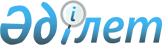 Қазақстан Республикасының белгілі бір аурулары (жай-күйлері) бар азаматтарының жекелеген санаттарын тегін және (немесе) жеңілдікті амбулаториялық қамтамасыз етуге арналған дәрілік заттар мен медициналық бұйымдардың тізбесін бекіту туралыҚазақстан Республикасы Денсаулық сақтау министрінің 2021 жылғы 5 тамыздағы № ҚР ДСМ - 75 бұйрығы. Қазақстан Республикасының Әділет министрлігінде 2021 жылғы 6 тамызда № 23885 болып тіркелді.       "Халық денсаулығы және денсаулық сақтау жүйесі туралы" Қазақстан Республикасының 2020 жылғы 7 шілдедегі Кодексі 7-бабының 47-тармағына сәйкес БҰЙЫРАМЫН:       1. Осы бұйрыққа 1-қосымшаға сәйкес Қазақстан Республикасының белгілі бір аурулары (жай-күйлері) бар азаматтарының жекелеген санаттарын тегін және (немесе) жеңілдікті амбулаториялық қамтамасыз етуге арналған дәрілік заттар мен медициналық бұйымдардың тізбесі бекітілсін.       2. Осы бұйрыққа 2-қосымшаға сәйкес Қазақстан Республикасы Денсаулық сақтау министрлігінің кейбір бұйрықтарының күші жойылды деп танылсын.      3. Қазақстан Республикасы Денсаулық сақтау министрлігінің Дәрі-дәрмек саясаты департаменті Қазақстан Республикасының заңнамасында белгіленген тәртіппен:      1) осы бұйрықты Қазақстан Республикасы Әділет министрлігінде мемлекеттік тіркеуді;      2) осы бұйрықты ресми жарияланғаннан кейін оны Қазақстан Республикасы Денсаулық сақтау министрлігі интернет-ресурсында орналастыруды;       3) осы бұйрықты Қазақстан Республикасы Әділет министрлігінде мемлекеттік тіркегеннен кейін он жұмыс күні ішінде Қазақстан Республикасы Денсаулық сақтау министрлігінің Заң департаментіне осы тармақтың 1) және 2) тармақшаларында көзделген іс-шаралардың орындалуы туралы мәліметтерді ұсынуды қамтамасыз етсін.      4. Осы бұйрықтың орындалуын бақылау жетекшілік ететін Қазақстан Республикасының Денсаулық сақтау вице-министріне жүктелсін.      5. Осы бұйрық алғашқы ресми жарияланған күнінен кейін күнтізбелік он күн өткен соң қолданысқа енгізіледі. Қазақстан Республикасының белгілі бір аурулары (жай-күйлері) бар азаматтарының жекелеген санаттарын тегін және (немесе) жеңілдікті амбулаториялық қамтамасыз етуге арналған дәрілік заттар мен медициналық бұйымдардың тізбесі       Ескерту. Тізбе жаңа редакцияда - ҚР Денсаулық сақтау министрінің 04.02.2022 № ҚР ДСМ-11 (01.01.2022 бастап қолданысқа енгізіледі); өзгеріс енгізілді - ҚР Денсаулық сақтау министрінің 06.04.2022 № ҚР ДСМ -33 (алғашқы ресми жарияланған күнінен кейін күнтізбелік он күн өткен соң қолданысқа енгізіледі) бұйрықтарымен. Қазақстан Республикасы Денсаулық сақтау министрлігінің күші жойылған кейбір бұйрықтарының тізбесі       1. "Тегін медициналық көмектің кепілдік берілген көлемі шеңберінде және міндетті әлеуметтік медициналық сақтандыру жүйесінде азаматтарды, оның ішінде белгілі бір аурулары (жай-күйлері) бар азаматтардың жекелеген санаттарын амбулаториялық деңгейде тегін немесе жеңілдікпен берілетін дәрілік заттармен, медициналық мақсаттағы бұйымдармен және мамандандыралған емдік өнімдермен қамтамасыз етуге арналған дәрілік заттардың және медициналық мақсаттағы бұйымдардың тізбесін бекіту туралы" Қазақстан Республикасы Денсаулық сақтау министрінің 2017 жылғы 29 тамыздағы № 666 бұйрығы (Нормативтік актілерді мемлекеттік тіркеу тізілімінде № 15724);       2. "Тегін медициналық көмектің кепілдік берілген көлемі шеңберінде және міндетті әлеуметтік медициналық сақтандыру жүйесінде азаматтарды, оның ішінде белгілі бір аурулары (жай-күйлері) бар азаматтардың жекелеген санаттарын амбулаториялық деңгейде тегін немесе жеңілдікпен берілетін дәрілік заттармен, медициналық мақсаттағы бұйымдармен және мамандандыралған емдік өнімдермен қамтамасыз етуге арналған дәрілік заттардың және медициналық мақсаттағы бұйымдардың тізбесін бекіту туралы" Қазақстан Республикасы Денсаулық сақтау министрінің 2017 жылғы 29 тамыздағы № 666 бұйрығына өзгерістер енгізу туралы" Қазақстан Республикасы Денсаулық сақтау және әлеуметтік даму министрінің 2015 жылғы 30 қыркүйектегі № 766 бұйрығына өзгерістер енгізу туралы" Қазақстан Республикасы Денсаулық сақтау министрінің 2018 жылғы 14 наурыздағы № 105 бұйрығы (Нормативтік құқықтық актілерді мемлекеттік тіркеу тізілімінде № 16618);       3. "Тегін медициналық көмектің кепілдік берілген көлемі шеңберінде, оның ішінде белгілі бір аурулары (жай-күйлері) бар азаматтардың жекелеген санаттарын амбулаториялық деңгейде тегін және (немесе) жеңілдікпен берілетін дәрілік заттармен және мамандандырылған емдік өнімдермен қамтамасыз етуге арналған дәрілік заттардың және медициналық мақсаттағы бұйымдардың тізбесін бекіту туралы" Қазақстан Республикасы Денсаулық сақтау министрінің 2017 жылғы 29 тамыздағы № 666 бұйрығына өзгерістер енгізу туралы" Қазақстан Республикасы Денсаулық сақтау министрінің 2019 жылғы 14 мамырдағы № ҚР ДСМ-76 бұйрығы (Нормативтік құқықтық актілерді мемлекеттік тіркеу тізілімінде № 18678);       4. "Тегін медициналық көмектің кепілдік берілген көлемі шеңберінде, дәрілік заттармен және медициналық бұйымдармен қамтамасыз етілуге, оның ішінде белгілі бір аурулары (жай-күйлері) бар азаматтардың жекелеген санаттарын, амбулаториялық деңгейде тегін және (немесе) жеңілдікпен берілетін дәрілік заттармен және медициналық бұйымдардың тізбесін бекіту туралы" Қазақстан Республикасы Денсаулық сақтау министрінің 2017 жылғы 29 тамыздағы № 666 бұйрығына өзгерістер енгізу туралы" Қазақстан Республикасы Денсаулық сақтау министрінің 2020 жылғы 9 қаңтардағы № ҚР ДСМ-1/2020 бұйрығы (Нормативтік құқықтық актілерді мемлекеттік тіркеу тізілімінде № 19852);       5. "Тегін медициналық көмектің кепілдік берілген көлемі шеңберінде және міндетті әлеуметтік медициналық сақтандыру жүйесінде дәрілік заттармен және медициналық бұйымдармен қамтамасыз етілуге, оның ішінде белгілі бір аурулары (жай-күйі) бар азаматтардың жекелеген санаттарын, амбулаториялық деңгейде тегін және (немесе) жеңілдікпен берілетін дәрілік заттардың, медициналық бұйымдардың және мамандандырылған емдік өнімдердің тізбесін бекіту туралы" Қазақстан Республикасы Денсаулық сақтау министрінің 2017 жылғы 29 тамыздағы № 666 бұйрығына өзгеріс пен толықтыру енгізу туралы" Қазақстан Республикасы Денсаулық сақтау министрінің 2020 жылғы 28 шілдедегі № ҚР ДСМ-88/2020 бұйрығы (Нормативтік құқықтық актілерді мемлекеттік тіркеу тізілімінде № 21021).© 2012. Қазақстан Республикасы Әділет министрлігінің «Қазақстан Республикасының Заңнама және құқықтық ақпарат институты» ШЖҚ РМК      Қазақстан Республикасы Денсаулық сақтау министрі       Қазақстан Республикасы Денсаулық сақтау министрі А. ЦойҚазақстан РеспубликасыҚазақстан РеспубликасыДенсаулық сақтау министрініңДенсаулық сақтау министрінің2021 жылғы 5 тамыздағы2021 жылғы 5 тамыздағы№ ҚР ДСМ – 75 бұйрығына№ ҚР ДСМ – 75 бұйрығына1-қосымша1-қосымша1. Тегін медициналық көмектің кепілдік берілген көлемі шеңберіндегі дәрілік заттар1. Тегін медициналық көмектің кепілдік берілген көлемі шеңберіндегі дәрілік заттар1. Тегін медициналық көмектің кепілдік берілген көлемі шеңберіндегі дәрілік заттар1. Тегін медициналық көмектің кепілдік берілген көлемі шеңберіндегі дәрілік заттар1. Тегін медициналық көмектің кепілдік берілген көлемі шеңберіндегі дәрілік заттар1. Тегін медициналық көмектің кепілдік берілген көлемі шеңберіндегі дәрілік заттар1. Тегін медициналық көмектің кепілдік берілген көлемі шеңберіндегі дәрілік заттар1. Тегін медициналық көмектің кепілдік берілген көлемі шеңберіндегі дәрілік заттар1. Тегін медициналық көмектің кепілдік берілген көлемі шеңберіндегі дәрілік заттар1. Тегін медициналық көмектің кепілдік берілген көлемі шеңберіндегі дәрілік заттар1. Тегін медициналық көмектің кепілдік берілген көлемі шеңберіндегі дәрілік заттар1. Тегін медициналық көмектің кепілдік берілген көлемі шеңберіндегі дәрілік заттар1. Тегін медициналық көмектің кепілдік берілген көлемі шеңберіндегі дәрілік заттар1. Тегін медициналық көмектің кепілдік берілген көлемі шеңберіндегі дәрілік заттар1. Тегін медициналық көмектің кепілдік берілген көлемі шеңберіндегі дәрілік заттар1. Тегін медициналық көмектің кепілдік берілген көлемі шеңберіндегі дәрілік заттар1. Тегін медициналық көмектің кепілдік берілген көлемі шеңберіндегі дәрілік заттар1. Тегін медициналық көмектің кепілдік берілген көлемі шеңберіндегі дәрілік заттар1. Тегін медициналық көмектің кепілдік берілген көлемі шеңберіндегі дәрілік заттар1. Тегін медициналық көмектің кепілдік берілген көлемі шеңберіндегі дәрілік заттар№№№АХЖ-10 кодыАХЖ-10 кодыАХЖ-10 кодыАурудың (жай-күйінің) атауыХалық санатыХалық санатыХалық санатыДәрілік заттарды тағайындау үшін көрсетілімдер (дәрежесі, сатысы, ауырлық ағымы)Дәрілік заттарды тағайындау үшін көрсетілімдер (дәрежесі, сатысы, ауырлық ағымы)Дәрілік заттарды тағайындау үшін көрсетілімдер (дәрежесі, сатысы, ауырлық ағымы)Дәрілік заттардың немесе медициналық бұйымдардың немесе арнайы емдік өнімдердің атауы (дәрілік түрі)Дәрілік заттардың немесе медициналық бұйымдардың немесе арнайы емдік өнімдердің атауы (дәрілік түрі)Дәрілік заттардың немесе медициналық бұйымдардың немесе арнайы емдік өнімдердің атауы (дәрілік түрі)Анатомиялық-терапиялық-химиялық жіктемесінің коды (АТХ)Анатомиялық-терапиялық-химиялық жіктемесінің коды (АТХ)Анатомиялық-терапиялық-химиялық жіктемесінің коды (АТХ)Анатомиялық-терапиялық-химиялық жіктемесінің коды (АТХ)Қан айналым жүйесінің ауруларыҚан айналым жүйесінің ауруларыҚан айналым жүйесінің ауруларыҚан айналым жүйесінің ауруларыҚан айналым жүйесінің ауруларыҚан айналым жүйесінің ауруларыҚан айналым жүйесінің ауруларыҚан айналым жүйесінің ауруларыҚан айналым жүйесінің ауруларыҚан айналым жүйесінің ауруларыҚан айналым жүйесінің ауруларыҚан айналым жүйесінің ауруларыҚан айналым жүйесінің ауруларыҚан айналым жүйесінің ауруларыҚан айналым жүйесінің ауруларыҚан айналым жүйесінің ауруларыҚан айналым жүйесінің ауруларыҚан айналым жүйесінің ауруларыҚан айналым жүйесінің ауруларыҚан айналым жүйесінің аурулары111I20- I25I20- I25I20- I25Жүректің ишемиялық ауруыЗейнетақы төлемдерін алушыларды қоспағанда динамикалық бақылауда тұрған ересектерЗейнетақы төлемдерін алушыларды қоспағанда динамикалық бақылауда тұрған ересектерЗейнетақы төлемдерін алушыларды қоспағанда динамикалық бақылауда тұрған ересектерКоронарлық тамырларды стенттеуден, аортокоронарлық шунттеуден, миокард инфарктісінен кейінгі науқастар. Кернеу стенокардиясы ІІІ-ІV ФККоронарлық тамырларды стенттеуден, аортокоронарлық шунттеуден, миокард инфарктісінен кейінгі науқастар. Кернеу стенокардиясы ІІІ-ІV ФККоронарлық тамырларды стенттеуден, аортокоронарлық шунттеуден, миокард инфарктісінен кейінгі науқастар. Кернеу стенокардиясы ІІІ-ІV ФККлопидогрел, таблеткаКлопидогрел, таблеткаКлопидогрел, таблеткаB01AC04B01AC04B01AC04B01AC04111I20- I25I20- I25I20- I25Жүректің ишемиялық ауруыЗейнетақы төлемдерін алушыларды қоспағанда динамикалық бақылауда тұрған ересектерЗейнетақы төлемдерін алушыларды қоспағанда динамикалық бақылауда тұрған ересектерЗейнетақы төлемдерін алушыларды қоспағанда динамикалық бақылауда тұрған ересектерКоронарлық тамырларды стенттеуден, аортокоронарлық шунттеуден, миокард инфарктісінен кейінгі науқастар. Кернеу стенокардиясы ІІІ-ІV ФККоронарлық тамырларды стенттеуден, аортокоронарлық шунттеуден, миокард инфарктісінен кейінгі науқастар. Кернеу стенокардиясы ІІІ-ІV ФККоронарлық тамырларды стенттеуден, аортокоронарлық шунттеуден, миокард инфарктісінен кейінгі науқастар. Кернеу стенокардиясы ІІІ-ІV ФКАцетилсалицил қышқылы, таблеткаАцетилсалицил қышқылы, таблеткаАцетилсалицил қышқылы, таблеткаB01AC06B01AC06B01AC06B01AC06111I20- I25I20- I25I20- I25Жүректің ишемиялық ауруыЗейнетақы төлемдерін алушыларды қоспағанда динамикалық бақылауда тұрған ересектерЗейнетақы төлемдерін алушыларды қоспағанда динамикалық бақылауда тұрған ересектерЗейнетақы төлемдерін алушыларды қоспағанда динамикалық бақылауда тұрған ересектерКоронарлық тамырларды стенттеуден, аортокоронарлық шунттеуден, миокард инфарктісінен кейінгі науқастар. Кернеу стенокардиясы ІІІ-ІV ФККоронарлық тамырларды стенттеуден, аортокоронарлық шунттеуден, миокард инфарктісінен кейінгі науқастар. Кернеу стенокардиясы ІІІ-ІV ФККоронарлық тамырларды стенттеуден, аортокоронарлық шунттеуден, миокард инфарктісінен кейінгі науқастар. Кернеу стенокардиясы ІІІ-ІV ФКТикагрелор, таблеткаТикагрелор, таблеткаТикагрелор, таблеткаB01AC24B01AC24B01AC24B01AC24111I20- I25I20- I25I20- I25Жүректің ишемиялық ауруыЗейнетақы төлемдерін алушыларды қоспағанда динамикалық бақылауда тұрған ересектерЗейнетақы төлемдерін алушыларды қоспағанда динамикалық бақылауда тұрған ересектерЗейнетақы төлемдерін алушыларды қоспағанда динамикалық бақылауда тұрған ересектерКоронарлық тамырларды стенттеуден, аортокоронарлық шунттеуден, миокард инфарктісінен кейінгі науқастар. Кернеу стенокардиясы ІІІ-ІV ФККоронарлық тамырларды стенттеуден, аортокоронарлық шунттеуден, миокард инфарктісінен кейінгі науқастар. Кернеу стенокардиясы ІІІ-ІV ФККоронарлық тамырларды стенттеуден, аортокоронарлық шунттеуден, миокард инфарктісінен кейінгі науқастар. Кернеу стенокардиясы ІІІ-ІV ФКНитроглицерин, тіл астына себілетін аэрозоль, тіл астына себілетін дозаланған спрей, тіл астына салынатын таблеткаНитроглицерин, тіл астына себілетін аэрозоль, тіл астына себілетін дозаланған спрей, тіл астына салынатын таблеткаНитроглицерин, тіл астына себілетін аэрозоль, тіл астына себілетін дозаланған спрей, тіл астына салынатын таблеткаC01DA02C01DA02C01DA02C01DA02111I20- I25I20- I25I20- I25Жүректің ишемиялық ауруыЗейнетақы төлемдерін алушыларды қоспағанда динамикалық бақылауда тұрған ересектерЗейнетақы төлемдерін алушыларды қоспағанда динамикалық бақылауда тұрған ересектерЗейнетақы төлемдерін алушыларды қоспағанда динамикалық бақылауда тұрған ересектерКоронарлық тамырларды стенттеуден, аортокоронарлық шунттеуден, миокард инфарктісінен кейінгі науқастар. Кернеу стенокардиясы ІІІ-ІV ФККоронарлық тамырларды стенттеуден, аортокоронарлық шунттеуден, миокард инфарктісінен кейінгі науқастар. Кернеу стенокардиясы ІІІ-ІV ФККоронарлық тамырларды стенттеуден, аортокоронарлық шунттеуден, миокард инфарктісінен кейінгі науқастар. Кернеу стенокардиясы ІІІ-ІV ФКИзосорбида динитрат, спрей, таблеткаИзосорбида динитрат, спрей, таблеткаИзосорбида динитрат, спрей, таблеткаC01DA08C01DA08C01DA08C01DA08111I20- I25I20- I25I20- I25Жүректің ишемиялық ауруыЗейнетақы төлемдерін алушыларды қоспағанда динамикалық бақылауда тұрған ересектерЗейнетақы төлемдерін алушыларды қоспағанда динамикалық бақылауда тұрған ересектерЗейнетақы төлемдерін алушыларды қоспағанда динамикалық бақылауда тұрған ересектерКоронарлық тамырларды стенттеуден, аортокоронарлық шунттеуден, миокард инфарктісінен кейінгі науқастар. Кернеу стенокардиясы ІІІ-ІV ФККоронарлық тамырларды стенттеуден, аортокоронарлық шунттеуден, миокард инфарктісінен кейінгі науқастар. Кернеу стенокардиясы ІІІ-ІV ФККоронарлық тамырларды стенттеуден, аортокоронарлық шунттеуден, миокард инфарктісінен кейінгі науқастар. Кернеу стенокардиясы ІІІ-ІV ФКБисопролол, таблеткаБисопролол, таблеткаБисопролол, таблеткаC07AB07C07AB07C07AB07C07AB07111I20- I25I20- I25I20- I25Жүректің ишемиялық ауруыЗейнетақы төлемдерін алушыларды қоспағанда динамикалық бақылауда тұрған ересектерЗейнетақы төлемдерін алушыларды қоспағанда динамикалық бақылауда тұрған ересектерЗейнетақы төлемдерін алушыларды қоспағанда динамикалық бақылауда тұрған ересектерКоронарлық тамырларды стенттеуден, аортокоронарлық шунттеуден, миокард инфарктісінен кейінгі науқастар. Кернеу стенокардиясы ІІІ-ІV ФККоронарлық тамырларды стенттеуден, аортокоронарлық шунттеуден, миокард инфарктісінен кейінгі науқастар. Кернеу стенокардиясы ІІІ-ІV ФККоронарлық тамырларды стенттеуден, аортокоронарлық шунттеуден, миокард инфарктісінен кейінгі науқастар. Кернеу стенокардиясы ІІІ-ІV ФКАмлодипин, таблеткаАмлодипин, таблеткаАмлодипин, таблеткаC08CA01C08CA01C08CA01C08CA01111I20- I25I20- I25I20- I25Жүректің ишемиялық ауруыЗейнетақы төлемдерін алушыларды қоспағанда динамикалық бақылауда тұрған ересектерЗейнетақы төлемдерін алушыларды қоспағанда динамикалық бақылауда тұрған ересектерЗейнетақы төлемдерін алушыларды қоспағанда динамикалық бақылауда тұрған ересектерКоронарлық тамырларды стенттеуден, аортокоронарлық шунттеуден, миокард инфарктісінен кейінгі науқастар. Кернеу стенокардиясы ІІІ-ІV ФККоронарлық тамырларды стенттеуден, аортокоронарлық шунттеуден, миокард инфарктісінен кейінгі науқастар. Кернеу стенокардиясы ІІІ-ІV ФККоронарлық тамырларды стенттеуден, аортокоронарлық шунттеуден, миокард инфарктісінен кейінгі науқастар. Кернеу стенокардиясы ІІІ-ІV ФКАторвастатин, таблеткаАторвастатин, таблеткаАторвастатин, таблеткаC10AA05C10AA05C10AA05C10AA05222I10- I15I10- I15I10- I15Артериялық гипертензияЗейнетақы төлемдерін алушыларды қоспағанда динамикалық бақылауда тұрған ересектерЗейнетақы төлемдерін алушыларды қоспағанда динамикалық бақылауда тұрған ересектерЗейнетақы төлемдерін алушыларды қоспағанда динамикалық бақылауда тұрған ересектерҚауіптің 2-4 дәрежесі; созылмалы бүйрек аурулары кезіндегі симптоматикалық артериялық гипертензияҚауіптің 2-4 дәрежесі; созылмалы бүйрек аурулары кезіндегі симптоматикалық артериялық гипертензияҚауіптің 2-4 дәрежесі; созылмалы бүйрек аурулары кезіндегі симптоматикалық артериялық гипертензияИндапамид, таблетка, капсулаИндапамид, таблетка, капсулаИндапамид, таблетка, капсулаC03BA11C03BA11C03BA11C03BA11222I10- I15I10- I15I10- I15Артериялық гипертензияЗейнетақы төлемдерін алушыларды қоспағанда динамикалық бақылауда тұрған ересектерЗейнетақы төлемдерін алушыларды қоспағанда динамикалық бақылауда тұрған ересектерЗейнетақы төлемдерін алушыларды қоспағанда динамикалық бақылауда тұрған ересектерҚауіптің 2-4 дәрежесі; созылмалы бүйрек аурулары кезіндегі симптоматикалық артериялық гипертензияҚауіптің 2-4 дәрежесі; созылмалы бүйрек аурулары кезіндегі симптоматикалық артериялық гипертензияҚауіптің 2-4 дәрежесі; созылмалы бүйрек аурулары кезіндегі симптоматикалық артериялық гипертензияМетопролол, таблеткаМетопролол, таблеткаМетопролол, таблеткаC07AB02C07AB02C07AB02C07AB02222I10- I15I10- I15I10- I15Артериялық гипертензияЗейнетақы төлемдерін алушыларды қоспағанда динамикалық бақылауда тұрған ересектерЗейнетақы төлемдерін алушыларды қоспағанда динамикалық бақылауда тұрған ересектерЗейнетақы төлемдерін алушыларды қоспағанда динамикалық бақылауда тұрған ересектерҚауіптің 2-4 дәрежесі; созылмалы бүйрек аурулары кезіндегі симптоматикалық артериялық гипертензияҚауіптің 2-4 дәрежесі; созылмалы бүйрек аурулары кезіндегі симптоматикалық артериялық гипертензияҚауіптің 2-4 дәрежесі; созылмалы бүйрек аурулары кезіндегі симптоматикалық артериялық гипертензияБисопролол, таблеткаБисопролол, таблеткаБисопролол, таблеткаC07AB07C07AB07C07AB07C07AB07222I10- I15I10- I15I10- I15Артериялық гипертензияЗейнетақы төлемдерін алушыларды қоспағанда динамикалық бақылауда тұрған ересектерЗейнетақы төлемдерін алушыларды қоспағанда динамикалық бақылауда тұрған ересектерЗейнетақы төлемдерін алушыларды қоспағанда динамикалық бақылауда тұрған ересектерҚауіптің 2-4 дәрежесі; созылмалы бүйрек аурулары кезіндегі симптоматикалық артериялық гипертензияҚауіптің 2-4 дәрежесі; созылмалы бүйрек аурулары кезіндегі симптоматикалық артериялық гипертензияҚауіптің 2-4 дәрежесі; созылмалы бүйрек аурулары кезіндегі симптоматикалық артериялық гипертензияАмлодипин, таблеткаАмлодипин, таблеткаАмлодипин, таблеткаC08CA01C08CA01C08CA01C08CA01222I10- I15I10- I15I10- I15Артериялық гипертензияЗейнетақы төлемдерін алушыларды қоспағанда динамикалық бақылауда тұрған ересектерЗейнетақы төлемдерін алушыларды қоспағанда динамикалық бақылауда тұрған ересектерЗейнетақы төлемдерін алушыларды қоспағанда динамикалық бақылауда тұрған ересектерҚауіптің 2-4 дәрежесі; созылмалы бүйрек аурулары кезіндегі симптоматикалық артериялық гипертензияҚауіптің 2-4 дәрежесі; созылмалы бүйрек аурулары кезіндегі симптоматикалық артериялық гипертензияҚауіптің 2-4 дәрежесі; созылмалы бүйрек аурулары кезіндегі симптоматикалық артериялық гипертензияЭналаприл, таблеткаЭналаприл, таблеткаЭналаприл, таблеткаC09AA02C09AA02C09AA02C09AA02222I10- I15I10- I15I10- I15Артериялық гипертензияЗейнетақы төлемдерін алушыларды қоспағанда динамикалық бақылауда тұрған ересектерЗейнетақы төлемдерін алушыларды қоспағанда динамикалық бақылауда тұрған ересектерЗейнетақы төлемдерін алушыларды қоспағанда динамикалық бақылауда тұрған ересектерҚауіптің 2-4 дәрежесі; созылмалы бүйрек аурулары кезіндегі симптоматикалық артериялық гипертензияҚауіптің 2-4 дәрежесі; созылмалы бүйрек аурулары кезіндегі симптоматикалық артериялық гипертензияҚауіптің 2-4 дәрежесі; созылмалы бүйрек аурулары кезіндегі симптоматикалық артериялық гипертензияПериндоприл, таблеткаПериндоприл, таблеткаПериндоприл, таблеткаC09AA04C09AA04C09AA04C09AA04222I10- I15I10- I15I10- I15Артериялық гипертензияЗейнетақы төлемдерін алушыларды қоспағанда динамикалық бақылауда тұрған ересектерЗейнетақы төлемдерін алушыларды қоспағанда динамикалық бақылауда тұрған ересектерЗейнетақы төлемдерін алушыларды қоспағанда динамикалық бақылауда тұрған ересектерҚауіптің 2-4 дәрежесі; созылмалы бүйрек аурулары кезіндегі симптоматикалық артериялық гипертензияҚауіптің 2-4 дәрежесі; созылмалы бүйрек аурулары кезіндегі симптоматикалық артериялық гипертензияҚауіптің 2-4 дәрежесі; созылмалы бүйрек аурулары кезіндегі симптоматикалық артериялық гипертензияФозиноприл, таблеткаФозиноприл, таблеткаФозиноприл, таблеткаC09AA09C09AA09C09AA09C09AA09222I10- I15I10- I15I10- I15Артериялық гипертензияЗейнетақы төлемдерін алушыларды қоспағанда динамикалық бақылауда тұрған ересектерЗейнетақы төлемдерін алушыларды қоспағанда динамикалық бақылауда тұрған ересектерЗейнетақы төлемдерін алушыларды қоспағанда динамикалық бақылауда тұрған ересектерҚауіптің 2-4 дәрежесі; созылмалы бүйрек аурулары кезіндегі симптоматикалық артериялық гипертензияҚауіптің 2-4 дәрежесі; созылмалы бүйрек аурулары кезіндегі симптоматикалық артериялық гипертензияҚауіптің 2-4 дәрежесі; созылмалы бүйрек аурулары кезіндегі симптоматикалық артериялық гипертензияКандесартан, таблеткаКандесартан, таблеткаКандесартан, таблеткаC09CA06C09CA06C09CA06C09CA06222I10- I15I10- I15I10- I15Артериялық гипертензияЗейнетақы төлемдерін алушыларды қоспағанда динамикалық бақылауда тұрған ересектерЗейнетақы төлемдерін алушыларды қоспағанда динамикалық бақылауда тұрған ересектерЗейнетақы төлемдерін алушыларды қоспағанда динамикалық бақылауда тұрған ересектерБазалық терапияның тиімсіз болуы кезіндеБазалық терапияның тиімсіз болуы кезіндеБазалық терапияның тиімсіз болуы кезіндеМоксонидин, таблеткаМоксонидин, таблеткаМоксонидин, таблеткаC02AC05C02AC05C02AC05C02AC05333I47, I48I47, I48I47, I48АритмияларЗейнетақы төлемдерін алушыларды қоспағанда динамикалық бақылауда тұрған ересектерЗейнетақы төлемдерін алушыларды қоспағанда динамикалық бақылауда тұрған ересектерЗейнетақы төлемдерін алушыларды қоспағанда динамикалық бақылауда тұрған ересектерЖүрекшелер фибрилляциясы (пароксизмалды, персистирленген, тұрақты), оның ішінде радиожиілік аблациясы (РЖА) орындалғаннан кейінЖүрекшелер фибрилляциясы (пароксизмалды, персистирленген, тұрақты), оның ішінде радиожиілік аблациясы (РЖА) орындалғаннан кейінЖүрекшелер фибрилляциясы (пароксизмалды, персистирленген, тұрақты), оның ішінде радиожиілік аблациясы (РЖА) орындалғаннан кейінВарфарин, таблеткаВарфарин, таблеткаВарфарин, таблеткаB01AA03B01AA03B01AA03B01AA03333I47, I48I47, I48I47, I48АритмияларЗейнетақы төлемдерін алушыларды қоспағанда динамикалық бақылауда тұрған ересектерЗейнетақы төлемдерін алушыларды қоспағанда динамикалық бақылауда тұрған ересектерЗейнетақы төлемдерін алушыларды қоспағанда динамикалық бақылауда тұрған ересектерЖүрекшелер фибрилляциясы (пароксизмалды, персистирленген, тұрақты), оның ішінде радиожиілік аблациясы (РЖА) орындалғаннан кейінЖүрекшелер фибрилляциясы (пароксизмалды, персистирленген, тұрақты), оның ішінде радиожиілік аблациясы (РЖА) орындалғаннан кейінЖүрекшелер фибрилляциясы (пароксизмалды, персистирленген, тұрақты), оның ішінде радиожиілік аблациясы (РЖА) орындалғаннан кейінДабигатрана этексилат, капсулаларДабигатрана этексилат, капсулаларДабигатрана этексилат, капсулаларB01AE07B01AE07B01AE07B01AE07333I47, I48I47, I48I47, I48АритмияларЗейнетақы төлемдерін алушыларды қоспағанда динамикалық бақылауда тұрған ересектерЗейнетақы төлемдерін алушыларды қоспағанда динамикалық бақылауда тұрған ересектерЗейнетақы төлемдерін алушыларды қоспағанда динамикалық бақылауда тұрған ересектерЖүрекшелер фибрилляциясы (пароксизмалды, персистирленген, тұрақты), оның ішінде радиожиілік аблациясы (РЖА) орындалғаннан кейінЖүрекшелер фибрилляциясы (пароксизмалды, персистирленген, тұрақты), оның ішінде радиожиілік аблациясы (РЖА) орындалғаннан кейінЖүрекшелер фибрилляциясы (пароксизмалды, персистирленген, тұрақты), оның ішінде радиожиілік аблациясы (РЖА) орындалғаннан кейінДигоксин, таблеткаДигоксин, таблеткаДигоксин, таблеткаC01AA05C01AA05C01AA05C01AA05333I47, I48I47, I48I47, I48АритмияларЗейнетақы төлемдерін алушыларды қоспағанда динамикалық бақылауда тұрған ересектерЗейнетақы төлемдерін алушыларды қоспағанда динамикалық бақылауда тұрған ересектерЗейнетақы төлемдерін алушыларды қоспағанда динамикалық бақылауда тұрған ересектерЖүрекшелер фибрилляциясы (пароксизмалды, персистирленген, тұрақты), оның ішінде радиожиілік аблациясы (РЖА) орындалғаннан кейінЖүрекшелер фибрилляциясы (пароксизмалды, персистирленген, тұрақты), оның ішінде радиожиілік аблациясы (РЖА) орындалғаннан кейінЖүрекшелер фибрилляциясы (пароксизмалды, персистирленген, тұрақты), оның ішінде радиожиілік аблациясы (РЖА) орындалғаннан кейінПропафенон, таблеткаПропафенон, таблеткаПропафенон, таблеткаC01BC03C01BC03C01BC03C01BC03333I47, I48I47, I48I47, I48АритмияларЗейнетақы төлемдерін алушыларды қоспағанда динамикалық бақылауда тұрған ересектерЗейнетақы төлемдерін алушыларды қоспағанда динамикалық бақылауда тұрған ересектерЗейнетақы төлемдерін алушыларды қоспағанда динамикалық бақылауда тұрған ересектерЖүрекшелер фибрилляциясы (пароксизмалды, персистирленген, тұрақты), оның ішінде радиожиілік аблациясы (РЖА) орындалғаннан кейінЖүрекшелер фибрилляциясы (пароксизмалды, персистирленген, тұрақты), оның ішінде радиожиілік аблациясы (РЖА) орындалғаннан кейінЖүрекшелер фибрилляциясы (пароксизмалды, персистирленген, тұрақты), оның ішінде радиожиілік аблациясы (РЖА) орындалғаннан кейінАмиодарон, таблеткаАмиодарон, таблеткаАмиодарон, таблеткаC01BD01C01BD01C01BD01C01BD01333I47, I48I47, I48I47, I48АритмияларЗейнетақы төлемдерін алушыларды қоспағанда динамикалық бақылауда тұрған ересектерЗейнетақы төлемдерін алушыларды қоспағанда динамикалық бақылауда тұрған ересектерЗейнетақы төлемдерін алушыларды қоспағанда динамикалық бақылауда тұрған ересектерЖүрекшелер фибрилляциясы (пароксизмалды, персистирленген, тұрақты), оның ішінде радиожиілік аблациясы (РЖА) орындалғаннан кейінЖүрекшелер фибрилляциясы (пароксизмалды, персистирленген, тұрақты), оның ішінде радиожиілік аблациясы (РЖА) орындалғаннан кейінЖүрекшелер фибрилляциясы (пароксизмалды, персистирленген, тұрақты), оның ішінде радиожиілік аблациясы (РЖА) орындалғаннан кейінБисопролол, таблеткаБисопролол, таблеткаБисопролол, таблеткаC07AB07C07AB07C07AB07C07AB07333I47, I48I47, I48I47, I48АритмияларЗейнетақы төлемдерін алушыларды қоспағанда динамикалық бақылауда тұрған ересектерЗейнетақы төлемдерін алушыларды қоспағанда динамикалық бақылауда тұрған ересектерЗейнетақы төлемдерін алушыларды қоспағанда динамикалық бақылауда тұрған ересектерЖүрекшелер фибрилляциясы (пароксизмалды, персистирленген, тұрақты), оның ішінде радиожиілік аблациясы (РЖА) орындалғаннан кейінЖүрекшелер фибрилляциясы (пароксизмалды, персистирленген, тұрақты), оның ішінде радиожиілік аблациясы (РЖА) орындалғаннан кейінЖүрекшелер фибрилляциясы (пароксизмалды, персистирленген, тұрақты), оның ішінде радиожиілік аблациясы (РЖА) орындалғаннан кейінВерапамил, таблетка, капсулаВерапамил, таблетка, капсулаВерапамил, таблетка, капсулаC08DA01C08DA01C08DA01C08DA01444I50, I42I50, I42I50, I42Созылмалы жүрек функциясының жеткіліксіздігіЗейнетақы төлемдерін алушыларды қоспағанда динамикалық бақылауда тұрған ересектерЗейнетақы төлемдерін алушыларды қоспағанда динамикалық бақылауда тұрған ересектерЗейнетақы төлемдерін алушыларды қоспағанда динамикалық бақылауда тұрған ересектерІІ-ІV диспансерлік есепте тұрған барлық санаттар NYHA бойынша функциялық кластар, оның ішінде дилатациялық кардиомиопатия және артериялық гипертензиямен және жүректің ишемиялық ауруларымен байланысты емес созылмалы жүрек функциясының жеткіліксіздігінің басқа да себептеріІІ-ІV диспансерлік есепте тұрған барлық санаттар NYHA бойынша функциялық кластар, оның ішінде дилатациялық кардиомиопатия және артериялық гипертензиямен және жүректің ишемиялық ауруларымен байланысты емес созылмалы жүрек функциясының жеткіліксіздігінің басқа да себептеріІІ-ІV диспансерлік есепте тұрған барлық санаттар NYHA бойынша функциялық кластар, оның ішінде дилатациялық кардиомиопатия және артериялық гипертензиямен және жүректің ишемиялық ауруларымен байланысты емес созылмалы жүрек функциясының жеткіліксіздігінің басқа да себептеріДигоксин, таблеткаДигоксин, таблеткаДигоксин, таблеткаC01AA05C01AA05C01AA05C01AA05444I50, I42I50, I42I50, I42Созылмалы жүрек функциясының жеткіліксіздігіЗейнетақы төлемдерін алушыларды қоспағанда динамикалық бақылауда тұрған ересектерЗейнетақы төлемдерін алушыларды қоспағанда динамикалық бақылауда тұрған ересектерЗейнетақы төлемдерін алушыларды қоспағанда динамикалық бақылауда тұрған ересектерІІ-ІV диспансерлік есепте тұрған барлық санаттар NYHA бойынша функциялық кластар, оның ішінде дилатациялық кардиомиопатия және артериялық гипертензиямен және жүректің ишемиялық ауруларымен байланысты емес созылмалы жүрек функциясының жеткіліксіздігінің басқа да себептеріІІ-ІV диспансерлік есепте тұрған барлық санаттар NYHA бойынша функциялық кластар, оның ішінде дилатациялық кардиомиопатия және артериялық гипертензиямен және жүректің ишемиялық ауруларымен байланысты емес созылмалы жүрек функциясының жеткіліксіздігінің басқа да себептеріІІ-ІV диспансерлік есепте тұрған барлық санаттар NYHA бойынша функциялық кластар, оның ішінде дилатациялық кардиомиопатия және артериялық гипертензиямен және жүректің ишемиялық ауруларымен байланысты емес созылмалы жүрек функциясының жеткіліксіздігінің басқа да себептеріТорасемид, таблеткаТорасемид, таблеткаТорасемид, таблеткаC03CA04C03CA04C03CA04C03CA04444I50, I42I50, I42I50, I42Созылмалы жүрек функциясының жеткіліксіздігіЗейнетақы төлемдерін алушыларды қоспағанда динамикалық бақылауда тұрған ересектерЗейнетақы төлемдерін алушыларды қоспағанда динамикалық бақылауда тұрған ересектерЗейнетақы төлемдерін алушыларды қоспағанда динамикалық бақылауда тұрған ересектерІІ-ІV диспансерлік есепте тұрған барлық санаттар NYHA бойынша функциялық кластар, оның ішінде дилатациялық кардиомиопатия және артериялық гипертензиямен және жүректің ишемиялық ауруларымен байланысты емес созылмалы жүрек функциясының жеткіліксіздігінің басқа да себептеріІІ-ІV диспансерлік есепте тұрған барлық санаттар NYHA бойынша функциялық кластар, оның ішінде дилатациялық кардиомиопатия және артериялық гипертензиямен және жүректің ишемиялық ауруларымен байланысты емес созылмалы жүрек функциясының жеткіліксіздігінің басқа да себептеріІІ-ІV диспансерлік есепте тұрған барлық санаттар NYHA бойынша функциялық кластар, оның ішінде дилатациялық кардиомиопатия және артериялық гипертензиямен және жүректің ишемиялық ауруларымен байланысты емес созылмалы жүрек функциясының жеткіліксіздігінің басқа да себептеріСпиронолактон, таблетка, капсулаСпиронолактон, таблетка, капсулаСпиронолактон, таблетка, капсулаC03DA01C03DA01C03DA01C03DA01444I50, I42I50, I42I50, I42Созылмалы жүрек функциясының жеткіліксіздігіЗейнетақы төлемдерін алушыларды қоспағанда динамикалық бақылауда тұрған ересектерЗейнетақы төлемдерін алушыларды қоспағанда динамикалық бақылауда тұрған ересектерЗейнетақы төлемдерін алушыларды қоспағанда динамикалық бақылауда тұрған ересектерІІ-ІV диспансерлік есепте тұрған барлық санаттар NYHA бойынша функциялық кластар, оның ішінде дилатациялық кардиомиопатия және артериялық гипертензиямен және жүректің ишемиялық ауруларымен байланысты емес созылмалы жүрек функциясының жеткіліксіздігінің басқа да себептеріІІ-ІV диспансерлік есепте тұрған барлық санаттар NYHA бойынша функциялық кластар, оның ішінде дилатациялық кардиомиопатия және артериялық гипертензиямен және жүректің ишемиялық ауруларымен байланысты емес созылмалы жүрек функциясының жеткіліксіздігінің басқа да себептеріІІ-ІV диспансерлік есепте тұрған барлық санаттар NYHA бойынша функциялық кластар, оның ішінде дилатациялық кардиомиопатия және артериялық гипертензиямен және жүректің ишемиялық ауруларымен байланысты емес созылмалы жүрек функциясының жеткіліксіздігінің басқа да себептеріБисопролол, таблеткаБисопролол, таблеткаБисопролол, таблеткаC07AB07C07AB07C07AB07C07AB07444I50, I42I50, I42I50, I42Созылмалы жүрек функциясының жеткіліксіздігіЗейнетақы төлемдерін алушыларды қоспағанда динамикалық бақылауда тұрған ересектерЗейнетақы төлемдерін алушыларды қоспағанда динамикалық бақылауда тұрған ересектерЗейнетақы төлемдерін алушыларды қоспағанда динамикалық бақылауда тұрған ересектерІІ-ІV диспансерлік есепте тұрған барлық санаттар NYHA бойынша функциялық кластар, оның ішінде дилатациялық кардиомиопатия және артериялық гипертензиямен және жүректің ишемиялық ауруларымен байланысты емес созылмалы жүрек функциясының жеткіліксіздігінің басқа да себептеріІІ-ІV диспансерлік есепте тұрған барлық санаттар NYHA бойынша функциялық кластар, оның ішінде дилатациялық кардиомиопатия және артериялық гипертензиямен және жүректің ишемиялық ауруларымен байланысты емес созылмалы жүрек функциясының жеткіліксіздігінің басқа да себептеріІІ-ІV диспансерлік есепте тұрған барлық санаттар NYHA бойынша функциялық кластар, оның ішінде дилатациялық кардиомиопатия және артериялық гипертензиямен және жүректің ишемиялық ауруларымен байланысты емес созылмалы жүрек функциясының жеткіліксіздігінің басқа да себептеріКарведилол, таблеткаКарведилол, таблеткаКарведилол, таблеткаC07AG02C07AG02C07AG02C07AG02444I50, I42I50, I42I50, I42Созылмалы жүрек функциясының жеткіліксіздігіЗейнетақы төлемдерін алушыларды қоспағанда динамикалық бақылауда тұрған ересектерЗейнетақы төлемдерін алушыларды қоспағанда динамикалық бақылауда тұрған ересектерЗейнетақы төлемдерін алушыларды қоспағанда динамикалық бақылауда тұрған ересектерІІ-ІV диспансерлік есепте тұрған барлық санаттар NYHA бойынша функциялық кластар, оның ішінде дилатациялық кардиомиопатия және артериялық гипертензиямен және жүректің ишемиялық ауруларымен байланысты емес созылмалы жүрек функциясының жеткіліксіздігінің басқа да себептеріІІ-ІV диспансерлік есепте тұрған барлық санаттар NYHA бойынша функциялық кластар, оның ішінде дилатациялық кардиомиопатия және артериялық гипертензиямен және жүректің ишемиялық ауруларымен байланысты емес созылмалы жүрек функциясының жеткіліксіздігінің басқа да себептеріІІ-ІV диспансерлік есепте тұрған барлық санаттар NYHA бойынша функциялық кластар, оның ішінде дилатациялық кардиомиопатия және артериялық гипертензиямен және жүректің ишемиялық ауруларымен байланысты емес созылмалы жүрек функциясының жеткіліксіздігінің басқа да себептеріРамиприл, таблетка, капсулаРамиприл, таблетка, капсулаРамиприл, таблетка, капсулаC09AA05C09AA05C09AA05C09AA05444I50, I42I50, I42I50, I42Созылмалы жүрек функциясының жеткіліксіздігіЗейнетақы төлемдерін алушыларды қоспағанда динамикалық бақылауда тұрған ересектерЗейнетақы төлемдерін алушыларды қоспағанда динамикалық бақылауда тұрған ересектерЗейнетақы төлемдерін алушыларды қоспағанда динамикалық бақылауда тұрған ересектерІІ-ІV диспансерлік есепте тұрған барлық санаттар NYHA бойынша функциялық кластар, оның ішінде дилатациялық кардиомиопатия және артериялық гипертензиямен және жүректің ишемиялық ауруларымен байланысты емес созылмалы жүрек функциясының жеткіліксіздігінің басқа да себептеріІІ-ІV диспансерлік есепте тұрған барлық санаттар NYHA бойынша функциялық кластар, оның ішінде дилатациялық кардиомиопатия және артериялық гипертензиямен және жүректің ишемиялық ауруларымен байланысты емес созылмалы жүрек функциясының жеткіліксіздігінің басқа да себептеріІІ-ІV диспансерлік есепте тұрған барлық санаттар NYHA бойынша функциялық кластар, оның ішінде дилатациялық кардиомиопатия және артериялық гипертензиямен және жүректің ишемиялық ауруларымен байланысты емес созылмалы жүрек функциясының жеткіліксіздігінің басқа да себептеріКандесартан, таблеткаКандесартан, таблеткаКандесартан, таблеткаC09CA06C09CA06C09CA06C09CA06555I05-I09, I34-I39I05-I09, I34-I39I05-I09, I34-I39Жүрек қақпақшаларының зақымдануы (жүрек қақпақшалары протезделген науқастар)Зейнетақы төлемдерін алушыларды қоспағанда динамикалық бақылауда тұрған ересектерЗейнетақы төлемдерін алушыларды қоспағанда динамикалық бақылауда тұрған ересектерЗейнетақы төлемдерін алушыларды қоспағанда динамикалық бақылауда тұрған ересектерБарлық сатылары мен ауырлық дәрежесіБарлық сатылары мен ауырлық дәрежесіБарлық сатылары мен ауырлық дәрежесіВарфарин, таблеткаВарфарин, таблеткаВарфарин, таблеткаB01AA03B01AA03B01AA03B01AA03666I27.0I27.0I27.0Бастапқы өкпе гипертензиясыДинамикалық бақылауда тұрған барлық санаттарДинамикалық бақылауда тұрған барлық санаттарДинамикалық бақылауда тұрған барлық санаттарБарлық сатылары мен ауырлық дәрежесіБарлық сатылары мен ауырлық дәрежесіБарлық сатылары мен ауырлық дәрежесіИлопрост, инъекцияға арналған ерітіндіИлопрост, инъекцияға арналған ерітіндіИлопрост, инъекцияға арналған ерітіндіB01AC11B01AC11B01AC11B01AC11666I27.0I27.0I27.0Бастапқы өкпе гипертензиясыДинамикалық бақылауда тұрған барлық санаттарДинамикалық бақылауда тұрған барлық санаттарДинамикалық бақылауда тұрған барлық санаттарБарлық сатылары мен ауырлық дәрежесіБарлық сатылары мен ауырлық дәрежесіБарлық сатылары мен ауырлық дәрежесіБозентан, таблеткаБозентан, таблеткаБозентан, таблеткаC02KX01C02KX01C02KX01C02KX01666I27.0I27.0I27.0Бастапқы өкпе гипертензиясыДинамикалық бақылауда тұрған барлық санаттарДинамикалық бақылауда тұрған барлық санаттарДинамикалық бақылауда тұрған барлық санаттарБарлық сатылары мен ауырлық дәрежесіБарлық сатылары мен ауырлық дәрежесіБарлық сатылары мен ауырлық дәрежесіСилденафил, таблеткаСилденафил, таблеткаСилденафил, таблеткаG04BE03G04BE03G04BE03G04BE03Тыныс алу ағзаларының ауруларыТыныс алу ағзаларының ауруларыТыныс алу ағзаларының ауруларыТыныс алу ағзаларының ауруларыТыныс алу ағзаларының ауруларыТыныс алу ағзаларының ауруларыТыныс алу ағзаларының ауруларыТыныс алу ағзаларының ауруларыТыныс алу ағзаларының ауруларыТыныс алу ағзаларының ауруларыТыныс алу ағзаларының ауруларыТыныс алу ағзаларының ауруларыТыныс алу ағзаларының ауруларыТыныс алу ағзаларының ауруларыТыныс алу ағзаларының ауруларыТыныс алу ағзаларының ауруларыТыныс алу ағзаларының ауруларыТыныс алу ағзаларының ауруларыТыныс алу ағзаларының ауруларыТыныс алу ағзаларының аурулары777J45J45J45Бронх демікпесіЗейнетақы төлемдерін алушыларды қоспағанда динамикалық бақылауда тұрған ересектерЗейнетақы төлемдерін алушыларды қоспағанда динамикалық бақылауда тұрған ересектерЗейнетақы төлемдерін алушыларды қоспағанда динамикалық бақылауда тұрған ересектерБарлық сатылары мен ауырлық дәрежесіБарлық сатылары мен ауырлық дәрежесіБарлық сатылары мен ауырлық дәрежесіПреднизолон, таблеткаПреднизолон, таблеткаПреднизолон, таблеткаH02AB06H02AB06H02AB06H02AB06777J45J45J45Бронх демікпесіЗейнетақы төлемдерін алушыларды қоспағанда динамикалық бақылауда тұрған ересектерЗейнетақы төлемдерін алушыларды қоспағанда динамикалық бақылауда тұрған ересектерЗейнетақы төлемдерін алушыларды қоспағанда динамикалық бақылауда тұрған ересектерБарлық сатылары мен ауырлық дәрежесіБарлық сатылары мен ауырлық дәрежесіБарлық сатылары мен ауырлық дәрежесіСальбутамол, ингаляцияға арналған аэрозоль, небулайзерге арналған ерітіндіСальбутамол, ингаляцияға арналған аэрозоль, небулайзерге арналған ерітіндіСальбутамол, ингаляцияға арналған аэрозоль, небулайзерге арналған ерітіндіR03AC02R03AC02R03AC02R03AC02777J45J45J45Бронх демікпесіЗейнетақы төлемдерін алушыларды қоспағанда динамикалық бақылауда тұрған ересектерЗейнетақы төлемдерін алушыларды қоспағанда динамикалық бақылауда тұрған ересектерЗейнетақы төлемдерін алушыларды қоспағанда динамикалық бақылауда тұрған ересектерБарлық сатылары мен ауырлық дәрежесіБарлық сатылары мен ауырлық дәрежесіБарлық сатылары мен ауырлық дәрежесіСальметерол және Флутиказона, ингаляцияға арналған дозаланған аэрозоль, ингаляцияға арналған ұнтақСальметерол және Флутиказона, ингаляцияға арналған дозаланған аэрозоль, ингаляцияға арналған ұнтақСальметерол және Флутиказона, ингаляцияға арналған дозаланған аэрозоль, ингаляцияға арналған ұнтақR03AK06R03AK06R03AK06R03AK06777J45J45J45Бронх демікпесіЗейнетақы төлемдерін алушыларды қоспағанда динамикалық бақылауда тұрған ересектерЗейнетақы төлемдерін алушыларды қоспағанда динамикалық бақылауда тұрған ересектерЗейнетақы төлемдерін алушыларды қоспағанда динамикалық бақылауда тұрған ересектерБарлық сатылары мен ауырлық дәрежесіБарлық сатылары мен ауырлық дәрежесіБарлық сатылары мен ауырлық дәрежесіФормотерола және Будесонид, ингаляцияға арналған ұнтақ, ингаляцияға арналған аэрозоль дозаланғанФормотерола және Будесонид, ингаляцияға арналған ұнтақ, ингаляцияға арналған аэрозоль дозаланғанФормотерола және Будесонид, ингаляцияға арналған ұнтақ, ингаляцияға арналған аэрозоль дозаланғанR03AK07R03AK07R03AK07R03AK07777J45J45J45Бронх демікпесіЗейнетақы төлемдерін алушыларды қоспағанда динамикалық бақылауда тұрған ересектерЗейнетақы төлемдерін алушыларды қоспағанда динамикалық бақылауда тұрған ересектерЗейнетақы төлемдерін алушыларды қоспағанда динамикалық бақылауда тұрған ересектерБарлық сатылары мен ауырлық дәрежесіБарлық сатылары мен ауырлық дәрежесіБарлық сатылары мен ауырлық дәрежесіБеклометазон, ингаляцияға арналған дозаланған аэрозольБеклометазон, ингаляцияға арналған дозаланған аэрозольБеклометазон, ингаляцияға арналған дозаланған аэрозольR03BA01R03BA01R03BA01R03BA01777J45J45J45Бронх демікпесіЗейнетақы төлемдерін алушыларды қоспағанда динамикалық бақылауда тұрған ересектерЗейнетақы төлемдерін алушыларды қоспағанда динамикалық бақылауда тұрған ересектерЗейнетақы төлемдерін алушыларды қоспағанда динамикалық бақылауда тұрған ересектерБарлық сатылары мен ауырлық дәрежесіБарлық сатылары мен ауырлық дәрежесіБарлық сатылары мен ауырлық дәрежесіБудесонид, ұнтақ, ингаляцияға арналған суспензияБудесонид, ұнтақ, ингаляцияға арналған суспензияБудесонид, ұнтақ, ингаляцияға арналған суспензияR03BA02R03BA02R03BA02R03BA02777J45J45J45Бронх демікпесіЗейнетақы төлемдерін алушыларды қоспағанда динамикалық бақылауда тұрған ересектерЗейнетақы төлемдерін алушыларды қоспағанда динамикалық бақылауда тұрған ересектерЗейнетақы төлемдерін алушыларды қоспағанда динамикалық бақылауда тұрған ересектерБарлық сатылары мен ауырлық дәрежесіБарлық сатылары мен ауырлық дәрежесіБарлық сатылары мен ауырлық дәрежесіФлутиказон, ингаляцияға арналған аэрозольФлутиказон, ингаляцияға арналған аэрозольФлутиказон, ингаляцияға арналған аэрозольR03BA05R03BA05R03BA05R03BA05777J45J45J45Бронх демікпесіЗейнетақы төлемдерін алушыларды қоспағанда динамикалық бақылауда тұрған ересектерЗейнетақы төлемдерін алушыларды қоспағанда динамикалық бақылауда тұрған ересектерЗейнетақы төлемдерін алушыларды қоспағанда динамикалық бақылауда тұрған ересектерБарлық сатылары мен ауырлық дәрежесіБарлық сатылары мен ауырлық дәрежесіБарлық сатылары мен ауырлық дәрежесіЦиклезонид, ингаляцияға арналған дозаланған аэрозольЦиклезонид, ингаляцияға арналған дозаланған аэрозольЦиклезонид, ингаляцияға арналған дозаланған аэрозольR03BA08R03BA08R03BA08R03BA08888J44J44J44Өкпенің созылмалы обструктивті ауруыЗейнетақы төлемдерін алушыларды қоспағанда динамикалық бақылауда тұрған ересектерЗейнетақы төлемдерін алушыларды қоспағанда динамикалық бақылауда тұрған ересектерЗейнетақы төлемдерін алушыларды қоспағанда динамикалық бақылауда тұрған ересектерАсқыну сатысы және ремиссияларАсқыну сатысы және ремиссияларАсқыну сатысы және ремиссияларИндакатерол, ингаляцияға арналған ұнтақИндакатерол, ингаляцияға арналған ұнтақИндакатерол, ингаляцияға арналған ұнтақR03AC18R03AC18R03AC18R03AC18888J44J44J44Өкпенің созылмалы обструктивті ауруыЗейнетақы төлемдерін алушыларды қоспағанда динамикалық бақылауда тұрған ересектерЗейнетақы төлемдерін алушыларды қоспағанда динамикалық бақылауда тұрған ересектерЗейнетақы төлемдерін алушыларды қоспағанда динамикалық бақылауда тұрған ересектерАсқыну сатысы және ремиссияларАсқыну сатысы және ремиссияларАсқыну сатысы және ремиссияларСальметерол және Флутиказон, ингаляцияға арналған аэрозоль, ингаляцияға арналған ұнтақСальметерол және Флутиказон, ингаляцияға арналған аэрозоль, ингаляцияға арналған ұнтақСальметерол және Флутиказон, ингаляцияға арналған аэрозоль, ингаляцияға арналған ұнтақR03AK06R03AK06R03AK06R03AK06888J44J44J44Өкпенің созылмалы обструктивті ауруыЗейнетақы төлемдерін алушыларды қоспағанда динамикалық бақылауда тұрған ересектерЗейнетақы төлемдерін алушыларды қоспағанда динамикалық бақылауда тұрған ересектерЗейнетақы төлемдерін алушыларды қоспағанда динамикалық бақылауда тұрған ересектерАсқыну сатысы және ремиссияларАсқыну сатысы және ремиссияларАсқыну сатысы және ремиссияларФормотерол және Будесонид, ингаляцияға арналған ұнтақ, ингаляцияға арналған аэрозоль дозаланғанФормотерол және Будесонид, ингаляцияға арналған ұнтақ, ингаляцияға арналған аэрозоль дозаланғанФормотерол және Будесонид, ингаляцияға арналған ұнтақ, ингаляцияға арналған аэрозоль дозаланғанR03AK07R03AK07R03AK07R03AK07888J44J44J44Өкпенің созылмалы обструктивті ауруыЗейнетақы төлемдерін алушыларды қоспағанда динамикалық бақылауда тұрған ересектерЗейнетақы төлемдерін алушыларды қоспағанда динамикалық бақылауда тұрған ересектерЗейнетақы төлемдерін алушыларды қоспағанда динамикалық бақылауда тұрған ересектерАсқыну сатысы және ремиссияларАсқыну сатысы және ремиссияларАсқыну сатысы және ремиссияларФенотерола және Ипратропия бромид, ингаляцияға арналған ерітінді, ингаляцияға арналған аэрозольФенотерола және Ипратропия бромид, ингаляцияға арналған ерітінді, ингаляцияға арналған аэрозольФенотерола және Ипратропия бромид, ингаляцияға арналған ерітінді, ингаляцияға арналған аэрозольR03AL01R03AL01R03AL01R03AL01888J44J44J44Өкпенің созылмалы обструктивті ауруыЗейнетақы төлемдерін алушыларды қоспағанда динамикалық бақылауда тұрған ересектерЗейнетақы төлемдерін алушыларды қоспағанда динамикалық бақылауда тұрған ересектерЗейнетақы төлемдерін алушыларды қоспағанда динамикалық бақылауда тұрған ересектерАсқыну сатысы және ремиссияларАсқыну сатысы және ремиссияларАсқыну сатысы және ремиссияларТиотропия бромид, ингаляцияға арналған ерітінді, ингаляцияға арналған ұнтағы бар капсула ингаляторымен жиынтықтаТиотропия бромид, ингаляцияға арналған ерітінді, ингаляцияға арналған ұнтағы бар капсула ингаляторымен жиынтықтаТиотропия бромид, ингаляцияға арналған ерітінді, ингаляцияға арналған ұнтағы бар капсула ингаляторымен жиынтықтаR03BB04R03BB04R03BB04R03BB04888J44J44J44Өкпенің созылмалы обструктивті ауруыЗейнетақы төлемдерін алушыларды қоспағанда динамикалық бақылауда тұрған ересектерЗейнетақы төлемдерін алушыларды қоспағанда динамикалық бақылауда тұрған ересектерЗейнетақы төлемдерін алушыларды қоспағанда динамикалық бақылауда тұрған ересектерАсқыну сатысы және ремиссияларАсқыну сатысы және ремиссияларАсқыну сатысы және ремиссияларРофлумиласт, таблеткаРофлумиласт, таблеткаРофлумиласт, таблеткаR03DX07R03DX07R03DX07R03DX07999J84J84J84Өкпенің интерстициалдық басқа ауруларыДинамикалық бақылауда тұрған ересектерДинамикалық бақылауда тұрған ересектерДинамикалық бақылауда тұрған ересектерБарлық санаттарБарлық санаттарБарлық санаттарНинтеданиб, капсулаНинтеданиб, капсулаНинтеданиб, капсулаL01XE31L01XE31L01XE31L01XE31999J84J84J84Өкпенің интерстициалдық басқа ауруларыДинамикалық бақылауда тұрған ересектерДинамикалық бақылауда тұрған ересектерДинамикалық бақылауда тұрған ересектерБарлық санаттарБарлық санаттарБарлық санаттарПирфенидон, капсула/таблеткаПирфенидон, капсула/таблеткаПирфенидон, капсула/таблеткаL04AX05L04AX05L04AX05L04AX05Инфекциялық және паразитарлық ауруларИнфекциялық және паразитарлық ауруларИнфекциялық және паразитарлық ауруларИнфекциялық және паразитарлық ауруларИнфекциялық және паразитарлық ауруларИнфекциялық және паразитарлық ауруларИнфекциялық және паразитарлық ауруларИнфекциялық және паразитарлық ауруларИнфекциялық және паразитарлық ауруларИнфекциялық және паразитарлық ауруларИнфекциялық және паразитарлық ауруларИнфекциялық және паразитарлық ауруларИнфекциялық және паразитарлық ауруларИнфекциялық және паразитарлық ауруларИнфекциялық және паразитарлық ауруларИнфекциялық және паразитарлық ауруларИнфекциялық және паразитарлық ауруларИнфекциялық және паразитарлық ауруларИнфекциялық және паразитарлық ауруларИнфекциялық және паразитарлық аурулар101010U07.1 U07.2U07.1 U07.2U07.1 U07.2COVІD 19 коронавирустық инфекциясыЗейнетақы төлемдерін алушыларды қоспағанда ересектерЗейнетақы төлемдерін алушыларды қоспағанда ересектерЗейнетақы төлемдерін алушыларды қоспағанда ересектерҚауіп факторларынысыз жеңіл, орташа түрі (ЖРВИ клиникасы)Қауіп факторларынысыз жеңіл, орташа түрі (ЖРВИ клиникасы)Қауіп факторларынысыз жеңіл, орташа түрі (ЖРВИ клиникасы)Ибупрофен, таблеткаИбупрофен, таблеткаИбупрофен, таблеткаM01AE01M01AE01M01AE01M01AE01101010U07.1 U07.2U07.1 U07.2U07.1 U07.2COVІD 19 коронавирустық инфекциясыЗейнетақы төлемдерін алушыларды қоспағанда ересектерЗейнетақы төлемдерін алушыларды қоспағанда ересектерЗейнетақы төлемдерін алушыларды қоспағанда ересектерҚауіп факторларынысыз жеңіл, орташа түрі (ЖРВИ клиникасы)Қауіп факторларынысыз жеңіл, орташа түрі (ЖРВИ клиникасы)Қауіп факторларынысыз жеңіл, орташа түрі (ЖРВИ клиникасы)Парацетамол, таблеткаПарацетамол, таблеткаПарацетамол, таблеткаN02BE01N02BE01N02BE01N02BE01101010U07.1 U07.2U07.1 U07.2U07.1 U07.2COVІD 19 коронавирустық инфекциясыЗейнетақы төлемдерін алушыларды қоспағанда ересектерЗейнетақы төлемдерін алушыларды қоспағанда ересектерЗейнетақы төлемдерін алушыларды қоспағанда ересектерПневмония, тромбоэмболия қауіп факторы бар пациентте қауіп факторлары бар ықтимал жағдайыПневмония, тромбоэмболия қауіп факторы бар пациентте қауіп факторлары бар ықтимал жағдайыПневмония, тромбоэмболия қауіп факторы бар пациентте қауіп факторлары бар ықтимал жағдайыДабигатран, капсулаДабигатран, капсулаДабигатран, капсулаB01AE07B01AE07B01AE07B01AE07101010U07.1 U07.2U07.1 U07.2U07.1 U07.2COVІD 19 коронавирустық инфекциясыЗейнетақы төлемдерін алушыларды қоспағанда ересектерЗейнетақы төлемдерін алушыларды қоспағанда ересектерЗейнетақы төлемдерін алушыларды қоспағанда ересектерПневмония, тромбоэмболия қауіп факторы бар пациентте қауіп факторлары бар ықтимал жағдайыПневмония, тромбоэмболия қауіп факторы бар пациентте қауіп факторлары бар ықтимал жағдайыПневмония, тромбоэмболия қауіп факторы бар пациентте қауіп факторлары бар ықтимал жағдайыРивароксабан, таблеткаРивароксабан, таблеткаРивароксабан, таблеткаB01AF01B01AF01B01AF01B01AF01101010U07.1 U07.2U07.1 U07.2U07.1 U07.2COVІD 19 коронавирустық инфекциясыЗейнетақы төлемдерін алушыларды қоспағанда ересектерЗейнетақы төлемдерін алушыларды қоспағанда ересектерЗейнетақы төлемдерін алушыларды қоспағанда ересектерПневмония, тромбоэмболия қауіп факторы бар пациентте қауіп факторлары бар ықтимал жағдайыПневмония, тромбоэмболия қауіп факторы бар пациентте қауіп факторлары бар ықтимал жағдайыПневмония, тромбоэмболия қауіп факторы бар пациентте қауіп факторлары бар ықтимал жағдайыАпиксабан, таблеткаАпиксабан, таблеткаАпиксабан, таблеткаB01AF02B01AF02B01AF02B01AF02101010U07.1 U07.2U07.1 U07.2U07.1 U07.2COVІD 19 коронавирустық инфекциясыЗейнетақы төлемдерін алушыларды қоспағанда ересектерЗейнетақы төлемдерін алушыларды қоспағанда ересектерЗейнетақы төлемдерін алушыларды қоспағанда ересектерПневмония, тромбоэмболия қауіп факторы бар пациентте қауіп факторлары бар ықтимал жағдайыПневмония, тромбоэмболия қауіп факторы бар пациентте қауіп факторлары бар ықтимал жағдайыПневмония, тромбоэмболия қауіп факторы бар пациентте қауіп факторлары бар ықтимал жағдайыИбупрофен, таблеткаИбупрофен, таблеткаИбупрофен, таблеткаM01AE01M01AE01M01AE01M01AE01101010U07.1 U07.2U07.1 U07.2U07.1 U07.2COVІD 19 коронавирустық инфекциясыЗейнетақы төлемдерін алушыларды қоспағанда ересектерЗейнетақы төлемдерін алушыларды қоспағанда ересектерЗейнетақы төлемдерін алушыларды қоспағанда ересектерПневмония, тромбоэмболия қауіп факторы бар пациентте қауіп факторлары бар ықтимал жағдайыПневмония, тромбоэмболия қауіп факторы бар пациентте қауіп факторлары бар ықтимал жағдайыПневмония, тромбоэмболия қауіп факторы бар пациентте қауіп факторлары бар ықтимал жағдайыПарацетамол, таблеткаПарацетамол, таблеткаПарацетамол, таблеткаN02BE01N02BE01N02BE01N02BE01Тері мен тері асты шелмайының ауруларыТері мен тері асты шелмайының ауруларыТері мен тері асты шелмайының ауруларыТері мен тері асты шелмайының ауруларыТері мен тері асты шелмайының ауруларыТері мен тері асты шелмайының ауруларыТері мен тері асты шелмайының ауруларыТері мен тері асты шелмайының ауруларыТері мен тері асты шелмайының ауруларыТері мен тері асты шелмайының ауруларыТері мен тері асты шелмайының ауруларыТері мен тері асты шелмайының ауруларыТері мен тері асты шелмайының ауруларыТері мен тері асты шелмайының ауруларыТері мен тері асты шелмайының ауруларыТері мен тері асты шелмайының ауруларыТері мен тері асты шелмайының ауруларыТері мен тері асты шелмайының ауруларыТері мен тері асты шелмайының ауруларыТері мен тері асты шелмайының аурулары111111L13, Q81L13, Q81L13, Q81Буллалы эпидермолизДинамикалық бақылауда тұрған барлық санаттарДинамикалық бақылауда тұрған барлық санаттарДинамикалық бақылауда тұрған барлық санаттарБарлық сатылары мен ауырлық дәрежесіБарлық сатылары мен ауырлық дәрежесіБарлық сатылары мен ауырлық дәрежесіХлоргексидин*, ерітіндіХлоргексидин*, ерітіндіХлоргексидин*, ерітіндіD08AC02D08AC02D08AC02D08AC02121212L10L10L10КүлдіреуікДинамикалық бақылауда тұрған ересектерДинамикалық бақылауда тұрған ересектерДинамикалық бақылауда тұрған ересектерБарлық сатылары мен ауырлық дәрежесіБарлық сатылары мен ауырлық дәрежесіБарлық сатылары мен ауырлық дәрежесіПреднизолон, таблеткаПреднизолон, таблеткаПреднизолон, таблеткаH02AB06H02AB06H02AB06H02AB06121212L10L10L10КүлдіреуікДинамикалық бақылауда тұрған ересектерДинамикалық бақылауда тұрған ересектерДинамикалық бақылауда тұрған ересектерБарлық сатылары мен ауырлық дәрежесіБарлық сатылары мен ауырлық дәрежесіБарлық сатылары мен ауырлық дәрежесіЛоратадин, таблеткаЛоратадин, таблеткаЛоратадин, таблеткаR06AX13R06AX13R06AX13R06AX13Ас қорыту ағзаларының ауруларыАс қорыту ағзаларының ауруларыАс қорыту ағзаларының ауруларыАс қорыту ағзаларының ауруларыАс қорыту ағзаларының ауруларыАс қорыту ағзаларының ауруларыАс қорыту ағзаларының ауруларыАс қорыту ағзаларының ауруларыАс қорыту ағзаларының ауруларыАс қорыту ағзаларының ауруларыАс қорыту ағзаларының ауруларыАс қорыту ағзаларының ауруларыАс қорыту ағзаларының ауруларыАс қорыту ағзаларының ауруларыАс қорыту ағзаларының ауруларыАс қорыту ағзаларының ауруларыАс қорыту ағзаларының ауруларыАс қорыту ағзаларының ауруларыАс қорыту ағзаларының ауруларыАс қорыту ағзаларының аурулары131313B18.2, К74B18.2, К74B18.2, К74Созылмалы С вирусты гепатиті, бауыр циррозы сатысын қоса алғандаЗейнетақы төлемдерін алушыларды қоспағанда динамикалық бақылауда тұрған ересектерЗейнетақы төлемдерін алушыларды қоспағанда динамикалық бақылауда тұрған ересектерЗейнетақы төлемдерін алушыларды қоспағанда динамикалық бақылауда тұрған ересектерБарлық сатылары мен ауырлық дәрежесіБарлық сатылары мен ауырлық дәрежесіБарлық сатылары мен ауырлық дәрежесіРибавирин, капсула, таблеткаРибавирин, капсула, таблеткаРибавирин, капсула, таблеткаJ05AB04J05AB04J05AB04J05AB04131313B18.2, К74B18.2, К74B18.2, К74Созылмалы С вирусты гепатиті, бауыр циррозы сатысын қоса алғандаЗейнетақы төлемдерін алушыларды қоспағанда динамикалық бақылауда тұрған ересектерЗейнетақы төлемдерін алушыларды қоспағанда динамикалық бақылауда тұрған ересектерЗейнетақы төлемдерін алушыларды қоспағанда динамикалық бақылауда тұрған ересектерБарлық сатылары мен ауырлық дәрежесіБарлық сатылары мен ауырлық дәрежесіБарлық сатылары мен ауырлық дәрежесіСофосбувир, таблеткаСофосбувир, таблеткаСофосбувир, таблеткаJ05AP08J05AP08J05AP08J05AP08141414B18.0, В18.1B18.0, В18.1B18.0, В18.1Дельта агентімен және дельта агентсіз В вирустық гепатитіЗейнетақы төлемдерін алушыларды қоспағанда динамикалық бақылауда тұрған ересектерЗейнетақы төлемдерін алушыларды қоспағанда динамикалық бақылауда тұрған ересектерЗейнетақы төлемдерін алушыларды қоспағанда динамикалық бақылауда тұрған ересектерБарлық сатылары мен ауырлық дәрежесіБарлық сатылары мен ауырлық дәрежесіБарлық сатылары мен ауырлық дәрежесіТенофовир, таблеткаТенофовир, таблеткаТенофовир, таблеткаJ05AF07J05AF07J05AF07J05AF07141414B18.0, В18.1B18.0, В18.1B18.0, В18.1Дельта агентімен және дельта агентсіз В вирустық гепатитіЗейнетақы төлемдерін алушыларды қоспағанда динамикалық бақылауда тұрған ересектерЗейнетақы төлемдерін алушыларды қоспағанда динамикалық бақылауда тұрған ересектерЗейнетақы төлемдерін алушыларды қоспағанда динамикалық бақылауда тұрған ересектерБарлық сатылары мен ауырлық дәрежесіБарлық сатылары мен ауырлық дәрежесіБарлық сатылары мен ауырлық дәрежесіПегинтерферон альфа 2а, инъекцияға арналған ерітіндіПегинтерферон альфа 2а, инъекцияға арналған ерітіндіПегинтерферон альфа 2а, инъекцияға арналған ерітіндіL03AB11L03AB11L03AB11L03AB11151515K50K50K50Крон ауруыДинамикалық бақылауда тұрған барлық санаттарДинамикалық бақылауда тұрған барлық санаттарДинамикалық бақылауда тұрған барлық санаттарБарлық сатылары мен ауырлық дәрежесіБарлық сатылары мен ауырлық дәрежесіБарлық сатылары мен ауырлық дәрежесіМесалазин, таблетка, түйіршіктер, суппозиторийлер, ректалді суспензияМесалазин, таблетка, түйіршіктер, суппозиторийлер, ректалді суспензияМесалазин, таблетка, түйіршіктер, суппозиторийлер, ректалді суспензияA07EC02A07EC02A07EC02A07EC02151515K50K50K50Крон ауруыДинамикалық бақылауда тұрған барлық санаттарДинамикалық бақылауда тұрған барлық санаттарДинамикалық бақылауда тұрған барлық санаттарБарлық сатылары мен ауырлық дәрежесіБарлық сатылары мен ауырлық дәрежесіБарлық сатылары мен ауырлық дәрежесіПреднизолон, таблеткаПреднизолон, таблеткаПреднизолон, таблеткаH02AB06H02AB06H02AB06H02AB06151515K50K50K50Крон ауруыДинамикалық бақылауда тұрған барлық санаттарДинамикалық бақылауда тұрған барлық санаттарДинамикалық бақылауда тұрған барлық санаттарБарлық сатылары мен ауырлық дәрежесіБарлық сатылары мен ауырлық дәрежесіБарлық сатылары мен ауырлық дәрежесіМетотрексат, инъекцияға арналған ерітіндіМетотрексат, инъекцияға арналған ерітіндіМетотрексат, инъекцияға арналған ерітіндіL01BA01L01BA01L01BA01L01BA01151515K50K50K50Крон ауруыДинамикалық бақылауда тұрған барлық санаттарДинамикалық бақылауда тұрған барлық санаттарДинамикалық бақылауда тұрған барлық санаттарБарлық сатылары мен ауырлық дәрежесіБарлық сатылары мен ауырлық дәрежесіБарлық сатылары мен ауырлық дәрежесіАзатиоприн, таблеткаАзатиоприн, таблеткаАзатиоприн, таблеткаL04AX01L04AX01L04AX01L04AX01151515K50K50K50Крон ауруыДинамикалық бақылауда тұрған барлық санаттарДинамикалық бақылауда тұрған барлық санаттарДинамикалық бақылауда тұрған барлық санаттарБейінді мамандардың қатысуымен медициналық ұйымның дәрігерлік-консультациялық комиссиясының шешімі бойынша базалық иммундық-супрессивті терапияның тиімсіз болуы кезіндеБейінді мамандардың қатысуымен медициналық ұйымның дәрігерлік-консультациялық комиссиясының шешімі бойынша базалық иммундық-супрессивті терапияның тиімсіз болуы кезіндеБейінді мамандардың қатысуымен медициналық ұйымның дәрігерлік-консультациялық комиссиясының шешімі бойынша базалық иммундық-супрессивті терапияның тиімсіз болуы кезіндеАдалимумаб, инъекцияға арналған ерітіндіАдалимумаб, инъекцияға арналған ерітіндіАдалимумаб, инъекцияға арналған ерітіндіL04AB04L04AB04L04AB04L04AB04151515K50K50K50Крон ауруыДинамикалық бақылауда тұрған барлық санаттарДинамикалық бақылауда тұрған барлық санаттарДинамикалық бақылауда тұрған барлық санаттарУстекинумаб, инъекцияға арналған ерітінді, инфузияға арналған ерітінді дайындауға арналған концентратУстекинумаб, инъекцияға арналған ерітінді, инфузияға арналған ерітінді дайындауға арналған концентратУстекинумаб, инъекцияға арналған ерітінді, инфузияға арналған ерітінді дайындауға арналған концентратL04AC05L04AC05L04AC05L04AC05161616K51K51K51Ойық жаралы колитДинамикалық бақылауда тұрған барлық санаттарДинамикалық бақылауда тұрған барлық санаттарДинамикалық бақылауда тұрған барлық санаттарБарлық сатылары мен ауырлық дәрежесіБарлық сатылары мен ауырлық дәрежесіБарлық сатылары мен ауырлық дәрежесіМесалазин, таблетка, түйіршіктер, суппозиторийлер, ректальді суспензияМесалазин, таблетка, түйіршіктер, суппозиторийлер, ректальді суспензияМесалазин, таблетка, түйіршіктер, суппозиторийлер, ректальді суспензияA07EC02A07EC02A07EC02A07EC02161616K51K51K51Ойық жаралы колитДинамикалық бақылауда тұрған барлық санаттарДинамикалық бақылауда тұрған барлық санаттарДинамикалық бақылауда тұрған барлық санаттарБарлық сатылары мен ауырлық дәрежесіБарлық сатылары мен ауырлық дәрежесіБарлық сатылары мен ауырлық дәрежесіПреднизолон, таблеткаПреднизолон, таблеткаПреднизолон, таблеткаH02AB06H02AB06H02AB06H02AB06161616K51K51K51Ойық жаралы колитДинамикалық бақылауда тұрған барлық санаттарДинамикалық бақылауда тұрған барлық санаттарДинамикалық бақылауда тұрған барлық санаттарБарлық сатылары мен ауырлық дәрежесіБарлық сатылары мен ауырлық дәрежесіБарлық сатылары мен ауырлық дәрежесіМетотрексат, инъекцияға арналған ерітіндіМетотрексат, инъекцияға арналған ерітіндіМетотрексат, инъекцияға арналған ерітіндіL01BA01L01BA01L01BA01L01BA01161616K51K51K51Ойық жаралы колитДинамикалық бақылауда тұрған барлық санаттарДинамикалық бақылауда тұрған барлық санаттарДинамикалық бақылауда тұрған барлық санаттарБарлық сатылары мен ауырлық дәрежесіБарлық сатылары мен ауырлық дәрежесіБарлық сатылары мен ауырлық дәрежесіАзатиоприн, таблеткаАзатиоприн, таблеткаАзатиоприн, таблеткаL04AX01L04AX01L04AX01L04AX01161616K51K51K51Ойық жаралы колитДинамикалық бақылауда тұрған барлық санаттарДинамикалық бақылауда тұрған барлық санаттарДинамикалық бақылауда тұрған барлық санаттарБейінді мамандардың қатысуымен медициналық ұйымның дәрігерлік-консультациялық комиссиясының шешімі бойынша базистік иммуносупрессивті терапия тиімсіздігі кезіндеБейінді мамандардың қатысуымен медициналық ұйымның дәрігерлік-консультациялық комиссиясының шешімі бойынша базистік иммуносупрессивті терапия тиімсіздігі кезіндеБейінді мамандардың қатысуымен медициналық ұйымның дәрігерлік-консультациялық комиссиясының шешімі бойынша базистік иммуносупрессивті терапия тиімсіздігі кезіндеГолимумаб, инъекцияға арналған ерітіндіГолимумаб, инъекцияға арналған ерітіндіГолимумаб, инъекцияға арналған ерітіндіL04AВ06L04AВ06L04AВ06L04AВ06171717K25- K26K25- K26K25- K26Асқазан мен ұлтабардың ойық жарасы кезеңіндеЗейнетақы төлемдерін алушыларды қоспағанда динамикалық бақылауда тұрған ересектерЗейнетақы төлемдерін алушыларды қоспағанда динамикалық бақылауда тұрған ересектерЗейнетақы төлемдерін алушыларды қоспағанда динамикалық бақылауда тұрған ересектерАсқыну кезеңінде. Бактерияға қарсы препараттар Н. Pylorі анықталған кезде тағайындаладыАсқыну кезеңінде. Бактерияға қарсы препараттар Н. Pylorі анықталған кезде тағайындаладыАсқыну кезеңінде. Бактерияға қарсы препараттар Н. Pylorі анықталған кезде тағайындаладыОмепразол, капсулаОмепразол, капсулаОмепразол, капсулаA02BC01A02BC01A02BC01A02BC01171717K25- K26K25- K26K25- K26Асқазан мен ұлтабардың ойық жарасы кезеңіндеЗейнетақы төлемдерін алушыларды қоспағанда динамикалық бақылауда тұрған ересектерЗейнетақы төлемдерін алушыларды қоспағанда динамикалық бақылауда тұрған ересектерЗейнетақы төлемдерін алушыларды қоспағанда динамикалық бақылауда тұрған ересектерАсқыну кезеңінде. Бактерияға қарсы препараттар Н. Pylorі анықталған кезде тағайындаладыАсқыну кезеңінде. Бактерияға қарсы препараттар Н. Pylorі анықталған кезде тағайындаладыАсқыну кезеңінде. Бактерияға қарсы препараттар Н. Pylorі анықталған кезде тағайындаладыВисмута трикалия дицитрат, таблеткаВисмута трикалия дицитрат, таблеткаВисмута трикалия дицитрат, таблеткаA02BX05A02BX05A02BX05A02BX05171717K25- K26K25- K26K25- K26Асқазан мен ұлтабардың ойық жарасы кезеңіндеЗейнетақы төлемдерін алушыларды қоспағанда динамикалық бақылауда тұрған ересектерЗейнетақы төлемдерін алушыларды қоспағанда динамикалық бақылауда тұрған ересектерЗейнетақы төлемдерін алушыларды қоспағанда динамикалық бақылауда тұрған ересектерАсқыну кезеңінде. Бактерияға қарсы препараттар Н. Pylorі анықталған кезде тағайындаладыАсқыну кезеңінде. Бактерияға қарсы препараттар Н. Pylorі анықталған кезде тағайындаладыАсқыну кезеңінде. Бактерияға қарсы препараттар Н. Pylorі анықталған кезде тағайындаладыАмоксициллин, таблетка, капсула, ауыз суспензиясын дайындауға арналған ұнтақАмоксициллин, таблетка, капсула, ауыз суспензиясын дайындауға арналған ұнтақАмоксициллин, таблетка, капсула, ауыз суспензиясын дайындауға арналған ұнтақJ01CA04J01CA04J01CA04J01CA04171717K25- K26K25- K26K25- K26Асқазан мен ұлтабардың ойық жарасы кезеңіндеЗейнетақы төлемдерін алушыларды қоспағанда динамикалық бақылауда тұрған ересектерЗейнетақы төлемдерін алушыларды қоспағанда динамикалық бақылауда тұрған ересектерЗейнетақы төлемдерін алушыларды қоспағанда динамикалық бақылауда тұрған ересектерАсқыну кезеңінде. Бактерияға қарсы препараттар Н. Pylorі анықталған кезде тағайындаладыАсқыну кезеңінде. Бактерияға қарсы препараттар Н. Pylorі анықталған кезде тағайындаладыАсқыну кезеңінде. Бактерияға қарсы препараттар Н. Pylorі анықталған кезде тағайындаладыКларитромицин, таблеткаКларитромицин, таблеткаКларитромицин, таблеткаJ01FA09J01FA09J01FA09J01FA09171717K25- K26K25- K26K25- K26Асқазан мен ұлтабардың ойық жарасы кезеңіндеЗейнетақы төлемдерін алушыларды қоспағанда динамикалық бақылауда тұрған ересектерЗейнетақы төлемдерін алушыларды қоспағанда динамикалық бақылауда тұрған ересектерЗейнетақы төлемдерін алушыларды қоспағанда динамикалық бақылауда тұрған ересектерАсқыну кезеңінде. Бактерияға қарсы препараттар Н. Pylorі анықталған кезде тағайындаладыАсқыну кезеңінде. Бактерияға қарсы препараттар Н. Pylorі анықталған кезде тағайындаладыАсқыну кезеңінде. Бактерияға қарсы препараттар Н. Pylorі анықталған кезде тағайындаладыМетронидазол, таблеткаМетронидазол, таблеткаМетронидазол, таблеткаJ01XD01J01XD01J01XD01J01XD01Қан, қан ұю ағзаларының аурулары және иммундық механизмді тартатын жекелеген бұзылуларҚан, қан ұю ағзаларының аурулары және иммундық механизмді тартатын жекелеген бұзылуларҚан, қан ұю ағзаларының аурулары және иммундық механизмді тартатын жекелеген бұзылуларҚан, қан ұю ағзаларының аурулары және иммундық механизмді тартатын жекелеген бұзылуларҚан, қан ұю ағзаларының аурулары және иммундық механизмді тартатын жекелеген бұзылуларҚан, қан ұю ағзаларының аурулары және иммундық механизмді тартатын жекелеген бұзылуларҚан, қан ұю ағзаларының аурулары және иммундық механизмді тартатын жекелеген бұзылуларҚан, қан ұю ағзаларының аурулары және иммундық механизмді тартатын жекелеген бұзылуларҚан, қан ұю ағзаларының аурулары және иммундық механизмді тартатын жекелеген бұзылуларҚан, қан ұю ағзаларының аурулары және иммундық механизмді тартатын жекелеген бұзылуларҚан, қан ұю ағзаларының аурулары және иммундық механизмді тартатын жекелеген бұзылуларҚан, қан ұю ағзаларының аурулары және иммундық механизмді тартатын жекелеген бұзылуларҚан, қан ұю ағзаларының аурулары және иммундық механизмді тартатын жекелеген бұзылуларҚан, қан ұю ағзаларының аурулары және иммундық механизмді тартатын жекелеген бұзылуларҚан, қан ұю ағзаларының аурулары және иммундық механизмді тартатын жекелеген бұзылуларҚан, қан ұю ағзаларының аурулары және иммундық механизмді тартатын жекелеген бұзылуларҚан, қан ұю ағзаларының аурулары және иммундық механизмді тартатын жекелеген бұзылуларҚан, қан ұю ағзаларының аурулары және иммундық механизмді тартатын жекелеген бұзылуларҚан, қан ұю ағзаларының аурулары және иммундық механизмді тартатын жекелеген бұзылуларҚан, қан ұю ағзаларының аурулары және иммундық механизмді тартатын жекелеген бұзылулар181818D45-47.9, С81– С96 D56, D57, D59.5, D61, D69.3, D76.0D45-47.9, С81– С96 D56, D57, D59.5, D61, D69.3, D76.0D45-47.9, С81– С96 D56, D57, D59.5, D61, D69.3, D76.0Миелодисплатикалық синдромдарды қоса алғанда, лимфалық, қан өндіру және солар тектес тіндердің қатерлі ісіктері, қанның кейбір ауруларын қоса алғанда, оның ішінде апластикалық анемия мен имунды тромбоцитопенияЗейнетақы төлемдерін алушыларды қоспағанда динамикалық бақылауда тұрған ересектерЗейнетақы төлемдерін алушыларды қоспағанда динамикалық бақылауда тұрған ересектерЗейнетақы төлемдерін алушыларды қоспағанда динамикалық бақылауда тұрған ересектерДиагноз анықталған кезінде барлық сатылары мен ауырлық дәрежесіДиагноз анықталған кезінде барлық сатылары мен ауырлық дәрежесіДиагноз анықталған кезінде барлық сатылары мен ауырлық дәрежесіЭлтромбопаг, таблеткаЭлтромбопаг, таблеткаЭлтромбопаг, таблеткаB02BX05B02BX05B02BX05B02BX05181818D45-47.9, С81– С96 D56, D57, D59.5, D61, D69.3, D76.0D45-47.9, С81– С96 D56, D57, D59.5, D61, D69.3, D76.0D45-47.9, С81– С96 D56, D57, D59.5, D61, D69.3, D76.0Миелодисплатикалық синдромдарды қоса алғанда, лимфалық, қан өндіру және солар тектес тіндердің қатерлі ісіктері, қанның кейбір ауруларын қоса алғанда, оның ішінде апластикалық анемия мен имунды тромбоцитопенияЗейнетақы төлемдерін алушыларды қоспағанда динамикалық бақылауда тұрған ересектерЗейнетақы төлемдерін алушыларды қоспағанда динамикалық бақылауда тұрған ересектерЗейнетақы төлемдерін алушыларды қоспағанда динамикалық бақылауда тұрған ересектерДиагноз анықталған кезінде барлық сатылары мен ауырлық дәрежесіДиагноз анықталған кезінде барлық сатылары мен ауырлық дәрежесіДиагноз анықталған кезінде барлық сатылары мен ауырлық дәрежесіЭпоэтин зета, инъекцияға арналған ерітіндіЭпоэтин зета, инъекцияға арналған ерітіндіЭпоэтин зета, инъекцияға арналған ерітіндіB03XA01B03XA01B03XA01B03XA01181818D45-47.9, С81– С96 D56, D57, D59.5, D61, D69.3, D76.0D45-47.9, С81– С96 D56, D57, D59.5, D61, D69.3, D76.0D45-47.9, С81– С96 D56, D57, D59.5, D61, D69.3, D76.0Миелодисплатикалық синдромдарды қоса алғанда, лимфалық, қан өндіру және солар тектес тіндердің қатерлі ісіктері, қанның кейбір ауруларын қоса алғанда, оның ішінде апластикалық анемия мен имунды тромбоцитопенияЗейнетақы төлемдерін алушыларды қоспағанда динамикалық бақылауда тұрған ересектерЗейнетақы төлемдерін алушыларды қоспағанда динамикалық бақылауда тұрған ересектерЗейнетақы төлемдерін алушыларды қоспағанда динамикалық бақылауда тұрған ересектерДиагноз анықталған кезінде барлық сатылары мен ауырлық дәрежесіДиагноз анықталған кезінде барлық сатылары мен ауырлық дәрежесіДиагноз анықталған кезінде барлық сатылары мен ауырлық дәрежесіЭпоэтин бета, инъекцияға арналған ерітіндіЭпоэтин бета, инъекцияға арналған ерітіндіЭпоэтин бета, инъекцияға арналған ерітіндіB03XA01B03XA01B03XA01B03XA01181818D45-47.9, С81– С96 D56, D57, D59.5, D61, D69.3, D76.0D45-47.9, С81– С96 D56, D57, D59.5, D61, D69.3, D76.0D45-47.9, С81– С96 D56, D57, D59.5, D61, D69.3, D76.0Миелодисплатикалық синдромдарды қоса алғанда, лимфалық, қан өндіру және солар тектес тіндердің қатерлі ісіктері, қанның кейбір ауруларын қоса алғанда, оның ішінде апластикалық анемия мен имунды тромбоцитопенияЗейнетақы төлемдерін алушыларды қоспағанда динамикалық бақылауда тұрған ересектерЗейнетақы төлемдерін алушыларды қоспағанда динамикалық бақылауда тұрған ересектерЗейнетақы төлемдерін алушыларды қоспағанда динамикалық бақылауда тұрған ересектерДиагноз анықталған кезінде барлық сатылары мен ауырлық дәрежесіДиагноз анықталған кезінде барлық сатылары мен ауырлық дәрежесіДиагноз анықталған кезінде барлық сатылары мен ауырлық дәрежесіЭпоэтин альфа, инъекцияға арналған ерітіндіЭпоэтин альфа, инъекцияға арналған ерітіндіЭпоэтин альфа, инъекцияға арналған ерітіндіB03XA01B03XA01B03XA01B03XA01181818D45-47.9, С81– С96 D56, D57, D59.5, D61, D69.3, D76.0D45-47.9, С81– С96 D56, D57, D59.5, D61, D69.3, D76.0D45-47.9, С81– С96 D56, D57, D59.5, D61, D69.3, D76.0Миелодисплатикалық синдромдарды қоса алғанда, лимфалық, қан өндіру және солар тектес тіндердің қатерлі ісіктері, қанның кейбір ауруларын қоса алғанда, оның ішінде апластикалық анемия мен имунды тромбоцитопенияЗейнетақы төлемдерін алушыларды қоспағанда динамикалық бақылауда тұрған ересектерЗейнетақы төлемдерін алушыларды қоспағанда динамикалық бақылауда тұрған ересектерЗейнетақы төлемдерін алушыларды қоспағанда динамикалық бақылауда тұрған ересектерДиагноз анықталған кезінде барлық сатылары мен ауырлық дәрежесіДиагноз анықталған кезінде барлық сатылары мен ауырлық дәрежесіДиагноз анықталған кезінде барлық сатылары мен ауырлық дәрежесіДексаметазон, таблеткаДексаметазон, таблеткаДексаметазон, таблеткаH02AB02H02AB02H02AB02H02AB02181818D45-47.9, С81– С96 D56, D57, D59.5, D61, D69.3, D76.0D45-47.9, С81– С96 D56, D57, D59.5, D61, D69.3, D76.0D45-47.9, С81– С96 D56, D57, D59.5, D61, D69.3, D76.0Миелодисплатикалық синдромдарды қоса алғанда, лимфалық, қан өндіру және солар тектес тіндердің қатерлі ісіктері, қанның кейбір ауруларын қоса алғанда, оның ішінде апластикалық анемия мен имунды тромбоцитопенияЗейнетақы төлемдерін алушыларды қоспағанда динамикалық бақылауда тұрған ересектерЗейнетақы төлемдерін алушыларды қоспағанда динамикалық бақылауда тұрған ересектерЗейнетақы төлемдерін алушыларды қоспағанда динамикалық бақылауда тұрған ересектерДиагноз анықталған кезінде барлық сатылары мен ауырлық дәрежесіДиагноз анықталған кезінде барлық сатылары мен ауырлық дәрежесіДиагноз анықталған кезінде барлық сатылары мен ауырлық дәрежесіПреднизолон, таблеткаПреднизолон, таблеткаПреднизолон, таблеткаH02AB06H02AB06H02AB06H02AB06181818D45-47.9, С81– С96 D56, D57, D59.5, D61, D69.3, D76.0D45-47.9, С81– С96 D56, D57, D59.5, D61, D69.3, D76.0D45-47.9, С81– С96 D56, D57, D59.5, D61, D69.3, D76.0Миелодисплатикалық синдромдарды қоса алғанда, лимфалық, қан өндіру және солар тектес тіндердің қатерлі ісіктері, қанның кейбір ауруларын қоса алғанда, оның ішінде апластикалық анемия мен имунды тромбоцитопенияЗейнетақы төлемдерін алушыларды қоспағанда динамикалық бақылауда тұрған ересектерЗейнетақы төлемдерін алушыларды қоспағанда динамикалық бақылауда тұрған ересектерЗейнетақы төлемдерін алушыларды қоспағанда динамикалық бақылауда тұрған ересектерДиагноз анықталған кезінде барлық сатылары мен ауырлық дәрежесіДиагноз анықталған кезінде барлық сатылары мен ауырлық дәрежесіДиагноз анықталған кезінде барлық сатылары мен ауырлық дәрежесіХлорамбуцил, таблеткаХлорамбуцил, таблеткаХлорамбуцил, таблеткаL01AA02L01AA02L01AA02L01AA02181818D45-47.9, С81– С96 D56, D57, D59.5, D61, D69.3, D76.0D45-47.9, С81– С96 D56, D57, D59.5, D61, D69.3, D76.0D45-47.9, С81– С96 D56, D57, D59.5, D61, D69.3, D76.0Миелодисплатикалық синдромдарды қоса алғанда, лимфалық, қан өндіру және солар тектес тіндердің қатерлі ісіктері, қанның кейбір ауруларын қоса алғанда, оның ішінде апластикалық анемия мен имунды тромбоцитопенияЗейнетақы төлемдерін алушыларды қоспағанда динамикалық бақылауда тұрған ересектерЗейнетақы төлемдерін алушыларды қоспағанда динамикалық бақылауда тұрған ересектерЗейнетақы төлемдерін алушыларды қоспағанда динамикалық бақылауда тұрған ересектерДиагноз анықталған кезінде барлық сатылары мен ауырлық дәрежесіДиагноз анықталған кезінде барлық сатылары мен ауырлық дәрежесіДиагноз анықталған кезінде барлық сатылары мен ауырлық дәрежесіМелфалан, таблеткаМелфалан, таблеткаМелфалан, таблеткаL01AA03L01AA03L01AA03L01AA03181818D45-47.9, С81– С96 D56, D57, D59.5, D61, D69.3, D76.0D45-47.9, С81– С96 D56, D57, D59.5, D61, D69.3, D76.0D45-47.9, С81– С96 D56, D57, D59.5, D61, D69.3, D76.0Миелодисплатикалық синдромдарды қоса алғанда, лимфалық, қан өндіру және солар тектес тіндердің қатерлі ісіктері, қанның кейбір ауруларын қоса алғанда, оның ішінде апластикалық анемия мен имунды тромбоцитопенияЗейнетақы төлемдерін алушыларды қоспағанда динамикалық бақылауда тұрған ересектерЗейнетақы төлемдерін алушыларды қоспағанда динамикалық бақылауда тұрған ересектерЗейнетақы төлемдерін алушыларды қоспағанда динамикалық бақылауда тұрған ересектерДиагноз анықталған кезінде барлық сатылары мен ауырлық дәрежесіДиагноз анықталған кезінде барлық сатылары мен ауырлық дәрежесіДиагноз анықталған кезінде барлық сатылары мен ауырлық дәрежесіМетотрексат, таблетка, инъекцияға арналған ерітіндіМетотрексат, таблетка, инъекцияға арналған ерітіндіМетотрексат, таблетка, инъекцияға арналған ерітіндіL01BA01L01BA01L01BA01L01BA01181818D45-47.9, С81– С96 D56, D57, D59.5, D61, D69.3, D76.0D45-47.9, С81– С96 D56, D57, D59.5, D61, D69.3, D76.0D45-47.9, С81– С96 D56, D57, D59.5, D61, D69.3, D76.0Миелодисплатикалық синдромдарды қоса алғанда, лимфалық, қан өндіру және солар тектес тіндердің қатерлі ісіктері, қанның кейбір ауруларын қоса алғанда, оның ішінде апластикалық анемия мен имунды тромбоцитопенияЗейнетақы төлемдерін алушыларды қоспағанда динамикалық бақылауда тұрған ересектерЗейнетақы төлемдерін алушыларды қоспағанда динамикалық бақылауда тұрған ересектерЗейнетақы төлемдерін алушыларды қоспағанда динамикалық бақылауда тұрған ересектерДиагноз анықталған кезінде барлық сатылары мен ауырлық дәрежесіДиагноз анықталған кезінде барлық сатылары мен ауырлық дәрежесіДиагноз анықталған кезінде барлық сатылары мен ауырлық дәрежесіМеркаптопурин, таблеткаМеркаптопурин, таблеткаМеркаптопурин, таблеткаL01BB02L01BB02L01BB02L01BB02181818D45-47.9, С81– С96 D56, D57, D59.5, D61, D69.3, D76.0D45-47.9, С81– С96 D56, D57, D59.5, D61, D69.3, D76.0D45-47.9, С81– С96 D56, D57, D59.5, D61, D69.3, D76.0Миелодисплатикалық синдромдарды қоса алғанда, лимфалық, қан өндіру және солар тектес тіндердің қатерлі ісіктері, қанның кейбір ауруларын қоса алғанда, оның ішінде апластикалық анемия мен имунды тромбоцитопенияЗейнетақы төлемдерін алушыларды қоспағанда динамикалық бақылауда тұрған ересектерЗейнетақы төлемдерін алушыларды қоспағанда динамикалық бақылауда тұрған ересектерЗейнетақы төлемдерін алушыларды қоспағанда динамикалық бақылауда тұрған ересектерДиагноз анықталған кезінде барлық сатылары мен ауырлық дәрежесіДиагноз анықталған кезінде барлық сатылары мен ауырлық дәрежесіДиагноз анықталған кезінде барлық сатылары мен ауырлық дәрежесіЦитарабин, инъекция үшін ерітінді дайындауға арналған лиофилизирленген ұнтақЦитарабин, инъекция үшін ерітінді дайындауға арналған лиофилизирленген ұнтақЦитарабин, инъекция үшін ерітінді дайындауға арналған лиофилизирленген ұнтақL01BC01L01BC01L01BC01L01BC01181818D45-47.9, С81– С96 D56, D57, D59.5, D61, D69.3, D76.0D45-47.9, С81– С96 D56, D57, D59.5, D61, D69.3, D76.0D45-47.9, С81– С96 D56, D57, D59.5, D61, D69.3, D76.0Миелодисплатикалық синдромдарды қоса алғанда, лимфалық, қан өндіру және солар тектес тіндердің қатерлі ісіктері, қанның кейбір ауруларын қоса алғанда, оның ішінде апластикалық анемия мен имунды тромбоцитопенияЗейнетақы төлемдерін алушыларды қоспағанда динамикалық бақылауда тұрған ересектерЗейнетақы төлемдерін алушыларды қоспағанда динамикалық бақылауда тұрған ересектерЗейнетақы төлемдерін алушыларды қоспағанда динамикалық бақылауда тұрған ересектерДиагноз анықталған кезінде барлық сатылары мен ауырлық дәрежесіДиагноз анықталған кезінде барлық сатылары мен ауырлық дәрежесіДиагноз анықталған кезінде барлық сатылары мен ауырлық дәрежесіВинбластин, ерітінді дайындауға арналған лиофилизат, инъекцияға арналған ерітіндіВинбластин, ерітінді дайындауға арналған лиофилизат, инъекцияға арналған ерітіндіВинбластин, ерітінді дайындауға арналған лиофилизат, инъекцияға арналған ерітіндіL01CA01L01CA01L01CA01L01CA01181818D45-47.9, С81– С96 D56, D57, D59.5, D61, D69.3, D76.0D45-47.9, С81– С96 D56, D57, D59.5, D61, D69.3, D76.0D45-47.9, С81– С96 D56, D57, D59.5, D61, D69.3, D76.0Миелодисплатикалық синдромдарды қоса алғанда, лимфалық, қан өндіру және солар тектес тіндердің қатерлі ісіктері, қанның кейбір ауруларын қоса алғанда, оның ішінде апластикалық анемия мен имунды тромбоцитопенияЗейнетақы төлемдерін алушыларды қоспағанда динамикалық бақылауда тұрған ересектерЗейнетақы төлемдерін алушыларды қоспағанда динамикалық бақылауда тұрған ересектерЗейнетақы төлемдерін алушыларды қоспағанда динамикалық бақылауда тұрған ересектерДиагноз анықталған кезінде барлық сатылары мен ауырлық дәрежесіДиагноз анықталған кезінде барлық сатылары мен ауырлық дәрежесіДиагноз анықталған кезінде барлық сатылары мен ауырлық дәрежесіИматиниб, таблетка, капсулаИматиниб, таблетка, капсулаИматиниб, таблетка, капсулаL01XE01L01XE01L01XE01L01XE01181818D45-47.9, С81– С96 D56, D57, D59.5, D61, D69.3, D76.0D45-47.9, С81– С96 D56, D57, D59.5, D61, D69.3, D76.0D45-47.9, С81– С96 D56, D57, D59.5, D61, D69.3, D76.0Миелодисплатикалық синдромдарды қоса алғанда, лимфалық, қан өндіру және солар тектес тіндердің қатерлі ісіктері, қанның кейбір ауруларын қоса алғанда, оның ішінде апластикалық анемия мен имунды тромбоцитопенияЗейнетақы төлемдерін алушыларды қоспағанда динамикалық бақылауда тұрған ересектерЗейнетақы төлемдерін алушыларды қоспағанда динамикалық бақылауда тұрған ересектерЗейнетақы төлемдерін алушыларды қоспағанда динамикалық бақылауда тұрған ересектерДиагноз анықталған кезінде барлық сатылары мен ауырлық дәрежесіДиагноз анықталған кезінде барлық сатылары мен ауырлық дәрежесіДиагноз анықталған кезінде барлық сатылары мен ауырлық дәрежесіДазатиниб, таблеткаДазатиниб, таблеткаДазатиниб, таблеткаL01XE06L01XE06L01XE06L01XE06181818D45-47.9, С81– С96 D56, D57, D59.5, D61, D69.3, D76.0D45-47.9, С81– С96 D56, D57, D59.5, D61, D69.3, D76.0D45-47.9, С81– С96 D56, D57, D59.5, D61, D69.3, D76.0Миелодисплатикалық синдромдарды қоса алғанда, лимфалық, қан өндіру және солар тектес тіндердің қатерлі ісіктері, қанның кейбір ауруларын қоса алғанда, оның ішінде апластикалық анемия мен имунды тромбоцитопенияЗейнетақы төлемдерін алушыларды қоспағанда динамикалық бақылауда тұрған ересектерЗейнетақы төлемдерін алушыларды қоспағанда динамикалық бақылауда тұрған ересектерЗейнетақы төлемдерін алушыларды қоспағанда динамикалық бақылауда тұрған ересектерДиагноз анықталған кезінде барлық сатылары мен ауырлық дәрежесіДиагноз анықталған кезінде барлық сатылары мен ауырлық дәрежесіДиагноз анықталған кезінде барлық сатылары мен ауырлық дәрежесіНилотиниб, капсулаНилотиниб, капсулаНилотиниб, капсулаL01XE08L01XE08L01XE08L01XE08181818D45-47.9, С81– С96 D56, D57, D59.5, D61, D69.3, D76.0D45-47.9, С81– С96 D56, D57, D59.5, D61, D69.3, D76.0D45-47.9, С81– С96 D56, D57, D59.5, D61, D69.3, D76.0Миелодисплатикалық синдромдарды қоса алғанда, лимфалық, қан өндіру және солар тектес тіндердің қатерлі ісіктері, қанның кейбір ауруларын қоса алғанда, оның ішінде апластикалық анемия мен имунды тромбоцитопенияЗейнетақы төлемдерін алушыларды қоспағанда динамикалық бақылауда тұрған ересектерЗейнетақы төлемдерін алушыларды қоспағанда динамикалық бақылауда тұрған ересектерЗейнетақы төлемдерін алушыларды қоспағанда динамикалық бақылауда тұрған ересектерДиагноз анықталған кезінде барлық сатылары мен ауырлық дәрежесіДиагноз анықталған кезінде барлық сатылары мен ауырлық дәрежесіДиагноз анықталған кезінде барлық сатылары мен ауырлық дәрежесіРуксолитиниб, таблеткаРуксолитиниб, таблеткаРуксолитиниб, таблеткаL01XE18L01XE18L01XE18L01XE18181818D45-47.9, С81– С96 D56, D57, D59.5, D61, D69.3, D76.0D45-47.9, С81– С96 D56, D57, D59.5, D61, D69.3, D76.0D45-47.9, С81– С96 D56, D57, D59.5, D61, D69.3, D76.0Миелодисплатикалық синдромдарды қоса алғанда, лимфалық, қан өндіру және солар тектес тіндердің қатерлі ісіктері, қанның кейбір ауруларын қоса алғанда, оның ішінде апластикалық анемия мен имунды тромбоцитопенияЗейнетақы төлемдерін алушыларды қоспағанда динамикалық бақылауда тұрған ересектерЗейнетақы төлемдерін алушыларды қоспағанда динамикалық бақылауда тұрған ересектерЗейнетақы төлемдерін алушыларды қоспағанда динамикалық бақылауда тұрған ересектерДиагноз анықталған кезінде барлық сатылары мен ауырлық дәрежесіДиагноз анықталған кезінде барлық сатылары мен ауырлық дәрежесіДиагноз анықталған кезінде барлық сатылары мен ауырлық дәрежесіИбрутиниб, капсулаИбрутиниб, капсулаИбрутиниб, капсулаL01XE27L01XE27L01XE27L01XE27181818D45-47.9, С81– С96 D56, D57, D59.5, D61, D69.3, D76.0D45-47.9, С81– С96 D56, D57, D59.5, D61, D69.3, D76.0D45-47.9, С81– С96 D56, D57, D59.5, D61, D69.3, D76.0Миелодисплатикалық синдромдарды қоса алғанда, лимфалық, қан өндіру және солар тектес тіндердің қатерлі ісіктері, қанның кейбір ауруларын қоса алғанда, оның ішінде апластикалық анемия мен имунды тромбоцитопенияЗейнетақы төлемдерін алушыларды қоспағанда динамикалық бақылауда тұрған ересектерЗейнетақы төлемдерін алушыларды қоспағанда динамикалық бақылауда тұрған ересектерЗейнетақы төлемдерін алушыларды қоспағанда динамикалық бақылауда тұрған ересектерДиагноз анықталған кезінде барлық сатылары мен ауырлық дәрежесіДиагноз анықталған кезінде барлық сатылары мен ауырлық дәрежесіДиагноз анықталған кезінде барлық сатылары мен ауырлық дәрежесіГидроксикарбамид, капсулаГидроксикарбамид, капсулаГидроксикарбамид, капсулаL01XX05L01XX05L01XX05L01XX05181818D45-47.9, С81– С96 D56, D57, D59.5, D61, D69.3, D76.0D45-47.9, С81– С96 D56, D57, D59.5, D61, D69.3, D76.0D45-47.9, С81– С96 D56, D57, D59.5, D61, D69.3, D76.0Миелодисплатикалық синдромдарды қоса алғанда, лимфалық, қан өндіру және солар тектес тіндердің қатерлі ісіктері, қанның кейбір ауруларын қоса алғанда, оның ішінде апластикалық анемия мен имунды тромбоцитопенияЗейнетақы төлемдерін алушыларды қоспағанда динамикалық бақылауда тұрған ересектерЗейнетақы төлемдерін алушыларды қоспағанда динамикалық бақылауда тұрған ересектерЗейнетақы төлемдерін алушыларды қоспағанда динамикалық бақылауда тұрған ересектерДиагноз анықталған кезінде барлық сатылары мен ауырлық дәрежесіДиагноз анықталған кезінде барлық сатылары мен ауырлық дәрежесіДиагноз анықталған кезінде барлық сатылары мен ауырлық дәрежесіТретиноин*, капсулаТретиноин*, капсулаТретиноин*, капсулаL01XX14L01XX14L01XX14L01XX14181818D45-47.9, С81– С96 D56, D57, D59.5, D61, D69.3, D76.0D45-47.9, С81– С96 D56, D57, D59.5, D61, D69.3, D76.0D45-47.9, С81– С96 D56, D57, D59.5, D61, D69.3, D76.0Миелодисплатикалық синдромдарды қоса алғанда, лимфалық, қан өндіру және солар тектес тіндердің қатерлі ісіктері, қанның кейбір ауруларын қоса алғанда, оның ішінде апластикалық анемия мен имунды тромбоцитопенияЗейнетақы төлемдерін алушыларды қоспағанда динамикалық бақылауда тұрған ересектерЗейнетақы төлемдерін алушыларды қоспағанда динамикалық бақылауда тұрған ересектерЗейнетақы төлемдерін алушыларды қоспағанда динамикалық бақылауда тұрған ересектерДиагноз анықталған кезінде барлық сатылары мен ауырлық дәрежесіДиагноз анықталған кезінде барлық сатылары мен ауырлық дәрежесіДиагноз анықталған кезінде барлық сатылары мен ауырлық дәрежесіИнтерферон альфа 2b, инъекцияға арналған ерітінді дайындауға арналған лиофилизирленген ұнтақИнтерферон альфа 2b, инъекцияға арналған ерітінді дайындауға арналған лиофилизирленген ұнтақИнтерферон альфа 2b, инъекцияға арналған ерітінді дайындауға арналған лиофилизирленген ұнтақL03AB05L03AB05L03AB05L03AB05181818D45-47.9, С81– С96 D56, D57, D59.5, D61, D69.3, D76.0D45-47.9, С81– С96 D56, D57, D59.5, D61, D69.3, D76.0D45-47.9, С81– С96 D56, D57, D59.5, D61, D69.3, D76.0Миелодисплатикалық синдромдарды қоса алғанда, лимфалық, қан өндіру және солар тектес тіндердің қатерлі ісіктері, қанның кейбір ауруларын қоса алғанда, оның ішінде апластикалық анемия мен имунды тромбоцитопенияЗейнетақы төлемдерін алушыларды қоспағанда динамикалық бақылауда тұрған ересектерЗейнетақы төлемдерін алушыларды қоспағанда динамикалық бақылауда тұрған ересектерЗейнетақы төлемдерін алушыларды қоспағанда динамикалық бақылауда тұрған ересектерДиагноз анықталған кезінде барлық сатылары мен ауырлық дәрежесіДиагноз анықталған кезінде барлық сатылары мен ауырлық дәрежесіДиагноз анықталған кезінде барлық сатылары мен ауырлық дәрежесіЦиклоспорин, капсула, ішке қабылдауға арналған ерітіндіЦиклоспорин, капсула, ішке қабылдауға арналған ерітіндіЦиклоспорин, капсула, ішке қабылдауға арналған ерітіндіL04AD01L04AD01L04AD01L04AD01181818D45-47.9, С81– С96 D56, D57, D59.5, D61, D69.3, D76.0D45-47.9, С81– С96 D56, D57, D59.5, D61, D69.3, D76.0D45-47.9, С81– С96 D56, D57, D59.5, D61, D69.3, D76.0Миелодисплатикалық синдромдарды қоса алғанда, лимфалық, қан өндіру және солар тектес тіндердің қатерлі ісіктері, қанның кейбір ауруларын қоса алғанда, оның ішінде апластикалық анемия мен имунды тромбоцитопенияЗейнетақы төлемдерін алушыларды қоспағанда динамикалық бақылауда тұрған ересектерЗейнетақы төлемдерін алушыларды қоспағанда динамикалық бақылауда тұрған ересектерЗейнетақы төлемдерін алушыларды қоспағанда динамикалық бақылауда тұрған ересектерДиагноз анықталған кезінде барлық сатылары мен ауырлық дәрежесіДиагноз анықталған кезінде барлық сатылары мен ауырлық дәрежесіДиагноз анықталған кезінде барлық сатылары мен ауырлық дәрежесіТалидомид, капсулаТалидомид, капсулаТалидомид, капсулаL04AX02L04AX02L04AX02L04AX02181818D45-47.9, С81– С96 D56, D57, D59.5, D61, D69.3, D76.0D45-47.9, С81– С96 D56, D57, D59.5, D61, D69.3, D76.0D45-47.9, С81– С96 D56, D57, D59.5, D61, D69.3, D76.0Миелодисплатикалық синдромдарды қоса алғанда, лимфалық, қан өндіру және солар тектес тіндердің қатерлі ісіктері, қанның кейбір ауруларын қоса алғанда, оның ішінде апластикалық анемия мен имунды тромбоцитопенияЗейнетақы төлемдерін алушыларды қоспағанда динамикалық бақылауда тұрған ересектерЗейнетақы төлемдерін алушыларды қоспағанда динамикалық бақылауда тұрған ересектерЗейнетақы төлемдерін алушыларды қоспағанда динамикалық бақылауда тұрған ересектерДиагноз анықталған кезінде барлық сатылары мен ауырлық дәрежесіДиагноз анықталған кезінде барлық сатылары мен ауырлық дәрежесіДиагноз анықталған кезінде барлық сатылары мен ауырлық дәрежесіЛеналидомид, капсулаЛеналидомид, капсулаЛеналидомид, капсулаL04AX04L04AX04L04AX04L04AX04181818D45-47.9, С81– С96 D56, D57, D59.5, D61, D69.3, D76.0D45-47.9, С81– С96 D56, D57, D59.5, D61, D69.3, D76.0D45-47.9, С81– С96 D56, D57, D59.5, D61, D69.3, D76.0Миелодисплатикалық синдромдарды қоса алғанда, лимфалық, қан өндіру және солар тектес тіндердің қатерлі ісіктері, қанның кейбір ауруларын қоса алғанда, оның ішінде апластикалық анемия мен имунды тромбоцитопенияЗейнетақы төлемдерін алушыларды қоспағанда динамикалық бақылауда тұрған ересектерЗейнетақы төлемдерін алушыларды қоспағанда динамикалық бақылауда тұрған ересектерЗейнетақы төлемдерін алушыларды қоспағанда динамикалық бақылауда тұрған ересектерДиагноз анықталған кезінде барлық сатылары мен ауырлық дәрежесіДиагноз анықталған кезінде барлық сатылары мен ауырлық дәрежесіДиагноз анықталған кезінде барлық сатылары мен ауырлық дәрежесіКлодрон қышқылы, таблеткаКлодрон қышқылы, таблеткаКлодрон қышқылы, таблеткаM05BA02M05BA02M05BA02M05BA02181818D45-47.9, С81– С96 D56, D57, D59.5, D61, D69.3, D76.0D45-47.9, С81– С96 D56, D57, D59.5, D61, D69.3, D76.0D45-47.9, С81– С96 D56, D57, D59.5, D61, D69.3, D76.0Миелодисплатикалық синдромдарды қоса алғанда, лимфалық, қан өндіру және солар тектес тіндердің қатерлі ісіктері, қанның кейбір ауруларын қоса алғанда, оның ішінде апластикалық анемия мен имунды тромбоцитопенияЗейнетақы төлемдерін алушыларды қоспағанда динамикалық бақылауда тұрған ересектерЗейнетақы төлемдерін алушыларды қоспағанда динамикалық бақылауда тұрған ересектерЗейнетақы төлемдерін алушыларды қоспағанда динамикалық бақылауда тұрған ересектерДиагноз анықталған кезінде барлық сатылары мен ауырлық дәрежесіДиагноз анықталған кезінде барлық сатылары мен ауырлық дәрежесіДиагноз анықталған кезінде барлық сатылары мен ауырлық дәрежесіДеферазирокс, таблеткаДеферазирокс, таблеткаДеферазирокс, таблеткаV03AC03V03AC03V03AC03V03AC03191919D66- D68D66- D68D66- D68Қан ұю факторларының тұқым қуалайтын тапшылығыДинамикалық бақылауда тұрған барлық санаттарДинамикалық бақылауда тұрған барлық санаттарДинамикалық бақылауда тұрған барлық санаттарБарлық сатылары мен ауырлық дәрежесіБарлық сатылары мен ауырлық дәрежесіБарлық сатылары мен ауырлық дәрежесіVІІІ қан ұю факторы (плазмалық), лиофилизат / вена ішіне енгізуге арналған ерітінді дайындауға арналған лиофилизирленген ұнтақ / инъекцияға арналған ерітінді дайындауға арналған лиофилизирленген ұнтақVІІІ қан ұю факторы (плазмалық), лиофилизат / вена ішіне енгізуге арналған ерітінді дайындауға арналған лиофилизирленген ұнтақ / инъекцияға арналған ерітінді дайындауға арналған лиофилизирленген ұнтақVІІІ қан ұю факторы (плазмалық), лиофилизат / вена ішіне енгізуге арналған ерітінді дайындауға арналған лиофилизирленген ұнтақ / инъекцияға арналған ерітінді дайындауға арналған лиофилизирленген ұнтақB02BD02B02BD02B02BD02B02BD02191919D66- D68D66- D68D66- D68Қан ұю факторларының тұқым қуалайтын тапшылығыДинамикалық бақылауда тұрған барлық санаттарДинамикалық бақылауда тұрған барлық санаттарДинамикалық бақылауда тұрған барлық санаттарБарлық сатылары мен ауырлық дәрежесіБарлық сатылары мен ауырлық дәрежесіБарлық сатылары мен ауырлық дәрежесіVІІІ қан ұю факторы (рекомбинанттық), лиофилизат/вена ішіне енгізуге арналған ерітінді дайындауға арналған лиофилизирленген ұнтақ / инъекцияға арналған лиофилизирленген ұнтақVІІІ қан ұю факторы (рекомбинанттық), лиофилизат/вена ішіне енгізуге арналған ерітінді дайындауға арналған лиофилизирленген ұнтақ / инъекцияға арналған лиофилизирленген ұнтақVІІІ қан ұю факторы (рекомбинанттық), лиофилизат/вена ішіне енгізуге арналған ерітінді дайындауға арналған лиофилизирленген ұнтақ / инъекцияға арналған лиофилизирленген ұнтақB02BD02B02BD02B02BD02B02BD02191919D66- D68D66- D68D66- D68Қан ұю факторларының тұқым қуалайтын тапшылығыДинамикалық бақылауда тұрған барлық санаттарДинамикалық бақылауда тұрған барлық санаттарДинамикалық бақылауда тұрған барлық санаттарБарлық сатылары мен ауырлық дәрежесіБарлық сатылары мен ауырлық дәрежесіБарлық сатылары мен ауырлық дәрежесіТежегішке қарсы коагулянттық кешен, инфузия үшін ерітінді дайындауға арналған лиофилизатТежегішке қарсы коагулянттық кешен, инфузия үшін ерітінді дайындауға арналған лиофилизатТежегішке қарсы коагулянттық кешен, инфузия үшін ерітінді дайындауға арналған лиофилизатB02BD03B02BD03B02BD03B02BD03191919D66- D68D66- D68D66- D68Қан ұю факторларының тұқым қуалайтын тапшылығыДинамикалық бақылауда тұрған барлық санаттарДинамикалық бақылауда тұрған барлық санаттарДинамикалық бақылауда тұрған барлық санаттарБарлық сатылары мен ауырлық дәрежесіБарлық сатылары мен ауырлық дәрежесіБарлық сатылары мен ауырлық дәрежесіІX қан ұю факторы (плазмалық), көктамыр ішіне енгізуге арналған ерітінді дайындауға арналған лиофилизат/инфузияға арналған ерітінді дайындауға арналған лиофилизат/ лиофилизат / инфузияға арналған ерітінді дайындауға арналған лиофилизирленген ұнтақІX қан ұю факторы (плазмалық), көктамыр ішіне енгізуге арналған ерітінді дайындауға арналған лиофилизат/инфузияға арналған ерітінді дайындауға арналған лиофилизат/ лиофилизат / инфузияға арналған ерітінді дайындауға арналған лиофилизирленген ұнтақІX қан ұю факторы (плазмалық), көктамыр ішіне енгізуге арналған ерітінді дайындауға арналған лиофилизат/инфузияға арналған ерітінді дайындауға арналған лиофилизат/ лиофилизат / инфузияға арналған ерітінді дайындауға арналған лиофилизирленген ұнтақB02BD04B02BD04B02BD04B02BD04191919D66- D68D66- D68D66- D68Қан ұю факторларының тұқым қуалайтын тапшылығыДинамикалық бақылауда тұрған барлық санаттарДинамикалық бақылауда тұрған барлық санаттарДинамикалық бақылауда тұрған барлық санаттарБарлық сатылары мен ауырлық дәрежесіБарлық сатылары мен ауырлық дәрежесіБарлық сатылары мен ауырлық дәрежесіІX қан ұю факторы (рекомбинантты), вена ішіне енгізуге арналған ерітінді дайындауға арналған лиофилизат/инфузияға арналған ерітінді дайындауға арналған лиофилизат/лиофилизат / инфузияға арналған ерітінді дайындауға арналған лиофилизирленген ұнтақІX қан ұю факторы (рекомбинантты), вена ішіне енгізуге арналған ерітінді дайындауға арналған лиофилизат/инфузияға арналған ерітінді дайындауға арналған лиофилизат/лиофилизат / инфузияға арналған ерітінді дайындауға арналған лиофилизирленген ұнтақІX қан ұю факторы (рекомбинантты), вена ішіне енгізуге арналған ерітінді дайындауға арналған лиофилизат/инфузияға арналған ерітінді дайындауға арналған лиофилизат/лиофилизат / инфузияға арналған ерітінді дайындауға арналған лиофилизирленген ұнтақB02BD04B02BD04B02BD04B02BD04191919D66- D68D66- D68D66- D68Қан ұю факторларының тұқым қуалайтын тапшылығыДинамикалық бақылауда тұрған барлық санаттарДинамикалық бақылауда тұрған барлық санаттарДинамикалық бақылауда тұрған барлық санаттарБарлық сатылары мен ауырлық дәрежесіБарлық сатылары мен ауырлық дәрежесіБарлық сатылары мен ауырлық дәрежесіВиллебранд факторы және VІІІ қан ұю факторы комбинациясында, инфузияға арналған ерітінді дайындауға арналған лиофилизат / вена ішіне енгізуге арналған ерітінді дайындауға арналған лиофилизатВиллебранд факторы және VІІІ қан ұю факторы комбинациясында, инфузияға арналған ерітінді дайындауға арналған лиофилизат / вена ішіне енгізуге арналған ерітінді дайындауға арналған лиофилизатВиллебранд факторы және VІІІ қан ұю факторы комбинациясында, инфузияға арналған ерітінді дайындауға арналған лиофилизат / вена ішіне енгізуге арналған ерітінді дайындауға арналған лиофилизатB02BD06B02BD06B02BD06B02BD06191919D66- D68D66- D68D66- D68Қан ұю факторларының тұқым қуалайтын тапшылығыДинамикалық бақылауда тұрған барлық санаттарДинамикалық бақылауда тұрған барлық санаттарДинамикалық бақылауда тұрған барлық санаттарБарлық сатылары мен ауырлық дәрежесіБарлық сатылары мен ауырлық дәрежесіБарлық сатылары мен ауырлық дәрежесіЭптаког альфа (белсендірілген), вена ішіне енгізуге арналған ерітінді дайындауға арналған лиофилизатЭптаког альфа (белсендірілген), вена ішіне енгізуге арналған ерітінді дайындауға арналған лиофилизатЭптаког альфа (белсендірілген), вена ішіне енгізуге арналған ерітінді дайындауға арналған лиофилизатB02BD08B02BD08B02BD08B02BD08191919D66- D68D66- D68D66- D68Қан ұю факторларының тұқым қуалайтын тапшылығыДинамикалық бақылауда тұрған барлық санаттарДинамикалық бақылауда тұрған барлық санаттарДинамикалық бақылауда тұрған барлық санаттарБарлық сатылары мен ауырлық дәрежесіБарлық сатылары мен ауырлық дәрежесіБарлық сатылары мен ауырлық дәрежесіЭмицизумаб, инъекцияға арналған ерітіндіЭмицизумаб, инъекцияға арналған ерітіндіЭмицизумаб, инъекцияға арналған ерітіндіВ02ВХ06В02ВХ06В02ВХ06В02ВХ06202020D80- D89D80- D89D80- D89Аутоиммундық аурулар және иммундық- тапшылықтың жай-күйіДинамикалық бақылауда тұрған барлық санаттарДинамикалық бақылауда тұрған барлық санаттарДинамикалық бақылауда тұрған барлық санаттарБарлық сатылары мен ауырлық дәрежесіБарлық сатылары мен ауырлық дәрежесіБарлық сатылары мен ауырлық дәрежесіИммуноглобулин адами қалыпты (тамырдан тыс енгізуге арналған), тері астына енгізуге арналған инъекцияға арналған ерітіндіИммуноглобулин адами қалыпты (тамырдан тыс енгізуге арналған), тері астына енгізуге арналған инъекцияға арналған ерітіндіИммуноглобулин адами қалыпты (тамырдан тыс енгізуге арналған), тері астына енгізуге арналған инъекцияға арналған ерітіндіJ06BA01J06BA01J06BA01J06BA01Эндокриндік жүйе аурулары, тамақтанудың бұзылуы және зат алмасуының бұзылуыЭндокриндік жүйе аурулары, тамақтанудың бұзылуы және зат алмасуының бұзылуыЭндокриндік жүйе аурулары, тамақтанудың бұзылуы және зат алмасуының бұзылуыЭндокриндік жүйе аурулары, тамақтанудың бұзылуы және зат алмасуының бұзылуыЭндокриндік жүйе аурулары, тамақтанудың бұзылуы және зат алмасуының бұзылуыЭндокриндік жүйе аурулары, тамақтанудың бұзылуы және зат алмасуының бұзылуыЭндокриндік жүйе аурулары, тамақтанудың бұзылуы және зат алмасуының бұзылуыЭндокриндік жүйе аурулары, тамақтанудың бұзылуы және зат алмасуының бұзылуыЭндокриндік жүйе аурулары, тамақтанудың бұзылуы және зат алмасуының бұзылуыЭндокриндік жүйе аурулары, тамақтанудың бұзылуы және зат алмасуының бұзылуыЭндокриндік жүйе аурулары, тамақтанудың бұзылуы және зат алмасуының бұзылуыЭндокриндік жүйе аурулары, тамақтанудың бұзылуы және зат алмасуының бұзылуыЭндокриндік жүйе аурулары, тамақтанудың бұзылуы және зат алмасуының бұзылуыЭндокриндік жүйе аурулары, тамақтанудың бұзылуы және зат алмасуының бұзылуыЭндокриндік жүйе аурулары, тамақтанудың бұзылуы және зат алмасуының бұзылуыЭндокриндік жүйе аурулары, тамақтанудың бұзылуы және зат алмасуының бұзылуыЭндокриндік жүйе аурулары, тамақтанудың бұзылуы және зат алмасуының бұзылуыЭндокриндік жүйе аурулары, тамақтанудың бұзылуы және зат алмасуының бұзылуыЭндокриндік жүйе аурулары, тамақтанудың бұзылуы және зат алмасуының бұзылуыЭндокриндік жүйе аурулары, тамақтанудың бұзылуы және зат алмасуының бұзылуы212121E10-Е11E10-Е11E10-Е11Қант диабетіЗейнетақы төлемдерін алушыларды қоспағанда динамикалық бақылауда тұрған ересектерЗейнетақы төлемдерін алушыларды қоспағанда динамикалық бақылауда тұрған ересектерЗейнетақы төлемдерін алушыларды қоспағанда динамикалық бақылауда тұрған ересектер2 типті қант диабетінің барлық сатылары мен дәрежесі. Асқынуларсыз, терапияны таңдау ЖПД және/немесе эндокринологтың таңдауына негізделеді, диабеттің қалыптасуымен және өмір салтын өзгертумен кешенде жүргізілетін глюкозаланған гемоглобиннің нысаналы деңгейіне қол жеткізу.2 типті қант диабетінің барлық сатылары мен дәрежесі. Асқынуларсыз, терапияны таңдау ЖПД және/немесе эндокринологтың таңдауына негізделеді, диабеттің қалыптасуымен және өмір салтын өзгертумен кешенде жүргізілетін глюкозаланған гемоглобиннің нысаналы деңгейіне қол жеткізу.2 типті қант диабетінің барлық сатылары мен дәрежесі. Асқынуларсыз, терапияны таңдау ЖПД және/немесе эндокринологтың таңдауына негізделеді, диабеттің қалыптасуымен және өмір салтын өзгертумен кешенде жүргізілетін глюкозаланған гемоглобиннің нысаналы деңгейіне қол жеткізу.Метформин, таблеткаМетформин, таблеткаМетформин, таблеткаA10BA02A10BA02A10BA02A10BA02212121E10-Е11E10-Е11E10-Е11Қант диабетіЗейнетақы төлемдерін алушыларды қоспағанда динамикалық бақылауда тұрған ересектерЗейнетақы төлемдерін алушыларды қоспағанда динамикалық бақылауда тұрған ересектерЗейнетақы төлемдерін алушыларды қоспағанда динамикалық бақылауда тұрған ересектер2 типті қант диабетінің барлық сатылары мен дәрежесі. Асқынуларсыз, терапияны таңдау ЖПД және/немесе эндокринологтың таңдауына негізделеді, диабеттің қалыптасуымен және өмір салтын өзгертумен кешенде жүргізілетін глюкозаланған гемоглобиннің нысаналы деңгейіне қол жеткізу.2 типті қант диабетінің барлық сатылары мен дәрежесі. Асқынуларсыз, терапияны таңдау ЖПД және/немесе эндокринологтың таңдауына негізделеді, диабеттің қалыптасуымен және өмір салтын өзгертумен кешенде жүргізілетін глюкозаланған гемоглобиннің нысаналы деңгейіне қол жеткізу.2 типті қант диабетінің барлық сатылары мен дәрежесі. Асқынуларсыз, терапияны таңдау ЖПД және/немесе эндокринологтың таңдауына негізделеді, диабеттің қалыптасуымен және өмір салтын өзгертумен кешенде жүргізілетін глюкозаланған гемоглобиннің нысаналы деңгейіне қол жеткізу.Гликлазид, таблеткаГликлазид, таблеткаГликлазид, таблеткаA10BB09A10BB09A10BB09A10BB09212121E10-Е11E10-Е11E10-Е11Қант диабетіЗейнетақы төлемдерін алушыларды қоспағанда динамикалық бақылауда тұрған ересектерЗейнетақы төлемдерін алушыларды қоспағанда динамикалық бақылауда тұрған ересектерЗейнетақы төлемдерін алушыларды қоспағанда динамикалық бақылауда тұрған ересектер2 типті қант диабетінің барлық сатылары мен дәрежесі. Асқынуларсыз, терапияны таңдау ЖПД және/немесе эндокринологтың таңдауына негізделеді, диабеттің қалыптасуымен және өмір салтын өзгертумен кешенде жүргізілетін глюкозаланған гемоглобиннің нысаналы деңгейіне қол жеткізу.2 типті қант диабетінің барлық сатылары мен дәрежесі. Асқынуларсыз, терапияны таңдау ЖПД және/немесе эндокринологтың таңдауына негізделеді, диабеттің қалыптасуымен және өмір салтын өзгертумен кешенде жүргізілетін глюкозаланған гемоглобиннің нысаналы деңгейіне қол жеткізу.2 типті қант диабетінің барлық сатылары мен дәрежесі. Асқынуларсыз, терапияны таңдау ЖПД және/немесе эндокринологтың таңдауына негізделеді, диабеттің қалыптасуымен және өмір салтын өзгертумен кешенде жүргізілетін глюкозаланған гемоглобиннің нысаналы деңгейіне қол жеткізу.Глимепирид, таблеткаГлимепирид, таблеткаГлимепирид, таблеткаA10BB12A10BB12A10BB12A10BB12212121E10-Е11E10-Е11E10-Е11Қант диабетіЗейнетақы төлемдерін алушыларды қоспағанда динамикалық бақылауда тұрған ересектерЗейнетақы төлемдерін алушыларды қоспағанда динамикалық бақылауда тұрған ересектерЗейнетақы төлемдерін алушыларды қоспағанда динамикалық бақылауда тұрған ересектер2 типті қант диабетінің барлық сатылары мен дәрежесі. Асқынуларсыз, терапияны таңдау ЖПД және/немесе эндокринологтың таңдауына негізделеді, диабеттің қалыптасуымен және өмір салтын өзгертумен кешенде жүргізілетін глюкозаланған гемоглобиннің нысаналы деңгейіне қол жеткізу.2 типті қант диабетінің барлық сатылары мен дәрежесі. Асқынуларсыз, терапияны таңдау ЖПД және/немесе эндокринологтың таңдауына негізделеді, диабеттің қалыптасуымен және өмір салтын өзгертумен кешенде жүргізілетін глюкозаланған гемоглобиннің нысаналы деңгейіне қол жеткізу.2 типті қант диабетінің барлық сатылары мен дәрежесі. Асқынуларсыз, терапияны таңдау ЖПД және/немесе эндокринологтың таңдауына негізделеді, диабеттің қалыптасуымен және өмір салтын өзгертумен кешенде жүргізілетін глюкозаланған гемоглобиннің нысаналы деңгейіне қол жеткізу.Линаглиптин, таблеткаЛинаглиптин, таблеткаЛинаглиптин, таблеткаA10BH05A10BH05A10BH05A10BH05212121E10-Е11E10-Е11E10-Е11Қант диабетіЗейнетақы төлемдерін алушыларды қоспағанда динамикалық бақылауда тұрған ересектерЗейнетақы төлемдерін алушыларды қоспағанда динамикалық бақылауда тұрған ересектерЗейнетақы төлемдерін алушыларды қоспағанда динамикалық бақылауда тұрған ересектер2 типті қант диабетінің барлық сатылары мен дәрежесі. Асқынуларсыз, терапияны таңдау ЖПД және/немесе эндокринологтың таңдауына негізделеді, диабеттің қалыптасуымен және өмір салтын өзгертумен кешенде жүргізілетін глюкозаланған гемоглобиннің нысаналы деңгейіне қол жеткізу.2 типті қант диабетінің барлық сатылары мен дәрежесі. Асқынуларсыз, терапияны таңдау ЖПД және/немесе эндокринологтың таңдауына негізделеді, диабеттің қалыптасуымен және өмір салтын өзгертумен кешенде жүргізілетін глюкозаланған гемоглобиннің нысаналы деңгейіне қол жеткізу.2 типті қант диабетінің барлық сатылары мен дәрежесі. Асқынуларсыз, терапияны таңдау ЖПД және/немесе эндокринологтың таңдауына негізделеді, диабеттің қалыптасуымен және өмір салтын өзгертумен кешенде жүргізілетін глюкозаланған гемоглобиннің нысаналы деңгейіне қол жеткізу.Репаглинид, таблеткаРепаглинид, таблеткаРепаглинид, таблеткаA10BX02A10BX02A10BX02A10BX02212121E10-Е11E10-Е11E10-Е11Қант диабетіЗейнетақы төлемдерін алушыларды қоспағанда динамикалық бақылауда тұрған ересектерЗейнетақы төлемдерін алушыларды қоспағанда динамикалық бақылауда тұрған ересектерЗейнетақы төлемдерін алушыларды қоспағанда динамикалық бақылауда тұрған ересектер2 типті қант диабетінің барлық сатылары мен дәрежесі. Асқынуларсыз, терапияны таңдау ЖПД және/немесе эндокринологтың таңдауына негізделеді, диабеттің қалыптасуымен және өмір салтын өзгертумен кешенде жүргізілетін глюкозаланған гемоглобиннің нысаналы деңгейіне қол жеткізу.2 типті қант диабетінің барлық сатылары мен дәрежесі. Асқынуларсыз, терапияны таңдау ЖПД және/немесе эндокринологтың таңдауына негізделеді, диабеттің қалыптасуымен және өмір салтын өзгертумен кешенде жүргізілетін глюкозаланған гемоглобиннің нысаналы деңгейіне қол жеткізу.2 типті қант диабетінің барлық сатылары мен дәрежесі. Асқынуларсыз, терапияны таңдау ЖПД және/немесе эндокринологтың таңдауына негізделеді, диабеттің қалыптасуымен және өмір салтын өзгертумен кешенде жүргізілетін глюкозаланған гемоглобиннің нысаналы деңгейіне қол жеткізу.Вилдаглиптин, таблеткаВилдаглиптин, таблеткаВилдаглиптин, таблеткаА10ВН02А10ВН02А10ВН02А10ВН02212121E10-Е11E10-Е11E10-Е11Қант диабетіЗейнетақы төлемдерін алушыларды қоспағанда динамикалық бақылауда тұрған ересектерЗейнетақы төлемдерін алушыларды қоспағанда динамикалық бақылауда тұрған ересектерЗейнетақы төлемдерін алушыларды қоспағанда динамикалық бақылауда тұрған ересектер2 типті қант диабетінің барлық сатылары мен дәрежесі. Семіздік және жүрек-тамыр ауруларының қауіп факторлары болған жағдайда (қосымша ем) эндокринологтың тағайындауымен2 типті қант диабетінің барлық сатылары мен дәрежесі. Семіздік және жүрек-тамыр ауруларының қауіп факторлары болған жағдайда (қосымша ем) эндокринологтың тағайындауымен2 типті қант диабетінің барлық сатылары мен дәрежесі. Семіздік және жүрек-тамыр ауруларының қауіп факторлары болған жағдайда (қосымша ем) эндокринологтың тағайындауыменЛираглутид, тері астына енгізуге арналған ерітіндіЛираглутид, тері астына енгізуге арналған ерітіндіЛираглутид, тері астына енгізуге арналған ерітіндіA10BJ02A10BJ02A10BJ02A10BJ02212121E10-Е11E10-Е11E10-Е11Қант диабетіЗейнетақы төлемдерін алушыларды қоспағанда динамикалық бақылауда тұрған ересектерЗейнетақы төлемдерін алушыларды қоспағанда динамикалық бақылауда тұрған ересектерЗейнетақы төлемдерін алушыларды қоспағанда динамикалық бақылауда тұрған ересектер2 типті қант диабетінің барлық сатылары мен дәрежесі. Семіздік және жүрек-тамыр ауруларының қауіп факторлары болған жағдайда (қосымша ем) эндокринологтың тағайындауымен2 типті қант диабетінің барлық сатылары мен дәрежесі. Семіздік және жүрек-тамыр ауруларының қауіп факторлары болған жағдайда (қосымша ем) эндокринологтың тағайындауымен2 типті қант диабетінің барлық сатылары мен дәрежесі. Семіздік және жүрек-тамыр ауруларының қауіп факторлары болған жағдайда (қосымша ем) эндокринологтың тағайындауыменДулаглутид, тері астына енгізуге арналған ерітіндіДулаглутид, тері астына енгізуге арналған ерітіндіДулаглутид, тері астына енгізуге арналған ерітіндіA10BJ05A10BJ05A10BJ05A10BJ05212121E10-Е11E10-Е11E10-Е11Қант диабетіЗейнетақы төлемдерін алушыларды қоспағанда динамикалық бақылауда тұрған ересектерЗейнетақы төлемдерін алушыларды қоспағанда динамикалық бақылауда тұрған ересектерЗейнетақы төлемдерін алушыларды қоспағанда динамикалық бақылауда тұрған ересектер2 типті қант диабетінің барлық сатылары мен дәрежесі. Семіздік және жүрек-тамыр ауруларының қауіп факторлары болған жағдайда (қосымша ем) эндокринологтың тағайындауымен2 типті қант диабетінің барлық сатылары мен дәрежесі. Семіздік және жүрек-тамыр ауруларының қауіп факторлары болған жағдайда (қосымша ем) эндокринологтың тағайындауымен2 типті қант диабетінің барлық сатылары мен дәрежесі. Семіздік және жүрек-тамыр ауруларының қауіп факторлары болған жағдайда (қосымша ем) эндокринологтың тағайындауыменЛиксисенатид, инъекцияға арналған ерітіндіЛиксисенатид, инъекцияға арналған ерітіндіЛиксисенатид, инъекцияға арналған ерітіндіA10BJ03A10BJ03A10BJ03A10BJ03212121E10-Е11E10-Е11E10-Е11Қант диабетіЗейнетақы төлемдерін алушыларды қоспағанда динамикалық бақылауда тұрған ересектерЗейнетақы төлемдерін алушыларды қоспағанда динамикалық бақылауда тұрған ересектерЗейнетақы төлемдерін алушыларды қоспағанда динамикалық бақылауда тұрған ересектер2 типті қант диабетінің барлық сатылары мен дәрежесі. Семіздік және жүрек-тамыр ауруларының қауіп факторлары болған жағдайда (қосымша ем) эндокринологтың тағайындауымен2 типті қант диабетінің барлық сатылары мен дәрежесі. Семіздік және жүрек-тамыр ауруларының қауіп факторлары болған жағдайда (қосымша ем) эндокринологтың тағайындауымен2 типті қант диабетінің барлық сатылары мен дәрежесі. Семіздік және жүрек-тамыр ауруларының қауіп факторлары болған жағдайда (қосымша ем) эндокринологтың тағайындауыменДапаглифлозин, таблеткаДапаглифлозин, таблеткаДапаглифлозин, таблеткаA10BK01A10BK01A10BK01A10BK01212121E10-Е11E10-Е11E10-Е11Қант диабетіЗейнетақы төлемдерін алушыларды қоспағанда динамикалық бақылауда тұрған ересектерЗейнетақы төлемдерін алушыларды қоспағанда динамикалық бақылауда тұрған ересектерЗейнетақы төлемдерін алушыларды қоспағанда динамикалық бақылауда тұрған ересектер2 типті қант диабетінің барлық сатылары мен дәрежесі. Семіздік және жүрек-тамыр ауруларының қауіп факторлары болған жағдайда (қосымша ем) эндокринологтың тағайындауымен2 типті қант диабетінің барлық сатылары мен дәрежесі. Семіздік және жүрек-тамыр ауруларының қауіп факторлары болған жағдайда (қосымша ем) эндокринологтың тағайындауымен2 типті қант диабетінің барлық сатылары мен дәрежесі. Семіздік және жүрек-тамыр ауруларының қауіп факторлары болған жағдайда (қосымша ем) эндокринологтың тағайындауыменКанаглифлозин, таблеткаКанаглифлозин, таблеткаКанаглифлозин, таблеткаA10BK02A10BK02A10BK02A10BK02212121E10-Е11E10-Е11E10-Е11Қант диабетіЗейнетақы төлемдерін алушыларды қоспағанда динамикалық бақылауда тұрған ересектерЗейнетақы төлемдерін алушыларды қоспағанда динамикалық бақылауда тұрған ересектерЗейнетақы төлемдерін алушыларды қоспағанда динамикалық бақылауда тұрған ересектер2 типті қант диабетінің барлық сатылары мен дәрежесі. Семіздік және жүрек-тамыр ауруларының қауіп факторлары болған жағдайда (қосымша ем) эндокринологтың тағайындауымен2 типті қант диабетінің барлық сатылары мен дәрежесі. Семіздік және жүрек-тамыр ауруларының қауіп факторлары болған жағдайда (қосымша ем) эндокринологтың тағайындауымен2 типті қант диабетінің барлық сатылары мен дәрежесі. Семіздік және жүрек-тамыр ауруларының қауіп факторлары болған жағдайда (қосымша ем) эндокринологтың тағайындауыменЭмпаглифлозин, таблеткаЭмпаглифлозин, таблеткаЭмпаглифлозин, таблеткаA10BK03A10BK03A10BK03A10BK03212121E10-Е11E10-Е11E10-Е11Қант диабетіЗейнетақы төлемдерін алушыларды қоспағанда динамикалық бақылауда тұрған ересектерЗейнетақы төлемдерін алушыларды қоспағанда динамикалық бақылауда тұрған ересектерЗейнетақы төлемдерін алушыларды қоспағанда динамикалық бақылауда тұрған ересектерІ және ІІ типті қант диабетінің барлық сатылары мен дәрежесіІ және ІІ типті қант диабетінің барлық сатылары мен дәрежесіІ және ІІ типті қант диабетінің барлық сатылары мен дәрежесіИнсулин лизпро, инъекцияға арналған ерітіндіИнсулин лизпро, инъекцияға арналған ерітіндіИнсулин лизпро, инъекцияға арналған ерітіндіA10AB04A10AB04A10AB04A10AB04212121E10-Е11E10-Е11E10-Е11Қант диабетіЗейнетақы төлемдерін алушыларды қоспағанда динамикалық бақылауда тұрған ересектерЗейнетақы төлемдерін алушыларды қоспағанда динамикалық бақылауда тұрған ересектерЗейнетақы төлемдерін алушыларды қоспағанда динамикалық бақылауда тұрған ересектерІ және ІІ типті қант диабетінің барлық сатылары мен дәрежесіІ және ІІ типті қант диабетінің барлық сатылары мен дәрежесіІ және ІІ типті қант диабетінің барлық сатылары мен дәрежесіИнсулин аспарт, инъекцияға арналған ерітіндіИнсулин аспарт, инъекцияға арналған ерітіндіИнсулин аспарт, инъекцияға арналған ерітіндіA10AB05A10AB05A10AB05A10AB05212121E10-Е11E10-Е11E10-Е11Қант диабетіЗейнетақы төлемдерін алушыларды қоспағанда динамикалық бақылауда тұрған ересектерЗейнетақы төлемдерін алушыларды қоспағанда динамикалық бақылауда тұрған ересектерЗейнетақы төлемдерін алушыларды қоспағанда динамикалық бақылауда тұрған ересектерІ және ІІ типті қант диабетінің барлық сатылары мен дәрежесіІ және ІІ типті қант диабетінің барлық сатылары мен дәрежесіІ және ІІ типті қант диабетінің барлық сатылары мен дәрежесіИнсулин глулизин, инъекцияға арналған ерітіндіИнсулин глулизин, инъекцияға арналған ерітіндіИнсулин глулизин, инъекцияға арналған ерітіндіA10AB06A10AB06A10AB06A10AB06212121E10-Е11E10-Е11E10-Е11Қант диабетіЗейнетақы төлемдерін алушыларды қоспағанда динамикалық бақылауда тұрған ересектерЗейнетақы төлемдерін алушыларды қоспағанда динамикалық бақылауда тұрған ересектерЗейнетақы төлемдерін алушыларды қоспағанда динамикалық бақылауда тұрған ересектерІ және ІІ типті қант диабетінің барлық сатылары мен дәрежесіІ және ІІ типті қант диабетінің барлық сатылары мен дәрежесіІ және ІІ типті қант диабетінің барлық сатылары мен дәрежесіАдамнан алынған еритін гендік-инженерлік инсулин, инъекцияға арналған ерітіндіАдамнан алынған еритін гендік-инженерлік инсулин, инъекцияға арналған ерітіндіАдамнан алынған еритін гендік-инженерлік инсулин, инъекцияға арналған ерітіндіA10AB01A10AB01A10AB01A10AB01212121E10-Е11E10-Е11E10-Е11Қант диабетіЗейнетақы төлемдерін алушыларды қоспағанда динамикалық бақылауда тұрған ересектерЗейнетақы төлемдерін алушыларды қоспағанда динамикалық бақылауда тұрған ересектерЗейнетақы төлемдерін алушыларды қоспағанда динамикалық бақылауда тұрған ересектерІ және ІІ типті қант диабетінің барлық сатылары мен дәрежесіІ және ІІ типті қант диабетінің барлық сатылары мен дәрежесіІ және ІІ типті қант диабетінің барлық сатылары мен дәрежесіАдамнан алынған, тәулік бойы әсер ететін (орташа) гендік-инженерлік инсулин изофан, суспензияАдамнан алынған, тәулік бойы әсер ететін (орташа) гендік-инженерлік инсулин изофан, суспензияАдамнан алынған, тәулік бойы әсер ететін (орташа) гендік-инженерлік инсулин изофан, суспензияA10AC01A10AC01A10AC01A10AC01212121E10-Е11E10-Е11E10-Е11Қант диабетіЗейнетақы төлемдерін алушыларды қоспағанда динамикалық бақылауда тұрған ересектерЗейнетақы төлемдерін алушыларды қоспағанда динамикалық бақылауда тұрған ересектерЗейнетақы төлемдерін алушыларды қоспағанда динамикалық бақылауда тұрған ересектерІ және ІІ типті қант диабетінің барлық сатылары мен дәрежесіІ және ІІ типті қант диабетінің барлық сатылары мен дәрежесіІ және ІІ типті қант диабетінің барлық сатылары мен дәрежесіАдамнан алынған екі фазалы гендік-инженерлік инсулин, суспензияАдамнан алынған екі фазалы гендік-инженерлік инсулин, суспензияАдамнан алынған екі фазалы гендік-инженерлік инсулин, суспензияA10AD01A10AD01A10AD01A10AD01212121E10-Е11E10-Е11E10-Е11Қант диабетіЗейнетақы төлемдерін алушыларды қоспағанда динамикалық бақылауда тұрған ересектерЗейнетақы төлемдерін алушыларды қоспағанда динамикалық бақылауда тұрған ересектерЗейнетақы төлемдерін алушыларды қоспағанда динамикалық бақылауда тұрған ересектерІ және ІІ типті қант диабетінің барлық сатылары мен дәрежесіІ және ІІ типті қант диабетінің барлық сатылары мен дәрежесіІ және ІІ типті қант диабетінің барлық сатылары мен дәрежесіӘсері орташа инсулинмен біріктірілген екі фазалы Инсулин лизпро (қысқа және орташа әсер ететін инсулин аналогтарының қоспасы), суспензияӘсері орташа инсулинмен біріктірілген екі фазалы Инсулин лизпро (қысқа және орташа әсер ететін инсулин аналогтарының қоспасы), суспензияӘсері орташа инсулинмен біріктірілген екі фазалы Инсулин лизпро (қысқа және орташа әсер ететін инсулин аналогтарының қоспасы), суспензияA10AD04A10AD04A10AD04A10AD04212121E10-Е11E10-Е11E10-Е11Қант диабетіЗейнетақы төлемдерін алушыларды қоспағанда динамикалық бақылауда тұрған ересектерЗейнетақы төлемдерін алушыларды қоспағанда динамикалық бақылауда тұрған ересектерЗейнетақы төлемдерін алушыларды қоспағанда динамикалық бақылауда тұрған ересектерІ және ІІ типті қант диабетінің барлық сатылары мен дәрежесіІ және ІІ типті қант диабетінің барлық сатылары мен дәрежесіІ және ІІ типті қант диабетінің барлық сатылары мен дәрежесіӘсері орташа инсулинмен біріктірілген екі фазалы Инсулин аспарт (әсері қысқа және орташа инсулин аналогтарының қоспасы), суспензияӘсері орташа инсулинмен біріктірілген екі фазалы Инсулин аспарт (әсері қысқа және орташа инсулин аналогтарының қоспасы), суспензияӘсері орташа инсулинмен біріктірілген екі фазалы Инсулин аспарт (әсері қысқа және орташа инсулин аналогтарының қоспасы), суспензияA10AD05A10AD05A10AD05A10AD05212121E10-Е11E10-Е11E10-Е11Қант диабетіЗейнетақы төлемдерін алушыларды қоспағанда динамикалық бақылауда тұрған ересектерЗейнетақы төлемдерін алушыларды қоспағанда динамикалық бақылауда тұрған ересектерЗейнетақы төлемдерін алушыларды қоспағанда динамикалық бақылауда тұрған ересектерІ және ІІ типті қант диабетінің барлық сатылары мен дәрежесіІ және ІІ типті қант диабетінің барлық сатылары мен дәрежесіІ және ІІ типті қант диабетінің барлық сатылары мен дәрежесіИнсулин гларгин, инъекцияға арналған ерітіндіИнсулин гларгин, инъекцияға арналған ерітіндіИнсулин гларгин, инъекцияға арналған ерітіндіA10AE04A10AE04A10AE04A10AE04212121E10-Е11E10-Е11E10-Е11Қант диабетіЗейнетақы төлемдерін алушыларды қоспағанда динамикалық бақылауда тұрған ересектерЗейнетақы төлемдерін алушыларды қоспағанда динамикалық бақылауда тұрған ересектерЗейнетақы төлемдерін алушыларды қоспағанда динамикалық бақылауда тұрған ересектерІ және ІІ типті қант диабетінің барлық сатылары мен дәрежесіІ және ІІ типті қант диабетінің барлық сатылары мен дәрежесіІ және ІІ типті қант диабетінің барлық сатылары мен дәрежесіИнсулин детемир, инъекцияға арналған ерітіндіИнсулин детемир, инъекцияға арналған ерітіндіИнсулин детемир, инъекцияға арналған ерітіндіA10AE05A10AE05A10AE05A10AE05222222 E23.2  E23.2  E23.2 Қанттық емес диабетЗейнетақы төлемдерін алушыларды қоспағанда динамикалық бақылауда тұрған ересектерЗейнетақы төлемдерін алушыларды қоспағанда динамикалық бақылауда тұрған ересектерЗейнетақы төлемдерін алушыларды қоспағанда динамикалық бақылауда тұрған ересектерБарлық сатылары мен ауырлық дәрежесіБарлық сатылары мен ауырлық дәрежесіБарлық сатылары мен ауырлық дәрежесіДесмопрессин, ішуге арналған лиофилизат, таблеткаДесмопрессин, ішуге арналған лиофилизат, таблеткаДесмопрессин, ішуге арналған лиофилизат, таблеткаH01BA02H01BA02H01BA02H01BA02232323E00-E03, E89.0, Е05, Е20E00-E03, E89.0, Е05, Е20E00-E03, E89.0, Е05, Е20Гипотиреоз/ Гипертиреоз/ ГипопаратиреозЗейнетақы төлемдерін алушыларды қоспағанда динамикалық бақылауда тұрған ересектерЗейнетақы төлемдерін алушыларды қоспағанда динамикалық бақылауда тұрған ересектерЗейнетақы төлемдерін алушыларды қоспағанда динамикалық бақылауда тұрған ересектерГипотиреоз верификацияланған диагноз. Гипертиреоз верификацияланған диагноз. Гипопаратиреоз верификацияланған диагноз.Гипотиреоз верификацияланған диагноз. Гипертиреоз верификацияланған диагноз. Гипопаратиреоз верификацияланған диагноз.Гипотиреоз верификацияланған диагноз. Гипертиреоз верификацияланған диагноз. Гипопаратиреоз верификацияланған диагноз.Левотироксин, таблеткаЛевотироксин, таблеткаЛевотироксин, таблеткаH03AA01H03AA01H03AA01H03AA01232323E00-E03, E89.0, Е05, Е20E00-E03, E89.0, Е05, Е20E00-E03, E89.0, Е05, Е20Гипотиреоз/ Гипертиреоз/ ГипопаратиреозЗейнетақы төлемдерін алушыларды қоспағанда динамикалық бақылауда тұрған ересектерЗейнетақы төлемдерін алушыларды қоспағанда динамикалық бақылауда тұрған ересектерЗейнетақы төлемдерін алушыларды қоспағанда динамикалық бақылауда тұрған ересектерГипотиреоз верификацияланған диагноз. Гипертиреоз верификацияланған диагноз. Гипопаратиреоз верификацияланған диагноз.Гипотиреоз верификацияланған диагноз. Гипертиреоз верификацияланған диагноз. Гипопаратиреоз верификацияланған диагноз.Гипотиреоз верификацияланған диагноз. Гипертиреоз верификацияланған диагноз. Гипопаратиреоз верификацияланған диагноз.Тиамазол, таблеткаТиамазол, таблеткаТиамазол, таблеткаH03BB02H03BB02H03BB02H03BB02242424E22 (қоспағанда Е22.8), D35.2E22 (қоспағанда Е22.8), D35.2E22 (қоспағанда Е22.8), D35.2Гипофиздің гормональді белсенді ісіктері. АкромегалияЗейнетақы төлемдерін алушыларды қоспағанда динамикалық бақылауда тұрған ересектерЗейнетақы төлемдерін алушыларды қоспағанда динамикалық бақылауда тұрған ересектерЗейнетақы төлемдерін алушыларды қоспағанда динамикалық бақылауда тұрған ересектерТексеру деректерімен верификацияланған диагнозТексеру деректерімен верификацияланған диагнозТексеру деректерімен верификацияланған диагнозБромокриптин, таблеткаБромокриптин, таблеткаБромокриптин, таблеткаG02CB01G02CB01G02CB01G02CB01242424E22 (қоспағанда Е22.8), D35.2E22 (қоспағанда Е22.8), D35.2E22 (қоспағанда Е22.8), D35.2Гипофиздің гормональді белсенді ісіктері. АкромегалияЗейнетақы төлемдерін алушыларды қоспағанда динамикалық бақылауда тұрған ересектерЗейнетақы төлемдерін алушыларды қоспағанда динамикалық бақылауда тұрған ересектерЗейнетақы төлемдерін алушыларды қоспағанда динамикалық бақылауда тұрған ересектерТексеру деректерімен верификацияланған диагнозТексеру деректерімен верификацияланған диагнозТексеру деректерімен верификацияланған диагнозКаберголин, таблеткаКаберголин, таблеткаКаберголин, таблеткаG02CB03G02CB03G02CB03G02CB03242424E22 (қоспағанда Е22.8), D35.2E22 (қоспағанда Е22.8), D35.2E22 (қоспағанда Е22.8), D35.2Гипофиздің гормональді белсенді ісіктері. АкромегалияЗейнетақы төлемдерін алушыларды қоспағанда динамикалық бақылауда тұрған ересектерЗейнетақы төлемдерін алушыларды қоспағанда динамикалық бақылауда тұрған ересектерЗейнетақы төлемдерін алушыларды қоспағанда динамикалық бақылауда тұрған ересектерТексеру деректерімен верификацияланған диагнозТексеру деректерімен верификацияланған диагнозТексеру деректерімен верификацияланған диагнозОктреотид, иньекция үшін суспензия дайындауға арналған микросфералар, иньекция үшін суспензия дайындауға арналған лиофилизатОктреотид, иньекция үшін суспензия дайындауға арналған микросфералар, иньекция үшін суспензия дайындауға арналған лиофилизатОктреотид, иньекция үшін суспензия дайындауға арналған микросфералар, иньекция үшін суспензия дайындауға арналған лиофилизатH01CB02H01CB02H01CB02H01CB02242424E22 (қоспағанда Е22.8), D35.2E22 (қоспағанда Е22.8), D35.2E22 (қоспағанда Е22.8), D35.2Гипофиздің гормональді белсенді ісіктері. АкромегалияЗейнетақы төлемдерін алушыларды қоспағанда динамикалық бақылауда тұрған ересектерЗейнетақы төлемдерін алушыларды қоспағанда динамикалық бақылауда тұрған ересектерЗейнетақы төлемдерін алушыларды қоспағанда динамикалық бақылауда тұрған ересектерТексеру деректерімен верификацияланған диагнозТексеру деректерімен верификацияланған диагнозТексеру деректерімен верификацияланған диагнозЛанреотид, теріастылық инъекцияға арналған ерітінді, суспензия дайындауға арналған лиофилизатЛанреотид, теріастылық инъекцияға арналған ерітінді, суспензия дайындауға арналған лиофилизатЛанреотид, теріастылық инъекцияға арналған ерітінді, суспензия дайындауға арналған лиофилизатH01CB03H01CB03H01CB03H01CB03252525Е23.0Е23.0Е23.0Гипофиздік нанизм, Шерешевского - Тернера синдромыБарлық санаттарБарлық санаттарБарлық санаттарТексерулер деректерімен верификацияланған диагнозТексерулер деректерімен верификацияланған диагнозТексерулер деректерімен верификацияланған диагнозСоматропин, инъекциялық ерітінді дайындауға арналған лиофилизацияланған ұнтақ, инъекцияға арналған ерітіндіСоматропин, инъекциялық ерітінді дайындауға арналған лиофилизацияланған ұнтақ, инъекцияға арналған ерітіндіСоматропин, инъекциялық ерітінді дайындауға арналған лиофилизацияланған ұнтақ, инъекцияға арналған ерітіндіH01AC01H01AC01H01AC01H01AC01262626Е22.8, E30.1Е22.8, E30.1Е22.8, E30.1Орталық генездің ерте (алдын ала, жіті) жыныстық дамуыДинамикалық бақылауда тұрған барлық санаттарДинамикалық бақылауда тұрған барлық санаттарДинамикалық бақылауда тұрған барлық санаттарТексерулер деректерімен верификацияланған диагнозТексерулер деректерімен верификацияланған диагнозТексерулер деректерімен верификацияланған диагнозТрипторелин, инъекция үшін суспензия дайындауға арналған лиофилизатТрипторелин, инъекция үшін суспензия дайындауға арналған лиофилизатТрипторелин, инъекция үшін суспензия дайындауға арналған лиофилизатL02AE04L02AE04L02AE04L02AE04272727E83.0E83.0E83.0Гепато–церебральді дистрофияДинамикалық бақылауда тұрған барлық санаттарДинамикалық бақылауда тұрған барлық санаттарДинамикалық бақылауда тұрған барлық санаттарАуыр ағымыАуыр ағымыАуыр ағымыПеницилламин, таблетка/капсулаПеницилламин, таблетка/капсулаПеницилламин, таблетка/капсулаМ01СС01М01СС01М01СС01М01СС01282828E75.2E75.2E75.2Басқа сфинголипидоздарДинамикалық бақылауда тұрған барлық санаттарДинамикалық бақылауда тұрған барлық санаттарДинамикалық бақылауда тұрған барлық санаттарГоше ауруы (Ауырлық дәрежесіне байланыссыз, 1 және 3 типі)Гоше ауруы (Ауырлық дәрежесіне байланыссыз, 1 және 3 типі)Гоше ауруы (Ауырлық дәрежесіне байланыссыз, 1 және 3 типі)Имиглюцераза, инфузия үшін ерітінді дайындауға арналған лиофилизатИмиглюцераза, инфузия үшін ерітінді дайындауға арналған лиофилизатИмиглюцераза, инфузия үшін ерітінді дайындауға арналған лиофилизатA16AB02A16AB02A16AB02A16AB02282828E75.2E75.2E75.2Басқа сфинголипидоздарДинамикалық бақылауда тұрған барлық санаттарДинамикалық бақылауда тұрған барлық санаттарДинамикалық бақылауда тұрған барлық санаттарФабри ауруы (Барлық сатылары мен ауырлық дәрежесі)Фабри ауруы (Барлық сатылары мен ауырлық дәрежесі)Фабри ауруы (Барлық сатылары мен ауырлық дәрежесі)Агалзидаз альфасы, инфузия үшін ерітінді дайындауға арналған концентратАгалзидаз альфасы, инфузия үшін ерітінді дайындауға арналған концентратАгалзидаз альфасы, инфузия үшін ерітінді дайындауға арналған концентратA16AB03A16AB03A16AB03A16AB03282828E75.2E75.2E75.2Басқа сфинголипидоздарДинамикалық бақылауда тұрған барлық санаттарДинамикалық бақылауда тұрған барлық санаттарДинамикалық бақылауда тұрған барлық санаттарФабри ауруы (Барлық сатылары мен ауырлық дәрежесі)Фабри ауруы (Барлық сатылары мен ауырлық дәрежесі)Фабри ауруы (Барлық сатылары мен ауырлық дәрежесі)Агалзидаза бета, инфузия үшін ерітінді дайындауға арналған концентрат дайындауға арналған лиофилизатАгалзидаза бета, инфузия үшін ерітінді дайындауға арналған концентрат дайындауға арналған лиофилизатАгалзидаза бета, инфузия үшін ерітінді дайындауға арналған концентрат дайындауға арналған лиофилизатA16AB04A16AB04A16AB04A16AB04292929E76.0 E76.1, E76.2, E76.3, E76.8E76.0 E76.1, E76.2, E76.3, E76.8E76.0 E76.1, E76.2, E76.3, E76.8МукополисахаридозДинамикалық бақылауда тұрған барлық санаттарДинамикалық бақылауда тұрған барлық санаттарДинамикалық бақылауда тұрған барлық санаттар1 типі (Гурлер синдромы)1 типі (Гурлер синдромы)1 типі (Гурлер синдромы)Ларонидаза, инфузия үшін ерітінді дайындауға арналған концентратЛаронидаза, инфузия үшін ерітінді дайындауға арналған концентратЛаронидаза, инфузия үшін ерітінді дайындауға арналған концентратA16AB05A16AB05A16AB05A16AB05292929E76.0 E76.1, E76.2, E76.3, E76.8E76.0 E76.1, E76.2, E76.3, E76.8E76.0 E76.1, E76.2, E76.3, E76.8МукополисахаридозДинамикалық бақылауда тұрған барлық санаттарДинамикалық бақылауда тұрған барлық санаттарДинамикалық бақылауда тұрған барлық санаттарМукополисахаридоз 1-3 типіМукополисахаридоз 1-3 типіМукополисахаридоз 1-3 типіИдурсульфаза, инфузия үшін ерітінді дайындауға арналған концентратИдурсульфаза, инфузия үшін ерітінді дайындауға арналған концентратИдурсульфаза, инфузия үшін ерітінді дайындауға арналған концентратA16AB09A16AB09A16AB09A16AB09292929E76.0 E76.1, E76.2, E76.3, E76.8E76.0 E76.1, E76.2, E76.3, E76.8E76.0 E76.1, E76.2, E76.3, E76.8МукополисахаридозДинамикалық бақылауда тұрған барлық санаттарДинамикалық бақылауда тұрған барлық санаттарДинамикалық бақылауда тұрған барлық санаттарМукополисахаридоз 1-3 типіМукополисахаридоз 1-3 типіМукополисахаридоз 1-3 типіИдурсульфаза бета, инфузия үшін ерітінді дайындауға арналған концентратИдурсульфаза бета, инфузия үшін ерітінді дайындауға арналған концентратИдурсульфаза бета, инфузия үшін ерітінді дайындауға арналған концентратА16АВ16 А16АВ16 А16АВ16 А16АВ16 292929E76.0 E76.1, E76.2, E76.3, E76.8E76.0 E76.1, E76.2, E76.3, E76.8E76.0 E76.1, E76.2, E76.3, E76.8МукополисахаридозДинамикалық бақылауда тұрған барлық санаттарДинамикалық бақылауда тұрған барлық санаттарДинамикалық бақылауда тұрған барлық санаттарМукополисахаридоз 6 типіМукополисахаридоз 6 типіМукополисахаридоз 6 типіГалсульфаза, инфузия үшін ерітінді дайындауға арналған концентратГалсульфаза, инфузия үшін ерітінді дайындауға арналған концентратГалсульфаза, инфузия үшін ерітінді дайындауға арналған концентратA16AB08A16AB08A16AB08A16AB08292929E76.0 E76.1, E76.2, E76.3, E76.8E76.0 E76.1, E76.2, E76.3, E76.8E76.0 E76.1, E76.2, E76.3, E76.8МукополисахаридозДинамикалық бақылауда тұрған барлық санаттарДинамикалық бақылауда тұрған барлық санаттарДинамикалық бақылауда тұрған барлық санаттарМукополисахаридоз ІVА типіМукополисахаридоз ІVА типіМукополисахаридоз ІVА типіЭлосульфаза альфа, инфузия үшін ерітінді дайындауға арналған концентратЭлосульфаза альфа, инфузия үшін ерітінді дайындауға арналған концентратЭлосульфаза альфа, инфузия үшін ерітінді дайындауға арналған концентратA16AB12A16AB12A16AB12A16AB12303030Е84Е84Е84Кисталы фиброз (Муковисцидоз)Барлық санаттарБарлық санаттарБарлық санаттарАуырлық дәрежесіне тәуелсіз барлық түрлеріАуырлық дәрежесіне тәуелсіз барлық түрлеріАуырлық дәрежесіне тәуелсіз барлық түрлеріМультиферменттер (липаза, протеаза және т.б.), капсулаМультиферменттер (липаза, протеаза және т.б.), капсулаМультиферменттер (липаза, протеаза және т.б.), капсулаA09AA02A09AA02A09AA02A09AA02303030Е84Е84Е84Кисталы фиброз (Муковисцидоз)Барлық санаттарБарлық санаттарБарлық санаттарАуырлық дәрежесіне тәуелсіз барлық түрлеріАуырлық дәрежесіне тәуелсіз барлық түрлеріАуырлық дәрежесіне тәуелсіз барлық түрлеріТобрамицин, капсуладағы ингаляцияларға арналған ұнтақ, ингаляцияларға арналған ерітіндіТобрамицин, капсуладағы ингаляцияларға арналған ұнтақ, ингаляцияларға арналған ерітіндіТобрамицин, капсуладағы ингаляцияларға арналған ұнтақ, ингаляцияларға арналған ерітіндіJ01GB01J01GB01J01GB01J01GB01303030Е84Е84Е84Кисталы фиброз (Муковисцидоз)Барлық санаттарБарлық санаттарБарлық санаттарАуырлық дәрежесіне тәуелсіз барлық түрлеріАуырлық дәрежесіне тәуелсіз барлық түрлеріАуырлық дәрежесіне тәуелсіз барлық түрлеріНатрий колистиметаты, инъекция немесе инфузия үшін ерітінді дайындауға арналған ұнтақНатрий колистиметаты, инъекция немесе инфузия үшін ерітінді дайындауға арналған ұнтақНатрий колистиметаты, инъекция немесе инфузия үшін ерітінді дайындауға арналған ұнтақJ01XB01J01XB01J01XB01J01XB01303030Е84Е84Е84Кисталы фиброз (Муковисцидоз)Барлық санаттарБарлық санаттарБарлық санаттарАуырлық дәрежесіне тәуелсіз барлық түрлеріАуырлық дәрежесіне тәуелсіз барлық түрлеріАуырлық дәрежесіне тәуелсіз барлық түрлеріДорназа альфа, ингаляцияға арналған ерітіндіДорназа альфа, ингаляцияға арналған ерітіндіДорназа альфа, ингаляцияға арналған ерітіндіR05CB13R05CB13R05CB13R05CB13303030Е84Е84Е84Кисталы фиброз (Муковисцидоз)Барлық санаттарБарлық санаттарБарлық санаттарБалаларБалаларБалаларЦипрофлоксацин, таблеткаЦипрофлоксацин, таблеткаЦипрофлоксацин, таблеткаJ01MA02J01MA02J01MA02J01MA02Сүйек-бұлшықет жүйесінің және дәнекер тіндердің ауруларыСүйек-бұлшықет жүйесінің және дәнекер тіндердің ауруларыСүйек-бұлшықет жүйесінің және дәнекер тіндердің ауруларыСүйек-бұлшықет жүйесінің және дәнекер тіндердің ауруларыСүйек-бұлшықет жүйесінің және дәнекер тіндердің ауруларыСүйек-бұлшықет жүйесінің және дәнекер тіндердің ауруларыСүйек-бұлшықет жүйесінің және дәнекер тіндердің ауруларыСүйек-бұлшықет жүйесінің және дәнекер тіндердің ауруларыСүйек-бұлшықет жүйесінің және дәнекер тіндердің ауруларыСүйек-бұлшықет жүйесінің және дәнекер тіндердің ауруларыСүйек-бұлшықет жүйесінің және дәнекер тіндердің ауруларыСүйек-бұлшықет жүйесінің және дәнекер тіндердің ауруларыСүйек-бұлшықет жүйесінің және дәнекер тіндердің ауруларыСүйек-бұлшықет жүйесінің және дәнекер тіндердің ауруларыСүйек-бұлшықет жүйесінің және дәнекер тіндердің ауруларыСүйек-бұлшықет жүйесінің және дәнекер тіндердің ауруларыСүйек-бұлшықет жүйесінің және дәнекер тіндердің ауруларыСүйек-бұлшықет жүйесінің және дәнекер тіндердің ауруларыСүйек-бұлшықет жүйесінің және дәнекер тіндердің ауруларыСүйек-бұлшықет жүйесінің және дәнекер тіндердің аурулары313131M08M08M08Ювенилді артритДинамикалық бақылауда тұрған балаларДинамикалық бақылауда тұрған балаларДинамикалық бақылауда тұрған балаларБарлық сатылары мен ауырлық дәрежесіБарлық сатылары мен ауырлық дәрежесіБарлық сатылары мен ауырлық дәрежесіМетотрексат, таблетка, инъекцияға арналған ерітіндіМетотрексат, таблетка, инъекцияға арналған ерітіндіМетотрексат, таблетка, инъекцияға арналған ерітіндіL01BA01L01BA01L01BA01L01BA01313131M08M08M08Ювенилді артритДинамикалық бақылауда тұрған балаларДинамикалық бақылауда тұрған балаларДинамикалық бақылауда тұрған балаларБарлық сатылары мен ауырлық дәрежесіБарлық сатылары мен ауырлық дәрежесіБарлық сатылары мен ауырлық дәрежесіМетилпреднизолон, таблеткаМетилпреднизолон, таблеткаМетилпреднизолон, таблеткаH02AB04H02AB04H02AB04H02AB04313131M08M08M08Ювенилді артритДинамикалық бақылауда тұрған балаларДинамикалық бақылауда тұрған балаларДинамикалық бақылауда тұрған балаларБірінші желілік терапияның тиімсіз болуы кезіндеБірінші желілік терапияның тиімсіз болуы кезіндеБірінші желілік терапияның тиімсіз болуы кезіндеЭтанерцепт, инъекцияға арналған ерітінді, инъекцияға арналған ерітінді дайындау үшін лиофилизацияланған ұнтақЭтанерцепт, инъекцияға арналған ерітінді, инъекцияға арналған ерітінді дайындау үшін лиофилизацияланған ұнтақЭтанерцепт, инъекцияға арналған ерітінді, инъекцияға арналған ерітінді дайындау үшін лиофилизацияланған ұнтақL04АВ01L04АВ01L04АВ01L04АВ01323232M05-М06M05-М06M05-М06Ревматоидтық артритЗейнетақы төлемдерін алушыларды қоспағанда динамикалық бақылауда тұрған ересектерЗейнетақы төлемдерін алушыларды қоспағанда динамикалық бақылауда тұрған ересектерЗейнетақы төлемдерін алушыларды қоспағанда динамикалық бақылауда тұрған ересектерБарлық сатылары мен ауырлық дәрежесіБарлық сатылары мен ауырлық дәрежесіБарлық сатылары мен ауырлық дәрежесіМетилпреднизолон, таблетка, инъекцияға арналған ерітінді дайындау үшін лиофилизатМетилпреднизолон, таблетка, инъекцияға арналған ерітінді дайындау үшін лиофилизатМетилпреднизолон, таблетка, инъекцияға арналған ерітінді дайындау үшін лиофилизатH02AB04H02AB04H02AB04H02AB04323232M05-М06M05-М06M05-М06Ревматоидтық артритЗейнетақы төлемдерін алушыларды қоспағанда динамикалық бақылауда тұрған ересектерЗейнетақы төлемдерін алушыларды қоспағанда динамикалық бақылауда тұрған ересектерЗейнетақы төлемдерін алушыларды қоспағанда динамикалық бақылауда тұрған ересектерБарлық сатылары мен ауырлық дәрежесіБарлық сатылары мен ауырлық дәрежесіБарлық сатылары мен ауырлық дәрежесіМетотрексат, таблетка, инъекцияға арналған ерітіндіМетотрексат, таблетка, инъекцияға арналған ерітіндіМетотрексат, таблетка, инъекцияға арналған ерітіндіL01BA01L01BA01L01BA01L01BA01323232M05-М06M05-М06M05-М06Ревматоидтық артритЗейнетақы төлемдерін алушыларды қоспағанда динамикалық бақылауда тұрған ересектерЗейнетақы төлемдерін алушыларды қоспағанда динамикалық бақылауда тұрған ересектерЗейнетақы төлемдерін алушыларды қоспағанда динамикалық бақылауда тұрған ересектерБарлық сатылары мен ауырлық дәрежесіБарлық сатылары мен ауырлық дәрежесіБарлық сатылары мен ауырлық дәрежесіЛефлуномид, таблеткаЛефлуномид, таблеткаЛефлуномид, таблеткаL04AA13L04AA13L04AA13L04AA13323232M05-М06M05-М06M05-М06Ревматоидтық артритЗейнетақы төлемдерін алушыларды қоспағанда динамикалық бақылауда тұрған ересектерЗейнетақы төлемдерін алушыларды қоспағанда динамикалық бақылауда тұрған ересектерЗейнетақы төлемдерін алушыларды қоспағанда динамикалық бақылауда тұрған ересектерБейінді мамандардың қатысуымен медициналық ұйымның дәрігерлік-консультациялық комиссиясының шешімі бойынша бірінші желілік терапияның тиімсіз болуы кезіндеБейінді мамандардың қатысуымен медициналық ұйымның дәрігерлік-консультациялық комиссиясының шешімі бойынша бірінші желілік терапияның тиімсіз болуы кезіндеБейінді мамандардың қатысуымен медициналық ұйымның дәрігерлік-консультациялық комиссиясының шешімі бойынша бірінші желілік терапияның тиімсіз болуы кезіндеГолимумаб, инъекцияға арналған ерітіндіГолимумаб, инъекцияға арналған ерітіндіГолимумаб, инъекцияға арналған ерітіндіL04AB06L04AB06L04AB06L04AB06323232M05-М06M05-М06M05-М06Ревматоидтық артритЗейнетақы төлемдерін алушыларды қоспағанда динамикалық бақылауда тұрған ересектерЗейнетақы төлемдерін алушыларды қоспағанда динамикалық бақылауда тұрған ересектерЗейнетақы төлемдерін алушыларды қоспағанда динамикалық бақылауда тұрған ересектерБейінді мамандардың қатысуымен медициналық ұйымның дәрігерлік-консультациялық комиссиясының шешімі бойынша бірінші желілік терапияның тиімсіз болуы кезіндеБейінді мамандардың қатысуымен медициналық ұйымның дәрігерлік-консультациялық комиссиясының шешімі бойынша бірінші желілік терапияның тиімсіз болуы кезіндеБейінді мамандардың қатысуымен медициналық ұйымның дәрігерлік-консультациялық комиссиясының шешімі бойынша бірінші желілік терапияның тиімсіз болуы кезіндеРитуксимаб, венаішілік инфузия үшін ерітінді дайындауға арналған концентратРитуксимаб, венаішілік инфузия үшін ерітінді дайындауға арналған концентратРитуксимаб, венаішілік инфузия үшін ерітінді дайындауға арналған концентратL01XC02L01XC02L01XC02L01XC02323232M05-М06M05-М06M05-М06Ревматоидтық артритЗейнетақы төлемдерін алушыларды қоспағанда динамикалық бақылауда тұрған ересектерЗейнетақы төлемдерін алушыларды қоспағанда динамикалық бақылауда тұрған ересектерЗейнетақы төлемдерін алушыларды қоспағанда динамикалық бақылауда тұрған ересектерАлдынғы терапияның тиімсіз және төзбеушілігі жағдайында ересек пациенттерде белсенділіктің орташа немесе жоғары дәрежесі ревматизмге қарсы препараттармен және ісік некрозы факторының антагонистерімен емдеу тиімсіз немесе төзбеушілік жағдайында, ауыр төзбейтін уыттылық жағдайындағы ауру, бейінді мамандардың қатысуымен медициналық ұйымның дәрігерлік-консультациялық комиссиясының шешімі бойыншаАлдынғы терапияның тиімсіз және төзбеушілігі жағдайында ересек пациенттерде белсенділіктің орташа немесе жоғары дәрежесі ревматизмге қарсы препараттармен және ісік некрозы факторының антагонистерімен емдеу тиімсіз немесе төзбеушілік жағдайында, ауыр төзбейтін уыттылық жағдайындағы ауру, бейінді мамандардың қатысуымен медициналық ұйымның дәрігерлік-консультациялық комиссиясының шешімі бойыншаАлдынғы терапияның тиімсіз және төзбеушілігі жағдайында ересек пациенттерде белсенділіктің орташа немесе жоғары дәрежесі ревматизмге қарсы препараттармен және ісік некрозы факторының антагонистерімен емдеу тиімсіз немесе төзбеушілік жағдайында, ауыр төзбейтін уыттылық жағдайындағы ауру, бейінді мамандардың қатысуымен медициналық ұйымның дәрігерлік-консультациялық комиссиясының шешімі бойыншаТоцилизумаб, тері астына инъекцияға арналған ерітіндіТоцилизумаб, тері астына инъекцияға арналған ерітіндіТоцилизумаб, тері астына инъекцияға арналған ерітіндіL04AС07L04AС07L04AС07L04AС07333333M32M32M32Жүйелі қызыл жегіДинамикалық бақылауда тұрған барлық санаттарДинамикалық бақылауда тұрған барлық санаттарДинамикалық бақылауда тұрған барлық санаттарБарлық сатылары мен ауырлық дәрежесіБарлық сатылары мен ауырлық дәрежесіБарлық сатылары мен ауырлық дәрежесіМетилпреднизолон, таблеткаМетилпреднизолон, таблеткаМетилпреднизолон, таблеткаH02AB04H02AB04H02AB04H02AB04333333M32M32M32Жүйелі қызыл жегіДинамикалық бақылауда тұрған барлық санаттарДинамикалық бақылауда тұрған барлық санаттарДинамикалық бақылауда тұрған барлық санаттарБарлық сатылары мен ауырлық дәрежесіБарлық сатылары мен ауырлық дәрежесіБарлық сатылары мен ауырлық дәрежесіМикофенол қышқылы, капсула, таблеткаМикофенол қышқылы, капсула, таблеткаМикофенол қышқылы, капсула, таблеткаL04AA06L04AA06L04AA06L04AA06333333M32M32M32Жүйелі қызыл жегіДинамикалық бақылауда тұрған барлық санаттарДинамикалық бақылауда тұрған барлық санаттарДинамикалық бақылауда тұрған барлық санаттарБарлық сатылары мен ауырлық дәрежесіБарлық сатылары мен ауырлық дәрежесіБарлық сатылары мен ауырлық дәрежесіАзатиоприн, таблеткаАзатиоприн, таблеткаАзатиоприн, таблеткаL04AX01L04AX01L04AX01L04AX01333333M32M32M32Жүйелі қызыл жегіДинамикалық бақылауда тұрған барлық санаттарДинамикалық бақылауда тұрған барлық санаттарДинамикалық бақылауда тұрған барлық санаттарБарлық сатылары мен ауырлық дәрежесіБарлық сатылары мен ауырлық дәрежесіБарлық сатылары мен ауырлық дәрежесіГидроксихлорохин, таблеткаГидроксихлорохин, таблеткаГидроксихлорохин, таблеткаP01BA02P01BA02P01BA02P01BA02343434М33-М33.9М33-М33.9М33-М33.9ДерматополимиозитДинамикалық бақылауда тұрған ересектерДинамикалық бақылауда тұрған ересектерДинамикалық бақылауда тұрған ересектерБарлық сатылары мен ауырлық дәрежесіБарлық сатылары мен ауырлық дәрежесіБарлық сатылары мен ауырлық дәрежесіМетилпреднизолон, таблеткаМетилпреднизолон, таблеткаМетилпреднизолон, таблеткаH02AB04H02AB04H02AB04H02AB04343434М33-М33.9М33-М33.9М33-М33.9ДерматополимиозитДинамикалық бақылауда тұрған ересектерДинамикалық бақылауда тұрған ересектерДинамикалық бақылауда тұрған ересектерБарлық сатылары мен ауырлық дәрежесіБарлық сатылары мен ауырлық дәрежесіБарлық сатылары мен ауырлық дәрежесіПреднизолон, таблеткаПреднизолон, таблеткаПреднизолон, таблеткаH02AB06H02AB06H02AB06H02AB06343434М33-М33.9М33-М33.9М33-М33.9ДерматополимиозитДинамикалық бақылауда тұрған ересектерДинамикалық бақылауда тұрған ересектерДинамикалық бақылауда тұрған ересектерБарлық сатылары мен ауырлық дәрежесіБарлық сатылары мен ауырлық дәрежесіБарлық сатылары мен ауырлық дәрежесіМикофенол қышқылы, капсула, таблеткаМикофенол қышқылы, капсула, таблеткаМикофенол қышқылы, капсула, таблеткаL04AA06L04AA06L04AA06L04AA06343434М33-М33.9М33-М33.9М33-М33.9ДерматополимиозитДинамикалық бақылауда тұрған ересектерДинамикалық бақылауда тұрған ересектерДинамикалық бақылауда тұрған ересектерБарлық сатылары мен ауырлық дәрежесіБарлық сатылары мен ауырлық дәрежесіБарлық сатылары мен ауырлық дәрежесіМетотрексат, таблетка, инъекцияға арналған ерітіндіМетотрексат, таблетка, инъекцияға арналған ерітіндіМетотрексат, таблетка, инъекцияға арналған ерітіндіL01BA01L01BA01L01BA01L01BA01353535М34-М34.9М34-М34.9М34-М34.9Жүйелі беріштену (жүйелі склеродермия)Динамикалық бақылауда тұрған барлық санаттарДинамикалық бақылауда тұрған барлық санаттарДинамикалық бақылауда тұрған барлық санаттарБарлық сатылары мен ауырлық дәрежесіБарлық сатылары мен ауырлық дәрежесіБарлық сатылары мен ауырлық дәрежесіАмлодипин, таблеткаАмлодипин, таблеткаАмлодипин, таблеткаC08CA01C08CA01C08CA01C08CA01353535М34-М34.9М34-М34.9М34-М34.9Жүйелі беріштену (жүйелі склеродермия)Динамикалық бақылауда тұрған барлық санаттарДинамикалық бақылауда тұрған барлық санаттарДинамикалық бақылауда тұрған барлық санаттарБарлық сатылары мен ауырлық дәрежесіБарлық сатылары мен ауырлық дәрежесіБарлық сатылары мен ауырлық дәрежесіЦиклофосфамид, таблетка, вена ішіне және бұлшықетке енгізу үшін ерітінді дайындауға лиофилизатЦиклофосфамид, таблетка, вена ішіне және бұлшықетке енгізу үшін ерітінді дайындауға лиофилизатЦиклофосфамид, таблетка, вена ішіне және бұлшықетке енгізу үшін ерітінді дайындауға лиофилизатL01AA01L01AA01L01AA01L01AA01353535М34-М34.9М34-М34.9М34-М34.9Жүйелі беріштену (жүйелі склеродермия)Динамикалық бақылауда тұрған барлық санаттарДинамикалық бақылауда тұрған барлық санаттарДинамикалық бақылауда тұрған барлық санаттарБарлық сатылары мен ауырлық дәрежесіБарлық сатылары мен ауырлық дәрежесіБарлық сатылары мен ауырлық дәрежесіМетотрексат, таблетка, инъекцияға арналған ерітіндіМетотрексат, таблетка, инъекцияға арналған ерітіндіМетотрексат, таблетка, инъекцияға арналған ерітіндіL01BA01L01BA01L01BA01L01BA01353535М34-М34.9М34-М34.9М34-М34.9Жүйелі беріштену (жүйелі склеродермия)Динамикалық бақылауда тұрған барлық санаттарДинамикалық бақылауда тұрған барлық санаттарДинамикалық бақылауда тұрған барлық санаттарДигитальді жарасы бар ауыр Рейно феноменін емдеу үшінДигитальді жарасы бар ауыр Рейно феноменін емдеу үшінДигитальді жарасы бар ауыр Рейно феноменін емдеу үшінБозентан, таблеткаБозентан, таблеткаБозентан, таблеткаC02KX01C02KX01C02KX01C02KX01363636М35.2М35.2М35.2Бехчет ауруыДинамикалық бақылауда тұрған ересектерДинамикалық бақылауда тұрған ересектерДинамикалық бақылауда тұрған ересектерБарлық санаттарБарлық санаттарБарлық санаттарТриамцинолон, жақпамайТриамцинолон, жақпамайТриамцинолон, жақпамайD07AB09D07AB09D07AB09D07AB09363636М35.2М35.2М35.2Бехчет ауруыДинамикалық бақылауда тұрған ересектерДинамикалық бақылауда тұрған ересектерДинамикалық бақылауда тұрған ересектерБарлық санаттарБарлық санаттарБарлық санаттарПреднизолон, таблеткаПреднизолон, таблеткаПреднизолон, таблеткаH02AB06H02AB06H02AB06H02AB06363636М35.2М35.2М35.2Бехчет ауруыДинамикалық бақылауда тұрған ересектерДинамикалық бақылауда тұрған ересектерДинамикалық бақылауда тұрған ересектерБарлық санаттарБарлық санаттарБарлық санаттарМетилпреднизолон, таблеткаМетилпреднизолон, таблеткаМетилпреднизолон, таблеткаH02AB04H02AB04H02AB04H02AB04373737М45М45М45Анкилоздаушы спондилитЗейнетақы төлемдерін алушыларды қоспағанда динамикалық бақылауда тұрған ересектерЗейнетақы төлемдерін алушыларды қоспағанда динамикалық бақылауда тұрған ересектерЗейнетақы төлемдерін алушыларды қоспағанда динамикалық бақылауда тұрған ересектерБарлық сатылары мен ауырлық дәрежесіБарлық сатылары мен ауырлық дәрежесіБарлық сатылары мен ауырлық дәрежесіСульфасалазин, таблеткаСульфасалазин, таблеткаСульфасалазин, таблеткаА07ЕС01А07ЕС01А07ЕС01А07ЕС01373737М45М45М45Анкилоздаушы спондилитЗейнетақы төлемдерін алушыларды қоспағанда динамикалық бақылауда тұрған ересектерЗейнетақы төлемдерін алушыларды қоспағанда динамикалық бақылауда тұрған ересектерЗейнетақы төлемдерін алушыларды қоспағанда динамикалық бақылауда тұрған ересектерБарлық сатылары мен ауырлық дәрежесіБарлық сатылары мен ауырлық дәрежесіБарлық сатылары мен ауырлық дәрежесіИндометацин, таблеткаИндометацин, таблеткаИндометацин, таблеткаМ01АВ01М01АВ01М01АВ01М01АВ01373737М45М45М45Анкилоздаушы спондилитЗейнетақы төлемдерін алушыларды қоспағанда динамикалық бақылауда тұрған ересектерЗейнетақы төлемдерін алушыларды қоспағанда динамикалық бақылауда тұрған ересектерЗейнетақы төлемдерін алушыларды қоспағанда динамикалық бақылауда тұрған ересектерБейінді мамандардың қатысуымен медициналық ұйымның дәрігерлік-консультациялық комиссиясының шешімі бойынша бірінші желілік терапия тиімсіз болған кездеБейінді мамандардың қатысуымен медициналық ұйымның дәрігерлік-консультациялық комиссиясының шешімі бойынша бірінші желілік терапия тиімсіз болған кездеБейінді мамандардың қатысуымен медициналық ұйымның дәрігерлік-консультациялық комиссиясының шешімі бойынша бірінші желілік терапия тиімсіз болған кездеГолимумаб, инъекцияға арналған ерітіндіГолимумаб, инъекцияға арналған ерітіндіГолимумаб, инъекцияға арналған ерітіндіL04AB06L04AB06L04AB06L04AB06373737М45М45М45Анкилоздаушы спондилитЗейнетақы төлемдерін алушыларды қоспағанда динамикалық бақылауда тұрған ересектерЗейнетақы төлемдерін алушыларды қоспағанда динамикалық бақылауда тұрған ересектерЗейнетақы төлемдерін алушыларды қоспағанда динамикалық бақылауда тұрған ересектерБұрын препаратты қабылдаған пациенттергеБұрын препаратты қабылдаған пациенттергеБұрын препаратты қабылдаған пациенттергеАдалимумаб, инъекцияға арналған ерітіндіАдалимумаб, инъекцияға арналған ерітіндіАдалимумаб, инъекцияға арналған ерітіндіL04AB04 L04AB04 L04AB04 L04AB04 Нерв жүйесінің ауруларыНерв жүйесінің ауруларыНерв жүйесінің ауруларыНерв жүйесінің ауруларыНерв жүйесінің ауруларыНерв жүйесінің ауруларыНерв жүйесінің ауруларыНерв жүйесінің ауруларыНерв жүйесінің ауруларыНерв жүйесінің ауруларыНерв жүйесінің ауруларыНерв жүйесінің ауруларыНерв жүйесінің ауруларыНерв жүйесінің ауруларыНерв жүйесінің ауруларыНерв жүйесінің ауруларыНерв жүйесінің ауруларыНерв жүйесінің ауруларыНерв жүйесінің ауруларыНерв жүйесінің аурулары383838G80G80G80Церебральді салдануЗейнетақы төлемдерін алушыларды қоспағанда динамикалық бақылауда тұрған ересектерЗейнетақы төлемдерін алушыларды қоспағанда динамикалық бақылауда тұрған ересектерЗейнетақы төлемдерін алушыларды қоспағанда динамикалық бақылауда тұрған ересектерЭпилепсия тәрізді ұстамалар болған жағдайдаЭпилепсия тәрізді ұстамалар болған жағдайдаЭпилепсия тәрізді ұстамалар болған жағдайдаТопирамат, капсула, таблеткаТопирамат, капсула, таблеткаТопирамат, капсула, таблеткаN03AX11N03AX11N03AX11N03AX11383838G80G80G80Церебральді салдануЗейнетақы төлемдерін алушыларды қоспағанда динамикалық бақылауда тұрған ересектерЗейнетақы төлемдерін алушыларды қоспағанда динамикалық бақылауда тұрған ересектерЗейнетақы төлемдерін алушыларды қоспағанда динамикалық бақылауда тұрған ересектерЭпилепсия тәрізді ұстамалар болған жағдайдаЭпилепсия тәрізді ұстамалар болған жағдайдаЭпилепсия тәрізді ұстамалар болған жағдайдаВальпрой қышқылы, таблетка, капсула, түйіршік, шәрбат, ішуге арналған тамшыларВальпрой қышқылы, таблетка, капсула, түйіршік, шәрбат, ішуге арналған тамшыларВальпрой қышқылы, таблетка, капсула, түйіршік, шәрбат, ішуге арналған тамшыларN03AG01N03AG01N03AG01N03AG01383838G80G80G80Церебральді салдануЗейнетақы төлемдерін алушыларды қоспағанда динамикалық бақылауда тұрған ересектерЗейнетақы төлемдерін алушыларды қоспағанда динамикалық бақылауда тұрған ересектерЗейнетақы төлемдерін алушыларды қоспағанда динамикалық бақылауда тұрған ересектерЭпилепсия тәрізді ұстамалар болған жағдайдаЭпилепсия тәрізді ұстамалар болған жағдайдаЭпилепсия тәрізді ұстамалар болған жағдайдаДиазепам, таблеткаДиазепам, таблеткаДиазепам, таблеткаN05BA01N05BA01N05BA01N05BA01393939G35G35G35Шашыраңқы берішДинамикалық бақылауда тұрған барлық санаттарДинамикалық бақылауда тұрған барлық санаттарДинамикалық бақылауда тұрған барлық санаттарБарлық ағым түрлеріБарлық ағым түрлеріБарлық ағым түрлеріИнтерферон бета 1а, бұлшық етке енгізу үшін ерітінді дайындауға арналған лиофилизат, инъекцияға арналған ерітіндіИнтерферон бета 1а, бұлшық етке енгізу үшін ерітінді дайындауға арналған лиофилизат, инъекцияға арналған ерітіндіИнтерферон бета 1а, бұлшық етке енгізу үшін ерітінді дайындауға арналған лиофилизат, инъекцияға арналған ерітіндіL03AB07L03AB07L03AB07L03AB07393939G35G35G35Шашыраңқы берішДинамикалық бақылауда тұрған барлық санаттарДинамикалық бақылауда тұрған барлық санаттарДинамикалық бақылауда тұрған барлық санаттарБарлық ағым түрлеріБарлық ағым түрлеріБарлық ағым түрлеріИнтерферон бета 1 b, инъекция үшін ерітінді дайындауға арналған лиофилизатИнтерферон бета 1 b, инъекция үшін ерітінді дайындауға арналған лиофилизатИнтерферон бета 1 b, инъекция үшін ерітінді дайындауға арналған лиофилизатL03AB08L03AB08L03AB08L03AB08393939G35G35G35Шашыраңқы берішДинамикалық бақылауда тұрған барлық санаттарДинамикалық бақылауда тұрған барлық санаттарДинамикалық бақылауда тұрған барлық санаттарБарлық ағым түрлеріБарлық ағым түрлеріБарлық ағым түрлеріГлатирамер ацетаты, теріастына енгізуге арналған ерітіндіГлатирамер ацетаты, теріастына енгізуге арналған ерітіндіГлатирамер ацетаты, теріастына енгізуге арналған ерітіндіL03AX13L03AX13L03AX13L03AX13393939G35G35G35Шашыраңқы берішДинамикалық бақылауда тұрған барлық санаттарДинамикалық бақылауда тұрған барлық санаттарДинамикалық бақылауда тұрған барлық санаттарБарлық ағым түрлеріБарлық ағым түрлеріБарлық ағым түрлеріПэгинтерферон бета-1а, теріасты инъекцияларына арналған ерітіндіПэгинтерферон бета-1а, теріасты инъекцияларына арналған ерітіндіПэгинтерферон бета-1а, теріасты инъекцияларына арналған ерітіндіL03АВ13L03АВ13L03АВ13L03АВ13393939G35G35G35Шашыраңқы берішДинамикалық бақылауда тұрған барлық санаттарДинамикалық бақылауда тұрған барлық санаттарДинамикалық бақылауда тұрған барлық санаттарБарлық ағым түрлеріБарлық ағым түрлеріБарлық ағым түрлеріНатализумаб, инфузиялар үшін ерітінді дайындауға арналған концентратНатализумаб, инфузиялар үшін ерітінді дайындауға арналған концентратНатализумаб, инфузиялар үшін ерітінді дайындауға арналған концентратL04AA23L04AA23L04AA23L04AA23393939G35G35G35Шашыраңқы берішДинамикалық бақылауда тұрған барлық санаттарДинамикалық бақылауда тұрған барлық санаттарДинамикалық бақылауда тұрған барлық санаттарБарлық ағым түрлеріБарлық ағым түрлеріБарлық ағым түрлеріТерифлуномид, таблеткаТерифлуномид, таблеткаТерифлуномид, таблеткаL04AA31L04AA31L04AA31L04AA31393939G35G35G35Шашыраңқы берішДинамикалық бақылауда тұрған барлық санаттарДинамикалық бақылауда тұрған барлық санаттарДинамикалық бақылауда тұрған барлық санаттарБарлық ағым түрлеріБарлық ағым түрлеріБарлық ағым түрлеріОкрелизумаб, ерітінді дайындауға арналған концентратОкрелизумаб, ерітінді дайындауға арналған концентратОкрелизумаб, ерітінді дайындауға арналған концентратL04AA36L04AA36L04AA36L04AA36404040G40G40G40Эпилепсия Зейнетақы төлемдерін алушыларды қоспағанда динамикалық бақылауда тұрған ересектерЗейнетақы төлемдерін алушыларды қоспағанда динамикалық бақылауда тұрған ересектерЗейнетақы төлемдерін алушыларды қоспағанда динамикалық бақылауда тұрған ересектерБарлық кезеңдер мен ауырлық дәрежесіБарлық кезеңдер мен ауырлық дәрежесіБарлық кезеңдер мен ауырлық дәрежесіКарбамазепин, таблеткаКарбамазепин, таблеткаКарбамазепин, таблеткаN03AF01N03AF01N03AF01N03AF01404040G40G40G40Эпилепсия Зейнетақы төлемдерін алушыларды қоспағанда динамикалық бақылауда тұрған ересектерЗейнетақы төлемдерін алушыларды қоспағанда динамикалық бақылауда тұрған ересектерЗейнетақы төлемдерін алушыларды қоспағанда динамикалық бақылауда тұрған ересектерБарлық кезеңдер мен ауырлық дәрежесіБарлық кезеңдер мен ауырлық дәрежесіБарлық кезеңдер мен ауырлық дәрежесіВальпрой қышқылы, таблетка, капсула, түйіршік, шәрбат, ішуге арналған тамшыларВальпрой қышқылы, таблетка, капсула, түйіршік, шәрбат, ішуге арналған тамшыларВальпрой қышқылы, таблетка, капсула, түйіршік, шәрбат, ішуге арналған тамшыларN03AG01N03AG01N03AG01N03AG01404040G40G40G40Эпилепсия Зейнетақы төлемдерін алушыларды қоспағанда динамикалық бақылауда тұрған ересектерЗейнетақы төлемдерін алушыларды қоспағанда динамикалық бақылауда тұрған ересектерЗейнетақы төлемдерін алушыларды қоспағанда динамикалық бақылауда тұрған ересектерБарлық кезеңдер мен ауырлық дәрежесіБарлық кезеңдер мен ауырлық дәрежесіБарлық кезеңдер мен ауырлық дәрежесіОкскарбазепин, таблеткаОкскарбазепин, таблеткаОкскарбазепин, таблеткаN03AF02N03AF02N03AF02N03AF02404040G40G40G40Эпилепсия Зейнетақы төлемдерін алушыларды қоспағанда динамикалық бақылауда тұрған ересектерЗейнетақы төлемдерін алушыларды қоспағанда динамикалық бақылауда тұрған ересектерЗейнетақы төлемдерін алушыларды қоспағанда динамикалық бақылауда тұрған ересектерБарлық кезеңдер мен ауырлық дәрежесіБарлық кезеңдер мен ауырлық дәрежесіБарлық кезеңдер мен ауырлық дәрежесіЛамотриджин, таблетка, шайнайтын таблеткаЛамотриджин, таблетка, шайнайтын таблеткаЛамотриджин, таблетка, шайнайтын таблеткаN03AX09N03AX09N03AX09N03AX09404040G40G40G40Эпилепсия Зейнетақы төлемдерін алушыларды қоспағанда динамикалық бақылауда тұрған ересектерЗейнетақы төлемдерін алушыларды қоспағанда динамикалық бақылауда тұрған ересектерЗейнетақы төлемдерін алушыларды қоспағанда динамикалық бақылауда тұрған ересектерБарлық кезеңдер мен ауырлық дәрежесіБарлық кезеңдер мен ауырлық дәрежесіБарлық кезеңдер мен ауырлық дәрежесіТопирамат, капсула, таблеткаТопирамат, капсула, таблеткаТопирамат, капсула, таблеткаN03AX11N03AX11N03AX11N03AX11404040G40G40G40Эпилепсия Зейнетақы төлемдерін алушыларды қоспағанда динамикалық бақылауда тұрған ересектерЗейнетақы төлемдерін алушыларды қоспағанда динамикалық бақылауда тұрған ересектерЗейнетақы төлемдерін алушыларды қоспағанда динамикалық бақылауда тұрған ересектерБарлық кезеңдер мен ауырлық дәрежесіБарлық кезеңдер мен ауырлық дәрежесіБарлық кезеңдер мен ауырлық дәрежесіЛеветирацетам, таблетка, ішу арқылы қолдануға арналған ерітіндіЛеветирацетам, таблетка, ішу арқылы қолдануға арналған ерітіндіЛеветирацетам, таблетка, ішу арқылы қолдануға арналған ерітіндіN03AX14N03AX14N03AX14N03AX14414141G70.2G70.2G70.2МиастенияДинамикалық бақылауда тұрған барлық санаттарДинамикалық бақылауда тұрған барлық санаттарДинамикалық бақылауда тұрған барлық санаттарАуырлығының барлық сатылары мен дәрежесіАуырлығының барлық сатылары мен дәрежесіАуырлығының барлық сатылары мен дәрежесіНеостигмин, инъекцияға арналған ерітіндіНеостигмин, инъекцияға арналған ерітіндіНеостигмин, инъекцияға арналған ерітіндіN07AA01N07AA01N07AA01N07AA01414141G70.2G70.2G70.2МиастенияДинамикалық бақылауда тұрған барлық санаттарДинамикалық бақылауда тұрған барлық санаттарДинамикалық бақылауда тұрған барлық санаттарАуырлығының барлық сатылары мен дәрежесіАуырлығының барлық сатылары мен дәрежесіАуырлығының барлық сатылары мен дәрежесіПиридостигмин бромиді, таблеткаПиридостигмин бромиді, таблеткаПиридостигмин бромиді, таблеткаN07AA02N07AA02N07AA02N07AA02424242 G71.0  G71.0  G71.0 Дюшенн бұлшықет дистрофиясыБарлық санаттарБарлық санаттарБарлық санаттарБарлық сатылары мен ауырлық дәрежесіБарлық сатылары мен ауырлық дәрежесіБарлық сатылары мен ауырлық дәрежесіПреднизолон, таблеткаПреднизолон, таблеткаПреднизолон, таблеткаH02AB06H02AB06H02AB06H02AB06424242 G71.0  G71.0  G71.0 Дюшенн бұлшықет дистрофиясыБарлық санаттарБарлық санаттарБарлық санаттар2 жаста және асқан уақытта анықталған DMD геніндегі нонсенс-мутациясында2 жаста және асқан уақытта анықталған DMD геніндегі нонсенс-мутациясында2 жаста және асқан уақытта анықталған DMD геніндегі нонсенс-мутациясындаАталурен, ауыз арқылы қабылдауға арналған түйіршіктерАталурен, ауыз арқылы қабылдауға арналған түйіршіктерАталурен, ауыз арқылы қабылдауға арналған түйіршіктерM09AX03M09AX03M09AX03M09AX03Психикалық бұзылулар мен мінез-құлықтың бұзылуыПсихикалық бұзылулар мен мінез-құлықтың бұзылуыПсихикалық бұзылулар мен мінез-құлықтың бұзылуыПсихикалық бұзылулар мен мінез-құлықтың бұзылуыПсихикалық бұзылулар мен мінез-құлықтың бұзылуыПсихикалық бұзылулар мен мінез-құлықтың бұзылуыПсихикалық бұзылулар мен мінез-құлықтың бұзылуыПсихикалық бұзылулар мен мінез-құлықтың бұзылуыПсихикалық бұзылулар мен мінез-құлықтың бұзылуыПсихикалық бұзылулар мен мінез-құлықтың бұзылуыПсихикалық бұзылулар мен мінез-құлықтың бұзылуыПсихикалық бұзылулар мен мінез-құлықтың бұзылуыПсихикалық бұзылулар мен мінез-құлықтың бұзылуыПсихикалық бұзылулар мен мінез-құлықтың бұзылуыПсихикалық бұзылулар мен мінез-құлықтың бұзылуыПсихикалық бұзылулар мен мінез-құлықтың бұзылуыПсихикалық бұзылулар мен мінез-құлықтың бұзылуыПсихикалық бұзылулар мен мінез-құлықтың бұзылуыПсихикалық бұзылулар мен мінез-құлықтың бұзылуыПсихикалық бұзылулар мен мінез-құлықтың бұзылуы434343F00-F99F00-F99F00-F99Психикалық ауруларЗейнетақы төлемдерін алушыларды қоспағанда динамикалық бақылауда тұрған ересектерЗейнетақы төлемдерін алушыларды қоспағанда динамикалық бақылауда тұрған ересектерЗейнетақы төлемдерін алушыларды қоспағанда динамикалық бақылауда тұрған ересектерБарлық сатылары мен ауырлық дәрежесіБарлық сатылары мен ауырлық дәрежесіБарлық сатылары мен ауырлық дәрежесіТригексифенидил, таблеткаТригексифенидил, таблеткаТригексифенидил, таблеткаN04AA01N04AA01N04AA01N04AA01434343F00-F99F00-F99F00-F99Психикалық ауруларЗейнетақы төлемдерін алушыларды қоспағанда динамикалық бақылауда тұрған ересектерЗейнетақы төлемдерін алушыларды қоспағанда динамикалық бақылауда тұрған ересектерЗейнетақы төлемдерін алушыларды қоспағанда динамикалық бақылауда тұрған ересектерБарлық сатылары мен ауырлық дәрежесіБарлық сатылары мен ауырлық дәрежесіБарлық сатылары мен ауырлық дәрежесіХлорпромазин, таблеткаХлорпромазин, таблеткаХлорпромазин, таблеткаN05AA01N05AA01N05AA01N05AA01434343F00-F99F00-F99F00-F99Психикалық ауруларЗейнетақы төлемдерін алушыларды қоспағанда динамикалық бақылауда тұрған ересектерЗейнетақы төлемдерін алушыларды қоспағанда динамикалық бақылауда тұрған ересектерЗейнетақы төлемдерін алушыларды қоспағанда динамикалық бақылауда тұрған ересектерБарлық сатылары мен ауырлық дәрежесіБарлық сатылары мен ауырлық дәрежесіБарлық сатылары мен ауырлық дәрежесіЛевомепромазин, таблеткаЛевомепромазин, таблеткаЛевомепромазин, таблеткаN05AA02N05AA02N05AA02N05AA02434343F00-F99F00-F99F00-F99Психикалық ауруларЗейнетақы төлемдерін алушыларды қоспағанда динамикалық бақылауда тұрған ересектерЗейнетақы төлемдерін алушыларды қоспағанда динамикалық бақылауда тұрған ересектерЗейнетақы төлемдерін алушыларды қоспағанда динамикалық бақылауда тұрған ересектерБарлық сатылары мен ауырлық дәрежесіБарлық сатылары мен ауырлық дәрежесіБарлық сатылары мен ауырлық дәрежесіТрифлуоперазин, таблеткаТрифлуоперазин, таблеткаТрифлуоперазин, таблеткаN05AB06N05AB06N05AB06N05AB06434343F00-F99F00-F99F00-F99Психикалық ауруларЗейнетақы төлемдерін алушыларды қоспағанда динамикалық бақылауда тұрған ересектерЗейнетақы төлемдерін алушыларды қоспағанда динамикалық бақылауда тұрған ересектерЗейнетақы төлемдерін алушыларды қоспағанда динамикалық бақылауда тұрған ересектерБарлық сатылары мен ауырлық дәрежесіБарлық сатылары мен ауырлық дәрежесіБарлық сатылары мен ауырлық дәрежесіГалоперидол, таблетка, инъекцияға арналған майлы ерітіндіГалоперидол, таблетка, инъекцияға арналған майлы ерітіндіГалоперидол, таблетка, инъекцияға арналған майлы ерітіндіN05AD01N05AD01N05AD01N05AD01434343F00-F99F00-F99F00-F99Психикалық ауруларЗейнетақы төлемдерін алушыларды қоспағанда динамикалық бақылауда тұрған ересектерЗейнетақы төлемдерін алушыларды қоспағанда динамикалық бақылауда тұрған ересектерЗейнетақы төлемдерін алушыларды қоспағанда динамикалық бақылауда тұрған ересектерБарлық сатылары мен ауырлық дәрежесіБарлық сатылары мен ауырлық дәрежесіБарлық сатылары мен ауырлық дәрежесіКлозапин, таблеткаКлозапин, таблеткаКлозапин, таблеткаN05AH02N05AH02N05AH02N05AH02434343F00-F99F00-F99F00-F99Психикалық ауруларЗейнетақы төлемдерін алушыларды қоспағанда динамикалық бақылауда тұрған ересектерЗейнетақы төлемдерін алушыларды қоспағанда динамикалық бақылауда тұрған ересектерЗейнетақы төлемдерін алушыларды қоспағанда динамикалық бақылауда тұрған ересектерБарлық сатылары мен ауырлық дәрежесіБарлық сатылары мен ауырлық дәрежесіБарлық сатылары мен ауырлық дәрежесіОланзапин, таблеткаОланзапин, таблеткаОланзапин, таблеткаN05AH03N05AH03N05AH03N05AH03434343F00-F99F00-F99F00-F99Психикалық ауруларЗейнетақы төлемдерін алушыларды қоспағанда динамикалық бақылауда тұрған ересектерЗейнетақы төлемдерін алушыларды қоспағанда динамикалық бақылауда тұрған ересектерЗейнетақы төлемдерін алушыларды қоспағанда динамикалық бақылауда тұрған ересектерБарлық сатылары мен ауырлық дәрежесіБарлық сатылары мен ауырлық дәрежесіБарлық сатылары мен ауырлық дәрежесіРисперидон, таблетка, ұзақ әсер ететін, бұлшықет ішіне енгізуге үшін суспензия дайындауға арналған ұнтақ, ішке қабылдауға арналған ерітіндіРисперидон, таблетка, ұзақ әсер ететін, бұлшықет ішіне енгізуге үшін суспензия дайындауға арналған ұнтақ, ішке қабылдауға арналған ерітіндіРисперидон, таблетка, ұзақ әсер ететін, бұлшықет ішіне енгізуге үшін суспензия дайындауға арналған ұнтақ, ішке қабылдауға арналған ерітіндіN05AX08N05AX08N05AX08N05AX08434343F00-F99F00-F99F00-F99Психикалық ауруларЗейнетақы төлемдерін алушыларды қоспағанда динамикалық бақылауда тұрған ересектерЗейнетақы төлемдерін алушыларды қоспағанда динамикалық бақылауда тұрған ересектерЗейнетақы төлемдерін алушыларды қоспағанда динамикалық бақылауда тұрған ересектерБарлық сатылары мен ауырлық дәрежесіБарлық сатылары мен ауырлық дәрежесіБарлық сатылары мен ауырлық дәрежесіПалиперидон, таблетка, бұлшықет ішіне енгізу үшін инъекцияға арналған әсері ұзақ суспензияПалиперидон, таблетка, бұлшықет ішіне енгізу үшін инъекцияға арналған әсері ұзақ суспензияПалиперидон, таблетка, бұлшықет ішіне енгізу үшін инъекцияға арналған әсері ұзақ суспензияN05AX13N05AX13N05AX13N05AX13434343F00-F99F00-F99F00-F99Психикалық ауруларЗейнетақы төлемдерін алушыларды қоспағанда динамикалық бақылауда тұрған ересектерЗейнетақы төлемдерін алушыларды қоспағанда динамикалық бақылауда тұрған ересектерЗейнетақы төлемдерін алушыларды қоспағанда динамикалық бақылауда тұрған ересектерБарлық сатылары мен ауырлық дәрежесіБарлық сатылары мен ауырлық дәрежесіБарлық сатылары мен ауырлық дәрежесіДиазепам, таблеткаДиазепам, таблеткаДиазепам, таблеткаN05BA01N05BA01N05BA01N05BA01434343F00-F99F00-F99F00-F99Психикалық ауруларЗейнетақы төлемдерін алушыларды қоспағанда динамикалық бақылауда тұрған ересектерЗейнетақы төлемдерін алушыларды қоспағанда динамикалық бақылауда тұрған ересектерЗейнетақы төлемдерін алушыларды қоспағанда динамикалық бақылауда тұрған ересектерБарлық сатылары мен ауырлық дәрежесіБарлық сатылары мен ауырлық дәрежесіБарлық сатылары мен ауырлық дәрежесіАмитриптилин, таблеткаАмитриптилин, таблеткаАмитриптилин, таблеткаN06AA09N06AA09N06AA09N06AA09434343F00-F99F00-F99F00-F99Психикалық ауруларЗейнетақы төлемдерін алушыларды қоспағанда динамикалық бақылауда тұрған ересектерЗейнетақы төлемдерін алушыларды қоспағанда динамикалық бақылауда тұрған ересектерЗейнетақы төлемдерін алушыларды қоспағанда динамикалық бақылауда тұрған ересектерБарлық сатылары мен ауырлық дәрежесіБарлық сатылары мен ауырлық дәрежесіБарлық сатылары мен ауырлық дәрежесіВенлафаксин, таблетка, капсулаВенлафаксин, таблетка, капсулаВенлафаксин, таблетка, капсулаN06AX16N06AX16N06AX16N06AX16Кейбір инфекциялық және паразиттік ауруларКейбір инфекциялық және паразиттік ауруларКейбір инфекциялық және паразиттік ауруларКейбір инфекциялық және паразиттік ауруларКейбір инфекциялық және паразиттік ауруларКейбір инфекциялық және паразиттік ауруларКейбір инфекциялық және паразиттік ауруларКейбір инфекциялық және паразиттік ауруларКейбір инфекциялық және паразиттік ауруларКейбір инфекциялық және паразиттік ауруларКейбір инфекциялық және паразиттік ауруларКейбір инфекциялық және паразиттік ауруларКейбір инфекциялық және паразиттік ауруларКейбір инфекциялық және паразиттік ауруларКейбір инфекциялық және паразиттік ауруларКейбір инфекциялық және паразиттік ауруларКейбір инфекциялық және паразиттік ауруларКейбір инфекциялық және паразиттік ауруларКейбір инфекциялық және паразиттік ауруларКейбір инфекциялық және паразиттік аурулар444444А15-А19 Z20.1 R76.1 Y58.0А15-А19 Z20.1 R76.1 Y58.0А15-А19 Z20.1 R76.1 Y58.0ТуберкулезДинамикалық бақылауда тұрған барлық санаттарДинамикалық бақылауда тұрған барлық санаттарДинамикалық бақылауда тұрған барлық санаттарҚарқынды және қолдау фазаларыҚарқынды және қолдау фазаларыҚарқынды және қолдау фазаларыПиридоксин, инъекцияға арналған ерітіндіПиридоксин, инъекцияға арналған ерітіндіПиридоксин, инъекцияға арналған ерітіндіA11HA02A11HA02A11HA02A11HA02444444А15-А19 Z20.1 R76.1 Y58.0А15-А19 Z20.1 R76.1 Y58.0А15-А19 Z20.1 R76.1 Y58.0ТуберкулезДинамикалық бақылауда тұрған барлық санаттарДинамикалық бақылауда тұрған барлық санаттарДинамикалық бақылауда тұрған барлық санаттарҚарқынды және қолдау фазаларыҚарқынды және қолдау фазаларыҚарқынды және қолдау фазаларыАмоксициллин және клавулан қышқылы, таблетка, ішуге арналған суспензия дайындауға арналған ұнтақАмоксициллин және клавулан қышқылы, таблетка, ішуге арналған суспензия дайындауға арналған ұнтақАмоксициллин және клавулан қышқылы, таблетка, ішуге арналған суспензия дайындауға арналған ұнтақJ01CR02J01CR02J01CR02J01CR02444444А15-А19 Z20.1 R76.1 Y58.0А15-А19 Z20.1 R76.1 Y58.0А15-А19 Z20.1 R76.1 Y58.0ТуберкулезДинамикалық бақылауда тұрған барлық санаттарДинамикалық бақылауда тұрған барлық санаттарДинамикалық бақылауда тұрған барлық санаттарҚарқынды және қолдау фазаларыҚарқынды және қолдау фазаларыҚарқынды және қолдау фазаларыКларитромицин, таблеткаКларитромицин, таблеткаКларитромицин, таблеткаJ01FA09J01FA09J01FA09J01FA09444444А15-А19 Z20.1 R76.1 Y58.0А15-А19 Z20.1 R76.1 Y58.0А15-А19 Z20.1 R76.1 Y58.0ТуберкулезДинамикалық бақылауда тұрған барлық санаттарДинамикалық бақылауда тұрған барлық санаттарДинамикалық бақылауда тұрған барлық санаттарҚарқынды және қолдау фазаларыҚарқынды және қолдау фазаларыҚарқынды және қолдау фазаларыСтрептомицин, бұлшықет ішіне енгізу үшін ерітінді дайындауға арналған ұнтақСтрептомицин, бұлшықет ішіне енгізу үшін ерітінді дайындауға арналған ұнтақСтрептомицин, бұлшықет ішіне енгізу үшін ерітінді дайындауға арналған ұнтақJ01GA01J01GA01J01GA01J01GA01444444А15-А19 Z20.1 R76.1 Y58.0А15-А19 Z20.1 R76.1 Y58.0А15-А19 Z20.1 R76.1 Y58.0ТуберкулезДинамикалық бақылауда тұрған барлық санаттарДинамикалық бақылауда тұрған барлық санаттарДинамикалық бақылауда тұрған барлық санаттарҚарқынды және қолдау фазаларыҚарқынды және қолдау фазаларыҚарқынды және қолдау фазаларыКанамицин, инъекция үшін ерітінді дайындауға арналған ұнтақКанамицин, инъекция үшін ерітінді дайындауға арналған ұнтақКанамицин, инъекция үшін ерітінді дайындауға арналған ұнтақJ01GB04J01GB04J01GB04J01GB04444444А15-А19 Z20.1 R76.1 Y58.0А15-А19 Z20.1 R76.1 Y58.0А15-А19 Z20.1 R76.1 Y58.0ТуберкулезДинамикалық бақылауда тұрған барлық санаттарДинамикалық бақылауда тұрған барлық санаттарДинамикалық бақылауда тұрған барлық санаттарҚарқынды және қолдау фазаларыҚарқынды және қолдау фазаларыҚарқынды және қолдау фазаларыАмикацин, инъекцияға арналған ерітінді, инъекция үшін ерітінді дайындауға арналған ұнтақАмикацин, инъекцияға арналған ерітінді, инъекция үшін ерітінді дайындауға арналған ұнтақАмикацин, инъекцияға арналған ерітінді, инъекция үшін ерітінді дайындауға арналған ұнтақJ01GB06J01GB06J01GB06J01GB06444444А15-А19 Z20.1 R76.1 Y58.0А15-А19 Z20.1 R76.1 Y58.0А15-А19 Z20.1 R76.1 Y58.0ТуберкулезДинамикалық бақылауда тұрған барлық санаттарДинамикалық бақылауда тұрған барлық санаттарДинамикалық бақылауда тұрған барлық санаттарҚарқынды және қолдау фазаларыҚарқынды және қолдау фазаларыҚарқынды және қолдау фазаларыЛевофлоксацин, таблеткаЛевофлоксацин, таблеткаЛевофлоксацин, таблеткаJ01MA12J01MA12J01MA12J01MA12444444А15-А19 Z20.1 R76.1 Y58.0А15-А19 Z20.1 R76.1 Y58.0А15-А19 Z20.1 R76.1 Y58.0ТуберкулезДинамикалық бақылауда тұрған барлық санаттарДинамикалық бақылауда тұрған барлық санаттарДинамикалық бақылауда тұрған барлық санаттарҚарқынды және қолдау фазаларыҚарқынды және қолдау фазаларыҚарқынды және қолдау фазаларыМоксифлоксацин, таблеткаМоксифлоксацин, таблеткаМоксифлоксацин, таблеткаJ01MA14J01MA14J01MA14J01MA14444444А15-А19 Z20.1 R76.1 Y58.0А15-А19 Z20.1 R76.1 Y58.0А15-А19 Z20.1 R76.1 Y58.0ТуберкулезДинамикалық бақылауда тұрған барлық санаттарДинамикалық бақылауда тұрған барлық санаттарДинамикалық бақылауда тұрған барлық санаттарҚарқынды және қолдау фазаларыҚарқынды және қолдау фазаларыҚарқынды және қолдау фазаларыЛинезолид, таблеткаЛинезолид, таблеткаЛинезолид, таблеткаJ01XX08J01XX08J01XX08J01XX08444444А15-А19 Z20.1 R76.1 Y58.0А15-А19 Z20.1 R76.1 Y58.0А15-А19 Z20.1 R76.1 Y58.0ТуберкулезДинамикалық бақылауда тұрған барлық санаттарДинамикалық бақылауда тұрған барлық санаттарДинамикалық бақылауда тұрған барлық санаттарҚарқынды және қолдау фазаларыҚарқынды және қолдау фазаларыҚарқынды және қолдау фазаларыАминосалицил қышқылы және оның туындылары, таблетка, түйіршіктер, ішуге арналған ерітінді дайындауға арналған дозаланған ұнтақАминосалицил қышқылы және оның туындылары, таблетка, түйіршіктер, ішуге арналған ерітінді дайындауға арналған дозаланған ұнтақАминосалицил қышқылы және оның туындылары, таблетка, түйіршіктер, ішуге арналған ерітінді дайындауға арналған дозаланған ұнтақJ04AA01J04AA01J04AA01J04AA01444444А15-А19 Z20.1 R76.1 Y58.0А15-А19 Z20.1 R76.1 Y58.0А15-А19 Z20.1 R76.1 Y58.0ТуберкулезДинамикалық бақылауда тұрған барлық санаттарДинамикалық бақылауда тұрған барлық санаттарДинамикалық бақылауда тұрған барлық санаттарҚарқынды және қолдау фазаларыҚарқынды және қолдау фазаларыҚарқынды және қолдау фазаларыЦиклосерин, капсулаЦиклосерин, капсулаЦиклосерин, капсулаJ04AB01J04AB01J04AB01J04AB01444444А15-А19 Z20.1 R76.1 Y58.0А15-А19 Z20.1 R76.1 Y58.0А15-А19 Z20.1 R76.1 Y58.0ТуберкулезДинамикалық бақылауда тұрған барлық санаттарДинамикалық бақылауда тұрған барлық санаттарДинамикалық бақылауда тұрған барлық санаттарҚарқынды және қолдау фазаларыҚарқынды және қолдау фазаларыҚарқынды және қолдау фазаларыРифампицин, капсулаРифампицин, капсулаРифампицин, капсулаJ04AB02J04AB02J04AB02J04AB02444444А15-А19 Z20.1 R76.1 Y58.0А15-А19 Z20.1 R76.1 Y58.0А15-А19 Z20.1 R76.1 Y58.0ТуберкулезДинамикалық бақылауда тұрған барлық санаттарДинамикалық бақылауда тұрған барлық санаттарДинамикалық бақылауда тұрған барлық санаттарҚарқынды және қолдау фазаларыҚарқынды және қолдау фазаларыҚарқынды және қолдау фазаларыКапреомицин, инъекция үшін ерітінді дайындауға арналған ұнтақКапреомицин, инъекция үшін ерітінді дайындауға арналған ұнтақКапреомицин, инъекция үшін ерітінді дайындауға арналған ұнтақJ04AB30J04AB30J04AB30J04AB30444444А15-А19 Z20.1 R76.1 Y58.0А15-А19 Z20.1 R76.1 Y58.0А15-А19 Z20.1 R76.1 Y58.0ТуберкулезДинамикалық бақылауда тұрған барлық санаттарДинамикалық бақылауда тұрған барлық санаттарДинамикалық бақылауда тұрған барлық санаттарҚарқынды және қолдау фазаларыҚарқынды және қолдау фазаларыҚарқынды және қолдау фазаларыИзониазид, таблетка, сироп, инъекцияға арналған ерітіндіИзониазид, таблетка, сироп, инъекцияға арналған ерітіндіИзониазид, таблетка, сироп, инъекцияға арналған ерітіндіJ04AC01J04AC01J04AC01J04AC01444444А15-А19 Z20.1 R76.1 Y58.0А15-А19 Z20.1 R76.1 Y58.0А15-А19 Z20.1 R76.1 Y58.0ТуберкулезДинамикалық бақылауда тұрған барлық санаттарДинамикалық бақылауда тұрған барлық санаттарДинамикалық бақылауда тұрған барлық санаттарҚарқынды және қолдау фазаларыҚарқынды және қолдау фазаларыҚарқынды және қолдау фазаларыПротионамид, таблеткаПротионамид, таблеткаПротионамид, таблеткаJ04AD01J04AD01J04AD01J04AD01444444А15-А19 Z20.1 R76.1 Y58.0А15-А19 Z20.1 R76.1 Y58.0А15-А19 Z20.1 R76.1 Y58.0ТуберкулезДинамикалық бақылауда тұрған барлық санаттарДинамикалық бақылауда тұрған барлық санаттарДинамикалық бақылауда тұрған барлық санаттарҚарқынды және қолдау фазаларыҚарқынды және қолдау фазаларыҚарқынды және қолдау фазаларыПиразинамид, таблеткаПиразинамид, таблеткаПиразинамид, таблеткаJ04AK01J04AK01J04AK01J04AK01444444А15-А19 Z20.1 R76.1 Y58.0А15-А19 Z20.1 R76.1 Y58.0А15-А19 Z20.1 R76.1 Y58.0ТуберкулезДинамикалық бақылауда тұрған барлық санаттарДинамикалық бақылауда тұрған барлық санаттарДинамикалық бақылауда тұрған барлық санаттарҚарқынды және қолдау фазаларыҚарқынды және қолдау фазаларыҚарқынды және қолдау фазаларыЭтамбутол, инъекцияға арналған ерітінді, таблеткаЭтамбутол, инъекцияға арналған ерітінді, таблеткаЭтамбутол, инъекцияға арналған ерітінді, таблеткаJ04AK02J04AK02J04AK02J04AK02444444А15-А19 Z20.1 R76.1 Y58.0А15-А19 Z20.1 R76.1 Y58.0А15-А19 Z20.1 R76.1 Y58.0ТуберкулезДинамикалық бақылауда тұрған барлық санаттарДинамикалық бақылауда тұрған барлық санаттарДинамикалық бақылауда тұрған барлық санаттарҚарқынды және қолдау фазаларыҚарқынды және қолдау фазаларыҚарқынды және қолдау фазаларыБедаквилин, таблеткаБедаквилин, таблеткаБедаквилин, таблеткаJ04AK05J04AK05J04AK05J04AK05444444А15-А19 Z20.1 R76.1 Y58.0А15-А19 Z20.1 R76.1 Y58.0А15-А19 Z20.1 R76.1 Y58.0ТуберкулезДинамикалық бақылауда тұрған барлық санаттарДинамикалық бақылауда тұрған барлық санаттарДинамикалық бақылауда тұрған барлық санаттарҚарқынды және қолдау фазаларыҚарқынды және қолдау фазаларыҚарқынды және қолдау фазаларыДеламанид, таблеткаДеламанид, таблеткаДеламанид, таблеткаJ04AK06J04AK06J04AK06J04AK06444444А15-А19 Z20.1 R76.1 Y58.0А15-А19 Z20.1 R76.1 Y58.0А15-А19 Z20.1 R76.1 Y58.0ТуберкулезДинамикалық бақылауда тұрған барлық санаттарДинамикалық бақылауда тұрған барлық санаттарДинамикалық бақылауда тұрған барлық санаттарҚарқынды және қолдау фазаларыҚарқынды және қолдау фазаларыҚарқынды және қолдау фазаларыРифампицин және Изониазид, таблеткаРифампицин және Изониазид, таблеткаРифампицин және Изониазид, таблеткаJ04AM02J04AM02J04AM02J04AM02444444А15-А19 Z20.1 R76.1 Y58.0А15-А19 Z20.1 R76.1 Y58.0А15-А19 Z20.1 R76.1 Y58.0ТуберкулезДинамикалық бақылауда тұрған барлық санаттарДинамикалық бақылауда тұрған барлық санаттарДинамикалық бақылауда тұрған барлық санаттарҚарқынды және қолдау фазаларыҚарқынды және қолдау фазаларыҚарқынды және қолдау фазаларыРифампицин, Пиразинамид, Этамбутол және Изониазид, таблеткаРифампицин, Пиразинамид, Этамбутол және Изониазид, таблеткаРифампицин, Пиразинамид, Этамбутол және Изониазид, таблеткаJ04AM06J04AM06J04AM06J04AM06454545В20-В24,Z20.6, Z20.1, Z29.2, Z29.8В20-В24,Z20.6, Z20.1, Z29.2, Z29.8В20-В24,Z20.6, Z20.1, Z29.2, Z29.8АИТВ инфекциясы, дейінгі және постконтакты АИТВ инфекциясының, АИТВ қауымдастырылған ауруларынның алдын алу үшінДинамикалық бақылауда тұрған барлық санаттарДинамикалық бақылауда тұрған барлық санаттарДинамикалық бақылауда тұрған барлық санаттарАнтиретровирустық емдеу кестесі бойынша барлық дәрежесі мен сатысы, соның ішінде жүкті әйелдердің және АИТВ инфециясын жұқтырған анадан туған балалардың профилактикасы үшін. дейінгі және постконтакты АИТВ инфекциясының, АИТВ қауымдастырылған ауруларынның алдын алуды жүргізу үшін.Антиретровирустық емдеу кестесі бойынша барлық дәрежесі мен сатысы, соның ішінде жүкті әйелдердің және АИТВ инфециясын жұқтырған анадан туған балалардың профилактикасы үшін. дейінгі және постконтакты АИТВ инфекциясының, АИТВ қауымдастырылған ауруларынның алдын алуды жүргізу үшін.Антиретровирустық емдеу кестесі бойынша барлық дәрежесі мен сатысы, соның ішінде жүкті әйелдердің және АИТВ инфециясын жұқтырған анадан туған балалардың профилактикасы үшін. дейінгі және постконтакты АИТВ инфекциясының, АИТВ қауымдастырылған ауруларынның алдын алуды жүргізу үшін.Дарунавир, таблеткаДарунавир, таблеткаДарунавир, таблеткаJ05AE10J05AE10J05AE10J05AE10454545В20-В24,Z20.6, Z20.1, Z29.2, Z29.8В20-В24,Z20.6, Z20.1, Z29.2, Z29.8В20-В24,Z20.6, Z20.1, Z29.2, Z29.8АИТВ инфекциясы, дейінгі және постконтакты АИТВ инфекциясының, АИТВ қауымдастырылған ауруларынның алдын алу үшінДинамикалық бақылауда тұрған барлық санаттарДинамикалық бақылауда тұрған барлық санаттарДинамикалық бақылауда тұрған барлық санаттарБалалар 18 жасқа толғанға дейін бір өндірушінің дәрілік препараттарын қабылдайды.АИТВ-инфекциясы бар Түркістан облысы мен Шымкент қаласының зақымдану ошағындағы пациенттер өмір бойы бір бір өндірушінің дәрілік препараттарын қабылдайдыБалалар 18 жасқа толғанға дейін бір өндірушінің дәрілік препараттарын қабылдайды.АИТВ-инфекциясы бар Түркістан облысы мен Шымкент қаласының зақымдану ошағындағы пациенттер өмір бойы бір бір өндірушінің дәрілік препараттарын қабылдайдыБалалар 18 жасқа толғанға дейін бір өндірушінің дәрілік препараттарын қабылдайды.АИТВ-инфекциясы бар Түркістан облысы мен Шымкент қаласының зақымдану ошағындағы пациенттер өмір бойы бір бір өндірушінің дәрілік препараттарын қабылдайдыЗидовудин, капсула, ішуге арналған ерітіндіЗидовудин, капсула, ішуге арналған ерітіндіЗидовудин, капсула, ішуге арналған ерітіндіJ05AF01J05AF01J05AF01J05AF01454545В20-В24,Z20.6, Z20.1, Z29.2, Z29.8В20-В24,Z20.6, Z20.1, Z29.2, Z29.8В20-В24,Z20.6, Z20.1, Z29.2, Z29.8АИТВ инфекциясы, дейінгі және постконтакты АИТВ инфекциясының, АИТВ қауымдастырылған ауруларынның алдын алу үшінДинамикалық бақылауда тұрған барлық санаттарДинамикалық бақылауда тұрған барлық санаттарДинамикалық бақылауда тұрған барлық санаттарБалалар 18 жасқа толғанға дейін бір өндірушінің дәрілік препараттарын қабылдайды.АИТВ-инфекциясы бар Түркістан облысы мен Шымкент қаласының зақымдану ошағындағы пациенттер өмір бойы бір бір өндірушінің дәрілік препараттарын қабылдайдыБалалар 18 жасқа толғанға дейін бір өндірушінің дәрілік препараттарын қабылдайды.АИТВ-инфекциясы бар Түркістан облысы мен Шымкент қаласының зақымдану ошағындағы пациенттер өмір бойы бір бір өндірушінің дәрілік препараттарын қабылдайдыБалалар 18 жасқа толғанға дейін бір өндірушінің дәрілік препараттарын қабылдайды.АИТВ-инфекциясы бар Түркістан облысы мен Шымкент қаласының зақымдану ошағындағы пациенттер өмір бойы бір бір өндірушінің дәрілік препараттарын қабылдайдыЛамивудин, таблетка, ішуге арналған ерітіндіЛамивудин, таблетка, ішуге арналған ерітіндіЛамивудин, таблетка, ішуге арналған ерітіндіJ05AF05J05AF05J05AF05J05AF05454545В20-В24,Z20.6, Z20.1, Z29.2, Z29.8В20-В24,Z20.6, Z20.1, Z29.2, Z29.8В20-В24,Z20.6, Z20.1, Z29.2, Z29.8АИТВ инфекциясы, дейінгі және постконтакты АИТВ инфекциясының, АИТВ қауымдастырылған ауруларынның алдын алу үшінДинамикалық бақылауда тұрған барлық санаттарДинамикалық бақылауда тұрған барлық санаттарДинамикалық бақылауда тұрған барлық санаттарБалалар 18 жасқа толғанға дейін бір өндірушінің дәрілік препараттарын қабылдайды.АИТВ-инфекциясы бар Түркістан облысы мен Шымкент қаласының зақымдану ошағындағы пациенттер өмір бойы бір бір өндірушінің дәрілік препараттарын қабылдайдыБалалар 18 жасқа толғанға дейін бір өндірушінің дәрілік препараттарын қабылдайды.АИТВ-инфекциясы бар Түркістан облысы мен Шымкент қаласының зақымдану ошағындағы пациенттер өмір бойы бір бір өндірушінің дәрілік препараттарын қабылдайдыБалалар 18 жасқа толғанға дейін бір өндірушінің дәрілік препараттарын қабылдайды.АИТВ-инфекциясы бар Түркістан облысы мен Шымкент қаласының зақымдану ошағындағы пациенттер өмір бойы бір бір өндірушінің дәрілік препараттарын қабылдайдыАбакавир, таблетка; ішуге арналған ерітіндіАбакавир, таблетка; ішуге арналған ерітіндіАбакавир, таблетка; ішуге арналған ерітіндіJ05AF06J05AF06J05AF06J05AF06454545В20-В24,Z20.6, Z20.1, Z29.2, Z29.8В20-В24,Z20.6, Z20.1, Z29.2, Z29.8В20-В24,Z20.6, Z20.1, Z29.2, Z29.8АИТВ инфекциясы, дейінгі және постконтакты АИТВ инфекциясының, АИТВ қауымдастырылған ауруларынның алдын алу үшінДинамикалық бақылауда тұрған барлық санаттарДинамикалық бақылауда тұрған барлық санаттарДинамикалық бақылауда тұрған барлық санаттарБалалар 18 жасқа толғанға дейін бір өндірушінің дәрілік препараттарын қабылдайды.АИТВ-инфекциясы бар Түркістан облысы мен Шымкент қаласының зақымдану ошағындағы пациенттер өмір бойы бір бір өндірушінің дәрілік препараттарын қабылдайдыБалалар 18 жасқа толғанға дейін бір өндірушінің дәрілік препараттарын қабылдайды.АИТВ-инфекциясы бар Түркістан облысы мен Шымкент қаласының зақымдану ошағындағы пациенттер өмір бойы бір бір өндірушінің дәрілік препараттарын қабылдайдыБалалар 18 жасқа толғанға дейін бір өндірушінің дәрілік препараттарын қабылдайды.АИТВ-инфекциясы бар Түркістан облысы мен Шымкент қаласының зақымдану ошағындағы пациенттер өмір бойы бір бір өндірушінің дәрілік препараттарын қабылдайдыТенофовир, таблеткаТенофовир, таблеткаТенофовир, таблеткаJ05AF07J05AF07J05AF07J05AF07454545В20-В24,Z20.6, Z20.1, Z29.2, Z29.8В20-В24,Z20.6, Z20.1, Z29.2, Z29.8В20-В24,Z20.6, Z20.1, Z29.2, Z29.8АИТВ инфекциясы, дейінгі және постконтакты АИТВ инфекциясының, АИТВ қауымдастырылған ауруларынның алдын алу үшінДинамикалық бақылауда тұрған барлық санаттарДинамикалық бақылауда тұрған барлық санаттарДинамикалық бақылауда тұрған барлық санаттарБалалар 18 жасқа толғанға дейін бір өндірушінің дәрілік препараттарын қабылдайды.АИТВ-инфекциясы бар Түркістан облысы мен Шымкент қаласының зақымдану ошағындағы пациенттер өмір бойы бір бір өндірушінің дәрілік препараттарын қабылдайдыБалалар 18 жасқа толғанға дейін бір өндірушінің дәрілік препараттарын қабылдайды.АИТВ-инфекциясы бар Түркістан облысы мен Шымкент қаласының зақымдану ошағындағы пациенттер өмір бойы бір бір өндірушінің дәрілік препараттарын қабылдайдыБалалар 18 жасқа толғанға дейін бір өндірушінің дәрілік препараттарын қабылдайды.АИТВ-инфекциясы бар Түркістан облысы мен Шымкент қаласының зақымдану ошағындағы пациенттер өмір бойы бір бір өндірушінің дәрілік препараттарын қабылдайдыНевирапин, таблетка, пероральді суспензияНевирапин, таблетка, пероральді суспензияНевирапин, таблетка, пероральді суспензияJ05AG01J05AG01J05AG01J05AG01454545В20-В24,Z20.6, Z20.1, Z29.2, Z29.8В20-В24,Z20.6, Z20.1, Z29.2, Z29.8В20-В24,Z20.6, Z20.1, Z29.2, Z29.8АИТВ инфекциясы, дейінгі және постконтакты АИТВ инфекциясының, АИТВ қауымдастырылған ауруларынның алдын алу үшінДинамикалық бақылауда тұрған барлық санаттарДинамикалық бақылауда тұрған барлық санаттарДинамикалық бақылауда тұрған барлық санаттарБалалар 18 жасқа толғанға дейін бір өндірушінің дәрілік препараттарын қабылдайды.АИТВ-инфекциясы бар Түркістан облысы мен Шымкент қаласының зақымдану ошағындағы пациенттер өмір бойы бір бір өндірушінің дәрілік препараттарын қабылдайдыБалалар 18 жасқа толғанға дейін бір өндірушінің дәрілік препараттарын қабылдайды.АИТВ-инфекциясы бар Түркістан облысы мен Шымкент қаласының зақымдану ошағындағы пациенттер өмір бойы бір бір өндірушінің дәрілік препараттарын қабылдайдыБалалар 18 жасқа толғанға дейін бір өндірушінің дәрілік препараттарын қабылдайды.АИТВ-инфекциясы бар Түркістан облысы мен Шымкент қаласының зақымдану ошағындағы пациенттер өмір бойы бір бір өндірушінің дәрілік препараттарын қабылдайдыЭфавиренз, таблетка, капсулаЭфавиренз, таблетка, капсулаЭфавиренз, таблетка, капсулаJ05AG03J05AG03J05AG03J05AG03454545В20-В24,Z20.6, Z20.1, Z29.2, Z29.8В20-В24,Z20.6, Z20.1, Z29.2, Z29.8В20-В24,Z20.6, Z20.1, Z29.2, Z29.8АИТВ инфекциясы, дейінгі және постконтакты АИТВ инфекциясының, АИТВ қауымдастырылған ауруларынның алдын алу үшінДинамикалық бақылауда тұрған барлық санаттарДинамикалық бақылауда тұрған барлық санаттарДинамикалық бақылауда тұрған барлық санаттарБалалар 18 жасқа толғанға дейін бір өндірушінің дәрілік препараттарын қабылдайды.АИТВ-инфекциясы бар Түркістан облысы мен Шымкент қаласының зақымдану ошағындағы пациенттер өмір бойы бір бір өндірушінің дәрілік препараттарын қабылдайдыБалалар 18 жасқа толғанға дейін бір өндірушінің дәрілік препараттарын қабылдайды.АИТВ-инфекциясы бар Түркістан облысы мен Шымкент қаласының зақымдану ошағындағы пациенттер өмір бойы бір бір өндірушінің дәрілік препараттарын қабылдайдыБалалар 18 жасқа толғанға дейін бір өндірушінің дәрілік препараттарын қабылдайды.АИТВ-инфекциясы бар Түркістан облысы мен Шымкент қаласының зақымдану ошағындағы пациенттер өмір бойы бір бір өндірушінің дәрілік препараттарын қабылдайдыЭтравирин, таблеткаЭтравирин, таблеткаЭтравирин, таблеткаJ05AG04J05AG04J05AG04J05AG04454545В20-В24,Z20.6, Z20.1, Z29.2, Z29.8В20-В24,Z20.6, Z20.1, Z29.2, Z29.8В20-В24,Z20.6, Z20.1, Z29.2, Z29.8АИТВ инфекциясы, дейінгі және постконтакты АИТВ инфекциясының, АИТВ қауымдастырылған ауруларынның алдын алу үшінДинамикалық бақылауда тұрған барлық санаттарДинамикалық бақылауда тұрған барлық санаттарДинамикалық бақылауда тұрған барлық санаттарБалалар 18 жасқа толғанға дейін бір өндірушінің дәрілік препараттарын қабылдайды.АИТВ-инфекциясы бар Түркістан облысы мен Шымкент қаласының зақымдану ошағындағы пациенттер өмір бойы бір бір өндірушінің дәрілік препараттарын қабылдайдыБалалар 18 жасқа толғанға дейін бір өндірушінің дәрілік препараттарын қабылдайды.АИТВ-инфекциясы бар Түркістан облысы мен Шымкент қаласының зақымдану ошағындағы пациенттер өмір бойы бір бір өндірушінің дәрілік препараттарын қабылдайдыБалалар 18 жасқа толғанға дейін бір өндірушінің дәрілік препараттарын қабылдайды.АИТВ-инфекциясы бар Түркістан облысы мен Шымкент қаласының зақымдану ошағындағы пациенттер өмір бойы бір бір өндірушінің дәрілік препараттарын қабылдайдыЗидовудин және Ламивудин, таблеткаЗидовудин және Ламивудин, таблеткаЗидовудин және Ламивудин, таблеткаJ05AR01J05AR01J05AR01J05AR01454545В20-В24,Z20.6, Z20.1, Z29.2, Z29.8В20-В24,Z20.6, Z20.1, Z29.2, Z29.8В20-В24,Z20.6, Z20.1, Z29.2, Z29.8АИТВ инфекциясы, дейінгі және постконтакты АИТВ инфекциясының, АИТВ қауымдастырылған ауруларынның алдын алу үшінДинамикалық бақылауда тұрған барлық санаттарДинамикалық бақылауда тұрған барлық санаттарДинамикалық бақылауда тұрған барлық санаттарБалалар 18 жасқа толғанға дейін бір өндірушінің дәрілік препараттарын қабылдайды.АИТВ-инфекциясы бар Түркістан облысы мен Шымкент қаласының зақымдану ошағындағы пациенттер өмір бойы бір бір өндірушінің дәрілік препараттарын қабылдайдыБалалар 18 жасқа толғанға дейін бір өндірушінің дәрілік препараттарын қабылдайды.АИТВ-инфекциясы бар Түркістан облысы мен Шымкент қаласының зақымдану ошағындағы пациенттер өмір бойы бір бір өндірушінің дәрілік препараттарын қабылдайдыБалалар 18 жасқа толғанға дейін бір өндірушінің дәрілік препараттарын қабылдайды.АИТВ-инфекциясы бар Түркістан облысы мен Шымкент қаласының зақымдану ошағындағы пациенттер өмір бойы бір бір өндірушінің дәрілік препараттарын қабылдайдыЛамивудин және Абакавир, таблеткаЛамивудин және Абакавир, таблеткаЛамивудин және Абакавир, таблеткаJ05AR02J05AR02J05AR02J05AR02454545В20-В24,Z20.6, Z20.1, Z29.2, Z29.8В20-В24,Z20.6, Z20.1, Z29.2, Z29.8В20-В24,Z20.6, Z20.1, Z29.2, Z29.8АИТВ инфекциясы, дейінгі және постконтакты АИТВ инфекциясының, АИТВ қауымдастырылған ауруларынның алдын алу үшінДинамикалық бақылауда тұрған барлық санаттарДинамикалық бақылауда тұрған барлық санаттарДинамикалық бақылауда тұрған барлық санаттарБалалар 18 жасқа толғанға дейін бір өндірушінің дәрілік препараттарын қабылдайды.АИТВ-инфекциясы бар Түркістан облысы мен Шымкент қаласының зақымдану ошағындағы пациенттер өмір бойы бір бір өндірушінің дәрілік препараттарын қабылдайдыБалалар 18 жасқа толғанға дейін бір өндірушінің дәрілік препараттарын қабылдайды.АИТВ-инфекциясы бар Түркістан облысы мен Шымкент қаласының зақымдану ошағындағы пациенттер өмір бойы бір бір өндірушінің дәрілік препараттарын қабылдайдыБалалар 18 жасқа толғанға дейін бір өндірушінің дәрілік препараттарын қабылдайды.АИТВ-инфекциясы бар Түркістан облысы мен Шымкент қаласының зақымдану ошағындағы пациенттер өмір бойы бір бір өндірушінің дәрілік препараттарын қабылдайдыТенофовира дизопроксил және Эмтрицитабин, таблеткаТенофовира дизопроксил және Эмтрицитабин, таблеткаТенофовира дизопроксил және Эмтрицитабин, таблеткаJ05AR03J05AR03J05AR03J05AR03454545В20-В24,Z20.6, Z20.1, Z29.2, Z29.8В20-В24,Z20.6, Z20.1, Z29.2, Z29.8В20-В24,Z20.6, Z20.1, Z29.2, Z29.8АИТВ инфекциясы, дейінгі және постконтакты АИТВ инфекциясының, АИТВ қауымдастырылған ауруларынның алдын алу үшінДинамикалық бақылауда тұрған барлық санаттарДинамикалық бақылауда тұрған барлық санаттарДинамикалық бақылауда тұрған барлық санаттарБалалар 18 жасқа толғанға дейін бір өндірушінің дәрілік препараттарын қабылдайды.АИТВ-инфекциясы бар Түркістан облысы мен Шымкент қаласының зақымдану ошағындағы пациенттер өмір бойы бір бір өндірушінің дәрілік препараттарын қабылдайдыБалалар 18 жасқа толғанға дейін бір өндірушінің дәрілік препараттарын қабылдайды.АИТВ-инфекциясы бар Түркістан облысы мен Шымкент қаласының зақымдану ошағындағы пациенттер өмір бойы бір бір өндірушінің дәрілік препараттарын қабылдайдыБалалар 18 жасқа толғанға дейін бір өндірушінің дәрілік препараттарын қабылдайды.АИТВ-инфекциясы бар Түркістан облысы мен Шымкент қаласының зақымдану ошағындағы пациенттер өмір бойы бір бір өндірушінің дәрілік препараттарын қабылдайдыЗидовудин, Ламивудин және Абакавир, таблеткаЗидовудин, Ламивудин және Абакавир, таблеткаЗидовудин, Ламивудин және Абакавир, таблеткаJ05AR04J05AR04J05AR04J05AR04454545В20-В24,Z20.6, Z20.1, Z29.2, Z29.8В20-В24,Z20.6, Z20.1, Z29.2, Z29.8В20-В24,Z20.6, Z20.1, Z29.2, Z29.8АИТВ инфекциясы, дейінгі және постконтакты АИТВ инфекциясының, АИТВ қауымдастырылған ауруларынның алдын алу үшінДинамикалық бақылауда тұрған барлық санаттарДинамикалық бақылауда тұрған барлық санаттарДинамикалық бақылауда тұрған барлық санаттарБалалар 18 жасқа толғанға дейін бір өндірушінің дәрілік препараттарын қабылдайды.АИТВ-инфекциясы бар Түркістан облысы мен Шымкент қаласының зақымдану ошағындағы пациенттер өмір бойы бір бір өндірушінің дәрілік препараттарын қабылдайдыБалалар 18 жасқа толғанға дейін бір өндірушінің дәрілік препараттарын қабылдайды.АИТВ-инфекциясы бар Түркістан облысы мен Шымкент қаласының зақымдану ошағындағы пациенттер өмір бойы бір бір өндірушінің дәрілік препараттарын қабылдайдыБалалар 18 жасқа толғанға дейін бір өндірушінің дәрілік препараттарын қабылдайды.АИТВ-инфекциясы бар Түркістан облысы мен Шымкент қаласының зақымдану ошағындағы пациенттер өмір бойы бір бір өндірушінің дәрілік препараттарын қабылдайдыЭмтрицитабин, Тенофовир дизопроксил және Эфавиренз, таблеткаЭмтрицитабин, Тенофовир дизопроксил және Эфавиренз, таблеткаЭмтрицитабин, Тенофовир дизопроксил және Эфавиренз, таблеткаJ05AR06J05AR06J05AR06J05AR06454545В20-В24,Z20.6, Z20.1, Z29.2, Z29.8В20-В24,Z20.6, Z20.1, Z29.2, Z29.8В20-В24,Z20.6, Z20.1, Z29.2, Z29.8АИТВ инфекциясы, дейінгі және постконтакты АИТВ инфекциясының, АИТВ қауымдастырылған ауруларынның алдын алу үшінДинамикалық бақылауда тұрған барлық санаттарДинамикалық бақылауда тұрған барлық санаттарДинамикалық бақылауда тұрған барлық санаттарБалалар 18 жасқа толғанға дейін бір өндірушінің дәрілік препараттарын қабылдайды.АИТВ-инфекциясы бар Түркістан облысы мен Шымкент қаласының зақымдану ошағындағы пациенттер өмір бойы бір бір өндірушінің дәрілік препараттарын қабылдайдыБалалар 18 жасқа толғанға дейін бір өндірушінің дәрілік препараттарын қабылдайды.АИТВ-инфекциясы бар Түркістан облысы мен Шымкент қаласының зақымдану ошағындағы пациенттер өмір бойы бір бір өндірушінің дәрілік препараттарын қабылдайдыБалалар 18 жасқа толғанға дейін бір өндірушінің дәрілік препараттарын қабылдайды.АИТВ-инфекциясы бар Түркістан облысы мен Шымкент қаласының зақымдану ошағындағы пациенттер өмір бойы бір бір өндірушінің дәрілік препараттарын қабылдайдыЭмтрицитабин, Тенофовир дизопроксил және Рилпивирин, таблеткаЭмтрицитабин, Тенофовир дизопроксил және Рилпивирин, таблеткаЭмтрицитабин, Тенофовир дизопроксил және Рилпивирин, таблеткаJ05AR08J05AR08J05AR08J05AR08454545В20-В24,Z20.6, Z20.1, Z29.2, Z29.8В20-В24,Z20.6, Z20.1, Z29.2, Z29.8В20-В24,Z20.6, Z20.1, Z29.2, Z29.8АИТВ инфекциясы, дейінгі және постконтакты АИТВ инфекциясының, АИТВ қауымдастырылған ауруларынның алдын алу үшінДинамикалық бақылауда тұрған барлық санаттарДинамикалық бақылауда тұрған барлық санаттарДинамикалық бақылауда тұрған барлық санаттарБалалар 18 жасқа толғанға дейін бір өндірушінің дәрілік препараттарын қабылдайды.АИТВ-инфекциясы бар Түркістан облысы мен Шымкент қаласының зақымдану ошағындағы пациенттер өмір бойы бір бір өндірушінің дәрілік препараттарын қабылдайдыБалалар 18 жасқа толғанға дейін бір өндірушінің дәрілік препараттарын қабылдайды.АИТВ-инфекциясы бар Түркістан облысы мен Шымкент қаласының зақымдану ошағындағы пациенттер өмір бойы бір бір өндірушінің дәрілік препараттарын қабылдайдыБалалар 18 жасқа толғанға дейін бір өндірушінің дәрілік препараттарын қабылдайды.АИТВ-инфекциясы бар Түркістан облысы мен Шымкент қаласының зақымдану ошағындағы пациенттер өмір бойы бір бір өндірушінің дәрілік препараттарын қабылдайдыЛопинавир және Ритонавир, таблетка, ішуге арналған ерітіндіЛопинавир және Ритонавир, таблетка, ішуге арналған ерітіндіЛопинавир және Ритонавир, таблетка, ішуге арналған ерітіндіJ05AR10J05AR10J05AR10J05AR10454545В20-В24,Z20.6, Z20.1, Z29.2, Z29.8В20-В24,Z20.6, Z20.1, Z29.2, Z29.8В20-В24,Z20.6, Z20.1, Z29.2, Z29.8АИТВ инфекциясы, дейінгі және постконтакты АИТВ инфекциясының, АИТВ қауымдастырылған ауруларынның алдын алу үшінДинамикалық бақылауда тұрған барлық санаттарДинамикалық бақылауда тұрған барлық санаттарДинамикалық бақылауда тұрған барлық санаттарБалалар 18 жасқа толғанға дейін бір өндірушінің дәрілік препараттарын қабылдайды.АИТВ-инфекциясы бар Түркістан облысы мен Шымкент қаласының зақымдану ошағындағы пациенттер өмір бойы бір бір өндірушінің дәрілік препараттарын қабылдайдыБалалар 18 жасқа толғанға дейін бір өндірушінің дәрілік препараттарын қабылдайды.АИТВ-инфекциясы бар Түркістан облысы мен Шымкент қаласының зақымдану ошағындағы пациенттер өмір бойы бір бір өндірушінің дәрілік препараттарын қабылдайдыБалалар 18 жасқа толғанға дейін бір өндірушінің дәрілік препараттарын қабылдайды.АИТВ-инфекциясы бар Түркістан облысы мен Шымкент қаласының зақымдану ошағындағы пациенттер өмір бойы бір бір өндірушінің дәрілік препараттарын қабылдайдыЛамивудин, Абакавир және Долутегравир, таблеткаЛамивудин, Абакавир және Долутегравир, таблеткаЛамивудин, Абакавир және Долутегравир, таблеткаJ05AR13J05AR13J05AR13J05AR13454545В20-В24,Z20.6, Z20.1, Z29.2, Z29.8В20-В24,Z20.6, Z20.1, Z29.2, Z29.8В20-В24,Z20.6, Z20.1, Z29.2, Z29.8АИТВ инфекциясы, дейінгі және постконтакты АИТВ инфекциясының, АИТВ қауымдастырылған ауруларынның алдын алу үшінДинамикалық бақылауда тұрған барлық санаттарДинамикалық бақылауда тұрған барлық санаттарДинамикалық бақылауда тұрған барлық санаттарБалалар 18 жасқа толғанға дейін бір өндірушінің дәрілік препараттарын қабылдайды.АИТВ-инфекциясы бар Түркістан облысы мен Шымкент қаласының зақымдану ошағындағы пациенттер өмір бойы бір бір өндірушінің дәрілік препараттарын қабылдайдыБалалар 18 жасқа толғанға дейін бір өндірушінің дәрілік препараттарын қабылдайды.АИТВ-инфекциясы бар Түркістан облысы мен Шымкент қаласының зақымдану ошағындағы пациенттер өмір бойы бір бір өндірушінің дәрілік препараттарын қабылдайдыБалалар 18 жасқа толғанға дейін бір өндірушінің дәрілік препараттарын қабылдайды.АИТВ-инфекциясы бар Түркістан облысы мен Шымкент қаласының зақымдану ошағындағы пациенттер өмір бойы бір бір өндірушінің дәрілік препараттарын қабылдайдыДарунавир және Кобицистат, таблеткаДарунавир және Кобицистат, таблеткаДарунавир және Кобицистат, таблеткаJ05AR14J05AR14J05AR14J05AR14454545В20-В24,Z20.6, Z20.1, Z29.2, Z29.8В20-В24,Z20.6, Z20.1, Z29.2, Z29.8В20-В24,Z20.6, Z20.1, Z29.2, Z29.8АИТВ инфекциясы, дейінгі және постконтакты АИТВ инфекциясының, АИТВ қауымдастырылған ауруларынның алдын алу үшінДинамикалық бақылауда тұрған барлық санаттарДинамикалық бақылауда тұрған барлық санаттарДинамикалық бақылауда тұрған барлық санаттарБалалар 18 жасқа толғанға дейін бір өндірушінің дәрілік препараттарын қабылдайды.АИТВ-инфекциясы бар Түркістан облысы мен Шымкент қаласының зақымдану ошағындағы пациенттер өмір бойы бір бір өндірушінің дәрілік препараттарын қабылдайдыБалалар 18 жасқа толғанға дейін бір өндірушінің дәрілік препараттарын қабылдайды.АИТВ-инфекциясы бар Түркістан облысы мен Шымкент қаласының зақымдану ошағындағы пациенттер өмір бойы бір бір өндірушінің дәрілік препараттарын қабылдайдыБалалар 18 жасқа толғанға дейін бір өндірушінің дәрілік препараттарын қабылдайды.АИТВ-инфекциясы бар Түркістан облысы мен Шымкент қаласының зақымдану ошағындағы пациенттер өмір бойы бір бір өндірушінің дәрілік препараттарын қабылдайдыДолутегравир, таблеткаДолутегравир, таблеткаДолутегравир, таблеткаJ05AX12J05AX12J05AX12J05AX12Жаңа өспелерЖаңа өспелерЖаңа өспелерЖаңа өспелерЖаңа өспелерЖаңа өспелерЖаңа өспелерЖаңа өспелерЖаңа өспелерЖаңа өспелерЖаңа өспелерЖаңа өспелерЖаңа өспелерЖаңа өспелерЖаңа өспелерЖаңа өспелерЖаңа өспелерЖаңа өспелерЖаңа өспелерЖаңа өспелер464646С00-С97, D00- D48 (D35.2 қоспағанда)С00-С97, D00- D48 (D35.2 қоспағанда)С00-С97, D00- D48 (D35.2 қоспағанда)Онкологиялық ауруларЗейнетақы төлемдерін алушыларды қоспағанда динамикалық бақылауда тұрған ересектерЗейнетақы төлемдерін алушыларды қоспағанда динамикалық бақылауда тұрған ересектерЗейнетақы төлемдерін алушыларды қоспағанда динамикалық бақылауда тұрған ересектерТаргеттік терапияның сезімтал сатысына қарамастан қатерлі жаңа өспелерТаргеттік терапияның сезімтал сатысына қарамастан қатерлі жаңа өспелерТаргеттік терапияның сезімтал сатысына қарамастан қатерлі жаңа өспелерЭпоэтин альфа, инъекцияға арналған ерітіндіЭпоэтин альфа, инъекцияға арналған ерітіндіЭпоэтин альфа, инъекцияға арналған ерітіндіB03XA01B03XA01B03XA01B03XA01464646С00-С97, D00- D48 (D35.2 қоспағанда)С00-С97, D00- D48 (D35.2 қоспағанда)С00-С97, D00- D48 (D35.2 қоспағанда)Онкологиялық ауруларЗейнетақы төлемдерін алушыларды қоспағанда динамикалық бақылауда тұрған ересектерЗейнетақы төлемдерін алушыларды қоспағанда динамикалық бақылауда тұрған ересектерЗейнетақы төлемдерін алушыларды қоспағанда динамикалық бақылауда тұрған ересектерТаргеттік терапияның сезімтал сатысына қарамастан қатерлі жаңа өспелерТаргеттік терапияның сезімтал сатысына қарамастан қатерлі жаңа өспелерТаргеттік терапияның сезімтал сатысына қарамастан қатерлі жаңа өспелерЭпоэтин зета,инъекцияға арналған ерітіндіЭпоэтин зета,инъекцияға арналған ерітіндіЭпоэтин зета,инъекцияға арналған ерітіндіB03XA01B03XA01B03XA01B03XA01464646С00-С97, D00- D48 (D35.2 қоспағанда)С00-С97, D00- D48 (D35.2 қоспағанда)С00-С97, D00- D48 (D35.2 қоспағанда)Онкологиялық ауруларЗейнетақы төлемдерін алушыларды қоспағанда динамикалық бақылауда тұрған ересектерЗейнетақы төлемдерін алушыларды қоспағанда динамикалық бақылауда тұрған ересектерЗейнетақы төлемдерін алушыларды қоспағанда динамикалық бақылауда тұрған ересектерТаргеттік терапияның сезімтал сатысына қарамастан қатерлі жаңа өспелерТаргеттік терапияның сезімтал сатысына қарамастан қатерлі жаңа өспелерТаргеттік терапияның сезімтал сатысына қарамастан қатерлі жаңа өспелерЭпоэтин бета, инъекцияға арналған ерітіндіЭпоэтин бета, инъекцияға арналған ерітіндіЭпоэтин бета, инъекцияға арналған ерітіндіB03XA01B03XA01B03XA01B03XA01464646С00-С97, D00- D48 (D35.2 қоспағанда)С00-С97, D00- D48 (D35.2 қоспағанда)С00-С97, D00- D48 (D35.2 қоспағанда)Онкологиялық ауруларЗейнетақы төлемдерін алушыларды қоспағанда динамикалық бақылауда тұрған ересектерЗейнетақы төлемдерін алушыларды қоспағанда динамикалық бақылауда тұрған ересектерЗейнетақы төлемдерін алушыларды қоспағанда динамикалық бақылауда тұрған ересектерТаргеттік терапияның сезімтал сатысына қарамастан қатерлі жаңа өспелерТаргеттік терапияның сезімтал сатысына қарамастан қатерлі жаңа өспелерТаргеттік терапияның сезімтал сатысына қарамастан қатерлі жаңа өспелерЦипротерон, таблетка, инъекцияға арналған ерітіндіЦипротерон, таблетка, инъекцияға арналған ерітіндіЦипротерон, таблетка, инъекцияға арналған ерітіндіG03HA01G03HA01G03HA01G03HA01464646С00-С97, D00- D48 (D35.2 қоспағанда)С00-С97, D00- D48 (D35.2 қоспағанда)С00-С97, D00- D48 (D35.2 қоспағанда)Онкологиялық ауруларЗейнетақы төлемдерін алушыларды қоспағанда динамикалық бақылауда тұрған ересектерЗейнетақы төлемдерін алушыларды қоспағанда динамикалық бақылауда тұрған ересектерЗейнетақы төлемдерін алушыларды қоспағанда динамикалық бақылауда тұрған ересектерТаргеттік терапияның сезімтал сатысына қарамастан қатерлі жаңа өспелерТаргеттік терапияның сезімтал сатысына қарамастан қатерлі жаңа өспелерТаргеттік терапияның сезімтал сатысына қарамастан қатерлі жаңа өспелерТемозоломид, капсулаТемозоломид, капсулаТемозоломид, капсулаL01AX03L01AX03L01AX03L01AX03464646С00-С97, D00- D48 (D35.2 қоспағанда)С00-С97, D00- D48 (D35.2 қоспағанда)С00-С97, D00- D48 (D35.2 қоспағанда)Онкологиялық ауруларЗейнетақы төлемдерін алушыларды қоспағанда динамикалық бақылауда тұрған ересектерЗейнетақы төлемдерін алушыларды қоспағанда динамикалық бақылауда тұрған ересектерЗейнетақы төлемдерін алушыларды қоспағанда динамикалық бақылауда тұрған ересектерТаргеттік терапияның сезімтал сатысына қарамастан қатерлі жаңа өспелерТаргеттік терапияның сезімтал сатысына қарамастан қатерлі жаңа өспелерТаргеттік терапияның сезімтал сатысына қарамастан қатерлі жаңа өспелерТегафур, капсулаТегафур, капсулаТегафур, капсулаL01BC03L01BC03L01BC03L01BC03464646С00-С97, D00- D48 (D35.2 қоспағанда)С00-С97, D00- D48 (D35.2 қоспағанда)С00-С97, D00- D48 (D35.2 қоспағанда)Онкологиялық ауруларЗейнетақы төлемдерін алушыларды қоспағанда динамикалық бақылауда тұрған ересектерЗейнетақы төлемдерін алушыларды қоспағанда динамикалық бақылауда тұрған ересектерЗейнетақы төлемдерін алушыларды қоспағанда динамикалық бақылауда тұрған ересектерТаргеттік терапияның сезімтал сатысына қарамастан қатерлі жаңа өспелерТаргеттік терапияның сезімтал сатысына қарамастан қатерлі жаңа өспелерТаргеттік терапияның сезімтал сатысына қарамастан қатерлі жаңа өспелерКапецитабин, таблеткаКапецитабин, таблеткаКапецитабин, таблеткаL01BC06L01BC06L01BC06L01BC06464646С00-С97, D00- D48 (D35.2 қоспағанда)С00-С97, D00- D48 (D35.2 қоспағанда)С00-С97, D00- D48 (D35.2 қоспағанда)Онкологиялық ауруларЗейнетақы төлемдерін алушыларды қоспағанда динамикалық бақылауда тұрған ересектерЗейнетақы төлемдерін алушыларды қоспағанда динамикалық бақылауда тұрған ересектерЗейнетақы төлемдерін алушыларды қоспағанда динамикалық бақылауда тұрған ересектерТаргеттік терапияның сезімтал сатысына қарамастан қатерлі жаңа өспелерТаргеттік терапияның сезімтал сатысына қарамастан қатерлі жаңа өспелерТаргеттік терапияның сезімтал сатысына қарамастан қатерлі жаңа өспелерТрастузумаб, инъекцияға арналған ерітінді; инфузияға арналған ерітіндіТрастузумаб, инъекцияға арналған ерітінді; инфузияға арналған ерітіндіТрастузумаб, инъекцияға арналған ерітінді; инфузияға арналған ерітіндіL01XC03L01XC03L01XC03L01XC03464646С00-С97, D00- D48 (D35.2 қоспағанда)С00-С97, D00- D48 (D35.2 қоспағанда)С00-С97, D00- D48 (D35.2 қоспағанда)Онкологиялық ауруларЗейнетақы төлемдерін алушыларды қоспағанда динамикалық бақылауда тұрған ересектерЗейнетақы төлемдерін алушыларды қоспағанда динамикалық бақылауда тұрған ересектерЗейнетақы төлемдерін алушыларды қоспағанда динамикалық бақылауда тұрған ересектерТаргеттік терапияның сезімтал сатысына қарамастан қатерлі жаңа өспелерТаргеттік терапияның сезімтал сатысына қарамастан қатерлі жаңа өспелерТаргеттік терапияның сезімтал сатысына қарамастан қатерлі жаңа өспелерИматиниб, таблетка, капсулаИматиниб, таблетка, капсулаИматиниб, таблетка, капсулаL01XE01L01XE01L01XE01L01XE01464646С00-С97, D00- D48 (D35.2 қоспағанда)С00-С97, D00- D48 (D35.2 қоспағанда)С00-С97, D00- D48 (D35.2 қоспағанда)Онкологиялық ауруларЗейнетақы төлемдерін алушыларды қоспағанда динамикалық бақылауда тұрған ересектерЗейнетақы төлемдерін алушыларды қоспағанда динамикалық бақылауда тұрған ересектерЗейнетақы төлемдерін алушыларды қоспағанда динамикалық бақылауда тұрған ересектерТаргеттік терапияның сезімтал сатысына қарамастан қатерлі жаңа өспелерТаргеттік терапияның сезімтал сатысына қарамастан қатерлі жаңа өспелерТаргеттік терапияның сезімтал сатысына қарамастан қатерлі жаңа өспелерГефитиниб, таблеткаГефитиниб, таблеткаГефитиниб, таблеткаL01XE02L01XE02L01XE02L01XE02464646С00-С97, D00- D48 (D35.2 қоспағанда)С00-С97, D00- D48 (D35.2 қоспағанда)С00-С97, D00- D48 (D35.2 қоспағанда)Онкологиялық ауруларЗейнетақы төлемдерін алушыларды қоспағанда динамикалық бақылауда тұрған ересектерЗейнетақы төлемдерін алушыларды қоспағанда динамикалық бақылауда тұрған ересектерЗейнетақы төлемдерін алушыларды қоспағанда динамикалық бақылауда тұрған ересектерТаргеттік терапияның сезімтал сатысына қарамастан қатерлі жаңа өспелерТаргеттік терапияның сезімтал сатысына қарамастан қатерлі жаңа өспелерТаргеттік терапияның сезімтал сатысына қарамастан қатерлі жаңа өспелерЭрлотиниб, таблеткаЭрлотиниб, таблеткаЭрлотиниб, таблеткаL01XE03L01XE03L01XE03L01XE03464646С00-С97, D00- D48 (D35.2 қоспағанда)С00-С97, D00- D48 (D35.2 қоспағанда)С00-С97, D00- D48 (D35.2 қоспағанда)Онкологиялық ауруларЗейнетақы төлемдерін алушыларды қоспағанда динамикалық бақылауда тұрған ересектерЗейнетақы төлемдерін алушыларды қоспағанда динамикалық бақылауда тұрған ересектерЗейнетақы төлемдерін алушыларды қоспағанда динамикалық бақылауда тұрған ересектерТаргеттік терапияның сезімтал сатысына қарамастан қатерлі жаңа өспелерТаргеттік терапияның сезімтал сатысына қарамастан қатерлі жаңа өспелерТаргеттік терапияның сезімтал сатысына қарамастан қатерлі жаңа өспелерСунитиниб, капсулаСунитиниб, капсулаСунитиниб, капсулаL01XE04L01XE04L01XE04L01XE04464646С00-С97, D00- D48 (D35.2 қоспағанда)С00-С97, D00- D48 (D35.2 қоспағанда)С00-С97, D00- D48 (D35.2 қоспағанда)Онкологиялық ауруларЗейнетақы төлемдерін алушыларды қоспағанда динамикалық бақылауда тұрған ересектерЗейнетақы төлемдерін алушыларды қоспағанда динамикалық бақылауда тұрған ересектерЗейнетақы төлемдерін алушыларды қоспағанда динамикалық бақылауда тұрған ересектерТаргеттік терапияның сезімтал сатысына қарамастан қатерлі жаңа өспелерТаргеттік терапияның сезімтал сатысына қарамастан қатерлі жаңа өспелерТаргеттік терапияның сезімтал сатысына қарамастан қатерлі жаңа өспелерСорафениб, таблеткаСорафениб, таблеткаСорафениб, таблеткаL01XE05L01XE05L01XE05L01XE05464646С00-С97, D00- D48 (D35.2 қоспағанда)С00-С97, D00- D48 (D35.2 қоспағанда)С00-С97, D00- D48 (D35.2 қоспағанда)Онкологиялық ауруларЗейнетақы төлемдерін алушыларды қоспағанда динамикалық бақылауда тұрған ересектерЗейнетақы төлемдерін алушыларды қоспағанда динамикалық бақылауда тұрған ересектерЗейнетақы төлемдерін алушыларды қоспағанда динамикалық бақылауда тұрған ересектерТаргеттік терапияның сезімтал сатысына қарамастан қатерлі жаңа өспелерТаргеттік терапияның сезімтал сатысына қарамастан қатерлі жаңа өспелерТаргеттік терапияның сезімтал сатысына қарамастан қатерлі жаңа өспелерЛапатиниб, таблеткаЛапатиниб, таблеткаЛапатиниб, таблеткаL01XE07L01XE07L01XE07L01XE07464646С00-С97, D00- D48 (D35.2 қоспағанда)С00-С97, D00- D48 (D35.2 қоспағанда)С00-С97, D00- D48 (D35.2 қоспағанда)Онкологиялық ауруларЗейнетақы төлемдерін алушыларды қоспағанда динамикалық бақылауда тұрған ересектерЗейнетақы төлемдерін алушыларды қоспағанда динамикалық бақылауда тұрған ересектерЗейнетақы төлемдерін алушыларды қоспағанда динамикалық бақылауда тұрған ересектерТаргеттік терапияның сезімтал сатысына қарамастан қатерлі жаңа өспелерТаргеттік терапияның сезімтал сатысына қарамастан қатерлі жаңа өспелерТаргеттік терапияның сезімтал сатысына қарамастан қатерлі жаңа өспелерАфатиниб, таблеткаАфатиниб, таблеткаАфатиниб, таблеткаL01XE13L01XE13L01XE13L01XE13464646С00-С97, D00- D48 (D35.2 қоспағанда)С00-С97, D00- D48 (D35.2 қоспағанда)С00-С97, D00- D48 (D35.2 қоспағанда)Онкологиялық ауруларЗейнетақы төлемдерін алушыларды қоспағанда динамикалық бақылауда тұрған ересектерЗейнетақы төлемдерін алушыларды қоспағанда динамикалық бақылауда тұрған ересектерЗейнетақы төлемдерін алушыларды қоспағанда динамикалық бақылауда тұрған ересектерТаргеттік терапияның сезімтал сатысына қарамастан қатерлі жаңа өспелерТаргеттік терапияның сезімтал сатысына қарамастан қатерлі жаңа өспелерТаргеттік терапияның сезімтал сатысына қарамастан қатерлі жаңа өспелерВемурафениб, таблеткаВемурафениб, таблеткаВемурафениб, таблеткаL01XE15L01XE15L01XE15L01XE15464646С00-С97, D00- D48 (D35.2 қоспағанда)С00-С97, D00- D48 (D35.2 қоспағанда)С00-С97, D00- D48 (D35.2 қоспағанда)Онкологиялық ауруларЗейнетақы төлемдерін алушыларды қоспағанда динамикалық бақылауда тұрған ересектерЗейнетақы төлемдерін алушыларды қоспағанда динамикалық бақылауда тұрған ересектерЗейнетақы төлемдерін алушыларды қоспағанда динамикалық бақылауда тұрған ересектерТаргеттік терапияның сезімтал сатысына қарамастан қатерлі жаңа өспелерТаргеттік терапияның сезімтал сатысына қарамастан қатерлі жаңа өспелерТаргеттік терапияның сезімтал сатысына қарамастан қатерлі жаңа өспелерДабрафениб, капсулаДабрафениб, капсулаДабрафениб, капсулаL01XE23L01XE23L01XE23L01XE23464646С00-С97, D00- D48 (D35.2 қоспағанда)С00-С97, D00- D48 (D35.2 қоспағанда)С00-С97, D00- D48 (D35.2 қоспағанда)Онкологиялық ауруларЗейнетақы төлемдерін алушыларды қоспағанда динамикалық бақылауда тұрған ересектерЗейнетақы төлемдерін алушыларды қоспағанда динамикалық бақылауда тұрған ересектерЗейнетақы төлемдерін алушыларды қоспағанда динамикалық бақылауда тұрған ересектерТаргеттік терапияның сезімтал сатысына қарамастан қатерлі жаңа өспелерТаргеттік терапияның сезімтал сатысына қарамастан қатерлі жаңа өспелерТаргеттік терапияның сезімтал сатысына қарамастан қатерлі жаңа өспелерТраметиниб, таблеткаТраметиниб, таблеткаТраметиниб, таблеткаL01XE25L01XE25L01XE25L01XE25464646С00-С97, D00- D48 (D35.2 қоспағанда)С00-С97, D00- D48 (D35.2 қоспағанда)С00-С97, D00- D48 (D35.2 қоспағанда)Онкологиялық ауруларЗейнетақы төлемдерін алушыларды қоспағанда динамикалық бақылауда тұрған ересектерЗейнетақы төлемдерін алушыларды қоспағанда динамикалық бақылауда тұрған ересектерЗейнетақы төлемдерін алушыларды қоспағанда динамикалық бақылауда тұрған ересектерТаргеттік терапияның сезімтал сатысына қарамастан қатерлі жаңа өспелерТаргеттік терапияның сезімтал сатысына қарамастан қатерлі жаңа өспелерТаргеттік терапияның сезімтал сатысына қарамастан қатерлі жаңа өспелерОсимертиниб, таблеткаОсимертиниб, таблеткаОсимертиниб, таблеткаL01XE35L01XE35L01XE35L01XE35464646С00-С97, D00- D48 (D35.2 қоспағанда)С00-С97, D00- D48 (D35.2 қоспағанда)С00-С97, D00- D48 (D35.2 қоспағанда)Онкологиялық ауруларЗейнетақы төлемдерін алушыларды қоспағанда динамикалық бақылауда тұрған ересектерЗейнетақы төлемдерін алушыларды қоспағанда динамикалық бақылауда тұрған ересектерЗейнетақы төлемдерін алушыларды қоспағанда динамикалық бақылауда тұрған ересектерТаргеттік терапияның сезімтал сатысына қарамастан қатерлі жаңа өспелерТаргеттік терапияның сезімтал сатысына қарамастан қатерлі жаңа өспелерТаргеттік терапияның сезімтал сатысына қарамастан қатерлі жаңа өспелерКобиметиниб, таблеткаКобиметиниб, таблеткаКобиметиниб, таблеткаL01XE38L01XE38L01XE38L01XE38464646С00-С97, D00- D48 (D35.2 қоспағанда)С00-С97, D00- D48 (D35.2 қоспағанда)С00-С97, D00- D48 (D35.2 қоспағанда)Онкологиялық ауруларЗейнетақы төлемдерін алушыларды қоспағанда динамикалық бақылауда тұрған ересектерЗейнетақы төлемдерін алушыларды қоспағанда динамикалық бақылауда тұрған ересектерЗейнетақы төлемдерін алушыларды қоспағанда динамикалық бақылауда тұрған ересектерТаргеттік терапияның сезімтал сатысына қарамастан қатерлі жаңа өспелерТаргеттік терапияның сезімтал сатысына қарамастан қатерлі жаңа өспелерТаргеттік терапияның сезімтал сатысына қарамастан қатерлі жаңа өспелерЛейпрорелин, тері астына енгізу үшін ерітінді дайындауға арналған лиофилизат, инъекция үшін суспензия дайындауға арналған лиофилизацияланған ұнтақЛейпрорелин, тері астына енгізу үшін ерітінді дайындауға арналған лиофилизат, инъекция үшін суспензия дайындауға арналған лиофилизацияланған ұнтақЛейпрорелин, тері астына енгізу үшін ерітінді дайындауға арналған лиофилизат, инъекция үшін суспензия дайындауға арналған лиофилизацияланған ұнтақL02AE02L02AE02L02AE02L02AE02464646С00-С97, D00- D48 (D35.2 қоспағанда)С00-С97, D00- D48 (D35.2 қоспағанда)С00-С97, D00- D48 (D35.2 қоспағанда)Онкологиялық ауруларЗейнетақы төлемдерін алушыларды қоспағанда динамикалық бақылауда тұрған ересектерЗейнетақы төлемдерін алушыларды қоспағанда динамикалық бақылауда тұрған ересектерЗейнетақы төлемдерін алушыларды қоспағанда динамикалық бақылауда тұрған ересектерТаргеттік терапияның сезімтал сатысына қарамастан қатерлі жаңа өспелерТаргеттік терапияның сезімтал сатысына қарамастан қатерлі жаңа өспелерТаргеттік терапияның сезімтал сатысына қарамастан қатерлі жаңа өспелерГозерелин, тері астына енгізуге арналған ұзақ әсер ететін имплантатГозерелин, тері астына енгізуге арналған ұзақ әсер ететін имплантатГозерелин, тері астына енгізуге арналған ұзақ әсер ететін имплантатL02AE03L02AE03L02AE03L02AE03464646С00-С97, D00- D48 (D35.2 қоспағанда)С00-С97, D00- D48 (D35.2 қоспағанда)С00-С97, D00- D48 (D35.2 қоспағанда)Онкологиялық ауруларЗейнетақы төлемдерін алушыларды қоспағанда динамикалық бақылауда тұрған ересектерЗейнетақы төлемдерін алушыларды қоспағанда динамикалық бақылауда тұрған ересектерЗейнетақы төлемдерін алушыларды қоспағанда динамикалық бақылауда тұрған ересектерТаргеттік терапияның сезімтал сатысына қарамастан қатерлі жаңа өспелерТаргеттік терапияның сезімтал сатысына қарамастан қатерлі жаңа өспелерТаргеттік терапияның сезімтал сатысына қарамастан қатерлі жаңа өспелерТрипторелин, инъекция үшін суспензия дайындауға арналған лиофилизатТрипторелин, инъекция үшін суспензия дайындауға арналған лиофилизатТрипторелин, инъекция үшін суспензия дайындауға арналған лиофилизатL02AE04L02AE04L02AE04L02AE04464646С00-С97, D00- D48 (D35.2 қоспағанда)С00-С97, D00- D48 (D35.2 қоспағанда)С00-С97, D00- D48 (D35.2 қоспағанда)Онкологиялық ауруларЗейнетақы төлемдерін алушыларды қоспағанда динамикалық бақылауда тұрған ересектерЗейнетақы төлемдерін алушыларды қоспағанда динамикалық бақылауда тұрған ересектерЗейнетақы төлемдерін алушыларды қоспағанда динамикалық бақылауда тұрған ересектерТаргеттік терапияның сезімтал сатысына қарамастан қатерлі жаңа өспелерТаргеттік терапияның сезімтал сатысына қарамастан қатерлі жаңа өспелерТаргеттік терапияның сезімтал сатысына қарамастан қатерлі жаңа өспелерТамоксифен, таблеткаТамоксифен, таблеткаТамоксифен, таблеткаL02BA01L02BA01L02BA01L02BA01464646С00-С97, D00- D48 (D35.2 қоспағанда)С00-С97, D00- D48 (D35.2 қоспағанда)С00-С97, D00- D48 (D35.2 қоспағанда)Онкологиялық ауруларЗейнетақы төлемдерін алушыларды қоспағанда динамикалық бақылауда тұрған ересектерЗейнетақы төлемдерін алушыларды қоспағанда динамикалық бақылауда тұрған ересектерЗейнетақы төлемдерін алушыларды қоспағанда динамикалық бақылауда тұрған ересектерТаргеттік терапияның сезімтал сатысына қарамастан қатерлі жаңа өспелерТаргеттік терапияның сезімтал сатысына қарамастан қатерлі жаңа өспелерТаргеттік терапияның сезімтал сатысына қарамастан қатерлі жаңа өспелерТоремифен, таблеткаТоремифен, таблеткаТоремифен, таблеткаL02BA02L02BA02L02BA02L02BA02464646С00-С97, D00- D48 (D35.2 қоспағанда)С00-С97, D00- D48 (D35.2 қоспағанда)С00-С97, D00- D48 (D35.2 қоспағанда)Онкологиялық ауруларЗейнетақы төлемдерін алушыларды қоспағанда динамикалық бақылауда тұрған ересектерЗейнетақы төлемдерін алушыларды қоспағанда динамикалық бақылауда тұрған ересектерЗейнетақы төлемдерін алушыларды қоспағанда динамикалық бақылауда тұрған ересектерТаргеттік терапияның сезімтал сатысына қарамастан қатерлі жаңа өспелерТаргеттік терапияның сезімтал сатысына қарамастан қатерлі жаңа өспелерТаргеттік терапияның сезімтал сатысына қарамастан қатерлі жаңа өспелерФулвестрант, бұлшықет ішіне енгізуге арналған ерітіндіФулвестрант, бұлшықет ішіне енгізуге арналған ерітіндіФулвестрант, бұлшықет ішіне енгізуге арналған ерітіндіL02BA03L02BA03L02BA03L02BA03464646С00-С97, D00- D48 (D35.2 қоспағанда)С00-С97, D00- D48 (D35.2 қоспағанда)С00-С97, D00- D48 (D35.2 қоспағанда)Онкологиялық ауруларЗейнетақы төлемдерін алушыларды қоспағанда динамикалық бақылауда тұрған ересектерЗейнетақы төлемдерін алушыларды қоспағанда динамикалық бақылауда тұрған ересектерЗейнетақы төлемдерін алушыларды қоспағанда динамикалық бақылауда тұрған ересектерТаргеттік терапияның сезімтал сатысына қарамастан қатерлі жаңа өспелерТаргеттік терапияның сезімтал сатысына қарамастан қатерлі жаңа өспелерТаргеттік терапияның сезімтал сатысына қарамастан қатерлі жаңа өспелерБикалутамид, таблеткаБикалутамид, таблеткаБикалутамид, таблеткаL02BB03L02BB03L02BB03L02BB03464646С00-С97, D00- D48 (D35.2 қоспағанда)С00-С97, D00- D48 (D35.2 қоспағанда)С00-С97, D00- D48 (D35.2 қоспағанда)Онкологиялық ауруларЗейнетақы төлемдерін алушыларды қоспағанда динамикалық бақылауда тұрған ересектерЗейнетақы төлемдерін алушыларды қоспағанда динамикалық бақылауда тұрған ересектерЗейнетақы төлемдерін алушыларды қоспағанда динамикалық бақылауда тұрған ересектерТаргеттік терапияның сезімтал сатысына қарамастан қатерлі жаңа өспелерТаргеттік терапияның сезімтал сатысына қарамастан қатерлі жаңа өспелерТаргеттік терапияның сезімтал сатысына қарамастан қатерлі жаңа өспелерЭнзалутамид, капсулаларЭнзалутамид, капсулаларЭнзалутамид, капсулаларL02BB04L02BB04L02BB04L02BB04464646С00-С97, D00- D48 (D35.2 қоспағанда)С00-С97, D00- D48 (D35.2 қоспағанда)С00-С97, D00- D48 (D35.2 қоспағанда)Онкологиялық ауруларЗейнетақы төлемдерін алушыларды қоспағанда динамикалық бақылауда тұрған ересектерЗейнетақы төлемдерін алушыларды қоспағанда динамикалық бақылауда тұрған ересектерЗейнетақы төлемдерін алушыларды қоспағанда динамикалық бақылауда тұрған ересектерТаргеттік терапияның сезімтал сатысына қарамастан қатерлі жаңа өспелерТаргеттік терапияның сезімтал сатысына қарамастан қатерлі жаңа өспелерТаргеттік терапияның сезімтал сатысына қарамастан қатерлі жаңа өспелерАнастрозол, таблеткаАнастрозол, таблеткаАнастрозол, таблеткаL02BG03L02BG03L02BG03L02BG03464646С00-С97, D00- D48 (D35.2 қоспағанда)С00-С97, D00- D48 (D35.2 қоспағанда)С00-С97, D00- D48 (D35.2 қоспағанда)Онкологиялық ауруларЗейнетақы төлемдерін алушыларды қоспағанда динамикалық бақылауда тұрған ересектерЗейнетақы төлемдерін алушыларды қоспағанда динамикалық бақылауда тұрған ересектерЗейнетақы төлемдерін алушыларды қоспағанда динамикалық бақылауда тұрған ересектерТаргеттік терапияның сезімтал сатысына қарамастан қатерлі жаңа өспелерТаргеттік терапияның сезімтал сатысына қарамастан қатерлі жаңа өспелерТаргеттік терапияның сезімтал сатысына қарамастан қатерлі жаңа өспелерЛетрозол, таблеткаЛетрозол, таблеткаЛетрозол, таблеткаL02BG04L02BG04L02BG04L02BG04464646С00-С97, D00- D48 (D35.2 қоспағанда)С00-С97, D00- D48 (D35.2 қоспағанда)С00-С97, D00- D48 (D35.2 қоспағанда)Онкологиялық ауруларЗейнетақы төлемдерін алушыларды қоспағанда динамикалық бақылауда тұрған ересектерЗейнетақы төлемдерін алушыларды қоспағанда динамикалық бақылауда тұрған ересектерЗейнетақы төлемдерін алушыларды қоспағанда динамикалық бақылауда тұрған ересектерТаргеттік терапияның сезімтал сатысына қарамастан қатерлі жаңа өспелерТаргеттік терапияның сезімтал сатысына қарамастан қатерлі жаңа өспелерТаргеттік терапияның сезімтал сатысына қарамастан қатерлі жаңа өспелерФилграстим, инъекцияға арналған ерітіндіФилграстим, инъекцияға арналған ерітіндіФилграстим, инъекцияға арналған ерітіндіL03AA02L03AA02L03AA02L03AA02464646С00-С97, D00- D48 (D35.2 қоспағанда)С00-С97, D00- D48 (D35.2 қоспағанда)С00-С97, D00- D48 (D35.2 қоспағанда)Онкологиялық ауруларЗейнетақы төлемдерін алушыларды қоспағанда динамикалық бақылауда тұрған ересектерЗейнетақы төлемдерін алушыларды қоспағанда динамикалық бақылауда тұрған ересектерЗейнетақы төлемдерін алушыларды қоспағанда динамикалық бақылауда тұрған ересектерТаргеттік терапияның сезімтал сатысына қарамастан қатерлі жаңа өспелерТаргеттік терапияның сезімтал сатысына қарамастан қатерлі жаңа өспелерТаргеттік терапияның сезімтал сатысына қарамастан қатерлі жаңа өспелерИнтерферон альфа 2а, инъекцияға арналған ерітіндіИнтерферон альфа 2а, инъекцияға арналған ерітіндіИнтерферон альфа 2а, инъекцияға арналған ерітіндіL03AB04L03AB04L03AB04L03AB04464646С00-С97, D00- D48 (D35.2 қоспағанда)С00-С97, D00- D48 (D35.2 қоспағанда)С00-С97, D00- D48 (D35.2 қоспағанда)Онкологиялық ауруларЗейнетақы төлемдерін алушыларды қоспағанда динамикалық бақылауда тұрған ересектерЗейнетақы төлемдерін алушыларды қоспағанда динамикалық бақылауда тұрған ересектерЗейнетақы төлемдерін алушыларды қоспағанда динамикалық бақылауда тұрған ересектерТаргеттік терапияның сезімтал сатысына қарамастан қатерлі жаңа өспелерТаргеттік терапияның сезімтал сатысына қарамастан қатерлі жаңа өспелерТаргеттік терапияның сезімтал сатысына қарамастан қатерлі жаңа өспелерИнтерферон альфа 2b, инъекцияға арналған ерітіндіИнтерферон альфа 2b, инъекцияға арналған ерітіндіИнтерферон альфа 2b, инъекцияға арналған ерітіндіL03AB05L03AB05L03AB05L03AB05464646С00-С97, D00- D48 (D35.2 қоспағанда)С00-С97, D00- D48 (D35.2 қоспағанда)С00-С97, D00- D48 (D35.2 қоспағанда)Онкологиялық ауруларЗейнетақы төлемдерін алушыларды қоспағанда динамикалық бақылауда тұрған ересектерЗейнетақы төлемдерін алушыларды қоспағанда динамикалық бақылауда тұрған ересектерЗейнетақы төлемдерін алушыларды қоспағанда динамикалық бақылауда тұрған ересектерТаргеттік терапияның сезімтал сатысына қарамастан қатерлі жаңа өспелерТаргеттік терапияның сезімтал сатысына қарамастан қатерлі жаңа өспелерТаргеттік терапияның сезімтал сатысына қарамастан қатерлі жаңа өспелерБЦЖ вакцинасы, интравизикальді енгізу үшін суспензия дайындауға арналған ұнтақ еріткішпен жиынтықтаБЦЖ вакцинасы, интравизикальді енгізу үшін суспензия дайындауға арналған ұнтақ еріткішпен жиынтықтаБЦЖ вакцинасы, интравизикальді енгізу үшін суспензия дайындауға арналған ұнтақ еріткішпен жиынтықтаL03AX03L03AX03L03AX03L03AX03464646С00-С97, D00- D48 (D35.2 қоспағанда)С00-С97, D00- D48 (D35.2 қоспағанда)С00-С97, D00- D48 (D35.2 қоспағанда)Онкологиялық ауруларЗейнетақы төлемдерін алушыларды қоспағанда динамикалық бақылауда тұрған ересектерЗейнетақы төлемдерін алушыларды қоспағанда динамикалық бақылауда тұрған ересектерЗейнетақы төлемдерін алушыларды қоспағанда динамикалық бақылауда тұрған ересектерТаргеттік терапияның сезімтал сатысына қарамастан қатерлі жаңа өспелерТаргеттік терапияның сезімтал сатысына қарамастан қатерлі жаңа өспелерТаргеттік терапияның сезімтал сатысына қарамастан қатерлі жаңа өспелерКлодрон қышқылы, таблеткаКлодрон қышқылы, таблеткаКлодрон қышқылы, таблеткаM05BA02M05BA02M05BA02M05BA02464646С00-С97, D00- D48 (D35.2 қоспағанда)С00-С97, D00- D48 (D35.2 қоспағанда)С00-С97, D00- D48 (D35.2 қоспағанда)Онкологиялық ауруларЗейнетақы төлемдерін алушыларды қоспағанда динамикалық бақылауда тұрған ересектерЗейнетақы төлемдерін алушыларды қоспағанда динамикалық бақылауда тұрған ересектерЗейнетақы төлемдерін алушыларды қоспағанда динамикалық бақылауда тұрған ересектерТаргеттік терапияның сезімтал сатысына қарамастан қатерлі жаңа өспелерТаргеттік терапияның сезімтал сатысына қарамастан қатерлі жаңа өспелерТаргеттік терапияның сезімтал сатысына қарамастан қатерлі жаңа өспелерЗоледрон қышқылы, концентрат/ лиофилизацияланған ұнтақ, инфузия ерітіндісін дайындауға арналған лиофилизат, инфузияға арналған ерітіндіЗоледрон қышқылы, концентрат/ лиофилизацияланған ұнтақ, инфузия ерітіндісін дайындауға арналған лиофилизат, инфузияға арналған ерітіндіЗоледрон қышқылы, концентрат/ лиофилизацияланған ұнтақ, инфузия ерітіндісін дайындауға арналған лиофилизат, инфузияға арналған ерітіндіM05BA08M05BA08M05BA08M05BA08Паллиативтік көмекПаллиативтік көмекПаллиативтік көмекПаллиативтік көмекПаллиативтік көмекПаллиативтік көмекПаллиативтік көмекПаллиативтік көмекПаллиативтік көмекПаллиативтік көмекПаллиативтік көмекПаллиативтік көмекПаллиативтік көмекПаллиативтік көмекПаллиативтік көмекПаллиативтік көмекПаллиативтік көмекПаллиативтік көмекПаллиативтік көмекПаллиативтік көмек474747Қатерлі жаңа өспелердің, туберкулездің және АИТВ инфекциясының кең таралған түрлері, декомпенсация сатысындағы созылмалы өршитін аурулар, жүрек, өкпе, бауыр, бүйрек функцияларының жеткіліксіздігі, бауыр циррозының асқынулары бар пациенттергеЗейнетақы төлемдерін алушыларды қоспағанда ересектерЗейнетақы төлемдерін алушыларды қоспағанда ересектерЗейнетақы төлемдерін алушыларды қоспағанда ересектерСимптоматикасы болған кездегі барлық сатысыСимптоматикасы болған кездегі барлық сатысыСимптоматикасы болған кездегі барлық сатысыОмепразол, капсулаОмепразол, капсулаОмепразол, капсулаA02BC01A02BC01A02BC01A02BC01474747Қатерлі жаңа өспелердің, туберкулездің және АИТВ инфекциясының кең таралған түрлері, декомпенсация сатысындағы созылмалы өршитін аурулар, жүрек, өкпе, бауыр, бүйрек функцияларының жеткіліксіздігі, бауыр циррозының асқынулары бар пациенттергеЗейнетақы төлемдерін алушыларды қоспағанда ересектерЗейнетақы төлемдерін алушыларды қоспағанда ересектерЗейнетақы төлемдерін алушыларды қоспағанда ересектерСимптоматикасы болған кездегі барлық сатысыСимптоматикасы болған кездегі барлық сатысыСимптоматикасы болған кездегі барлық сатысыМетоклопрамид, таблетка, инъекцияға арналған ерітіндіМетоклопрамид, таблетка, инъекцияға арналған ерітіндіМетоклопрамид, таблетка, инъекцияға арналған ерітіндіA03FA01A03FA01A03FA01A03FA01474747Қатерлі жаңа өспелердің, туберкулездің және АИТВ инфекциясының кең таралған түрлері, декомпенсация сатысындағы созылмалы өршитін аурулар, жүрек, өкпе, бауыр, бүйрек функцияларының жеткіліксіздігі, бауыр циррозының асқынулары бар пациенттергеЗейнетақы төлемдерін алушыларды қоспағанда ересектерЗейнетақы төлемдерін алушыларды қоспағанда ересектерЗейнетақы төлемдерін алушыларды қоспағанда ересектерСимптоматикасы болған кездегі барлық сатысыСимптоматикасы болған кездегі барлық сатысыСимптоматикасы болған кездегі барлық сатысыБисакодил, таблетка, ректальді суппозиторийлерБисакодил, таблетка, ректальді суппозиторийлерБисакодил, таблетка, ректальді суппозиторийлерA06AB02A06AB02A06AB02A06AB02474747Қатерлі жаңа өспелердің, туберкулездің және АИТВ инфекциясының кең таралған түрлері, декомпенсация сатысындағы созылмалы өршитін аурулар, жүрек, өкпе, бауыр, бүйрек функцияларының жеткіліксіздігі, бауыр циррозының асқынулары бар пациенттергеЗейнетақы төлемдерін алушыларды қоспағанда ересектерЗейнетақы төлемдерін алушыларды қоспағанда ересектерЗейнетақы төлемдерін алушыларды қоспағанда ересектерСимптоматикасы болған кездегі барлық сатысыСимптоматикасы болған кездегі барлық сатысыСимптоматикасы болған кездегі барлық сатысыЛактулоза, шәрбатЛактулоза, шәрбатЛактулоза, шәрбатA06AD11A06AD11A06AD11A06AD11474747Қатерлі жаңа өспелердің, туберкулездің және АИТВ инфекциясының кең таралған түрлері, декомпенсация сатысындағы созылмалы өршитін аурулар, жүрек, өкпе, бауыр, бүйрек функцияларының жеткіліксіздігі, бауыр циррозының асқынулары бар пациенттергеЗейнетақы төлемдерін алушыларды қоспағанда ересектерЗейнетақы төлемдерін алушыларды қоспағанда ересектерЗейнетақы төлемдерін алушыларды қоспағанда ересектерСимптоматикасы болған кездегі барлық сатысыСимптоматикасы болған кездегі барлық сатысыСимптоматикасы болған кездегі барлық сатысыФуросемид, таблеткаФуросемид, таблеткаФуросемид, таблеткаC03CA01C03CA01C03CA01C03CA01474747Қатерлі жаңа өспелердің, туберкулездің және АИТВ инфекциясының кең таралған түрлері, декомпенсация сатысындағы созылмалы өршитін аурулар, жүрек, өкпе, бауыр, бүйрек функцияларының жеткіліксіздігі, бауыр циррозының асқынулары бар пациенттергеЗейнетақы төлемдерін алушыларды қоспағанда ересектерЗейнетақы төлемдерін алушыларды қоспағанда ересектерЗейнетақы төлемдерін алушыларды қоспағанда ересектерСимптоматикасы болған кездегі барлық сатысыСимптоматикасы болған кездегі барлық сатысыСимптоматикасы болған кездегі барлық сатысыТорасемид, таблеткаТорасемид, таблеткаТорасемид, таблеткаC03CA04C03CA04C03CA04C03CA04474747Қатерлі жаңа өспелердің, туберкулездің және АИТВ инфекциясының кең таралған түрлері, декомпенсация сатысындағы созылмалы өршитін аурулар, жүрек, өкпе, бауыр, бүйрек функцияларының жеткіліксіздігі, бауыр циррозының асқынулары бар пациенттергеЗейнетақы төлемдерін алушыларды қоспағанда ересектерЗейнетақы төлемдерін алушыларды қоспағанда ересектерЗейнетақы төлемдерін алушыларды қоспағанда ересектерСимптоматикасы болған кездегі барлық сатысыСимптоматикасы болған кездегі барлық сатысыСимптоматикасы болған кездегі барлық сатысыСпиронолактон, таблетка; капсулаСпиронолактон, таблетка; капсулаСпиронолактон, таблетка; капсулаC03DА01C03DА01C03DА01C03DА01474747Қатерлі жаңа өспелердің, туберкулездің және АИТВ инфекциясының кең таралған түрлері, декомпенсация сатысындағы созылмалы өршитін аурулар, жүрек, өкпе, бауыр, бүйрек функцияларының жеткіліксіздігі, бауыр циррозының асқынулары бар пациенттергеЗейнетақы төлемдерін алушыларды қоспағанда ересектерЗейнетақы төлемдерін алушыларды қоспағанда ересектерЗейнетақы төлемдерін алушыларды қоспағанда ересектерСимптоматикасы болған кездегі барлық сатысыСимптоматикасы болған кездегі барлық сатысыСимптоматикасы болған кездегі барлық сатысыПропранолол, таблеткаПропранолол, таблеткаПропранолол, таблеткаC07AA05C07AA05C07AA05C07AA05474747Қатерлі жаңа өспелердің, туберкулездің және АИТВ инфекциясының кең таралған түрлері, декомпенсация сатысындағы созылмалы өршитін аурулар, жүрек, өкпе, бауыр, бүйрек функцияларының жеткіліксіздігі, бауыр циррозының асқынулары бар пациенттергеЗейнетақы төлемдерін алушыларды қоспағанда ересектерЗейнетақы төлемдерін алушыларды қоспағанда ересектерЗейнетақы төлемдерін алушыларды қоспағанда ересектерСимптоматикасы болған кездегі барлық сатысыСимптоматикасы болған кездегі барлық сатысыСимптоматикасы болған кездегі барлық сатысыДексаметазон, таблеткаДексаметазон, таблеткаДексаметазон, таблеткаH02AB02H02AB02H02AB02H02AB02474747Қатерлі жаңа өспелердің, туберкулездің және АИТВ инфекциясының кең таралған түрлері, декомпенсация сатысындағы созылмалы өршитін аурулар, жүрек, өкпе, бауыр, бүйрек функцияларының жеткіліксіздігі, бауыр циррозының асқынулары бар пациенттергеЗейнетақы төлемдерін алушыларды қоспағанда ересектерЗейнетақы төлемдерін алушыларды қоспағанда ересектерЗейнетақы төлемдерін алушыларды қоспағанда ересектерСимптоматикасы болған кездегі барлық сатысыСимптоматикасы болған кездегі барлық сатысыСимптоматикасы болған кездегі барлық сатысыПреднизолон, таблеткаПреднизолон, таблеткаПреднизолон, таблеткаH02AB06H02AB06H02AB06H02AB06474747Қатерлі жаңа өспелердің, туберкулездің және АИТВ инфекциясының кең таралған түрлері, декомпенсация сатысындағы созылмалы өршитін аурулар, жүрек, өкпе, бауыр, бүйрек функцияларының жеткіліксіздігі, бауыр циррозының асқынулары бар пациенттергеЗейнетақы төлемдерін алушыларды қоспағанда ересектерЗейнетақы төлемдерін алушыларды қоспағанда ересектерЗейнетақы төлемдерін алушыларды қоспағанда ересектерСимптоматикасы болған кездегі барлық сатысыСимптоматикасы болған кездегі барлық сатысыСимптоматикасы болған кездегі барлық сатысыКетопрофен, инъекцияға арналған ерітінді, таблетка, капсула, суппозиторийКетопрофен, инъекцияға арналған ерітінді, таблетка, капсула, суппозиторийКетопрофен, инъекцияға арналған ерітінді, таблетка, капсула, суппозиторийM01AE03M01AE03M01AE03M01AE03474747Қатерлі жаңа өспелердің, туберкулездің және АИТВ инфекциясының кең таралған түрлері, декомпенсация сатысындағы созылмалы өршитін аурулар, жүрек, өкпе, бауыр, бүйрек функцияларының жеткіліксіздігі, бауыр циррозының асқынулары бар пациенттергеЗейнетақы төлемдерін алушыларды қоспағанда ересектерЗейнетақы төлемдерін алушыларды қоспағанда ересектерЗейнетақы төлемдерін алушыларды қоспағанда ересектерСимптоматикасы болған кездегі барлық сатысыСимптоматикасы болған кездегі барлық сатысыСимптоматикасы болған кездегі барлық сатысыМорфин, инъекцияға арналған ерітінді, таблеткаМорфин, инъекцияға арналған ерітінді, таблеткаМорфин, инъекцияға арналған ерітінді, таблеткаN02AA01N02AA01N02AA01N02AA01474747Қатерлі жаңа өспелердің, туберкулездің және АИТВ инфекциясының кең таралған түрлері, декомпенсация сатысындағы созылмалы өршитін аурулар, жүрек, өкпе, бауыр, бүйрек функцияларының жеткіліксіздігі, бауыр циррозының асқынулары бар пациенттергеЗейнетақы төлемдерін алушыларды қоспағанда ересектерЗейнетақы төлемдерін алушыларды қоспағанда ересектерЗейнетақы төлемдерін алушыларды қоспағанда ересектерСимптоматикасы болған кездегі барлық сатысыСимптоматикасы болған кездегі барлық сатысыСимптоматикасы болған кездегі барлық сатысыФентанил, трансдермальді емдік жүйеФентанил, трансдермальді емдік жүйеФентанил, трансдермальді емдік жүйеN02AB03N02AB03N02AB03N02AB03474747Қатерлі жаңа өспелердің, туберкулездің және АИТВ инфекциясының кең таралған түрлері, декомпенсация сатысындағы созылмалы өршитін аурулар, жүрек, өкпе, бауыр, бүйрек функцияларының жеткіліксіздігі, бауыр циррозының асқынулары бар пациенттергеЗейнетақы төлемдерін алушыларды қоспағанда ересектерЗейнетақы төлемдерін алушыларды қоспағанда ересектерЗейнетақы төлемдерін алушыларды қоспағанда ересектерСимптоматикасы болған кездегі барлық сатысыСимптоматикасы болған кездегі барлық сатысыСимптоматикасы болған кездегі барлық сатысыТрамадол, таблетка, инъекцияға арналған ерітінді, капсула, суппозиторияТрамадол, таблетка, инъекцияға арналған ерітінді, капсула, суппозиторияТрамадол, таблетка, инъекцияға арналған ерітінді, капсула, суппозиторияN02AX02N02AX02N02AX02N02AX02474747Қатерлі жаңа өспелердің, туберкулездің және АИТВ инфекциясының кең таралған түрлері, декомпенсация сатысындағы созылмалы өршитін аурулар, жүрек, өкпе, бауыр, бүйрек функцияларының жеткіліксіздігі, бауыр циррозының асқынулары бар пациенттергеЗейнетақы төлемдерін алушыларды қоспағанда ересектерЗейнетақы төлемдерін алушыларды қоспағанда ересектерЗейнетақы төлемдерін алушыларды қоспағанда ересектерСимптоматикасы болған кездегі барлық сатысыСимптоматикасы болған кездегі барлық сатысыСимптоматикасы болған кездегі барлық сатысыКарбамазепин, таблеткаКарбамазепин, таблеткаКарбамазепин, таблеткаN03AF01N03AF01N03AF01N03AF01474747Қатерлі жаңа өспелердің, туберкулездің және АИТВ инфекциясының кең таралған түрлері, декомпенсация сатысындағы созылмалы өршитін аурулар, жүрек, өкпе, бауыр, бүйрек функцияларының жеткіліксіздігі, бауыр циррозының асқынулары бар пациенттергеЗейнетақы төлемдерін алушыларды қоспағанда ересектерЗейнетақы төлемдерін алушыларды қоспағанда ересектерЗейнетақы төлемдерін алушыларды қоспағанда ересектерСимптоматикасы болған кездегі барлық сатысыСимптоматикасы болған кездегі барлық сатысыСимптоматикасы болған кездегі барлық сатысыДиазепам, таблетка, инъекцияға арналған ерітіндіДиазепам, таблетка, инъекцияға арналған ерітіндіДиазепам, таблетка, инъекцияға арналған ерітіндіN05BA01N05BA01N05BA01N05BA01474747Қатерлі жаңа өспелердің, туберкулездің және АИТВ инфекциясының кең таралған түрлері, декомпенсация сатысындағы созылмалы өршитін аурулар, жүрек, өкпе, бауыр, бүйрек функцияларының жеткіліксіздігі, бауыр циррозының асқынулары бар пациенттергеЗейнетақы төлемдерін алушыларды қоспағанда ересектерЗейнетақы төлемдерін алушыларды қоспағанда ересектерЗейнетақы төлемдерін алушыларды қоспағанда ересектерСимптоматикасы болған кездегі барлық сатысыСимптоматикасы болған кездегі барлық сатысыСимптоматикасы болған кездегі барлық сатысыАмитриптилин, таблетка, драже, инъекцияға арналған ерітіндіАмитриптилин, таблетка, драже, инъекцияға арналған ерітіндіАмитриптилин, таблетка, драже, инъекцияға арналған ерітіндіN06AA09N06AA09N06AA09N06AA09Ағзалар мен тіндерді ауыстырып салудан кейінгі жағдайларАғзалар мен тіндерді ауыстырып салудан кейінгі жағдайларАғзалар мен тіндерді ауыстырып салудан кейінгі жағдайларАғзалар мен тіндерді ауыстырып салудан кейінгі жағдайларАғзалар мен тіндерді ауыстырып салудан кейінгі жағдайларАғзалар мен тіндерді ауыстырып салудан кейінгі жағдайларАғзалар мен тіндерді ауыстырып салудан кейінгі жағдайларАғзалар мен тіндерді ауыстырып салудан кейінгі жағдайларАғзалар мен тіндерді ауыстырып салудан кейінгі жағдайларАғзалар мен тіндерді ауыстырып салудан кейінгі жағдайларАғзалар мен тіндерді ауыстырып салудан кейінгі жағдайларАғзалар мен тіндерді ауыстырып салудан кейінгі жағдайларАғзалар мен тіндерді ауыстырып салудан кейінгі жағдайларАғзалар мен тіндерді ауыстырып салудан кейінгі жағдайларАғзалар мен тіндерді ауыстырып салудан кейінгі жағдайларАғзалар мен тіндерді ауыстырып салудан кейінгі жағдайларАғзалар мен тіндерді ауыстырып салудан кейінгі жағдайларАғзалар мен тіндерді ауыстырып салудан кейінгі жағдайларАғзалар мен тіндерді ауыстырып салудан кейінгі жағдайларАғзалар мен тіндерді ауыстырып салудан кейінгі жағдайлар484848Z94Z94Z94Ағзалар мен тіндерді ауыстырып салудан кейінгі жағдайларЗейнетақы төлемдерін алушыларды қоспағанда динамикалық бақылауда тұрған ересектерЗейнетақы төлемдерін алушыларды қоспағанда динамикалық бақылауда тұрған ересектерЗейнетақы төлемдерін алушыларды қоспағанда динамикалық бақылауда тұрған ересектерБарлық сатылары мен ауырлық дәрежесіБарлық сатылары мен ауырлық дәрежесіБарлық сатылары мен ауырлық дәрежесіМетилпреднизолон, таблеткаМетилпреднизолон, таблеткаМетилпреднизолон, таблеткаH02AB04H02AB04H02AB04H02AB04484848Z94Z94Z94Ағзалар мен тіндерді ауыстырып салудан кейінгі жағдайларЗейнетақы төлемдерін алушыларды қоспағанда динамикалық бақылауда тұрған ересектерЗейнетақы төлемдерін алушыларды қоспағанда динамикалық бақылауда тұрған ересектерЗейнетақы төлемдерін алушыларды қоспағанда динамикалық бақылауда тұрған ересектерБарлық сатылары мен ауырлық дәрежесіБарлық сатылары мен ауырлық дәрежесіБарлық сатылары мен ауырлық дәрежесіПреднизолон, таблеткаПреднизолон, таблеткаПреднизолон, таблеткаH02AB06H02AB06H02AB06H02AB06484848Z94Z94Z94Ағзалар мен тіндерді ауыстырып салудан кейінгі жағдайларЗейнетақы төлемдерін алушыларды қоспағанда динамикалық бақылауда тұрған ересектерЗейнетақы төлемдерін алушыларды қоспағанда динамикалық бақылауда тұрған ересектерЗейнетақы төлемдерін алушыларды қоспағанда динамикалық бақылауда тұрған ересектерБарлық сатылары мен ауырлық дәрежесіБарлық сатылары мен ауырлық дәрежесіБарлық сатылары мен ауырлық дәрежесіСульфаметоксазол және Триметоприм, таблетка, суспензияСульфаметоксазол және Триметоприм, таблетка, суспензияСульфаметоксазол және Триметоприм, таблетка, суспензияJ01EE01J01EE01J01EE01J01EE01484848Z94Z94Z94Ағзалар мен тіндерді ауыстырып салудан кейінгі жағдайларЗейнетақы төлемдерін алушыларды қоспағанда динамикалық бақылауда тұрған ересектерЗейнетақы төлемдерін алушыларды қоспағанда динамикалық бақылауда тұрған ересектерЗейнетақы төлемдерін алушыларды қоспағанда динамикалық бақылауда тұрған ересектерБарлық сатылары мен ауырлық дәрежесіБарлық сатылары мен ауырлық дәрежесіБарлық сатылары мен ауырлық дәрежесіФлуконазол, капсулаФлуконазол, капсулаФлуконазол, капсулаJ02AC01J02AC01J02AC01J02AC01484848Z94Z94Z94Ағзалар мен тіндерді ауыстырып салудан кейінгі жағдайларЗейнетақы төлемдерін алушыларды қоспағанда динамикалық бақылауда тұрған ересектерЗейнетақы төлемдерін алушыларды қоспағанда динамикалық бақылауда тұрған ересектерЗейнетақы төлемдерін алушыларды қоспағанда динамикалық бақылауда тұрған ересектерБарлық сатылары мен ауырлық дәрежесіБарлық сатылары мен ауырлық дәрежесіБарлық сатылары мен ауырлық дәрежесіИтраконазол*, капсулаИтраконазол*, капсулаИтраконазол*, капсулаJ02AC02J02AC02J02AC02J02AC02484848Z94Z94Z94Ағзалар мен тіндерді ауыстырып салудан кейінгі жағдайларЗейнетақы төлемдерін алушыларды қоспағанда динамикалық бақылауда тұрған ересектерЗейнетақы төлемдерін алушыларды қоспағанда динамикалық бақылауда тұрған ересектерЗейнетақы төлемдерін алушыларды қоспағанда динамикалық бақылауда тұрған ересектерБарлық сатылары мен ауырлық дәрежесіБарлық сатылары мен ауырлық дәрежесіБарлық сатылары мен ауырлық дәрежесіВалацикловир, таблеткаВалацикловир, таблеткаВалацикловир, таблеткаJ05AB11J05AB11J05AB11J05AB11484848Z94Z94Z94Ағзалар мен тіндерді ауыстырып салудан кейінгі жағдайларЗейнетақы төлемдерін алушыларды қоспағанда динамикалық бақылауда тұрған ересектерЗейнетақы төлемдерін алушыларды қоспағанда динамикалық бақылауда тұрған ересектерЗейнетақы төлемдерін алушыларды қоспағанда динамикалық бақылауда тұрған ересектерТранспланталған ағзалар мен тіндердің қабылдамау қаупінің алдын алу үшін, науқастар бір өндірушінің дәрілік препараттарын бүкіл өмірі бойына қабылдайдыТранспланталған ағзалар мен тіндердің қабылдамау қаупінің алдын алу үшін, науқастар бір өндірушінің дәрілік препараттарын бүкіл өмірі бойына қабылдайдыТранспланталған ағзалар мен тіндердің қабылдамау қаупінің алдын алу үшін, науқастар бір өндірушінің дәрілік препараттарын бүкіл өмірі бойына қабылдайдыМикофенол қышқылы, капсула, таблеткаМикофенол қышқылы, капсула, таблеткаМикофенол қышқылы, капсула, таблеткаL04AA06L04AA06L04AA06L04AA06484848Z94Z94Z94Ағзалар мен тіндерді ауыстырып салудан кейінгі жағдайларЗейнетақы төлемдерін алушыларды қоспағанда динамикалық бақылауда тұрған ересектерЗейнетақы төлемдерін алушыларды қоспағанда динамикалық бақылауда тұрған ересектерЗейнетақы төлемдерін алушыларды қоспағанда динамикалық бақылауда тұрған ересектерТранспланталған ағзалар мен тіндердің қабылдамау қаупінің алдын алу үшін, науқастар бір өндірушінің дәрілік препараттарын бүкіл өмірі бойына қабылдайдыТранспланталған ағзалар мен тіндердің қабылдамау қаупінің алдын алу үшін, науқастар бір өндірушінің дәрілік препараттарын бүкіл өмірі бойына қабылдайдыТранспланталған ағзалар мен тіндердің қабылдамау қаупінің алдын алу үшін, науқастар бір өндірушінің дәрілік препараттарын бүкіл өмірі бойына қабылдайдыЦиклоспорин, капсула, ішке қабылдауға арналған ерітіндіЦиклоспорин, капсула, ішке қабылдауға арналған ерітіндіЦиклоспорин, капсула, ішке қабылдауға арналған ерітіндіL04AD01L04AD01L04AD01L04AD01484848Z94Z94Z94Ағзалар мен тіндерді ауыстырып салудан кейінгі жағдайларЗейнетақы төлемдерін алушыларды қоспағанда динамикалық бақылауда тұрған ересектерЗейнетақы төлемдерін алушыларды қоспағанда динамикалық бақылауда тұрған ересектерЗейнетақы төлемдерін алушыларды қоспағанда динамикалық бақылауда тұрған ересектерТранспланталған ағзалар мен тіндердің қабылдамау қаупінің алдын алу үшін, науқастар бір өндірушінің дәрілік препараттарын бүкіл өмірі бойына қабылдайдыТранспланталған ағзалар мен тіндердің қабылдамау қаупінің алдын алу үшін, науқастар бір өндірушінің дәрілік препараттарын бүкіл өмірі бойына қабылдайдыТранспланталған ағзалар мен тіндердің қабылдамау қаупінің алдын алу үшін, науқастар бір өндірушінің дәрілік препараттарын бүкіл өмірі бойына қабылдайдыТакролимус, капсулаТакролимус, капсулаТакролимус, капсулаL04AD02L04AD02L04AD02L04AD02484848Z94Z94Z94Ағзалар мен тіндерді ауыстырып салудан кейінгі жағдайларЗейнетақы төлемдерін алушыларды қоспағанда динамикалық бақылауда тұрған ересектерЗейнетақы төлемдерін алушыларды қоспағанда динамикалық бақылауда тұрған ересектерЗейнетақы төлемдерін алушыларды қоспағанда динамикалық бақылауда тұрған ересектерТранспланталған ағзалар мен тіндердің қабылдамау қаупінің алдын алу үшін, науқастар бір өндірушінің дәрілік препараттарын бүкіл өмірі бойына қабылдайдыТранспланталған ағзалар мен тіндердің қабылдамау қаупінің алдын алу үшін, науқастар бір өндірушінің дәрілік препараттарын бүкіл өмірі бойына қабылдайдыТранспланталған ағзалар мен тіндердің қабылдамау қаупінің алдын алу үшін, науқастар бір өндірушінің дәрілік препараттарын бүкіл өмірі бойына қабылдайдыАзатиоприн, таблеткаАзатиоприн, таблеткаАзатиоприн, таблеткаL04AX01L04AX01L04AX01L04AX01Несеп-жыныс жүйесі ағзаларының ауруларыНесеп-жыныс жүйесі ағзаларының ауруларыНесеп-жыныс жүйесі ағзаларының ауруларыНесеп-жыныс жүйесі ағзаларының ауруларыНесеп-жыныс жүйесі ағзаларының ауруларыНесеп-жыныс жүйесі ағзаларының ауруларыНесеп-жыныс жүйесі ағзаларының ауруларыНесеп-жыныс жүйесі ағзаларының ауруларыНесеп-жыныс жүйесі ағзаларының ауруларыНесеп-жыныс жүйесі ағзаларының ауруларыНесеп-жыныс жүйесі ағзаларының ауруларыНесеп-жыныс жүйесі ағзаларының ауруларыНесеп-жыныс жүйесі ағзаларының ауруларыНесеп-жыныс жүйесі ағзаларының ауруларыНесеп-жыныс жүйесі ағзаларының ауруларыНесеп-жыныс жүйесі ағзаларының ауруларыНесеп-жыныс жүйесі ағзаларының ауруларыНесеп-жыныс жүйесі ағзаларының ауруларыНесеп-жыныс жүйесі ағзаларының ауруларыНесеп-жыныс жүйесі ағзаларының аурулары494949N00-N08N00-N08N00-N08Үдемелі гломерулярлық ауруларЗейнетақы төлемдерін алушыларды қоспағанда динамикалық бақылауда тұрған ересектерЗейнетақы төлемдерін алушыларды қоспағанда динамикалық бақылауда тұрған ересектерЗейнетақы төлемдерін алушыларды қоспағанда динамикалық бақылауда тұрған ересектерМорфологиялық верификацияланған және клиникалық тұрғыдан көрініс беретін нефроздық және ағымы жылдам үдейтін нефриттік синдромдарымен, (соның ішінде аутоиммундық аурулар кезінде)Морфологиялық верификацияланған және клиникалық тұрғыдан көрініс беретін нефроздық және ағымы жылдам үдейтін нефриттік синдромдарымен, (соның ішінде аутоиммундық аурулар кезінде)Морфологиялық верификацияланған және клиникалық тұрғыдан көрініс беретін нефроздық және ағымы жылдам үдейтін нефриттік синдромдарымен, (соның ішінде аутоиммундық аурулар кезінде)Метилпреднизолон, таблеткаМетилпреднизолон, таблеткаМетилпреднизолон, таблеткаH02AB04H02AB04H02AB04H02AB04494949N00-N08N00-N08N00-N08Үдемелі гломерулярлық ауруларЗейнетақы төлемдерін алушыларды қоспағанда динамикалық бақылауда тұрған ересектерЗейнетақы төлемдерін алушыларды қоспағанда динамикалық бақылауда тұрған ересектерЗейнетақы төлемдерін алушыларды қоспағанда динамикалық бақылауда тұрған ересектерМорфологиялық верификацияланған және клиникалық тұрғыдан көрініс беретін нефроздық және ағымы жылдам үдейтін нефриттік синдромдарымен, (соның ішінде аутоиммундық аурулар кезінде)Морфологиялық верификацияланған және клиникалық тұрғыдан көрініс беретін нефроздық және ағымы жылдам үдейтін нефриттік синдромдарымен, (соның ішінде аутоиммундық аурулар кезінде)Морфологиялық верификацияланған және клиникалық тұрғыдан көрініс беретін нефроздық және ағымы жылдам үдейтін нефриттік синдромдарымен, (соның ішінде аутоиммундық аурулар кезінде)Преднизолон, таблеткаПреднизолон, таблеткаПреднизолон, таблеткаH02AB06H02AB06H02AB06H02AB06494949N00-N08N00-N08N00-N08Үдемелі гломерулярлық ауруларЗейнетақы төлемдерін алушыларды қоспағанда динамикалық бақылауда тұрған ересектерЗейнетақы төлемдерін алушыларды қоспағанда динамикалық бақылауда тұрған ересектерЗейнетақы төлемдерін алушыларды қоспағанда динамикалық бақылауда тұрған ересектерМорфологиялық верификацияланған және клиникалық тұрғыдан көрініс беретін нефроздық және ағымы жылдам үдейтін нефриттік синдромдарымен, (соның ішінде аутоиммундық аурулар кезінде)Морфологиялық верификацияланған және клиникалық тұрғыдан көрініс беретін нефроздық және ағымы жылдам үдейтін нефриттік синдромдарымен, (соның ішінде аутоиммундық аурулар кезінде)Морфологиялық верификацияланған және клиникалық тұрғыдан көрініс беретін нефроздық және ағымы жылдам үдейтін нефриттік синдромдарымен, (соның ішінде аутоиммундық аурулар кезінде)Циклофосфамид, таблетка, венаға және бұлшықетке енгізу үшін ерітінді дайындауға лиофилизатЦиклофосфамид, таблетка, венаға және бұлшықетке енгізу үшін ерітінді дайындауға лиофилизатЦиклофосфамид, таблетка, венаға және бұлшықетке енгізу үшін ерітінді дайындауға лиофилизатL01AA01L01AA01L01AA01L01AA01494949N00-N08N00-N08N00-N08Үдемелі гломерулярлық ауруларЗейнетақы төлемдерін алушыларды қоспағанда динамикалық бақылауда тұрған ересектерЗейнетақы төлемдерін алушыларды қоспағанда динамикалық бақылауда тұрған ересектерЗейнетақы төлемдерін алушыларды қоспағанда динамикалық бақылауда тұрған ересектерМорфологиялық верификацияланған және клиникалық тұрғыдан көрініс беретін нефроздық және ағымы жылдам үдейтін нефриттік синдромдарымен, (соның ішінде аутоиммундық аурулар кезінде)Морфологиялық верификацияланған және клиникалық тұрғыдан көрініс беретін нефроздық және ағымы жылдам үдейтін нефриттік синдромдарымен, (соның ішінде аутоиммундық аурулар кезінде)Морфологиялық верификацияланған және клиникалық тұрғыдан көрініс беретін нефроздық және ағымы жылдам үдейтін нефриттік синдромдарымен, (соның ішінде аутоиммундық аурулар кезінде)Микофенол қышқылы, капсула, таблеткаМикофенол қышқылы, капсула, таблеткаМикофенол қышқылы, капсула, таблеткаL04AA06L04AA06L04AA06L04AA06494949N00-N08N00-N08N00-N08Үдемелі гломерулярлық ауруларЗейнетақы төлемдерін алушыларды қоспағанда динамикалық бақылауда тұрған ересектерЗейнетақы төлемдерін алушыларды қоспағанда динамикалық бақылауда тұрған ересектерЗейнетақы төлемдерін алушыларды қоспағанда динамикалық бақылауда тұрған ересектерМорфологиялық верификацияланған және клиникалық тұрғыдан көрініс беретін нефроздық және ағымы жылдам үдейтін нефриттік синдромдарымен, (соның ішінде аутоиммундық аурулар кезінде)Морфологиялық верификацияланған және клиникалық тұрғыдан көрініс беретін нефроздық және ағымы жылдам үдейтін нефриттік синдромдарымен, (соның ішінде аутоиммундық аурулар кезінде)Морфологиялық верификацияланған және клиникалық тұрғыдан көрініс беретін нефроздық және ағымы жылдам үдейтін нефриттік синдромдарымен, (соның ішінде аутоиммундық аурулар кезінде)Циклоспорин, капсула, ішке қабылдауға арналған ерітіндіЦиклоспорин, капсула, ішке қабылдауға арналған ерітіндіЦиклоспорин, капсула, ішке қабылдауға арналған ерітіндіL04AD01L04AD01L04AD01L04AD01505050N18N18N18Бүйректің реналді анемиямен созылмалы ауруыЗейнетақы төлемдерін алушыларды қоспағанда динамикалық бақылауда тұрған ересектерЗейнетақы төлемдерін алушыларды қоспағанда динамикалық бақылауда тұрған ересектерЗейнетақы төлемдерін алушыларды қоспағанда динамикалық бақылауда тұрған ересектерЖоспарлы диализ алатын пациенттерді қоспағанда, ІІІ-ІV-V сатыларыЖоспарлы диализ алатын пациенттерді қоспағанда, ІІІ-ІV-V сатыларыЖоспарлы диализ алатын пациенттерді қоспағанда, ІІІ-ІV-V сатыларыТемір сульфаты, капсула, таблеткаТемір сульфаты, капсула, таблеткаТемір сульфаты, капсула, таблеткаB03AA07B03AA07B03AA07B03AA07505050N18N18N18Бүйректің реналді анемиямен созылмалы ауруыЗейнетақы төлемдерін алушыларды қоспағанда динамикалық бақылауда тұрған ересектерЗейнетақы төлемдерін алушыларды қоспағанда динамикалық бақылауда тұрған ересектерЗейнетақы төлемдерін алушыларды қоспағанда динамикалық бақылауда тұрған ересектерЖоспарлы диализ алатын пациенттерді қоспағанда, ІІІ-ІV-V сатыларыЖоспарлы диализ алатын пациенттерді қоспағанда, ІІІ-ІV-V сатыларыЖоспарлы диализ алатын пациенттерді қоспағанда, ІІІ-ІV-V сатыларыМетокси полиэтиленгликоль-эпоэтина бета, венаішілік және теріастылық инъекцияларға арналған ерітіндіМетокси полиэтиленгликоль-эпоэтина бета, венаішілік және теріастылық инъекцияларға арналған ерітіндіМетокси полиэтиленгликоль-эпоэтина бета, венаішілік және теріастылық инъекцияларға арналған ерітіндіB03XAB03XAB03XAB03XA505050N18N18N18Бүйректің реналді анемиямен созылмалы ауруыЗейнетақы төлемдерін алушыларды қоспағанда динамикалық бақылауда тұрған ересектерЗейнетақы төлемдерін алушыларды қоспағанда динамикалық бақылауда тұрған ересектерЗейнетақы төлемдерін алушыларды қоспағанда динамикалық бақылауда тұрған ересектерЖоспарлы диализ алатын пациенттерді қоспағанда, ІІІ-ІV-V сатыларыЖоспарлы диализ алатын пациенттерді қоспағанда, ІІІ-ІV-V сатыларыЖоспарлы диализ алатын пациенттерді қоспағанда, ІІІ-ІV-V сатыларыЭпоэтин альфа, инъекцияға арналған ерітіндіЭпоэтин альфа, инъекцияға арналған ерітіндіЭпоэтин альфа, инъекцияға арналған ерітіндіB03XA01B03XA01B03XA01B03XA01505050N18N18N18Бүйректің реналді анемиямен созылмалы ауруыЗейнетақы төлемдерін алушыларды қоспағанда динамикалық бақылауда тұрған ересектерЗейнетақы төлемдерін алушыларды қоспағанда динамикалық бақылауда тұрған ересектерЗейнетақы төлемдерін алушыларды қоспағанда динамикалық бақылауда тұрған ересектерЖоспарлы диализ алатын пациенттерді қоспағанда, ІІІ-ІV-V сатыларыЖоспарлы диализ алатын пациенттерді қоспағанда, ІІІ-ІV-V сатыларыЖоспарлы диализ алатын пациенттерді қоспағанда, ІІІ-ІV-V сатыларыЭпоэтин зета, инъекцияға арналған ерітіндіЭпоэтин зета, инъекцияға арналған ерітіндіЭпоэтин зета, инъекцияға арналған ерітіндіB03XA01B03XA01B03XA01B03XA01505050N18N18N18Бүйректің реналді анемиямен созылмалы ауруыЗейнетақы төлемдерін алушыларды қоспағанда динамикалық бақылауда тұрған ересектерЗейнетақы төлемдерін алушыларды қоспағанда динамикалық бақылауда тұрған ересектерЗейнетақы төлемдерін алушыларды қоспағанда динамикалық бақылауда тұрған ересектерЖоспарлы диализ алатын пациенттерді қоспағанда, ІІІ-ІV-V сатыларыЖоспарлы диализ алатын пациенттерді қоспағанда, ІІІ-ІV-V сатыларыЖоспарлы диализ алатын пациенттерді қоспағанда, ІІІ-ІV-V сатыларыЭпоэтин бета, инъекцияға арналған ерітіндіЭпоэтин бета, инъекцияға арналған ерітіндіЭпоэтин бета, инъекцияға арналған ерітіндіB03XA01B03XA01B03XA01B03XA01505050N18N18N18Бүйректің реналді анемиямен созылмалы ауруыЗейнетақы төлемдерін алушыларды қоспағанда динамикалық бақылауда тұрған ересектерЗейнетақы төлемдерін алушыларды қоспағанда динамикалық бақылауда тұрған ересектерЗейнетақы төлемдерін алушыларды қоспағанда динамикалық бақылауда тұрған ересектерЖоспарлы диализ алатын пациенттерді қоспағанда, ІІІ-ІV-V сатыларыЖоспарлы диализ алатын пациенттерді қоспағанда, ІІІ-ІV-V сатыларыЖоспарлы диализ алатын пациенттерді қоспағанда, ІІІ-ІV-V сатыларыСевеламер, ауыз арқылы қолданылатын суспензия дайындауға арналған ұнтақ, таблеткаСевеламер, ауыз арқылы қолданылатын суспензия дайындауға арналған ұнтақ, таблеткаСевеламер, ауыз арқылы қолданылатын суспензия дайындауға арналған ұнтақ, таблеткаV03AE02V03AE02V03AE02V03AE022. Тегін медициналық көмектің кепілді көлемі шеңберіндегі медициналық бұйымдар мен арнайы емдік өнімдер2. Тегін медициналық көмектің кепілді көлемі шеңберіндегі медициналық бұйымдар мен арнайы емдік өнімдер2. Тегін медициналық көмектің кепілді көлемі шеңберіндегі медициналық бұйымдар мен арнайы емдік өнімдер2. Тегін медициналық көмектің кепілді көлемі шеңберіндегі медициналық бұйымдар мен арнайы емдік өнімдер2. Тегін медициналық көмектің кепілді көлемі шеңберіндегі медициналық бұйымдар мен арнайы емдік өнімдер2. Тегін медициналық көмектің кепілді көлемі шеңберіндегі медициналық бұйымдар мен арнайы емдік өнімдер2. Тегін медициналық көмектің кепілді көлемі шеңберіндегі медициналық бұйымдар мен арнайы емдік өнімдер2. Тегін медициналық көмектің кепілді көлемі шеңберіндегі медициналық бұйымдар мен арнайы емдік өнімдер2. Тегін медициналық көмектің кепілді көлемі шеңберіндегі медициналық бұйымдар мен арнайы емдік өнімдер2. Тегін медициналық көмектің кепілді көлемі шеңберіндегі медициналық бұйымдар мен арнайы емдік өнімдер2. Тегін медициналық көмектің кепілді көлемі шеңберіндегі медициналық бұйымдар мен арнайы емдік өнімдер2. Тегін медициналық көмектің кепілді көлемі шеңберіндегі медициналық бұйымдар мен арнайы емдік өнімдер2. Тегін медициналық көмектің кепілді көлемі шеңберіндегі медициналық бұйымдар мен арнайы емдік өнімдер2. Тегін медициналық көмектің кепілді көлемі шеңберіндегі медициналық бұйымдар мен арнайы емдік өнімдер2. Тегін медициналық көмектің кепілді көлемі шеңберіндегі медициналық бұйымдар мен арнайы емдік өнімдер2. Тегін медициналық көмектің кепілді көлемі шеңберіндегі медициналық бұйымдар мен арнайы емдік өнімдер2. Тегін медициналық көмектің кепілді көлемі шеңберіндегі медициналық бұйымдар мен арнайы емдік өнімдер2. Тегін медициналық көмектің кепілді көлемі шеңберіндегі медициналық бұйымдар мен арнайы емдік өнімдер2. Тегін медициналық көмектің кепілді көлемі шеңберіндегі медициналық бұйымдар мен арнайы емдік өнімдер2. Тегін медициналық көмектің кепілді көлемі шеңберіндегі медициналық бұйымдар мен арнайы емдік өнімдерЭндокриндік жүйе ауруларыЭндокриндік жүйе ауруларыЭндокриндік жүйе ауруларыЭндокриндік жүйе ауруларыЭндокриндік жүйе ауруларыЭндокриндік жүйе ауруларыЭндокриндік жүйе ауруларыЭндокриндік жүйе ауруларыЭндокриндік жүйе ауруларыЭндокриндік жүйе ауруларыЭндокриндік жүйе ауруларыЭндокриндік жүйе ауруларыЭндокриндік жүйе ауруларыЭндокриндік жүйе ауруларыЭндокриндік жүйе ауруларыЭндокриндік жүйе ауруларыЭндокриндік жүйе ауруларыЭндокриндік жүйе ауруларыЭндокриндік жүйе ауруларыЭндокриндік жүйе аурулары515151E10- Е11E10- Е11E10- Е11Қант диабетіЗейнетақы төлемдерін алушыларды қоспағанда динамикалық бақылауда тұрған ересектерЗейнетақы төлемдерін алушыларды қоспағанда динамикалық бақылауда тұрған ересектерЗейнетақы төлемдерін алушыларды қоспағанда динамикалық бақылауда тұрған ересектерИнсулинге тәуелді диабеттің барлық сатысы мен дәрежесіИнсулинге тәуелді диабеттің барлық сатысы мен дәрежесіИнсулинге тәуелді диабеттің барлық сатысы мен дәрежесіШприц-қаламға арналған инелерШприц-қаламға арналған инелерШприц-қаламға арналған инелерШприц-қаламға арналған инелерШприц-қаламға арналған инелерШприц-қаламға арналған инелерШприц-қаламға арналған инелер515151E10- Е11E10- Е11E10- Е11Қант диабетіЗейнетақы төлемдерін алушыларды қоспағанда динамикалық бақылауда тұрған ересектерЗейнетақы төлемдерін алушыларды қоспағанда динамикалық бақылауда тұрған ересектерЗейнетақы төлемдерін алушыларды қоспағанда динамикалық бақылауда тұрған ересектерИнсулинге тәуелді диабеттің барлық сатысы мен дәрежесіИнсулинге тәуелді диабеттің барлық сатысы мен дәрежесіИнсулинге тәуелді диабеттің барлық сатысы мен дәрежесіНесептегі кетондық денелерді анықтауға арналған тест жолақтарыНесептегі кетондық денелерді анықтауға арналған тест жолақтарыНесептегі кетондық денелерді анықтауға арналған тест жолақтарыНесептегі кетондық денелерді анықтауға арналған тест жолақтарыНесептегі кетондық денелерді анықтауға арналған тест жолақтарыНесептегі кетондық денелерді анықтауға арналған тест жолақтарыНесептегі кетондық денелерді анықтауға арналған тест жолақтары515151E10- Е11E10- Е11E10- Е11Қант диабетіЗейнетақы төлемдерін алушыларды қоспағанда динамикалық бақылауда тұрған ересектерЗейнетақы төлемдерін алушыларды қоспағанда динамикалық бақылауда тұрған ересектерЗейнетақы төлемдерін алушыларды қоспағанда динамикалық бақылауда тұрған ересектерИнсулинге тәуелді диабеттің барлық сатысы мен дәрежесіИнсулинге тәуелді диабеттің барлық сатысы мен дәрежесіИнсулинге тәуелді диабеттің барлық сатысы мен дәрежесіТаңбалануы бір реттік инсулиндік шприцтерТаңбалануы бір реттік инсулиндік шприцтерТаңбалануы бір реттік инсулиндік шприцтерТаңбалануы бір реттік инсулиндік шприцтерТаңбалануы бір реттік инсулиндік шприцтерТаңбалануы бір реттік инсулиндік шприцтерТаңбалануы бір реттік инсулиндік шприцтер515151E10- Е11E10- Е11E10- Е11Қант диабетіЗейнетақы төлемдерін алушыларды қоспағанда динамикалық бақылауда тұрған ересектерЗейнетақы төлемдерін алушыларды қоспағанда динамикалық бақылауда тұрған ересектерЗейнетақы төлемдерін алушыларды қоспағанда динамикалық бақылауда тұрған ересектерИнсулинмен қарқынды емдеу аясындағы қант диабеті бар пациенттер – инсулиннің көптеген инъекциялық режимі (помпалық инсулин емі) Аралас типті әсерететін инсулиннің 2 инъекциясы режимі аясындағы қант диабеті бар пациенттер Базалді инсулин терапиясы аясындағы қант диабеті бар пациенттерИнсулинмен қарқынды емдеу аясындағы қант диабеті бар пациенттер – инсулиннің көптеген инъекциялық режимі (помпалық инсулин емі) Аралас типті әсерететін инсулиннің 2 инъекциясы режимі аясындағы қант диабеті бар пациенттер Базалді инсулин терапиясы аясындағы қант диабеті бар пациенттерИнсулинмен қарқынды емдеу аясындағы қант диабеті бар пациенттер – инсулиннің көптеген инъекциялық режимі (помпалық инсулин емі) Аралас типті әсерететін инсулиннің 2 инъекциясы режимі аясындағы қант диабеті бар пациенттер Базалді инсулин терапиясы аясындағы қант диабеті бар пациенттерҚандағы глюкозаны анықтауға арналған тест жолақтарыҚандағы глюкозаны анықтауға арналған тест жолақтарыҚандағы глюкозаны анықтауға арналған тест жолақтарыҚандағы глюкозаны анықтауға арналған тест жолақтарыҚандағы глюкозаны анықтауға арналған тест жолақтарыҚандағы глюкозаны анықтауға арналған тест жолақтарыҚандағы глюкозаны анықтауға арналған тест жолақтары515151E10- Е11E10- Е11E10- Е11Қант диабетіЗейнетақы төлемдерін алушыларды қоспағанда динамикалық бақылауда тұрған ересектерЗейнетақы төлемдерін алушыларды қоспағанда динамикалық бақылауда тұрған ересектерЗейнетақы төлемдерін алушыларды қоспағанда динамикалық бақылауда тұрған ересектерИнсулинмен қарқынды емдеу аясындағы қант диабеті бар пациенттер – инсулиннің көптеген инъекциялық режимі (помпалық инсулин емі) Аралас типті әсерететін инсулиннің 2 инъекциясы режимі аясындағы қант диабеті бар пациенттер Базалді инсулин терапиясы аясындағы қант диабеті бар пациенттерИнсулинмен қарқынды емдеу аясындағы қант диабеті бар пациенттер – инсулиннің көптеген инъекциялық режимі (помпалық инсулин емі) Аралас типті әсерететін инсулиннің 2 инъекциясы режимі аясындағы қант диабеті бар пациенттер Базалді инсулин терапиясы аясындағы қант диабеті бар пациенттерИнсулинмен қарқынды емдеу аясындағы қант диабеті бар пациенттер – инсулиннің көптеген инъекциялық режимі (помпалық инсулин емі) Аралас типті әсерететін инсулиннің 2 инъекциясы режимі аясындағы қант диабеті бар пациенттер Базалді инсулин терапиясы аясындағы қант диабеті бар пациенттер1 пациентке жылына 1460 жолақ1 пациентке жылына 1460 жолақ1 пациентке жылына 1460 жолақ1 пациентке жылына 1460 жолақ1 пациентке жылына 1460 жолақ1 пациентке жылына 1460 жолақ1 пациентке жылына 1460 жолақ515151E10- Е11E10- Е11E10- Е11Қант диабетіЗейнетақы төлемдерін алушыларды қоспағанда динамикалық бақылауда тұрған ересектерЗейнетақы төлемдерін алушыларды қоспағанда динамикалық бақылауда тұрған ересектерЗейнетақы төлемдерін алушыларды қоспағанда динамикалық бақылауда тұрған ересектерИнсулинмен қарқынды емдеу аясындағы қант диабеті бар пациенттер – инсулиннің көптеген инъекциялық режимі (помпалық инсулин емі) Аралас типті әсерететін инсулиннің 2 инъекциясы режимі аясындағы қант диабеті бар пациенттер Базалді инсулин терапиясы аясындағы қант диабеті бар пациенттерИнсулинмен қарқынды емдеу аясындағы қант диабеті бар пациенттер – инсулиннің көптеген инъекциялық режимі (помпалық инсулин емі) Аралас типті әсерететін инсулиннің 2 инъекциясы режимі аясындағы қант диабеті бар пациенттер Базалді инсулин терапиясы аясындағы қант диабеті бар пациенттерИнсулинмен қарқынды емдеу аясындағы қант диабеті бар пациенттер – инсулиннің көптеген инъекциялық режимі (помпалық инсулин емі) Аралас типті әсерететін инсулиннің 2 инъекциясы режимі аясындағы қант диабеті бар пациенттер Базалді инсулин терапиясы аясындағы қант диабеті бар пациенттер1 пациентке жылына 730 жолақ1 пациентке жылына 730 жолақ1 пациентке жылына 730 жолақ1 пациентке жылына 730 жолақ1 пациентке жылына 730 жолақ1 пациентке жылына 730 жолақ1 пациентке жылына 730 жолақ515151E10- Е11E10- Е11E10- Е11Қант диабетіЗейнетақы төлемдерін алушыларды қоспағанда динамикалық бақылауда тұрған ересектерЗейнетақы төлемдерін алушыларды қоспағанда динамикалық бақылауда тұрған ересектерЗейнетақы төлемдерін алушыларды қоспағанда динамикалық бақылауда тұрған ересектерИнсулинмен қарқынды емдеу аясындағы қант диабеті бар пациенттер – инсулиннің көптеген инъекциялық режимі (помпалық инсулин емі) Аралас типті әсерететін инсулиннің 2 инъекциясы режимі аясындағы қант диабеті бар пациенттер Базалді инсулин терапиясы аясындағы қант диабеті бар пациенттерИнсулинмен қарқынды емдеу аясындағы қант диабеті бар пациенттер – инсулиннің көптеген инъекциялық режимі (помпалық инсулин емі) Аралас типті әсерететін инсулиннің 2 инъекциясы режимі аясындағы қант диабеті бар пациенттер Базалді инсулин терапиясы аясындағы қант диабеті бар пациенттерИнсулинмен қарқынды емдеу аясындағы қант диабеті бар пациенттер – инсулиннің көптеген инъекциялық режимі (помпалық инсулин емі) Аралас типті әсерететін инсулиннің 2 инъекциясы режимі аясындағы қант диабеті бар пациенттер Базалді инсулин терапиясы аясындағы қант диабеті бар пациенттер1 пациентке жылына 365 жолақ1 пациентке жылына 365 жолақ1 пациентке жылына 365 жолақ1 пациентке жылына 365 жолақ1 пациентке жылына 365 жолақ1 пациентке жылына 365 жолақ1 пациентке жылына 365 жолақПаллиативтік көмекПаллиативтік көмекПаллиативтік көмекПаллиативтік көмекПаллиативтік көмекПаллиативтік көмекПаллиативтік көмекПаллиативтік көмекПаллиативтік көмекПаллиативтік көмекПаллиативтік көмекПаллиативтік көмекПаллиативтік көмекПаллиативтік көмекПаллиативтік көмекПаллиативтік көмекПаллиативтік көмекПаллиативтік көмекПаллиативтік көмекПаллиативтік көмек525252Қатерлі жаңа өспелердің кең тараған түрі, туберкулез және АИТВ инфекциясы, декомпенсация сатысындағы созылмалы өршитін аурулары, жүрек, өкпе, бауыр, бүйрек функциясыжеткіліксіздігі бар пациенттергеЗейнетақы төлемдерін алушыларды қоспағанда ересектерЗейнетақы төлемдерін алушыларды қоспағанда ересектерЗейнетақы төлемдерін алушыларды қоспағанда ересектерСимптоматикасы болған кездегі барлық сатыларСимптоматикасы болған кездегі барлық сатыларСимптоматикасы болған кездегі барлық сатыларБір компонентті дренаждалатын илео/колостомалық нәжіс қабылдағыш қорғау пастасымен жиынтықтаБір компонентті дренаждалатын илео/колостомалық нәжіс қабылдағыш қорғау пастасымен жиынтықтаБір компонентті дренаждалатын илео/колостомалық нәжіс қабылдағыш қорғау пастасымен жиынтықтаБір компонентті дренаждалатын илео/колостомалық нәжіс қабылдағыш қорғау пастасымен жиынтықтаБір компонентті дренаждалатын илео/колостомалық нәжіс қабылдағыш қорғау пастасымен жиынтықтаБір компонентті дренаждалатын илео/колостомалық нәжіс қабылдағыш қорғау пастасымен жиынтықтаБір компонентті дренаждалатын илео/колостомалық нәжіс қабылдағыш қорғау пастасымен жиынтықтаЗат алмасу бұзылуларыЗат алмасу бұзылуларыЗат алмасу бұзылуларыЗат алмасу бұзылуларыЗат алмасу бұзылуларыЗат алмасу бұзылуларыЗат алмасу бұзылуларыЗат алмасу бұзылуларыЗат алмасу бұзылуларыЗат алмасу бұзылуларыЗат алмасу бұзылуларыЗат алмасу бұзылуларыЗат алмасу бұзылуларыЗат алмасу бұзылуларыЗат алмасу бұзылуларыЗат алмасу бұзылуларыЗат алмасу бұзылуларыЗат алмасу бұзылуларыЗат алмасу бұзылуларыЗат алмасу бұзылулары535353Е70.0Е70.0Е70.0ФенилкетонурияДинамикалық бақылауда тұрған барлық санаттарДинамикалық бақылауда тұрған барлық санаттарДинамикалық бақылауда тұрған барлық санаттарБарлық формалар, өмірлік терапияБарлық формалар, өмірлік терапияБарлық формалар, өмірлік терапияАқуыз мөлшері төмен емдік өнімдер және фенилаланин мөлшері төмен өнімдерАқуыз мөлшері төмен емдік өнімдер және фенилаланин мөлшері төмен өнімдерАқуыз мөлшері төмен емдік өнімдер және фенилаланин мөлшері төмен өнімдерАқуыз мөлшері төмен емдік өнімдер және фенилаланин мөлшері төмен өнімдерАқуыз мөлшері төмен емдік өнімдер және фенилаланин мөлшері төмен өнімдерАқуыз мөлшері төмен емдік өнімдер және фенилаланин мөлшері төмен өнімдерАқуыз мөлшері төмен емдік өнімдер және фенилаланин мөлшері төмен өнімдерТері мен тері асты шелмайының ауруларыТері мен тері асты шелмайының ауруларыТері мен тері асты шелмайының ауруларыТері мен тері асты шелмайының ауруларыТері мен тері асты шелмайының ауруларыТері мен тері асты шелмайының ауруларыТері мен тері асты шелмайының ауруларыТері мен тері асты шелмайының ауруларыТері мен тері асты шелмайының ауруларыТері мен тері асты шелмайының ауруларыТері мен тері асты шелмайының ауруларыТері мен тері асты шелмайының ауруларыТері мен тері асты шелмайының ауруларыТері мен тері асты шелмайының ауруларыТері мен тері асты шелмайының ауруларыТері мен тері асты шелмайының ауруларыТері мен тері асты шелмайының ауруларыТері мен тері асты шелмайының ауруларыТері мен тері асты шелмайының ауруларыТері мен тері асты шелмайының аурулары545454L13, Q81L13, Q81L13, Q81Буллалы эпидермолизДинамикалық бақылауда тұрған барлық санаттарДинамикалық бақылауда тұрған барлық санаттарДинамикалық бақылауда тұрған барлық санаттарБарлық сатылары мен ауырлық дәрежесіБарлық сатылары мен ауырлық дәрежесіБарлық сатылары мен ауырлық дәрежесіКүмісі бар майланған таңғыш*Күмісі бар майланған таңғыш*Күмісі бар майланған таңғыш*Күмісі бар майланған таңғыш*Күмісі бар майланған таңғыш*Күмісі бар майланған таңғыш*Күмісі бар майланған таңғыш*545454L13, Q81L13, Q81L13, Q81Буллалы эпидермолизДинамикалық бақылауда тұрған барлық санаттарДинамикалық бақылауда тұрған барлық санаттарДинамикалық бақылауда тұрған барлық санаттарБарлық сатылары мен ауырлық дәрежесіБарлық сатылары мен ауырлық дәрежесіБарлық сатылары мен ауырлық дәрежесіФармпрепаратсыз таңғыш*Фармпрепаратсыз таңғыш*Фармпрепаратсыз таңғыш*Фармпрепаратсыз таңғыш*Фармпрепаратсыз таңғыш*Фармпрепаратсыз таңғыш*Фармпрепаратсыз таңғыш*545454L13, Q81L13, Q81L13, Q81Буллалы эпидермолизДинамикалық бақылауда тұрған барлық санаттарДинамикалық бақылауда тұрған барлық санаттарДинамикалық бақылауда тұрған барлық санаттарБарлық сатылары мен ауырлық дәрежесіБарлық сатылары мен ауырлық дәрежесіБарлық сатылары мен ауырлық дәрежесіСтерильді таңғыш*Стерильді таңғыш*Стерильді таңғыш*Стерильді таңғыш*Стерильді таңғыш*Стерильді таңғыш*Стерильді таңғыш*545454L13, Q81L13, Q81L13, Q81Буллалы эпидермолизДинамикалық бақылауда тұрған барлық санаттарДинамикалық бақылауда тұрған барлық санаттарДинамикалық бақылауда тұрған барлық санаттарБарлық сатылары мен ауырлық дәрежесіБарлық сатылары мен ауырлық дәрежесіБарлық сатылары мен ауырлық дәрежесіАбсорбциялайтын стерильді таңғыш*Абсорбциялайтын стерильді таңғыш*Абсорбциялайтын стерильді таңғыш*Абсорбциялайтын стерильді таңғыш*Абсорбциялайтын стерильді таңғыш*Абсорбциялайтын стерильді таңғыш*Абсорбциялайтын стерильді таңғыш*545454L13, Q81L13, Q81L13, Q81Буллалы эпидермолизДинамикалық бақылауда тұрған барлық санаттарДинамикалық бақылауда тұрған барлық санаттарДинамикалық бақылауда тұрған барлық санаттарБарлық сатылары мен ауырлық дәрежесіБарлық сатылары мен ауырлық дәрежесіБарлық сатылары мен ауырлық дәрежесіАбсорбциялайтын таңғыш*Абсорбциялайтын таңғыш*Абсорбциялайтын таңғыш*Абсорбциялайтын таңғыш*Абсорбциялайтын таңғыш*Абсорбциялайтын таңғыш*Абсорбциялайтын таңғыш*545454L13, Q81L13, Q81L13, Q81Буллалы эпидермолизДинамикалық бақылауда тұрған барлық санаттарДинамикалық бақылауда тұрған барлық санаттарДинамикалық бақылауда тұрған барлық санаттарБарлық сатылары мен ауырлық дәрежесіБарлық сатылары мен ауырлық дәрежесіБарлық сатылары мен ауырлық дәрежесіБұласыр*Бұласыр*Бұласыр*Бұласыр*Бұласыр*Бұласыр*Бұласыр*545454L13, Q81L13, Q81L13, Q81Буллалы эпидермолизДинамикалық бақылауда тұрған барлық санаттарДинамикалық бақылауда тұрған барлық санаттарДинамикалық бақылауда тұрған барлық санаттарБарлық сатылары мен ауырлық дәрежесіБарлық сатылары мен ауырлық дәрежесіБарлық сатылары мен ауырлық дәрежесіГидротюль, гидроактивті майланған таңғыш*Гидротюль, гидроактивті майланған таңғыш*Гидротюль, гидроактивті майланған таңғыш*Гидротюль, гидроактивті майланған таңғыш*Гидротюль, гидроактивті майланған таңғыш*Гидротюль, гидроактивті майланған таңғыш*Гидротюль, гидроактивті майланған таңғыш*545454L13, Q81L13, Q81L13, Q81Буллалы эпидермолизДинамикалық бақылауда тұрған барлық санаттарДинамикалық бақылауда тұрған барлық санаттарДинамикалық бақылауда тұрған барлық санаттарБарлық сатылары мен ауырлық дәрежесіБарлық сатылары мен ауырлық дәрежесіБарлық сатылары мен ауырлық дәрежесіПеруан бальзамы бар майланған таңғыш*Перуан бальзамы бар майланған таңғыш*Перуан бальзамы бар майланған таңғыш*Перуан бальзамы бар майланған таңғыш*Перуан бальзамы бар майланған таңғыш*Перуан бальзамы бар майланған таңғыш*Перуан бальзамы бар майланған таңғыш*545454L13, Q81L13, Q81L13, Q81Буллалы эпидермолизДинамикалық бақылауда тұрған барлық санаттарДинамикалық бақылауда тұрған барлық санаттарДинамикалық бақылауда тұрған барлық санаттарБарлық сатылары мен ауырлық дәрежесіБарлық сатылары мен ауырлық дәрежесіБарлық сатылары мен ауырлық дәрежесіСтерильді майлықтар*Стерильді майлықтар*Стерильді майлықтар*Стерильді майлықтар*Стерильді майлықтар*Стерильді майлықтар*Стерильді майлықтар*545454L13, Q81L13, Q81L13, Q81Буллалы эпидермолизДинамикалық бақылауда тұрған барлық санаттарДинамикалық бақылауда тұрған барлық санаттарДинамикалық бақылауда тұрған барлық санаттарБарлық сатылары мен ауырлық дәрежесіБарлық сатылары мен ауырлық дәрежесіБарлық сатылары мен ауырлық дәрежесіБекітетін созылмалы бинт*Бекітетін созылмалы бинт*Бекітетін созылмалы бинт*Бекітетін созылмалы бинт*Бекітетін созылмалы бинт*Бекітетін созылмалы бинт*Бекітетін созылмалы бинт*545454L13, Q81L13, Q81L13, Q81Буллалы эпидермолизДинамикалық бақылауда тұрған барлық санаттарДинамикалық бақылауда тұрған барлық санаттарДинамикалық бақылауда тұрған барлық санаттарБарлық сатылары мен ауырлық дәрежесіБарлық сатылары мен ауырлық дәрежесіБарлық сатылары мен ауырлық дәрежесіБекітетін бинт*Бекітетін бинт*Бекітетін бинт*Бекітетін бинт*Бекітетін бинт*Бекітетін бинт*Бекітетін бинт*545454L13, Q81L13, Q81L13, Q81Буллалы эпидермолизДинамикалық бақылауда тұрған барлық санаттарДинамикалық бақылауда тұрған барлық санаттарДинамикалық бақылауда тұрған барлық санаттарБарлық сатылары мен ауырлық дәрежесіБарлық сатылары мен ауырлық дәрежесіБарлық сатылары мен ауырлық дәрежесіТорлы құбырлы бинт*Торлы құбырлы бинт*Торлы құбырлы бинт*Торлы құбырлы бинт*Торлы құбырлы бинт*Торлы құбырлы бинт*Торлы құбырлы бинт*545454L13, Q81L13, Q81L13, Q81Буллалы эпидермолизДинамикалық бақылауда тұрған барлық санаттарДинамикалық бақылауда тұрған барлық санаттарДинамикалық бақылауда тұрған барлық санаттарБарлық сатылары мен ауырлық дәрежесіБарлық сатылары мен ауырлық дәрежесіБарлық сатылары мен ауырлық дәрежесіЖұмсақ стерильді емес мақталы бинт*Жұмсақ стерильді емес мақталы бинт*Жұмсақ стерильді емес мақталы бинт*Жұмсақ стерильді емес мақталы бинт*Жұмсақ стерильді емес мақталы бинт*Жұмсақ стерильді емес мақталы бинт*Жұмсақ стерильді емес мақталы бинт*545454L13, Q81L13, Q81L13, Q81Буллалы эпидермолизДинамикалық бақылауда тұрған барлық санаттарДинамикалық бақылауда тұрған барлық санаттарДинамикалық бақылауда тұрған барлық санаттарБарлық сатылары мен ауырлық дәрежесіБарлық сатылары мен ауырлық дәрежесіБарлық сатылары мен ауырлық дәрежесіХлорамфеникол негізіндегі стерильді таңғыш*Хлорамфеникол негізіндегі стерильді таңғыш*Хлорамфеникол негізіндегі стерильді таңғыш*Хлорамфеникол негізіндегі стерильді таңғыш*Хлорамфеникол негізіндегі стерильді таңғыш*Хлорамфеникол негізіндегі стерильді таңғыш*Хлорамфеникол негізіндегі стерильді таңғыш*3. Ересектерге арналған міндетті әлеуметтік медициналық сақтандыру жүйесіндегі дәрілік заттар3. Ересектерге арналған міндетті әлеуметтік медициналық сақтандыру жүйесіндегі дәрілік заттар3. Ересектерге арналған міндетті әлеуметтік медициналық сақтандыру жүйесіндегі дәрілік заттар3. Ересектерге арналған міндетті әлеуметтік медициналық сақтандыру жүйесіндегі дәрілік заттар3. Ересектерге арналған міндетті әлеуметтік медициналық сақтандыру жүйесіндегі дәрілік заттар3. Ересектерге арналған міндетті әлеуметтік медициналық сақтандыру жүйесіндегі дәрілік заттар3. Ересектерге арналған міндетті әлеуметтік медициналық сақтандыру жүйесіндегі дәрілік заттар3. Ересектерге арналған міндетті әлеуметтік медициналық сақтандыру жүйесіндегі дәрілік заттар3. Ересектерге арналған міндетті әлеуметтік медициналық сақтандыру жүйесіндегі дәрілік заттар3. Ересектерге арналған міндетті әлеуметтік медициналық сақтандыру жүйесіндегі дәрілік заттар3. Ересектерге арналған міндетті әлеуметтік медициналық сақтандыру жүйесіндегі дәрілік заттар3. Ересектерге арналған міндетті әлеуметтік медициналық сақтандыру жүйесіндегі дәрілік заттар3. Ересектерге арналған міндетті әлеуметтік медициналық сақтандыру жүйесіндегі дәрілік заттар3. Ересектерге арналған міндетті әлеуметтік медициналық сақтандыру жүйесіндегі дәрілік заттар3. Ересектерге арналған міндетті әлеуметтік медициналық сақтандыру жүйесіндегі дәрілік заттар3. Ересектерге арналған міндетті әлеуметтік медициналық сақтандыру жүйесіндегі дәрілік заттар3. Ересектерге арналған міндетті әлеуметтік медициналық сақтандыру жүйесіндегі дәрілік заттар3. Ересектерге арналған міндетті әлеуметтік медициналық сақтандыру жүйесіндегі дәрілік заттар3. Ересектерге арналған міндетті әлеуметтік медициналық сақтандыру жүйесіндегі дәрілік заттар3. Ересектерге арналған міндетті әлеуметтік медициналық сақтандыру жүйесіндегі дәрілік заттарҚан айналым жүйесінің ауруларыҚан айналым жүйесінің ауруларыҚан айналым жүйесінің ауруларыҚан айналым жүйесінің ауруларыҚан айналым жүйесінің ауруларыҚан айналым жүйесінің ауруларыҚан айналым жүйесінің ауруларыҚан айналым жүйесінің ауруларыҚан айналым жүйесінің ауруларыҚан айналым жүйесінің ауруларыҚан айналым жүйесінің ауруларыҚан айналым жүйесінің ауруларыҚан айналым жүйесінің ауруларыҚан айналым жүйесінің ауруларыҚан айналым жүйесінің ауруларыҚан айналым жүйесінің ауруларыҚан айналым жүйесінің ауруларыҚан айналым жүйесінің ауруларыҚан айналым жүйесінің ауруларыҚан айналым жүйесінің аурулары1I20- I25I20- I25I20- I25Жүректің ишемиялық ауруыЖүректің ишемиялық ауруыЖүректің ишемиялық ауруыЖүректің ишемиялық ауруыЖүректің ишемиялық ауруыДинамикалық бақылауда тұрған зейнетақы төлемдерін алушы ересек адамдарДинамикалық бақылауда тұрған зейнетақы төлемдерін алушы ересек адамдарДинамикалық бақылауда тұрған зейнетақы төлемдерін алушы ересек адамдарКоронарлық тамырларды стенттеуден, аортокоронарлық шунттеуден, миокард инфарктісінен кейінгі науқастар. Кернеу стенокардиясы ІІІ-ІV ФККоронарлық тамырларды стенттеуден, аортокоронарлық шунттеуден, миокард инфарктісінен кейінгі науқастар. Кернеу стенокардиясы ІІІ-ІV ФККоронарлық тамырларды стенттеуден, аортокоронарлық шунттеуден, миокард инфарктісінен кейінгі науқастар. Кернеу стенокардиясы ІІІ-ІV ФККлопидогрел, таблеткаКлопидогрел, таблеткаКлопидогрел, таблеткаB01AC04B01AC041I20- I25I20- I25I20- I25Жүректің ишемиялық ауруыЖүректің ишемиялық ауруыЖүректің ишемиялық ауруыЖүректің ишемиялық ауруыЖүректің ишемиялық ауруыДинамикалық бақылауда тұрған зейнетақы төлемдерін алушы ересек адамдарДинамикалық бақылауда тұрған зейнетақы төлемдерін алушы ересек адамдарДинамикалық бақылауда тұрған зейнетақы төлемдерін алушы ересек адамдарКоронарлық тамырларды стенттеуден, аортокоронарлық шунттеуден, миокард инфарктісінен кейінгі науқастар. Кернеу стенокардиясы ІІІ-ІV ФККоронарлық тамырларды стенттеуден, аортокоронарлық шунттеуден, миокард инфарктісінен кейінгі науқастар. Кернеу стенокардиясы ІІІ-ІV ФККоронарлық тамырларды стенттеуден, аортокоронарлық шунттеуден, миокард инфарктісінен кейінгі науқастар. Кернеу стенокардиясы ІІІ-ІV ФКАцетилсалицил қышқылы, таблеткаАцетилсалицил қышқылы, таблеткаАцетилсалицил қышқылы, таблеткаB01AC06B01AC061I20- I25I20- I25I20- I25Жүректің ишемиялық ауруыЖүректің ишемиялық ауруыЖүректің ишемиялық ауруыЖүректің ишемиялық ауруыЖүректің ишемиялық ауруыДинамикалық бақылауда тұрған зейнетақы төлемдерін алушы ересек адамдарДинамикалық бақылауда тұрған зейнетақы төлемдерін алушы ересек адамдарДинамикалық бақылауда тұрған зейнетақы төлемдерін алушы ересек адамдарКоронарлық тамырларды стенттеуден, аортокоронарлық шунттеуден, миокард инфарктісінен кейінгі науқастар. Кернеу стенокардиясы ІІІ-ІV ФККоронарлық тамырларды стенттеуден, аортокоронарлық шунттеуден, миокард инфарктісінен кейінгі науқастар. Кернеу стенокардиясы ІІІ-ІV ФККоронарлық тамырларды стенттеуден, аортокоронарлық шунттеуден, миокард инфарктісінен кейінгі науқастар. Кернеу стенокардиясы ІІІ-ІV ФКТикагрелор, таблеткаТикагрелор, таблеткаТикагрелор, таблеткаB01AC24B01AC241I20- I25I20- I25I20- I25Жүректің ишемиялық ауруыЖүректің ишемиялық ауруыЖүректің ишемиялық ауруыЖүректің ишемиялық ауруыЖүректің ишемиялық ауруыДинамикалық бақылауда тұрған зейнетақы төлемдерін алушы ересек адамдарДинамикалық бақылауда тұрған зейнетақы төлемдерін алушы ересек адамдарДинамикалық бақылауда тұрған зейнетақы төлемдерін алушы ересек адамдарКоронарлық тамырларды стенттеуден, аортокоронарлық шунттеуден, миокард инфарктісінен кейінгі науқастар. Кернеу стенокардиясы ІІІ-ІV ФККоронарлық тамырларды стенттеуден, аортокоронарлық шунттеуден, миокард инфарктісінен кейінгі науқастар. Кернеу стенокардиясы ІІІ-ІV ФККоронарлық тамырларды стенттеуден, аортокоронарлық шунттеуден, миокард инфарктісінен кейінгі науқастар. Кернеу стенокардиясы ІІІ-ІV ФКНитроглицерин, тіл астына себілетін аэрозоль, тіл астына себілетін дозаланған спрей, тіл астына салынатын таблеткаНитроглицерин, тіл астына себілетін аэрозоль, тіл астына себілетін дозаланған спрей, тіл астына салынатын таблеткаНитроглицерин, тіл астына себілетін аэрозоль, тіл астына себілетін дозаланған спрей, тіл астына салынатын таблеткаC01DA02C01DA021I20- I25I20- I25I20- I25Жүректің ишемиялық ауруыЖүректің ишемиялық ауруыЖүректің ишемиялық ауруыЖүректің ишемиялық ауруыЖүректің ишемиялық ауруыДинамикалық бақылауда тұрған зейнетақы төлемдерін алушы ересек адамдарДинамикалық бақылауда тұрған зейнетақы төлемдерін алушы ересек адамдарДинамикалық бақылауда тұрған зейнетақы төлемдерін алушы ересек адамдарКоронарлық тамырларды стенттеуден, аортокоронарлық шунттеуден, миокард инфарктісінен кейінгі науқастар. Кернеу стенокардиясы ІІІ-ІV ФККоронарлық тамырларды стенттеуден, аортокоронарлық шунттеуден, миокард инфарктісінен кейінгі науқастар. Кернеу стенокардиясы ІІІ-ІV ФККоронарлық тамырларды стенттеуден, аортокоронарлық шунттеуден, миокард инфарктісінен кейінгі науқастар. Кернеу стенокардиясы ІІІ-ІV ФКИзосорбида динитрат, спрей, таблеткаИзосорбида динитрат, спрей, таблеткаИзосорбида динитрат, спрей, таблеткаC01DA08C01DA081I20- I25I20- I25I20- I25Жүректің ишемиялық ауруыЖүректің ишемиялық ауруыЖүректің ишемиялық ауруыЖүректің ишемиялық ауруыЖүректің ишемиялық ауруыДинамикалық бақылауда тұрған зейнетақы төлемдерін алушы ересек адамдарДинамикалық бақылауда тұрған зейнетақы төлемдерін алушы ересек адамдарДинамикалық бақылауда тұрған зейнетақы төлемдерін алушы ересек адамдарКоронарлық тамырларды стенттеуден, аортокоронарлық шунттеуден, миокард инфарктісінен кейінгі науқастар. Кернеу стенокардиясы ІІІ-ІV ФККоронарлық тамырларды стенттеуден, аортокоронарлық шунттеуден, миокард инфарктісінен кейінгі науқастар. Кернеу стенокардиясы ІІІ-ІV ФККоронарлық тамырларды стенттеуден, аортокоронарлық шунттеуден, миокард инфарктісінен кейінгі науқастар. Кернеу стенокардиясы ІІІ-ІV ФКБисопролол, таблеткаБисопролол, таблеткаБисопролол, таблеткаC07AB07C07AB071I20- I25I20- I25I20- I25Жүректің ишемиялық ауруыЖүректің ишемиялық ауруыЖүректің ишемиялық ауруыЖүректің ишемиялық ауруыЖүректің ишемиялық ауруыДинамикалық бақылауда тұрған зейнетақы төлемдерін алушы ересек адамдарДинамикалық бақылауда тұрған зейнетақы төлемдерін алушы ересек адамдарДинамикалық бақылауда тұрған зейнетақы төлемдерін алушы ересек адамдарКоронарлық тамырларды стенттеуден, аортокоронарлық шунттеуден, миокард инфарктісінен кейінгі науқастар. Кернеу стенокардиясы ІІІ-ІV ФККоронарлық тамырларды стенттеуден, аортокоронарлық шунттеуден, миокард инфарктісінен кейінгі науқастар. Кернеу стенокардиясы ІІІ-ІV ФККоронарлық тамырларды стенттеуден, аортокоронарлық шунттеуден, миокард инфарктісінен кейінгі науқастар. Кернеу стенокардиясы ІІІ-ІV ФКАмлодипин, таблеткаАмлодипин, таблеткаАмлодипин, таблеткаC08CA01C08CA011I20- I25I20- I25I20- I25Жүректің ишемиялық ауруыЖүректің ишемиялық ауруыЖүректің ишемиялық ауруыЖүректің ишемиялық ауруыЖүректің ишемиялық ауруыДинамикалық бақылауда тұрған зейнетақы төлемдерін алушы ересек адамдарДинамикалық бақылауда тұрған зейнетақы төлемдерін алушы ересек адамдарДинамикалық бақылауда тұрған зейнетақы төлемдерін алушы ересек адамдарКоронарлық тамырларды стенттеуден, аортокоронарлық шунттеуден, миокард инфарктісінен кейінгі науқастар. Кернеу стенокардиясы ІІІ-ІV ФККоронарлық тамырларды стенттеуден, аортокоронарлық шунттеуден, миокард инфарктісінен кейінгі науқастар. Кернеу стенокардиясы ІІІ-ІV ФККоронарлық тамырларды стенттеуден, аортокоронарлық шунттеуден, миокард инфарктісінен кейінгі науқастар. Кернеу стенокардиясы ІІІ-ІV ФКАторвастатин, таблеткаАторвастатин, таблеткаАторвастатин, таблеткаC10AA05C10AA052I10- I15I10- I15I10- I15Артериялық гипертензияАртериялық гипертензияАртериялық гипертензияАртериялық гипертензияАртериялық гипертензияДинамикалық бақылауда тұрған зейнетақы төлемдерін алушы ересек адамдарДинамикалық бақылауда тұрған зейнетақы төлемдерін алушы ересек адамдарДинамикалық бақылауда тұрған зейнетақы төлемдерін алушы ересек адамдарҚауіптің 2-4 дәрежесі; созылмалы бүйрек аурулары кезіндегі симптоматикалық артериялық гипертензияҚауіптің 2-4 дәрежесі; созылмалы бүйрек аурулары кезіндегі симптоматикалық артериялық гипертензияҚауіптің 2-4 дәрежесі; созылмалы бүйрек аурулары кезіндегі симптоматикалық артериялық гипертензияИндапамид, таблетка, капсулаИндапамид, таблетка, капсулаИндапамид, таблетка, капсулаC03BA11C03BA112I10- I15I10- I15I10- I15Артериялық гипертензияАртериялық гипертензияАртериялық гипертензияАртериялық гипертензияАртериялық гипертензияДинамикалық бақылауда тұрған зейнетақы төлемдерін алушы ересек адамдарДинамикалық бақылауда тұрған зейнетақы төлемдерін алушы ересек адамдарДинамикалық бақылауда тұрған зейнетақы төлемдерін алушы ересек адамдарҚауіптің 2-4 дәрежесі; созылмалы бүйрек аурулары кезіндегі симптоматикалық артериялық гипертензияҚауіптің 2-4 дәрежесі; созылмалы бүйрек аурулары кезіндегі симптоматикалық артериялық гипертензияҚауіптің 2-4 дәрежесі; созылмалы бүйрек аурулары кезіндегі симптоматикалық артериялық гипертензияМетопролол, таблеткаМетопролол, таблеткаМетопролол, таблеткаC07AB02C07AB022I10- I15I10- I15I10- I15Артериялық гипертензияАртериялық гипертензияАртериялық гипертензияАртериялық гипертензияАртериялық гипертензияДинамикалық бақылауда тұрған зейнетақы төлемдерін алушы ересек адамдарДинамикалық бақылауда тұрған зейнетақы төлемдерін алушы ересек адамдарДинамикалық бақылауда тұрған зейнетақы төлемдерін алушы ересек адамдарҚауіптің 2-4 дәрежесі; созылмалы бүйрек аурулары кезіндегі симптоматикалық артериялық гипертензияҚауіптің 2-4 дәрежесі; созылмалы бүйрек аурулары кезіндегі симптоматикалық артериялық гипертензияҚауіптің 2-4 дәрежесі; созылмалы бүйрек аурулары кезіндегі симптоматикалық артериялық гипертензияБисопролол, таблеткаБисопролол, таблеткаБисопролол, таблеткаC07AB07C07AB072I10- I15I10- I15I10- I15Артериялық гипертензияАртериялық гипертензияАртериялық гипертензияАртериялық гипертензияАртериялық гипертензияДинамикалық бақылауда тұрған зейнетақы төлемдерін алушы ересек адамдарДинамикалық бақылауда тұрған зейнетақы төлемдерін алушы ересек адамдарДинамикалық бақылауда тұрған зейнетақы төлемдерін алушы ересек адамдарҚауіптің 2-4 дәрежесі; созылмалы бүйрек аурулары кезіндегі симптоматикалық артериялық гипертензияҚауіптің 2-4 дәрежесі; созылмалы бүйрек аурулары кезіндегі симптоматикалық артериялық гипертензияҚауіптің 2-4 дәрежесі; созылмалы бүйрек аурулары кезіндегі симптоматикалық артериялық гипертензияАмлодипин, таблеткаАмлодипин, таблеткаАмлодипин, таблеткаC08CA01C08CA012I10- I15I10- I15I10- I15Артериялық гипертензияАртериялық гипертензияАртериялық гипертензияАртериялық гипертензияАртериялық гипертензияДинамикалық бақылауда тұрған зейнетақы төлемдерін алушы ересек адамдарДинамикалық бақылауда тұрған зейнетақы төлемдерін алушы ересек адамдарДинамикалық бақылауда тұрған зейнетақы төлемдерін алушы ересек адамдарҚауіптің 2-4 дәрежесі; созылмалы бүйрек аурулары кезіндегі симптоматикалық артериялық гипертензияҚауіптің 2-4 дәрежесі; созылмалы бүйрек аурулары кезіндегі симптоматикалық артериялық гипертензияҚауіптің 2-4 дәрежесі; созылмалы бүйрек аурулары кезіндегі симптоматикалық артериялық гипертензияЭналаприл, таблеткаЭналаприл, таблеткаЭналаприл, таблеткаC09AA02C09AA022I10- I15I10- I15I10- I15Артериялық гипертензияАртериялық гипертензияАртериялық гипертензияАртериялық гипертензияАртериялық гипертензияДинамикалық бақылауда тұрған зейнетақы төлемдерін алушы ересек адамдарДинамикалық бақылауда тұрған зейнетақы төлемдерін алушы ересек адамдарДинамикалық бақылауда тұрған зейнетақы төлемдерін алушы ересек адамдарҚауіптің 2-4 дәрежесі; созылмалы бүйрек аурулары кезіндегі симптоматикалық артериялық гипертензияҚауіптің 2-4 дәрежесі; созылмалы бүйрек аурулары кезіндегі симптоматикалық артериялық гипертензияҚауіптің 2-4 дәрежесі; созылмалы бүйрек аурулары кезіндегі симптоматикалық артериялық гипертензияПериндоприл, таблеткаПериндоприл, таблеткаПериндоприл, таблеткаC09AA04C09AA042I10- I15I10- I15I10- I15Артериялық гипертензияАртериялық гипертензияАртериялық гипертензияАртериялық гипертензияАртериялық гипертензияДинамикалық бақылауда тұрған зейнетақы төлемдерін алушы ересек адамдарДинамикалық бақылауда тұрған зейнетақы төлемдерін алушы ересек адамдарДинамикалық бақылауда тұрған зейнетақы төлемдерін алушы ересек адамдарҚауіптің 2-4 дәрежесі; созылмалы бүйрек аурулары кезіндегі симптоматикалық артериялық гипертензияҚауіптің 2-4 дәрежесі; созылмалы бүйрек аурулары кезіндегі симптоматикалық артериялық гипертензияҚауіптің 2-4 дәрежесі; созылмалы бүйрек аурулары кезіндегі симптоматикалық артериялық гипертензияФозиноприл, таблеткаФозиноприл, таблеткаФозиноприл, таблеткаC09AA09C09AA092I10- I15I10- I15I10- I15Артериялық гипертензияАртериялық гипертензияАртериялық гипертензияАртериялық гипертензияАртериялық гипертензияДинамикалық бақылауда тұрған зейнетақы төлемдерін алушы ересек адамдарДинамикалық бақылауда тұрған зейнетақы төлемдерін алушы ересек адамдарДинамикалық бақылауда тұрған зейнетақы төлемдерін алушы ересек адамдарҚауіптің 2-4 дәрежесі; созылмалы бүйрек аурулары кезіндегі симптоматикалық артериялық гипертензияҚауіптің 2-4 дәрежесі; созылмалы бүйрек аурулары кезіндегі симптоматикалық артериялық гипертензияҚауіптің 2-4 дәрежесі; созылмалы бүйрек аурулары кезіндегі симптоматикалық артериялық гипертензияКандесартан, таблеткаКандесартан, таблеткаКандесартан, таблеткаC09CA06C09CA062I10- I15I10- I15I10- I15Артериялық гипертензияАртериялық гипертензияАртериялық гипертензияАртериялық гипертензияАртериялық гипертензияДинамикалық бақылауда тұрған зейнетақы төлемдерін алушы ересек адамдарДинамикалық бақылауда тұрған зейнетақы төлемдерін алушы ересек адамдарДинамикалық бақылауда тұрған зейнетақы төлемдерін алушы ересек адамдарБазалық терапияның тиімсіз болуы кезіндеБазалық терапияның тиімсіз болуы кезіндеБазалық терапияның тиімсіз болуы кезіндеМоксонидин, таблеткаМоксонидин, таблеткаМоксонидин, таблеткаC02AC05C02AC053I47, I48I47, I48I47, I48АритмияларАритмияларАритмияларАритмияларАритмияларДинамикалық бақылауда тұрған зейнетақы төлемдерін алушы ересек адамдарДинамикалық бақылауда тұрған зейнетақы төлемдерін алушы ересек адамдарДинамикалық бақылауда тұрған зейнетақы төлемдерін алушы ересек адамдарЖүрекшелер фибрилляциясы (пароксизмалды, персистирленген, тұрақты), оның ішінде радиожиілік аблациясы (РЖА) орындалғаннан кейінЖүрекшелер фибрилляциясы (пароксизмалды, персистирленген, тұрақты), оның ішінде радиожиілік аблациясы (РЖА) орындалғаннан кейінЖүрекшелер фибрилляциясы (пароксизмалды, персистирленген, тұрақты), оның ішінде радиожиілік аблациясы (РЖА) орындалғаннан кейінВарфарин, таблеткаВарфарин, таблеткаВарфарин, таблеткаB01AA03B01AA033I47, I48I47, I48I47, I48АритмияларАритмияларАритмияларАритмияларАритмияларДинамикалық бақылауда тұрған зейнетақы төлемдерін алушы ересек адамдарДинамикалық бақылауда тұрған зейнетақы төлемдерін алушы ересек адамдарДинамикалық бақылауда тұрған зейнетақы төлемдерін алушы ересек адамдарЖүрекшелер фибрилляциясы (пароксизмалды, персистирленген, тұрақты), оның ішінде радиожиілік аблациясы (РЖА) орындалғаннан кейінЖүрекшелер фибрилляциясы (пароксизмалды, персистирленген, тұрақты), оның ішінде радиожиілік аблациясы (РЖА) орындалғаннан кейінЖүрекшелер фибрилляциясы (пароксизмалды, персистирленген, тұрақты), оның ішінде радиожиілік аблациясы (РЖА) орындалғаннан кейінДабигатрана этексилат, капсулаларДабигатрана этексилат, капсулаларДабигатрана этексилат, капсулаларB01AE07B01AE073I47, I48I47, I48I47, I48АритмияларАритмияларАритмияларАритмияларАритмияларДинамикалық бақылауда тұрған зейнетақы төлемдерін алушы ересек адамдарДинамикалық бақылауда тұрған зейнетақы төлемдерін алушы ересек адамдарДинамикалық бақылауда тұрған зейнетақы төлемдерін алушы ересек адамдарЖүрекшелер фибрилляциясы (пароксизмалды, персистирленген, тұрақты), оның ішінде радиожиілік аблациясы (РЖА) орындалғаннан кейінЖүрекшелер фибрилляциясы (пароксизмалды, персистирленген, тұрақты), оның ішінде радиожиілік аблациясы (РЖА) орындалғаннан кейінЖүрекшелер фибрилляциясы (пароксизмалды, персистирленген, тұрақты), оның ішінде радиожиілік аблациясы (РЖА) орындалғаннан кейінДигоксин, таблеткаДигоксин, таблеткаДигоксин, таблеткаC01AA05C01AA053I47, I48I47, I48I47, I48АритмияларАритмияларАритмияларАритмияларАритмияларДинамикалық бақылауда тұрған зейнетақы төлемдерін алушы ересек адамдарДинамикалық бақылауда тұрған зейнетақы төлемдерін алушы ересек адамдарДинамикалық бақылауда тұрған зейнетақы төлемдерін алушы ересек адамдарЖүрекшелер фибрилляциясы (пароксизмалды, персистирленген, тұрақты), оның ішінде радиожиілік аблациясы (РЖА) орындалғаннан кейінЖүрекшелер фибрилляциясы (пароксизмалды, персистирленген, тұрақты), оның ішінде радиожиілік аблациясы (РЖА) орындалғаннан кейінЖүрекшелер фибрилляциясы (пароксизмалды, персистирленген, тұрақты), оның ішінде радиожиілік аблациясы (РЖА) орындалғаннан кейінПропафенон, таблеткаПропафенон, таблеткаПропафенон, таблеткаC01BC03C01BC033I47, I48I47, I48I47, I48АритмияларАритмияларАритмияларАритмияларАритмияларДинамикалық бақылауда тұрған зейнетақы төлемдерін алушы ересек адамдарДинамикалық бақылауда тұрған зейнетақы төлемдерін алушы ересек адамдарДинамикалық бақылауда тұрған зейнетақы төлемдерін алушы ересек адамдарЖүрекшелер фибрилляциясы (пароксизмалды, персистирленген, тұрақты), оның ішінде радиожиілік аблациясы (РЖА) орындалғаннан кейінЖүрекшелер фибрилляциясы (пароксизмалды, персистирленген, тұрақты), оның ішінде радиожиілік аблациясы (РЖА) орындалғаннан кейінЖүрекшелер фибрилляциясы (пароксизмалды, персистирленген, тұрақты), оның ішінде радиожиілік аблациясы (РЖА) орындалғаннан кейінАмиодарон, таблеткаАмиодарон, таблеткаАмиодарон, таблеткаC01BD01C01BD013I47, I48I47, I48I47, I48АритмияларАритмияларАритмияларАритмияларАритмияларДинамикалық бақылауда тұрған зейнетақы төлемдерін алушы ересек адамдарДинамикалық бақылауда тұрған зейнетақы төлемдерін алушы ересек адамдарДинамикалық бақылауда тұрған зейнетақы төлемдерін алушы ересек адамдарЖүрекшелер фибрилляциясы (пароксизмалды, персистирленген, тұрақты), оның ішінде радиожиілік аблациясы (РЖА) орындалғаннан кейінЖүрекшелер фибрилляциясы (пароксизмалды, персистирленген, тұрақты), оның ішінде радиожиілік аблациясы (РЖА) орындалғаннан кейінЖүрекшелер фибрилляциясы (пароксизмалды, персистирленген, тұрақты), оның ішінде радиожиілік аблациясы (РЖА) орындалғаннан кейінБисопролол, таблеткаБисопролол, таблеткаБисопролол, таблеткаC07AB07C07AB073I47, I48I47, I48I47, I48АритмияларАритмияларАритмияларАритмияларАритмияларДинамикалық бақылауда тұрған зейнетақы төлемдерін алушы ересек адамдарДинамикалық бақылауда тұрған зейнетақы төлемдерін алушы ересек адамдарДинамикалық бақылауда тұрған зейнетақы төлемдерін алушы ересек адамдарЖүрекшелер фибрилляциясы (пароксизмалды, персистирленген, тұрақты), оның ішінде радиожиілік аблациясы (РЖА) орындалғаннан кейінЖүрекшелер фибрилляциясы (пароксизмалды, персистирленген, тұрақты), оның ішінде радиожиілік аблациясы (РЖА) орындалғаннан кейінЖүрекшелер фибрилляциясы (пароксизмалды, персистирленген, тұрақты), оның ішінде радиожиілік аблациясы (РЖА) орындалғаннан кейінВерапамил, таблетка, капсулаВерапамил, таблетка, капсулаВерапамил, таблетка, капсулаC08DA01C08DA014I50, I42I50, I42I50, I42Созылмалы жүрек функциясының жеткіліксіздігіСозылмалы жүрек функциясының жеткіліксіздігіСозылмалы жүрек функциясының жеткіліксіздігіСозылмалы жүрек функциясының жеткіліксіздігіСозылмалы жүрек функциясының жеткіліксіздігіДинамикалық бақылауда тұрған зейнетақы төлемдерін алушы ересек адамдарДинамикалық бақылауда тұрған зейнетақы төлемдерін алушы ересек адамдарДинамикалық бақылауда тұрған зейнетақы төлемдерін алушы ересек адамдарІІ-ІV диспансерлік есепте тұрған барлық санаттар NYHA бойынша функциялық кластар, оның ішінде дилатациялық кардиомиопатия және артериялық гипертензиямен және жүректің ишемиялық ауруларымен байланысты емес созылмалы жүрек функциясының жеткіліксіздігінің басқа да себептеріІІ-ІV диспансерлік есепте тұрған барлық санаттар NYHA бойынша функциялық кластар, оның ішінде дилатациялық кардиомиопатия және артериялық гипертензиямен және жүректің ишемиялық ауруларымен байланысты емес созылмалы жүрек функциясының жеткіліксіздігінің басқа да себептеріІІ-ІV диспансерлік есепте тұрған барлық санаттар NYHA бойынша функциялық кластар, оның ішінде дилатациялық кардиомиопатия және артериялық гипертензиямен және жүректің ишемиялық ауруларымен байланысты емес созылмалы жүрек функциясының жеткіліксіздігінің басқа да себептеріДигоксин, таблеткаДигоксин, таблеткаДигоксин, таблеткаC01AA05C01AA054I50, I42I50, I42I50, I42Созылмалы жүрек функциясының жеткіліксіздігіСозылмалы жүрек функциясының жеткіліксіздігіСозылмалы жүрек функциясының жеткіліксіздігіСозылмалы жүрек функциясының жеткіліксіздігіСозылмалы жүрек функциясының жеткіліксіздігіДинамикалық бақылауда тұрған зейнетақы төлемдерін алушы ересек адамдарДинамикалық бақылауда тұрған зейнетақы төлемдерін алушы ересек адамдарДинамикалық бақылауда тұрған зейнетақы төлемдерін алушы ересек адамдарІІ-ІV диспансерлік есепте тұрған барлық санаттар NYHA бойынша функциялық кластар, оның ішінде дилатациялық кардиомиопатия және артериялық гипертензиямен және жүректің ишемиялық ауруларымен байланысты емес созылмалы жүрек функциясының жеткіліксіздігінің басқа да себептеріІІ-ІV диспансерлік есепте тұрған барлық санаттар NYHA бойынша функциялық кластар, оның ішінде дилатациялық кардиомиопатия және артериялық гипертензиямен және жүректің ишемиялық ауруларымен байланысты емес созылмалы жүрек функциясының жеткіліксіздігінің басқа да себептеріІІ-ІV диспансерлік есепте тұрған барлық санаттар NYHA бойынша функциялық кластар, оның ішінде дилатациялық кардиомиопатия және артериялық гипертензиямен және жүректің ишемиялық ауруларымен байланысты емес созылмалы жүрек функциясының жеткіліксіздігінің басқа да себептеріТорасемид, таблеткаТорасемид, таблеткаТорасемид, таблеткаC03CA04C03CA044I50, I42I50, I42I50, I42Созылмалы жүрек функциясының жеткіліксіздігіСозылмалы жүрек функциясының жеткіліксіздігіСозылмалы жүрек функциясының жеткіліксіздігіСозылмалы жүрек функциясының жеткіліксіздігіСозылмалы жүрек функциясының жеткіліксіздігіДинамикалық бақылауда тұрған зейнетақы төлемдерін алушы ересек адамдарДинамикалық бақылауда тұрған зейнетақы төлемдерін алушы ересек адамдарДинамикалық бақылауда тұрған зейнетақы төлемдерін алушы ересек адамдарІІ-ІV диспансерлік есепте тұрған барлық санаттар NYHA бойынша функциялық кластар, оның ішінде дилатациялық кардиомиопатия және артериялық гипертензиямен және жүректің ишемиялық ауруларымен байланысты емес созылмалы жүрек функциясының жеткіліксіздігінің басқа да себептеріІІ-ІV диспансерлік есепте тұрған барлық санаттар NYHA бойынша функциялық кластар, оның ішінде дилатациялық кардиомиопатия және артериялық гипертензиямен және жүректің ишемиялық ауруларымен байланысты емес созылмалы жүрек функциясының жеткіліксіздігінің басқа да себептеріІІ-ІV диспансерлік есепте тұрған барлық санаттар NYHA бойынша функциялық кластар, оның ішінде дилатациялық кардиомиопатия және артериялық гипертензиямен және жүректің ишемиялық ауруларымен байланысты емес созылмалы жүрек функциясының жеткіліксіздігінің басқа да себептеріСпиронолактон, таблетка, капсулаСпиронолактон, таблетка, капсулаСпиронолактон, таблетка, капсулаC03DA01C03DA014I50, I42I50, I42I50, I42Созылмалы жүрек функциясының жеткіліксіздігіСозылмалы жүрек функциясының жеткіліксіздігіСозылмалы жүрек функциясының жеткіліксіздігіСозылмалы жүрек функциясының жеткіліксіздігіСозылмалы жүрек функциясының жеткіліксіздігіДинамикалық бақылауда тұрған зейнетақы төлемдерін алушы ересек адамдарДинамикалық бақылауда тұрған зейнетақы төлемдерін алушы ересек адамдарДинамикалық бақылауда тұрған зейнетақы төлемдерін алушы ересек адамдарІІ-ІV диспансерлік есепте тұрған барлық санаттар NYHA бойынша функциялық кластар, оның ішінде дилатациялық кардиомиопатия және артериялық гипертензиямен және жүректің ишемиялық ауруларымен байланысты емес созылмалы жүрек функциясының жеткіліксіздігінің басқа да себептеріІІ-ІV диспансерлік есепте тұрған барлық санаттар NYHA бойынша функциялық кластар, оның ішінде дилатациялық кардиомиопатия және артериялық гипертензиямен және жүректің ишемиялық ауруларымен байланысты емес созылмалы жүрек функциясының жеткіліксіздігінің басқа да себептеріІІ-ІV диспансерлік есепте тұрған барлық санаттар NYHA бойынша функциялық кластар, оның ішінде дилатациялық кардиомиопатия және артериялық гипертензиямен және жүректің ишемиялық ауруларымен байланысты емес созылмалы жүрек функциясының жеткіліксіздігінің басқа да себептеріБисопролол, таблеткаБисопролол, таблеткаБисопролол, таблеткаC07AB07C07AB074I50, I42I50, I42I50, I42Созылмалы жүрек функциясының жеткіліксіздігіСозылмалы жүрек функциясының жеткіліксіздігіСозылмалы жүрек функциясының жеткіліксіздігіСозылмалы жүрек функциясының жеткіліксіздігіСозылмалы жүрек функциясының жеткіліксіздігіДинамикалық бақылауда тұрған зейнетақы төлемдерін алушы ересек адамдарДинамикалық бақылауда тұрған зейнетақы төлемдерін алушы ересек адамдарДинамикалық бақылауда тұрған зейнетақы төлемдерін алушы ересек адамдарІІ-ІV диспансерлік есепте тұрған барлық санаттар NYHA бойынша функциялық кластар, оның ішінде дилатациялық кардиомиопатия және артериялық гипертензиямен және жүректің ишемиялық ауруларымен байланысты емес созылмалы жүрек функциясының жеткіліксіздігінің басқа да себептеріІІ-ІV диспансерлік есепте тұрған барлық санаттар NYHA бойынша функциялық кластар, оның ішінде дилатациялық кардиомиопатия және артериялық гипертензиямен және жүректің ишемиялық ауруларымен байланысты емес созылмалы жүрек функциясының жеткіліксіздігінің басқа да себептеріІІ-ІV диспансерлік есепте тұрған барлық санаттар NYHA бойынша функциялық кластар, оның ішінде дилатациялық кардиомиопатия және артериялық гипертензиямен және жүректің ишемиялық ауруларымен байланысты емес созылмалы жүрек функциясының жеткіліксіздігінің басқа да себептеріКарведилол, таблеткаКарведилол, таблеткаКарведилол, таблеткаC07AG02C07AG024I50, I42I50, I42I50, I42Созылмалы жүрек функциясының жеткіліксіздігіСозылмалы жүрек функциясының жеткіліксіздігіСозылмалы жүрек функциясының жеткіліксіздігіСозылмалы жүрек функциясының жеткіліксіздігіСозылмалы жүрек функциясының жеткіліксіздігіДинамикалық бақылауда тұрған зейнетақы төлемдерін алушы ересек адамдарДинамикалық бақылауда тұрған зейнетақы төлемдерін алушы ересек адамдарДинамикалық бақылауда тұрған зейнетақы төлемдерін алушы ересек адамдарІІ-ІV диспансерлік есепте тұрған барлық санаттар NYHA бойынша функциялық кластар, оның ішінде дилатациялық кардиомиопатия және артериялық гипертензиямен және жүректің ишемиялық ауруларымен байланысты емес созылмалы жүрек функциясының жеткіліксіздігінің басқа да себептеріІІ-ІV диспансерлік есепте тұрған барлық санаттар NYHA бойынша функциялық кластар, оның ішінде дилатациялық кардиомиопатия және артериялық гипертензиямен және жүректің ишемиялық ауруларымен байланысты емес созылмалы жүрек функциясының жеткіліксіздігінің басқа да себептеріІІ-ІV диспансерлік есепте тұрған барлық санаттар NYHA бойынша функциялық кластар, оның ішінде дилатациялық кардиомиопатия және артериялық гипертензиямен және жүректің ишемиялық ауруларымен байланысты емес созылмалы жүрек функциясының жеткіліксіздігінің басқа да себептеріРамиприл, таблетка, капсулаРамиприл, таблетка, капсулаРамиприл, таблетка, капсулаC09AA05C09AA054I50, I42I50, I42I50, I42Созылмалы жүрек функциясының жеткіліксіздігіСозылмалы жүрек функциясының жеткіліксіздігіСозылмалы жүрек функциясының жеткіліксіздігіСозылмалы жүрек функциясының жеткіліксіздігіСозылмалы жүрек функциясының жеткіліксіздігіДинамикалық бақылауда тұрған зейнетақы төлемдерін алушы ересек адамдарДинамикалық бақылауда тұрған зейнетақы төлемдерін алушы ересек адамдарДинамикалық бақылауда тұрған зейнетақы төлемдерін алушы ересек адамдарІІ-ІV диспансерлік есепте тұрған барлық санаттар NYHA бойынша функциялық кластар, оның ішінде дилатациялық кардиомиопатия және артериялық гипертензиямен және жүректің ишемиялық ауруларымен байланысты емес созылмалы жүрек функциясының жеткіліксіздігінің басқа да себептеріІІ-ІV диспансерлік есепте тұрған барлық санаттар NYHA бойынша функциялық кластар, оның ішінде дилатациялық кардиомиопатия және артериялық гипертензиямен және жүректің ишемиялық ауруларымен байланысты емес созылмалы жүрек функциясының жеткіліксіздігінің басқа да себептеріІІ-ІV диспансерлік есепте тұрған барлық санаттар NYHA бойынша функциялық кластар, оның ішінде дилатациялық кардиомиопатия және артериялық гипертензиямен және жүректің ишемиялық ауруларымен байланысты емес созылмалы жүрек функциясының жеткіліксіздігінің басқа да себептеріКандесартан, таблеткаКандесартан, таблеткаКандесартан, таблеткаC09CA06C09CA065I05-I09, I34-I39I05-I09, I34-I39I05-I09, I34-I39Жүрек қақпақшаларының зақымдануы (жүрек қақпақшалары протезделген науқастар)Жүрек қақпақшаларының зақымдануы (жүрек қақпақшалары протезделген науқастар)Жүрек қақпақшаларының зақымдануы (жүрек қақпақшалары протезделген науқастар)Жүрек қақпақшаларының зақымдануы (жүрек қақпақшалары протезделген науқастар)Жүрек қақпақшаларының зақымдануы (жүрек қақпақшалары протезделген науқастар)Динамикалық бақылауда тұрған зейнетақы төлемдерін алушы ересек адамдарДинамикалық бақылауда тұрған зейнетақы төлемдерін алушы ересек адамдарДинамикалық бақылауда тұрған зейнетақы төлемдерін алушы ересек адамдарБарлық сатылары мен ауырлық дәрежесіБарлық сатылары мен ауырлық дәрежесіБарлық сатылары мен ауырлық дәрежесіВарфарин, таблеткаВарфарин, таблеткаВарфарин, таблеткаB01AA03B01AA036I70I70I70АтеросклерозАтеросклерозАтеросклерозАтеросклерозАтеросклероз Динамикалық бақылауда тұрған ересек адамдар  Динамикалық бақылауда тұрған ересек адамдар  Динамикалық бақылауда тұрған ересек адамдар Барлық санаттарБарлық санаттарБарлық санаттарКлопидогрел, таблеткаКлопидогрел, таблеткаКлопидогрел, таблеткаB01AC04B01AC046I70I70I70АтеросклерозАтеросклерозАтеросклерозАтеросклерозАтеросклероз Динамикалық бақылауда тұрған ересек адамдар  Динамикалық бақылауда тұрған ересек адамдар  Динамикалық бақылауда тұрған ересек адамдар Барлық санаттарБарлық санаттарБарлық санаттарАцетилсалицил қышқылы, таблеткаАцетилсалицил қышқылы, таблеткаАцетилсалицил қышқылы, таблеткаB01AC06B01AC066I70I70I70АтеросклерозАтеросклерозАтеросклерозАтеросклерозАтеросклероз Динамикалық бақылауда тұрған ересек адамдар  Динамикалық бақылауда тұрған ересек адамдар  Динамикалық бақылауда тұрған ересек адамдар Барлық санаттарБарлық санаттарБарлық санаттарСимвастатин, таблеткаСимвастатин, таблеткаСимвастатин, таблеткаC10AA01C10AA016I70I70I70АтеросклерозАтеросклерозАтеросклерозАтеросклерозАтеросклероз Динамикалық бақылауда тұрған ересек адамдар  Динамикалық бақылауда тұрған ересек адамдар  Динамикалық бақылауда тұрған ересек адамдар Барлық санаттарБарлық санаттарБарлық санаттарАторвастатин, таблеткаАторвастатин, таблеткаАторвастатин, таблеткаC10AA05C10AA05Тыныс алу ағзаларының ауруларыТыныс алу ағзаларының ауруларыТыныс алу ағзаларының ауруларыТыныс алу ағзаларының ауруларыТыныс алу ағзаларының ауруларыТыныс алу ағзаларының ауруларыТыныс алу ағзаларының ауруларыТыныс алу ағзаларының ауруларыТыныс алу ағзаларының ауруларыТыныс алу ағзаларының ауруларыТыныс алу ағзаларының ауруларыТыныс алу ағзаларының ауруларыТыныс алу ағзаларының ауруларыТыныс алу ағзаларының ауруларыТыныс алу ағзаларының ауруларыТыныс алу ағзаларының ауруларыТыныс алу ағзаларының ауруларыТыныс алу ағзаларының ауруларыТыныс алу ағзаларының ауруларыТыныс алу ағзаларының аурулары7J45J45J45Бронх демікпесіБронх демікпесіБронх демікпесіБронх демікпесіБронх демікпесіДинамикалық бақылауда тұрған зейнетақы төлемдерін алушы ересек адамдарДинамикалық бақылауда тұрған зейнетақы төлемдерін алушы ересек адамдарДинамикалық бақылауда тұрған зейнетақы төлемдерін алушы ересек адамдарБарлық сатылары мен ауырлық дәрежесіБарлық сатылары мен ауырлық дәрежесіБарлық сатылары мен ауырлық дәрежесіПреднизолон, таблеткаПреднизолон, таблеткаПреднизолон, таблеткаH02AB06H02AB067J45J45J45Бронх демікпесіБронх демікпесіБронх демікпесіБронх демікпесіБронх демікпесіДинамикалық бақылауда тұрған зейнетақы төлемдерін алушы ересек адамдарДинамикалық бақылауда тұрған зейнетақы төлемдерін алушы ересек адамдарДинамикалық бақылауда тұрған зейнетақы төлемдерін алушы ересек адамдарБарлық сатылары мен ауырлық дәрежесіБарлық сатылары мен ауырлық дәрежесіБарлық сатылары мен ауырлық дәрежесіСальбутамол, ингаляцияға арналған аэрозоль, небулайзерге арналған ерітіндіСальбутамол, ингаляцияға арналған аэрозоль, небулайзерге арналған ерітіндіСальбутамол, ингаляцияға арналған аэрозоль, небулайзерге арналған ерітіндіR03AC02R03AC027J45J45J45Бронх демікпесіБронх демікпесіБронх демікпесіБронх демікпесіБронх демікпесіДинамикалық бақылауда тұрған зейнетақы төлемдерін алушы ересек адамдарДинамикалық бақылауда тұрған зейнетақы төлемдерін алушы ересек адамдарДинамикалық бақылауда тұрған зейнетақы төлемдерін алушы ересек адамдарБарлық сатылары мен ауырлық дәрежесіБарлық сатылары мен ауырлық дәрежесіБарлық сатылары мен ауырлық дәрежесіСальметерол және Флутиказон, ингаляцияға арналған дозаланған аэрозоль, ингаляцияға арналған ұнтақСальметерол және Флутиказон, ингаляцияға арналған дозаланған аэрозоль, ингаляцияға арналған ұнтақСальметерол және Флутиказон, ингаляцияға арналған дозаланған аэрозоль, ингаляцияға арналған ұнтақR03AK06R03AK067J45J45J45Бронх демікпесіБронх демікпесіБронх демікпесіБронх демікпесіБронх демікпесіДинамикалық бақылауда тұрған зейнетақы төлемдерін алушы ересек адамдарДинамикалық бақылауда тұрған зейнетақы төлемдерін алушы ересек адамдарДинамикалық бақылауда тұрған зейнетақы төлемдерін алушы ересек адамдарБарлық сатылары мен ауырлық дәрежесіБарлық сатылары мен ауырлық дәрежесіБарлық сатылары мен ауырлық дәрежесіФормотерол және Будесонид, ингаляцияға арналған ұнтақ, ингаляцияға арналған аэрозоль дозаланғанФормотерол және Будесонид, ингаляцияға арналған ұнтақ, ингаляцияға арналған аэрозоль дозаланғанФормотерол және Будесонид, ингаляцияға арналған ұнтақ, ингаляцияға арналған аэрозоль дозаланғанR03AK07R03AK077J45J45J45Бронх демікпесіБронх демікпесіБронх демікпесіБронх демікпесіБронх демікпесіДинамикалық бақылауда тұрған зейнетақы төлемдерін алушы ересек адамдарДинамикалық бақылауда тұрған зейнетақы төлемдерін алушы ересек адамдарДинамикалық бақылауда тұрған зейнетақы төлемдерін алушы ересек адамдарБарлық сатылары мен ауырлық дәрежесіБарлық сатылары мен ауырлық дәрежесіБарлық сатылары мен ауырлық дәрежесіБеклометазон, ингаляцияға арналған дозаланған аэрозольБеклометазон, ингаляцияға арналған дозаланған аэрозольБеклометазон, ингаляцияға арналған дозаланған аэрозольR03BA01R03BA017J45J45J45Бронх демікпесіБронх демікпесіБронх демікпесіБронх демікпесіБронх демікпесіДинамикалық бақылауда тұрған зейнетақы төлемдерін алушы ересек адамдарДинамикалық бақылауда тұрған зейнетақы төлемдерін алушы ересек адамдарДинамикалық бақылауда тұрған зейнетақы төлемдерін алушы ересек адамдарБарлық сатылары мен ауырлық дәрежесіБарлық сатылары мен ауырлық дәрежесіБарлық сатылары мен ауырлық дәрежесіБудесонид, ұнтақ, ингаляцияға арналған суспензияБудесонид, ұнтақ, ингаляцияға арналған суспензияБудесонид, ұнтақ, ингаляцияға арналған суспензияR03BA02R03BA027J45J45J45Бронх демікпесіБронх демікпесіБронх демікпесіБронх демікпесіБронх демікпесіДинамикалық бақылауда тұрған зейнетақы төлемдерін алушы ересек адамдарДинамикалық бақылауда тұрған зейнетақы төлемдерін алушы ересек адамдарДинамикалық бақылауда тұрған зейнетақы төлемдерін алушы ересек адамдарБарлық сатылары мен ауырлық дәрежесіБарлық сатылары мен ауырлық дәрежесіБарлық сатылары мен ауырлық дәрежесіФлутиказон, ингаляцияға арналған аэрозольФлутиказон, ингаляцияға арналған аэрозольФлутиказон, ингаляцияға арналған аэрозольR03BA05R03BA057J45J45J45Бронх демікпесіБронх демікпесіБронх демікпесіБронх демікпесіБронх демікпесіДинамикалық бақылауда тұрған зейнетақы төлемдерін алушы ересек адамдарДинамикалық бақылауда тұрған зейнетақы төлемдерін алушы ересек адамдарДинамикалық бақылауда тұрған зейнетақы төлемдерін алушы ересек адамдарБарлық сатылары мен ауырлық дәрежесіБарлық сатылары мен ауырлық дәрежесіБарлық сатылары мен ауырлық дәрежесіЦиклезонид, ингаляцияға арналған дозаланған аэрозольЦиклезонид, ингаляцияға арналған дозаланған аэрозольЦиклезонид, ингаляцияға арналған дозаланған аэрозольR03BA08R03BA088J44J44J44Өкпенің созылмалы обструктивті ауруыӨкпенің созылмалы обструктивті ауруыӨкпенің созылмалы обструктивті ауруыӨкпенің созылмалы обструктивті ауруыӨкпенің созылмалы обструктивті ауруыДинамикалық бақылауда тұрған зейнетақы төлемдерін алушы ересек адамдарДинамикалық бақылауда тұрған зейнетақы төлемдерін алушы ересек адамдарДинамикалық бақылауда тұрған зейнетақы төлемдерін алушы ересек адамдарАсқыну сатысы және ремиссияларАсқыну сатысы және ремиссияларАсқыну сатысы және ремиссияларИндакатерол, ингаляцияға арналған ұнтақИндакатерол, ингаляцияға арналған ұнтақИндакатерол, ингаляцияға арналған ұнтақR03AC18R03AC188J44J44J44Өкпенің созылмалы обструктивті ауруыӨкпенің созылмалы обструктивті ауруыӨкпенің созылмалы обструктивті ауруыӨкпенің созылмалы обструктивті ауруыӨкпенің созылмалы обструктивті ауруыДинамикалық бақылауда тұрған зейнетақы төлемдерін алушы ересек адамдарДинамикалық бақылауда тұрған зейнетақы төлемдерін алушы ересек адамдарДинамикалық бақылауда тұрған зейнетақы төлемдерін алушы ересек адамдарАсқыну сатысы және ремиссияларАсқыну сатысы және ремиссияларАсқыну сатысы және ремиссияларСальметерол және Флутиказон, ингаляцияға арналған аэрозоль, ингаляцияға арналған ұнтақСальметерол және Флутиказон, ингаляцияға арналған аэрозоль, ингаляцияға арналған ұнтақСальметерол және Флутиказон, ингаляцияға арналған аэрозоль, ингаляцияға арналған ұнтақR03AK06R03AK068J44J44J44Өкпенің созылмалы обструктивті ауруыӨкпенің созылмалы обструктивті ауруыӨкпенің созылмалы обструктивті ауруыӨкпенің созылмалы обструктивті ауруыӨкпенің созылмалы обструктивті ауруыДинамикалық бақылауда тұрған зейнетақы төлемдерін алушы ересек адамдарДинамикалық бақылауда тұрған зейнетақы төлемдерін алушы ересек адамдарДинамикалық бақылауда тұрған зейнетақы төлемдерін алушы ересек адамдарАсқыну сатысы және ремиссияларАсқыну сатысы және ремиссияларАсқыну сатысы және ремиссияларФормотерол және Будесонид, ингаляцияға арналған ұнтақ, ингаляцияға арналған дозаланған аэрозольФормотерол және Будесонид, ингаляцияға арналған ұнтақ, ингаляцияға арналған дозаланған аэрозольФормотерол және Будесонид, ингаляцияға арналған ұнтақ, ингаляцияға арналған дозаланған аэрозольR03AK07R03AK078J44J44J44Өкпенің созылмалы обструктивті ауруыӨкпенің созылмалы обструктивті ауруыӨкпенің созылмалы обструктивті ауруыӨкпенің созылмалы обструктивті ауруыӨкпенің созылмалы обструктивті ауруыДинамикалық бақылауда тұрған зейнетақы төлемдерін алушы ересек адамдарДинамикалық бақылауда тұрған зейнетақы төлемдерін алушы ересек адамдарДинамикалық бақылауда тұрған зейнетақы төлемдерін алушы ересек адамдарАсқыну сатысы және ремиссияларАсқыну сатысы және ремиссияларАсқыну сатысы және ремиссияларФенотерол және Ипратропия бромид, ингаляцияға арналған ерітінді, ингаляцияға арналған аэрозольФенотерол және Ипратропия бромид, ингаляцияға арналған ерітінді, ингаляцияға арналған аэрозольФенотерол және Ипратропия бромид, ингаляцияға арналған ерітінді, ингаляцияға арналған аэрозольR03AL01R03AL018J44J44J44Өкпенің созылмалы обструктивті ауруыӨкпенің созылмалы обструктивті ауруыӨкпенің созылмалы обструктивті ауруыӨкпенің созылмалы обструктивті ауруыӨкпенің созылмалы обструктивті ауруыДинамикалық бақылауда тұрған зейнетақы төлемдерін алушы ересек адамдарДинамикалық бақылауда тұрған зейнетақы төлемдерін алушы ересек адамдарДинамикалық бақылауда тұрған зейнетақы төлемдерін алушы ересек адамдарАсқыну сатысы және ремиссияларАсқыну сатысы және ремиссияларАсқыну сатысы және ремиссияларТиотропия бромид, ингаляцияға арналған ерітінді, ингаляцияға арналған ұнтағы бар капсула ингаляторымен жиынтықтаТиотропия бромид, ингаляцияға арналған ерітінді, ингаляцияға арналған ұнтағы бар капсула ингаляторымен жиынтықтаТиотропия бромид, ингаляцияға арналған ерітінді, ингаляцияға арналған ұнтағы бар капсула ингаляторымен жиынтықтаR03BB04R03BB048J44J44J44Өкпенің созылмалы обструктивті ауруыӨкпенің созылмалы обструктивті ауруыӨкпенің созылмалы обструктивті ауруыӨкпенің созылмалы обструктивті ауруыӨкпенің созылмалы обструктивті ауруыДинамикалық бақылауда тұрған зейнетақы төлемдерін алушы ересек адамдарДинамикалық бақылауда тұрған зейнетақы төлемдерін алушы ересек адамдарДинамикалық бақылауда тұрған зейнетақы төлемдерін алушы ересек адамдарАсқыну сатысы және ремиссияларАсқыну сатысы және ремиссияларАсқыну сатысы және ремиссияларРофлумиласт, таблеткаРофлумиласт, таблеткаРофлумиласт, таблеткаR03DX07R03DX079J13-J16, J18J13-J16, J18J13-J16, J18Ауруханадан тыс пневмонияАуруханадан тыс пневмонияАуруханадан тыс пневмонияАуруханадан тыс пневмонияАуруханадан тыс пневмония Ересек  Ересек  Ересек Жеңіл және орташа ауырлық дәрежесіЖеңіл және орташа ауырлық дәрежесіЖеңіл және орташа ауырлық дәрежесіАмоксициллин, ішуге арналған суспензия дайындауға арналған ұнтақ, таблетка, капсулаАмоксициллин, ішуге арналған суспензия дайындауға арналған ұнтақ, таблетка, капсулаАмоксициллин, ішуге арналған суспензия дайындауға арналған ұнтақ, таблетка, капсулаJ01CA04J01CA049J13-J16, J18J13-J16, J18J13-J16, J18Ауруханадан тыс пневмонияАуруханадан тыс пневмонияАуруханадан тыс пневмонияАуруханадан тыс пневмонияАуруханадан тыс пневмония Ересек  Ересек  Ересек Жеңіл және орташа ауырлық дәрежесіЖеңіл және орташа ауырлық дәрежесіЖеңіл және орташа ауырлық дәрежесіАзитромицин, ішуге арналған суспензия дайындауға арналған ұнтақ, капсула, таблетка, ішуге арналған суспензия дайындауға арналған түйіршіктерАзитромицин, ішуге арналған суспензия дайындауға арналған ұнтақ, капсула, таблетка, ішуге арналған суспензия дайындауға арналған түйіршіктерАзитромицин, ішуге арналған суспензия дайындауға арналған ұнтақ, капсула, таблетка, ішуге арналған суспензия дайындауға арналған түйіршіктерJ01FA10J01FA10Инфекциялық және паразитарлық ауруларИнфекциялық және паразитарлық ауруларИнфекциялық және паразитарлық ауруларИнфекциялық және паразитарлық ауруларИнфекциялық және паразитарлық ауруларИнфекциялық және паразитарлық ауруларИнфекциялық және паразитарлық ауруларИнфекциялық және паразитарлық ауруларИнфекциялық және паразитарлық ауруларИнфекциялық және паразитарлық ауруларИнфекциялық және паразитарлық ауруларИнфекциялық және паразитарлық ауруларИнфекциялық және паразитарлық ауруларИнфекциялық және паразитарлық ауруларИнфекциялық және паразитарлық ауруларИнфекциялық және паразитарлық ауруларИнфекциялық және паразитарлық ауруларИнфекциялық және паразитарлық ауруларИнфекциялық және паразитарлық ауруларИнфекциялық және паразитарлық аурулар10U07.1 U07.2U07.1 U07.2U07.1 U07.2COVІD 19 коронавирустық инфекциясыCOVІD 19 коронавирустық инфекциясыCOVІD 19 коронавирустық инфекциясыCOVІD 19 коронавирустық инфекциясыCOVІD 19 коронавирустық инфекциясыЗейнетақы төлемдерін алушы ересек адамдарЗейнетақы төлемдерін алушы ересек адамдарЗейнетақы төлемдерін алушы ересек адамдарҚауіп факторларынысыз жеңіл, орташа түрі (ЖРВИ клиникасы)Қауіп факторларынысыз жеңіл, орташа түрі (ЖРВИ клиникасы)Қауіп факторларынысыз жеңіл, орташа түрі (ЖРВИ клиникасы)Ибупрофен, таблеткаИбупрофен, таблеткаИбупрофен, таблеткаM01AE01M01AE0110U07.1 U07.2U07.1 U07.2U07.1 U07.2COVІD 19 коронавирустық инфекциясыCOVІD 19 коронавирустық инфекциясыCOVІD 19 коронавирустық инфекциясыCOVІD 19 коронавирустық инфекциясыCOVІD 19 коронавирустық инфекциясыЗейнетақы төлемдерін алушы ересек адамдарЗейнетақы төлемдерін алушы ересек адамдарЗейнетақы төлемдерін алушы ересек адамдарҚауіп факторларынысыз жеңіл, орташа түрі (ЖРВИ клиникасы)Қауіп факторларынысыз жеңіл, орташа түрі (ЖРВИ клиникасы)Қауіп факторларынысыз жеңіл, орташа түрі (ЖРВИ клиникасы)Парацетамол, таблеткаПарацетамол, таблеткаПарацетамол, таблеткаN02BE01N02BE0110U07.1 U07.2U07.1 U07.2U07.1 U07.2COVІD 19 коронавирустық инфекциясыCOVІD 19 коронавирустық инфекциясыCOVІD 19 коронавирустық инфекциясыCOVІD 19 коронавирустық инфекциясыCOVІD 19 коронавирустық инфекциясыЗейнетақы төлемдерін алушы ересек адамдарЗейнетақы төлемдерін алушы ересек адамдарЗейнетақы төлемдерін алушы ересек адамдарПневмония, тромбоэмболия қауіп факторы бар пациентте қауіп факторлары бар ықтимал жағдайыПневмония, тромбоэмболия қауіп факторы бар пациентте қауіп факторлары бар ықтимал жағдайыПневмония, тромбоэмболия қауіп факторы бар пациентте қауіп факторлары бар ықтимал жағдайыДабигатран, капсулаДабигатран, капсулаДабигатран, капсулаB01AE07B01AE0710U07.1 U07.2U07.1 U07.2U07.1 U07.2COVІD 19 коронавирустық инфекциясыCOVІD 19 коронавирустық инфекциясыCOVІD 19 коронавирустық инфекциясыCOVІD 19 коронавирустық инфекциясыCOVІD 19 коронавирустық инфекциясыЗейнетақы төлемдерін алушы ересек адамдарЗейнетақы төлемдерін алушы ересек адамдарЗейнетақы төлемдерін алушы ересек адамдарПневмония, тромбоэмболия қауіп факторы бар пациентте қауіп факторлары бар ықтимал жағдайыПневмония, тромбоэмболия қауіп факторы бар пациентте қауіп факторлары бар ықтимал жағдайыПневмония, тромбоэмболия қауіп факторы бар пациентте қауіп факторлары бар ықтимал жағдайыРивароксабан, таблеткаРивароксабан, таблеткаРивароксабан, таблеткаB01AF01B01AF0110U07.1 U07.2U07.1 U07.2U07.1 U07.2COVІD 19 коронавирустық инфекциясыCOVІD 19 коронавирустық инфекциясыCOVІD 19 коронавирустық инфекциясыCOVІD 19 коронавирустық инфекциясыCOVІD 19 коронавирустық инфекциясыЗейнетақы төлемдерін алушы ересек адамдарЗейнетақы төлемдерін алушы ересек адамдарЗейнетақы төлемдерін алушы ересек адамдарПневмония, тромбоэмболия қауіп факторы бар пациентте қауіп факторлары бар ықтимал жағдайыПневмония, тромбоэмболия қауіп факторы бар пациентте қауіп факторлары бар ықтимал жағдайыПневмония, тромбоэмболия қауіп факторы бар пациентте қауіп факторлары бар ықтимал жағдайыАпиксабан, таблеткаАпиксабан, таблеткаАпиксабан, таблеткаB01AF02B01AF0210U07.1 U07.2U07.1 U07.2U07.1 U07.2COVІD 19 коронавирустық инфекциясыCOVІD 19 коронавирустық инфекциясыCOVІD 19 коронавирустық инфекциясыCOVІD 19 коронавирустық инфекциясыCOVІD 19 коронавирустық инфекциясыЗейнетақы төлемдерін алушы ересек адамдарЗейнетақы төлемдерін алушы ересек адамдарЗейнетақы төлемдерін алушы ересек адамдарПневмония, тромбоэмболия қауіп факторы бар пациентте қауіп факторлары бар ықтимал жағдайыПневмония, тромбоэмболия қауіп факторы бар пациентте қауіп факторлары бар ықтимал жағдайыПневмония, тромбоэмболия қауіп факторы бар пациентте қауіп факторлары бар ықтимал жағдайыИбупрофен, таблеткаИбупрофен, таблеткаИбупрофен, таблеткаM01AE01M01AE0110U07.1 U07.2U07.1 U07.2U07.1 U07.2COVІD 19 коронавирустық инфекциясыCOVІD 19 коронавирустық инфекциясыCOVІD 19 коронавирустық инфекциясыCOVІD 19 коронавирустық инфекциясыCOVІD 19 коронавирустық инфекциясыЗейнетақы төлемдерін алушы ересек адамдарЗейнетақы төлемдерін алушы ересек адамдарЗейнетақы төлемдерін алушы ересек адамдарПневмония, тромбоэмболия қауіп факторы бар пациентте қауіп факторлары бар ықтимал жағдайыПневмония, тромбоэмболия қауіп факторы бар пациентте қауіп факторлары бар ықтимал жағдайыПневмония, тромбоэмболия қауіп факторы бар пациентте қауіп факторлары бар ықтимал жағдайыПарацетамол, таблеткаПарацетамол, таблеткаПарацетамол, таблеткаN02BE01N02BE01Ас қорыту ағзаларының ауруларыАс қорыту ағзаларының ауруларыАс қорыту ағзаларының ауруларыАс қорыту ағзаларының ауруларыАс қорыту ағзаларының ауруларыАс қорыту ағзаларының ауруларыАс қорыту ағзаларының ауруларыАс қорыту ағзаларының ауруларыАс қорыту ағзаларының ауруларыАс қорыту ағзаларының ауруларыАс қорыту ағзаларының ауруларыАс қорыту ағзаларының ауруларыАс қорыту ағзаларының ауруларыАс қорыту ағзаларының ауруларыАс қорыту ағзаларының ауруларыАс қорыту ағзаларының ауруларыАс қорыту ағзаларының ауруларыАс қорыту ағзаларының ауруларыАс қорыту ағзаларының ауруларыАс қорыту ағзаларының аурулары11B18.2, К74B18.2, К74B18.2, К74Созылмалы С вирусты гепатиті, бауыр циррозы сатысын қоса алғандаСозылмалы С вирусты гепатиті, бауыр циррозы сатысын қоса алғандаСозылмалы С вирусты гепатиті, бауыр циррозы сатысын қоса алғандаСозылмалы С вирусты гепатиті, бауыр циррозы сатысын қоса алғандаСозылмалы С вирусты гепатиті, бауыр циррозы сатысын қоса алғандаДинамикалық бақылауда тұрған зейнетақы төлемдерін алушы ересек адамдарДинамикалық бақылауда тұрған зейнетақы төлемдерін алушы ересек адамдарДинамикалық бақылауда тұрған зейнетақы төлемдерін алушы ересек адамдарБарлық сатылары мен ауырлық дәрежесіБарлық сатылары мен ауырлық дәрежесіБарлық сатылары мен ауырлық дәрежесіРибавирин, капсула, таблеткаРибавирин, капсула, таблеткаРибавирин, капсула, таблеткаJ05AB04J05AB0411B18.2, К74B18.2, К74B18.2, К74Созылмалы С вирусты гепатиті, бауыр циррозы сатысын қоса алғандаСозылмалы С вирусты гепатиті, бауыр циррозы сатысын қоса алғандаСозылмалы С вирусты гепатиті, бауыр циррозы сатысын қоса алғандаСозылмалы С вирусты гепатиті, бауыр циррозы сатысын қоса алғандаСозылмалы С вирусты гепатиті, бауыр циррозы сатысын қоса алғандаДинамикалық бақылауда тұрған зейнетақы төлемдерін алушы ересек адамдарДинамикалық бақылауда тұрған зейнетақы төлемдерін алушы ересек адамдарДинамикалық бақылауда тұрған зейнетақы төлемдерін алушы ересек адамдарБарлық сатылары мен ауырлық дәрежесіБарлық сатылары мен ауырлық дәрежесіБарлық сатылары мен ауырлық дәрежесіСофосбувир, таблеткаСофосбувир, таблеткаСофосбувир, таблеткаJ05AP08J05AP0812B18.0, В18.1B18.0, В18.1B18.0, В18.1Дельта агентімен және дельта агентсіз В вирустық гепатитіДельта агентімен және дельта агентсіз В вирустық гепатитіДельта агентімен және дельта агентсіз В вирустық гепатитіДельта агентімен және дельта агентсіз В вирустық гепатитіДельта агентімен және дельта агентсіз В вирустық гепатитіДинамикалық бақылауда тұрған зейнетақы төлемдерін алушы ересек адамдарДинамикалық бақылауда тұрған зейнетақы төлемдерін алушы ересек адамдарДинамикалық бақылауда тұрған зейнетақы төлемдерін алушы ересек адамдарБарлық сатылары мен ауырлық дәрежесіБарлық сатылары мен ауырлық дәрежесіБарлық сатылары мен ауырлық дәрежесіТенофовир, таблеткаТенофовир, таблеткаТенофовир, таблеткаJ05AF07J05AF0712B18.0, В18.1B18.0, В18.1B18.0, В18.1Дельта агентімен және дельта агентсіз В вирустық гепатитіДельта агентімен және дельта агентсіз В вирустық гепатитіДельта агентімен және дельта агентсіз В вирустық гепатитіДельта агентімен және дельта агентсіз В вирустық гепатитіДельта агентімен және дельта агентсіз В вирустық гепатитіДинамикалық бақылауда тұрған зейнетақы төлемдерін алушы ересек адамдарДинамикалық бақылауда тұрған зейнетақы төлемдерін алушы ересек адамдарДинамикалық бақылауда тұрған зейнетақы төлемдерін алушы ересек адамдарБарлық сатылары мен ауырлық дәрежесіБарлық сатылары мен ауырлық дәрежесіБарлық сатылары мен ауырлық дәрежесіПегинтерферон альфа 2а, инъекцияға арналған ерітіндіПегинтерферон альфа 2а, инъекцияға арналған ерітіндіПегинтерферон альфа 2а, инъекцияға арналған ерітіндіL03AB11L03AB1113K25- K26K25- K26K25- K26Асқазан мен ұлтабардың ойық жарасы кезеңіндеАсқазан мен ұлтабардың ойық жарасы кезеңіндеАсқазан мен ұлтабардың ойық жарасы кезеңіндеАсқазан мен ұлтабардың ойық жарасы кезеңіндеАсқазан мен ұлтабардың ойық жарасы кезеңіндеДинамикалық бақылауда тұрған зейнетақы төлемдерін алушы ересек адамдарДинамикалық бақылауда тұрған зейнетақы төлемдерін алушы ересек адамдарДинамикалық бақылауда тұрған зейнетақы төлемдерін алушы ересек адамдарАсқыну кезеңінде. Бактерияға қарсы препараттар Н. Pylorі анықталған кезде тағайындаладыАсқыну кезеңінде. Бактерияға қарсы препараттар Н. Pylorі анықталған кезде тағайындаладыАсқыну кезеңінде. Бактерияға қарсы препараттар Н. Pylorі анықталған кезде тағайындаладыОмепразол, капсулаОмепразол, капсулаОмепразол, капсулаA02BC01A02BC0113K25- K26K25- K26K25- K26Асқазан мен ұлтабардың ойық жарасы кезеңіндеАсқазан мен ұлтабардың ойық жарасы кезеңіндеАсқазан мен ұлтабардың ойық жарасы кезеңіндеАсқазан мен ұлтабардың ойық жарасы кезеңіндеАсқазан мен ұлтабардың ойық жарасы кезеңіндеДинамикалық бақылауда тұрған зейнетақы төлемдерін алушы ересек адамдарДинамикалық бақылауда тұрған зейнетақы төлемдерін алушы ересек адамдарДинамикалық бақылауда тұрған зейнетақы төлемдерін алушы ересек адамдарАсқыну кезеңінде. Бактерияға қарсы препараттар Н. Pylorі анықталған кезде тағайындаладыАсқыну кезеңінде. Бактерияға қарсы препараттар Н. Pylorі анықталған кезде тағайындаладыАсқыну кезеңінде. Бактерияға қарсы препараттар Н. Pylorі анықталған кезде тағайындаладыВисмута трикалия дицитрат, таблеткаВисмута трикалия дицитрат, таблеткаВисмута трикалия дицитрат, таблеткаA02BX05A02BX0513K25- K26K25- K26K25- K26Асқазан мен ұлтабардың ойық жарасы кезеңіндеАсқазан мен ұлтабардың ойық жарасы кезеңіндеАсқазан мен ұлтабардың ойық жарасы кезеңіндеАсқазан мен ұлтабардың ойық жарасы кезеңіндеАсқазан мен ұлтабардың ойық жарасы кезеңіндеДинамикалық бақылауда тұрған зейнетақы төлемдерін алушы ересек адамдарДинамикалық бақылауда тұрған зейнетақы төлемдерін алушы ересек адамдарДинамикалық бақылауда тұрған зейнетақы төлемдерін алушы ересек адамдарАсқыну кезеңінде. Бактерияға қарсы препараттар Н. Pylorі анықталған кезде тағайындаладыАсқыну кезеңінде. Бактерияға қарсы препараттар Н. Pylorі анықталған кезде тағайындаладыАсқыну кезеңінде. Бактерияға қарсы препараттар Н. Pylorі анықталған кезде тағайындаладыАмоксициллин, таблетка, капсула, ауыз суспензиясын дайындауға арналған ұнтақАмоксициллин, таблетка, капсула, ауыз суспензиясын дайындауға арналған ұнтақАмоксициллин, таблетка, капсула, ауыз суспензиясын дайындауға арналған ұнтақJ01CA04J01CA0413K25- K26K25- K26K25- K26Асқазан мен ұлтабардың ойық жарасы кезеңіндеАсқазан мен ұлтабардың ойық жарасы кезеңіндеАсқазан мен ұлтабардың ойық жарасы кезеңіндеАсқазан мен ұлтабардың ойық жарасы кезеңіндеАсқазан мен ұлтабардың ойық жарасы кезеңіндеДинамикалық бақылауда тұрған зейнетақы төлемдерін алушы ересек адамдарДинамикалық бақылауда тұрған зейнетақы төлемдерін алушы ересек адамдарДинамикалық бақылауда тұрған зейнетақы төлемдерін алушы ересек адамдарАсқыну кезеңінде. Бактерияға қарсы препараттар Н. Pylorі анықталған кезде тағайындаладыАсқыну кезеңінде. Бактерияға қарсы препараттар Н. Pylorі анықталған кезде тағайындаладыАсқыну кезеңінде. Бактерияға қарсы препараттар Н. Pylorі анықталған кезде тағайындаладыКларитромицин, таблеткаКларитромицин, таблеткаКларитромицин, таблеткаJ01FA09J01FA0913K25- K26K25- K26K25- K26Асқазан мен ұлтабардың ойық жарасы кезеңіндеАсқазан мен ұлтабардың ойық жарасы кезеңіндеАсқазан мен ұлтабардың ойық жарасы кезеңіндеАсқазан мен ұлтабардың ойық жарасы кезеңіндеАсқазан мен ұлтабардың ойық жарасы кезеңіндеДинамикалық бақылауда тұрған зейнетақы төлемдерін алушы ересек адамдарДинамикалық бақылауда тұрған зейнетақы төлемдерін алушы ересек адамдарДинамикалық бақылауда тұрған зейнетақы төлемдерін алушы ересек адамдарАсқыну кезеңінде. Бактерияға қарсы препараттар Н. Pylorі анықталған кезде тағайындаладыАсқыну кезеңінде. Бактерияға қарсы препараттар Н. Pylorі анықталған кезде тағайындаладыАсқыну кезеңінде. Бактерияға қарсы препараттар Н. Pylorі анықталған кезде тағайындаладыМетронидазол, таблеткаМетронидазол, таблеткаМетронидазол, таблеткаJ01XD01J01XD0114К21.0К21.0К21.0Гастроэзофагальді рефлюкс ауруыГастроэзофагальді рефлюкс ауруыГастроэзофагальді рефлюкс ауруыГастроэзофагальді рефлюкс ауруыГастроэзофагальді рефлюкс ауруыДинамикалық бақылауда тұрған ересек адамдарДинамикалық бақылауда тұрған ересек адамдарДинамикалық бақылауда тұрған ересек адамдарӨршу кезеңіндеӨршу кезеңіндеӨршу кезеңіндеОмепразол, капсулаОмепразол, капсулаОмепразол, капсулаA02BC01A02BC0114К21.0К21.0К21.0Гастроэзофагальді рефлюкс ауруыГастроэзофагальді рефлюкс ауруыГастроэзофагальді рефлюкс ауруыГастроэзофагальді рефлюкс ауруыГастроэзофагальді рефлюкс ауруыДинамикалық бақылауда тұрған ересек адамдарДинамикалық бақылауда тұрған ересек адамдарДинамикалық бақылауда тұрған ересек адамдарӨршу кезеңіндеӨршу кезеңіндеӨршу кезеңіндеФамотидин, таблеткаФамотидин, таблеткаФамотидин, таблеткаА02ВА03А02ВА03Қан, қан ұю ағзаларының аурулары және иммундық механизмді тартатын жекелеген бұзылуларҚан, қан ұю ағзаларының аурулары және иммундық механизмді тартатын жекелеген бұзылуларҚан, қан ұю ағзаларының аурулары және иммундық механизмді тартатын жекелеген бұзылуларҚан, қан ұю ағзаларының аурулары және иммундық механизмді тартатын жекелеген бұзылуларҚан, қан ұю ағзаларының аурулары және иммундық механизмді тартатын жекелеген бұзылуларҚан, қан ұю ағзаларының аурулары және иммундық механизмді тартатын жекелеген бұзылуларҚан, қан ұю ағзаларының аурулары және иммундық механизмді тартатын жекелеген бұзылуларҚан, қан ұю ағзаларының аурулары және иммундық механизмді тартатын жекелеген бұзылуларҚан, қан ұю ағзаларының аурулары және иммундық механизмді тартатын жекелеген бұзылуларҚан, қан ұю ағзаларының аурулары және иммундық механизмді тартатын жекелеген бұзылуларҚан, қан ұю ағзаларының аурулары және иммундық механизмді тартатын жекелеген бұзылуларҚан, қан ұю ағзаларының аурулары және иммундық механизмді тартатын жекелеген бұзылуларҚан, қан ұю ағзаларының аурулары және иммундық механизмді тартатын жекелеген бұзылуларҚан, қан ұю ағзаларының аурулары және иммундық механизмді тартатын жекелеген бұзылуларҚан, қан ұю ағзаларының аурулары және иммундық механизмді тартатын жекелеген бұзылуларҚан, қан ұю ағзаларының аурулары және иммундық механизмді тартатын жекелеген бұзылуларҚан, қан ұю ағзаларының аурулары және иммундық механизмді тартатын жекелеген бұзылуларҚан, қан ұю ағзаларының аурулары және иммундық механизмді тартатын жекелеген бұзылуларҚан, қан ұю ағзаларының аурулары және иммундық механизмді тартатын жекелеген бұзылуларҚан, қан ұю ағзаларының аурулары және иммундық механизмді тартатын жекелеген бұзылулар15D45-47.9, С81– С96 D56, D57, D59.5, D61, D69.3, D76.0D45-47.9, С81– С96 D56, D57, D59.5, D61, D69.3, D76.0D45-47.9, С81– С96 D56, D57, D59.5, D61, D69.3, D76.0Миелодисплатикалық синдромдарды қоса алғанда, лимфалық, қан өндіру және солар тектес тіндердің қатерлі ісіктері, қанның кейбір ауруларын қоса алғанда, оның ішінде апластикалық анемия мен имунды тромбоцитопенияМиелодисплатикалық синдромдарды қоса алғанда, лимфалық, қан өндіру және солар тектес тіндердің қатерлі ісіктері, қанның кейбір ауруларын қоса алғанда, оның ішінде апластикалық анемия мен имунды тромбоцитопенияМиелодисплатикалық синдромдарды қоса алғанда, лимфалық, қан өндіру және солар тектес тіндердің қатерлі ісіктері, қанның кейбір ауруларын қоса алғанда, оның ішінде апластикалық анемия мен имунды тромбоцитопенияМиелодисплатикалық синдромдарды қоса алғанда, лимфалық, қан өндіру және солар тектес тіндердің қатерлі ісіктері, қанның кейбір ауруларын қоса алғанда, оның ішінде апластикалық анемия мен имунды тромбоцитопенияМиелодисплатикалық синдромдарды қоса алғанда, лимфалық, қан өндіру және солар тектес тіндердің қатерлі ісіктері, қанның кейбір ауруларын қоса алғанда, оның ішінде апластикалық анемия мен имунды тромбоцитопенияДинамикалық бақылауда тұрған зейнетақы төлемдерін алушы ересек адамдарДинамикалық бақылауда тұрған зейнетақы төлемдерін алушы ересек адамдарДинамикалық бақылауда тұрған зейнетақы төлемдерін алушы ересек адамдарДиагноз анықталған кезінде барлық сатылары мен ауырлық дәрежесіДиагноз анықталған кезінде барлық сатылары мен ауырлық дәрежесіДиагноз анықталған кезінде барлық сатылары мен ауырлық дәрежесіЭлтромбопаг, таблеткаЭлтромбопаг, таблеткаЭлтромбопаг, таблеткаB02BX05B02BX0515D45-47.9, С81– С96 D56, D57, D59.5, D61, D69.3, D76.0D45-47.9, С81– С96 D56, D57, D59.5, D61, D69.3, D76.0D45-47.9, С81– С96 D56, D57, D59.5, D61, D69.3, D76.0Миелодисплатикалық синдромдарды қоса алғанда, лимфалық, қан өндіру және солар тектес тіндердің қатерлі ісіктері, қанның кейбір ауруларын қоса алғанда, оның ішінде апластикалық анемия мен имунды тромбоцитопенияМиелодисплатикалық синдромдарды қоса алғанда, лимфалық, қан өндіру және солар тектес тіндердің қатерлі ісіктері, қанның кейбір ауруларын қоса алғанда, оның ішінде апластикалық анемия мен имунды тромбоцитопенияМиелодисплатикалық синдромдарды қоса алғанда, лимфалық, қан өндіру және солар тектес тіндердің қатерлі ісіктері, қанның кейбір ауруларын қоса алғанда, оның ішінде апластикалық анемия мен имунды тромбоцитопенияМиелодисплатикалық синдромдарды қоса алғанда, лимфалық, қан өндіру және солар тектес тіндердің қатерлі ісіктері, қанның кейбір ауруларын қоса алғанда, оның ішінде апластикалық анемия мен имунды тромбоцитопенияМиелодисплатикалық синдромдарды қоса алғанда, лимфалық, қан өндіру және солар тектес тіндердің қатерлі ісіктері, қанның кейбір ауруларын қоса алғанда, оның ішінде апластикалық анемия мен имунды тромбоцитопенияДинамикалық бақылауда тұрған зейнетақы төлемдерін алушы ересек адамдарДинамикалық бақылауда тұрған зейнетақы төлемдерін алушы ересек адамдарДинамикалық бақылауда тұрған зейнетақы төлемдерін алушы ересек адамдарДиагноз анықталған кезінде барлық сатылары мен ауырлық дәрежесіДиагноз анықталған кезінде барлық сатылары мен ауырлық дәрежесіДиагноз анықталған кезінде барлық сатылары мен ауырлық дәрежесіЭпоэтин зета, инъекцияға арналған ерітіндіЭпоэтин зета, инъекцияға арналған ерітіндіЭпоэтин зета, инъекцияға арналған ерітіндіB03XA01B03XA0115D45-47.9, С81– С96 D56, D57, D59.5, D61, D69.3, D76.0D45-47.9, С81– С96 D56, D57, D59.5, D61, D69.3, D76.0D45-47.9, С81– С96 D56, D57, D59.5, D61, D69.3, D76.0Миелодисплатикалық синдромдарды қоса алғанда, лимфалық, қан өндіру және солар тектес тіндердің қатерлі ісіктері, қанның кейбір ауруларын қоса алғанда, оның ішінде апластикалық анемия мен имунды тромбоцитопенияМиелодисплатикалық синдромдарды қоса алғанда, лимфалық, қан өндіру және солар тектес тіндердің қатерлі ісіктері, қанның кейбір ауруларын қоса алғанда, оның ішінде апластикалық анемия мен имунды тромбоцитопенияМиелодисплатикалық синдромдарды қоса алғанда, лимфалық, қан өндіру және солар тектес тіндердің қатерлі ісіктері, қанның кейбір ауруларын қоса алғанда, оның ішінде апластикалық анемия мен имунды тромбоцитопенияМиелодисплатикалық синдромдарды қоса алғанда, лимфалық, қан өндіру және солар тектес тіндердің қатерлі ісіктері, қанның кейбір ауруларын қоса алғанда, оның ішінде апластикалық анемия мен имунды тромбоцитопенияМиелодисплатикалық синдромдарды қоса алғанда, лимфалық, қан өндіру және солар тектес тіндердің қатерлі ісіктері, қанның кейбір ауруларын қоса алғанда, оның ішінде апластикалық анемия мен имунды тромбоцитопенияДинамикалық бақылауда тұрған зейнетақы төлемдерін алушы ересек адамдарДинамикалық бақылауда тұрған зейнетақы төлемдерін алушы ересек адамдарДинамикалық бақылауда тұрған зейнетақы төлемдерін алушы ересек адамдарДиагноз анықталған кезінде барлық сатылары мен ауырлық дәрежесіДиагноз анықталған кезінде барлық сатылары мен ауырлық дәрежесіДиагноз анықталған кезінде барлық сатылары мен ауырлық дәрежесіЭпоэтин бета, инъекцияға арналған ерітіндіЭпоэтин бета, инъекцияға арналған ерітіндіЭпоэтин бета, инъекцияға арналған ерітіндіB03XA01B03XA0115D45-47.9, С81– С96 D56, D57, D59.5, D61, D69.3, D76.0D45-47.9, С81– С96 D56, D57, D59.5, D61, D69.3, D76.0D45-47.9, С81– С96 D56, D57, D59.5, D61, D69.3, D76.0Миелодисплатикалық синдромдарды қоса алғанда, лимфалық, қан өндіру және солар тектес тіндердің қатерлі ісіктері, қанның кейбір ауруларын қоса алғанда, оның ішінде апластикалық анемия мен имунды тромбоцитопенияМиелодисплатикалық синдромдарды қоса алғанда, лимфалық, қан өндіру және солар тектес тіндердің қатерлі ісіктері, қанның кейбір ауруларын қоса алғанда, оның ішінде апластикалық анемия мен имунды тромбоцитопенияМиелодисплатикалық синдромдарды қоса алғанда, лимфалық, қан өндіру және солар тектес тіндердің қатерлі ісіктері, қанның кейбір ауруларын қоса алғанда, оның ішінде апластикалық анемия мен имунды тромбоцитопенияМиелодисплатикалық синдромдарды қоса алғанда, лимфалық, қан өндіру және солар тектес тіндердің қатерлі ісіктері, қанның кейбір ауруларын қоса алғанда, оның ішінде апластикалық анемия мен имунды тромбоцитопенияМиелодисплатикалық синдромдарды қоса алғанда, лимфалық, қан өндіру және солар тектес тіндердің қатерлі ісіктері, қанның кейбір ауруларын қоса алғанда, оның ішінде апластикалық анемия мен имунды тромбоцитопенияДинамикалық бақылауда тұрған зейнетақы төлемдерін алушы ересек адамдарДинамикалық бақылауда тұрған зейнетақы төлемдерін алушы ересек адамдарДинамикалық бақылауда тұрған зейнетақы төлемдерін алушы ересек адамдарДиагноз анықталған кезінде барлық сатылары мен ауырлық дәрежесіДиагноз анықталған кезінде барлық сатылары мен ауырлық дәрежесіДиагноз анықталған кезінде барлық сатылары мен ауырлық дәрежесіЭпоэтин альфа, инъекцияға арналған ерітіндіЭпоэтин альфа, инъекцияға арналған ерітіндіЭпоэтин альфа, инъекцияға арналған ерітіндіB03XA01B03XA0115D45-47.9, С81– С96 D56, D57, D59.5, D61, D69.3, D76.0D45-47.9, С81– С96 D56, D57, D59.5, D61, D69.3, D76.0D45-47.9, С81– С96 D56, D57, D59.5, D61, D69.3, D76.0Миелодисплатикалық синдромдарды қоса алғанда, лимфалық, қан өндіру және солар тектес тіндердің қатерлі ісіктері, қанның кейбір ауруларын қоса алғанда, оның ішінде апластикалық анемия мен имунды тромбоцитопенияМиелодисплатикалық синдромдарды қоса алғанда, лимфалық, қан өндіру және солар тектес тіндердің қатерлі ісіктері, қанның кейбір ауруларын қоса алғанда, оның ішінде апластикалық анемия мен имунды тромбоцитопенияМиелодисплатикалық синдромдарды қоса алғанда, лимфалық, қан өндіру және солар тектес тіндердің қатерлі ісіктері, қанның кейбір ауруларын қоса алғанда, оның ішінде апластикалық анемия мен имунды тромбоцитопенияМиелодисплатикалық синдромдарды қоса алғанда, лимфалық, қан өндіру және солар тектес тіндердің қатерлі ісіктері, қанның кейбір ауруларын қоса алғанда, оның ішінде апластикалық анемия мен имунды тромбоцитопенияМиелодисплатикалық синдромдарды қоса алғанда, лимфалық, қан өндіру және солар тектес тіндердің қатерлі ісіктері, қанның кейбір ауруларын қоса алғанда, оның ішінде апластикалық анемия мен имунды тромбоцитопенияДинамикалық бақылауда тұрған зейнетақы төлемдерін алушы ересек адамдарДинамикалық бақылауда тұрған зейнетақы төлемдерін алушы ересек адамдарДинамикалық бақылауда тұрған зейнетақы төлемдерін алушы ересек адамдарДиагноз анықталған кезінде барлық сатылары мен ауырлық дәрежесіДиагноз анықталған кезінде барлық сатылары мен ауырлық дәрежесіДиагноз анықталған кезінде барлық сатылары мен ауырлық дәрежесіДексаметазон, таблеткаДексаметазон, таблеткаДексаметазон, таблеткаH02AB02H02AB0215D45-47.9, С81– С96 D56, D57, D59.5, D61, D69.3, D76.0D45-47.9, С81– С96 D56, D57, D59.5, D61, D69.3, D76.0D45-47.9, С81– С96 D56, D57, D59.5, D61, D69.3, D76.0Миелодисплатикалық синдромдарды қоса алғанда, лимфалық, қан өндіру және солар тектес тіндердің қатерлі ісіктері, қанның кейбір ауруларын қоса алғанда, оның ішінде апластикалық анемия мен имунды тромбоцитопенияМиелодисплатикалық синдромдарды қоса алғанда, лимфалық, қан өндіру және солар тектес тіндердің қатерлі ісіктері, қанның кейбір ауруларын қоса алғанда, оның ішінде апластикалық анемия мен имунды тромбоцитопенияМиелодисплатикалық синдромдарды қоса алғанда, лимфалық, қан өндіру және солар тектес тіндердің қатерлі ісіктері, қанның кейбір ауруларын қоса алғанда, оның ішінде апластикалық анемия мен имунды тромбоцитопенияМиелодисплатикалық синдромдарды қоса алғанда, лимфалық, қан өндіру және солар тектес тіндердің қатерлі ісіктері, қанның кейбір ауруларын қоса алғанда, оның ішінде апластикалық анемия мен имунды тромбоцитопенияМиелодисплатикалық синдромдарды қоса алғанда, лимфалық, қан өндіру және солар тектес тіндердің қатерлі ісіктері, қанның кейбір ауруларын қоса алғанда, оның ішінде апластикалық анемия мен имунды тромбоцитопенияДинамикалық бақылауда тұрған зейнетақы төлемдерін алушы ересек адамдарДинамикалық бақылауда тұрған зейнетақы төлемдерін алушы ересек адамдарДинамикалық бақылауда тұрған зейнетақы төлемдерін алушы ересек адамдарДиагноз анықталған кезінде барлық сатылары мен ауырлық дәрежесіДиагноз анықталған кезінде барлық сатылары мен ауырлық дәрежесіДиагноз анықталған кезінде барлық сатылары мен ауырлық дәрежесіПреднизолон, таблеткаПреднизолон, таблеткаПреднизолон, таблеткаH02AB06H02AB0615D45-47.9, С81– С96 D56, D57, D59.5, D61, D69.3, D76.0D45-47.9, С81– С96 D56, D57, D59.5, D61, D69.3, D76.0D45-47.9, С81– С96 D56, D57, D59.5, D61, D69.3, D76.0Миелодисплатикалық синдромдарды қоса алғанда, лимфалық, қан өндіру және солар тектес тіндердің қатерлі ісіктері, қанның кейбір ауруларын қоса алғанда, оның ішінде апластикалық анемия мен имунды тромбоцитопенияМиелодисплатикалық синдромдарды қоса алғанда, лимфалық, қан өндіру және солар тектес тіндердің қатерлі ісіктері, қанның кейбір ауруларын қоса алғанда, оның ішінде апластикалық анемия мен имунды тромбоцитопенияМиелодисплатикалық синдромдарды қоса алғанда, лимфалық, қан өндіру және солар тектес тіндердің қатерлі ісіктері, қанның кейбір ауруларын қоса алғанда, оның ішінде апластикалық анемия мен имунды тромбоцитопенияМиелодисплатикалық синдромдарды қоса алғанда, лимфалық, қан өндіру және солар тектес тіндердің қатерлі ісіктері, қанның кейбір ауруларын қоса алғанда, оның ішінде апластикалық анемия мен имунды тромбоцитопенияМиелодисплатикалық синдромдарды қоса алғанда, лимфалық, қан өндіру және солар тектес тіндердің қатерлі ісіктері, қанның кейбір ауруларын қоса алғанда, оның ішінде апластикалық анемия мен имунды тромбоцитопенияДинамикалық бақылауда тұрған зейнетақы төлемдерін алушы ересек адамдарДинамикалық бақылауда тұрған зейнетақы төлемдерін алушы ересек адамдарДинамикалық бақылауда тұрған зейнетақы төлемдерін алушы ересек адамдарДиагноз анықталған кезінде барлық сатылары мен ауырлық дәрежесіДиагноз анықталған кезінде барлық сатылары мен ауырлық дәрежесіДиагноз анықталған кезінде барлық сатылары мен ауырлық дәрежесіХлорамбуцил, таблеткаХлорамбуцил, таблеткаХлорамбуцил, таблеткаL01AA02L01AA0215D45-47.9, С81– С96 D56, D57, D59.5, D61, D69.3, D76.0D45-47.9, С81– С96 D56, D57, D59.5, D61, D69.3, D76.0D45-47.9, С81– С96 D56, D57, D59.5, D61, D69.3, D76.0Миелодисплатикалық синдромдарды қоса алғанда, лимфалық, қан өндіру және солар тектес тіндердің қатерлі ісіктері, қанның кейбір ауруларын қоса алғанда, оның ішінде апластикалық анемия мен имунды тромбоцитопенияМиелодисплатикалық синдромдарды қоса алғанда, лимфалық, қан өндіру және солар тектес тіндердің қатерлі ісіктері, қанның кейбір ауруларын қоса алғанда, оның ішінде апластикалық анемия мен имунды тромбоцитопенияМиелодисплатикалық синдромдарды қоса алғанда, лимфалық, қан өндіру және солар тектес тіндердің қатерлі ісіктері, қанның кейбір ауруларын қоса алғанда, оның ішінде апластикалық анемия мен имунды тромбоцитопенияМиелодисплатикалық синдромдарды қоса алғанда, лимфалық, қан өндіру және солар тектес тіндердің қатерлі ісіктері, қанның кейбір ауруларын қоса алғанда, оның ішінде апластикалық анемия мен имунды тромбоцитопенияМиелодисплатикалық синдромдарды қоса алғанда, лимфалық, қан өндіру және солар тектес тіндердің қатерлі ісіктері, қанның кейбір ауруларын қоса алғанда, оның ішінде апластикалық анемия мен имунды тромбоцитопенияДинамикалық бақылауда тұрған зейнетақы төлемдерін алушы ересек адамдарДинамикалық бақылауда тұрған зейнетақы төлемдерін алушы ересек адамдарДинамикалық бақылауда тұрған зейнетақы төлемдерін алушы ересек адамдарДиагноз анықталған кезінде барлық сатылары мен ауырлық дәрежесіДиагноз анықталған кезінде барлық сатылары мен ауырлық дәрежесіДиагноз анықталған кезінде барлық сатылары мен ауырлық дәрежесіМелфалан, таблеткаМелфалан, таблеткаМелфалан, таблеткаL01AA03L01AA0315D45-47.9, С81– С96 D56, D57, D59.5, D61, D69.3, D76.0D45-47.9, С81– С96 D56, D57, D59.5, D61, D69.3, D76.0D45-47.9, С81– С96 D56, D57, D59.5, D61, D69.3, D76.0Миелодисплатикалық синдромдарды қоса алғанда, лимфалық, қан өндіру және солар тектес тіндердің қатерлі ісіктері, қанның кейбір ауруларын қоса алғанда, оның ішінде апластикалық анемия мен имунды тромбоцитопенияМиелодисплатикалық синдромдарды қоса алғанда, лимфалық, қан өндіру және солар тектес тіндердің қатерлі ісіктері, қанның кейбір ауруларын қоса алғанда, оның ішінде апластикалық анемия мен имунды тромбоцитопенияМиелодисплатикалық синдромдарды қоса алғанда, лимфалық, қан өндіру және солар тектес тіндердің қатерлі ісіктері, қанның кейбір ауруларын қоса алғанда, оның ішінде апластикалық анемия мен имунды тромбоцитопенияМиелодисплатикалық синдромдарды қоса алғанда, лимфалық, қан өндіру және солар тектес тіндердің қатерлі ісіктері, қанның кейбір ауруларын қоса алғанда, оның ішінде апластикалық анемия мен имунды тромбоцитопенияМиелодисплатикалық синдромдарды қоса алғанда, лимфалық, қан өндіру және солар тектес тіндердің қатерлі ісіктері, қанның кейбір ауруларын қоса алғанда, оның ішінде апластикалық анемия мен имунды тромбоцитопенияДинамикалық бақылауда тұрған зейнетақы төлемдерін алушы ересек адамдарДинамикалық бақылауда тұрған зейнетақы төлемдерін алушы ересек адамдарДинамикалық бақылауда тұрған зейнетақы төлемдерін алушы ересек адамдарДиагноз анықталған кезінде барлық сатылары мен ауырлық дәрежесіДиагноз анықталған кезінде барлық сатылары мен ауырлық дәрежесіДиагноз анықталған кезінде барлық сатылары мен ауырлық дәрежесіМетотрексат, таблетка, инъекцияға арналған ерітіндіМетотрексат, таблетка, инъекцияға арналған ерітіндіМетотрексат, таблетка, инъекцияға арналған ерітіндіL01BA01L01BA0115D45-47.9, С81– С96 D56, D57, D59.5, D61, D69.3, D76.0D45-47.9, С81– С96 D56, D57, D59.5, D61, D69.3, D76.0D45-47.9, С81– С96 D56, D57, D59.5, D61, D69.3, D76.0Миелодисплатикалық синдромдарды қоса алғанда, лимфалық, қан өндіру және солар тектес тіндердің қатерлі ісіктері, қанның кейбір ауруларын қоса алғанда, оның ішінде апластикалық анемия мен имунды тромбоцитопенияМиелодисплатикалық синдромдарды қоса алғанда, лимфалық, қан өндіру және солар тектес тіндердің қатерлі ісіктері, қанның кейбір ауруларын қоса алғанда, оның ішінде апластикалық анемия мен имунды тромбоцитопенияМиелодисплатикалық синдромдарды қоса алғанда, лимфалық, қан өндіру және солар тектес тіндердің қатерлі ісіктері, қанның кейбір ауруларын қоса алғанда, оның ішінде апластикалық анемия мен имунды тромбоцитопенияМиелодисплатикалық синдромдарды қоса алғанда, лимфалық, қан өндіру және солар тектес тіндердің қатерлі ісіктері, қанның кейбір ауруларын қоса алғанда, оның ішінде апластикалық анемия мен имунды тромбоцитопенияМиелодисплатикалық синдромдарды қоса алғанда, лимфалық, қан өндіру және солар тектес тіндердің қатерлі ісіктері, қанның кейбір ауруларын қоса алғанда, оның ішінде апластикалық анемия мен имунды тромбоцитопенияДинамикалық бақылауда тұрған зейнетақы төлемдерін алушы ересек адамдарДинамикалық бақылауда тұрған зейнетақы төлемдерін алушы ересек адамдарДинамикалық бақылауда тұрған зейнетақы төлемдерін алушы ересек адамдарДиагноз анықталған кезінде барлық сатылары мен ауырлық дәрежесіДиагноз анықталған кезінде барлық сатылары мен ауырлық дәрежесіДиагноз анықталған кезінде барлық сатылары мен ауырлық дәрежесіМеркаптопурин, таблеткаМеркаптопурин, таблеткаМеркаптопурин, таблеткаL01BB02L01BB0215D45-47.9, С81– С96 D56, D57, D59.5, D61, D69.3, D76.0D45-47.9, С81– С96 D56, D57, D59.5, D61, D69.3, D76.0D45-47.9, С81– С96 D56, D57, D59.5, D61, D69.3, D76.0Миелодисплатикалық синдромдарды қоса алғанда, лимфалық, қан өндіру және солар тектес тіндердің қатерлі ісіктері, қанның кейбір ауруларын қоса алғанда, оның ішінде апластикалық анемия мен имунды тромбоцитопенияМиелодисплатикалық синдромдарды қоса алғанда, лимфалық, қан өндіру және солар тектес тіндердің қатерлі ісіктері, қанның кейбір ауруларын қоса алғанда, оның ішінде апластикалық анемия мен имунды тромбоцитопенияМиелодисплатикалық синдромдарды қоса алғанда, лимфалық, қан өндіру және солар тектес тіндердің қатерлі ісіктері, қанның кейбір ауруларын қоса алғанда, оның ішінде апластикалық анемия мен имунды тромбоцитопенияМиелодисплатикалық синдромдарды қоса алғанда, лимфалық, қан өндіру және солар тектес тіндердің қатерлі ісіктері, қанның кейбір ауруларын қоса алғанда, оның ішінде апластикалық анемия мен имунды тромбоцитопенияМиелодисплатикалық синдромдарды қоса алғанда, лимфалық, қан өндіру және солар тектес тіндердің қатерлі ісіктері, қанның кейбір ауруларын қоса алғанда, оның ішінде апластикалық анемия мен имунды тромбоцитопенияДинамикалық бақылауда тұрған зейнетақы төлемдерін алушы ересек адамдарДинамикалық бақылауда тұрған зейнетақы төлемдерін алушы ересек адамдарДинамикалық бақылауда тұрған зейнетақы төлемдерін алушы ересек адамдарДиагноз анықталған кезінде барлық сатылары мен ауырлық дәрежесіДиагноз анықталған кезінде барлық сатылары мен ауырлық дәрежесіДиагноз анықталған кезінде барлық сатылары мен ауырлық дәрежесіЦитарабин, инъекция үшін ерітінді дайындауға арналған лиофилизирленген ұнтақЦитарабин, инъекция үшін ерітінді дайындауға арналған лиофилизирленген ұнтақЦитарабин, инъекция үшін ерітінді дайындауға арналған лиофилизирленген ұнтақL01BC01L01BC0115D45-47.9, С81– С96 D56, D57, D59.5, D61, D69.3, D76.0D45-47.9, С81– С96 D56, D57, D59.5, D61, D69.3, D76.0D45-47.9, С81– С96 D56, D57, D59.5, D61, D69.3, D76.0Миелодисплатикалық синдромдарды қоса алғанда, лимфалық, қан өндіру және солар тектес тіндердің қатерлі ісіктері, қанның кейбір ауруларын қоса алғанда, оның ішінде апластикалық анемия мен имунды тромбоцитопенияМиелодисплатикалық синдромдарды қоса алғанда, лимфалық, қан өндіру және солар тектес тіндердің қатерлі ісіктері, қанның кейбір ауруларын қоса алғанда, оның ішінде апластикалық анемия мен имунды тромбоцитопенияМиелодисплатикалық синдромдарды қоса алғанда, лимфалық, қан өндіру және солар тектес тіндердің қатерлі ісіктері, қанның кейбір ауруларын қоса алғанда, оның ішінде апластикалық анемия мен имунды тромбоцитопенияМиелодисплатикалық синдромдарды қоса алғанда, лимфалық, қан өндіру және солар тектес тіндердің қатерлі ісіктері, қанның кейбір ауруларын қоса алғанда, оның ішінде апластикалық анемия мен имунды тромбоцитопенияМиелодисплатикалық синдромдарды қоса алғанда, лимфалық, қан өндіру және солар тектес тіндердің қатерлі ісіктері, қанның кейбір ауруларын қоса алғанда, оның ішінде апластикалық анемия мен имунды тромбоцитопенияДинамикалық бақылауда тұрған зейнетақы төлемдерін алушы ересек адамдарДинамикалық бақылауда тұрған зейнетақы төлемдерін алушы ересек адамдарДинамикалық бақылауда тұрған зейнетақы төлемдерін алушы ересек адамдарДиагноз анықталған кезінде барлық сатылары мен ауырлық дәрежесіДиагноз анықталған кезінде барлық сатылары мен ауырлық дәрежесіДиагноз анықталған кезінде барлық сатылары мен ауырлық дәрежесіВинбластин, ерітінді дайындауға арналған лиофилизат, инъекцияға арналған ерітіндіВинбластин, ерітінді дайындауға арналған лиофилизат, инъекцияға арналған ерітіндіВинбластин, ерітінді дайындауға арналған лиофилизат, инъекцияға арналған ерітіндіL01CA01L01CA0115D45-47.9, С81– С96 D56, D57, D59.5, D61, D69.3, D76.0D45-47.9, С81– С96 D56, D57, D59.5, D61, D69.3, D76.0D45-47.9, С81– С96 D56, D57, D59.5, D61, D69.3, D76.0Миелодисплатикалық синдромдарды қоса алғанда, лимфалық, қан өндіру және солар тектес тіндердің қатерлі ісіктері, қанның кейбір ауруларын қоса алғанда, оның ішінде апластикалық анемия мен имунды тромбоцитопенияМиелодисплатикалық синдромдарды қоса алғанда, лимфалық, қан өндіру және солар тектес тіндердің қатерлі ісіктері, қанның кейбір ауруларын қоса алғанда, оның ішінде апластикалық анемия мен имунды тромбоцитопенияМиелодисплатикалық синдромдарды қоса алғанда, лимфалық, қан өндіру және солар тектес тіндердің қатерлі ісіктері, қанның кейбір ауруларын қоса алғанда, оның ішінде апластикалық анемия мен имунды тромбоцитопенияМиелодисплатикалық синдромдарды қоса алғанда, лимфалық, қан өндіру және солар тектес тіндердің қатерлі ісіктері, қанның кейбір ауруларын қоса алғанда, оның ішінде апластикалық анемия мен имунды тромбоцитопенияМиелодисплатикалық синдромдарды қоса алғанда, лимфалық, қан өндіру және солар тектес тіндердің қатерлі ісіктері, қанның кейбір ауруларын қоса алғанда, оның ішінде апластикалық анемия мен имунды тромбоцитопенияДинамикалық бақылауда тұрған зейнетақы төлемдерін алушы ересек адамдарДинамикалық бақылауда тұрған зейнетақы төлемдерін алушы ересек адамдарДинамикалық бақылауда тұрған зейнетақы төлемдерін алушы ересек адамдарДиагноз анықталған кезінде барлық сатылары мен ауырлық дәрежесіДиагноз анықталған кезінде барлық сатылары мен ауырлық дәрежесіДиагноз анықталған кезінде барлық сатылары мен ауырлық дәрежесіИматиниб, таблетка, капсулаИматиниб, таблетка, капсулаИматиниб, таблетка, капсулаL01XE01L01XE0115D45-47.9, С81– С96 D56, D57, D59.5, D61, D69.3, D76.0D45-47.9, С81– С96 D56, D57, D59.5, D61, D69.3, D76.0D45-47.9, С81– С96 D56, D57, D59.5, D61, D69.3, D76.0Миелодисплатикалық синдромдарды қоса алғанда, лимфалық, қан өндіру және солар тектес тіндердің қатерлі ісіктері, қанның кейбір ауруларын қоса алғанда, оның ішінде апластикалық анемия мен имунды тромбоцитопенияМиелодисплатикалық синдромдарды қоса алғанда, лимфалық, қан өндіру және солар тектес тіндердің қатерлі ісіктері, қанның кейбір ауруларын қоса алғанда, оның ішінде апластикалық анемия мен имунды тромбоцитопенияМиелодисплатикалық синдромдарды қоса алғанда, лимфалық, қан өндіру және солар тектес тіндердің қатерлі ісіктері, қанның кейбір ауруларын қоса алғанда, оның ішінде апластикалық анемия мен имунды тромбоцитопенияМиелодисплатикалық синдромдарды қоса алғанда, лимфалық, қан өндіру және солар тектес тіндердің қатерлі ісіктері, қанның кейбір ауруларын қоса алғанда, оның ішінде апластикалық анемия мен имунды тромбоцитопенияМиелодисплатикалық синдромдарды қоса алғанда, лимфалық, қан өндіру және солар тектес тіндердің қатерлі ісіктері, қанның кейбір ауруларын қоса алғанда, оның ішінде апластикалық анемия мен имунды тромбоцитопенияДинамикалық бақылауда тұрған зейнетақы төлемдерін алушы ересек адамдарДинамикалық бақылауда тұрған зейнетақы төлемдерін алушы ересек адамдарДинамикалық бақылауда тұрған зейнетақы төлемдерін алушы ересек адамдарДиагноз анықталған кезінде барлық сатылары мен ауырлық дәрежесіДиагноз анықталған кезінде барлық сатылары мен ауырлық дәрежесіДиагноз анықталған кезінде барлық сатылары мен ауырлық дәрежесіДазатиниб, таблеткаДазатиниб, таблеткаДазатиниб, таблеткаL01XE06L01XE0615D45-47.9, С81– С96 D56, D57, D59.5, D61, D69.3, D76.0D45-47.9, С81– С96 D56, D57, D59.5, D61, D69.3, D76.0D45-47.9, С81– С96 D56, D57, D59.5, D61, D69.3, D76.0Миелодисплатикалық синдромдарды қоса алғанда, лимфалық, қан өндіру және солар тектес тіндердің қатерлі ісіктері, қанның кейбір ауруларын қоса алғанда, оның ішінде апластикалық анемия мен имунды тромбоцитопенияМиелодисплатикалық синдромдарды қоса алғанда, лимфалық, қан өндіру және солар тектес тіндердің қатерлі ісіктері, қанның кейбір ауруларын қоса алғанда, оның ішінде апластикалық анемия мен имунды тромбоцитопенияМиелодисплатикалық синдромдарды қоса алғанда, лимфалық, қан өндіру және солар тектес тіндердің қатерлі ісіктері, қанның кейбір ауруларын қоса алғанда, оның ішінде апластикалық анемия мен имунды тромбоцитопенияМиелодисплатикалық синдромдарды қоса алғанда, лимфалық, қан өндіру және солар тектес тіндердің қатерлі ісіктері, қанның кейбір ауруларын қоса алғанда, оның ішінде апластикалық анемия мен имунды тромбоцитопенияМиелодисплатикалық синдромдарды қоса алғанда, лимфалық, қан өндіру және солар тектес тіндердің қатерлі ісіктері, қанның кейбір ауруларын қоса алғанда, оның ішінде апластикалық анемия мен имунды тромбоцитопенияДинамикалық бақылауда тұрған зейнетақы төлемдерін алушы ересек адамдарДинамикалық бақылауда тұрған зейнетақы төлемдерін алушы ересек адамдарДинамикалық бақылауда тұрған зейнетақы төлемдерін алушы ересек адамдарДиагноз анықталған кезінде барлық сатылары мен ауырлық дәрежесіДиагноз анықталған кезінде барлық сатылары мен ауырлық дәрежесіДиагноз анықталған кезінде барлық сатылары мен ауырлық дәрежесіНилотиниб, капсулаНилотиниб, капсулаНилотиниб, капсулаL01XE08L01XE0815D45-47.9, С81– С96 D56, D57, D59.5, D61, D69.3, D76.0D45-47.9, С81– С96 D56, D57, D59.5, D61, D69.3, D76.0D45-47.9, С81– С96 D56, D57, D59.5, D61, D69.3, D76.0Миелодисплатикалық синдромдарды қоса алғанда, лимфалық, қан өндіру және солар тектес тіндердің қатерлі ісіктері, қанның кейбір ауруларын қоса алғанда, оның ішінде апластикалық анемия мен имунды тромбоцитопенияМиелодисплатикалық синдромдарды қоса алғанда, лимфалық, қан өндіру және солар тектес тіндердің қатерлі ісіктері, қанның кейбір ауруларын қоса алғанда, оның ішінде апластикалық анемия мен имунды тромбоцитопенияМиелодисплатикалық синдромдарды қоса алғанда, лимфалық, қан өндіру және солар тектес тіндердің қатерлі ісіктері, қанның кейбір ауруларын қоса алғанда, оның ішінде апластикалық анемия мен имунды тромбоцитопенияМиелодисплатикалық синдромдарды қоса алғанда, лимфалық, қан өндіру және солар тектес тіндердің қатерлі ісіктері, қанның кейбір ауруларын қоса алғанда, оның ішінде апластикалық анемия мен имунды тромбоцитопенияМиелодисплатикалық синдромдарды қоса алғанда, лимфалық, қан өндіру және солар тектес тіндердің қатерлі ісіктері, қанның кейбір ауруларын қоса алғанда, оның ішінде апластикалық анемия мен имунды тромбоцитопенияДинамикалық бақылауда тұрған зейнетақы төлемдерін алушы ересек адамдарДинамикалық бақылауда тұрған зейнетақы төлемдерін алушы ересек адамдарДинамикалық бақылауда тұрған зейнетақы төлемдерін алушы ересек адамдарДиагноз анықталған кезінде барлық сатылары мен ауырлық дәрежесіДиагноз анықталған кезінде барлық сатылары мен ауырлық дәрежесіДиагноз анықталған кезінде барлық сатылары мен ауырлық дәрежесіРуксолитиниб, таблеткаРуксолитиниб, таблеткаРуксолитиниб, таблеткаL01XE18L01XE1815D45-47.9, С81– С96 D56, D57, D59.5, D61, D69.3, D76.0D45-47.9, С81– С96 D56, D57, D59.5, D61, D69.3, D76.0D45-47.9, С81– С96 D56, D57, D59.5, D61, D69.3, D76.0Миелодисплатикалық синдромдарды қоса алғанда, лимфалық, қан өндіру және солар тектес тіндердің қатерлі ісіктері, қанның кейбір ауруларын қоса алғанда, оның ішінде апластикалық анемия мен имунды тромбоцитопенияМиелодисплатикалық синдромдарды қоса алғанда, лимфалық, қан өндіру және солар тектес тіндердің қатерлі ісіктері, қанның кейбір ауруларын қоса алғанда, оның ішінде апластикалық анемия мен имунды тромбоцитопенияМиелодисплатикалық синдромдарды қоса алғанда, лимфалық, қан өндіру және солар тектес тіндердің қатерлі ісіктері, қанның кейбір ауруларын қоса алғанда, оның ішінде апластикалық анемия мен имунды тромбоцитопенияМиелодисплатикалық синдромдарды қоса алғанда, лимфалық, қан өндіру және солар тектес тіндердің қатерлі ісіктері, қанның кейбір ауруларын қоса алғанда, оның ішінде апластикалық анемия мен имунды тромбоцитопенияМиелодисплатикалық синдромдарды қоса алғанда, лимфалық, қан өндіру және солар тектес тіндердің қатерлі ісіктері, қанның кейбір ауруларын қоса алғанда, оның ішінде апластикалық анемия мен имунды тромбоцитопенияДинамикалық бақылауда тұрған зейнетақы төлемдерін алушы ересек адамдарДинамикалық бақылауда тұрған зейнетақы төлемдерін алушы ересек адамдарДинамикалық бақылауда тұрған зейнетақы төлемдерін алушы ересек адамдарДиагноз анықталған кезінде барлық сатылары мен ауырлық дәрежесіДиагноз анықталған кезінде барлық сатылары мен ауырлық дәрежесіДиагноз анықталған кезінде барлық сатылары мен ауырлық дәрежесіИбрутиниб, капсулаИбрутиниб, капсулаИбрутиниб, капсулаL01XE27L01XE2715D45-47.9, С81– С96 D56, D57, D59.5, D61, D69.3, D76.0D45-47.9, С81– С96 D56, D57, D59.5, D61, D69.3, D76.0D45-47.9, С81– С96 D56, D57, D59.5, D61, D69.3, D76.0Миелодисплатикалық синдромдарды қоса алғанда, лимфалық, қан өндіру және солар тектес тіндердің қатерлі ісіктері, қанның кейбір ауруларын қоса алғанда, оның ішінде апластикалық анемия мен имунды тромбоцитопенияМиелодисплатикалық синдромдарды қоса алғанда, лимфалық, қан өндіру және солар тектес тіндердің қатерлі ісіктері, қанның кейбір ауруларын қоса алғанда, оның ішінде апластикалық анемия мен имунды тромбоцитопенияМиелодисплатикалық синдромдарды қоса алғанда, лимфалық, қан өндіру және солар тектес тіндердің қатерлі ісіктері, қанның кейбір ауруларын қоса алғанда, оның ішінде апластикалық анемия мен имунды тромбоцитопенияМиелодисплатикалық синдромдарды қоса алғанда, лимфалық, қан өндіру және солар тектес тіндердің қатерлі ісіктері, қанның кейбір ауруларын қоса алғанда, оның ішінде апластикалық анемия мен имунды тромбоцитопенияМиелодисплатикалық синдромдарды қоса алғанда, лимфалық, қан өндіру және солар тектес тіндердің қатерлі ісіктері, қанның кейбір ауруларын қоса алғанда, оның ішінде апластикалық анемия мен имунды тромбоцитопенияДинамикалық бақылауда тұрған зейнетақы төлемдерін алушы ересек адамдарДинамикалық бақылауда тұрған зейнетақы төлемдерін алушы ересек адамдарДинамикалық бақылауда тұрған зейнетақы төлемдерін алушы ересек адамдарДиагноз анықталған кезінде барлық сатылары мен ауырлық дәрежесіДиагноз анықталған кезінде барлық сатылары мен ауырлық дәрежесіДиагноз анықталған кезінде барлық сатылары мен ауырлық дәрежесіГидроксикарбамид, капсулаГидроксикарбамид, капсулаГидроксикарбамид, капсулаL01XX05L01XX0515D45-47.9, С81– С96 D56, D57, D59.5, D61, D69.3, D76.0D45-47.9, С81– С96 D56, D57, D59.5, D61, D69.3, D76.0D45-47.9, С81– С96 D56, D57, D59.5, D61, D69.3, D76.0Миелодисплатикалық синдромдарды қоса алғанда, лимфалық, қан өндіру және солар тектес тіндердің қатерлі ісіктері, қанның кейбір ауруларын қоса алғанда, оның ішінде апластикалық анемия мен имунды тромбоцитопенияМиелодисплатикалық синдромдарды қоса алғанда, лимфалық, қан өндіру және солар тектес тіндердің қатерлі ісіктері, қанның кейбір ауруларын қоса алғанда, оның ішінде апластикалық анемия мен имунды тромбоцитопенияМиелодисплатикалық синдромдарды қоса алғанда, лимфалық, қан өндіру және солар тектес тіндердің қатерлі ісіктері, қанның кейбір ауруларын қоса алғанда, оның ішінде апластикалық анемия мен имунды тромбоцитопенияМиелодисплатикалық синдромдарды қоса алғанда, лимфалық, қан өндіру және солар тектес тіндердің қатерлі ісіктері, қанның кейбір ауруларын қоса алғанда, оның ішінде апластикалық анемия мен имунды тромбоцитопенияМиелодисплатикалық синдромдарды қоса алғанда, лимфалық, қан өндіру және солар тектес тіндердің қатерлі ісіктері, қанның кейбір ауруларын қоса алғанда, оның ішінде апластикалық анемия мен имунды тромбоцитопенияДинамикалық бақылауда тұрған зейнетақы төлемдерін алушы ересек адамдарДинамикалық бақылауда тұрған зейнетақы төлемдерін алушы ересек адамдарДинамикалық бақылауда тұрған зейнетақы төлемдерін алушы ересек адамдарДиагноз анықталған кезінде барлық сатылары мен ауырлық дәрежесіДиагноз анықталған кезінде барлық сатылары мен ауырлық дәрежесіДиагноз анықталған кезінде барлық сатылары мен ауырлық дәрежесіТретиноин*, капсулаТретиноин*, капсулаТретиноин*, капсулаL01XX14L01XX1415D45-47.9, С81– С96 D56, D57, D59.5, D61, D69.3, D76.0D45-47.9, С81– С96 D56, D57, D59.5, D61, D69.3, D76.0D45-47.9, С81– С96 D56, D57, D59.5, D61, D69.3, D76.0Миелодисплатикалық синдромдарды қоса алғанда, лимфалық, қан өндіру және солар тектес тіндердің қатерлі ісіктері, қанның кейбір ауруларын қоса алғанда, оның ішінде апластикалық анемия мен имунды тромбоцитопенияМиелодисплатикалық синдромдарды қоса алғанда, лимфалық, қан өндіру және солар тектес тіндердің қатерлі ісіктері, қанның кейбір ауруларын қоса алғанда, оның ішінде апластикалық анемия мен имунды тромбоцитопенияМиелодисплатикалық синдромдарды қоса алғанда, лимфалық, қан өндіру және солар тектес тіндердің қатерлі ісіктері, қанның кейбір ауруларын қоса алғанда, оның ішінде апластикалық анемия мен имунды тромбоцитопенияМиелодисплатикалық синдромдарды қоса алғанда, лимфалық, қан өндіру және солар тектес тіндердің қатерлі ісіктері, қанның кейбір ауруларын қоса алғанда, оның ішінде апластикалық анемия мен имунды тромбоцитопенияМиелодисплатикалық синдромдарды қоса алғанда, лимфалық, қан өндіру және солар тектес тіндердің қатерлі ісіктері, қанның кейбір ауруларын қоса алғанда, оның ішінде апластикалық анемия мен имунды тромбоцитопенияДинамикалық бақылауда тұрған зейнетақы төлемдерін алушы ересек адамдарДинамикалық бақылауда тұрған зейнетақы төлемдерін алушы ересек адамдарДинамикалық бақылауда тұрған зейнетақы төлемдерін алушы ересек адамдарДиагноз анықталған кезінде барлық сатылары мен ауырлық дәрежесіДиагноз анықталған кезінде барлық сатылары мен ауырлық дәрежесіДиагноз анықталған кезінде барлық сатылары мен ауырлық дәрежесіИнтерферон альфа 2b, инъекцияға арналған ерітінді дайындауға арналған лиофилизирленген ұнтақИнтерферон альфа 2b, инъекцияға арналған ерітінді дайындауға арналған лиофилизирленген ұнтақИнтерферон альфа 2b, инъекцияға арналған ерітінді дайындауға арналған лиофилизирленген ұнтақL03AB05L03AB0515D45-47.9, С81– С96 D56, D57, D59.5, D61, D69.3, D76.0D45-47.9, С81– С96 D56, D57, D59.5, D61, D69.3, D76.0D45-47.9, С81– С96 D56, D57, D59.5, D61, D69.3, D76.0Миелодисплатикалық синдромдарды қоса алғанда, лимфалық, қан өндіру және солар тектес тіндердің қатерлі ісіктері, қанның кейбір ауруларын қоса алғанда, оның ішінде апластикалық анемия мен имунды тромбоцитопенияМиелодисплатикалық синдромдарды қоса алғанда, лимфалық, қан өндіру және солар тектес тіндердің қатерлі ісіктері, қанның кейбір ауруларын қоса алғанда, оның ішінде апластикалық анемия мен имунды тромбоцитопенияМиелодисплатикалық синдромдарды қоса алғанда, лимфалық, қан өндіру және солар тектес тіндердің қатерлі ісіктері, қанның кейбір ауруларын қоса алғанда, оның ішінде апластикалық анемия мен имунды тромбоцитопенияМиелодисплатикалық синдромдарды қоса алғанда, лимфалық, қан өндіру және солар тектес тіндердің қатерлі ісіктері, қанның кейбір ауруларын қоса алғанда, оның ішінде апластикалық анемия мен имунды тромбоцитопенияМиелодисплатикалық синдромдарды қоса алғанда, лимфалық, қан өндіру және солар тектес тіндердің қатерлі ісіктері, қанның кейбір ауруларын қоса алғанда, оның ішінде апластикалық анемия мен имунды тромбоцитопенияДинамикалық бақылауда тұрған зейнетақы төлемдерін алушы ересек адамдарДинамикалық бақылауда тұрған зейнетақы төлемдерін алушы ересек адамдарДинамикалық бақылауда тұрған зейнетақы төлемдерін алушы ересек адамдарДиагноз анықталған кезінде барлық сатылары мен ауырлық дәрежесіДиагноз анықталған кезінде барлық сатылары мен ауырлық дәрежесіДиагноз анықталған кезінде барлық сатылары мен ауырлық дәрежесіЦиклоспорин, капсула, ішке қабылдауға арналған ерітіндіЦиклоспорин, капсула, ішке қабылдауға арналған ерітіндіЦиклоспорин, капсула, ішке қабылдауға арналған ерітіндіL04AD01L04AD0115D45-47.9, С81– С96 D56, D57, D59.5, D61, D69.3, D76.0D45-47.9, С81– С96 D56, D57, D59.5, D61, D69.3, D76.0D45-47.9, С81– С96 D56, D57, D59.5, D61, D69.3, D76.0Миелодисплатикалық синдромдарды қоса алғанда, лимфалық, қан өндіру және солар тектес тіндердің қатерлі ісіктері, қанның кейбір ауруларын қоса алғанда, оның ішінде апластикалық анемия мен имунды тромбоцитопенияМиелодисплатикалық синдромдарды қоса алғанда, лимфалық, қан өндіру және солар тектес тіндердің қатерлі ісіктері, қанның кейбір ауруларын қоса алғанда, оның ішінде апластикалық анемия мен имунды тромбоцитопенияМиелодисплатикалық синдромдарды қоса алғанда, лимфалық, қан өндіру және солар тектес тіндердің қатерлі ісіктері, қанның кейбір ауруларын қоса алғанда, оның ішінде апластикалық анемия мен имунды тромбоцитопенияМиелодисплатикалық синдромдарды қоса алғанда, лимфалық, қан өндіру және солар тектес тіндердің қатерлі ісіктері, қанның кейбір ауруларын қоса алғанда, оның ішінде апластикалық анемия мен имунды тромбоцитопенияМиелодисплатикалық синдромдарды қоса алғанда, лимфалық, қан өндіру және солар тектес тіндердің қатерлі ісіктері, қанның кейбір ауруларын қоса алғанда, оның ішінде апластикалық анемия мен имунды тромбоцитопенияДинамикалық бақылауда тұрған зейнетақы төлемдерін алушы ересек адамдарДинамикалық бақылауда тұрған зейнетақы төлемдерін алушы ересек адамдарДинамикалық бақылауда тұрған зейнетақы төлемдерін алушы ересек адамдарДиагноз анықталған кезінде барлық сатылары мен ауырлық дәрежесіДиагноз анықталған кезінде барлық сатылары мен ауырлық дәрежесіДиагноз анықталған кезінде барлық сатылары мен ауырлық дәрежесіТалидомид, капсулаТалидомид, капсулаТалидомид, капсулаL04AX02L04AX0215D45-47.9, С81– С96 D56, D57, D59.5, D61, D69.3, D76.0D45-47.9, С81– С96 D56, D57, D59.5, D61, D69.3, D76.0D45-47.9, С81– С96 D56, D57, D59.5, D61, D69.3, D76.0Миелодисплатикалық синдромдарды қоса алғанда, лимфалық, қан өндіру және солар тектес тіндердің қатерлі ісіктері, қанның кейбір ауруларын қоса алғанда, оның ішінде апластикалық анемия мен имунды тромбоцитопенияМиелодисплатикалық синдромдарды қоса алғанда, лимфалық, қан өндіру және солар тектес тіндердің қатерлі ісіктері, қанның кейбір ауруларын қоса алғанда, оның ішінде апластикалық анемия мен имунды тромбоцитопенияМиелодисплатикалық синдромдарды қоса алғанда, лимфалық, қан өндіру және солар тектес тіндердің қатерлі ісіктері, қанның кейбір ауруларын қоса алғанда, оның ішінде апластикалық анемия мен имунды тромбоцитопенияМиелодисплатикалық синдромдарды қоса алғанда, лимфалық, қан өндіру және солар тектес тіндердің қатерлі ісіктері, қанның кейбір ауруларын қоса алғанда, оның ішінде апластикалық анемия мен имунды тромбоцитопенияМиелодисплатикалық синдромдарды қоса алғанда, лимфалық, қан өндіру және солар тектес тіндердің қатерлі ісіктері, қанның кейбір ауруларын қоса алғанда, оның ішінде апластикалық анемия мен имунды тромбоцитопенияДинамикалық бақылауда тұрған зейнетақы төлемдерін алушы ересек адамдарДинамикалық бақылауда тұрған зейнетақы төлемдерін алушы ересек адамдарДинамикалық бақылауда тұрған зейнетақы төлемдерін алушы ересек адамдарДиагноз анықталған кезінде барлық сатылары мен ауырлық дәрежесіДиагноз анықталған кезінде барлық сатылары мен ауырлық дәрежесіДиагноз анықталған кезінде барлық сатылары мен ауырлық дәрежесіЛеналидомид, капсулаЛеналидомид, капсулаЛеналидомид, капсулаL04AX04L04AX0415D45-47.9, С81– С96 D56, D57, D59.5, D61, D69.3, D76.0D45-47.9, С81– С96 D56, D57, D59.5, D61, D69.3, D76.0D45-47.9, С81– С96 D56, D57, D59.5, D61, D69.3, D76.0Миелодисплатикалық синдромдарды қоса алғанда, лимфалық, қан өндіру және солар тектес тіндердің қатерлі ісіктері, қанның кейбір ауруларын қоса алғанда, оның ішінде апластикалық анемия мен имунды тромбоцитопенияМиелодисплатикалық синдромдарды қоса алғанда, лимфалық, қан өндіру және солар тектес тіндердің қатерлі ісіктері, қанның кейбір ауруларын қоса алғанда, оның ішінде апластикалық анемия мен имунды тромбоцитопенияМиелодисплатикалық синдромдарды қоса алғанда, лимфалық, қан өндіру және солар тектес тіндердің қатерлі ісіктері, қанның кейбір ауруларын қоса алғанда, оның ішінде апластикалық анемия мен имунды тромбоцитопенияМиелодисплатикалық синдромдарды қоса алғанда, лимфалық, қан өндіру және солар тектес тіндердің қатерлі ісіктері, қанның кейбір ауруларын қоса алғанда, оның ішінде апластикалық анемия мен имунды тромбоцитопенияМиелодисплатикалық синдромдарды қоса алғанда, лимфалық, қан өндіру және солар тектес тіндердің қатерлі ісіктері, қанның кейбір ауруларын қоса алғанда, оның ішінде апластикалық анемия мен имунды тромбоцитопенияДинамикалық бақылауда тұрған зейнетақы төлемдерін алушы ересек адамдарДинамикалық бақылауда тұрған зейнетақы төлемдерін алушы ересек адамдарДинамикалық бақылауда тұрған зейнетақы төлемдерін алушы ересек адамдарДиагноз анықталған кезінде барлық сатылары мен ауырлық дәрежесіДиагноз анықталған кезінде барлық сатылары мен ауырлық дәрежесіДиагноз анықталған кезінде барлық сатылары мен ауырлық дәрежесіКлодрон қышқылы, таблеткаКлодрон қышқылы, таблеткаКлодрон қышқылы, таблеткаM05BA02M05BA0215D45-47.9, С81– С96 D56, D57, D59.5, D61, D69.3, D76.0D45-47.9, С81– С96 D56, D57, D59.5, D61, D69.3, D76.0D45-47.9, С81– С96 D56, D57, D59.5, D61, D69.3, D76.0Миелодисплатикалық синдромдарды қоса алғанда, лимфалық, қан өндіру және солар тектес тіндердің қатерлі ісіктері, қанның кейбір ауруларын қоса алғанда, оның ішінде апластикалық анемия мен имунды тромбоцитопенияМиелодисплатикалық синдромдарды қоса алғанда, лимфалық, қан өндіру және солар тектес тіндердің қатерлі ісіктері, қанның кейбір ауруларын қоса алғанда, оның ішінде апластикалық анемия мен имунды тромбоцитопенияМиелодисплатикалық синдромдарды қоса алғанда, лимфалық, қан өндіру және солар тектес тіндердің қатерлі ісіктері, қанның кейбір ауруларын қоса алғанда, оның ішінде апластикалық анемия мен имунды тромбоцитопенияМиелодисплатикалық синдромдарды қоса алғанда, лимфалық, қан өндіру және солар тектес тіндердің қатерлі ісіктері, қанның кейбір ауруларын қоса алғанда, оның ішінде апластикалық анемия мен имунды тромбоцитопенияМиелодисплатикалық синдромдарды қоса алғанда, лимфалық, қан өндіру және солар тектес тіндердің қатерлі ісіктері, қанның кейбір ауруларын қоса алғанда, оның ішінде апластикалық анемия мен имунды тромбоцитопенияДинамикалық бақылауда тұрған зейнетақы төлемдерін алушы ересек адамдарДинамикалық бақылауда тұрған зейнетақы төлемдерін алушы ересек адамдарДинамикалық бақылауда тұрған зейнетақы төлемдерін алушы ересек адамдарДиагноз анықталған кезінде барлық сатылары мен ауырлық дәрежесіДиагноз анықталған кезінде барлық сатылары мен ауырлық дәрежесіДиагноз анықталған кезінде барлық сатылары мен ауырлық дәрежесіДеферазирокс, таблеткаДеферазирокс, таблеткаДеферазирокс, таблеткаV03AC03V03AC0316D50D50D50Темір тапшылығы анемиясыТемір тапшылығы анемиясыТемір тапшылығы анемиясыТемір тапшылығы анемиясыТемір тапшылығы анемиясыДинамикалық бақылауда тұрған фертильді кезеңдегі әйелдерДинамикалық бақылауда тұрған фертильді кезеңдегі әйелдерДинамикалық бақылауда тұрған фертильді кезеңдегі әйелдерІІ, ІІІ дәрежелі темір тапшылығы анемиясының анықталған диагнозыІІ, ІІІ дәрежелі темір тапшылығы анемиясының анықталған диагнозыІІ, ІІІ дәрежелі темір тапшылығы анемиясының анықталған диагнозыТемір сульфаты, аскорбин қышқылы бар бір компонентті/біріктірілген, таблетка, капсулаТемір сульфаты, аскорбин қышқылы бар бір компонентті/біріктірілген, таблетка, капсулаТемір сульфаты, аскорбин қышқылы бар бір компонентті/біріктірілген, таблетка, капсулаB03AA07/ B03AЕ10B03AA07/ B03AЕ1017D55-64.9, D69 (D69.3 қоспағанда)D55-64.9, D69 (D69.3 қоспағанда)D55-64.9, D69 (D69.3 қоспағанда)Апластикалық анемияны қоса алғанда, гематологиялық ауруларАпластикалық анемияны қоса алғанда, гематологиялық ауруларАпластикалық анемияны қоса алғанда, гематологиялық ауруларАпластикалық анемияны қоса алғанда, гематологиялық ауруларАпластикалық анемияны қоса алғанда, гематологиялық ауруларДинамикалық бақылауда тұрған ересек адамдарДинамикалық бақылауда тұрған ересек адамдарДинамикалық бақылауда тұрған ересек адамдарАнықталған диагноз кезіндегі барлық ауырлық дәрежесі мен кезеңдеріАнықталған диагноз кезіндегі барлық ауырлық дәрежесі мен кезеңдеріАнықталған диагноз кезіндегі барлық ауырлық дәрежесі мен кезеңдеріЭлтромбопаг, таблеткаЭлтромбопаг, таблеткаЭлтромбопаг, таблеткаB02BX05B02BX0517D55-64.9, D69 (D69.3 қоспағанда)D55-64.9, D69 (D69.3 қоспағанда)D55-64.9, D69 (D69.3 қоспағанда)Апластикалық анемияны қоса алғанда, гематологиялық ауруларАпластикалық анемияны қоса алғанда, гематологиялық ауруларАпластикалық анемияны қоса алғанда, гематологиялық ауруларАпластикалық анемияны қоса алғанда, гематологиялық ауруларАпластикалық анемияны қоса алғанда, гематологиялық ауруларДинамикалық бақылауда тұрған ересек адамдарДинамикалық бақылауда тұрған ересек адамдарДинамикалық бақылауда тұрған ересек адамдарАнықталған диагноз кезіндегі барлық ауырлық дәрежесі мен кезеңдеріАнықталған диагноз кезіндегі барлық ауырлық дәрежесі мен кезеңдеріАнықталған диагноз кезіндегі барлық ауырлық дәрежесі мен кезеңдеріЭпоэтин зета, инъекцияға арналған ерітіндіЭпоэтин зета, инъекцияға арналған ерітіндіЭпоэтин зета, инъекцияға арналған ерітіндіB03XA01B03XA0117D55-64.9, D69 (D69.3 қоспағанда)D55-64.9, D69 (D69.3 қоспағанда)D55-64.9, D69 (D69.3 қоспағанда)Апластикалық анемияны қоса алғанда, гематологиялық ауруларАпластикалық анемияны қоса алғанда, гематологиялық ауруларАпластикалық анемияны қоса алғанда, гематологиялық ауруларАпластикалық анемияны қоса алғанда, гематологиялық ауруларАпластикалық анемияны қоса алғанда, гематологиялық ауруларДинамикалық бақылауда тұрған ересек адамдарДинамикалық бақылауда тұрған ересек адамдарДинамикалық бақылауда тұрған ересек адамдарАнықталған диагноз кезіндегі барлық ауырлық дәрежесі мен кезеңдеріАнықталған диагноз кезіндегі барлық ауырлық дәрежесі мен кезеңдеріАнықталған диагноз кезіндегі барлық ауырлық дәрежесі мен кезеңдеріЭпоэтин бета, инъекцияға арналған ерітіндіЭпоэтин бета, инъекцияға арналған ерітіндіЭпоэтин бета, инъекцияға арналған ерітіндіB03XA01B03XA0117D55-64.9, D69 (D69.3 қоспағанда)D55-64.9, D69 (D69.3 қоспағанда)D55-64.9, D69 (D69.3 қоспағанда)Апластикалық анемияны қоса алғанда, гематологиялық ауруларАпластикалық анемияны қоса алғанда, гематологиялық ауруларАпластикалық анемияны қоса алғанда, гематологиялық ауруларАпластикалық анемияны қоса алғанда, гематологиялық ауруларАпластикалық анемияны қоса алғанда, гематологиялық ауруларДинамикалық бақылауда тұрған ересек адамдарДинамикалық бақылауда тұрған ересек адамдарДинамикалық бақылауда тұрған ересек адамдарАнықталған диагноз кезіндегі барлық ауырлық дәрежесі мен кезеңдеріАнықталған диагноз кезіндегі барлық ауырлық дәрежесі мен кезеңдеріАнықталған диагноз кезіндегі барлық ауырлық дәрежесі мен кезеңдеріЭпоэтин альфа, инъекцияға арналған ерітіндіЭпоэтин альфа, инъекцияға арналған ерітіндіЭпоэтин альфа, инъекцияға арналған ерітіндіB03XA01B03XA0117D55-64.9, D69 (D69.3 қоспағанда)D55-64.9, D69 (D69.3 қоспағанда)D55-64.9, D69 (D69.3 қоспағанда)Апластикалық анемияны қоса алғанда, гематологиялық ауруларАпластикалық анемияны қоса алғанда, гематологиялық ауруларАпластикалық анемияны қоса алғанда, гематологиялық ауруларАпластикалық анемияны қоса алғанда, гематологиялық ауруларАпластикалық анемияны қоса алғанда, гематологиялық ауруларДинамикалық бақылауда тұрған ересек адамдарДинамикалық бақылауда тұрған ересек адамдарДинамикалық бақылауда тұрған ересек адамдарАнықталған диагноз кезіндегі барлық ауырлық дәрежесі мен кезеңдеріАнықталған диагноз кезіндегі барлық ауырлық дәрежесі мен кезеңдеріАнықталған диагноз кезіндегі барлық ауырлық дәрежесі мен кезеңдеріПреднизолон, таблеткаПреднизолон, таблеткаПреднизолон, таблеткаH02AB06H02AB0617D55-64.9, D69 (D69.3 қоспағанда)D55-64.9, D69 (D69.3 қоспағанда)D55-64.9, D69 (D69.3 қоспағанда)Апластикалық анемияны қоса алғанда, гематологиялық ауруларАпластикалық анемияны қоса алғанда, гематологиялық ауруларАпластикалық анемияны қоса алғанда, гематологиялық ауруларАпластикалық анемияны қоса алғанда, гематологиялық ауруларАпластикалық анемияны қоса алғанда, гематологиялық ауруларДинамикалық бақылауда тұрған ересек адамдарДинамикалық бақылауда тұрған ересек адамдарДинамикалық бақылауда тұрған ересек адамдарАнықталған диагноз кезіндегі барлық ауырлық дәрежесі мен кезеңдеріАнықталған диагноз кезіндегі барлық ауырлық дәрежесі мен кезеңдеріАнықталған диагноз кезіндегі барлық ауырлық дәрежесі мен кезеңдеріЦиклоспорин, капсулаЦиклоспорин, капсулаЦиклоспорин, капсулаL04AD01L04AD0117D55-64.9, D69 (D69.3 қоспағанда)D55-64.9, D69 (D69.3 қоспағанда)D55-64.9, D69 (D69.3 қоспағанда)Апластикалық анемияны қоса алғанда, гематологиялық ауруларАпластикалық анемияны қоса алғанда, гематологиялық ауруларАпластикалық анемияны қоса алғанда, гематологиялық ауруларАпластикалық анемияны қоса алғанда, гематологиялық ауруларАпластикалық анемияны қоса алғанда, гематологиялық ауруларДинамикалық бақылауда тұрған ересек адамдарДинамикалық бақылауда тұрған ересек адамдарДинамикалық бақылауда тұрған ересек адамдарАнықталған диагноз кезіндегі барлық ауырлық дәрежесі мен кезеңдеріАнықталған диагноз кезіндегі барлық ауырлық дәрежесі мен кезеңдеріАнықталған диагноз кезіндегі барлық ауырлық дәрежесі мен кезеңдеріДеферазирокс, таблеткаДеферазирокс, таблеткаДеферазирокс, таблеткаV03AC03V03AC03Эндокриндік жүйе аурулары, тамақтанудың бұзылуы және зат алмасуының бұзылуыЭндокриндік жүйе аурулары, тамақтанудың бұзылуы және зат алмасуының бұзылуыЭндокриндік жүйе аурулары, тамақтанудың бұзылуы және зат алмасуының бұзылуыЭндокриндік жүйе аурулары, тамақтанудың бұзылуы және зат алмасуының бұзылуыЭндокриндік жүйе аурулары, тамақтанудың бұзылуы және зат алмасуының бұзылуыЭндокриндік жүйе аурулары, тамақтанудың бұзылуы және зат алмасуының бұзылуыЭндокриндік жүйе аурулары, тамақтанудың бұзылуы және зат алмасуының бұзылуыЭндокриндік жүйе аурулары, тамақтанудың бұзылуы және зат алмасуының бұзылуыЭндокриндік жүйе аурулары, тамақтанудың бұзылуы және зат алмасуының бұзылуыЭндокриндік жүйе аурулары, тамақтанудың бұзылуы және зат алмасуының бұзылуыЭндокриндік жүйе аурулары, тамақтанудың бұзылуы және зат алмасуының бұзылуыЭндокриндік жүйе аурулары, тамақтанудың бұзылуы және зат алмасуының бұзылуыЭндокриндік жүйе аурулары, тамақтанудың бұзылуы және зат алмасуының бұзылуыЭндокриндік жүйе аурулары, тамақтанудың бұзылуы және зат алмасуының бұзылуыЭндокриндік жүйе аурулары, тамақтанудың бұзылуы және зат алмасуының бұзылуыЭндокриндік жүйе аурулары, тамақтанудың бұзылуы және зат алмасуының бұзылуыЭндокриндік жүйе аурулары, тамақтанудың бұзылуы және зат алмасуының бұзылуыЭндокриндік жүйе аурулары, тамақтанудың бұзылуы және зат алмасуының бұзылуыЭндокриндік жүйе аурулары, тамақтанудың бұзылуы және зат алмасуының бұзылуыЭндокриндік жүйе аурулары, тамақтанудың бұзылуы және зат алмасуының бұзылуы18E10-Е11E10-Е11E10-Е11Қант диабетіҚант диабетіҚант диабетіҚант диабетіҚант диабетіДинамикалық бақылауда тұрған зейнетақы төлемдерін алушы ересек адамдарДинамикалық бақылауда тұрған зейнетақы төлемдерін алушы ересек адамдарДинамикалық бақылауда тұрған зейнетақы төлемдерін алушы ересек адамдар2 типті қант диабетінің барлық сатылары мен дәрежесі. Асқынуларсыз, терапияны таңдау ЖПД және/немесе эндокринологтың таңдауына негізделеді, диабеттің қалыптасуымен және өмір салтын өзгертумен кешенде жүргізілетін глюкозаланған гемоглобиннің нысаналы деңгейіне қол жеткізу.2 типті қант диабетінің барлық сатылары мен дәрежесі. Асқынуларсыз, терапияны таңдау ЖПД және/немесе эндокринологтың таңдауына негізделеді, диабеттің қалыптасуымен және өмір салтын өзгертумен кешенде жүргізілетін глюкозаланған гемоглобиннің нысаналы деңгейіне қол жеткізу.2 типті қант диабетінің барлық сатылары мен дәрежесі. Асқынуларсыз, терапияны таңдау ЖПД және/немесе эндокринологтың таңдауына негізделеді, диабеттің қалыптасуымен және өмір салтын өзгертумен кешенде жүргізілетін глюкозаланған гемоглобиннің нысаналы деңгейіне қол жеткізу.Метформин, таблеткаМетформин, таблеткаМетформин, таблеткаA10BA02A10BA0218E10-Е11E10-Е11E10-Е11Қант диабетіҚант диабетіҚант диабетіҚант диабетіҚант диабетіДинамикалық бақылауда тұрған зейнетақы төлемдерін алушы ересек адамдарДинамикалық бақылауда тұрған зейнетақы төлемдерін алушы ересек адамдарДинамикалық бақылауда тұрған зейнетақы төлемдерін алушы ересек адамдар2 типті қант диабетінің барлық сатылары мен дәрежесі. Асқынуларсыз, терапияны таңдау ЖПД және/немесе эндокринологтың таңдауына негізделеді, диабеттің қалыптасуымен және өмір салтын өзгертумен кешенде жүргізілетін глюкозаланған гемоглобиннің нысаналы деңгейіне қол жеткізу.2 типті қант диабетінің барлық сатылары мен дәрежесі. Асқынуларсыз, терапияны таңдау ЖПД және/немесе эндокринологтың таңдауына негізделеді, диабеттің қалыптасуымен және өмір салтын өзгертумен кешенде жүргізілетін глюкозаланған гемоглобиннің нысаналы деңгейіне қол жеткізу.2 типті қант диабетінің барлық сатылары мен дәрежесі. Асқынуларсыз, терапияны таңдау ЖПД және/немесе эндокринологтың таңдауына негізделеді, диабеттің қалыптасуымен және өмір салтын өзгертумен кешенде жүргізілетін глюкозаланған гемоглобиннің нысаналы деңгейіне қол жеткізу.Гликлазид, таблеткаГликлазид, таблеткаГликлазид, таблеткаA10BB09A10BB0918E10-Е11E10-Е11E10-Е11Қант диабетіҚант диабетіҚант диабетіҚант диабетіҚант диабетіДинамикалық бақылауда тұрған зейнетақы төлемдерін алушы ересек адамдарДинамикалық бақылауда тұрған зейнетақы төлемдерін алушы ересек адамдарДинамикалық бақылауда тұрған зейнетақы төлемдерін алушы ересек адамдар2 типті қант диабетінің барлық сатылары мен дәрежесі. Асқынуларсыз, терапияны таңдау ЖПД және/немесе эндокринологтың таңдауына негізделеді, диабеттің қалыптасуымен және өмір салтын өзгертумен кешенде жүргізілетін глюкозаланған гемоглобиннің нысаналы деңгейіне қол жеткізу.2 типті қант диабетінің барлық сатылары мен дәрежесі. Асқынуларсыз, терапияны таңдау ЖПД және/немесе эндокринологтың таңдауына негізделеді, диабеттің қалыптасуымен және өмір салтын өзгертумен кешенде жүргізілетін глюкозаланған гемоглобиннің нысаналы деңгейіне қол жеткізу.2 типті қант диабетінің барлық сатылары мен дәрежесі. Асқынуларсыз, терапияны таңдау ЖПД және/немесе эндокринологтың таңдауына негізделеді, диабеттің қалыптасуымен және өмір салтын өзгертумен кешенде жүргізілетін глюкозаланған гемоглобиннің нысаналы деңгейіне қол жеткізу.Глимепирид, таблеткаГлимепирид, таблеткаГлимепирид, таблеткаA10BB12A10BB1218E10-Е11E10-Е11E10-Е11Қант диабетіҚант диабетіҚант диабетіҚант диабетіҚант диабетіДинамикалық бақылауда тұрған зейнетақы төлемдерін алушы ересек адамдарДинамикалық бақылауда тұрған зейнетақы төлемдерін алушы ересек адамдарДинамикалық бақылауда тұрған зейнетақы төлемдерін алушы ересек адамдар2 типті қант диабетінің барлық сатылары мен дәрежесі. Асқынуларсыз, терапияны таңдау ЖПД және/немесе эндокринологтың таңдауына негізделеді, диабеттің қалыптасуымен және өмір салтын өзгертумен кешенде жүргізілетін глюкозаланған гемоглобиннің нысаналы деңгейіне қол жеткізу.2 типті қант диабетінің барлық сатылары мен дәрежесі. Асқынуларсыз, терапияны таңдау ЖПД және/немесе эндокринологтың таңдауына негізделеді, диабеттің қалыптасуымен және өмір салтын өзгертумен кешенде жүргізілетін глюкозаланған гемоглобиннің нысаналы деңгейіне қол жеткізу.2 типті қант диабетінің барлық сатылары мен дәрежесі. Асқынуларсыз, терапияны таңдау ЖПД және/немесе эндокринологтың таңдауына негізделеді, диабеттің қалыптасуымен және өмір салтын өзгертумен кешенде жүргізілетін глюкозаланған гемоглобиннің нысаналы деңгейіне қол жеткізу.Линаглиптин, таблеткаЛинаглиптин, таблеткаЛинаглиптин, таблеткаA10BH05A10BH0518E10-Е11E10-Е11E10-Е11Қант диабетіҚант диабетіҚант диабетіҚант диабетіҚант диабетіДинамикалық бақылауда тұрған зейнетақы төлемдерін алушы ересек адамдарДинамикалық бақылауда тұрған зейнетақы төлемдерін алушы ересек адамдарДинамикалық бақылауда тұрған зейнетақы төлемдерін алушы ересек адамдар2 типті қант диабетінің барлық сатылары мен дәрежесі. Асқынуларсыз, терапияны таңдау ЖПД және/немесе эндокринологтың таңдауына негізделеді, диабеттің қалыптасуымен және өмір салтын өзгертумен кешенде жүргізілетін глюкозаланған гемоглобиннің нысаналы деңгейіне қол жеткізу.2 типті қант диабетінің барлық сатылары мен дәрежесі. Асқынуларсыз, терапияны таңдау ЖПД және/немесе эндокринологтың таңдауына негізделеді, диабеттің қалыптасуымен және өмір салтын өзгертумен кешенде жүргізілетін глюкозаланған гемоглобиннің нысаналы деңгейіне қол жеткізу.2 типті қант диабетінің барлық сатылары мен дәрежесі. Асқынуларсыз, терапияны таңдау ЖПД және/немесе эндокринологтың таңдауына негізделеді, диабеттің қалыптасуымен және өмір салтын өзгертумен кешенде жүргізілетін глюкозаланған гемоглобиннің нысаналы деңгейіне қол жеткізу.Репаглинид, таблеткаРепаглинид, таблеткаРепаглинид, таблеткаA10BX02A10BX0218E10-Е11E10-Е11E10-Е11Қант диабетіҚант диабетіҚант диабетіҚант диабетіҚант диабетіДинамикалық бақылауда тұрған зейнетақы төлемдерін алушы ересек адамдарДинамикалық бақылауда тұрған зейнетақы төлемдерін алушы ересек адамдарДинамикалық бақылауда тұрған зейнетақы төлемдерін алушы ересек адамдар2 типті қант диабетінің барлық сатылары мен дәрежесі. Асқынуларсыз, терапияны таңдау ЖПД және/немесе эндокринологтың таңдауына негізделеді, диабеттің қалыптасуымен және өмір салтын өзгертумен кешенде жүргізілетін глюкозаланған гемоглобиннің нысаналы деңгейіне қол жеткізу.2 типті қант диабетінің барлық сатылары мен дәрежесі. Асқынуларсыз, терапияны таңдау ЖПД және/немесе эндокринологтың таңдауына негізделеді, диабеттің қалыптасуымен және өмір салтын өзгертумен кешенде жүргізілетін глюкозаланған гемоглобиннің нысаналы деңгейіне қол жеткізу.2 типті қант диабетінің барлық сатылары мен дәрежесі. Асқынуларсыз, терапияны таңдау ЖПД және/немесе эндокринологтың таңдауына негізделеді, диабеттің қалыптасуымен және өмір салтын өзгертумен кешенде жүргізілетін глюкозаланған гемоглобиннің нысаналы деңгейіне қол жеткізу.Вилдаглиптин, таблеткаВилдаглиптин, таблеткаВилдаглиптин, таблеткаА10ВН02А10ВН0218E10-Е11E10-Е11E10-Е11Қант диабетіҚант диабетіҚант диабетіҚант диабетіҚант диабетіДинамикалық бақылауда тұрған зейнетақы төлемдерін алушы ересек адамдарДинамикалық бақылауда тұрған зейнетақы төлемдерін алушы ересек адамдарДинамикалық бақылауда тұрған зейнетақы төлемдерін алушы ересек адамдар2 типті қант диабетінің барлық сатылары мен дәрежесі. Семіздік және жүрек-тамыр ауруларының қауіп факторлары болған жағдайда (қосымша ем) эндокринологтың тағайындауымен.2 типті қант диабетінің барлық сатылары мен дәрежесі. Семіздік және жүрек-тамыр ауруларының қауіп факторлары болған жағдайда (қосымша ем) эндокринологтың тағайындауымен.2 типті қант диабетінің барлық сатылары мен дәрежесі. Семіздік және жүрек-тамыр ауруларының қауіп факторлары болған жағдайда (қосымша ем) эндокринологтың тағайындауымен.Лираглутид, тері астына енгізуге арналған ерітіндіЛираглутид, тері астына енгізуге арналған ерітіндіЛираглутид, тері астына енгізуге арналған ерітіндіA10BJ02A10BJ0218E10-Е11E10-Е11E10-Е11Қант диабетіҚант диабетіҚант диабетіҚант диабетіҚант диабетіДинамикалық бақылауда тұрған зейнетақы төлемдерін алушы ересек адамдарДинамикалық бақылауда тұрған зейнетақы төлемдерін алушы ересек адамдарДинамикалық бақылауда тұрған зейнетақы төлемдерін алушы ересек адамдар2 типті қант диабетінің барлық сатылары мен дәрежесі. Семіздік және жүрек-тамыр ауруларының қауіп факторлары болған жағдайда (қосымша ем) эндокринологтың тағайындауымен.2 типті қант диабетінің барлық сатылары мен дәрежесі. Семіздік және жүрек-тамыр ауруларының қауіп факторлары болған жағдайда (қосымша ем) эндокринологтың тағайындауымен.2 типті қант диабетінің барлық сатылары мен дәрежесі. Семіздік және жүрек-тамыр ауруларының қауіп факторлары болған жағдайда (қосымша ем) эндокринологтың тағайындауымен.Дулаглутид, тері астына енгізуге арналған ерітіндіДулаглутид, тері астына енгізуге арналған ерітіндіДулаглутид, тері астына енгізуге арналған ерітіндіA10BJ05A10BJ0518E10-Е11E10-Е11E10-Е11Қант диабетіҚант диабетіҚант диабетіҚант диабетіҚант диабетіДинамикалық бақылауда тұрған зейнетақы төлемдерін алушы ересек адамдарДинамикалық бақылауда тұрған зейнетақы төлемдерін алушы ересек адамдарДинамикалық бақылауда тұрған зейнетақы төлемдерін алушы ересек адамдар2 типті қант диабетінің барлық сатылары мен дәрежесі. Семіздік және жүрек-тамыр ауруларының қауіп факторлары болған жағдайда (қосымша ем) эндокринологтың тағайындауымен.2 типті қант диабетінің барлық сатылары мен дәрежесі. Семіздік және жүрек-тамыр ауруларының қауіп факторлары болған жағдайда (қосымша ем) эндокринологтың тағайындауымен.2 типті қант диабетінің барлық сатылары мен дәрежесі. Семіздік және жүрек-тамыр ауруларының қауіп факторлары болған жағдайда (қосымша ем) эндокринологтың тағайындауымен.Ликсисенатид, инъекцияға арналған ерітіндіЛиксисенатид, инъекцияға арналған ерітіндіЛиксисенатид, инъекцияға арналған ерітіндіA10BJ03A10BJ0318E10-Е11E10-Е11E10-Е11Қант диабетіҚант диабетіҚант диабетіҚант диабетіҚант диабетіДинамикалық бақылауда тұрған зейнетақы төлемдерін алушы ересек адамдарДинамикалық бақылауда тұрған зейнетақы төлемдерін алушы ересек адамдарДинамикалық бақылауда тұрған зейнетақы төлемдерін алушы ересек адамдар2 типті қант диабетінің барлық сатылары мен дәрежесі. Семіздік және жүрек-тамыр ауруларының қауіп факторлары болған жағдайда (қосымша ем) эндокринологтың тағайындауымен.2 типті қант диабетінің барлық сатылары мен дәрежесі. Семіздік және жүрек-тамыр ауруларының қауіп факторлары болған жағдайда (қосымша ем) эндокринологтың тағайындауымен.2 типті қант диабетінің барлық сатылары мен дәрежесі. Семіздік және жүрек-тамыр ауруларының қауіп факторлары болған жағдайда (қосымша ем) эндокринологтың тағайындауымен.Дапаглифлозин, таблеткаДапаглифлозин, таблеткаДапаглифлозин, таблеткаA10BK01A10BK0118E10-Е11E10-Е11E10-Е11Қант диабетіҚант диабетіҚант диабетіҚант диабетіҚант диабетіДинамикалық бақылауда тұрған зейнетақы төлемдерін алушы ересек адамдарДинамикалық бақылауда тұрған зейнетақы төлемдерін алушы ересек адамдарДинамикалық бақылауда тұрған зейнетақы төлемдерін алушы ересек адамдар2 типті қант диабетінің барлық сатылары мен дәрежесі. Семіздік және жүрек-тамыр ауруларының қауіп факторлары болған жағдайда (қосымша ем) эндокринологтың тағайындауымен.2 типті қант диабетінің барлық сатылары мен дәрежесі. Семіздік және жүрек-тамыр ауруларының қауіп факторлары болған жағдайда (қосымша ем) эндокринологтың тағайындауымен.2 типті қант диабетінің барлық сатылары мен дәрежесі. Семіздік және жүрек-тамыр ауруларының қауіп факторлары болған жағдайда (қосымша ем) эндокринологтың тағайындауымен.Канаглифлозин, таблеткаКанаглифлозин, таблеткаКанаглифлозин, таблеткаA10BK02A10BK0218E10-Е11E10-Е11E10-Е11Қант диабетіҚант диабетіҚант диабетіҚант диабетіҚант диабетіДинамикалық бақылауда тұрған зейнетақы төлемдерін алушы ересек адамдарДинамикалық бақылауда тұрған зейнетақы төлемдерін алушы ересек адамдарДинамикалық бақылауда тұрған зейнетақы төлемдерін алушы ересек адамдар2 типті қант диабетінің барлық сатылары мен дәрежесі. Семіздік және жүрек-тамыр ауруларының қауіп факторлары болған жағдайда (қосымша ем) эндокринологтың тағайындауымен.2 типті қант диабетінің барлық сатылары мен дәрежесі. Семіздік және жүрек-тамыр ауруларының қауіп факторлары болған жағдайда (қосымша ем) эндокринологтың тағайындауымен.2 типті қант диабетінің барлық сатылары мен дәрежесі. Семіздік және жүрек-тамыр ауруларының қауіп факторлары болған жағдайда (қосымша ем) эндокринологтың тағайындауымен.Эмпаглифлозин, таблеткаЭмпаглифлозин, таблеткаЭмпаглифлозин, таблеткаA10BK03A10BK0318E10-Е11E10-Е11E10-Е11Қант диабетіҚант диабетіҚант диабетіҚант диабетіҚант диабетіДинамикалық бақылауда тұрған зейнетақы төлемдерін алушы ересек адамдарДинамикалық бақылауда тұрған зейнетақы төлемдерін алушы ересек адамдарДинамикалық бақылауда тұрған зейнетақы төлемдерін алушы ересек адамдарІ және ІІ типті қант диабетінің барлық сатылары мен дәрежесіІ және ІІ типті қант диабетінің барлық сатылары мен дәрежесіІ және ІІ типті қант диабетінің барлық сатылары мен дәрежесіИнсулин лизпро, инъекцияға арналған ерітіндіИнсулин лизпро, инъекцияға арналған ерітіндіИнсулин лизпро, инъекцияға арналған ерітіндіA10AB04A10AB0418E10-Е11E10-Е11E10-Е11Қант диабетіҚант диабетіҚант диабетіҚант диабетіҚант диабетіДинамикалық бақылауда тұрған зейнетақы төлемдерін алушы ересек адамдарДинамикалық бақылауда тұрған зейнетақы төлемдерін алушы ересек адамдарДинамикалық бақылауда тұрған зейнетақы төлемдерін алушы ересек адамдарІ және ІІ типті қант диабетінің барлық сатылары мен дәрежесіІ және ІІ типті қант диабетінің барлық сатылары мен дәрежесіІ және ІІ типті қант диабетінің барлық сатылары мен дәрежесіИнсулин аспарт, инъекцияға арналған ерітіндіИнсулин аспарт, инъекцияға арналған ерітіндіИнсулин аспарт, инъекцияға арналған ерітіндіA10AB05A10AB0518E10-Е11E10-Е11E10-Е11Қант диабетіҚант диабетіҚант диабетіҚант диабетіҚант диабетіДинамикалық бақылауда тұрған зейнетақы төлемдерін алушы ересек адамдарДинамикалық бақылауда тұрған зейнетақы төлемдерін алушы ересек адамдарДинамикалық бақылауда тұрған зейнетақы төлемдерін алушы ересек адамдарІ және ІІ типті қант диабетінің барлық сатылары мен дәрежесіІ және ІІ типті қант диабетінің барлық сатылары мен дәрежесіІ және ІІ типті қант диабетінің барлық сатылары мен дәрежесіИнсулин глулизин, инъекцияға арналған ерітіндіИнсулин глулизин, инъекцияға арналған ерітіндіИнсулин глулизин, инъекцияға арналған ерітіндіA10AB06A10AB0618E10-Е11E10-Е11E10-Е11Қант диабетіҚант диабетіҚант диабетіҚант диабетіҚант диабетіДинамикалық бақылауда тұрған зейнетақы төлемдерін алушы ересек адамдарДинамикалық бақылауда тұрған зейнетақы төлемдерін алушы ересек адамдарДинамикалық бақылауда тұрған зейнетақы төлемдерін алушы ересек адамдарІ және ІІ типті қант диабетінің барлық сатылары мен дәрежесіІ және ІІ типті қант диабетінің барлық сатылары мен дәрежесіІ және ІІ типті қант диабетінің барлық сатылары мен дәрежесіАдамнан алынған еритін гендік-инженерлік инсулин, инъекцияға арналған ерітіндіАдамнан алынған еритін гендік-инженерлік инсулин, инъекцияға арналған ерітіндіАдамнан алынған еритін гендік-инженерлік инсулин, инъекцияға арналған ерітіндіA10AB01A10AB0118E10-Е11E10-Е11E10-Е11Қант диабетіҚант диабетіҚант диабетіҚант диабетіҚант диабетіДинамикалық бақылауда тұрған зейнетақы төлемдерін алушы ересек адамдарДинамикалық бақылауда тұрған зейнетақы төлемдерін алушы ересек адамдарДинамикалық бақылауда тұрған зейнетақы төлемдерін алушы ересек адамдарІ және ІІ типті қант диабетінің барлық сатылары мен дәрежесіІ және ІІ типті қант диабетінің барлық сатылары мен дәрежесіІ және ІІ типті қант диабетінің барлық сатылары мен дәрежесіАдамнан алынған, тәулік бойы әсер ететін (орташа) гендік-инженерлік инсулин изофан, суспензияАдамнан алынған, тәулік бойы әсер ететін (орташа) гендік-инженерлік инсулин изофан, суспензияАдамнан алынған, тәулік бойы әсер ететін (орташа) гендік-инженерлік инсулин изофан, суспензияA10AC01A10AC0118E10-Е11E10-Е11E10-Е11Қант диабетіҚант диабетіҚант диабетіҚант диабетіҚант диабетіДинамикалық бақылауда тұрған зейнетақы төлемдерін алушы ересек адамдарДинамикалық бақылауда тұрған зейнетақы төлемдерін алушы ересек адамдарДинамикалық бақылауда тұрған зейнетақы төлемдерін алушы ересек адамдарІ және ІІ типті қант диабетінің барлық сатылары мен дәрежесіІ және ІІ типті қант диабетінің барлық сатылары мен дәрежесіІ және ІІ типті қант диабетінің барлық сатылары мен дәрежесіАдамнан алынған екі фазалы гендік-инженерлік инсулин, суспензияАдамнан алынған екі фазалы гендік-инженерлік инсулин, суспензияАдамнан алынған екі фазалы гендік-инженерлік инсулин, суспензияA10AD01A10AD0118E10-Е11E10-Е11E10-Е11Қант диабетіҚант диабетіҚант диабетіҚант диабетіҚант диабетіДинамикалық бақылауда тұрған зейнетақы төлемдерін алушы ересек адамдарДинамикалық бақылауда тұрған зейнетақы төлемдерін алушы ересек адамдарДинамикалық бақылауда тұрған зейнетақы төлемдерін алушы ересек адамдарІ және ІІ типті қант диабетінің барлық сатылары мен дәрежесіІ және ІІ типті қант диабетінің барлық сатылары мен дәрежесіІ және ІІ типті қант диабетінің барлық сатылары мен дәрежесіӘсері орташа инсулинмен біріктірілген екі фазалы Инсулин лизпро (қысқа және ұзақ әсер ететін инсулин аналогтарының қоспасы), суспензияӘсері орташа инсулинмен біріктірілген екі фазалы Инсулин лизпро (қысқа және ұзақ әсер ететін инсулин аналогтарының қоспасы), суспензияӘсері орташа инсулинмен біріктірілген екі фазалы Инсулин лизпро (қысқа және ұзақ әсер ететін инсулин аналогтарының қоспасы), суспензияA10AD04A10AD0418E10-Е11E10-Е11E10-Е11Қант диабетіҚант диабетіҚант диабетіҚант диабетіҚант диабетіДинамикалық бақылауда тұрған зейнетақы төлемдерін алушы ересек адамдарДинамикалық бақылауда тұрған зейнетақы төлемдерін алушы ересек адамдарДинамикалық бақылауда тұрған зейнетақы төлемдерін алушы ересек адамдарІ және ІІ типті қант диабетінің барлық сатылары мен дәрежесіІ және ІІ типті қант диабетінің барлық сатылары мен дәрежесіІ және ІІ типті қант диабетінің барлық сатылары мен дәрежесіӘсері орташа инсулинмен біріктірілген екі фазалы Инсулин аспарт (әсері қысқа және орташа инсулин аналогтарының қоспасы), суспензияӘсері орташа инсулинмен біріктірілген екі фазалы Инсулин аспарт (әсері қысқа және орташа инсулин аналогтарының қоспасы), суспензияӘсері орташа инсулинмен біріктірілген екі фазалы Инсулин аспарт (әсері қысқа және орташа инсулин аналогтарының қоспасы), суспензияA10AD05A10AD0518E10-Е11E10-Е11E10-Е11Қант диабетіҚант диабетіҚант диабетіҚант диабетіҚант диабетіДинамикалық бақылауда тұрған зейнетақы төлемдерін алушы ересек адамдарДинамикалық бақылауда тұрған зейнетақы төлемдерін алушы ересек адамдарДинамикалық бақылауда тұрған зейнетақы төлемдерін алушы ересек адамдарІ және ІІ типті қант диабетінің барлық сатылары мен дәрежесіІ және ІІ типті қант диабетінің барлық сатылары мен дәрежесіІ және ІІ типті қант диабетінің барлық сатылары мен дәрежесіИнсулин гларгин, инъекцияға арналған ерітіндіИнсулин гларгин, инъекцияға арналған ерітіндіИнсулин гларгин, инъекцияға арналған ерітіндіA10AE04A10AE0418E10-Е11E10-Е11E10-Е11Қант диабетіҚант диабетіҚант диабетіҚант диабетіҚант диабетіДинамикалық бақылауда тұрған зейнетақы төлемдерін алушы ересек адамдарДинамикалық бақылауда тұрған зейнетақы төлемдерін алушы ересек адамдарДинамикалық бақылауда тұрған зейнетақы төлемдерін алушы ересек адамдарІ және ІІ типті қант диабетінің барлық сатылары мен дәрежесіІ және ІІ типті қант диабетінің барлық сатылары мен дәрежесіІ және ІІ типті қант диабетінің барлық сатылары мен дәрежесіИнсулин детемир, инъекцияға арналған ерітіндіИнсулин детемир, инъекцияға арналған ерітіндіИнсулин детемир, инъекцияға арналған ерітіндіA10AE05A10AE0519  E23.2   E23.2   E23.2 Қанттық емес диабетҚанттық емес диабетҚанттық емес диабетҚанттық емес диабетҚанттық емес диабетДинамикалық бақылауда тұрған зейнетақы төлемдерін алушы ересек адамдарДинамикалық бақылауда тұрған зейнетақы төлемдерін алушы ересек адамдарДинамикалық бақылауда тұрған зейнетақы төлемдерін алушы ересек адамдарБарлық сатылары мен ауырлық дәрежесіБарлық сатылары мен ауырлық дәрежесіБарлық сатылары мен ауырлық дәрежесіДесмопрессин, ішуге арналған лиофилизат, таблеткаДесмопрессин, ішуге арналған лиофилизат, таблеткаДесмопрессин, ішуге арналған лиофилизат, таблеткаH01BA02H01BA0220E00-E03, E89.0, Е05, Е20E00-E03, E89.0, Е05, Е20E00-E03, E89.0, Е05, Е20Гипотиреоз/ Гипертиреоз/ ГипопаратиреозГипотиреоз/ Гипертиреоз/ ГипопаратиреозГипотиреоз/ Гипертиреоз/ ГипопаратиреозГипотиреоз/ Гипертиреоз/ ГипопаратиреозГипотиреоз/ Гипертиреоз/ ГипопаратиреозДинамикалық бақылауда тұрған зейнетақы төлемдерін алушы ересек адамдарДинамикалық бақылауда тұрған зейнетақы төлемдерін алушы ересек адамдарДинамикалық бақылауда тұрған зейнетақы төлемдерін алушы ересек адамдарГипотиреоз верификацияланған диагноз. Гипертиреоз верификацияланған диагноз. Гипопаратиреоз верификацияланған диагноз.Гипотиреоз верификацияланған диагноз. Гипертиреоз верификацияланған диагноз. Гипопаратиреоз верификацияланған диагноз.Гипотиреоз верификацияланған диагноз. Гипертиреоз верификацияланған диагноз. Гипопаратиреоз верификацияланған диагноз.Левотироксин, таблеткаЛевотироксин, таблеткаЛевотироксин, таблеткаH03AA01H03AA0120E00-E03, E89.0, Е05, Е20E00-E03, E89.0, Е05, Е20E00-E03, E89.0, Е05, Е20Гипотиреоз/ Гипертиреоз/ ГипопаратиреозГипотиреоз/ Гипертиреоз/ ГипопаратиреозГипотиреоз/ Гипертиреоз/ ГипопаратиреозГипотиреоз/ Гипертиреоз/ ГипопаратиреозГипотиреоз/ Гипертиреоз/ ГипопаратиреозДинамикалық бақылауда тұрған зейнетақы төлемдерін алушы ересек адамдарДинамикалық бақылауда тұрған зейнетақы төлемдерін алушы ересек адамдарДинамикалық бақылауда тұрған зейнетақы төлемдерін алушы ересек адамдарГипотиреоз верификацияланған диагноз. Гипертиреоз верификацияланған диагноз. Гипопаратиреоз верификацияланған диагноз.Гипотиреоз верификацияланған диагноз. Гипертиреоз верификацияланған диагноз. Гипопаратиреоз верификацияланған диагноз.Гипотиреоз верификацияланған диагноз. Гипертиреоз верификацияланған диагноз. Гипопаратиреоз верификацияланған диагноз.Тиамазол, таблеткаТиамазол, таблеткаТиамазол, таблеткаH03BB02H03BB0221E22 (қоспағанда Е22.8), D35.2E22 (қоспағанда Е22.8), D35.2E22 (қоспағанда Е22.8), D35.2Гипофиздің гормональді белсенді ісіктері. АкромегалияГипофиздің гормональді белсенді ісіктері. АкромегалияГипофиздің гормональді белсенді ісіктері. АкромегалияГипофиздің гормональді белсенді ісіктері. АкромегалияГипофиздің гормональді белсенді ісіктері. АкромегалияДинамикалық бақылауда тұрған зейнетақы төлемдерін алушы ересек адамдарДинамикалық бақылауда тұрған зейнетақы төлемдерін алушы ересек адамдарДинамикалық бақылауда тұрған зейнетақы төлемдерін алушы ересек адамдарТексеру деректерімен верификацияланған диагнозТексеру деректерімен верификацияланған диагнозТексеру деректерімен верификацияланған диагнозБромокриптин, таблеткаБромокриптин, таблеткаБромокриптин, таблеткаG02CB01G02CB0121E22 (қоспағанда Е22.8), D35.2E22 (қоспағанда Е22.8), D35.2E22 (қоспағанда Е22.8), D35.2Гипофиздің гормональді белсенді ісіктері. АкромегалияГипофиздің гормональді белсенді ісіктері. АкромегалияГипофиздің гормональді белсенді ісіктері. АкромегалияГипофиздің гормональді белсенді ісіктері. АкромегалияГипофиздің гормональді белсенді ісіктері. АкромегалияДинамикалық бақылауда тұрған зейнетақы төлемдерін алушы ересек адамдарДинамикалық бақылауда тұрған зейнетақы төлемдерін алушы ересек адамдарДинамикалық бақылауда тұрған зейнетақы төлемдерін алушы ересек адамдарТексеру деректерімен верификацияланған диагнозТексеру деректерімен верификацияланған диагнозТексеру деректерімен верификацияланған диагнозКаберголин, таблеткаКаберголин, таблеткаКаберголин, таблеткаG02CB03G02CB0321E22 (қоспағанда Е22.8), D35.2E22 (қоспағанда Е22.8), D35.2E22 (қоспағанда Е22.8), D35.2Гипофиздің гормональді белсенді ісіктері. АкромегалияГипофиздің гормональді белсенді ісіктері. АкромегалияГипофиздің гормональді белсенді ісіктері. АкромегалияГипофиздің гормональді белсенді ісіктері. АкромегалияГипофиздің гормональді белсенді ісіктері. АкромегалияДинамикалық бақылауда тұрған зейнетақы төлемдерін алушы ересек адамдарДинамикалық бақылауда тұрған зейнетақы төлемдерін алушы ересек адамдарДинамикалық бақылауда тұрған зейнетақы төлемдерін алушы ересек адамдарТексеру деректерімен верификацияланған диагнозТексеру деректерімен верификацияланған диагнозТексеру деректерімен верификацияланған диагнозОктреотид, иньекция үшін суспензия дайындауға арналған микросфералар, иньекция үшін суспензия дайындауға арналған лиофилизатОктреотид, иньекция үшін суспензия дайындауға арналған микросфералар, иньекция үшін суспензия дайындауға арналған лиофилизатОктреотид, иньекция үшін суспензия дайындауға арналған микросфералар, иньекция үшін суспензия дайындауға арналған лиофилизатH01CB02H01CB0221E22 (қоспағанда Е22.8), D35.2E22 (қоспағанда Е22.8), D35.2E22 (қоспағанда Е22.8), D35.2Гипофиздің гормональді белсенді ісіктері. АкромегалияГипофиздің гормональді белсенді ісіктері. АкромегалияГипофиздің гормональді белсенді ісіктері. АкромегалияГипофиздің гормональді белсенді ісіктері. АкромегалияГипофиздің гормональді белсенді ісіктері. АкромегалияДинамикалық бақылауда тұрған зейнетақы төлемдерін алушы ересек адамдарДинамикалық бақылауда тұрған зейнетақы төлемдерін алушы ересек адамдарДинамикалық бақылауда тұрған зейнетақы төлемдерін алушы ересек адамдарТексеру деректерімен верификацияланған диагнозТексеру деректерімен верификацияланған диагнозТексеру деректерімен верификацияланған диагнозЛанреотид, теріастылық инъекцияға арналған ерітінді, суспензия дайындауға арналған лиофилизатЛанреотид, теріастылық инъекцияға арналған ерітінді, суспензия дайындауға арналған лиофилизатЛанреотид, теріастылық инъекцияға арналған ерітінді, суспензия дайындауға арналған лиофилизатH01CB03H01CB03Сүйек-бұлшықет жүйесінің және дәнекер тіндердің ауруларыСүйек-бұлшықет жүйесінің және дәнекер тіндердің ауруларыСүйек-бұлшықет жүйесінің және дәнекер тіндердің ауруларыСүйек-бұлшықет жүйесінің және дәнекер тіндердің ауруларыСүйек-бұлшықет жүйесінің және дәнекер тіндердің ауруларыСүйек-бұлшықет жүйесінің және дәнекер тіндердің ауруларыСүйек-бұлшықет жүйесінің және дәнекер тіндердің ауруларыСүйек-бұлшықет жүйесінің және дәнекер тіндердің ауруларыСүйек-бұлшықет жүйесінің және дәнекер тіндердің ауруларыСүйек-бұлшықет жүйесінің және дәнекер тіндердің ауруларыСүйек-бұлшықет жүйесінің және дәнекер тіндердің ауруларыСүйек-бұлшықет жүйесінің және дәнекер тіндердің ауруларыСүйек-бұлшықет жүйесінің және дәнекер тіндердің ауруларыСүйек-бұлшықет жүйесінің және дәнекер тіндердің ауруларыСүйек-бұлшықет жүйесінің және дәнекер тіндердің ауруларыСүйек-бұлшықет жүйесінің және дәнекер тіндердің ауруларыСүйек-бұлшықет жүйесінің және дәнекер тіндердің ауруларыСүйек-бұлшықет жүйесінің және дәнекер тіндердің ауруларыСүйек-бұлшықет жүйесінің және дәнекер тіндердің ауруларыСүйек-бұлшықет жүйесінің және дәнекер тіндердің аурулары22M05-М06M05-М06M05-М06Ревматоидтық артритРевматоидтық артритРевматоидтық артритРевматоидтық артритРевматоидтық артритДинамикалық бақылауда тұрған зейнетақы төлемдерін алушы ересек адамдарДинамикалық бақылауда тұрған зейнетақы төлемдерін алушы ересек адамдарДинамикалық бақылауда тұрған зейнетақы төлемдерін алушы ересек адамдарБарлық сатылары мен ауырлық дәрежесіБарлық сатылары мен ауырлық дәрежесіБарлық сатылары мен ауырлық дәрежесіМетилпреднизолон, таблетка, инъекцияға арналған ерітінді дайындау үшін лиофилизатМетилпреднизолон, таблетка, инъекцияға арналған ерітінді дайындау үшін лиофилизатМетилпреднизолон, таблетка, инъекцияға арналған ерітінді дайындау үшін лиофилизатH02AB04H02AB0422M05-М06M05-М06M05-М06Ревматоидтық артритРевматоидтық артритРевматоидтық артритРевматоидтық артритРевматоидтық артритДинамикалық бақылауда тұрған зейнетақы төлемдерін алушы ересек адамдарДинамикалық бақылауда тұрған зейнетақы төлемдерін алушы ересек адамдарДинамикалық бақылауда тұрған зейнетақы төлемдерін алушы ересек адамдарБарлық сатылары мен ауырлық дәрежесіБарлық сатылары мен ауырлық дәрежесіБарлық сатылары мен ауырлық дәрежесіМетотрексат, таблетка, инъекцияға арналған ерітіндіМетотрексат, таблетка, инъекцияға арналған ерітіндіМетотрексат, таблетка, инъекцияға арналған ерітіндіL01BA01L01BA0122M05-М06M05-М06M05-М06Ревматоидтық артритРевматоидтық артритРевматоидтық артритРевматоидтық артритРевматоидтық артритДинамикалық бақылауда тұрған зейнетақы төлемдерін алушы ересек адамдарДинамикалық бақылауда тұрған зейнетақы төлемдерін алушы ересек адамдарДинамикалық бақылауда тұрған зейнетақы төлемдерін алушы ересек адамдарБарлық сатылары мен ауырлық дәрежесіБарлық сатылары мен ауырлық дәрежесіБарлық сатылары мен ауырлық дәрежесіЛефлуномид, таблеткаЛефлуномид, таблеткаЛефлуномид, таблеткаL04AA13L04AA1322M05-М06M05-М06M05-М06Ревматоидтық артритРевматоидтық артритРевматоидтық артритРевматоидтық артритРевматоидтық артритДинамикалық бақылауда тұрған зейнетақы төлемдерін алушы ересек адамдарДинамикалық бақылауда тұрған зейнетақы төлемдерін алушы ересек адамдарДинамикалық бақылауда тұрған зейнетақы төлемдерін алушы ересек адамдарБейінді мамандардың қатысуымен медициналық ұйымның дәрігерлік-консультациялық комиссиясының шешімі бойынша бірінші желілік терапияның тиімсіз болуы кезіндеБейінді мамандардың қатысуымен медициналық ұйымның дәрігерлік-консультациялық комиссиясының шешімі бойынша бірінші желілік терапияның тиімсіз болуы кезіндеБейінді мамандардың қатысуымен медициналық ұйымның дәрігерлік-консультациялық комиссиясының шешімі бойынша бірінші желілік терапияның тиімсіз болуы кезіндеГолимумаб, инъекцияға арналған ерітіндіГолимумаб, инъекцияға арналған ерітіндіГолимумаб, инъекцияға арналған ерітіндіL04AB06L04AB0622M05-М06M05-М06M05-М06Ревматоидтық артритРевматоидтық артритРевматоидтық артритРевматоидтық артритРевматоидтық артритДинамикалық бақылауда тұрған зейнетақы төлемдерін алушы ересек адамдарДинамикалық бақылауда тұрған зейнетақы төлемдерін алушы ересек адамдарДинамикалық бақылауда тұрған зейнетақы төлемдерін алушы ересек адамдарБейінді мамандардың қатысуымен медициналық ұйымның дәрігерлік-консультациялық комиссиясының шешімі бойынша бірінші желілік терапияның тиімсіз болуы кезіндеБейінді мамандардың қатысуымен медициналық ұйымның дәрігерлік-консультациялық комиссиясының шешімі бойынша бірінші желілік терапияның тиімсіз болуы кезіндеБейінді мамандардың қатысуымен медициналық ұйымның дәрігерлік-консультациялық комиссиясының шешімі бойынша бірінші желілік терапияның тиімсіз болуы кезіндеРитуксимаб, венаішілік инфузия үшін ерітінді дайындауға арналған концентратРитуксимаб, венаішілік инфузия үшін ерітінді дайындауға арналған концентратРитуксимаб, венаішілік инфузия үшін ерітінді дайындауға арналған концентратL01XC02L01XC0222M05-М06M05-М06M05-М06Ревматоидтық артритРевматоидтық артритРевматоидтық артритРевматоидтық артритРевматоидтық артритДинамикалық бақылауда тұрған зейнетақы төлемдерін алушы ересек адамдарДинамикалық бақылауда тұрған зейнетақы төлемдерін алушы ересек адамдарДинамикалық бақылауда тұрған зейнетақы төлемдерін алушы ересек адамдарАлдынғы терапияның тиімсіз және төзбеушілігі жағдайында ересек пациенттерде белсенділіктің орташа немесе жоғары дәрежесі ревматизмге қарсы препараттармен және ісік некрозы факторының антагонистерімен емдеу тиімсіз немесе төзбеушілік жағдайында, ауыр төзбейтін уыттылық жағдайындағы ауру, бейінді мамандардың қатысуымен медициналық ұйымның дәрігерлік-консультациялық комиссиясының шешімі бойыншаАлдынғы терапияның тиімсіз және төзбеушілігі жағдайында ересек пациенттерде белсенділіктің орташа немесе жоғары дәрежесі ревматизмге қарсы препараттармен және ісік некрозы факторының антагонистерімен емдеу тиімсіз немесе төзбеушілік жағдайында, ауыр төзбейтін уыттылық жағдайындағы ауру, бейінді мамандардың қатысуымен медициналық ұйымның дәрігерлік-консультациялық комиссиясының шешімі бойыншаАлдынғы терапияның тиімсіз және төзбеушілігі жағдайында ересек пациенттерде белсенділіктің орташа немесе жоғары дәрежесі ревматизмге қарсы препараттармен және ісік некрозы факторының антагонистерімен емдеу тиімсіз немесе төзбеушілік жағдайында, ауыр төзбейтін уыттылық жағдайындағы ауру, бейінді мамандардың қатысуымен медициналық ұйымның дәрігерлік-консультациялық комиссиясының шешімі бойыншаТоцилизумаб, тері астына инъекцияға арналған ерітіндіТоцилизумаб, тері астына инъекцияға арналған ерітіндіТоцилизумаб, тері астына инъекцияға арналған ерітіндіL04AС07L04AС0723М45М45М45Анкилоздаушы спондилитАнкилоздаушы спондилитАнкилоздаушы спондилитАнкилоздаушы спондилитАнкилоздаушы спондилитДинамикалық бақылауда тұрған зейнетақы төлемдерін алушы ересек адамдарДинамикалық бақылауда тұрған зейнетақы төлемдерін алушы ересек адамдарДинамикалық бақылауда тұрған зейнетақы төлемдерін алушы ересек адамдарБарлық сатылары мен ауырлық дәрежесіБарлық сатылары мен ауырлық дәрежесіБарлық сатылары мен ауырлық дәрежесіСульфасалазин, таблеткаСульфасалазин, таблеткаСульфасалазин, таблеткаА07ЕС01А07ЕС0123М45М45М45Анкилоздаушы спондилитАнкилоздаушы спондилитАнкилоздаушы спондилитАнкилоздаушы спондилитАнкилоздаушы спондилитДинамикалық бақылауда тұрған зейнетақы төлемдерін алушы ересек адамдарДинамикалық бақылауда тұрған зейнетақы төлемдерін алушы ересек адамдарДинамикалық бақылауда тұрған зейнетақы төлемдерін алушы ересек адамдарБарлық сатылары мен ауырлық дәрежесіБарлық сатылары мен ауырлық дәрежесіБарлық сатылары мен ауырлық дәрежесіИндометацин, таблеткаИндометацин, таблеткаИндометацин, таблеткаМ01АВ01М01АВ0123М45М45М45Анкилоздаушы спондилитАнкилоздаушы спондилитАнкилоздаушы спондилитАнкилоздаушы спондилитАнкилоздаушы спондилитДинамикалық бақылауда тұрған зейнетақы төлемдерін алушы ересек адамдарДинамикалық бақылауда тұрған зейнетақы төлемдерін алушы ересек адамдарДинамикалық бақылауда тұрған зейнетақы төлемдерін алушы ересек адамдарБейінді мамандардың қатысуымен медициналық ұйымның дәрігерлік-консультациялық комиссиясының шешімі бойынша бірінші желілік терапия тиімсіз болған кездеБейінді мамандардың қатысуымен медициналық ұйымның дәрігерлік-консультациялық комиссиясының шешімі бойынша бірінші желілік терапия тиімсіз болған кездеБейінді мамандардың қатысуымен медициналық ұйымның дәрігерлік-консультациялық комиссиясының шешімі бойынша бірінші желілік терапия тиімсіз болған кездеГолимумаб, инъекцияға арналған ерітіндіГолимумаб, инъекцияға арналған ерітіндіГолимумаб, инъекцияға арналған ерітіндіL04AB06L04AB0623М45М45М45Анкилоздаушы спондилитАнкилоздаушы спондилитАнкилоздаушы спондилитАнкилоздаушы спондилитАнкилоздаушы спондилитДинамикалық бақылауда тұрған зейнетақы төлемдерін алушы ересек адамдарДинамикалық бақылауда тұрған зейнетақы төлемдерін алушы ересек адамдарДинамикалық бақылауда тұрған зейнетақы төлемдерін алушы ересек адамдарБұрын препаратты қабылдаған пациенттергеБұрын препаратты қабылдаған пациенттергеБұрын препаратты қабылдаған пациенттергеАдалимумаб, инъекцияға арналған ерітіндіАдалимумаб, инъекцияға арналған ерітіндіАдалимумаб, инъекцияға арналған ерітіндіL04AB04 L04AB04 24M02M02M02Реактивті артритРеактивті артритРеактивті артритРеактивті артритРеактивті артритЕресекЕресекЕресекБарлық кезеңдер мен ауырлық дәрежесіБарлық кезеңдер мен ауырлық дәрежесіБарлық кезеңдер мен ауырлық дәрежесіСульфасалазин, таблеткаСульфасалазин, таблеткаСульфасалазин, таблеткаA07EC01A07EC0124M02M02M02Реактивті артритРеактивті артритРеактивті артритРеактивті артритРеактивті артритЕресекЕресекЕресекБарлық кезеңдер мен ауырлық дәрежесіБарлық кезеңдер мен ауырлық дәрежесіБарлық кезеңдер мен ауырлық дәрежесіПреднизолон, таблеткаПреднизолон, таблеткаПреднизолон, таблеткаH02AB06H02AB0624M02M02M02Реактивті артритРеактивті артритРеактивті артритРеактивті артритРеактивті артритЕресекЕресекЕресекБарлық кезеңдер мен ауырлық дәрежесіБарлық кезеңдер мен ауырлық дәрежесіБарлық кезеңдер мен ауырлық дәрежесіДоксициклин, капсулаДоксициклин, капсулаДоксициклин, капсулаJ01AA02J01AA0224M02M02M02Реактивті артритРеактивті артритРеактивті артритРеактивті артритРеактивті артритЕресекЕресекЕресекБарлық кезеңдер мен ауырлық дәрежесіБарлық кезеңдер мен ауырлық дәрежесіБарлық кезеңдер мен ауырлық дәрежесіАзитромицин, ішуге арналған суспензия дайындауға арналған ұнтақ, капсула, таблеткаАзитромицин, ішуге арналған суспензия дайындауға арналған ұнтақ, капсула, таблеткаАзитромицин, ішуге арналған суспензия дайындауға арналған ұнтақ, капсула, таблеткаJ01FA10J01FA1024M02M02M02Реактивті артритРеактивті артритРеактивті артритРеактивті артритРеактивті артритЕресекЕресекЕресекБарлық кезеңдер мен ауырлық дәрежесіБарлық кезеңдер мен ауырлық дәрежесіБарлық кезеңдер мен ауырлық дәрежесіЦипрофлоксацин, таблеткаЦипрофлоксацин, таблеткаЦипрофлоксацин, таблеткаJ01MA02J01MA0224M02M02M02Реактивті артритРеактивті артритРеактивті артритРеактивті артритРеактивті артритЕресекЕресекЕресекБарлық кезеңдер мен ауырлық дәрежесіБарлық кезеңдер мен ауырлық дәрежесіБарлық кезеңдер мен ауырлық дәрежесіДиклофенак, таблеткаДиклофенак, таблеткаДиклофенак, таблеткаM01AB05M01AB0525М15-М19М15-М19М15-М19АртроздарАртроздарАртроздарАртроздарАртроздарДинамикалық бақылауда тұрған ересек адамдарДинамикалық бақылауда тұрған ересек адамдарДинамикалық бақылауда тұрған ересек адамдарБарлық санаттарБарлық санаттарБарлық санаттарДиклофенак,таблеткаДиклофенак,таблеткаДиклофенак,таблеткаM01AB05M01AB0525М15-М19М15-М19М15-М19АртроздарАртроздарАртроздарАртроздарАртроздарДинамикалық бақылауда тұрған ересек адамдарДинамикалық бақылауда тұрған ересек адамдарДинамикалық бақылауда тұрған ересек адамдарБарлық санаттарБарлық санаттарБарлық санаттарМелоксикам, таблеткаМелоксикам, таблеткаМелоксикам, таблеткаM01AC06M01AC0625М15-М19М15-М19М15-М19АртроздарАртроздарАртроздарАртроздарАртроздарДинамикалық бақылауда тұрған ересек адамдарДинамикалық бақылауда тұрған ересек адамдарДинамикалық бақылауда тұрған ересек адамдарБарлық санаттарБарлық санаттарБарлық санаттарПарацетамол, таблеткаПарацетамол, таблеткаПарацетамол, таблеткаN02BE01N02BE0126М30, М31М30, М31М30, М31Түйінді полиартерит пен сол тектес жағдайлар; Басқа өлі еттендіруші васкулопатияларТүйінді полиартерит пен сол тектес жағдайлар; Басқа өлі еттендіруші васкулопатияларТүйінді полиартерит пен сол тектес жағдайлар; Басқа өлі еттендіруші васкулопатияларТүйінді полиартерит пен сол тектес жағдайлар; Басқа өлі еттендіруші васкулопатияларТүйінді полиартерит пен сол тектес жағдайлар; Басқа өлі еттендіруші васкулопатияларДинамикалық бақылауда тұрған ересек адамдарДинамикалық бақылауда тұрған ересек адамдарДинамикалық бақылауда тұрған ересек адамдарБарлық сатылары мен ауырлық дәрежесіБарлық сатылары мен ауырлық дәрежесіБарлық сатылары мен ауырлық дәрежесіФолий қышқылы, таблеткаФолий қышқылы, таблеткаФолий қышқылы, таблеткаB03BB01B03BB0126М30, М31М30, М31М30, М31Түйінді полиартерит пен сол тектес жағдайлар; Басқа өлі еттендіруші васкулопатияларТүйінді полиартерит пен сол тектес жағдайлар; Басқа өлі еттендіруші васкулопатияларТүйінді полиартерит пен сол тектес жағдайлар; Басқа өлі еттендіруші васкулопатияларТүйінді полиартерит пен сол тектес жағдайлар; Басқа өлі еттендіруші васкулопатияларТүйінді полиартерит пен сол тектес жағдайлар; Басқа өлі еттендіруші васкулопатияларДинамикалық бақылауда тұрған ересек адамдарДинамикалық бақылауда тұрған ересек адамдарДинамикалық бақылауда тұрған ересек адамдарБарлық сатылары мен ауырлық дәрежесіБарлық сатылары мен ауырлық дәрежесіБарлық сатылары мен ауырлық дәрежесіПреднизолон, таблеткаПреднизолон, таблеткаПреднизолон, таблеткаH02AB06H02AB0626М30, М31М30, М31М30, М31Түйінді полиартерит пен сол тектес жағдайлар; Басқа өлі еттендіруші васкулопатияларТүйінді полиартерит пен сол тектес жағдайлар; Басқа өлі еттендіруші васкулопатияларТүйінді полиартерит пен сол тектес жағдайлар; Басқа өлі еттендіруші васкулопатияларТүйінді полиартерит пен сол тектес жағдайлар; Басқа өлі еттендіруші васкулопатияларТүйінді полиартерит пен сол тектес жағдайлар; Басқа өлі еттендіруші васкулопатияларДинамикалық бақылауда тұрған ересек адамдарДинамикалық бақылауда тұрған ересек адамдарДинамикалық бақылауда тұрған ересек адамдарБарлық сатылары мен ауырлық дәрежесіБарлық сатылары мен ауырлық дәрежесіБарлық сатылары мен ауырлық дәрежесіЦиклофосфамид, таблетка, вена ішіне және бұлшықетке енгізу үшін ерітінді дайындауға арналған лиофилизатЦиклофосфамид, таблетка, вена ішіне және бұлшықетке енгізу үшін ерітінді дайындауға арналған лиофилизатЦиклофосфамид, таблетка, вена ішіне және бұлшықетке енгізу үшін ерітінді дайындауға арналған лиофилизатL01AA01L01AA0126М30, М31М30, М31М30, М31Түйінді полиартерит пен сол тектес жағдайлар; Басқа өлі еттендіруші васкулопатияларТүйінді полиартерит пен сол тектес жағдайлар; Басқа өлі еттендіруші васкулопатияларТүйінді полиартерит пен сол тектес жағдайлар; Басқа өлі еттендіруші васкулопатияларТүйінді полиартерит пен сол тектес жағдайлар; Басқа өлі еттендіруші васкулопатияларТүйінді полиартерит пен сол тектес жағдайлар; Басқа өлі еттендіруші васкулопатияларДинамикалық бақылауда тұрған ересек адамдарДинамикалық бақылауда тұрған ересек адамдарДинамикалық бақылауда тұрған ересек адамдарБарлық сатылары мен ауырлық дәрежесіБарлық сатылары мен ауырлық дәрежесіБарлық сатылары мен ауырлық дәрежесіМетотрексат, таблетка, инъекцияға арналған ерітіндіМетотрексат, таблетка, инъекцияға арналған ерітіндіМетотрексат, таблетка, инъекцияға арналған ерітіндіL01BA01L01BA01Нерв жүйесінің ауруларыНерв жүйесінің ауруларыНерв жүйесінің ауруларыНерв жүйесінің ауруларыНерв жүйесінің ауруларыНерв жүйесінің ауруларыНерв жүйесінің ауруларыНерв жүйесінің ауруларыНерв жүйесінің ауруларыНерв жүйесінің ауруларыНерв жүйесінің ауруларыНерв жүйесінің ауруларыНерв жүйесінің ауруларыНерв жүйесінің ауруларыНерв жүйесінің ауруларыНерв жүйесінің ауруларыНерв жүйесінің ауруларыНерв жүйесінің ауруларыНерв жүйесінің ауруларыНерв жүйесінің аурулары27G80G80G80Церебральді салдануЦеребральді салдануЦеребральді салдануЦеребральді салдануЦеребральді салдануДинамикалық бақылауда тұрған зейнетақы төлемдерін алушы ересек адамдарДинамикалық бақылауда тұрған зейнетақы төлемдерін алушы ересек адамдарДинамикалық бақылауда тұрған зейнетақы төлемдерін алушы ересек адамдарЭпилепсия тәрізді ұстамалар болған жағдайдаЭпилепсия тәрізді ұстамалар болған жағдайдаЭпилепсия тәрізді ұстамалар болған жағдайдаТопирамат, капсула, таблеткаТопирамат, капсула, таблеткаТопирамат, капсула, таблеткаN03AX11N03AX1127G80G80G80Церебральді салдануЦеребральді салдануЦеребральді салдануЦеребральді салдануЦеребральді салдануДинамикалық бақылауда тұрған зейнетақы төлемдерін алушы ересек адамдарДинамикалық бақылауда тұрған зейнетақы төлемдерін алушы ересек адамдарДинамикалық бақылауда тұрған зейнетақы төлемдерін алушы ересек адамдарЭпилепсия тәрізді ұстамалар болған жағдайдаЭпилепсия тәрізді ұстамалар болған жағдайдаЭпилепсия тәрізді ұстамалар болған жағдайдаВальпрой қышқылы, таблетка, капсула, түйіршік, шәрбат, ішуге арналған тамшыларВальпрой қышқылы, таблетка, капсула, түйіршік, шәрбат, ішуге арналған тамшыларВальпрой қышқылы, таблетка, капсула, түйіршік, шәрбат, ішуге арналған тамшыларN03AG01N03AG0127G80G80G80Церебральді салдануЦеребральді салдануЦеребральді салдануЦеребральді салдануЦеребральді салдануДинамикалық бақылауда тұрған зейнетақы төлемдерін алушы ересек адамдарДинамикалық бақылауда тұрған зейнетақы төлемдерін алушы ересек адамдарДинамикалық бақылауда тұрған зейнетақы төлемдерін алушы ересек адамдарЭпилепсия тәрізді ұстамалар болған жағдайдаЭпилепсия тәрізді ұстамалар болған жағдайдаЭпилепсия тәрізді ұстамалар болған жағдайдаДиазепам, таблеткаДиазепам, таблеткаДиазепам, таблеткаN05BA01N05BA0128G40G40G40Эпилепсия Эпилепсия Эпилепсия Эпилепсия Эпилепсия Динамикалық бақылауда тұрған зейнетақы төлемдерін алушы ересек адамдарДинамикалық бақылауда тұрған зейнетақы төлемдерін алушы ересек адамдарДинамикалық бақылауда тұрған зейнетақы төлемдерін алушы ересек адамдарБарлық кезеңдер мен ауырлық дәрежесіБарлық кезеңдер мен ауырлық дәрежесіБарлық кезеңдер мен ауырлық дәрежесіКарбамазепин, таблеткаКарбамазепин, таблеткаКарбамазепин, таблеткаN03AF01N03AF0128G40G40G40Эпилепсия Эпилепсия Эпилепсия Эпилепсия Эпилепсия Динамикалық бақылауда тұрған зейнетақы төлемдерін алушы ересек адамдарДинамикалық бақылауда тұрған зейнетақы төлемдерін алушы ересек адамдарДинамикалық бақылауда тұрған зейнетақы төлемдерін алушы ересек адамдарБарлық кезеңдер мен ауырлық дәрежесіБарлық кезеңдер мен ауырлық дәрежесіБарлық кезеңдер мен ауырлық дәрежесіВальпрой қышқылы, таблетка, капсула, түйіршік, шәрбат, ішуге арналған тамшыларВальпрой қышқылы, таблетка, капсула, түйіршік, шәрбат, ішуге арналған тамшыларВальпрой қышқылы, таблетка, капсула, түйіршік, шәрбат, ішуге арналған тамшыларN03AG01N03AG0128G40G40G40Эпилепсия Эпилепсия Эпилепсия Эпилепсия Эпилепсия Динамикалық бақылауда тұрған зейнетақы төлемдерін алушы ересек адамдарДинамикалық бақылауда тұрған зейнетақы төлемдерін алушы ересек адамдарДинамикалық бақылауда тұрған зейнетақы төлемдерін алушы ересек адамдарБарлық кезеңдер мен ауырлық дәрежесіБарлық кезеңдер мен ауырлық дәрежесіБарлық кезеңдер мен ауырлық дәрежесіОкскарбазепин, таблеткаОкскарбазепин, таблеткаОкскарбазепин, таблеткаN03AF02N03AF0228G40G40G40Эпилепсия Эпилепсия Эпилепсия Эпилепсия Эпилепсия Динамикалық бақылауда тұрған зейнетақы төлемдерін алушы ересек адамдарДинамикалық бақылауда тұрған зейнетақы төлемдерін алушы ересек адамдарДинамикалық бақылауда тұрған зейнетақы төлемдерін алушы ересек адамдарБарлық кезеңдер мен ауырлық дәрежесіБарлық кезеңдер мен ауырлық дәрежесіБарлық кезеңдер мен ауырлық дәрежесіЛамотриджин, таблетка, шайнайтын таблеткаЛамотриджин, таблетка, шайнайтын таблеткаЛамотриджин, таблетка, шайнайтын таблеткаN03AX09N03AX0928G40G40G40Эпилепсия Эпилепсия Эпилепсия Эпилепсия Эпилепсия Динамикалық бақылауда тұрған зейнетақы төлемдерін алушы ересек адамдарДинамикалық бақылауда тұрған зейнетақы төлемдерін алушы ересек адамдарДинамикалық бақылауда тұрған зейнетақы төлемдерін алушы ересек адамдарБарлық кезеңдер мен ауырлық дәрежесіБарлық кезеңдер мен ауырлық дәрежесіБарлық кезеңдер мен ауырлық дәрежесіТопирамат, капсула, таблеткаТопирамат, капсула, таблеткаТопирамат, капсула, таблеткаN03AX11N03AX1128G40G40G40Эпилепсия Эпилепсия Эпилепсия Эпилепсия Эпилепсия Динамикалық бақылауда тұрған зейнетақы төлемдерін алушы ересек адамдарДинамикалық бақылауда тұрған зейнетақы төлемдерін алушы ересек адамдарДинамикалық бақылауда тұрған зейнетақы төлемдерін алушы ересек адамдарБарлық кезеңдер мен ауырлық дәрежесіБарлық кезеңдер мен ауырлық дәрежесіБарлық кезеңдер мен ауырлық дәрежесіЛеветирацетам, таблетка, ішу арқылы қолдануға арналған ерітіндіЛеветирацетам, таблетка, ішу арқылы қолдануға арналған ерітіндіЛеветирацетам, таблетка, ішу арқылы қолдануға арналған ерітіндіN03AX14N03AX1429G30G30G30Альцгеймер ауруыАльцгеймер ауруыАльцгеймер ауруыАльцгеймер ауруыАльцгеймер ауруыДинамикалық бақылауда тұрған ересек адамдарДинамикалық бақылауда тұрған ересек адамдарДинамикалық бақылауда тұрған ересек адамдарБарлық санаттарБарлық санаттарБарлық санаттарДонепезил, таблеткаДонепезил, таблеткаДонепезил, таблеткаN06DA02N06DA0229G30G30G30Альцгеймер ауруыАльцгеймер ауруыАльцгеймер ауруыАльцгеймер ауруыАльцгеймер ауруыДинамикалық бақылауда тұрған ересек адамдарДинамикалық бақылауда тұрған ересек адамдарДинамикалық бақылауда тұрған ересек адамдарБарлық санаттарБарлық санаттарБарлық санаттарМемантин, таблеткаМемантин, таблеткаМемантин, таблеткаN06DX01N06DX0130G20G20G20Паркинсон ауруыПаркинсон ауруыПаркинсон ауруыПаркинсон ауруыПаркинсон ауруыДинамикалық бақылауда тұрған ересек адамдарДинамикалық бақылауда тұрған ересек адамдарДинамикалық бақылауда тұрған ересек адамдарАуырлығының барлық сатылары мен дәрежесіАуырлығының барлық сатылары мен дәрежесіАуырлығының барлық сатылары мен дәрежесіЛеводопа және Карбидопа, таблеткаЛеводопа және Карбидопа, таблеткаЛеводопа және Карбидопа, таблеткаN04BA02N04BA0230G20G20G20Паркинсон ауруыПаркинсон ауруыПаркинсон ауруыПаркинсон ауруыПаркинсон ауруыДинамикалық бақылауда тұрған ересек адамдарДинамикалық бақылауда тұрған ересек адамдарДинамикалық бақылауда тұрған ересек адамдарАуырлығының барлық сатылары мен дәрежесіАуырлығының барлық сатылары мен дәрежесіАуырлығының барлық сатылары мен дәрежесіПрамипексол, таблеткаПрамипексол, таблеткаПрамипексол, таблеткаN04BC05N04BC0530G20G20G20Паркинсон ауруыПаркинсон ауруыПаркинсон ауруыПаркинсон ауруыПаркинсон ауруыДинамикалық бақылауда тұрған ересек адамдарДинамикалық бақылауда тұрған ересек адамдарДинамикалық бақылауда тұрған ересек адамдарАуырлығының барлық сатылары мен дәрежесіАуырлығының барлық сатылары мен дәрежесіАуырлығының барлық сатылары мен дәрежесіРазагилин, таблеткаРазагилин, таблеткаРазагилин, таблеткаN04BD02N04BD0231G50, G51, G52, G54G50, G51, G52, G54G50, G51, G52, G54Бассүйек нервілерінің зақымдануларыБассүйек нервілерінің зақымдануларыБассүйек нервілерінің зақымдануларыБассүйек нервілерінің зақымдануларыБассүйек нервілерінің зақымдануларыДинамикалық бақылауда тұрған ересек адамдарДинамикалық бақылауда тұрған ересек адамдарДинамикалық бақылауда тұрған ересек адамдарАуырлығының барлық сатылары мен дәрежесіАуырлығының барлық сатылары мен дәрежесіАуырлығының барлық сатылары мен дәрежесіКарбамазепин, таблеткаКарбамазепин, таблеткаКарбамазепин, таблеткаN03AF01N03AF01Психикалық бұзылулар мен мінез-құлықтың бұзылуыПсихикалық бұзылулар мен мінез-құлықтың бұзылуыПсихикалық бұзылулар мен мінез-құлықтың бұзылуыПсихикалық бұзылулар мен мінез-құлықтың бұзылуыПсихикалық бұзылулар мен мінез-құлықтың бұзылуыПсихикалық бұзылулар мен мінез-құлықтың бұзылуыПсихикалық бұзылулар мен мінез-құлықтың бұзылуыПсихикалық бұзылулар мен мінез-құлықтың бұзылуыПсихикалық бұзылулар мен мінез-құлықтың бұзылуыПсихикалық бұзылулар мен мінез-құлықтың бұзылуыПсихикалық бұзылулар мен мінез-құлықтың бұзылуыПсихикалық бұзылулар мен мінез-құлықтың бұзылуыПсихикалық бұзылулар мен мінез-құлықтың бұзылуыПсихикалық бұзылулар мен мінез-құлықтың бұзылуыПсихикалық бұзылулар мен мінез-құлықтың бұзылуыПсихикалық бұзылулар мен мінез-құлықтың бұзылуыПсихикалық бұзылулар мен мінез-құлықтың бұзылуыПсихикалық бұзылулар мен мінез-құлықтың бұзылуыПсихикалық бұзылулар мен мінез-құлықтың бұзылуыПсихикалық бұзылулар мен мінез-құлықтың бұзылуы32F00-F99F00-F99F00-F99Психикалық ауруларПсихикалық ауруларПсихикалық ауруларПсихикалық ауруларПсихикалық ауруларДинамикалық бақылауда тұрған зейнетақы төлемдерін алушы ересек адамдарДинамикалық бақылауда тұрған зейнетақы төлемдерін алушы ересек адамдарДинамикалық бақылауда тұрған зейнетақы төлемдерін алушы ересек адамдарБарлық сатылары мен ауырлық дәрежесіБарлық сатылары мен ауырлық дәрежесіБарлық сатылары мен ауырлық дәрежесіТригексифенидил, таблеткаТригексифенидил, таблеткаТригексифенидил, таблеткаN04AA01N04AA0132F00-F99F00-F99F00-F99Психикалық ауруларПсихикалық ауруларПсихикалық ауруларПсихикалық ауруларПсихикалық ауруларДинамикалық бақылауда тұрған зейнетақы төлемдерін алушы ересек адамдарДинамикалық бақылауда тұрған зейнетақы төлемдерін алушы ересек адамдарДинамикалық бақылауда тұрған зейнетақы төлемдерін алушы ересек адамдарБарлық сатылары мен ауырлық дәрежесіБарлық сатылары мен ауырлық дәрежесіБарлық сатылары мен ауырлық дәрежесіХлорпромазин, таблеткаХлорпромазин, таблеткаХлорпромазин, таблеткаN05AA01N05AA0132F00-F99F00-F99F00-F99Психикалық ауруларПсихикалық ауруларПсихикалық ауруларПсихикалық ауруларПсихикалық ауруларДинамикалық бақылауда тұрған зейнетақы төлемдерін алушы ересек адамдарДинамикалық бақылауда тұрған зейнетақы төлемдерін алушы ересек адамдарДинамикалық бақылауда тұрған зейнетақы төлемдерін алушы ересек адамдарБарлық сатылары мен ауырлық дәрежесіБарлық сатылары мен ауырлық дәрежесіБарлық сатылары мен ауырлық дәрежесіЛевомепромазин, таблеткаЛевомепромазин, таблеткаЛевомепромазин, таблеткаN05AA02N05AA0232F00-F99F00-F99F00-F99Психикалық ауруларПсихикалық ауруларПсихикалық ауруларПсихикалық ауруларПсихикалық ауруларДинамикалық бақылауда тұрған зейнетақы төлемдерін алушы ересек адамдарДинамикалық бақылауда тұрған зейнетақы төлемдерін алушы ересек адамдарДинамикалық бақылауда тұрған зейнетақы төлемдерін алушы ересек адамдарБарлық сатылары мен ауырлық дәрежесіБарлық сатылары мен ауырлық дәрежесіБарлық сатылары мен ауырлық дәрежесіТрифлуоперазин, таблеткаТрифлуоперазин, таблеткаТрифлуоперазин, таблеткаN05AB06N05AB0632F00-F99F00-F99F00-F99Психикалық ауруларПсихикалық ауруларПсихикалық ауруларПсихикалық ауруларПсихикалық ауруларДинамикалық бақылауда тұрған зейнетақы төлемдерін алушы ересек адамдарДинамикалық бақылауда тұрған зейнетақы төлемдерін алушы ересек адамдарДинамикалық бақылауда тұрған зейнетақы төлемдерін алушы ересек адамдарБарлық сатылары мен ауырлық дәрежесіБарлық сатылары мен ауырлық дәрежесіБарлық сатылары мен ауырлық дәрежесіГалоперидол, таблетка, инъекцияға арналған майлы ерітіндіГалоперидол, таблетка, инъекцияға арналған майлы ерітіндіГалоперидол, таблетка, инъекцияға арналған майлы ерітіндіN05AD01N05AD0132F00-F99F00-F99F00-F99Психикалық ауруларПсихикалық ауруларПсихикалық ауруларПсихикалық ауруларПсихикалық ауруларДинамикалық бақылауда тұрған зейнетақы төлемдерін алушы ересек адамдарДинамикалық бақылауда тұрған зейнетақы төлемдерін алушы ересек адамдарДинамикалық бақылауда тұрған зейнетақы төлемдерін алушы ересек адамдарБарлық сатылары мен ауырлық дәрежесіБарлық сатылары мен ауырлық дәрежесіБарлық сатылары мен ауырлық дәрежесіКлозапин, таблеткаКлозапин, таблеткаКлозапин, таблеткаN05AH02N05AH0232F00-F99F00-F99F00-F99Психикалық ауруларПсихикалық ауруларПсихикалық ауруларПсихикалық ауруларПсихикалық ауруларДинамикалық бақылауда тұрған зейнетақы төлемдерін алушы ересек адамдарДинамикалық бақылауда тұрған зейнетақы төлемдерін алушы ересек адамдарДинамикалық бақылауда тұрған зейнетақы төлемдерін алушы ересек адамдарБарлық сатылары мен ауырлық дәрежесіБарлық сатылары мен ауырлық дәрежесіБарлық сатылары мен ауырлық дәрежесіОланзапин, таблеткаОланзапин, таблеткаОланзапин, таблеткаN05AH03N05AH0332F00-F99F00-F99F00-F99Психикалық ауруларПсихикалық ауруларПсихикалық ауруларПсихикалық ауруларПсихикалық ауруларДинамикалық бақылауда тұрған зейнетақы төлемдерін алушы ересек адамдарДинамикалық бақылауда тұрған зейнетақы төлемдерін алушы ересек адамдарДинамикалық бақылауда тұрған зейнетақы төлемдерін алушы ересек адамдарБарлық сатылары мен ауырлық дәрежесіБарлық сатылары мен ауырлық дәрежесіБарлық сатылары мен ауырлық дәрежесіРисперидон, таблетка, ұзақ әсер ететін, бұлшықет ішіне енгізуге үшін суспензия дайындауға арналған ұнтақ, ішке қабылдауға арналған ерітіндіРисперидон, таблетка, ұзақ әсер ететін, бұлшықет ішіне енгізуге үшін суспензия дайындауға арналған ұнтақ, ішке қабылдауға арналған ерітіндіРисперидон, таблетка, ұзақ әсер ететін, бұлшықет ішіне енгізуге үшін суспензия дайындауға арналған ұнтақ, ішке қабылдауға арналған ерітіндіN05AX08N05AX0832F00-F99F00-F99F00-F99Психикалық ауруларПсихикалық ауруларПсихикалық ауруларПсихикалық ауруларПсихикалық ауруларДинамикалық бақылауда тұрған зейнетақы төлемдерін алушы ересек адамдарДинамикалық бақылауда тұрған зейнетақы төлемдерін алушы ересек адамдарДинамикалық бақылауда тұрған зейнетақы төлемдерін алушы ересек адамдарБарлық сатылары мен ауырлық дәрежесіБарлық сатылары мен ауырлық дәрежесіБарлық сатылары мен ауырлық дәрежесіПалиперидон, таблетка, бұлшықет ішіне енгізу үшін инъекцияға арналған әсері ұзақ суспензияПалиперидон, таблетка, бұлшықет ішіне енгізу үшін инъекцияға арналған әсері ұзақ суспензияПалиперидон, таблетка, бұлшықет ішіне енгізу үшін инъекцияға арналған әсері ұзақ суспензияN05AX13N05AX1332F00-F99F00-F99F00-F99Психикалық ауруларПсихикалық ауруларПсихикалық ауруларПсихикалық ауруларПсихикалық ауруларДинамикалық бақылауда тұрған зейнетақы төлемдерін алушы ересек адамдарДинамикалық бақылауда тұрған зейнетақы төлемдерін алушы ересек адамдарДинамикалық бақылауда тұрған зейнетақы төлемдерін алушы ересек адамдарБарлық сатылары мен ауырлық дәрежесіБарлық сатылары мен ауырлық дәрежесіБарлық сатылары мен ауырлық дәрежесіДиазепам, таблеткаДиазепам, таблеткаДиазепам, таблеткаN05BA01N05BA0132F00-F99F00-F99F00-F99Психикалық ауруларПсихикалық ауруларПсихикалық ауруларПсихикалық ауруларПсихикалық ауруларДинамикалық бақылауда тұрған зейнетақы төлемдерін алушы ересек адамдарДинамикалық бақылауда тұрған зейнетақы төлемдерін алушы ересек адамдарДинамикалық бақылауда тұрған зейнетақы төлемдерін алушы ересек адамдарБарлық сатылары мен ауырлық дәрежесіБарлық сатылары мен ауырлық дәрежесіБарлық сатылары мен ауырлық дәрежесіАмитриптилин, таблеткаАмитриптилин, таблеткаАмитриптилин, таблеткаN06AA09N06AA0932F00-F99F00-F99F00-F99Психикалық ауруларПсихикалық ауруларПсихикалық ауруларПсихикалық ауруларПсихикалық ауруларДинамикалық бақылауда тұрған зейнетақы төлемдерін алушы ересек адамдарДинамикалық бақылауда тұрған зейнетақы төлемдерін алушы ересек адамдарДинамикалық бақылауда тұрған зейнетақы төлемдерін алушы ересек адамдарБарлық сатылары мен ауырлық дәрежесіБарлық сатылары мен ауырлық дәрежесіБарлық сатылары мен ауырлық дәрежесіВенлафаксин, таблетка, капсулаВенлафаксин, таблетка, капсулаВенлафаксин, таблетка, капсулаN06AX16N06AX16Жаңа өспелерЖаңа өспелерЖаңа өспелерЖаңа өспелерЖаңа өспелерЖаңа өспелерЖаңа өспелерЖаңа өспелерЖаңа өспелерЖаңа өспелерЖаңа өспелерЖаңа өспелерЖаңа өспелерЖаңа өспелерЖаңа өспелерЖаңа өспелерЖаңа өспелерЖаңа өспелерЖаңа өспелерЖаңа өспелер33С00-С97, D00- D48 (D35.2 қоспағанда)С00-С97, D00- D48 (D35.2 қоспағанда)С00-С97, D00- D48 (D35.2 қоспағанда)Онкологиялық ауруларОнкологиялық ауруларОнкологиялық ауруларОнкологиялық ауруларОнкологиялық ауруларДинамикалық бақылауда тұрған зейнетақы төлемдерін алушы ересек адамдарДинамикалық бақылауда тұрған зейнетақы төлемдерін алушы ересек адамдарДинамикалық бақылауда тұрған зейнетақы төлемдерін алушы ересек адамдарТаргеттік терапияның сезімтал сатысына қарамастан қатерлі жаңа өспелерТаргеттік терапияның сезімтал сатысына қарамастан қатерлі жаңа өспелерТаргеттік терапияның сезімтал сатысына қарамастан қатерлі жаңа өспелерЭпоэтин альфа, инъекцияға арналған ерітіндіЭпоэтин альфа, инъекцияға арналған ерітіндіЭпоэтин альфа, инъекцияға арналған ерітіндіB03XA01B03XA0133С00-С97, D00- D48 (D35.2 қоспағанда)С00-С97, D00- D48 (D35.2 қоспағанда)С00-С97, D00- D48 (D35.2 қоспағанда)Онкологиялық ауруларОнкологиялық ауруларОнкологиялық ауруларОнкологиялық ауруларОнкологиялық ауруларДинамикалық бақылауда тұрған зейнетақы төлемдерін алушы ересек адамдарДинамикалық бақылауда тұрған зейнетақы төлемдерін алушы ересек адамдарДинамикалық бақылауда тұрған зейнетақы төлемдерін алушы ересек адамдарТаргеттік терапияның сезімтал сатысына қарамастан қатерлі жаңа өспелерТаргеттік терапияның сезімтал сатысына қарамастан қатерлі жаңа өспелерТаргеттік терапияның сезімтал сатысына қарамастан қатерлі жаңа өспелерЭпоэтин зета, инъекцияға арналған ерітіндіЭпоэтин зета, инъекцияға арналған ерітіндіЭпоэтин зета, инъекцияға арналған ерітіндіB03XA01B03XA0133С00-С97, D00- D48 (D35.2 қоспағанда)С00-С97, D00- D48 (D35.2 қоспағанда)С00-С97, D00- D48 (D35.2 қоспағанда)Онкологиялық ауруларОнкологиялық ауруларОнкологиялық ауруларОнкологиялық ауруларОнкологиялық ауруларДинамикалық бақылауда тұрған зейнетақы төлемдерін алушы ересек адамдарДинамикалық бақылауда тұрған зейнетақы төлемдерін алушы ересек адамдарДинамикалық бақылауда тұрған зейнетақы төлемдерін алушы ересек адамдарТаргеттік терапияның сезімтал сатысына қарамастан қатерлі жаңа өспелерТаргеттік терапияның сезімтал сатысына қарамастан қатерлі жаңа өспелерТаргеттік терапияның сезімтал сатысына қарамастан қатерлі жаңа өспелерЭпоэтин бета, инъекцияға арналған ерітіндіЭпоэтин бета, инъекцияға арналған ерітіндіЭпоэтин бета, инъекцияға арналған ерітіндіB03XA01B03XA0133С00-С97, D00- D48 (D35.2 қоспағанда)С00-С97, D00- D48 (D35.2 қоспағанда)С00-С97, D00- D48 (D35.2 қоспағанда)Онкологиялық ауруларОнкологиялық ауруларОнкологиялық ауруларОнкологиялық ауруларОнкологиялық ауруларДинамикалық бақылауда тұрған зейнетақы төлемдерін алушы ересек адамдарДинамикалық бақылауда тұрған зейнетақы төлемдерін алушы ересек адамдарДинамикалық бақылауда тұрған зейнетақы төлемдерін алушы ересек адамдарТаргеттік терапияның сезімтал сатысына қарамастан қатерлі жаңа өспелерТаргеттік терапияның сезімтал сатысына қарамастан қатерлі жаңа өспелерТаргеттік терапияның сезімтал сатысына қарамастан қатерлі жаңа өспелерЦипротерон, таблетка, инъекцияға арналған ерітіндіЦипротерон, таблетка, инъекцияға арналған ерітіндіЦипротерон, таблетка, инъекцияға арналған ерітіндіG03HA01G03HA0133С00-С97, D00- D48 (D35.2 қоспағанда)С00-С97, D00- D48 (D35.2 қоспағанда)С00-С97, D00- D48 (D35.2 қоспағанда)Онкологиялық ауруларОнкологиялық ауруларОнкологиялық ауруларОнкологиялық ауруларОнкологиялық ауруларДинамикалық бақылауда тұрған зейнетақы төлемдерін алушы ересек адамдарДинамикалық бақылауда тұрған зейнетақы төлемдерін алушы ересек адамдарДинамикалық бақылауда тұрған зейнетақы төлемдерін алушы ересек адамдарТаргеттік терапияның сезімтал сатысына қарамастан қатерлі жаңа өспелерТаргеттік терапияның сезімтал сатысына қарамастан қатерлі жаңа өспелерТаргеттік терапияның сезімтал сатысына қарамастан қатерлі жаңа өспелерТемозоломид, капсулаТемозоломид, капсулаТемозоломид, капсулаL01AX03L01AX0333С00-С97, D00- D48 (D35.2 қоспағанда)С00-С97, D00- D48 (D35.2 қоспағанда)С00-С97, D00- D48 (D35.2 қоспағанда)Онкологиялық ауруларОнкологиялық ауруларОнкологиялық ауруларОнкологиялық ауруларОнкологиялық ауруларДинамикалық бақылауда тұрған зейнетақы төлемдерін алушы ересек адамдарДинамикалық бақылауда тұрған зейнетақы төлемдерін алушы ересек адамдарДинамикалық бақылауда тұрған зейнетақы төлемдерін алушы ересек адамдарТаргеттік терапияның сезімтал сатысына қарамастан қатерлі жаңа өспелерТаргеттік терапияның сезімтал сатысына қарамастан қатерлі жаңа өспелерТаргеттік терапияның сезімтал сатысына қарамастан қатерлі жаңа өспелерТегафур, капсулаТегафур, капсулаТегафур, капсулаL01BC03L01BC0333С00-С97, D00- D48 (D35.2 қоспағанда)С00-С97, D00- D48 (D35.2 қоспағанда)С00-С97, D00- D48 (D35.2 қоспағанда)Онкологиялық ауруларОнкологиялық ауруларОнкологиялық ауруларОнкологиялық ауруларОнкологиялық ауруларДинамикалық бақылауда тұрған зейнетақы төлемдерін алушы ересек адамдарДинамикалық бақылауда тұрған зейнетақы төлемдерін алушы ересек адамдарДинамикалық бақылауда тұрған зейнетақы төлемдерін алушы ересек адамдарТаргеттік терапияның сезімтал сатысына қарамастан қатерлі жаңа өспелерТаргеттік терапияның сезімтал сатысына қарамастан қатерлі жаңа өспелерТаргеттік терапияның сезімтал сатысына қарамастан қатерлі жаңа өспелерКапецитабин, таблеткаКапецитабин, таблеткаКапецитабин, таблеткаL01BC06L01BC0633С00-С97, D00- D48 (D35.2 қоспағанда)С00-С97, D00- D48 (D35.2 қоспағанда)С00-С97, D00- D48 (D35.2 қоспағанда)Онкологиялық ауруларОнкологиялық ауруларОнкологиялық ауруларОнкологиялық ауруларОнкологиялық ауруларДинамикалық бақылауда тұрған зейнетақы төлемдерін алушы ересек адамдарДинамикалық бақылауда тұрған зейнетақы төлемдерін алушы ересек адамдарДинамикалық бақылауда тұрған зейнетақы төлемдерін алушы ересек адамдарТаргеттік терапияның сезімтал сатысына қарамастан қатерлі жаңа өспелерТаргеттік терапияның сезімтал сатысына қарамастан қатерлі жаңа өспелерТаргеттік терапияның сезімтал сатысына қарамастан қатерлі жаңа өспелерТрастузумаб, инъекцияға арналған ерітінді; инфузияға арналған ерітіндіТрастузумаб, инъекцияға арналған ерітінді; инфузияға арналған ерітіндіТрастузумаб, инъекцияға арналған ерітінді; инфузияға арналған ерітіндіL01XC03L01XC0333С00-С97, D00- D48 (D35.2 қоспағанда)С00-С97, D00- D48 (D35.2 қоспағанда)С00-С97, D00- D48 (D35.2 қоспағанда)Онкологиялық ауруларОнкологиялық ауруларОнкологиялық ауруларОнкологиялық ауруларОнкологиялық ауруларДинамикалық бақылауда тұрған зейнетақы төлемдерін алушы ересек адамдарДинамикалық бақылауда тұрған зейнетақы төлемдерін алушы ересек адамдарДинамикалық бақылауда тұрған зейнетақы төлемдерін алушы ересек адамдарТаргеттік терапияның сезімтал сатысына қарамастан қатерлі жаңа өспелерТаргеттік терапияның сезімтал сатысына қарамастан қатерлі жаңа өспелерТаргеттік терапияның сезімтал сатысына қарамастан қатерлі жаңа өспелерИматиниб, таблетка, капсулаИматиниб, таблетка, капсулаИматиниб, таблетка, капсулаL01XE01L01XE0133С00-С97, D00- D48 (D35.2 қоспағанда)С00-С97, D00- D48 (D35.2 қоспағанда)С00-С97, D00- D48 (D35.2 қоспағанда)Онкологиялық ауруларОнкологиялық ауруларОнкологиялық ауруларОнкологиялық ауруларОнкологиялық ауруларДинамикалық бақылауда тұрған зейнетақы төлемдерін алушы ересек адамдарДинамикалық бақылауда тұрған зейнетақы төлемдерін алушы ересек адамдарДинамикалық бақылауда тұрған зейнетақы төлемдерін алушы ересек адамдарТаргеттік терапияның сезімтал сатысына қарамастан қатерлі жаңа өспелерТаргеттік терапияның сезімтал сатысына қарамастан қатерлі жаңа өспелерТаргеттік терапияның сезімтал сатысына қарамастан қатерлі жаңа өспелерГефитиниб, таблеткаГефитиниб, таблеткаГефитиниб, таблеткаL01XE02L01XE0233С00-С97, D00- D48 (D35.2 қоспағанда)С00-С97, D00- D48 (D35.2 қоспағанда)С00-С97, D00- D48 (D35.2 қоспағанда)Онкологиялық ауруларОнкологиялық ауруларОнкологиялық ауруларОнкологиялық ауруларОнкологиялық ауруларДинамикалық бақылауда тұрған зейнетақы төлемдерін алушы ересек адамдарДинамикалық бақылауда тұрған зейнетақы төлемдерін алушы ересек адамдарДинамикалық бақылауда тұрған зейнетақы төлемдерін алушы ересек адамдарТаргеттік терапияның сезімтал сатысына қарамастан қатерлі жаңа өспелерТаргеттік терапияның сезімтал сатысына қарамастан қатерлі жаңа өспелерТаргеттік терапияның сезімтал сатысына қарамастан қатерлі жаңа өспелерЭрлотиниб, таблеткаЭрлотиниб, таблеткаЭрлотиниб, таблеткаL01XE03L01XE0333С00-С97, D00- D48 (D35.2 қоспағанда)С00-С97, D00- D48 (D35.2 қоспағанда)С00-С97, D00- D48 (D35.2 қоспағанда)Онкологиялық ауруларОнкологиялық ауруларОнкологиялық ауруларОнкологиялық ауруларОнкологиялық ауруларДинамикалық бақылауда тұрған зейнетақы төлемдерін алушы ересек адамдарДинамикалық бақылауда тұрған зейнетақы төлемдерін алушы ересек адамдарДинамикалық бақылауда тұрған зейнетақы төлемдерін алушы ересек адамдарТаргеттік терапияның сезімтал сатысына қарамастан қатерлі жаңа өспелерТаргеттік терапияның сезімтал сатысына қарамастан қатерлі жаңа өспелерТаргеттік терапияның сезімтал сатысына қарамастан қатерлі жаңа өспелерСунитиниб, капсулаСунитиниб, капсулаСунитиниб, капсулаL01XE04L01XE0433С00-С97, D00- D48 (D35.2 қоспағанда)С00-С97, D00- D48 (D35.2 қоспағанда)С00-С97, D00- D48 (D35.2 қоспағанда)Онкологиялық ауруларОнкологиялық ауруларОнкологиялық ауруларОнкологиялық ауруларОнкологиялық ауруларДинамикалық бақылауда тұрған зейнетақы төлемдерін алушы ересек адамдарДинамикалық бақылауда тұрған зейнетақы төлемдерін алушы ересек адамдарДинамикалық бақылауда тұрған зейнетақы төлемдерін алушы ересек адамдарТаргеттік терапияның сезімтал сатысына қарамастан қатерлі жаңа өспелерТаргеттік терапияның сезімтал сатысына қарамастан қатерлі жаңа өспелерТаргеттік терапияның сезімтал сатысына қарамастан қатерлі жаңа өспелерСорафениб, таблеткаСорафениб, таблеткаСорафениб, таблеткаL01XE05L01XE0533С00-С97, D00- D48 (D35.2 қоспағанда)С00-С97, D00- D48 (D35.2 қоспағанда)С00-С97, D00- D48 (D35.2 қоспағанда)Онкологиялық ауруларОнкологиялық ауруларОнкологиялық ауруларОнкологиялық ауруларОнкологиялық ауруларДинамикалық бақылауда тұрған зейнетақы төлемдерін алушы ересек адамдарДинамикалық бақылауда тұрған зейнетақы төлемдерін алушы ересек адамдарДинамикалық бақылауда тұрған зейнетақы төлемдерін алушы ересек адамдарТаргеттік терапияның сезімтал сатысына қарамастан қатерлі жаңа өспелерТаргеттік терапияның сезімтал сатысына қарамастан қатерлі жаңа өспелерТаргеттік терапияның сезімтал сатысына қарамастан қатерлі жаңа өспелерЛапатиниб, таблеткаЛапатиниб, таблеткаЛапатиниб, таблеткаL01XE07L01XE0733С00-С97, D00- D48 (D35.2 қоспағанда)С00-С97, D00- D48 (D35.2 қоспағанда)С00-С97, D00- D48 (D35.2 қоспағанда)Онкологиялық ауруларОнкологиялық ауруларОнкологиялық ауруларОнкологиялық ауруларОнкологиялық ауруларДинамикалық бақылауда тұрған зейнетақы төлемдерін алушы ересек адамдарДинамикалық бақылауда тұрған зейнетақы төлемдерін алушы ересек адамдарДинамикалық бақылауда тұрған зейнетақы төлемдерін алушы ересек адамдарТаргеттік терапияның сезімтал сатысына қарамастан қатерлі жаңа өспелерТаргеттік терапияның сезімтал сатысына қарамастан қатерлі жаңа өспелерТаргеттік терапияның сезімтал сатысына қарамастан қатерлі жаңа өспелерАфатиниб, таблеткаАфатиниб, таблеткаАфатиниб, таблеткаL01XE13L01XE1333С00-С97, D00- D48 (D35.2 қоспағанда)С00-С97, D00- D48 (D35.2 қоспағанда)С00-С97, D00- D48 (D35.2 қоспағанда)Онкологиялық ауруларОнкологиялық ауруларОнкологиялық ауруларОнкологиялық ауруларОнкологиялық ауруларДинамикалық бақылауда тұрған зейнетақы төлемдерін алушы ересек адамдарДинамикалық бақылауда тұрған зейнетақы төлемдерін алушы ересек адамдарДинамикалық бақылауда тұрған зейнетақы төлемдерін алушы ересек адамдарТаргеттік терапияның сезімтал сатысына қарамастан қатерлі жаңа өспелерТаргеттік терапияның сезімтал сатысына қарамастан қатерлі жаңа өспелерТаргеттік терапияның сезімтал сатысына қарамастан қатерлі жаңа өспелерВемурафениб, таблеткаВемурафениб, таблеткаВемурафениб, таблеткаL01XE15L01XE1533С00-С97, D00- D48 (D35.2 қоспағанда)С00-С97, D00- D48 (D35.2 қоспағанда)С00-С97, D00- D48 (D35.2 қоспағанда)Онкологиялық ауруларОнкологиялық ауруларОнкологиялық ауруларОнкологиялық ауруларОнкологиялық ауруларДинамикалық бақылауда тұрған зейнетақы төлемдерін алушы ересек адамдарДинамикалық бақылауда тұрған зейнетақы төлемдерін алушы ересек адамдарДинамикалық бақылауда тұрған зейнетақы төлемдерін алушы ересек адамдарТаргеттік терапияның сезімтал сатысына қарамастан қатерлі жаңа өспелерТаргеттік терапияның сезімтал сатысына қарамастан қатерлі жаңа өспелерТаргеттік терапияның сезімтал сатысына қарамастан қатерлі жаңа өспелерДабрафениб, капсулаДабрафениб, капсулаДабрафениб, капсулаL01XE23L01XE2333С00-С97, D00- D48 (D35.2 қоспағанда)С00-С97, D00- D48 (D35.2 қоспағанда)С00-С97, D00- D48 (D35.2 қоспағанда)Онкологиялық ауруларОнкологиялық ауруларОнкологиялық ауруларОнкологиялық ауруларОнкологиялық ауруларДинамикалық бақылауда тұрған зейнетақы төлемдерін алушы ересек адамдарДинамикалық бақылауда тұрған зейнетақы төлемдерін алушы ересек адамдарДинамикалық бақылауда тұрған зейнетақы төлемдерін алушы ересек адамдарТаргеттік терапияның сезімтал сатысына қарамастан қатерлі жаңа өспелерТаргеттік терапияның сезімтал сатысына қарамастан қатерлі жаңа өспелерТаргеттік терапияның сезімтал сатысына қарамастан қатерлі жаңа өспелерТраметиниб, таблеткаТраметиниб, таблеткаТраметиниб, таблеткаL01XE25L01XE2533С00-С97, D00- D48 (D35.2 қоспағанда)С00-С97, D00- D48 (D35.2 қоспағанда)С00-С97, D00- D48 (D35.2 қоспағанда)Онкологиялық ауруларОнкологиялық ауруларОнкологиялық ауруларОнкологиялық ауруларОнкологиялық ауруларДинамикалық бақылауда тұрған зейнетақы төлемдерін алушы ересек адамдарДинамикалық бақылауда тұрған зейнетақы төлемдерін алушы ересек адамдарДинамикалық бақылауда тұрған зейнетақы төлемдерін алушы ересек адамдарТаргеттік терапияның сезімтал сатысына қарамастан қатерлі жаңа өспелерТаргеттік терапияның сезімтал сатысына қарамастан қатерлі жаңа өспелерТаргеттік терапияның сезімтал сатысына қарамастан қатерлі жаңа өспелерОсимертиниб, таблеткаОсимертиниб, таблеткаОсимертиниб, таблеткаL01XE35L01XE3533С00-С97, D00- D48 (D35.2 қоспағанда)С00-С97, D00- D48 (D35.2 қоспағанда)С00-С97, D00- D48 (D35.2 қоспағанда)Онкологиялық ауруларОнкологиялық ауруларОнкологиялық ауруларОнкологиялық ауруларОнкологиялық ауруларДинамикалық бақылауда тұрған зейнетақы төлемдерін алушы ересек адамдарДинамикалық бақылауда тұрған зейнетақы төлемдерін алушы ересек адамдарДинамикалық бақылауда тұрған зейнетақы төлемдерін алушы ересек адамдарТаргеттік терапияның сезімтал сатысына қарамастан қатерлі жаңа өспелерТаргеттік терапияның сезімтал сатысына қарамастан қатерлі жаңа өспелерТаргеттік терапияның сезімтал сатысына қарамастан қатерлі жаңа өспелерКобиметиниб, таблеткаКобиметиниб, таблеткаКобиметиниб, таблеткаL01XE38L01XE3833С00-С97, D00- D48 (D35.2 қоспағанда)С00-С97, D00- D48 (D35.2 қоспағанда)С00-С97, D00- D48 (D35.2 қоспағанда)Онкологиялық ауруларОнкологиялық ауруларОнкологиялық ауруларОнкологиялық ауруларОнкологиялық ауруларДинамикалық бақылауда тұрған зейнетақы төлемдерін алушы ересек адамдарДинамикалық бақылауда тұрған зейнетақы төлемдерін алушы ересек адамдарДинамикалық бақылауда тұрған зейнетақы төлемдерін алушы ересек адамдарТаргеттік терапияның сезімтал сатысына қарамастан қатерлі жаңа өспелерТаргеттік терапияның сезімтал сатысына қарамастан қатерлі жаңа өспелерТаргеттік терапияның сезімтал сатысына қарамастан қатерлі жаңа өспелерЛейпрорелин, тері астына енгізу үшін ерітінді дайындауға арналған лиофилизат, инъекция үшін суспензия дайындауға арналған лиофилизацияланған ұнтақЛейпрорелин, тері астына енгізу үшін ерітінді дайындауға арналған лиофилизат, инъекция үшін суспензия дайындауға арналған лиофилизацияланған ұнтақЛейпрорелин, тері астына енгізу үшін ерітінді дайындауға арналған лиофилизат, инъекция үшін суспензия дайындауға арналған лиофилизацияланған ұнтақL02AE02L02AE0233С00-С97, D00- D48 (D35.2 қоспағанда)С00-С97, D00- D48 (D35.2 қоспағанда)С00-С97, D00- D48 (D35.2 қоспағанда)Онкологиялық ауруларОнкологиялық ауруларОнкологиялық ауруларОнкологиялық ауруларОнкологиялық ауруларДинамикалық бақылауда тұрған зейнетақы төлемдерін алушы ересек адамдарДинамикалық бақылауда тұрған зейнетақы төлемдерін алушы ересек адамдарДинамикалық бақылауда тұрған зейнетақы төлемдерін алушы ересек адамдарТаргеттік терапияның сезімтал сатысына қарамастан қатерлі жаңа өспелерТаргеттік терапияның сезімтал сатысына қарамастан қатерлі жаңа өспелерТаргеттік терапияның сезімтал сатысына қарамастан қатерлі жаңа өспелерГозерелин, тері астына енгізуге арналған, ұзақ әсер ететін имплантатГозерелин, тері астына енгізуге арналған, ұзақ әсер ететін имплантатГозерелин, тері астына енгізуге арналған, ұзақ әсер ететін имплантатL02AE03L02AE0333С00-С97, D00- D48 (D35.2 қоспағанда)С00-С97, D00- D48 (D35.2 қоспағанда)С00-С97, D00- D48 (D35.2 қоспағанда)Онкологиялық ауруларОнкологиялық ауруларОнкологиялық ауруларОнкологиялық ауруларОнкологиялық ауруларДинамикалық бақылауда тұрған зейнетақы төлемдерін алушы ересек адамдарДинамикалық бақылауда тұрған зейнетақы төлемдерін алушы ересек адамдарДинамикалық бақылауда тұрған зейнетақы төлемдерін алушы ересек адамдарТаргеттік терапияның сезімтал сатысына қарамастан қатерлі жаңа өспелерТаргеттік терапияның сезімтал сатысына қарамастан қатерлі жаңа өспелерТаргеттік терапияның сезімтал сатысына қарамастан қатерлі жаңа өспелерТрипторелин, инъекция үшін суспензия дайындауға арналған лиофилизатТрипторелин, инъекция үшін суспензия дайындауға арналған лиофилизатТрипторелин, инъекция үшін суспензия дайындауға арналған лиофилизатL02AE04L02AE0433С00-С97, D00- D48 (D35.2 қоспағанда)С00-С97, D00- D48 (D35.2 қоспағанда)С00-С97, D00- D48 (D35.2 қоспағанда)Онкологиялық ауруларОнкологиялық ауруларОнкологиялық ауруларОнкологиялық ауруларОнкологиялық ауруларДинамикалық бақылауда тұрған зейнетақы төлемдерін алушы ересек адамдарДинамикалық бақылауда тұрған зейнетақы төлемдерін алушы ересек адамдарДинамикалық бақылауда тұрған зейнетақы төлемдерін алушы ересек адамдарТаргеттік терапияның сезімтал сатысына қарамастан қатерлі жаңа өспелерТаргеттік терапияның сезімтал сатысына қарамастан қатерлі жаңа өспелерТаргеттік терапияның сезімтал сатысына қарамастан қатерлі жаңа өспелерТамоксифен, таблеткаТамоксифен, таблеткаТамоксифен, таблеткаL02BA01L02BA0133С00-С97, D00- D48 (D35.2 қоспағанда)С00-С97, D00- D48 (D35.2 қоспағанда)С00-С97, D00- D48 (D35.2 қоспағанда)Онкологиялық ауруларОнкологиялық ауруларОнкологиялық ауруларОнкологиялық ауруларОнкологиялық ауруларДинамикалық бақылауда тұрған зейнетақы төлемдерін алушы ересек адамдарДинамикалық бақылауда тұрған зейнетақы төлемдерін алушы ересек адамдарДинамикалық бақылауда тұрған зейнетақы төлемдерін алушы ересек адамдарТаргеттік терапияның сезімтал сатысына қарамастан қатерлі жаңа өспелерТаргеттік терапияның сезімтал сатысына қарамастан қатерлі жаңа өспелерТаргеттік терапияның сезімтал сатысына қарамастан қатерлі жаңа өспелерТоремифен, таблеткаТоремифен, таблеткаТоремифен, таблеткаL02BA02L02BA0233С00-С97, D00- D48 (D35.2 қоспағанда)С00-С97, D00- D48 (D35.2 қоспағанда)С00-С97, D00- D48 (D35.2 қоспағанда)Онкологиялық ауруларОнкологиялық ауруларОнкологиялық ауруларОнкологиялық ауруларОнкологиялық ауруларДинамикалық бақылауда тұрған зейнетақы төлемдерін алушы ересек адамдарДинамикалық бақылауда тұрған зейнетақы төлемдерін алушы ересек адамдарДинамикалық бақылауда тұрған зейнетақы төлемдерін алушы ересек адамдарТаргеттік терапияның сезімтал сатысына қарамастан қатерлі жаңа өспелерТаргеттік терапияның сезімтал сатысына қарамастан қатерлі жаңа өспелерТаргеттік терапияның сезімтал сатысына қарамастан қатерлі жаңа өспелерФулвестрант, бұлшықет ішіне енгізуге арналған ерітіндіФулвестрант, бұлшықет ішіне енгізуге арналған ерітіндіФулвестрант, бұлшықет ішіне енгізуге арналған ерітіндіL02BA03L02BA0333С00-С97, D00- D48 (D35.2 қоспағанда)С00-С97, D00- D48 (D35.2 қоспағанда)С00-С97, D00- D48 (D35.2 қоспағанда)Онкологиялық ауруларОнкологиялық ауруларОнкологиялық ауруларОнкологиялық ауруларОнкологиялық ауруларДинамикалық бақылауда тұрған зейнетақы төлемдерін алушы ересек адамдарДинамикалық бақылауда тұрған зейнетақы төлемдерін алушы ересек адамдарДинамикалық бақылауда тұрған зейнетақы төлемдерін алушы ересек адамдарТаргеттік терапияның сезімтал сатысына қарамастан қатерлі жаңа өспелерТаргеттік терапияның сезімтал сатысына қарамастан қатерлі жаңа өспелерТаргеттік терапияның сезімтал сатысына қарамастан қатерлі жаңа өспелерБикалутамид, таблеткаБикалутамид, таблеткаБикалутамид, таблеткаL02BB03L02BB0333С00-С97, D00- D48 (D35.2 қоспағанда)С00-С97, D00- D48 (D35.2 қоспағанда)С00-С97, D00- D48 (D35.2 қоспағанда)Онкологиялық ауруларОнкологиялық ауруларОнкологиялық ауруларОнкологиялық ауруларОнкологиялық ауруларДинамикалық бақылауда тұрған зейнетақы төлемдерін алушы ересек адамдарДинамикалық бақылауда тұрған зейнетақы төлемдерін алушы ересек адамдарДинамикалық бақылауда тұрған зейнетақы төлемдерін алушы ересек адамдарТаргеттік терапияның сезімтал сатысына қарамастан қатерлі жаңа өспелерТаргеттік терапияның сезімтал сатысына қарамастан қатерлі жаңа өспелерТаргеттік терапияның сезімтал сатысына қарамастан қатерлі жаңа өспелерЭнзалутамид, капсулаларЭнзалутамид, капсулаларЭнзалутамид, капсулаларL02BB04L02BB0433С00-С97, D00- D48 (D35.2 қоспағанда)С00-С97, D00- D48 (D35.2 қоспағанда)С00-С97, D00- D48 (D35.2 қоспағанда)Онкологиялық ауруларОнкологиялық ауруларОнкологиялық ауруларОнкологиялық ауруларОнкологиялық ауруларДинамикалық бақылауда тұрған зейнетақы төлемдерін алушы ересек адамдарДинамикалық бақылауда тұрған зейнетақы төлемдерін алушы ересек адамдарДинамикалық бақылауда тұрған зейнетақы төлемдерін алушы ересек адамдарТаргеттік терапияның сезімтал сатысына қарамастан қатерлі жаңа өспелерТаргеттік терапияның сезімтал сатысына қарамастан қатерлі жаңа өспелерТаргеттік терапияның сезімтал сатысына қарамастан қатерлі жаңа өспелерАнастрозол, таблеткаАнастрозол, таблеткаАнастрозол, таблеткаL02BG03L02BG0333С00-С97, D00- D48 (D35.2 қоспағанда)С00-С97, D00- D48 (D35.2 қоспағанда)С00-С97, D00- D48 (D35.2 қоспағанда)Онкологиялық ауруларОнкологиялық ауруларОнкологиялық ауруларОнкологиялық ауруларОнкологиялық ауруларДинамикалық бақылауда тұрған зейнетақы төлемдерін алушы ересек адамдарДинамикалық бақылауда тұрған зейнетақы төлемдерін алушы ересек адамдарДинамикалық бақылауда тұрған зейнетақы төлемдерін алушы ересек адамдарТаргеттік терапияның сезімтал сатысына қарамастан қатерлі жаңа өспелерТаргеттік терапияның сезімтал сатысына қарамастан қатерлі жаңа өспелерТаргеттік терапияның сезімтал сатысына қарамастан қатерлі жаңа өспелерЛетрозол, таблеткаЛетрозол, таблеткаЛетрозол, таблеткаL02BG04L02BG0433С00-С97, D00- D48 (D35.2 қоспағанда)С00-С97, D00- D48 (D35.2 қоспағанда)С00-С97, D00- D48 (D35.2 қоспағанда)Онкологиялық ауруларОнкологиялық ауруларОнкологиялық ауруларОнкологиялық ауруларОнкологиялық ауруларДинамикалық бақылауда тұрған зейнетақы төлемдерін алушы ересек адамдарДинамикалық бақылауда тұрған зейнетақы төлемдерін алушы ересек адамдарДинамикалық бақылауда тұрған зейнетақы төлемдерін алушы ересек адамдарТаргеттік терапияның сезімтал сатысына қарамастан қатерлі жаңа өспелерТаргеттік терапияның сезімтал сатысына қарамастан қатерлі жаңа өспелерТаргеттік терапияның сезімтал сатысына қарамастан қатерлі жаңа өспелерФилграстим, инъекцияға арналған ерітіндіФилграстим, инъекцияға арналған ерітіндіФилграстим, инъекцияға арналған ерітіндіL03AA02L03AA0233С00-С97, D00- D48 (D35.2 қоспағанда)С00-С97, D00- D48 (D35.2 қоспағанда)С00-С97, D00- D48 (D35.2 қоспағанда)Онкологиялық ауруларОнкологиялық ауруларОнкологиялық ауруларОнкологиялық ауруларОнкологиялық ауруларДинамикалық бақылауда тұрған зейнетақы төлемдерін алушы ересек адамдарДинамикалық бақылауда тұрған зейнетақы төлемдерін алушы ересек адамдарДинамикалық бақылауда тұрған зейнетақы төлемдерін алушы ересек адамдарТаргеттік терапияның сезімтал сатысына қарамастан қатерлі жаңа өспелерТаргеттік терапияның сезімтал сатысына қарамастан қатерлі жаңа өспелерТаргеттік терапияның сезімтал сатысына қарамастан қатерлі жаңа өспелерИнтерферон альфа 2а, инъекцияға арналған ерітіндіИнтерферон альфа 2а, инъекцияға арналған ерітіндіИнтерферон альфа 2а, инъекцияға арналған ерітіндіL03AB04L03AB0433С00-С97, D00- D48 (D35.2 қоспағанда)С00-С97, D00- D48 (D35.2 қоспағанда)С00-С97, D00- D48 (D35.2 қоспағанда)Онкологиялық ауруларОнкологиялық ауруларОнкологиялық ауруларОнкологиялық ауруларОнкологиялық ауруларДинамикалық бақылауда тұрған зейнетақы төлемдерін алушы ересек адамдарДинамикалық бақылауда тұрған зейнетақы төлемдерін алушы ересек адамдарДинамикалық бақылауда тұрған зейнетақы төлемдерін алушы ересек адамдарТаргеттік терапияның сезімтал сатысына қарамастан қатерлі жаңа өспелерТаргеттік терапияның сезімтал сатысына қарамастан қатерлі жаңа өспелерТаргеттік терапияның сезімтал сатысына қарамастан қатерлі жаңа өспелерИнтерферон альфа 2b, инъекцияға арналған ерітіндіИнтерферон альфа 2b, инъекцияға арналған ерітіндіИнтерферон альфа 2b, инъекцияға арналған ерітіндіL03AB05L03AB0533С00-С97, D00- D48 (D35.2 қоспағанда)С00-С97, D00- D48 (D35.2 қоспағанда)С00-С97, D00- D48 (D35.2 қоспағанда)Онкологиялық ауруларОнкологиялық ауруларОнкологиялық ауруларОнкологиялық ауруларОнкологиялық ауруларДинамикалық бақылауда тұрған зейнетақы төлемдерін алушы ересек адамдарДинамикалық бақылауда тұрған зейнетақы төлемдерін алушы ересек адамдарДинамикалық бақылауда тұрған зейнетақы төлемдерін алушы ересек адамдарТаргеттік терапияның сезімтал сатысына қарамастан қатерлі жаңа өспелерТаргеттік терапияның сезімтал сатысына қарамастан қатерлі жаңа өспелерТаргеттік терапияның сезімтал сатысына қарамастан қатерлі жаңа өспелерБЦЖ вакцинасы, интравизикальді енгізу үшін суспензия дайындауға арналған ұнтақ еріткішпен жиынтықтаБЦЖ вакцинасы, интравизикальді енгізу үшін суспензия дайындауға арналған ұнтақ еріткішпен жиынтықтаБЦЖ вакцинасы, интравизикальді енгізу үшін суспензия дайындауға арналған ұнтақ еріткішпен жиынтықтаL03AX03L03AX0333С00-С97, D00- D48 (D35.2 қоспағанда)С00-С97, D00- D48 (D35.2 қоспағанда)С00-С97, D00- D48 (D35.2 қоспағанда)Онкологиялық ауруларОнкологиялық ауруларОнкологиялық ауруларОнкологиялық ауруларОнкологиялық ауруларДинамикалық бақылауда тұрған зейнетақы төлемдерін алушы ересек адамдарДинамикалық бақылауда тұрған зейнетақы төлемдерін алушы ересек адамдарДинамикалық бақылауда тұрған зейнетақы төлемдерін алушы ересек адамдарТаргеттік терапияның сезімтал сатысына қарамастан қатерлі жаңа өспелерТаргеттік терапияның сезімтал сатысына қарамастан қатерлі жаңа өспелерТаргеттік терапияның сезімтал сатысына қарамастан қатерлі жаңа өспелерКлодрон қышқылы, таблеткаКлодрон қышқылы, таблеткаКлодрон қышқылы, таблеткаM05BA02M05BA0233С00-С97, D00- D48 (D35.2 қоспағанда)С00-С97, D00- D48 (D35.2 қоспағанда)С00-С97, D00- D48 (D35.2 қоспағанда)Онкологиялық ауруларОнкологиялық ауруларОнкологиялық ауруларОнкологиялық ауруларОнкологиялық ауруларДинамикалық бақылауда тұрған зейнетақы төлемдерін алушы ересек адамдарДинамикалық бақылауда тұрған зейнетақы төлемдерін алушы ересек адамдарДинамикалық бақылауда тұрған зейнетақы төлемдерін алушы ересек адамдарТаргеттік терапияның сезімтал сатысына қарамастан қатерлі жаңа өспелерТаргеттік терапияның сезімтал сатысына қарамастан қатерлі жаңа өспелерТаргеттік терапияның сезімтал сатысына қарамастан қатерлі жаңа өспелерЗоледрон қышқылы, концентрат/ лиофилизацияланған ұнтақ, инфузия ерітіндісін дайындауға арналған лиофилизат, инфузияға арналған ерітіндіЗоледрон қышқылы, концентрат/ лиофилизацияланған ұнтақ, инфузия ерітіндісін дайындауға арналған лиофилизат, инфузияға арналған ерітіндіЗоледрон қышқылы, концентрат/ лиофилизацияланған ұнтақ, инфузия ерітіндісін дайындауға арналған лиофилизат, инфузияға арналған ерітіндіM05BA08M05BA08Паллиативтік көмекПаллиативтік көмекПаллиативтік көмекПаллиативтік көмекПаллиативтік көмекПаллиативтік көмекПаллиативтік көмекПаллиативтік көмекПаллиативтік көмекПаллиативтік көмекПаллиативтік көмекПаллиативтік көмекПаллиативтік көмекПаллиативтік көмекПаллиативтік көмекПаллиативтік көмекПаллиативтік көмекПаллиативтік көмекПаллиативтік көмекПаллиативтік көмек34Қатерлі жаңа өспелердің, туберкулездің және АИТВ инфекциясының кең таралған түрлері, декомпенсация сатысындағы созылмалы өршитін аурулар, жүрек, өкпе, бауыр, бүйрек функцияларының жеткіліксіздігі, бауыр циррозының асқынулары бар пациенттергеҚатерлі жаңа өспелердің, туберкулездің және АИТВ инфекциясының кең таралған түрлері, декомпенсация сатысындағы созылмалы өршитін аурулар, жүрек, өкпе, бауыр, бүйрек функцияларының жеткіліксіздігі, бауыр циррозының асқынулары бар пациенттергеҚатерлі жаңа өспелердің, туберкулездің және АИТВ инфекциясының кең таралған түрлері, декомпенсация сатысындағы созылмалы өршитін аурулар, жүрек, өкпе, бауыр, бүйрек функцияларының жеткіліксіздігі, бауыр циррозының асқынулары бар пациенттергеҚатерлі жаңа өспелердің, туберкулездің және АИТВ инфекциясының кең таралған түрлері, декомпенсация сатысындағы созылмалы өршитін аурулар, жүрек, өкпе, бауыр, бүйрек функцияларының жеткіліксіздігі, бауыр циррозының асқынулары бар пациенттергеҚатерлі жаңа өспелердің, туберкулездің және АИТВ инфекциясының кең таралған түрлері, декомпенсация сатысындағы созылмалы өршитін аурулар, жүрек, өкпе, бауыр, бүйрек функцияларының жеткіліксіздігі, бауыр циррозының асқынулары бар пациенттергеЗейнетақы төлемдерін алушы ересек адамдарЗейнетақы төлемдерін алушы ересек адамдарЗейнетақы төлемдерін алушы ересек адамдарСимптоматикасы болған кездегі барлық сатысыСимптоматикасы болған кездегі барлық сатысыСимптоматикасы болған кездегі барлық сатысыОмепразол, капсулаОмепразол, капсулаОмепразол, капсулаA02BC01A02BC0134Қатерлі жаңа өспелердің, туберкулездің және АИТВ инфекциясының кең таралған түрлері, декомпенсация сатысындағы созылмалы өршитін аурулар, жүрек, өкпе, бауыр, бүйрек функцияларының жеткіліксіздігі, бауыр циррозының асқынулары бар пациенттергеҚатерлі жаңа өспелердің, туберкулездің және АИТВ инфекциясының кең таралған түрлері, декомпенсация сатысындағы созылмалы өршитін аурулар, жүрек, өкпе, бауыр, бүйрек функцияларының жеткіліксіздігі, бауыр циррозының асқынулары бар пациенттергеҚатерлі жаңа өспелердің, туберкулездің және АИТВ инфекциясының кең таралған түрлері, декомпенсация сатысындағы созылмалы өршитін аурулар, жүрек, өкпе, бауыр, бүйрек функцияларының жеткіліксіздігі, бауыр циррозының асқынулары бар пациенттергеҚатерлі жаңа өспелердің, туберкулездің және АИТВ инфекциясының кең таралған түрлері, декомпенсация сатысындағы созылмалы өршитін аурулар, жүрек, өкпе, бауыр, бүйрек функцияларының жеткіліксіздігі, бауыр циррозының асқынулары бар пациенттергеҚатерлі жаңа өспелердің, туберкулездің және АИТВ инфекциясының кең таралған түрлері, декомпенсация сатысындағы созылмалы өршитін аурулар, жүрек, өкпе, бауыр, бүйрек функцияларының жеткіліксіздігі, бауыр циррозының асқынулары бар пациенттергеЗейнетақы төлемдерін алушы ересек адамдарЗейнетақы төлемдерін алушы ересек адамдарЗейнетақы төлемдерін алушы ересек адамдарСимптоматикасы болған кездегі барлық сатысыСимптоматикасы болған кездегі барлық сатысыСимптоматикасы болған кездегі барлық сатысыМетоклопрамид, таблетка, инъекцияға арналған ерітіндіМетоклопрамид, таблетка, инъекцияға арналған ерітіндіМетоклопрамид, таблетка, инъекцияға арналған ерітіндіA03FA01A03FA0134Қатерлі жаңа өспелердің, туберкулездің және АИТВ инфекциясының кең таралған түрлері, декомпенсация сатысындағы созылмалы өршитін аурулар, жүрек, өкпе, бауыр, бүйрек функцияларының жеткіліксіздігі, бауыр циррозының асқынулары бар пациенттергеҚатерлі жаңа өспелердің, туберкулездің және АИТВ инфекциясының кең таралған түрлері, декомпенсация сатысындағы созылмалы өршитін аурулар, жүрек, өкпе, бауыр, бүйрек функцияларының жеткіліксіздігі, бауыр циррозының асқынулары бар пациенттергеҚатерлі жаңа өспелердің, туберкулездің және АИТВ инфекциясының кең таралған түрлері, декомпенсация сатысындағы созылмалы өршитін аурулар, жүрек, өкпе, бауыр, бүйрек функцияларының жеткіліксіздігі, бауыр циррозының асқынулары бар пациенттергеҚатерлі жаңа өспелердің, туберкулездің және АИТВ инфекциясының кең таралған түрлері, декомпенсация сатысындағы созылмалы өршитін аурулар, жүрек, өкпе, бауыр, бүйрек функцияларының жеткіліксіздігі, бауыр циррозының асқынулары бар пациенттергеҚатерлі жаңа өспелердің, туберкулездің және АИТВ инфекциясының кең таралған түрлері, декомпенсация сатысындағы созылмалы өршитін аурулар, жүрек, өкпе, бауыр, бүйрек функцияларының жеткіліксіздігі, бауыр циррозының асқынулары бар пациенттергеЗейнетақы төлемдерін алушы ересек адамдарЗейнетақы төлемдерін алушы ересек адамдарЗейнетақы төлемдерін алушы ересек адамдарСимптоматикасы болған кездегі барлық сатысыСимптоматикасы болған кездегі барлық сатысыСимптоматикасы болған кездегі барлық сатысыБисакодил, таблетка, ректальді суппозиторийлерБисакодил, таблетка, ректальді суппозиторийлерБисакодил, таблетка, ректальді суппозиторийлерA06AB02A06AB0234Қатерлі жаңа өспелердің, туберкулездің және АИТВ инфекциясының кең таралған түрлері, декомпенсация сатысындағы созылмалы өршитін аурулар, жүрек, өкпе, бауыр, бүйрек функцияларының жеткіліксіздігі, бауыр циррозының асқынулары бар пациенттергеҚатерлі жаңа өспелердің, туберкулездің және АИТВ инфекциясының кең таралған түрлері, декомпенсация сатысындағы созылмалы өршитін аурулар, жүрек, өкпе, бауыр, бүйрек функцияларының жеткіліксіздігі, бауыр циррозының асқынулары бар пациенттергеҚатерлі жаңа өспелердің, туберкулездің және АИТВ инфекциясының кең таралған түрлері, декомпенсация сатысындағы созылмалы өршитін аурулар, жүрек, өкпе, бауыр, бүйрек функцияларының жеткіліксіздігі, бауыр циррозының асқынулары бар пациенттергеҚатерлі жаңа өспелердің, туберкулездің және АИТВ инфекциясының кең таралған түрлері, декомпенсация сатысындағы созылмалы өршитін аурулар, жүрек, өкпе, бауыр, бүйрек функцияларының жеткіліксіздігі, бауыр циррозының асқынулары бар пациенттергеҚатерлі жаңа өспелердің, туберкулездің және АИТВ инфекциясының кең таралған түрлері, декомпенсация сатысындағы созылмалы өршитін аурулар, жүрек, өкпе, бауыр, бүйрек функцияларының жеткіліксіздігі, бауыр циррозының асқынулары бар пациенттергеЗейнетақы төлемдерін алушы ересек адамдарЗейнетақы төлемдерін алушы ересек адамдарЗейнетақы төлемдерін алушы ересек адамдарСимптоматикасы болған кездегі барлық сатысыСимптоматикасы болған кездегі барлық сатысыСимптоматикасы болған кездегі барлық сатысыЛактулоза, шәрбатЛактулоза, шәрбатЛактулоза, шәрбатA06AD11A06AD1134Қатерлі жаңа өспелердің, туберкулездің және АИТВ инфекциясының кең таралған түрлері, декомпенсация сатысындағы созылмалы өршитін аурулар, жүрек, өкпе, бауыр, бүйрек функцияларының жеткіліксіздігі, бауыр циррозының асқынулары бар пациенттергеҚатерлі жаңа өспелердің, туберкулездің және АИТВ инфекциясының кең таралған түрлері, декомпенсация сатысындағы созылмалы өршитін аурулар, жүрек, өкпе, бауыр, бүйрек функцияларының жеткіліксіздігі, бауыр циррозының асқынулары бар пациенттергеҚатерлі жаңа өспелердің, туберкулездің және АИТВ инфекциясының кең таралған түрлері, декомпенсация сатысындағы созылмалы өршитін аурулар, жүрек, өкпе, бауыр, бүйрек функцияларының жеткіліксіздігі, бауыр циррозының асқынулары бар пациенттергеҚатерлі жаңа өспелердің, туберкулездің және АИТВ инфекциясының кең таралған түрлері, декомпенсация сатысындағы созылмалы өршитін аурулар, жүрек, өкпе, бауыр, бүйрек функцияларының жеткіліксіздігі, бауыр циррозының асқынулары бар пациенттергеҚатерлі жаңа өспелердің, туберкулездің және АИТВ инфекциясының кең таралған түрлері, декомпенсация сатысындағы созылмалы өршитін аурулар, жүрек, өкпе, бауыр, бүйрек функцияларының жеткіліксіздігі, бауыр циррозының асқынулары бар пациенттергеЗейнетақы төлемдерін алушы ересек адамдарЗейнетақы төлемдерін алушы ересек адамдарЗейнетақы төлемдерін алушы ересек адамдарСимптоматикасы болған кездегі барлық сатысыСимптоматикасы болған кездегі барлық сатысыСимптоматикасы болған кездегі барлық сатысыФуросемид, таблеткаФуросемид, таблеткаФуросемид, таблеткаC03CA01C03CA0134Қатерлі жаңа өспелердің, туберкулездің және АИТВ инфекциясының кең таралған түрлері, декомпенсация сатысындағы созылмалы өршитін аурулар, жүрек, өкпе, бауыр, бүйрек функцияларының жеткіліксіздігі, бауыр циррозының асқынулары бар пациенттергеҚатерлі жаңа өспелердің, туберкулездің және АИТВ инфекциясының кең таралған түрлері, декомпенсация сатысындағы созылмалы өршитін аурулар, жүрек, өкпе, бауыр, бүйрек функцияларының жеткіліксіздігі, бауыр циррозының асқынулары бар пациенттергеҚатерлі жаңа өспелердің, туберкулездің және АИТВ инфекциясының кең таралған түрлері, декомпенсация сатысындағы созылмалы өршитін аурулар, жүрек, өкпе, бауыр, бүйрек функцияларының жеткіліксіздігі, бауыр циррозының асқынулары бар пациенттергеҚатерлі жаңа өспелердің, туберкулездің және АИТВ инфекциясының кең таралған түрлері, декомпенсация сатысындағы созылмалы өршитін аурулар, жүрек, өкпе, бауыр, бүйрек функцияларының жеткіліксіздігі, бауыр циррозының асқынулары бар пациенттергеҚатерлі жаңа өспелердің, туберкулездің және АИТВ инфекциясының кең таралған түрлері, декомпенсация сатысындағы созылмалы өршитін аурулар, жүрек, өкпе, бауыр, бүйрек функцияларының жеткіліксіздігі, бауыр циррозының асқынулары бар пациенттергеЗейнетақы төлемдерін алушы ересек адамдарЗейнетақы төлемдерін алушы ересек адамдарЗейнетақы төлемдерін алушы ересек адамдарСимптоматикасы болған кездегі барлық сатысыСимптоматикасы болған кездегі барлық сатысыСимптоматикасы болған кездегі барлық сатысыТорасемид, таблеткаТорасемид, таблеткаТорасемид, таблеткаC03CA04C03CA0434Қатерлі жаңа өспелердің, туберкулездің және АИТВ инфекциясының кең таралған түрлері, декомпенсация сатысындағы созылмалы өршитін аурулар, жүрек, өкпе, бауыр, бүйрек функцияларының жеткіліксіздігі, бауыр циррозының асқынулары бар пациенттергеҚатерлі жаңа өспелердің, туберкулездің және АИТВ инфекциясының кең таралған түрлері, декомпенсация сатысындағы созылмалы өршитін аурулар, жүрек, өкпе, бауыр, бүйрек функцияларының жеткіліксіздігі, бауыр циррозының асқынулары бар пациенттергеҚатерлі жаңа өспелердің, туберкулездің және АИТВ инфекциясының кең таралған түрлері, декомпенсация сатысындағы созылмалы өршитін аурулар, жүрек, өкпе, бауыр, бүйрек функцияларының жеткіліксіздігі, бауыр циррозының асқынулары бар пациенттергеҚатерлі жаңа өспелердің, туберкулездің және АИТВ инфекциясының кең таралған түрлері, декомпенсация сатысындағы созылмалы өршитін аурулар, жүрек, өкпе, бауыр, бүйрек функцияларының жеткіліксіздігі, бауыр циррозының асқынулары бар пациенттергеҚатерлі жаңа өспелердің, туберкулездің және АИТВ инфекциясының кең таралған түрлері, декомпенсация сатысындағы созылмалы өршитін аурулар, жүрек, өкпе, бауыр, бүйрек функцияларының жеткіліксіздігі, бауыр циррозының асқынулары бар пациенттергеЗейнетақы төлемдерін алушы ересек адамдарЗейнетақы төлемдерін алушы ересек адамдарЗейнетақы төлемдерін алушы ересек адамдарСимптоматикасы болған кездегі барлық сатысыСимптоматикасы болған кездегі барлық сатысыСимптоматикасы болған кездегі барлық сатысыСпиронолактон, таблетка; капсулаСпиронолактон, таблетка; капсулаСпиронолактон, таблетка; капсулаC03DА01C03DА0134Қатерлі жаңа өспелердің, туберкулездің және АИТВ инфекциясының кең таралған түрлері, декомпенсация сатысындағы созылмалы өршитін аурулар, жүрек, өкпе, бауыр, бүйрек функцияларының жеткіліксіздігі, бауыр циррозының асқынулары бар пациенттергеҚатерлі жаңа өспелердің, туберкулездің және АИТВ инфекциясының кең таралған түрлері, декомпенсация сатысындағы созылмалы өршитін аурулар, жүрек, өкпе, бауыр, бүйрек функцияларының жеткіліксіздігі, бауыр циррозының асқынулары бар пациенттергеҚатерлі жаңа өспелердің, туберкулездің және АИТВ инфекциясының кең таралған түрлері, декомпенсация сатысындағы созылмалы өршитін аурулар, жүрек, өкпе, бауыр, бүйрек функцияларының жеткіліксіздігі, бауыр циррозының асқынулары бар пациенттергеҚатерлі жаңа өспелердің, туберкулездің және АИТВ инфекциясының кең таралған түрлері, декомпенсация сатысындағы созылмалы өршитін аурулар, жүрек, өкпе, бауыр, бүйрек функцияларының жеткіліксіздігі, бауыр циррозының асқынулары бар пациенттергеҚатерлі жаңа өспелердің, туберкулездің және АИТВ инфекциясының кең таралған түрлері, декомпенсация сатысындағы созылмалы өршитін аурулар, жүрек, өкпе, бауыр, бүйрек функцияларының жеткіліксіздігі, бауыр циррозының асқынулары бар пациенттергеЗейнетақы төлемдерін алушы ересек адамдарЗейнетақы төлемдерін алушы ересек адамдарЗейнетақы төлемдерін алушы ересек адамдарСимптоматикасы болған кездегі барлық сатысыСимптоматикасы болған кездегі барлық сатысыСимптоматикасы болған кездегі барлық сатысыПропранолол, таблеткаПропранолол, таблеткаПропранолол, таблеткаC07AA05C07AA0534Қатерлі жаңа өспелердің, туберкулездің және АИТВ инфекциясының кең таралған түрлері, декомпенсация сатысындағы созылмалы өршитін аурулар, жүрек, өкпе, бауыр, бүйрек функцияларының жеткіліксіздігі, бауыр циррозының асқынулары бар пациенттергеҚатерлі жаңа өспелердің, туберкулездің және АИТВ инфекциясының кең таралған түрлері, декомпенсация сатысындағы созылмалы өршитін аурулар, жүрек, өкпе, бауыр, бүйрек функцияларының жеткіліксіздігі, бауыр циррозының асқынулары бар пациенттергеҚатерлі жаңа өспелердің, туберкулездің және АИТВ инфекциясының кең таралған түрлері, декомпенсация сатысындағы созылмалы өршитін аурулар, жүрек, өкпе, бауыр, бүйрек функцияларының жеткіліксіздігі, бауыр циррозының асқынулары бар пациенттергеҚатерлі жаңа өспелердің, туберкулездің және АИТВ инфекциясының кең таралған түрлері, декомпенсация сатысындағы созылмалы өршитін аурулар, жүрек, өкпе, бауыр, бүйрек функцияларының жеткіліксіздігі, бауыр циррозының асқынулары бар пациенттергеҚатерлі жаңа өспелердің, туберкулездің және АИТВ инфекциясының кең таралған түрлері, декомпенсация сатысындағы созылмалы өршитін аурулар, жүрек, өкпе, бауыр, бүйрек функцияларының жеткіліксіздігі, бауыр циррозының асқынулары бар пациенттергеЗейнетақы төлемдерін алушы ересек адамдарЗейнетақы төлемдерін алушы ересек адамдарЗейнетақы төлемдерін алушы ересек адамдарСимптоматикасы болған кездегі барлық сатысыСимптоматикасы болған кездегі барлық сатысыСимптоматикасы болған кездегі барлық сатысыДексаметазон, таблеткаДексаметазон, таблеткаДексаметазон, таблеткаH02AB02H02AB0234Қатерлі жаңа өспелердің, туберкулездің және АИТВ инфекциясының кең таралған түрлері, декомпенсация сатысындағы созылмалы өршитін аурулар, жүрек, өкпе, бауыр, бүйрек функцияларының жеткіліксіздігі, бауыр циррозының асқынулары бар пациенттергеҚатерлі жаңа өспелердің, туберкулездің және АИТВ инфекциясының кең таралған түрлері, декомпенсация сатысындағы созылмалы өршитін аурулар, жүрек, өкпе, бауыр, бүйрек функцияларының жеткіліксіздігі, бауыр циррозының асқынулары бар пациенттергеҚатерлі жаңа өспелердің, туберкулездің және АИТВ инфекциясының кең таралған түрлері, декомпенсация сатысындағы созылмалы өршитін аурулар, жүрек, өкпе, бауыр, бүйрек функцияларының жеткіліксіздігі, бауыр циррозының асқынулары бар пациенттергеҚатерлі жаңа өспелердің, туберкулездің және АИТВ инфекциясының кең таралған түрлері, декомпенсация сатысындағы созылмалы өршитін аурулар, жүрек, өкпе, бауыр, бүйрек функцияларының жеткіліксіздігі, бауыр циррозының асқынулары бар пациенттергеҚатерлі жаңа өспелердің, туберкулездің және АИТВ инфекциясының кең таралған түрлері, декомпенсация сатысындағы созылмалы өршитін аурулар, жүрек, өкпе, бауыр, бүйрек функцияларының жеткіліксіздігі, бауыр циррозының асқынулары бар пациенттергеЗейнетақы төлемдерін алушы ересек адамдарЗейнетақы төлемдерін алушы ересек адамдарЗейнетақы төлемдерін алушы ересек адамдарСимптоматикасы болған кездегі барлық сатысыСимптоматикасы болған кездегі барлық сатысыСимптоматикасы болған кездегі барлық сатысыПреднизолон, таблеткаПреднизолон, таблеткаПреднизолон, таблеткаH02AB06H02AB0634Қатерлі жаңа өспелердің, туберкулездің және АИТВ инфекциясының кең таралған түрлері, декомпенсация сатысындағы созылмалы өршитін аурулар, жүрек, өкпе, бауыр, бүйрек функцияларының жеткіліксіздігі, бауыр циррозының асқынулары бар пациенттергеҚатерлі жаңа өспелердің, туберкулездің және АИТВ инфекциясының кең таралған түрлері, декомпенсация сатысындағы созылмалы өршитін аурулар, жүрек, өкпе, бауыр, бүйрек функцияларының жеткіліксіздігі, бауыр циррозының асқынулары бар пациенттергеҚатерлі жаңа өспелердің, туберкулездің және АИТВ инфекциясының кең таралған түрлері, декомпенсация сатысындағы созылмалы өршитін аурулар, жүрек, өкпе, бауыр, бүйрек функцияларының жеткіліксіздігі, бауыр циррозының асқынулары бар пациенттергеҚатерлі жаңа өспелердің, туберкулездің және АИТВ инфекциясының кең таралған түрлері, декомпенсация сатысындағы созылмалы өршитін аурулар, жүрек, өкпе, бауыр, бүйрек функцияларының жеткіліксіздігі, бауыр циррозының асқынулары бар пациенттергеҚатерлі жаңа өспелердің, туберкулездің және АИТВ инфекциясының кең таралған түрлері, декомпенсация сатысындағы созылмалы өршитін аурулар, жүрек, өкпе, бауыр, бүйрек функцияларының жеткіліксіздігі, бауыр циррозының асқынулары бар пациенттергеЗейнетақы төлемдерін алушы ересек адамдарЗейнетақы төлемдерін алушы ересек адамдарЗейнетақы төлемдерін алушы ересек адамдарСимптоматикасы болған кездегі барлық сатысыСимптоматикасы болған кездегі барлық сатысыСимптоматикасы болған кездегі барлық сатысыКетопрофен, инъекцияға арналған ерітінді, таблетка, капсула, суппозиторийКетопрофен, инъекцияға арналған ерітінді, таблетка, капсула, суппозиторийКетопрофен, инъекцияға арналған ерітінді, таблетка, капсула, суппозиторийM01AE03M01AE0334Қатерлі жаңа өспелердің, туберкулездің және АИТВ инфекциясының кең таралған түрлері, декомпенсация сатысындағы созылмалы өршитін аурулар, жүрек, өкпе, бауыр, бүйрек функцияларының жеткіліксіздігі, бауыр циррозының асқынулары бар пациенттергеҚатерлі жаңа өспелердің, туберкулездің және АИТВ инфекциясының кең таралған түрлері, декомпенсация сатысындағы созылмалы өршитін аурулар, жүрек, өкпе, бауыр, бүйрек функцияларының жеткіліксіздігі, бауыр циррозының асқынулары бар пациенттергеҚатерлі жаңа өспелердің, туберкулездің және АИТВ инфекциясының кең таралған түрлері, декомпенсация сатысындағы созылмалы өршитін аурулар, жүрек, өкпе, бауыр, бүйрек функцияларының жеткіліксіздігі, бауыр циррозының асқынулары бар пациенттергеҚатерлі жаңа өспелердің, туберкулездің және АИТВ инфекциясының кең таралған түрлері, декомпенсация сатысындағы созылмалы өршитін аурулар, жүрек, өкпе, бауыр, бүйрек функцияларының жеткіліксіздігі, бауыр циррозының асқынулары бар пациенттергеҚатерлі жаңа өспелердің, туберкулездің және АИТВ инфекциясының кең таралған түрлері, декомпенсация сатысындағы созылмалы өршитін аурулар, жүрек, өкпе, бауыр, бүйрек функцияларының жеткіліксіздігі, бауыр циррозының асқынулары бар пациенттергеЗейнетақы төлемдерін алушы ересек адамдарЗейнетақы төлемдерін алушы ересек адамдарЗейнетақы төлемдерін алушы ересек адамдарСимптоматикасы болған кездегі барлық сатысыСимптоматикасы болған кездегі барлық сатысыСимптоматикасы болған кездегі барлық сатысыМорфин, инъекцияға арналған ерітінді, таблеткаМорфин, инъекцияға арналған ерітінді, таблеткаМорфин, инъекцияға арналған ерітінді, таблеткаN02AA01N02AA0134Қатерлі жаңа өспелердің, туберкулездің және АИТВ инфекциясының кең таралған түрлері, декомпенсация сатысындағы созылмалы өршитін аурулар, жүрек, өкпе, бауыр, бүйрек функцияларының жеткіліксіздігі, бауыр циррозының асқынулары бар пациенттергеҚатерлі жаңа өспелердің, туберкулездің және АИТВ инфекциясының кең таралған түрлері, декомпенсация сатысындағы созылмалы өршитін аурулар, жүрек, өкпе, бауыр, бүйрек функцияларының жеткіліксіздігі, бауыр циррозының асқынулары бар пациенттергеҚатерлі жаңа өспелердің, туберкулездің және АИТВ инфекциясының кең таралған түрлері, декомпенсация сатысындағы созылмалы өршитін аурулар, жүрек, өкпе, бауыр, бүйрек функцияларының жеткіліксіздігі, бауыр циррозының асқынулары бар пациенттергеҚатерлі жаңа өспелердің, туберкулездің және АИТВ инфекциясының кең таралған түрлері, декомпенсация сатысындағы созылмалы өршитін аурулар, жүрек, өкпе, бауыр, бүйрек функцияларының жеткіліксіздігі, бауыр циррозының асқынулары бар пациенттергеҚатерлі жаңа өспелердің, туберкулездің және АИТВ инфекциясының кең таралған түрлері, декомпенсация сатысындағы созылмалы өршитін аурулар, жүрек, өкпе, бауыр, бүйрек функцияларының жеткіліксіздігі, бауыр циррозының асқынулары бар пациенттергеЗейнетақы төлемдерін алушы ересек адамдарЗейнетақы төлемдерін алушы ересек адамдарЗейнетақы төлемдерін алушы ересек адамдарСимптоматикасы болған кездегі барлық сатысыСимптоматикасы болған кездегі барлық сатысыСимптоматикасы болған кездегі барлық сатысыФентанил, трансдермальді емдік жүйеФентанил, трансдермальді емдік жүйеФентанил, трансдермальді емдік жүйеN02AB03N02AB0334Қатерлі жаңа өспелердің, туберкулездің және АИТВ инфекциясының кең таралған түрлері, декомпенсация сатысындағы созылмалы өршитін аурулар, жүрек, өкпе, бауыр, бүйрек функцияларының жеткіліксіздігі, бауыр циррозының асқынулары бар пациенттергеҚатерлі жаңа өспелердің, туберкулездің және АИТВ инфекциясының кең таралған түрлері, декомпенсация сатысындағы созылмалы өршитін аурулар, жүрек, өкпе, бауыр, бүйрек функцияларының жеткіліксіздігі, бауыр циррозының асқынулары бар пациенттергеҚатерлі жаңа өспелердің, туберкулездің және АИТВ инфекциясының кең таралған түрлері, декомпенсация сатысындағы созылмалы өршитін аурулар, жүрек, өкпе, бауыр, бүйрек функцияларының жеткіліксіздігі, бауыр циррозының асқынулары бар пациенттергеҚатерлі жаңа өспелердің, туберкулездің және АИТВ инфекциясының кең таралған түрлері, декомпенсация сатысындағы созылмалы өршитін аурулар, жүрек, өкпе, бауыр, бүйрек функцияларының жеткіліксіздігі, бауыр циррозының асқынулары бар пациенттергеҚатерлі жаңа өспелердің, туберкулездің және АИТВ инфекциясының кең таралған түрлері, декомпенсация сатысындағы созылмалы өршитін аурулар, жүрек, өкпе, бауыр, бүйрек функцияларының жеткіліксіздігі, бауыр циррозының асқынулары бар пациенттергеЗейнетақы төлемдерін алушы ересек адамдарЗейнетақы төлемдерін алушы ересек адамдарЗейнетақы төлемдерін алушы ересек адамдарСимптоматикасы болған кездегі барлық сатысыСимптоматикасы болған кездегі барлық сатысыСимптоматикасы болған кездегі барлық сатысыТрамадол, таблетка, инъекцияға арналған ерітінді, капсула, суппозиторийТрамадол, таблетка, инъекцияға арналған ерітінді, капсула, суппозиторийТрамадол, таблетка, инъекцияға арналған ерітінді, капсула, суппозиторийN02AX02N02AX0234Қатерлі жаңа өспелердің, туберкулездің және АИТВ инфекциясының кең таралған түрлері, декомпенсация сатысындағы созылмалы өршитін аурулар, жүрек, өкпе, бауыр, бүйрек функцияларының жеткіліксіздігі, бауыр циррозының асқынулары бар пациенттергеҚатерлі жаңа өспелердің, туберкулездің және АИТВ инфекциясының кең таралған түрлері, декомпенсация сатысындағы созылмалы өршитін аурулар, жүрек, өкпе, бауыр, бүйрек функцияларының жеткіліксіздігі, бауыр циррозының асқынулары бар пациенттергеҚатерлі жаңа өспелердің, туберкулездің және АИТВ инфекциясының кең таралған түрлері, декомпенсация сатысындағы созылмалы өршитін аурулар, жүрек, өкпе, бауыр, бүйрек функцияларының жеткіліксіздігі, бауыр циррозының асқынулары бар пациенттергеҚатерлі жаңа өспелердің, туберкулездің және АИТВ инфекциясының кең таралған түрлері, декомпенсация сатысындағы созылмалы өршитін аурулар, жүрек, өкпе, бауыр, бүйрек функцияларының жеткіліксіздігі, бауыр циррозының асқынулары бар пациенттергеҚатерлі жаңа өспелердің, туберкулездің және АИТВ инфекциясының кең таралған түрлері, декомпенсация сатысындағы созылмалы өршитін аурулар, жүрек, өкпе, бауыр, бүйрек функцияларының жеткіліксіздігі, бауыр циррозының асқынулары бар пациенттергеЗейнетақы төлемдерін алушы ересек адамдарЗейнетақы төлемдерін алушы ересек адамдарЗейнетақы төлемдерін алушы ересек адамдарСимптоматикасы болған кездегі барлық сатысыСимптоматикасы болған кездегі барлық сатысыСимптоматикасы болған кездегі барлық сатысыКарбамазепин, таблеткаКарбамазепин, таблеткаКарбамазепин, таблеткаN03AF01N03AF0134Қатерлі жаңа өспелердің, туберкулездің және АИТВ инфекциясының кең таралған түрлері, декомпенсация сатысындағы созылмалы өршитін аурулар, жүрек, өкпе, бауыр, бүйрек функцияларының жеткіліксіздігі, бауыр циррозының асқынулары бар пациенттергеҚатерлі жаңа өспелердің, туберкулездің және АИТВ инфекциясының кең таралған түрлері, декомпенсация сатысындағы созылмалы өршитін аурулар, жүрек, өкпе, бауыр, бүйрек функцияларының жеткіліксіздігі, бауыр циррозының асқынулары бар пациенттергеҚатерлі жаңа өспелердің, туберкулездің және АИТВ инфекциясының кең таралған түрлері, декомпенсация сатысындағы созылмалы өршитін аурулар, жүрек, өкпе, бауыр, бүйрек функцияларының жеткіліксіздігі, бауыр циррозының асқынулары бар пациенттергеҚатерлі жаңа өспелердің, туберкулездің және АИТВ инфекциясының кең таралған түрлері, декомпенсация сатысындағы созылмалы өршитін аурулар, жүрек, өкпе, бауыр, бүйрек функцияларының жеткіліксіздігі, бауыр циррозының асқынулары бар пациенттергеҚатерлі жаңа өспелердің, туберкулездің және АИТВ инфекциясының кең таралған түрлері, декомпенсация сатысындағы созылмалы өршитін аурулар, жүрек, өкпе, бауыр, бүйрек функцияларының жеткіліксіздігі, бауыр циррозының асқынулары бар пациенттергеЗейнетақы төлемдерін алушы ересек адамдарЗейнетақы төлемдерін алушы ересек адамдарЗейнетақы төлемдерін алушы ересек адамдарСимптоматикасы болған кездегі барлық сатысыСимптоматикасы болған кездегі барлық сатысыСимптоматикасы болған кездегі барлық сатысыДиазепам, таблетка, инъекцияға арналған ерітіндіДиазепам, таблетка, инъекцияға арналған ерітіндіДиазепам, таблетка, инъекцияға арналған ерітіндіN05BA01N05BA0134Қатерлі жаңа өспелердің, туберкулездің және АИТВ инфекциясының кең таралған түрлері, декомпенсация сатысындағы созылмалы өршитін аурулар, жүрек, өкпе, бауыр, бүйрек функцияларының жеткіліксіздігі, бауыр циррозының асқынулары бар пациенттергеҚатерлі жаңа өспелердің, туберкулездің және АИТВ инфекциясының кең таралған түрлері, декомпенсация сатысындағы созылмалы өршитін аурулар, жүрек, өкпе, бауыр, бүйрек функцияларының жеткіліксіздігі, бауыр циррозының асқынулары бар пациенттергеҚатерлі жаңа өспелердің, туберкулездің және АИТВ инфекциясының кең таралған түрлері, декомпенсация сатысындағы созылмалы өршитін аурулар, жүрек, өкпе, бауыр, бүйрек функцияларының жеткіліксіздігі, бауыр циррозының асқынулары бар пациенттергеҚатерлі жаңа өспелердің, туберкулездің және АИТВ инфекциясының кең таралған түрлері, декомпенсация сатысындағы созылмалы өршитін аурулар, жүрек, өкпе, бауыр, бүйрек функцияларының жеткіліксіздігі, бауыр циррозының асқынулары бар пациенттергеҚатерлі жаңа өспелердің, туберкулездің және АИТВ инфекциясының кең таралған түрлері, декомпенсация сатысындағы созылмалы өршитін аурулар, жүрек, өкпе, бауыр, бүйрек функцияларының жеткіліксіздігі, бауыр циррозының асқынулары бар пациенттергеЗейнетақы төлемдерін алушы ересек адамдарЗейнетақы төлемдерін алушы ересек адамдарЗейнетақы төлемдерін алушы ересек адамдарСимптоматикасы болған кездегі барлық сатысыСимптоматикасы болған кездегі барлық сатысыСимптоматикасы болған кездегі барлық сатысыАмитриптилин, таблетка, драже, инъекцияға арналған ерітіндіАмитриптилин, таблетка, драже, инъекцияға арналған ерітіндіАмитриптилин, таблетка, драже, инъекцияға арналған ерітіндіN06AA09N06AA09Ағзалар мен тіндерді ауыстырып салудан кейінгі жағдайларАғзалар мен тіндерді ауыстырып салудан кейінгі жағдайларАғзалар мен тіндерді ауыстырып салудан кейінгі жағдайларАғзалар мен тіндерді ауыстырып салудан кейінгі жағдайларАғзалар мен тіндерді ауыстырып салудан кейінгі жағдайларАғзалар мен тіндерді ауыстырып салудан кейінгі жағдайларАғзалар мен тіндерді ауыстырып салудан кейінгі жағдайларАғзалар мен тіндерді ауыстырып салудан кейінгі жағдайларАғзалар мен тіндерді ауыстырып салудан кейінгі жағдайларАғзалар мен тіндерді ауыстырып салудан кейінгі жағдайларАғзалар мен тіндерді ауыстырып салудан кейінгі жағдайларАғзалар мен тіндерді ауыстырып салудан кейінгі жағдайларАғзалар мен тіндерді ауыстырып салудан кейінгі жағдайларАғзалар мен тіндерді ауыстырып салудан кейінгі жағдайларАғзалар мен тіндерді ауыстырып салудан кейінгі жағдайларАғзалар мен тіндерді ауыстырып салудан кейінгі жағдайларАғзалар мен тіндерді ауыстырып салудан кейінгі жағдайларАғзалар мен тіндерді ауыстырып салудан кейінгі жағдайларАғзалар мен тіндерді ауыстырып салудан кейінгі жағдайларАғзалар мен тіндерді ауыстырып салудан кейінгі жағдайлар35Z94Z94Z94Ағзалар мен тіндерді ауыстырып салудан кейінгі жағдайларАғзалар мен тіндерді ауыстырып салудан кейінгі жағдайларАғзалар мен тіндерді ауыстырып салудан кейінгі жағдайларАғзалар мен тіндерді ауыстырып салудан кейінгі жағдайларАғзалар мен тіндерді ауыстырып салудан кейінгі жағдайларДинамикалық бақылауда тұрған зейнетақы төлемдерін алушы ересек адамдарДинамикалық бақылауда тұрған зейнетақы төлемдерін алушы ересек адамдарДинамикалық бақылауда тұрған зейнетақы төлемдерін алушы ересек адамдарБарлық сатылары мен ауырлық дәрежесіБарлық сатылары мен ауырлық дәрежесіБарлық сатылары мен ауырлық дәрежесіМетилпреднизолон, таблеткаМетилпреднизолон, таблеткаМетилпреднизолон, таблеткаH02AB04H02AB0435Z94Z94Z94Ағзалар мен тіндерді ауыстырып салудан кейінгі жағдайларАғзалар мен тіндерді ауыстырып салудан кейінгі жағдайларАғзалар мен тіндерді ауыстырып салудан кейінгі жағдайларАғзалар мен тіндерді ауыстырып салудан кейінгі жағдайларАғзалар мен тіндерді ауыстырып салудан кейінгі жағдайларДинамикалық бақылауда тұрған зейнетақы төлемдерін алушы ересек адамдарДинамикалық бақылауда тұрған зейнетақы төлемдерін алушы ересек адамдарДинамикалық бақылауда тұрған зейнетақы төлемдерін алушы ересек адамдарБарлық сатылары мен ауырлық дәрежесіБарлық сатылары мен ауырлық дәрежесіБарлық сатылары мен ауырлық дәрежесіПреднизолон, таблеткаПреднизолон, таблеткаПреднизолон, таблеткаH02AB06H02AB0635Z94Z94Z94Ағзалар мен тіндерді ауыстырып салудан кейінгі жағдайларАғзалар мен тіндерді ауыстырып салудан кейінгі жағдайларАғзалар мен тіндерді ауыстырып салудан кейінгі жағдайларАғзалар мен тіндерді ауыстырып салудан кейінгі жағдайларАғзалар мен тіндерді ауыстырып салудан кейінгі жағдайларДинамикалық бақылауда тұрған зейнетақы төлемдерін алушы ересек адамдарДинамикалық бақылауда тұрған зейнетақы төлемдерін алушы ересек адамдарДинамикалық бақылауда тұрған зейнетақы төлемдерін алушы ересек адамдарБарлық сатылары мен ауырлық дәрежесіБарлық сатылары мен ауырлық дәрежесіБарлық сатылары мен ауырлық дәрежесіСульфаметоксазол және Триметоприм, таблетка, суспензияСульфаметоксазол және Триметоприм, таблетка, суспензияСульфаметоксазол және Триметоприм, таблетка, суспензияJ01EE01J01EE0135Z94Z94Z94Ағзалар мен тіндерді ауыстырып салудан кейінгі жағдайларАғзалар мен тіндерді ауыстырып салудан кейінгі жағдайларАғзалар мен тіндерді ауыстырып салудан кейінгі жағдайларАғзалар мен тіндерді ауыстырып салудан кейінгі жағдайларАғзалар мен тіндерді ауыстырып салудан кейінгі жағдайларДинамикалық бақылауда тұрған зейнетақы төлемдерін алушы ересек адамдарДинамикалық бақылауда тұрған зейнетақы төлемдерін алушы ересек адамдарДинамикалық бақылауда тұрған зейнетақы төлемдерін алушы ересек адамдарБарлық сатылары мен ауырлық дәрежесіБарлық сатылары мен ауырлық дәрежесіБарлық сатылары мен ауырлық дәрежесіФлуконазол, капсулаФлуконазол, капсулаФлуконазол, капсулаJ02AC01J02AC0135Z94Z94Z94Ағзалар мен тіндерді ауыстырып салудан кейінгі жағдайларАғзалар мен тіндерді ауыстырып салудан кейінгі жағдайларАғзалар мен тіндерді ауыстырып салудан кейінгі жағдайларАғзалар мен тіндерді ауыстырып салудан кейінгі жағдайларАғзалар мен тіндерді ауыстырып салудан кейінгі жағдайларДинамикалық бақылауда тұрған зейнетақы төлемдерін алушы ересек адамдарДинамикалық бақылауда тұрған зейнетақы төлемдерін алушы ересек адамдарДинамикалық бақылауда тұрған зейнетақы төлемдерін алушы ересек адамдарБарлық сатылары мен ауырлық дәрежесіБарлық сатылары мен ауырлық дәрежесіБарлық сатылары мен ауырлық дәрежесіИтраконазол*, капсулаИтраконазол*, капсулаИтраконазол*, капсулаJ02AC02J02AC0235Z94Z94Z94Ағзалар мен тіндерді ауыстырып салудан кейінгі жағдайларАғзалар мен тіндерді ауыстырып салудан кейінгі жағдайларАғзалар мен тіндерді ауыстырып салудан кейінгі жағдайларАғзалар мен тіндерді ауыстырып салудан кейінгі жағдайларАғзалар мен тіндерді ауыстырып салудан кейінгі жағдайларДинамикалық бақылауда тұрған зейнетақы төлемдерін алушы ересек адамдарДинамикалық бақылауда тұрған зейнетақы төлемдерін алушы ересек адамдарДинамикалық бақылауда тұрған зейнетақы төлемдерін алушы ересек адамдарБарлық сатылары мен ауырлық дәрежесіБарлық сатылары мен ауырлық дәрежесіБарлық сатылары мен ауырлық дәрежесіВалацикловир, таблеткаВалацикловир, таблеткаВалацикловир, таблеткаJ05AB11J05AB1135Z94Z94Z94Ағзалар мен тіндерді ауыстырып салудан кейінгі жағдайларАғзалар мен тіндерді ауыстырып салудан кейінгі жағдайларАғзалар мен тіндерді ауыстырып салудан кейінгі жағдайларАғзалар мен тіндерді ауыстырып салудан кейінгі жағдайларАғзалар мен тіндерді ауыстырып салудан кейінгі жағдайларДинамикалық бақылауда тұрған зейнетақы төлемдерін алушы ересек адамдарДинамикалық бақылауда тұрған зейнетақы төлемдерін алушы ересек адамдарДинамикалық бақылауда тұрған зейнетақы төлемдерін алушы ересек адамдарТранспланталған ағзалар мен тіндердің қабылдамау қаупінің алдын алу үшін, науқастар бір өндірушінің дәрілік препараттарын бүкіл өмірі бойына қабылдайдыТранспланталған ағзалар мен тіндердің қабылдамау қаупінің алдын алу үшін, науқастар бір өндірушінің дәрілік препараттарын бүкіл өмірі бойына қабылдайдыТранспланталған ағзалар мен тіндердің қабылдамау қаупінің алдын алу үшін, науқастар бір өндірушінің дәрілік препараттарын бүкіл өмірі бойына қабылдайдыМикофенол қышқылы, капсула, таблеткаМикофенол қышқылы, капсула, таблеткаМикофенол қышқылы, капсула, таблеткаL04AA06L04AA0635Z94Z94Z94Ағзалар мен тіндерді ауыстырып салудан кейінгі жағдайларАғзалар мен тіндерді ауыстырып салудан кейінгі жағдайларАғзалар мен тіндерді ауыстырып салудан кейінгі жағдайларАғзалар мен тіндерді ауыстырып салудан кейінгі жағдайларАғзалар мен тіндерді ауыстырып салудан кейінгі жағдайларДинамикалық бақылауда тұрған зейнетақы төлемдерін алушы ересек адамдарДинамикалық бақылауда тұрған зейнетақы төлемдерін алушы ересек адамдарДинамикалық бақылауда тұрған зейнетақы төлемдерін алушы ересек адамдарТранспланталған ағзалар мен тіндердің қабылдамау қаупінің алдын алу үшін, науқастар бір өндірушінің дәрілік препараттарын бүкіл өмірі бойына қабылдайдыТранспланталған ағзалар мен тіндердің қабылдамау қаупінің алдын алу үшін, науқастар бір өндірушінің дәрілік препараттарын бүкіл өмірі бойына қабылдайдыТранспланталған ағзалар мен тіндердің қабылдамау қаупінің алдын алу үшін, науқастар бір өндірушінің дәрілік препараттарын бүкіл өмірі бойына қабылдайдыЦиклоспорин, капсула, ішке қабылдауға арналған ерітіндіЦиклоспорин, капсула, ішке қабылдауға арналған ерітіндіЦиклоспорин, капсула, ішке қабылдауға арналған ерітіндіL04AD01L04AD0135Z94Z94Z94Ағзалар мен тіндерді ауыстырып салудан кейінгі жағдайларАғзалар мен тіндерді ауыстырып салудан кейінгі жағдайларАғзалар мен тіндерді ауыстырып салудан кейінгі жағдайларАғзалар мен тіндерді ауыстырып салудан кейінгі жағдайларАғзалар мен тіндерді ауыстырып салудан кейінгі жағдайларДинамикалық бақылауда тұрған зейнетақы төлемдерін алушы ересек адамдарДинамикалық бақылауда тұрған зейнетақы төлемдерін алушы ересек адамдарДинамикалық бақылауда тұрған зейнетақы төлемдерін алушы ересек адамдарТранспланталған ағзалар мен тіндердің қабылдамау қаупінің алдын алу үшін, науқастар бір өндірушінің дәрілік препараттарын бүкіл өмірі бойына қабылдайдыТранспланталған ағзалар мен тіндердің қабылдамау қаупінің алдын алу үшін, науқастар бір өндірушінің дәрілік препараттарын бүкіл өмірі бойына қабылдайдыТранспланталған ағзалар мен тіндердің қабылдамау қаупінің алдын алу үшін, науқастар бір өндірушінің дәрілік препараттарын бүкіл өмірі бойына қабылдайдыТакролимус, капсулаТакролимус, капсулаТакролимус, капсулаL04AD02L04AD0235Z94Z94Z94Ағзалар мен тіндерді ауыстырып салудан кейінгі жағдайларАғзалар мен тіндерді ауыстырып салудан кейінгі жағдайларАғзалар мен тіндерді ауыстырып салудан кейінгі жағдайларАғзалар мен тіндерді ауыстырып салудан кейінгі жағдайларАғзалар мен тіндерді ауыстырып салудан кейінгі жағдайларДинамикалық бақылауда тұрған зейнетақы төлемдерін алушы ересек адамдарДинамикалық бақылауда тұрған зейнетақы төлемдерін алушы ересек адамдарДинамикалық бақылауда тұрған зейнетақы төлемдерін алушы ересек адамдарТранспланталған ағзалар мен тіндердің қабылдамау қаупінің алдын алу үшін, науқастар бір өндірушінің дәрілік препараттарын бүкіл өмірі бойына қабылдайдыТранспланталған ағзалар мен тіндердің қабылдамау қаупінің алдын алу үшін, науқастар бір өндірушінің дәрілік препараттарын бүкіл өмірі бойына қабылдайдыТранспланталған ағзалар мен тіндердің қабылдамау қаупінің алдын алу үшін, науқастар бір өндірушінің дәрілік препараттарын бүкіл өмірі бойына қабылдайдыАзатиоприн, таблеткаАзатиоприн, таблеткаАзатиоприн, таблеткаL04AX01L04AX01Көз және есту мүшесі ауруларыКөз және есту мүшесі ауруларыКөз және есту мүшесі ауруларыКөз және есту мүшесі ауруларыКөз және есту мүшесі ауруларыКөз және есту мүшесі ауруларыКөз және есту мүшесі ауруларыКөз және есту мүшесі ауруларыКөз және есту мүшесі ауруларыКөз және есту мүшесі ауруларыКөз және есту мүшесі ауруларыКөз және есту мүшесі ауруларыКөз және есту мүшесі ауруларыКөз және есту мүшесі ауруларыКөз және есту мүшесі ауруларыКөз және есту мүшесі ауруларыКөз және есту мүшесі ауруларыКөз және есту мүшесі ауруларыКөз және есту мүшесі ауруларыКөз және есту мүшесі аурулары36J01, J32J01, J32J01, J32Жіті/созылмалы синуситЖіті/созылмалы синуситЖіті/созылмалы синуситЖіті/созылмалы синуситЖіті/созылмалы синусит Ересек  Ересек  Ересек Жеңіл және орташа ауырлық дәрежесіЖеңіл және орташа ауырлық дәрежесіЖеңіл және орташа ауырлық дәрежесіАмоксициллин және клавулан қышқылы, ішуге арналған суспензия дайындауға арналған ұнтақ, таблеткаАмоксициллин және клавулан қышқылы, ішуге арналған суспензия дайындауға арналған ұнтақ, таблеткаАмоксициллин және клавулан қышқылы, ішуге арналған суспензия дайындауға арналған ұнтақ, таблеткаJ01CR02J01CR0236J01, J32J01, J32J01, J32Жіті/созылмалы синуситЖіті/созылмалы синуситЖіті/созылмалы синуситЖіті/созылмалы синуситЖіті/созылмалы синусит Ересек  Ересек  Ересек Жеңіл және орташа ауырлық дәрежесіЖеңіл және орташа ауырлық дәрежесіЖеңіл және орташа ауырлық дәрежесіАзитромицин, ішуге арналған суспензия дайындауға арналған ұнтақ, капсула, таблеткаАзитромицин, ішуге арналған суспензия дайындауға арналған ұнтақ, капсула, таблеткаАзитромицин, ішуге арналған суспензия дайындауға арналған ұнтақ, капсула, таблеткаJ01FA10J01FA1037J30.1-J30.4J30.1-J30.4J30.1-J30.4Аллергиялық ринитАллергиялық ринитАллергиялық ринитАллергиялық ринитАллергиялық ринитЕресекЕресекЕресекБарлық санаттарБарлық санаттарБарлық санаттарЛоратадин, таблеткаЛоратадин, таблеткаЛоратадин, таблеткаR06AX13R06AX1337J30.1-J30.4J30.1-J30.4J30.1-J30.4Аллергиялық ринитАллергиялық ринитАллергиялық ринитАллергиялық ринитАллергиялық ринитЕресекЕресекЕресекБарлық санаттарБарлық санаттарБарлық санаттарБеклометазон, мұрынға арналған спрейБеклометазон, мұрынға арналған спрейБеклометазон, мұрынға арналған спрейR01AD01R01AD0138Н66, Н67Н66, Н67Н66, Н67Жіті/созылмалы іріңді ортаңғы отитЖіті/созылмалы іріңді ортаңғы отитЖіті/созылмалы іріңді ортаңғы отитЖіті/созылмалы іріңді ортаңғы отитЖіті/созылмалы іріңді ортаңғы отитДинамикалық бақылауда тұрған ересек адамдарДинамикалық бақылауда тұрған ересек адамдарДинамикалық бақылауда тұрған ересек адамдарЖеңіл және орташа ауырлық дәрежесіЖеңіл және орташа ауырлық дәрежесіЖеңіл және орташа ауырлық дәрежесіАмоксициллин және клавулан қышқылы, ішке қабылдауға арналған суспензия дайындауға арналған ұнтақ, таблеткаАмоксициллин және клавулан қышқылы, ішке қабылдауға арналған суспензия дайындауға арналған ұнтақ, таблеткаАмоксициллин және клавулан қышқылы, ішке қабылдауға арналған суспензия дайындауға арналған ұнтақ, таблеткаJ01CR02J01CR0238Н66, Н67Н66, Н67Н66, Н67Жіті/созылмалы іріңді ортаңғы отитЖіті/созылмалы іріңді ортаңғы отитЖіті/созылмалы іріңді ортаңғы отитЖіті/созылмалы іріңді ортаңғы отитЖіті/созылмалы іріңді ортаңғы отитДинамикалық бақылауда тұрған ересек адамдарДинамикалық бақылауда тұрған ересек адамдарДинамикалық бақылауда тұрған ересек адамдарЖеңіл және орташа ауырлық дәрежесіЖеңіл және орташа ауырлық дәрежесіЖеңіл және орташа ауырлық дәрежесіАзитромицин, таблетка, капсула, ішке қабылдауға арналған суспензия дайындауға арналған ұнтақ, ішке қабылдауға арналған суспензия дайындауға арналған түйіршіктерАзитромицин, таблетка, капсула, ішке қабылдауға арналған суспензия дайындауға арналған ұнтақ, ішке қабылдауға арналған суспензия дайындауға арналған түйіршіктерАзитромицин, таблетка, капсула, ішке қабылдауға арналған суспензия дайындауға арналған ұнтақ, ішке қабылдауға арналған суспензия дайындауға арналған түйіршіктерJ01FA10J01FA1039H16H16H16Жіті/созылмалы кератитЖіті/созылмалы кератитЖіті/созылмалы кератитЖіті/созылмалы кератитЖіті/созылмалы кератитЕресекЕресекЕресекЖеңіл және орташа ауырлық дәрежесіЖеңіл және орташа ауырлық дәрежесіЖеңіл және орташа ауырлық дәрежесіОфлоксацин, көзге арналған тамшыдәріОфлоксацин, көзге арналған тамшыдәріОфлоксацин, көзге арналған тамшыдәріS01AE01S01AE0139H16H16H16Жіті/созылмалы кератитЖіті/созылмалы кератитЖіті/созылмалы кератитЖіті/созылмалы кератитЖіті/созылмалы кератитЕресекЕресекЕресекЖеңіл және орташа ауырлық дәрежесіЖеңіл және орташа ауырлық дәрежесіЖеңіл және орташа ауырлық дәрежесіТобрамицин, көзге арналған тамшыдәріТобрамицин, көзге арналған тамшыдәріТобрамицин, көзге арналған тамшыдәріS01AA12S01AA1239H16H16H16Жіті/созылмалы кератитЖіті/созылмалы кератитЖіті/созылмалы кератитЖіті/созылмалы кератитЖіті/созылмалы кератитЕресекЕресекЕресекЖеңіл және орташа ауырлық дәрежесіЖеңіл және орташа ауырлық дәрежесіЖеңіл және орташа ауырлық дәрежесіАцикловир, көзге арналған жақпа майАцикловир, көзге арналған жақпа майАцикловир, көзге арналған жақпа майS01AD03S01AD0340H01, H10, H11, Н20H01, H10, H11, Н20H01, H10, H11, Н20Жіті/созылмалы блефарит/конъюнктивит/иридоциклитЖіті/созылмалы блефарит/конъюнктивит/иридоциклитЖіті/созылмалы блефарит/конъюнктивит/иридоциклитЖіті/созылмалы блефарит/конъюнктивит/иридоциклитЖіті/созылмалы блефарит/конъюнктивит/иридоциклит Ересек  Ересек  Ересек Жеңіл және орташа ауырлық дәрежесіЖеңіл және орташа ауырлық дәрежесіЖеңіл және орташа ауырлық дәрежесіХлорамфеникол, көз тамшыларыХлорамфеникол, көз тамшыларыХлорамфеникол, көз тамшыларыS01AA01S01AA0140H01, H10, H11, Н20H01, H10, H11, Н20H01, H10, H11, Н20Жіті/созылмалы блефарит/конъюнктивит/иридоциклитЖіті/созылмалы блефарит/конъюнктивит/иридоциклитЖіті/созылмалы блефарит/конъюнктивит/иридоциклитЖіті/созылмалы блефарит/конъюнктивит/иридоциклитЖіті/созылмалы блефарит/конъюнктивит/иридоциклит Ересек  Ересек  Ересек Жеңіл және орташа ауырлық дәрежесіЖеңіл және орташа ауырлық дәрежесіЖеңіл және орташа ауырлық дәрежесіТобрамицин, көзге арналған тамшыдәріТобрамицин, көзге арналған тамшыдәріТобрамицин, көзге арналған тамшыдәріS01AA12S01AA1241H40-Н42H40-Н42H40-Н42ГлаукомаГлаукомаГлаукомаГлаукомаГлаукомаДинамикалық бақылауда тұрған ересек адамдарДинамикалық бақылауда тұрған ересек адамдарДинамикалық бақылауда тұрған ересек адамдарБарлық санаттарБарлық санаттарБарлық санаттарТимолол, көз тамшыларыТимолол, көз тамшыларыТимолол, көз тамшыларыS01ED01S01ED0141H40-Н42H40-Н42H40-Н42ГлаукомаГлаукомаГлаукомаГлаукомаГлаукомаДинамикалық бақылауда тұрған ересек адамдарДинамикалық бақылауда тұрған ересек адамдарДинамикалық бақылауда тұрған ересек адамдарБарлық санаттарБарлық санаттарБарлық санаттарЛатанопрост, көзге арналған тамшыдәріЛатанопрост, көзге арналған тамшыдәріЛатанопрост, көзге арналған тамшыдәріS01EE01S01EE01Тері мен тері асты шелмайының ауруларыТері мен тері асты шелмайының ауруларыТері мен тері асты шелмайының ауруларыТері мен тері асты шелмайының ауруларыТері мен тері асты шелмайының ауруларыТері мен тері асты шелмайының ауруларыТері мен тері асты шелмайының ауруларыТері мен тері асты шелмайының ауруларыТері мен тері асты шелмайының ауруларыТері мен тері асты шелмайының ауруларыТері мен тері асты шелмайының ауруларыТері мен тері асты шелмайының ауруларыТері мен тері асты шелмайының ауруларыТері мен тері асты шелмайының ауруларыТері мен тері асты шелмайының ауруларыТері мен тері асты шелмайының ауруларыТері мен тері асты шелмайының ауруларыТері мен тері асты шелмайының ауруларыТері мен тері асты шелмайының ауруларыТері мен тері асты шелмайының аурулары42L51L51L51Көп пішінді қызаруКөп пішінді қызаруКөп пішінді қызаруКөп пішінді қызаруКөп пішінді қызаруДинамикалық бақылауда тұрған ересек адамдарДинамикалық бақылауда тұрған ересек адамдарДинамикалық бақылауда тұрған ересек адамдарБарлық санаттарБарлық санаттарБарлық санаттарГидрокортизон, жақпамайГидрокортизон, жақпамайГидрокортизон, жақпамайD07AA02D07AA0242L51L51L51Көп пішінді қызаруКөп пішінді қызаруКөп пішінді қызаруКөп пішінді қызаруКөп пішінді қызаруДинамикалық бақылауда тұрған ересек адамдарДинамикалық бақылауда тұрған ересек адамдарДинамикалық бақылауда тұрған ересек адамдарБарлық санаттарБарлық санаттарБарлық санаттарПреднизолон, таблеткаПреднизолон, таблеткаПреднизолон, таблеткаH02AB06H02AB0643L40L40L40ПсориазПсориазПсориазПсориазПсориазДинамикалық бақылауда тұрған ересек адамдарДинамикалық бақылауда тұрған ересек адамдарДинамикалық бақылауда тұрған ересек адамдарБарлық кезеңдер мен ауырлық дәрежесіБарлық кезеңдер мен ауырлық дәрежесіБарлық кезеңдер мен ауырлық дәрежесіМетотрексат, инъекцияға арналған ерітіндіМетотрексат, инъекцияға арналған ерітіндіМетотрексат, инъекцияға арналған ерітіндіL01BA01L01BA0143L40L40L40ПсориазПсориазПсориазПсориазПсориазДинамикалық бақылауда тұрған ересек адамдарДинамикалық бақылауда тұрған ересек адамдарДинамикалық бақылауда тұрған ересек адамдарБарлық кезеңдер мен ауырлық дәрежесіБарлық кезеңдер мен ауырлық дәрежесіБарлық кезеңдер мен ауырлық дәрежесіЦиклоспорин, капсулаЦиклоспорин, капсулаЦиклоспорин, капсулаL04AD01L04AD0143L40L40L40ПсориазПсориазПсориазПсориазПсориазДинамикалық бақылауда тұрған ересек адамдарДинамикалық бақылауда тұрған ересек адамдарДинамикалық бақылауда тұрған ересек адамдарБазистік иммуносупрессивтік ем тиісіз болған жағдайда, медициналық ұйымның дәрігерлік- консультациялық комиссиясының шешімімен бейінді мамандардың қатысуыменБазистік иммуносупрессивтік ем тиісіз болған жағдайда, медициналық ұйымның дәрігерлік- консультациялық комиссиясының шешімімен бейінді мамандардың қатысуыменБазистік иммуносупрессивтік ем тиісіз болған жағдайда, медициналық ұйымның дәрігерлік- консультациялық комиссиясының шешімімен бейінді мамандардың қатысуыменУстекинумаб инъекцияға арналған ерітіндіУстекинумаб инъекцияға арналған ерітіндіУстекинумаб инъекцияға арналған ерітіндіL04AC05L04AC0544M07.3M07.3M07.3Псориаздық артропатияларПсориаздық артропатияларПсориаздық артропатияларПсориаздық артропатияларПсориаздық артропатияларДинамикалық бақылауда тұрған ересек адамдарДинамикалық бақылауда тұрған ересек адамдарДинамикалық бақылауда тұрған ересек адамдарБарлық сатылары мен ауырлық дәрежесіБарлық сатылары мен ауырлық дәрежесіБарлық сатылары мен ауырлық дәрежесіСульфасалазин, таблеткаСульфасалазин, таблеткаСульфасалазин, таблеткаA07EC01A07EC0144M07.3M07.3M07.3Псориаздық артропатияларПсориаздық артропатияларПсориаздық артропатияларПсориаздық артропатияларПсориаздық артропатияларДинамикалық бақылауда тұрған ересек адамдарДинамикалық бақылауда тұрған ересек адамдарДинамикалық бақылауда тұрған ересек адамдарБарлық сатылары мен ауырлық дәрежесіБарлық сатылары мен ауырлық дәрежесіБарлық сатылары мен ауырлық дәрежесіМетилпреднизолон, таблеткаМетилпреднизолон, таблеткаМетилпреднизолон, таблеткаH02AB04H02AB0444M07.3M07.3M07.3Псориаздық артропатияларПсориаздық артропатияларПсориаздық артропатияларПсориаздық артропатияларПсориаздық артропатияларДинамикалық бақылауда тұрған ересек адамдарДинамикалық бақылауда тұрған ересек адамдарДинамикалық бақылауда тұрған ересек адамдарБарлық сатылары мен ауырлық дәрежесіБарлық сатылары мен ауырлық дәрежесіБарлық сатылары мен ауырлық дәрежесіПреднизолон, таблеткаПреднизолон, таблеткаПреднизолон, таблеткаH02AB06H02AB0644M07.3M07.3M07.3Псориаздық артропатияларПсориаздық артропатияларПсориаздық артропатияларПсориаздық артропатияларПсориаздық артропатияларДинамикалық бақылауда тұрған ересек адамдарДинамикалық бақылауда тұрған ересек адамдарДинамикалық бақылауда тұрған ересек адамдарБарлық сатылары мен ауырлық дәрежесіБарлық сатылары мен ауырлық дәрежесіБарлық сатылары мен ауырлық дәрежесіМетотрексат, таблетка, инъекцияға арналған ерітіндіМетотрексат, таблетка, инъекцияға арналған ерітіндіМетотрексат, таблетка, инъекцияға арналған ерітіндіL01BA01L01BA0144M07.3M07.3M07.3Псориаздық артропатияларПсориаздық артропатияларПсориаздық артропатияларПсориаздық артропатияларПсориаздық артропатияларДинамикалық бақылауда тұрған ересек адамдарДинамикалық бақылауда тұрған ересек адамдарДинамикалық бақылауда тұрған ересек адамдарБарлық сатылары мен ауырлық дәрежесіБарлық сатылары мен ауырлық дәрежесіБарлық сатылары мен ауырлық дәрежесіЛефлуномид, таблеткаЛефлуномид, таблеткаЛефлуномид, таблеткаL04AA13L04AA1344M07.3M07.3M07.3Псориаздық артропатияларПсориаздық артропатияларПсориаздық артропатияларПсориаздық артропатияларПсориаздық артропатияларДинамикалық бақылауда тұрған ересек адамдарДинамикалық бақылауда тұрған ересек адамдарДинамикалық бақылауда тұрған ересек адамдарБарлық сатылары мен ауырлық дәрежесіБарлық сатылары мен ауырлық дәрежесіБарлық сатылары мен ауырлық дәрежесіДиклофенак, таблеткаДиклофенак, таблеткаДиклофенак, таблеткаM01AB05M01AB0544M07.3M07.3M07.3Псориаздық артропатияларПсориаздық артропатияларПсориаздық артропатияларПсориаздық артропатияларПсориаздық артропатияларДинамикалық бақылауда тұрған ересек адамдарДинамикалық бақылауда тұрған ересек адамдарДинамикалық бақылауда тұрған ересек адамдарБазистік иммуносупрессивтік ем тиісіз болған кезде бейінді мамандардың қатысуымен медициналық ұйымның дәрігерлік- консультациялық комиссиясының шешіміменБазистік иммуносупрессивтік ем тиісіз болған кезде бейінді мамандардың қатысуымен медициналық ұйымның дәрігерлік- консультациялық комиссиясының шешіміменБазистік иммуносупрессивтік ем тиісіз болған кезде бейінді мамандардың қатысуымен медициналық ұйымның дәрігерлік- консультациялық комиссиясының шешіміменГолимумаб, инъекцияға арналған ерітіндіГолимумаб, инъекцияға арналған ерітіндіГолимумаб, инъекцияға арналған ерітіндіL04AВ06L04AВ0644M07.3M07.3M07.3Псориаздық артропатияларПсориаздық артропатияларПсориаздық артропатияларПсориаздық артропатияларПсориаздық артропатияларДинамикалық бақылауда тұрған ересек адамдарДинамикалық бақылауда тұрған ересек адамдарДинамикалық бақылауда тұрған ересек адамдарБазистік иммуносупрессивтік ем тиісіз болған кезде бейінді мамандардың қатысуымен медициналық ұйымның дәрігерлік- консультациялық комиссиясының шешіміменБазистік иммуносупрессивтік ем тиісіз болған кезде бейінді мамандардың қатысуымен медициналық ұйымның дәрігерлік- консультациялық комиссиясының шешіміменБазистік иммуносупрессивтік ем тиісіз болған кезде бейінді мамандардың қатысуымен медициналық ұйымның дәрігерлік- консультациялық комиссиясының шешіміменУстекинумаб, инъекцияға арналған ерітіндіУстекинумаб, инъекцияға арналған ерітіндіУстекинумаб, инъекцияға арналған ерітіндіL04AC05L04AC05Несеп-жыныс жүйесінің ауруларыНесеп-жыныс жүйесінің ауруларыНесеп-жыныс жүйесінің ауруларыНесеп-жыныс жүйесінің ауруларыНесеп-жыныс жүйесінің ауруларыНесеп-жыныс жүйесінің ауруларыНесеп-жыныс жүйесінің ауруларыНесеп-жыныс жүйесінің ауруларыНесеп-жыныс жүйесінің ауруларыНесеп-жыныс жүйесінің ауруларыНесеп-жыныс жүйесінің ауруларыНесеп-жыныс жүйесінің ауруларыНесеп-жыныс жүйесінің ауруларыНесеп-жыныс жүйесінің ауруларыНесеп-жыныс жүйесінің ауруларыНесеп-жыныс жүйесінің ауруларыНесеп-жыныс жүйесінің ауруларыНесеп-жыныс жүйесінің ауруларыНесеп-жыныс жүйесінің ауруларыНесеп-жыныс жүйесінің аурулары45N40N40N40Қуықасты безінің гиперплазиясыҚуықасты безінің гиперплазиясыҚуықасты безінің гиперплазиясыҚуықасты безінің гиперплазиясыҚуықасты безінің гиперплазиясыДинамикалық бақылауда тұрған ересек адамдарДинамикалық бақылауда тұрған ересек адамдарДинамикалық бақылауда тұрған ересек адамдарБарлық дәрежесі мен сатыларыБарлық дәрежесі мен сатыларыБарлық дәрежесі мен сатыларыДоксазозин, таблеткаДоксазозин, таблеткаДоксазозин, таблеткаC02CA04 C02CA04 45N40N40N40Қуықасты безінің гиперплазиясыҚуықасты безінің гиперплазиясыҚуықасты безінің гиперплазиясыҚуықасты безінің гиперплазиясыҚуықасты безінің гиперплазиясыДинамикалық бақылауда тұрған ересек адамдарДинамикалық бақылауда тұрған ересек адамдарДинамикалық бақылауда тұрған ересек адамдарБарлық дәрежесі мен сатыларыБарлық дәрежесі мен сатыларыБарлық дәрежесі мен сатыларыДутастерид, капсулаДутастерид, капсулаДутастерид, капсулаG04CB02G04CB0246N60N60N60Сүт безінің қатерсіз дисплазиясыСүт безінің қатерсіз дисплазиясыСүт безінің қатерсіз дисплазиясыСүт безінің қатерсіз дисплазиясыСүт безінің қатерсіз дисплазиясыДинамикалық бақылауда тұрған ересек адамдарДинамикалық бақылауда тұрған ересек адамдарДинамикалық бақылауда тұрған ересек адамдарБарлық дәрежесі мен сатыларыБарлық дәрежесі мен сатыларыБарлық дәрежесі мен сатыларыБромокриптин, таблеткаБромокриптин, таблеткаБромокриптин, таблеткаG02CB01G02CB0146N60N60N60Сүт безінің қатерсіз дисплазиясыСүт безінің қатерсіз дисплазиясыСүт безінің қатерсіз дисплазиясыСүт безінің қатерсіз дисплазиясыСүт безінің қатерсіз дисплазиясыДинамикалық бақылауда тұрған ересек адамдарДинамикалық бақылауда тұрған ересек адамдарДинамикалық бақылауда тұрған ересек адамдарБарлық дәрежесі мен сатыларыБарлық дәрежесі мен сатыларыБарлық дәрежесі мен сатыларыТамоксифен, таблеткаТамоксифен, таблеткаТамоксифен, таблеткаL02BA01L02BA0147N80N80N80ЭндометриозЭндометриозЭндометриозЭндометриозЭндометриозДинамикалық бақылауда тұрған ересек адамдарДинамикалық бақылауда тұрған ересек адамдарДинамикалық бақылауда тұрған ересек адамдарБарлық дәрежесі мен сатыларыБарлық дәрежесі мен сатыларыБарлық дәрежесі мен сатыларыДиеногест, таблеткаДиеногест, таблеткаДиеногест, таблеткаG03DB08G03DB0847N80N80N80ЭндометриозЭндометриозЭндометриозЭндометриозЭндометриозДинамикалық бақылауда тұрған ересек адамдарДинамикалық бақылауда тұрған ересек адамдарДинамикалық бақылауда тұрған ересек адамдарБарлық дәрежесі мен сатыларыБарлық дәрежесі мен сатыларыБарлық дәрежесі мен сатыларыЛевоноргестрел, таблеткаЛевоноргестрел, таблеткаЛевоноргестрел, таблеткаG03AC03G03AC0348N11, N30, N34, N41.0, N41.1N11, N30, N34, N41.0, N41.1N11, N30, N34, N41.0, N41.1Несеп-жыныс жүйесінің созылмалы инфекцияларыНесеп-жыныс жүйесінің созылмалы инфекцияларыНесеп-жыныс жүйесінің созылмалы инфекцияларыНесеп-жыныс жүйесінің созылмалы инфекцияларыНесеп-жыныс жүйесінің созылмалы инфекциялары Ересек  Ересек  Ересек Жеңіл және орташа ауырлық дәрежесіЖеңіл және орташа ауырлық дәрежесіЖеңіл және орташа ауырлық дәрежесіАмоксициллин, таблеткаАмоксициллин, таблеткаАмоксициллин, таблеткаJ01CA04J01CA0448N11, N30, N34, N41.0, N41.1N11, N30, N34, N41.0, N41.1N11, N30, N34, N41.0, N41.1Несеп-жыныс жүйесінің созылмалы инфекцияларыНесеп-жыныс жүйесінің созылмалы инфекцияларыНесеп-жыныс жүйесінің созылмалы инфекцияларыНесеп-жыныс жүйесінің созылмалы инфекцияларыНесеп-жыныс жүйесінің созылмалы инфекциялары Ересек  Ересек  Ересек Жеңіл және орташа ауырлық дәрежесіЖеңіл және орташа ауырлық дәрежесіЖеңіл және орташа ауырлық дәрежесіАмоксициллин және клавулан қышқылы, таблеткаАмоксициллин және клавулан қышқылы, таблеткаАмоксициллин және клавулан қышқылы, таблеткаJ01CR02J01CR0248N11, N30, N34, N41.0, N41.1N11, N30, N34, N41.0, N41.1N11, N30, N34, N41.0, N41.1Несеп-жыныс жүйесінің созылмалы инфекцияларыНесеп-жыныс жүйесінің созылмалы инфекцияларыНесеп-жыныс жүйесінің созылмалы инфекцияларыНесеп-жыныс жүйесінің созылмалы инфекцияларыНесеп-жыныс жүйесінің созылмалы инфекциялары Ересек  Ересек  Ересек Жеңіл және орташа ауырлық дәрежесіЖеңіл және орташа ауырлық дәрежесіЖеңіл және орташа ауырлық дәрежесіЦефуроксим, таблеткаЦефуроксим, таблеткаЦефуроксим, таблеткаJ01DC02J01DC0248N11, N30, N34, N41.0, N41.1N11, N30, N34, N41.0, N41.1N11, N30, N34, N41.0, N41.1Несеп-жыныс жүйесінің созылмалы инфекцияларыНесеп-жыныс жүйесінің созылмалы инфекцияларыНесеп-жыныс жүйесінің созылмалы инфекцияларыНесеп-жыныс жүйесінің созылмалы инфекцияларыНесеп-жыныс жүйесінің созылмалы инфекциялары Ересек  Ересек  Ересек Жеңіл және орташа ауырлық дәрежесіЖеңіл және орташа ауырлық дәрежесіЖеңіл және орташа ауырлық дәрежесіЦефиксим, ішке қабылдауға арналған суспензия, капсулаларЦефиксим, ішке қабылдауға арналған суспензия, капсулаларЦефиксим, ішке қабылдауға арналған суспензия, капсулаларJ01DD08J01DD0848N11, N30, N34, N41.0, N41.1N11, N30, N34, N41.0, N41.1N11, N30, N34, N41.0, N41.1Несеп-жыныс жүйесінің созылмалы инфекцияларыНесеп-жыныс жүйесінің созылмалы инфекцияларыНесеп-жыныс жүйесінің созылмалы инфекцияларыНесеп-жыныс жүйесінің созылмалы инфекцияларыНесеп-жыныс жүйесінің созылмалы инфекциялары Ересек  Ересек  Ересек Жеңіл және орташа ауырлық дәрежесіЖеңіл және орташа ауырлық дәрежесіЖеңіл және орташа ауырлық дәрежесіСульфаметоксазол және Триметоприм, таблеткаСульфаметоксазол және Триметоприм, таблеткаСульфаметоксазол және Триметоприм, таблеткаJ01EE01J01EE0148N11, N30, N34, N41.0, N41.1N11, N30, N34, N41.0, N41.1N11, N30, N34, N41.0, N41.1Несеп-жыныс жүйесінің созылмалы инфекцияларыНесеп-жыныс жүйесінің созылмалы инфекцияларыНесеп-жыныс жүйесінің созылмалы инфекцияларыНесеп-жыныс жүйесінің созылмалы инфекцияларыНесеп-жыныс жүйесінің созылмалы инфекциялары Ересек  Ересек  Ересек Жеңіл және орташа ауырлық дәрежесіЖеңіл және орташа ауырлық дәрежесіЖеңіл және орташа ауырлық дәрежесіЦипрофлоксацин, таблеткаЦипрофлоксацин, таблеткаЦипрофлоксацин, таблеткаJ01MA02J01MA0248N11, N30, N34, N41.0, N41.1N11, N30, N34, N41.0, N41.1N11, N30, N34, N41.0, N41.1Несеп-жыныс жүйесінің созылмалы инфекцияларыНесеп-жыныс жүйесінің созылмалы инфекцияларыНесеп-жыныс жүйесінің созылмалы инфекцияларыНесеп-жыныс жүйесінің созылмалы инфекцияларыНесеп-жыныс жүйесінің созылмалы инфекциялары Ересек  Ересек  Ересек Жеңіл және орташа ауырлық дәрежесіЖеңіл және орташа ауырлық дәрежесіЖеңіл және орташа ауырлық дәрежесіНитрофурантоин, таблеткаНитрофурантоин, таблеткаНитрофурантоин, таблеткаJ01XE01J01XE0149N00-N08N00-N08N00-N08Үдемелі гломерулярлық ауруларҮдемелі гломерулярлық ауруларҮдемелі гломерулярлық ауруларҮдемелі гломерулярлық ауруларҮдемелі гломерулярлық ауруларДинамикалық бақылауда тұрған зейнетақы төлемдерін алушы ересек адамдарДинамикалық бақылауда тұрған зейнетақы төлемдерін алушы ересек адамдарДинамикалық бақылауда тұрған зейнетақы төлемдерін алушы ересек адамдарМорфологиялық верификацияланған және клиникалық тұрғыдан көрініс беретін нефроздық және ағымы жылдам үдейтін нефриттік синдромдарымен, (соның ішінде аутоиммундық аурулар кезінде)Морфологиялық верификацияланған және клиникалық тұрғыдан көрініс беретін нефроздық және ағымы жылдам үдейтін нефриттік синдромдарымен, (соның ішінде аутоиммундық аурулар кезінде)Морфологиялық верификацияланған және клиникалық тұрғыдан көрініс беретін нефроздық және ағымы жылдам үдейтін нефриттік синдромдарымен, (соның ішінде аутоиммундық аурулар кезінде)Метилпреднизолон, таблеткаМетилпреднизолон, таблеткаМетилпреднизолон, таблеткаH02AB04H02AB0449N00-N08N00-N08N00-N08Үдемелі гломерулярлық ауруларҮдемелі гломерулярлық ауруларҮдемелі гломерулярлық ауруларҮдемелі гломерулярлық ауруларҮдемелі гломерулярлық ауруларДинамикалық бақылауда тұрған зейнетақы төлемдерін алушы ересек адамдарДинамикалық бақылауда тұрған зейнетақы төлемдерін алушы ересек адамдарДинамикалық бақылауда тұрған зейнетақы төлемдерін алушы ересек адамдарМорфологиялық верификацияланған және клиникалық тұрғыдан көрініс беретін нефроздық және ағымы жылдам үдейтін нефриттік синдромдарымен, (соның ішінде аутоиммундық аурулар кезінде)Морфологиялық верификацияланған және клиникалық тұрғыдан көрініс беретін нефроздық және ағымы жылдам үдейтін нефриттік синдромдарымен, (соның ішінде аутоиммундық аурулар кезінде)Морфологиялық верификацияланған және клиникалық тұрғыдан көрініс беретін нефроздық және ағымы жылдам үдейтін нефриттік синдромдарымен, (соның ішінде аутоиммундық аурулар кезінде)Преднизолон, таблеткаПреднизолон, таблеткаПреднизолон, таблеткаH02AB06H02AB0649N00-N08N00-N08N00-N08Үдемелі гломерулярлық ауруларҮдемелі гломерулярлық ауруларҮдемелі гломерулярлық ауруларҮдемелі гломерулярлық ауруларҮдемелі гломерулярлық ауруларДинамикалық бақылауда тұрған зейнетақы төлемдерін алушы ересек адамдарДинамикалық бақылауда тұрған зейнетақы төлемдерін алушы ересек адамдарДинамикалық бақылауда тұрған зейнетақы төлемдерін алушы ересек адамдарМорфологиялық верификацияланған және клиникалық тұрғыдан көрініс беретін нефроздық және ағымы жылдам үдейтін нефриттік синдромдарымен, (соның ішінде аутоиммундық аурулар кезінде)Морфологиялық верификацияланған және клиникалық тұрғыдан көрініс беретін нефроздық және ағымы жылдам үдейтін нефриттік синдромдарымен, (соның ішінде аутоиммундық аурулар кезінде)Морфологиялық верификацияланған және клиникалық тұрғыдан көрініс беретін нефроздық және ағымы жылдам үдейтін нефриттік синдромдарымен, (соның ішінде аутоиммундық аурулар кезінде)Циклофосфамид, таблетка, венаға және бұлшықетке енгізу үшін ерітінді дайындауға лиофилизатЦиклофосфамид, таблетка, венаға және бұлшықетке енгізу үшін ерітінді дайындауға лиофилизатЦиклофосфамид, таблетка, венаға және бұлшықетке енгізу үшін ерітінді дайындауға лиофилизатL01AA01L01AA0149N00-N08N00-N08N00-N08Үдемелі гломерулярлық ауруларҮдемелі гломерулярлық ауруларҮдемелі гломерулярлық ауруларҮдемелі гломерулярлық ауруларҮдемелі гломерулярлық ауруларДинамикалық бақылауда тұрған зейнетақы төлемдерін алушы ересек адамдарДинамикалық бақылауда тұрған зейнетақы төлемдерін алушы ересек адамдарДинамикалық бақылауда тұрған зейнетақы төлемдерін алушы ересек адамдарМорфологиялық верификацияланған және клиникалық тұрғыдан көрініс беретін нефроздық және ағымы жылдам үдейтін нефриттік синдромдарымен, (соның ішінде аутоиммундық аурулар кезінде)Морфологиялық верификацияланған және клиникалық тұрғыдан көрініс беретін нефроздық және ағымы жылдам үдейтін нефриттік синдромдарымен, (соның ішінде аутоиммундық аурулар кезінде)Морфологиялық верификацияланған және клиникалық тұрғыдан көрініс беретін нефроздық және ағымы жылдам үдейтін нефриттік синдромдарымен, (соның ішінде аутоиммундық аурулар кезінде)Микофенол қышқылы, капсула, таблеткаМикофенол қышқылы, капсула, таблеткаМикофенол қышқылы, капсула, таблеткаL04AA06L04AA0649N00-N08N00-N08N00-N08Үдемелі гломерулярлық ауруларҮдемелі гломерулярлық ауруларҮдемелі гломерулярлық ауруларҮдемелі гломерулярлық ауруларҮдемелі гломерулярлық ауруларДинамикалық бақылауда тұрған зейнетақы төлемдерін алушы ересек адамдарДинамикалық бақылауда тұрған зейнетақы төлемдерін алушы ересек адамдарДинамикалық бақылауда тұрған зейнетақы төлемдерін алушы ересек адамдарМорфологиялық верификацияланған және клиникалық тұрғыдан көрініс беретін нефроздық және ағымы жылдам үдейтін нефриттік синдромдарымен, (соның ішінде аутоиммундық аурулар кезінде)Морфологиялық верификацияланған және клиникалық тұрғыдан көрініс беретін нефроздық және ағымы жылдам үдейтін нефриттік синдромдарымен, (соның ішінде аутоиммундық аурулар кезінде)Морфологиялық верификацияланған және клиникалық тұрғыдан көрініс беретін нефроздық және ағымы жылдам үдейтін нефриттік синдромдарымен, (соның ішінде аутоиммундық аурулар кезінде)Циклоспорин, капсула, ішке қабылдауға арналған ерітіндіЦиклоспорин, капсула, ішке қабылдауға арналған ерітіндіЦиклоспорин, капсула, ішке қабылдауға арналған ерітіндіL04AD01L04AD0150N18N18N18Бүйректің реналді анемиямен созылмалы ауруыБүйректің реналді анемиямен созылмалы ауруыБүйректің реналді анемиямен созылмалы ауруыБүйректің реналді анемиямен созылмалы ауруыБүйректің реналді анемиямен созылмалы ауруыДинамикалық бақылауда тұрған зейнетақы төлемдерін алушы ересек адамдарДинамикалық бақылауда тұрған зейнетақы төлемдерін алушы ересек адамдарДинамикалық бақылауда тұрған зейнетақы төлемдерін алушы ересек адамдарЖоспарлы диализ алатын пациенттерді қоспағанда, ІІІ-ІV-V сатыларыЖоспарлы диализ алатын пациенттерді қоспағанда, ІІІ-ІV-V сатыларыЖоспарлы диализ алатын пациенттерді қоспағанда, ІІІ-ІV-V сатыларыТемір сульфаты, капсула, таблеткаТемір сульфаты, капсула, таблеткаТемір сульфаты, капсула, таблеткаB03AA07B03AA0750N18N18N18Бүйректің реналді анемиямен созылмалы ауруыБүйректің реналді анемиямен созылмалы ауруыБүйректің реналді анемиямен созылмалы ауруыБүйректің реналді анемиямен созылмалы ауруыБүйректің реналді анемиямен созылмалы ауруыДинамикалық бақылауда тұрған зейнетақы төлемдерін алушы ересек адамдарДинамикалық бақылауда тұрған зейнетақы төлемдерін алушы ересек адамдарДинамикалық бақылауда тұрған зейнетақы төлемдерін алушы ересек адамдарЖоспарлы диализ алатын пациенттерді қоспағанда, ІІІ-ІV-V сатыларыЖоспарлы диализ алатын пациенттерді қоспағанда, ІІІ-ІV-V сатыларыЖоспарлы диализ алатын пациенттерді қоспағанда, ІІІ-ІV-V сатыларыМетокси полиэтиленгликоль-эпоэтина бета, венаішілік және теріастылық инъекцияларға арналған ерітіндіМетокси полиэтиленгликоль-эпоэтина бета, венаішілік және теріастылық инъекцияларға арналған ерітіндіМетокси полиэтиленгликоль-эпоэтина бета, венаішілік және теріастылық инъекцияларға арналған ерітіндіB03XAB03XA50N18N18N18Бүйректің реналді анемиямен созылмалы ауруыБүйректің реналді анемиямен созылмалы ауруыБүйректің реналді анемиямен созылмалы ауруыБүйректің реналді анемиямен созылмалы ауруыБүйректің реналді анемиямен созылмалы ауруыДинамикалық бақылауда тұрған зейнетақы төлемдерін алушы ересек адамдарДинамикалық бақылауда тұрған зейнетақы төлемдерін алушы ересек адамдарДинамикалық бақылауда тұрған зейнетақы төлемдерін алушы ересек адамдарЖоспарлы диализ алатын пациенттерді қоспағанда, ІІІ-ІV-V сатыларыЖоспарлы диализ алатын пациенттерді қоспағанда, ІІІ-ІV-V сатыларыЖоспарлы диализ алатын пациенттерді қоспағанда, ІІІ-ІV-V сатыларыЭпоэтин альфа, инъекцияға арналған ерітіндіЭпоэтин альфа, инъекцияға арналған ерітіндіЭпоэтин альфа, инъекцияға арналған ерітіндіB03XA01B03XA0150N18N18N18Бүйректің реналді анемиямен созылмалы ауруыБүйректің реналді анемиямен созылмалы ауруыБүйректің реналді анемиямен созылмалы ауруыБүйректің реналді анемиямен созылмалы ауруыБүйректің реналді анемиямен созылмалы ауруыДинамикалық бақылауда тұрған зейнетақы төлемдерін алушы ересек адамдарДинамикалық бақылауда тұрған зейнетақы төлемдерін алушы ересек адамдарДинамикалық бақылауда тұрған зейнетақы төлемдерін алушы ересек адамдарЖоспарлы диализ алатын пациенттерді қоспағанда, ІІІ-ІV-V сатыларыЖоспарлы диализ алатын пациенттерді қоспағанда, ІІІ-ІV-V сатыларыЖоспарлы диализ алатын пациенттерді қоспағанда, ІІІ-ІV-V сатыларыЭпоэтин зета, инъекцияға арналған ерітіндіЭпоэтин зета, инъекцияға арналған ерітіндіЭпоэтин зета, инъекцияға арналған ерітіндіB03XA01B03XA0150N18N18N18Бүйректің реналді анемиямен созылмалы ауруыБүйректің реналді анемиямен созылмалы ауруыБүйректің реналді анемиямен созылмалы ауруыБүйректің реналді анемиямен созылмалы ауруыБүйректің реналді анемиямен созылмалы ауруыДинамикалық бақылауда тұрған зейнетақы төлемдерін алушы ересек адамдарДинамикалық бақылауда тұрған зейнетақы төлемдерін алушы ересек адамдарДинамикалық бақылауда тұрған зейнетақы төлемдерін алушы ересек адамдарЖоспарлы диализ алатын пациенттерді қоспағанда, ІІІ-ІV-V сатыларыЖоспарлы диализ алатын пациенттерді қоспағанда, ІІІ-ІV-V сатыларыЖоспарлы диализ алатын пациенттерді қоспағанда, ІІІ-ІV-V сатыларыЭпоэтин бета, инъекцияға арналған ерітіндіЭпоэтин бета, инъекцияға арналған ерітіндіЭпоэтин бета, инъекцияға арналған ерітіндіB03XA01B03XA0150N18N18N18Бүйректің реналді анемиямен созылмалы ауруыБүйректің реналді анемиямен созылмалы ауруыБүйректің реналді анемиямен созылмалы ауруыБүйректің реналді анемиямен созылмалы ауруыБүйректің реналді анемиямен созылмалы ауруыДинамикалық бақылауда тұрған зейнетақы төлемдерін алушы ересек адамдарДинамикалық бақылауда тұрған зейнетақы төлемдерін алушы ересек адамдарДинамикалық бақылауда тұрған зейнетақы төлемдерін алушы ересек адамдарЖоспарлы диализ алатын пациенттерді қоспағанда, ІІІ-ІV-V сатыларыЖоспарлы диализ алатын пациенттерді қоспағанда, ІІІ-ІV-V сатыларыЖоспарлы диализ алатын пациенттерді қоспағанда, ІІІ-ІV-V сатыларыСевеламер, ауыз арқылы қолданылатын суспензия дайындауға арналған ұнтақ, таблеткаСевеламер, ауыз арқылы қолданылатын суспензия дайындауға арналған ұнтақ, таблеткаСевеламер, ауыз арқылы қолданылатын суспензия дайындауға арналған ұнтақ, таблеткаV03AE02V03AE024. Ересек зейнетақы төлемдерін алушылар үшін амбулаториялық деңгейде міндетті әлеуметтік медициналық сақтандыру жүйесіндегі медициналық бұйымдар мен арнайы емдік өнімдер4. Ересек зейнетақы төлемдерін алушылар үшін амбулаториялық деңгейде міндетті әлеуметтік медициналық сақтандыру жүйесіндегі медициналық бұйымдар мен арнайы емдік өнімдер4. Ересек зейнетақы төлемдерін алушылар үшін амбулаториялық деңгейде міндетті әлеуметтік медициналық сақтандыру жүйесіндегі медициналық бұйымдар мен арнайы емдік өнімдер4. Ересек зейнетақы төлемдерін алушылар үшін амбулаториялық деңгейде міндетті әлеуметтік медициналық сақтандыру жүйесіндегі медициналық бұйымдар мен арнайы емдік өнімдер4. Ересек зейнетақы төлемдерін алушылар үшін амбулаториялық деңгейде міндетті әлеуметтік медициналық сақтандыру жүйесіндегі медициналық бұйымдар мен арнайы емдік өнімдер4. Ересек зейнетақы төлемдерін алушылар үшін амбулаториялық деңгейде міндетті әлеуметтік медициналық сақтандыру жүйесіндегі медициналық бұйымдар мен арнайы емдік өнімдер4. Ересек зейнетақы төлемдерін алушылар үшін амбулаториялық деңгейде міндетті әлеуметтік медициналық сақтандыру жүйесіндегі медициналық бұйымдар мен арнайы емдік өнімдер4. Ересек зейнетақы төлемдерін алушылар үшін амбулаториялық деңгейде міндетті әлеуметтік медициналық сақтандыру жүйесіндегі медициналық бұйымдар мен арнайы емдік өнімдер4. Ересек зейнетақы төлемдерін алушылар үшін амбулаториялық деңгейде міндетті әлеуметтік медициналық сақтандыру жүйесіндегі медициналық бұйымдар мен арнайы емдік өнімдер4. Ересек зейнетақы төлемдерін алушылар үшін амбулаториялық деңгейде міндетті әлеуметтік медициналық сақтандыру жүйесіндегі медициналық бұйымдар мен арнайы емдік өнімдер4. Ересек зейнетақы төлемдерін алушылар үшін амбулаториялық деңгейде міндетті әлеуметтік медициналық сақтандыру жүйесіндегі медициналық бұйымдар мен арнайы емдік өнімдер4. Ересек зейнетақы төлемдерін алушылар үшін амбулаториялық деңгейде міндетті әлеуметтік медициналық сақтандыру жүйесіндегі медициналық бұйымдар мен арнайы емдік өнімдер4. Ересек зейнетақы төлемдерін алушылар үшін амбулаториялық деңгейде міндетті әлеуметтік медициналық сақтандыру жүйесіндегі медициналық бұйымдар мен арнайы емдік өнімдер4. Ересек зейнетақы төлемдерін алушылар үшін амбулаториялық деңгейде міндетті әлеуметтік медициналық сақтандыру жүйесіндегі медициналық бұйымдар мен арнайы емдік өнімдер4. Ересек зейнетақы төлемдерін алушылар үшін амбулаториялық деңгейде міндетті әлеуметтік медициналық сақтандыру жүйесіндегі медициналық бұйымдар мен арнайы емдік өнімдер4. Ересек зейнетақы төлемдерін алушылар үшін амбулаториялық деңгейде міндетті әлеуметтік медициналық сақтандыру жүйесіндегі медициналық бұйымдар мен арнайы емдік өнімдер4. Ересек зейнетақы төлемдерін алушылар үшін амбулаториялық деңгейде міндетті әлеуметтік медициналық сақтандыру жүйесіндегі медициналық бұйымдар мен арнайы емдік өнімдер4. Ересек зейнетақы төлемдерін алушылар үшін амбулаториялық деңгейде міндетті әлеуметтік медициналық сақтандыру жүйесіндегі медициналық бұйымдар мен арнайы емдік өнімдер4. Ересек зейнетақы төлемдерін алушылар үшін амбулаториялық деңгейде міндетті әлеуметтік медициналық сақтандыру жүйесіндегі медициналық бұйымдар мен арнайы емдік өнімдер4. Ересек зейнетақы төлемдерін алушылар үшін амбулаториялық деңгейде міндетті әлеуметтік медициналық сақтандыру жүйесіндегі медициналық бұйымдар мен арнайы емдік өнімдерЭндокриндік жүйе ауруларыЭндокриндік жүйе ауруларыЭндокриндік жүйе ауруларыЭндокриндік жүйе ауруларыЭндокриндік жүйе ауруларыЭндокриндік жүйе ауруларыЭндокриндік жүйе ауруларыЭндокриндік жүйе ауруларыЭндокриндік жүйе ауруларыЭндокриндік жүйе ауруларыЭндокриндік жүйе ауруларыЭндокриндік жүйе ауруларыЭндокриндік жүйе ауруларыЭндокриндік жүйе ауруларыЭндокриндік жүйе ауруларыЭндокриндік жүйе ауруларыЭндокриндік жүйе ауруларыЭндокриндік жүйе ауруларыЭндокриндік жүйе ауруларыЭндокриндік жүйе аурулары11E10- Е11E10- Е11E10- Е11Қант диабетіҚант диабетіҚант диабетіДинамикалық бақылауда тұрған ересек зейнетақы төлемдерін алушыларДинамикалық бақылауда тұрған ересек зейнетақы төлемдерін алушыларДинамикалық бақылауда тұрған ересек зейнетақы төлемдерін алушыларИнсулинге тәуелді диабеттің барлық сатысы мен дәрежесіИнсулинге тәуелді диабеттің барлық сатысы мен дәрежесіИнсулинге тәуелді диабеттің барлық сатысы мен дәрежесіШприц-қаламға арналған инелерШприц-қаламға арналған инелерШприц-қаламға арналған инелерШприц-қаламға арналған инелерШприц-қаламға арналған инелерШприц-қаламға арналған инелер11E10- Е11E10- Е11E10- Е11Қант диабетіҚант диабетіҚант диабетіДинамикалық бақылауда тұрған ересек зейнетақы төлемдерін алушыларДинамикалық бақылауда тұрған ересек зейнетақы төлемдерін алушыларДинамикалық бақылауда тұрған ересек зейнетақы төлемдерін алушыларИнсулинге тәуелді диабеттің барлық сатысы мен дәрежесіИнсулинге тәуелді диабеттің барлық сатысы мен дәрежесіИнсулинге тәуелді диабеттің барлық сатысы мен дәрежесіНесептегі кетондық денелерді анықтауға арналған тест жолақтарыНесептегі кетондық денелерді анықтауға арналған тест жолақтарыНесептегі кетондық денелерді анықтауға арналған тест жолақтарыНесептегі кетондық денелерді анықтауға арналған тест жолақтарыНесептегі кетондық денелерді анықтауға арналған тест жолақтарыНесептегі кетондық денелерді анықтауға арналған тест жолақтары11E10- Е11E10- Е11E10- Е11Қант диабетіҚант диабетіҚант диабетіДинамикалық бақылауда тұрған ересек зейнетақы төлемдерін алушыларДинамикалық бақылауда тұрған ересек зейнетақы төлемдерін алушыларДинамикалық бақылауда тұрған ересек зейнетақы төлемдерін алушыларИнсулинге тәуелді диабеттің барлық сатысы мен дәрежесіИнсулинге тәуелді диабеттің барлық сатысы мен дәрежесіИнсулинге тәуелді диабеттің барлық сатысы мен дәрежесіТаңбалануы бір реттік инсулиндік шприцтерТаңбалануы бір реттік инсулиндік шприцтерТаңбалануы бір реттік инсулиндік шприцтерТаңбалануы бір реттік инсулиндік шприцтерТаңбалануы бір реттік инсулиндік шприцтерТаңбалануы бір реттік инсулиндік шприцтер11E10- Е11E10- Е11E10- Е11Қант диабетіҚант диабетіҚант диабетіДинамикалық бақылауда тұрған ересек зейнетақы төлемдерін алушыларДинамикалық бақылауда тұрған ересек зейнетақы төлемдерін алушыларДинамикалық бақылауда тұрған ересек зейнетақы төлемдерін алушыларИнсулинмен қарқынды емдеу аясындағы қант диабеті бар пациенттер – инсулиннің көптеген инъекциялық режимі (помпалық инсулин емі) Аралас типті әсерететін инсулиннің 2 инъекциясы режимі аясындағы ант диабеті бар пациенттер Базалді инсулин терапиясы аясындағы қант диабеті бар пациенттерИнсулинмен қарқынды емдеу аясындағы қант диабеті бар пациенттер – инсулиннің көптеген инъекциялық режимі (помпалық инсулин емі) Аралас типті әсерететін инсулиннің 2 инъекциясы режимі аясындағы ант диабеті бар пациенттер Базалді инсулин терапиясы аясындағы қант диабеті бар пациенттерИнсулинмен қарқынды емдеу аясындағы қант диабеті бар пациенттер – инсулиннің көптеген инъекциялық режимі (помпалық инсулин емі) Аралас типті әсерететін инсулиннің 2 инъекциясы режимі аясындағы ант диабеті бар пациенттер Базалді инсулин терапиясы аясындағы қант диабеті бар пациенттерҚандағы глюкозаны анықтауға арналған тест жолақтарыҚандағы глюкозаны анықтауға арналған тест жолақтарыҚандағы глюкозаны анықтауға арналған тест жолақтарыҚандағы глюкозаны анықтауға арналған тест жолақтарыҚандағы глюкозаны анықтауға арналған тест жолақтарыҚандағы глюкозаны анықтауға арналған тест жолақтары11E10- Е11E10- Е11E10- Е11Қант диабетіҚант диабетіҚант диабетіДинамикалық бақылауда тұрған ересек зейнетақы төлемдерін алушыларДинамикалық бақылауда тұрған ересек зейнетақы төлемдерін алушыларДинамикалық бақылауда тұрған ересек зейнетақы төлемдерін алушыларИнсулинмен қарқынды емдеу аясындағы қант диабеті бар пациенттер – инсулиннің көптеген инъекциялық режимі (помпалық инсулин емі) Аралас типті әсерететін инсулиннің 2 инъекциясы режимі аясындағы ант диабеті бар пациенттер Базалді инсулин терапиясы аясындағы қант диабеті бар пациенттерИнсулинмен қарқынды емдеу аясындағы қант диабеті бар пациенттер – инсулиннің көптеген инъекциялық режимі (помпалық инсулин емі) Аралас типті әсерететін инсулиннің 2 инъекциясы режимі аясындағы ант диабеті бар пациенттер Базалді инсулин терапиясы аясындағы қант диабеті бар пациенттерИнсулинмен қарқынды емдеу аясындағы қант диабеті бар пациенттер – инсулиннің көптеген инъекциялық режимі (помпалық инсулин емі) Аралас типті әсерететін инсулиннің 2 инъекциясы режимі аясындағы ант диабеті бар пациенттер Базалді инсулин терапиясы аясындағы қант диабеті бар пациенттер1 пациентке жылына 1460 жолақ1 пациентке жылына 1460 жолақ1 пациентке жылына 1460 жолақ1 пациентке жылына 1460 жолақ1 пациентке жылына 1460 жолақ1 пациентке жылына 1460 жолақ11E10- Е11E10- Е11E10- Е11Қант диабетіҚант диабетіҚант диабетіДинамикалық бақылауда тұрған ересек зейнетақы төлемдерін алушыларДинамикалық бақылауда тұрған ересек зейнетақы төлемдерін алушыларДинамикалық бақылауда тұрған ересек зейнетақы төлемдерін алушыларИнсулинмен қарқынды емдеу аясындағы қант диабеті бар пациенттер – инсулиннің көптеген инъекциялық режимі (помпалық инсулин емі) Аралас типті әсерететін инсулиннің 2 инъекциясы режимі аясындағы ант диабеті бар пациенттер Базалді инсулин терапиясы аясындағы қант диабеті бар пациенттерИнсулинмен қарқынды емдеу аясындағы қант диабеті бар пациенттер – инсулиннің көптеген инъекциялық режимі (помпалық инсулин емі) Аралас типті әсерететін инсулиннің 2 инъекциясы режимі аясындағы ант диабеті бар пациенттер Базалді инсулин терапиясы аясындағы қант диабеті бар пациенттерИнсулинмен қарқынды емдеу аясындағы қант диабеті бар пациенттер – инсулиннің көптеген инъекциялық режимі (помпалық инсулин емі) Аралас типті әсерететін инсулиннің 2 инъекциясы режимі аясындағы ант диабеті бар пациенттер Базалді инсулин терапиясы аясындағы қант диабеті бар пациенттер1 пациентке жылына 730 жолақ1 пациентке жылына 730 жолақ1 пациентке жылына 730 жолақ1 пациентке жылына 730 жолақ1 пациентке жылына 730 жолақ1 пациентке жылына 730 жолақ11E10- Е11E10- Е11E10- Е11Қант диабетіҚант диабетіҚант диабетіДинамикалық бақылауда тұрған ересек зейнетақы төлемдерін алушыларДинамикалық бақылауда тұрған ересек зейнетақы төлемдерін алушыларДинамикалық бақылауда тұрған ересек зейнетақы төлемдерін алушыларИнсулинмен қарқынды емдеу аясындағы қант диабеті бар пациенттер – инсулиннің көптеген инъекциялық режимі (помпалық инсулин емі) Аралас типті әсерететін инсулиннің 2 инъекциясы режимі аясындағы ант диабеті бар пациенттер Базалді инсулин терапиясы аясындағы қант диабеті бар пациенттерИнсулинмен қарқынды емдеу аясындағы қант диабеті бар пациенттер – инсулиннің көптеген инъекциялық режимі (помпалық инсулин емі) Аралас типті әсерететін инсулиннің 2 инъекциясы режимі аясындағы ант диабеті бар пациенттер Базалді инсулин терапиясы аясындағы қант диабеті бар пациенттерИнсулинмен қарқынды емдеу аясындағы қант диабеті бар пациенттер – инсулиннің көптеген инъекциялық режимі (помпалық инсулин емі) Аралас типті әсерететін инсулиннің 2 инъекциясы режимі аясындағы ант диабеті бар пациенттер Базалді инсулин терапиясы аясындағы қант диабеті бар пациенттер1 пациентке жылына 365 жолақ1 пациентке жылына 365 жолақ1 пациентке жылына 365 жолақ1 пациентке жылына 365 жолақ1 пациентке жылына 365 жолақ1 пациентке жылына 365 жолақПаллиативтік көмекПаллиативтік көмекПаллиативтік көмекПаллиативтік көмекПаллиативтік көмекПаллиативтік көмекПаллиативтік көмекПаллиативтік көмекПаллиативтік көмекПаллиативтік көмекПаллиативтік көмекПаллиативтік көмекПаллиативтік көмекПаллиативтік көмекПаллиативтік көмекПаллиативтік көмекПаллиативтік көмекПаллиативтік көмекПаллиативтік көмекПаллиативтік көмек22Қатерлі жаңа өспелердің кең тараған түрі, туберкулез және АИТВ инфекциясы, декомпенсация сатысындағы созылмалы өршитін аурулары, жүрек, өкпе, бауыр, бүйрек функциясыжеткіліксіздігі бар пациенттергеҚатерлі жаңа өспелердің кең тараған түрі, туберкулез және АИТВ инфекциясы, декомпенсация сатысындағы созылмалы өршитін аурулары, жүрек, өкпе, бауыр, бүйрек функциясыжеткіліксіздігі бар пациенттергеҚатерлі жаңа өспелердің кең тараған түрі, туберкулез және АИТВ инфекциясы, декомпенсация сатысындағы созылмалы өршитін аурулары, жүрек, өкпе, бауыр, бүйрек функциясыжеткіліксіздігі бар пациенттергеЕресек зейнетақы төлемдерін алушыларЕресек зейнетақы төлемдерін алушыларЕресек зейнетақы төлемдерін алушыларСимптоматикасы болған кездегі барлық сатыларСимптоматикасы болған кездегі барлық сатыларСимптоматикасы болған кездегі барлық сатыларБір компонентті дренаждалатын илео/колостомалық нәжіс қабылдағыш қорғау пастасымен жиынтықтаБір компонентті дренаждалатын илео/колостомалық нәжіс қабылдағыш қорғау пастасымен жиынтықтаБір компонентті дренаждалатын илео/колостомалық нәжіс қабылдағыш қорғау пастасымен жиынтықтаБір компонентті дренаждалатын илео/колостомалық нәжіс қабылдағыш қорғау пастасымен жиынтықтаБір компонентті дренаждалатын илео/колостомалық нәжіс қабылдағыш қорғау пастасымен жиынтықтаБір компонентті дренаждалатын илео/колостомалық нәжіс қабылдағыш қорғау пастасымен жиынтықта5. 18 жасқа дейінгі балаларға арналған амбулаториялық деңгейде міндетті әлеуметтік медициналық сақтандыру жүйесіндегі дәрілік заттар, медициналық бұйымдар және арнайы емдік өнімдер5. 18 жасқа дейінгі балаларға арналған амбулаториялық деңгейде міндетті әлеуметтік медициналық сақтандыру жүйесіндегі дәрілік заттар, медициналық бұйымдар және арнайы емдік өнімдер5. 18 жасқа дейінгі балаларға арналған амбулаториялық деңгейде міндетті әлеуметтік медициналық сақтандыру жүйесіндегі дәрілік заттар, медициналық бұйымдар және арнайы емдік өнімдер5. 18 жасқа дейінгі балаларға арналған амбулаториялық деңгейде міндетті әлеуметтік медициналық сақтандыру жүйесіндегі дәрілік заттар, медициналық бұйымдар және арнайы емдік өнімдер5. 18 жасқа дейінгі балаларға арналған амбулаториялық деңгейде міндетті әлеуметтік медициналық сақтандыру жүйесіндегі дәрілік заттар, медициналық бұйымдар және арнайы емдік өнімдер5. 18 жасқа дейінгі балаларға арналған амбулаториялық деңгейде міндетті әлеуметтік медициналық сақтандыру жүйесіндегі дәрілік заттар, медициналық бұйымдар және арнайы емдік өнімдер5. 18 жасқа дейінгі балаларға арналған амбулаториялық деңгейде міндетті әлеуметтік медициналық сақтандыру жүйесіндегі дәрілік заттар, медициналық бұйымдар және арнайы емдік өнімдер5. 18 жасқа дейінгі балаларға арналған амбулаториялық деңгейде міндетті әлеуметтік медициналық сақтандыру жүйесіндегі дәрілік заттар, медициналық бұйымдар және арнайы емдік өнімдер5. 18 жасқа дейінгі балаларға арналған амбулаториялық деңгейде міндетті әлеуметтік медициналық сақтандыру жүйесіндегі дәрілік заттар, медициналық бұйымдар және арнайы емдік өнімдер5. 18 жасқа дейінгі балаларға арналған амбулаториялық деңгейде міндетті әлеуметтік медициналық сақтандыру жүйесіндегі дәрілік заттар, медициналық бұйымдар және арнайы емдік өнімдер5. 18 жасқа дейінгі балаларға арналған амбулаториялық деңгейде міндетті әлеуметтік медициналық сақтандыру жүйесіндегі дәрілік заттар, медициналық бұйымдар және арнайы емдік өнімдер5. 18 жасқа дейінгі балаларға арналған амбулаториялық деңгейде міндетті әлеуметтік медициналық сақтандыру жүйесіндегі дәрілік заттар, медициналық бұйымдар және арнайы емдік өнімдер5. 18 жасқа дейінгі балаларға арналған амбулаториялық деңгейде міндетті әлеуметтік медициналық сақтандыру жүйесіндегі дәрілік заттар, медициналық бұйымдар және арнайы емдік өнімдер5. 18 жасқа дейінгі балаларға арналған амбулаториялық деңгейде міндетті әлеуметтік медициналық сақтандыру жүйесіндегі дәрілік заттар, медициналық бұйымдар және арнайы емдік өнімдер5. 18 жасқа дейінгі балаларға арналған амбулаториялық деңгейде міндетті әлеуметтік медициналық сақтандыру жүйесіндегі дәрілік заттар, медициналық бұйымдар және арнайы емдік өнімдер5. 18 жасқа дейінгі балаларға арналған амбулаториялық деңгейде міндетті әлеуметтік медициналық сақтандыру жүйесіндегі дәрілік заттар, медициналық бұйымдар және арнайы емдік өнімдер5. 18 жасқа дейінгі балаларға арналған амбулаториялық деңгейде міндетті әлеуметтік медициналық сақтандыру жүйесіндегі дәрілік заттар, медициналық бұйымдар және арнайы емдік өнімдер5. 18 жасқа дейінгі балаларға арналған амбулаториялық деңгейде міндетті әлеуметтік медициналық сақтандыру жүйесіндегі дәрілік заттар, медициналық бұйымдар және арнайы емдік өнімдер5. 18 жасқа дейінгі балаларға арналған амбулаториялық деңгейде міндетті әлеуметтік медициналық сақтандыру жүйесіндегі дәрілік заттар, медициналық бұйымдар және арнайы емдік өнімдер5. 18 жасқа дейінгі балаларға арналған амбулаториялық деңгейде міндетті әлеуметтік медициналық сақтандыру жүйесіндегі дәрілік заттар, медициналық бұйымдар және арнайы емдік өнімдерҚан айналым жүйесінің ауруларыҚан айналым жүйесінің ауруларыҚан айналым жүйесінің ауруларыҚан айналым жүйесінің ауруларыҚан айналым жүйесінің ауруларыҚан айналым жүйесінің ауруларыҚан айналым жүйесінің ауруларыҚан айналым жүйесінің ауруларыҚан айналым жүйесінің ауруларыҚан айналым жүйесінің ауруларыҚан айналым жүйесінің ауруларыҚан айналым жүйесінің ауруларыҚан айналым жүйесінің ауруларыҚан айналым жүйесінің ауруларыҚан айналым жүйесінің ауруларыҚан айналым жүйесінің ауруларыҚан айналым жүйесінің ауруларыҚан айналым жүйесінің ауруларыҚан айналым жүйесінің ауруларыҚан айналым жүйесінің аурулары11I10- I15I10- I15I10- I15Артериялық гипертензияАртериялық гипертензияАртериялық гипертензияДинамикалық бақылауда тұрған балаларДинамикалық бақылауда тұрған балаларДинамикалық бақылауда тұрған балаларҚауіптің 2-4 дәрежесі; созылмалы бүйрек аурулары кезіндегі симптоматикалық артериялық гипертензияҚауіптің 2-4 дәрежесі; созылмалы бүйрек аурулары кезіндегі симптоматикалық артериялық гипертензияҚауіптің 2-4 дәрежесі; созылмалы бүйрек аурулары кезіндегі симптоматикалық артериялық гипертензияИндапамид, таблетка, капсулаИндапамид, таблетка, капсулаИндапамид, таблетка, капсулаC03BA11C03BA11C03BA1111I10- I15I10- I15I10- I15Артериялық гипертензияАртериялық гипертензияАртериялық гипертензияДинамикалық бақылауда тұрған балаларДинамикалық бақылауда тұрған балаларДинамикалық бақылауда тұрған балаларҚауіптің 2-4 дәрежесі; созылмалы бүйрек аурулары кезіндегі симптоматикалық артериялық гипертензияҚауіптің 2-4 дәрежесі; созылмалы бүйрек аурулары кезіндегі симптоматикалық артериялық гипертензияҚауіптің 2-4 дәрежесі; созылмалы бүйрек аурулары кезіндегі симптоматикалық артериялық гипертензияМетопролол, таблеткаМетопролол, таблеткаМетопролол, таблеткаC07AB02C07AB02C07AB0211I10- I15I10- I15I10- I15Артериялық гипертензияАртериялық гипертензияАртериялық гипертензияДинамикалық бақылауда тұрған балаларДинамикалық бақылауда тұрған балаларДинамикалық бақылауда тұрған балаларҚауіптің 2-4 дәрежесі; созылмалы бүйрек аурулары кезіндегі симптоматикалық артериялық гипертензияҚауіптің 2-4 дәрежесі; созылмалы бүйрек аурулары кезіндегі симптоматикалық артериялық гипертензияҚауіптің 2-4 дәрежесі; созылмалы бүйрек аурулары кезіндегі симптоматикалық артериялық гипертензияБисопролол, таблеткаБисопролол, таблеткаБисопролол, таблеткаC07AB07C07AB07C07AB0711I10- I15I10- I15I10- I15Артериялық гипертензияАртериялық гипертензияАртериялық гипертензияДинамикалық бақылауда тұрған балаларДинамикалық бақылауда тұрған балаларДинамикалық бақылауда тұрған балаларҚауіптің 2-4 дәрежесі; созылмалы бүйрек аурулары кезіндегі симптоматикалық артериялық гипертензияҚауіптің 2-4 дәрежесі; созылмалы бүйрек аурулары кезіндегі симптоматикалық артериялық гипертензияҚауіптің 2-4 дәрежесі; созылмалы бүйрек аурулары кезіндегі симптоматикалық артериялық гипертензияАмлодипин, таблеткаАмлодипин, таблеткаАмлодипин, таблеткаC08CA01C08CA01C08CA0111I10- I15I10- I15I10- I15Артериялық гипертензияАртериялық гипертензияАртериялық гипертензияДинамикалық бақылауда тұрған балаларДинамикалық бақылауда тұрған балаларДинамикалық бақылауда тұрған балаларҚауіптің 2-4 дәрежесі; созылмалы бүйрек аурулары кезіндегі симптоматикалық артериялық гипертензияҚауіптің 2-4 дәрежесі; созылмалы бүйрек аурулары кезіндегі симптоматикалық артериялық гипертензияҚауіптің 2-4 дәрежесі; созылмалы бүйрек аурулары кезіндегі симптоматикалық артериялық гипертензияЭналаприл, таблеткаЭналаприл, таблеткаЭналаприл, таблеткаC09AA02C09AA02C09AA0211I10- I15I10- I15I10- I15Артериялық гипертензияАртериялық гипертензияАртериялық гипертензияДинамикалық бақылауда тұрған балаларДинамикалық бақылауда тұрған балаларДинамикалық бақылауда тұрған балаларҚауіптің 2-4 дәрежесі; созылмалы бүйрек аурулары кезіндегі симптоматикалық артериялық гипертензияҚауіптің 2-4 дәрежесі; созылмалы бүйрек аурулары кезіндегі симптоматикалық артериялық гипертензияҚауіптің 2-4 дәрежесі; созылмалы бүйрек аурулары кезіндегі симптоматикалық артериялық гипертензияПериндоприл, таблеткаПериндоприл, таблеткаПериндоприл, таблеткаC09AA04C09AA04C09AA0411I10- I15I10- I15I10- I15Артериялық гипертензияАртериялық гипертензияАртериялық гипертензияДинамикалық бақылауда тұрған балаларДинамикалық бақылауда тұрған балаларДинамикалық бақылауда тұрған балаларҚауіптің 2-4 дәрежесі; созылмалы бүйрек аурулары кезіндегі симптоматикалық артериялық гипертензияҚауіптің 2-4 дәрежесі; созылмалы бүйрек аурулары кезіндегі симптоматикалық артериялық гипертензияҚауіптің 2-4 дәрежесі; созылмалы бүйрек аурулары кезіндегі симптоматикалық артериялық гипертензияФозиноприл, таблеткаФозиноприл, таблеткаФозиноприл, таблеткаC09AA09C09AA09C09AA0911I10- I15I10- I15I10- I15Артериялық гипертензияАртериялық гипертензияАртериялық гипертензияДинамикалық бақылауда тұрған балаларДинамикалық бақылауда тұрған балаларДинамикалық бақылауда тұрған балаларҚауіптің 2-4 дәрежесі; созылмалы бүйрек аурулары кезіндегі симптоматикалық артериялық гипертензияҚауіптің 2-4 дәрежесі; созылмалы бүйрек аурулары кезіндегі симптоматикалық артериялық гипертензияҚауіптің 2-4 дәрежесі; созылмалы бүйрек аурулары кезіндегі симптоматикалық артериялық гипертензияКандесартан, таблеткаКандесартан, таблеткаКандесартан, таблеткаC09CA06C09CA06C09CA0611I10- I15I10- I15I10- I15Артериялық гипертензияАртериялық гипертензияАртериялық гипертензияДинамикалық бақылауда тұрған балаларДинамикалық бақылауда тұрған балаларДинамикалық бақылауда тұрған балаларБазалық терапияның тиімсіз болуы кезіндеБазалық терапияның тиімсіз болуы кезіндеБазалық терапияның тиімсіз болуы кезіндеМоксонидин, таблеткаМоксонидин, таблеткаМоксонидин, таблеткаC02AC05C02AC05C02AC0522I47, I48I47, I48I47, I48АритмияларАритмияларАритмияларДинамикалық бақылауда тұрған балаларДинамикалық бақылауда тұрған балаларДинамикалық бақылауда тұрған балаларЖүрекшелер фибрилляциясы (пароксизмалды, персистирленген, тұрақты), оның ішінде радиожиілік аблациясы (РЖА) орындалғаннан кейінЖүрекшелер фибрилляциясы (пароксизмалды, персистирленген, тұрақты), оның ішінде радиожиілік аблациясы (РЖА) орындалғаннан кейінЖүрекшелер фибрилляциясы (пароксизмалды, персистирленген, тұрақты), оның ішінде радиожиілік аблациясы (РЖА) орындалғаннан кейінВарфарин, таблеткаВарфарин, таблеткаВарфарин, таблеткаB01AA03B01AA03B01AA0322I47, I48I47, I48I47, I48АритмияларАритмияларАритмияларДинамикалық бақылауда тұрған балаларДинамикалық бақылауда тұрған балаларДинамикалық бақылауда тұрған балаларЖүрекшелер фибрилляциясы (пароксизмалды, персистирленген, тұрақты), оның ішінде радиожиілік аблациясы (РЖА) орындалғаннан кейінЖүрекшелер фибрилляциясы (пароксизмалды, персистирленген, тұрақты), оның ішінде радиожиілік аблациясы (РЖА) орындалғаннан кейінЖүрекшелер фибрилляциясы (пароксизмалды, персистирленген, тұрақты), оның ішінде радиожиілік аблациясы (РЖА) орындалғаннан кейінДабигатрана этексилат, капсулаларДабигатрана этексилат, капсулаларДабигатрана этексилат, капсулаларB01AE07B01AE07B01AE0722I47, I48I47, I48I47, I48АритмияларАритмияларАритмияларДинамикалық бақылауда тұрған балаларДинамикалық бақылауда тұрған балаларДинамикалық бақылауда тұрған балаларЖүрекшелер фибрилляциясы (пароксизмалды, персистирленген, тұрақты), оның ішінде радиожиілік аблациясы (РЖА) орындалғаннан кейінЖүрекшелер фибрилляциясы (пароксизмалды, персистирленген, тұрақты), оның ішінде радиожиілік аблациясы (РЖА) орындалғаннан кейінЖүрекшелер фибрилляциясы (пароксизмалды, персистирленген, тұрақты), оның ішінде радиожиілік аблациясы (РЖА) орындалғаннан кейінДигоксин, таблеткаДигоксин, таблеткаДигоксин, таблеткаC01AA05C01AA05C01AA0522I47, I48I47, I48I47, I48АритмияларАритмияларАритмияларДинамикалық бақылауда тұрған балаларДинамикалық бақылауда тұрған балаларДинамикалық бақылауда тұрған балаларЖүрекшелер фибрилляциясы (пароксизмалды, персистирленген, тұрақты), оның ішінде радиожиілік аблациясы (РЖА) орындалғаннан кейінЖүрекшелер фибрилляциясы (пароксизмалды, персистирленген, тұрақты), оның ішінде радиожиілік аблациясы (РЖА) орындалғаннан кейінЖүрекшелер фибрилляциясы (пароксизмалды, персистирленген, тұрақты), оның ішінде радиожиілік аблациясы (РЖА) орындалғаннан кейінПропафенон, таблеткаПропафенон, таблеткаПропафенон, таблеткаC01BC03C01BC03C01BC0322I47, I48I47, I48I47, I48АритмияларАритмияларАритмияларДинамикалық бақылауда тұрған балаларДинамикалық бақылауда тұрған балаларДинамикалық бақылауда тұрған балаларЖүрекшелер фибрилляциясы (пароксизмалды, персистирленген, тұрақты), оның ішінде радиожиілік аблациясы (РЖА) орындалғаннан кейінЖүрекшелер фибрилляциясы (пароксизмалды, персистирленген, тұрақты), оның ішінде радиожиілік аблациясы (РЖА) орындалғаннан кейінЖүрекшелер фибрилляциясы (пароксизмалды, персистирленген, тұрақты), оның ішінде радиожиілік аблациясы (РЖА) орындалғаннан кейінАмиодарон, таблеткаАмиодарон, таблеткаАмиодарон, таблеткаC01BD01C01BD01C01BD0122I47, I48I47, I48I47, I48АритмияларАритмияларАритмияларДинамикалық бақылауда тұрған балаларДинамикалық бақылауда тұрған балаларДинамикалық бақылауда тұрған балаларЖүрекшелер фибрилляциясы (пароксизмалды, персистирленген, тұрақты), оның ішінде радиожиілік аблациясы (РЖА) орындалғаннан кейінЖүрекшелер фибрилляциясы (пароксизмалды, персистирленген, тұрақты), оның ішінде радиожиілік аблациясы (РЖА) орындалғаннан кейінЖүрекшелер фибрилляциясы (пароксизмалды, персистирленген, тұрақты), оның ішінде радиожиілік аблациясы (РЖА) орындалғаннан кейінБисопролол, таблеткаБисопролол, таблеткаБисопролол, таблеткаC07AB07C07AB07C07AB0722I47, I48I47, I48I47, I48АритмияларАритмияларАритмияларДинамикалық бақылауда тұрған балаларДинамикалық бақылауда тұрған балаларДинамикалық бақылауда тұрған балаларЖүрекшелер фибрилляциясы (пароксизмалды, персистирленген, тұрақты), оның ішінде радиожиілік аблациясы (РЖА) орындалғаннан кейінЖүрекшелер фибрилляциясы (пароксизмалды, персистирленген, тұрақты), оның ішінде радиожиілік аблациясы (РЖА) орындалғаннан кейінЖүрекшелер фибрилляциясы (пароксизмалды, персистирленген, тұрақты), оның ішінде радиожиілік аблациясы (РЖА) орындалғаннан кейінВерапамил, таблетка, капсулаВерапамил, таблетка, капсулаВерапамил, таблетка, капсулаC08DA01C08DA01C08DA0133I50, I42I50, I42I50, I42Созылмалы жүрек функциясының жеткіліксіздігіСозылмалы жүрек функциясының жеткіліксіздігіСозылмалы жүрек функциясының жеткіліксіздігіДинамикалық бақылауда тұрған балаларДинамикалық бақылауда тұрған балаларДинамикалық бақылауда тұрған балаларІІ-ІV диспансерлік есепте тұрған барлық санаттар NYHA бойынша функциялық кластар, оның ішінде дилатациялық кардиомиопатия және артериялық гипертензиямен және жүректің ишемиялық ауруларымен байланысты емес созылмалы жүрек функциясының жеткіліксіздігінің басқа да себептеріІІ-ІV диспансерлік есепте тұрған барлық санаттар NYHA бойынша функциялық кластар, оның ішінде дилатациялық кардиомиопатия және артериялық гипертензиямен және жүректің ишемиялық ауруларымен байланысты емес созылмалы жүрек функциясының жеткіліксіздігінің басқа да себептеріІІ-ІV диспансерлік есепте тұрған барлық санаттар NYHA бойынша функциялық кластар, оның ішінде дилатациялық кардиомиопатия және артериялық гипертензиямен және жүректің ишемиялық ауруларымен байланысты емес созылмалы жүрек функциясының жеткіліксіздігінің басқа да себептеріДигоксин, таблеткаДигоксин, таблеткаДигоксин, таблеткаC01AA05C01AA05C01AA0533I50, I42I50, I42I50, I42Созылмалы жүрек функциясының жеткіліксіздігіСозылмалы жүрек функциясының жеткіліксіздігіСозылмалы жүрек функциясының жеткіліксіздігіДинамикалық бақылауда тұрған балаларДинамикалық бақылауда тұрған балаларДинамикалық бақылауда тұрған балаларІІ-ІV диспансерлік есепте тұрған барлық санаттар NYHA бойынша функциялық кластар, оның ішінде дилатациялық кардиомиопатия және артериялық гипертензиямен және жүректің ишемиялық ауруларымен байланысты емес созылмалы жүрек функциясының жеткіліксіздігінің басқа да себептеріІІ-ІV диспансерлік есепте тұрған барлық санаттар NYHA бойынша функциялық кластар, оның ішінде дилатациялық кардиомиопатия және артериялық гипертензиямен және жүректің ишемиялық ауруларымен байланысты емес созылмалы жүрек функциясының жеткіліксіздігінің басқа да себептеріІІ-ІV диспансерлік есепте тұрған барлық санаттар NYHA бойынша функциялық кластар, оның ішінде дилатациялық кардиомиопатия және артериялық гипертензиямен және жүректің ишемиялық ауруларымен байланысты емес созылмалы жүрек функциясының жеткіліксіздігінің басқа да себептеріТорасемид, таблеткаТорасемид, таблеткаТорасемид, таблеткаC03CA04C03CA04C03CA0433I50, I42I50, I42I50, I42Созылмалы жүрек функциясының жеткіліксіздігіСозылмалы жүрек функциясының жеткіліксіздігіСозылмалы жүрек функциясының жеткіліксіздігіДинамикалық бақылауда тұрған балаларДинамикалық бақылауда тұрған балаларДинамикалық бақылауда тұрған балаларІІ-ІV диспансерлік есепте тұрған барлық санаттар NYHA бойынша функциялық кластар, оның ішінде дилатациялық кардиомиопатия және артериялық гипертензиямен және жүректің ишемиялық ауруларымен байланысты емес созылмалы жүрек функциясының жеткіліксіздігінің басқа да себептеріІІ-ІV диспансерлік есепте тұрған барлық санаттар NYHA бойынша функциялық кластар, оның ішінде дилатациялық кардиомиопатия және артериялық гипертензиямен және жүректің ишемиялық ауруларымен байланысты емес созылмалы жүрек функциясының жеткіліксіздігінің басқа да себептеріІІ-ІV диспансерлік есепте тұрған барлық санаттар NYHA бойынша функциялық кластар, оның ішінде дилатациялық кардиомиопатия және артериялық гипертензиямен және жүректің ишемиялық ауруларымен байланысты емес созылмалы жүрек функциясының жеткіліксіздігінің басқа да себептеріСпиронолактон, таблетка, капсулаСпиронолактон, таблетка, капсулаСпиронолактон, таблетка, капсулаC03DA01C03DA01C03DA0133I50, I42I50, I42I50, I42Созылмалы жүрек функциясының жеткіліксіздігіСозылмалы жүрек функциясының жеткіліксіздігіСозылмалы жүрек функциясының жеткіліксіздігіДинамикалық бақылауда тұрған балаларДинамикалық бақылауда тұрған балаларДинамикалық бақылауда тұрған балаларІІ-ІV диспансерлік есепте тұрған барлық санаттар NYHA бойынша функциялық кластар, оның ішінде дилатациялық кардиомиопатия және артериялық гипертензиямен және жүректің ишемиялық ауруларымен байланысты емес созылмалы жүрек функциясының жеткіліксіздігінің басқа да себептеріІІ-ІV диспансерлік есепте тұрған барлық санаттар NYHA бойынша функциялық кластар, оның ішінде дилатациялық кардиомиопатия және артериялық гипертензиямен және жүректің ишемиялық ауруларымен байланысты емес созылмалы жүрек функциясының жеткіліксіздігінің басқа да себептеріІІ-ІV диспансерлік есепте тұрған барлық санаттар NYHA бойынша функциялық кластар, оның ішінде дилатациялық кардиомиопатия және артериялық гипертензиямен және жүректің ишемиялық ауруларымен байланысты емес созылмалы жүрек функциясының жеткіліксіздігінің басқа да себептеріБисопролол, таблеткаБисопролол, таблеткаБисопролол, таблеткаC07AB07C07AB07C07AB0733I50, I42I50, I42I50, I42Созылмалы жүрек функциясының жеткіліксіздігіСозылмалы жүрек функциясының жеткіліксіздігіСозылмалы жүрек функциясының жеткіліксіздігіДинамикалық бақылауда тұрған балаларДинамикалық бақылауда тұрған балаларДинамикалық бақылауда тұрған балаларІІ-ІV диспансерлік есепте тұрған барлық санаттар NYHA бойынша функциялық кластар, оның ішінде дилатациялық кардиомиопатия және артериялық гипертензиямен және жүректің ишемиялық ауруларымен байланысты емес созылмалы жүрек функциясының жеткіліксіздігінің басқа да себептеріІІ-ІV диспансерлік есепте тұрған барлық санаттар NYHA бойынша функциялық кластар, оның ішінде дилатациялық кардиомиопатия және артериялық гипертензиямен және жүректің ишемиялық ауруларымен байланысты емес созылмалы жүрек функциясының жеткіліксіздігінің басқа да себептеріІІ-ІV диспансерлік есепте тұрған барлық санаттар NYHA бойынша функциялық кластар, оның ішінде дилатациялық кардиомиопатия және артериялық гипертензиямен және жүректің ишемиялық ауруларымен байланысты емес созылмалы жүрек функциясының жеткіліксіздігінің басқа да себептеріКарведилол, таблеткаКарведилол, таблеткаКарведилол, таблеткаC07AG02C07AG02C07AG0233I50, I42I50, I42I50, I42Созылмалы жүрек функциясының жеткіліксіздігіСозылмалы жүрек функциясының жеткіліксіздігіСозылмалы жүрек функциясының жеткіліксіздігіДинамикалық бақылауда тұрған балаларДинамикалық бақылауда тұрған балаларДинамикалық бақылауда тұрған балаларІІ-ІV диспансерлік есепте тұрған барлық санаттар NYHA бойынша функциялық кластар, оның ішінде дилатациялық кардиомиопатия және артериялық гипертензиямен және жүректің ишемиялық ауруларымен байланысты емес созылмалы жүрек функциясының жеткіліксіздігінің басқа да себептеріІІ-ІV диспансерлік есепте тұрған барлық санаттар NYHA бойынша функциялық кластар, оның ішінде дилатациялық кардиомиопатия және артериялық гипертензиямен және жүректің ишемиялық ауруларымен байланысты емес созылмалы жүрек функциясының жеткіліксіздігінің басқа да себептеріІІ-ІV диспансерлік есепте тұрған барлық санаттар NYHA бойынша функциялық кластар, оның ішінде дилатациялық кардиомиопатия және артериялық гипертензиямен және жүректің ишемиялық ауруларымен байланысты емес созылмалы жүрек функциясының жеткіліксіздігінің басқа да себептеріРамиприл, таблетка, капсулаРамиприл, таблетка, капсулаРамиприл, таблетка, капсулаC09AA05C09AA05C09AA0533I50, I42I50, I42I50, I42Созылмалы жүрек функциясының жеткіліксіздігіСозылмалы жүрек функциясының жеткіліксіздігіСозылмалы жүрек функциясының жеткіліксіздігіДинамикалық бақылауда тұрған балаларДинамикалық бақылауда тұрған балаларДинамикалық бақылауда тұрған балаларІІ-ІV диспансерлік есепте тұрған барлық санаттар NYHA бойынша функциялық кластар, оның ішінде дилатациялық кардиомиопатия және артериялық гипертензиямен және жүректің ишемиялық ауруларымен байланысты емес созылмалы жүрек функциясының жеткіліксіздігінің басқа да себептеріІІ-ІV диспансерлік есепте тұрған барлық санаттар NYHA бойынша функциялық кластар, оның ішінде дилатациялық кардиомиопатия және артериялық гипертензиямен және жүректің ишемиялық ауруларымен байланысты емес созылмалы жүрек функциясының жеткіліксіздігінің басқа да себептеріІІ-ІV диспансерлік есепте тұрған барлық санаттар NYHA бойынша функциялық кластар, оның ішінде дилатациялық кардиомиопатия және артериялық гипертензиямен және жүректің ишемиялық ауруларымен байланысты емес созылмалы жүрек функциясының жеткіліксіздігінің басқа да себептеріКандесартан, таблеткаКандесартан, таблеткаКандесартан, таблеткаC09CA06C09CA06C09CA0644I05-I09, I34-I39I05-I09, I34-I39I05-I09, I34-I39Жүрек қақпақшаларының зақымдануы (жүрек қақпақшалары протезделген науқастар)Жүрек қақпақшаларының зақымдануы (жүрек қақпақшалары протезделген науқастар)Жүрек қақпақшаларының зақымдануы (жүрек қақпақшалары протезделген науқастар)Динамикалық бақылауда тұрған балаларДинамикалық бақылауда тұрған балаларДинамикалық бақылауда тұрған балаларБарлық сатылары мен ауырлық дәрежесіБарлық сатылары мен ауырлық дәрежесіБарлық сатылары мен ауырлық дәрежесіВарфарин, таблеткаВарфарин, таблеткаВарфарин, таблеткаB01AA03B01AA03B01AA0355 I33, I 01.1  I33, I 01.1  I33, I 01.1 Жұқпалы эндокардит (жіті/жітілеу)Жұқпалы эндокардит (жіті/жітілеу)Жұқпалы эндокардит (жіті/жітілеу)БалаларБалаларБалаларСтационарда емделуден кейінСтационарда емделуден кейінСтационарда емделуден кейінАмпициллин, инъекцияларға арналған ұнтақАмпициллин, инъекцияларға арналған ұнтақАмпициллин, инъекцияларға арналған ұнтақJ01CA01J01CA01J01CA0155 I33, I 01.1  I33, I 01.1  I33, I 01.1 Жұқпалы эндокардит (жіті/жітілеу)Жұқпалы эндокардит (жіті/жітілеу)Жұқпалы эндокардит (жіті/жітілеу)БалаларБалаларБалаларСтационарда емделуден кейінСтационарда емделуден кейінСтационарда емделуден кейінАмоксициллин, инъекцияларға арналған ұнтақАмоксициллин, инъекцияларға арналған ұнтақАмоксициллин, инъекцияларға арналған ұнтақJ01CA04J01CA04J01CA0455 I33, I 01.1  I33, I 01.1  I33, I 01.1 Жұқпалы эндокардит (жіті/жітілеу)Жұқпалы эндокардит (жіті/жітілеу)Жұқпалы эндокардит (жіті/жітілеу)БалаларБалаларБалаларСтационарда емделуден кейінСтационарда емделуден кейінСтационарда емделуден кейінЦефтриаксон, инъекцияларға арналған ұнтақЦефтриаксон, инъекцияларға арналған ұнтақЦефтриаксон, инъекцияларға арналған ұнтақJ01DD04J01DD04J01DD0455 I33, I 01.1  I33, I 01.1  I33, I 01.1 Жұқпалы эндокардит (жіті/жітілеу)Жұқпалы эндокардит (жіті/жітілеу)Жұқпалы эндокардит (жіті/жітілеу)БалаларБалаларБалаларТек беталактамды антибиотикпен біргеТек беталактамды антибиотикпен біргеТек беталактамды антибиотикпен біргеГентамицин, инъекцияға арналған ерітіндіГентамицин, инъекцияға арналған ерітіндіГентамицин, инъекцияға арналған ерітіндіJ01GB03J01GB03J01GB03Тыныс алу ағзаларының ауруларыТыныс алу ағзаларының ауруларыТыныс алу ағзаларының ауруларыТыныс алу ағзаларының ауруларыТыныс алу ағзаларының ауруларыТыныс алу ағзаларының ауруларыТыныс алу ағзаларының ауруларыТыныс алу ағзаларының ауруларыТыныс алу ағзаларының ауруларыТыныс алу ағзаларының ауруларыТыныс алу ағзаларының ауруларыТыныс алу ағзаларының ауруларыТыныс алу ағзаларының ауруларыТыныс алу ағзаларының ауруларыТыныс алу ағзаларының ауруларыТыныс алу ағзаларының ауруларыТыныс алу ағзаларының ауруларыТыныс алу ағзаларының ауруларыТыныс алу ағзаларының ауруларыТыныс алу ағзаларының аурулары66J45J45J45Бронх демікпесіБронх демікпесіБронх демікпесіДинамикалық бақылауда тұрған балаларДинамикалық бақылауда тұрған балаларДинамикалық бақылауда тұрған балаларБарлық сатылары мен ауырлық дәрежесіБарлық сатылары мен ауырлық дәрежесіБарлық сатылары мен ауырлық дәрежесіПреднизолон, таблеткаПреднизолон, таблеткаПреднизолон, таблеткаH02AB06H02AB06H02AB0666J45J45J45Бронх демікпесіБронх демікпесіБронх демікпесіДинамикалық бақылауда тұрған балаларДинамикалық бақылауда тұрған балаларДинамикалық бақылауда тұрған балаларБарлық сатылары мен ауырлық дәрежесіБарлық сатылары мен ауырлық дәрежесіБарлық сатылары мен ауырлық дәрежесіСальбутамол, ингаляцияға арналған аэрозоль, небулайзерге арналған ерітіндіСальбутамол, ингаляцияға арналған аэрозоль, небулайзерге арналған ерітіндіСальбутамол, ингаляцияға арналған аэрозоль, небулайзерге арналған ерітіндіR03AC02R03AC02R03AC0266J45J45J45Бронх демікпесіБронх демікпесіБронх демікпесіДинамикалық бақылауда тұрған балаларДинамикалық бақылауда тұрған балаларДинамикалық бақылауда тұрған балаларБарлық сатылары мен ауырлық дәрежесіБарлық сатылары мен ауырлық дәрежесіБарлық сатылары мен ауырлық дәрежесіСальметерол және Флутиказон, ингаляцияға арналған дозаланған аэрозоль, ингаляцияға арналған ұнтақСальметерол және Флутиказон, ингаляцияға арналған дозаланған аэрозоль, ингаляцияға арналған ұнтақСальметерол және Флутиказон, ингаляцияға арналған дозаланған аэрозоль, ингаляцияға арналған ұнтақR03AK06R03AK06R03AK0666J45J45J45Бронх демікпесіБронх демікпесіБронх демікпесіДинамикалық бақылауда тұрған балаларДинамикалық бақылауда тұрған балаларДинамикалық бақылауда тұрған балаларБарлық сатылары мен ауырлық дәрежесіБарлық сатылары мен ауырлық дәрежесіБарлық сатылары мен ауырлық дәрежесіФормотерол және Будесонид, ингаляцияға арналған ұнтақ, ингаляцияға арналған дозаланған аэрозольФормотерол және Будесонид, ингаляцияға арналған ұнтақ, ингаляцияға арналған дозаланған аэрозольФормотерол және Будесонид, ингаляцияға арналған ұнтақ, ингаляцияға арналған дозаланған аэрозольR03AK07R03AK07R03AK0766J45J45J45Бронх демікпесіБронх демікпесіБронх демікпесіДинамикалық бақылауда тұрған балаларДинамикалық бақылауда тұрған балаларДинамикалық бақылауда тұрған балаларБарлық сатылары мен ауырлық дәрежесіБарлық сатылары мен ауырлық дәрежесіБарлық сатылары мен ауырлық дәрежесіБеклометазон, ингаляцияға арналған дозаланған аэрозольБеклометазон, ингаляцияға арналған дозаланған аэрозольБеклометазон, ингаляцияға арналған дозаланған аэрозольR03BA01R03BA01R03BA0166J45J45J45Бронх демікпесіБронх демікпесіБронх демікпесіДинамикалық бақылауда тұрған балаларДинамикалық бақылауда тұрған балаларДинамикалық бақылауда тұрған балаларБарлық сатылары мен ауырлық дәрежесіБарлық сатылары мен ауырлық дәрежесіБарлық сатылары мен ауырлық дәрежесіБудесонид, ұнтақ, ингаляцияға арналған суспензияБудесонид, ұнтақ, ингаляцияға арналған суспензияБудесонид, ұнтақ, ингаляцияға арналған суспензияR03BA02R03BA02R03BA0266J45J45J45Бронх демікпесіБронх демікпесіБронх демікпесіДинамикалық бақылауда тұрған балаларДинамикалық бақылауда тұрған балаларДинамикалық бақылауда тұрған балаларБарлық сатылары мен ауырлық дәрежесіБарлық сатылары мен ауырлық дәрежесіБарлық сатылары мен ауырлық дәрежесіФлутиказон, ингаляцияға арналған аэрозольФлутиказон, ингаляцияға арналған аэрозольФлутиказон, ингаляцияға арналған аэрозольR03BA05R03BA05R03BA0566J45J45J45Бронх демікпесіБронх демікпесіБронх демікпесіДинамикалық бақылауда тұрған балаларДинамикалық бақылауда тұрған балаларДинамикалық бақылауда тұрған балаларБарлық сатылары мен ауырлық дәрежесіБарлық сатылары мен ауырлық дәрежесіБарлық сатылары мен ауырлық дәрежесіЦиклезонид, ингаляцияға арналған дозаланған аэрозольЦиклезонид, ингаляцияға арналған дозаланған аэрозольЦиклезонид, ингаляцияға арналған дозаланған аэрозольR03BA08R03BA08R03BA0866J45J45J45Бронх демікпесіБронх демікпесіБронх демікпесіДинамикалық бақылауда тұрған балаларДинамикалық бақылауда тұрған балаларДинамикалық бақылауда тұрған балаларБарлық сатылары мен ауырлық дәрежесіБарлық сатылары мен ауырлық дәрежесіБарлық сатылары мен ауырлық дәрежесіМонтелукаст, таблетка, оның ішінде шайнайтын, түйіршіктерМонтелукаст, таблетка, оның ішінде шайнайтын, түйіршіктерМонтелукаст, таблетка, оның ішінде шайнайтын, түйіршіктерR03DC03R03DC03R03DC0377J 00-J06J 00-J06J 00-J06Жоғарғы тыныс жолдарының көптеген жəне орналасу орны анықталмаған жіті жұқпаларыЖоғарғы тыныс жолдарының көптеген жəне орналасу орны анықталмаған жіті жұқпаларыЖоғарғы тыныс жолдарының көптеген жəне орналасу орны анықталмаған жіті жұқпаларыБалаларБалаларБалаларБарлық сатылары мен ауырлық дәрежесіБарлық сатылары мен ауырлық дәрежесіБарлық сатылары мен ауырлық дәрежесіИбупрофен, таблетка, суспензияИбупрофен, таблетка, суспензияИбупрофен, таблетка, суспензияM01AE01M01AE01M01AE0177J 00-J06J 00-J06J 00-J06Жоғарғы тыныс жолдарының көптеген жəне орналасу орны анықталмаған жіті жұқпаларыЖоғарғы тыныс жолдарының көптеген жəне орналасу орны анықталмаған жіті жұқпаларыЖоғарғы тыныс жолдарының көптеген жəне орналасу орны анықталмаған жіті жұқпаларыБалаларБалаларБалаларБарлық сатылары мен ауырлық дәрежесіБарлық сатылары мен ауырлық дәрежесіБарлық сатылары мен ауырлық дәрежесіПарацетамол, таблетка, тік ішекті суппозитория, ішуге арналған ерітінді, ішуге арналған суспензияПарацетамол, таблетка, тік ішекті суппозитория, ішуге арналған ерітінді, ішуге арналған суспензияПарацетамол, таблетка, тік ішекті суппозитория, ішуге арналған ерітінді, ішуге арналған суспензияN02BE01N02BE01N02BE0188J12 J 13-J16 J18J12 J 13-J16 J18J12 J 13-J16 J18ПневмонияПневмонияПневмонияБалаларБалаларБалаларБарлық сатылары мен ауырлық дәрежесіБарлық сатылары мен ауырлық дәрежесіБарлық сатылары мен ауырлық дәрежесіАмоксициллин, таблетка, ішке қабылдау үшін суспензия дайындауға арналған ұнтақ, капсулаАмоксициллин, таблетка, ішке қабылдау үшін суспензия дайындауға арналған ұнтақ, капсулаАмоксициллин, таблетка, ішке қабылдау үшін суспензия дайындауға арналған ұнтақ, капсулаJ01CA04J01CA04J01CA0488J12 J 13-J16 J18J12 J 13-J16 J18J12 J 13-J16 J18ПневмонияПневмонияПневмонияБалаларБалаларБалаларБарлық сатылары мен ауырлық дәрежесіБарлық сатылары мен ауырлық дәрежесіБарлық сатылары мен ауырлық дәрежесіЦефуроксим, таблетка, ішке қабылдау үшін суспензия дайындауға арналған түйіршіктерЦефуроксим, таблетка, ішке қабылдау үшін суспензия дайындауға арналған түйіршіктерЦефуроксим, таблетка, ішке қабылдау үшін суспензия дайындауға арналған түйіршіктерJ01DC02J01DC02J01DC0288J12 J 13-J16 J18J12 J 13-J16 J18J12 J 13-J16 J18ПневмонияПневмонияПневмонияБалаларБалаларБалаларБарлық сатылары мен ауырлық дәрежесіБарлық сатылары мен ауырлық дәрежесіБарлық сатылары мен ауырлық дәрежесіАзитромицин, ішке қабылдау үшін суспензия дайындауға арналған ұнтақ, таблетка, капсула, ішке қабылдау үшін суспензия дайындауға арналған түйіршіктерАзитромицин, ішке қабылдау үшін суспензия дайындауға арналған ұнтақ, таблетка, капсула, ішке қабылдау үшін суспензия дайындауға арналған түйіршіктерАзитромицин, ішке қабылдау үшін суспензия дайындауға арналған ұнтақ, таблетка, капсула, ішке қабылдау үшін суспензия дайындауға арналған түйіршіктерJ01FA10J01FA10J01FA1088J12 J 13-J16 J18J12 J 13-J16 J18J12 J 13-J16 J18ПневмонияПневмонияПневмонияБалаларБалаларБалаларБарлық сатылары мен ауырлық дәрежесіБарлық сатылары мен ауырлық дәрежесіБарлық сатылары мен ауырлық дәрежесіИбупрофен, таблетка, суспензияИбупрофен, таблетка, суспензияИбупрофен, таблетка, суспензияM01AE01M01AE01M01AE0188J12 J 13-J16 J18J12 J 13-J16 J18J12 J 13-J16 J18ПневмонияПневмонияПневмонияБалаларБалаларБалаларБарлық сатылары мен ауырлық дәрежесіБарлық сатылары мен ауырлық дәрежесіБарлық сатылары мен ауырлық дәрежесіПарацетамол, таблетка, тік ішекті суппозитория, ішуге арналған ерітінді, ішуге арналған суспензияПарацетамол, таблетка, тік ішекті суппозитория, ішуге арналған ерітінді, ішуге арналған суспензияПарацетамол, таблетка, тік ішекті суппозитория, ішуге арналған ерітінді, ішуге арналған суспензияN02BE01N02BE01N02BE0199J 20- J22J 20- J22J 20- J22Төменгі тыныс жолдарының респираторлық анықталмаған жіті жұқпасыТөменгі тыныс жолдарының респираторлық анықталмаған жіті жұқпасыТөменгі тыныс жолдарының респираторлық анықталмаған жіті жұқпасыБалаларБалаларБалаларБарлық сатылары мен ауырлық дәрежесіБарлық сатылары мен ауырлық дәрежесіБарлық сатылары мен ауырлық дәрежесіИбупрофен, таблетка, суспензияИбупрофен, таблетка, суспензияИбупрофен, таблетка, суспензияM01AE01M01AE01M01AE0199J 20- J22J 20- J22J 20- J22Төменгі тыныс жолдарының респираторлық анықталмаған жіті жұқпасыТөменгі тыныс жолдарының респираторлық анықталмаған жіті жұқпасыТөменгі тыныс жолдарының респираторлық анықталмаған жіті жұқпасыБалаларБалаларБалаларБарлық сатылары мен ауырлық дәрежесіБарлық сатылары мен ауырлық дәрежесіБарлық сатылары мен ауырлық дәрежесіПарацетамол, таблетка, тік ішекті суппозитория, ішуге арналған ерітінді, ішуге арналған суспензияПарацетамол, таблетка, тік ішекті суппозитория, ішуге арналған ерітінді, ішуге арналған суспензияПарацетамол, таблетка, тік ішекті суппозитория, ішуге арналған ерітінді, ішуге арналған суспензияN02BE01N02BE01N02BE0199J 20- J22J 20- J22J 20- J22Төменгі тыныс жолдарының респираторлық анықталмаған жіті жұқпасыТөменгі тыныс жолдарының респираторлық анықталмаған жіті жұқпасыТөменгі тыныс жолдарының респираторлық анықталмаған жіті жұқпасыБалаларБалаларБалаларБактериялық инфекция қосылған кездеБактериялық инфекция қосылған кездеБактериялық инфекция қосылған кездеАзитромицин, ішке қабылдау үшін суспензия дайындауға арналған ұнтақ, таблетка, капсула, ішке қабылдау үшін суспензия дайындауға арналған түйіршіктерАзитромицин, ішке қабылдау үшін суспензия дайындауға арналған ұнтақ, таблетка, капсула, ішке қабылдау үшін суспензия дайындауға арналған түйіршіктерАзитромицин, ішке қабылдау үшін суспензия дайындауға арналған ұнтақ, таблетка, капсула, ішке қабылдау үшін суспензия дайындауға арналған түйіршіктерJ01FA10J01FA10J01FA1099J 20- J22J 20- J22J 20- J22Төменгі тыныс жолдарының респираторлық анықталмаған жіті жұқпасыТөменгі тыныс жолдарының респираторлық анықталмаған жіті жұқпасыТөменгі тыныс жолдарының респираторлық анықталмаған жіті жұқпасыБалаларБалаларБалаларБактериялық инфекция қосылған кездеБактериялық инфекция қосылған кездеБактериялық инфекция қосылған кездеАмоксициллин, таблетка, ішке қабылдау үшін суспензия дайындауға арналған ұнтақ, капсулаАмоксициллин, таблетка, ішке қабылдау үшін суспензия дайындауға арналған ұнтақ, капсулаАмоксициллин, таблетка, ішке қабылдау үшін суспензия дайындауға арналған ұнтақ, капсулаJ01CA04J01CA04J01CA0499J 20- J22J 20- J22J 20- J22Төменгі тыныс жолдарының респираторлық анықталмаған жіті жұқпасыТөменгі тыныс жолдарының респираторлық анықталмаған жіті жұқпасыТөменгі тыныс жолдарының респираторлық анықталмаған жіті жұқпасыБалаларБалаларБалаларБактериялық инфекция қосылған кездеБактериялық инфекция қосылған кездеБактериялық инфекция қосылған кездеАмоксициллин және клавулан қышқылы, таблетка, ішке қабылдау үшін суспензия дайындауға арналған ұнтақАмоксициллин және клавулан қышқылы, таблетка, ішке қабылдау үшін суспензия дайындауға арналған ұнтақАмоксициллин және клавулан қышқылы, таблетка, ішке қабылдау үшін суспензия дайындауға арналған ұнтақJ01CR02J01CR02J01CR0299J 20- J22J 20- J22J 20- J22Төменгі тыныс жолдарының респираторлық анықталмаған жіті жұқпасыТөменгі тыныс жолдарының респираторлық анықталмаған жіті жұқпасыТөменгі тыныс жолдарының респираторлық анықталмаған жіті жұқпасыБалаларБалаларБалаларБронх обструкциясы кезіндеБронх обструкциясы кезіндеБронх обструкциясы кезіндеСальбутамол, ингаляцияларға арналған аэрозоль, небулайзерге арналған ерітіндіСальбутамол, ингаляцияларға арналған аэрозоль, небулайзерге арналған ерітіндіСальбутамол, ингаляцияларға арналған аэрозоль, небулайзерге арналған ерітіндіR03AC02R03AC02R03AC021010J32 J35J32 J35J32 J35Бадамшалар мен аденоидтардың синуситі/ ауруларыБадамшалар мен аденоидтардың синуситі/ ауруларыБадамшалар мен аденоидтардың синуситі/ ауруларыБалаларБалаларБалаларБарлық сатылары мен ауырлық дәрежесіБарлық сатылары мен ауырлық дәрежесіБарлық сатылары мен ауырлық дәрежесіАмоксициллин және клавулан қышқылы, таблетка, ішке қабылдау үшін суспензия дайындауға арналған ұнтақАмоксициллин және клавулан қышқылы, таблетка, ішке қабылдау үшін суспензия дайындауға арналған ұнтақАмоксициллин және клавулан қышқылы, таблетка, ішке қабылдау үшін суспензия дайындауға арналған ұнтақJ01CR02J01CR02J01CR021010J32 J35J32 J35J32 J35Бадамшалар мен аденоидтардың синуситі/ ауруларыБадамшалар мен аденоидтардың синуситі/ ауруларыБадамшалар мен аденоидтардың синуситі/ ауруларыБалаларБалаларБалаларБарлық сатылары мен ауырлық дәрежесіБарлық сатылары мен ауырлық дәрежесіБарлық сатылары мен ауырлық дәрежесіЦефуроксим, таблетка, ішке қабылдау үшін суспензия дайындауға арналған түйіршіктерЦефуроксим, таблетка, ішке қабылдау үшін суспензия дайындауға арналған түйіршіктерЦефуроксим, таблетка, ішке қабылдау үшін суспензия дайындауға арналған түйіршіктерJ01DC02J01DC02J01DC021010J32 J35J32 J35J32 J35Бадамшалар мен аденоидтардың синуситі/ ауруларыБадамшалар мен аденоидтардың синуситі/ ауруларыБадамшалар мен аденоидтардың синуситі/ ауруларыБалаларБалаларБалаларБарлық сатылары мен ауырлық дәрежесіБарлық сатылары мен ауырлық дәрежесіБарлық сатылары мен ауырлық дәрежесіАзитромицин, ішке қабылдау үшін суспензия дайындауға арналған ұнтақ, таблетка, капсула, ішке қабылдау үшін суспензия дайындауға арналған түйіршіктерАзитромицин, ішке қабылдау үшін суспензия дайындауға арналған ұнтақ, таблетка, капсула, ішке қабылдау үшін суспензия дайындауға арналған түйіршіктерАзитромицин, ішке қабылдау үшін суспензия дайындауға арналған ұнтақ, таблетка, капсула, ішке қабылдау үшін суспензия дайындауға арналған түйіршіктерJ01FA10J01FA10J01FA101111J30J30J30Вазомоторлық және аллергиялық ринитВазомоторлық және аллергиялық ринитВазомоторлық және аллергиялық ринитБалаларБалаларБалаларБарлық сатылары мен ауырлық дәрежесіБарлық сатылары мен ауырлық дәрежесіБарлық сатылары мен ауырлық дәрежесіЦетиризин, таблетка, ішуге арналған ерітіндіЦетиризин, таблетка, ішуге арналған ерітіндіЦетиризин, таблетка, ішуге арналған ерітіндіR06AE07R06AE07R06AE071111J30J30J30Вазомоторлық және аллергиялық ринитВазомоторлық және аллергиялық ринитВазомоторлық және аллергиялық ринитБалаларБалаларБалаларБарлық сатылары мен ауырлық дәрежесіБарлық сатылары мен ауырлық дәрежесіБарлық сатылары мен ауырлық дәрежесіЛоратадин, таблетка, шәрбатЛоратадин, таблетка, шәрбатЛоратадин, таблетка, шәрбатR06AX13R06AX13R06AX131111J30J30J30Вазомоторлық және аллергиялық ринитВазомоторлық және аллергиялық ринитВазомоторлық және аллергиялық ринитБалаларБалаларБалаларБарлық сатылары мен ауырлық дәрежесіБарлық сатылары мен ауырлық дәрежесіБарлық сатылары мен ауырлық дәрежесіБеклометазон, мөлшерленген назальды спрейБеклометазон, мөлшерленген назальды спрейБеклометазон, мөлшерленген назальды спрейR01AD01R01AD01R01AD01Ас қорыту ағзаларының ауруларыАс қорыту ағзаларының ауруларыАс қорыту ағзаларының ауруларыАс қорыту ағзаларының ауруларыАс қорыту ағзаларының ауруларыАс қорыту ағзаларының ауруларыАс қорыту ағзаларының ауруларыАс қорыту ағзаларының ауруларыАс қорыту ағзаларының ауруларыАс қорыту ағзаларының ауруларыАс қорыту ағзаларының ауруларыАс қорыту ағзаларының ауруларыАс қорыту ағзаларының ауруларыАс қорыту ағзаларының ауруларыАс қорыту ағзаларының ауруларыАс қорыту ағзаларының ауруларыАс қорыту ағзаларының ауруларыАс қорыту ағзаларының ауруларыАс қорыту ағзаларының ауруларыАс қорыту ағзаларының аурулары1212B18.2, К74B18.2, К74B18.2, К74Созылмалы С вирусты гепатиті, бауыр циррозы сатысын қоса алғандаСозылмалы С вирусты гепатиті, бауыр циррозы сатысын қоса алғандаСозылмалы С вирусты гепатиті, бауыр циррозы сатысын қоса алғандаДинамикалық бақылауда тұрған балаларДинамикалық бақылауда тұрған балаларДинамикалық бақылауда тұрған балаларБарлық сатылары мен ауырлық дәрежесіБарлық сатылары мен ауырлық дәрежесіБарлық сатылары мен ауырлық дәрежесіРибавирин, капсула, таблеткаРибавирин, капсула, таблеткаРибавирин, капсула, таблеткаJ05AB04J05AB04J05AB041212B18.2, К74B18.2, К74B18.2, К74Созылмалы С вирусты гепатиті, бауыр циррозы сатысын қоса алғандаСозылмалы С вирусты гепатиті, бауыр циррозы сатысын қоса алғандаСозылмалы С вирусты гепатиті, бауыр циррозы сатысын қоса алғандаДинамикалық бақылауда тұрған балаларДинамикалық бақылауда тұрған балаларДинамикалық бақылауда тұрған балаларБарлық сатылары мен ауырлық дәрежесіБарлық сатылары мен ауырлық дәрежесіБарлық сатылары мен ауырлық дәрежесіСофосбувир, таблеткаСофосбувир, таблеткаСофосбувир, таблеткаJ05AP08J05AP08J05AP081313B18.0, В18.1B18.0, В18.1B18.0, В18.1Дельта агентімен және дельта агентсіз В вирустық гепатитіДельта агентімен және дельта агентсіз В вирустық гепатитіДельта агентімен және дельта агентсіз В вирустық гепатитіДинамикалық бақылауда тұрған балаларДинамикалық бақылауда тұрған балаларДинамикалық бақылауда тұрған балаларБарлық сатылары мен ауырлық дәрежесіБарлық сатылары мен ауырлық дәрежесіБарлық сатылары мен ауырлық дәрежесіТенофовир, таблеткаТенофовир, таблеткаТенофовир, таблеткаJ05AF07J05AF07J05AF071313B18.0, В18.1B18.0, В18.1B18.0, В18.1Дельта агентімен және дельта агентсіз В вирустық гепатитіДельта агентімен және дельта агентсіз В вирустық гепатитіДельта агентімен және дельта агентсіз В вирустық гепатитіДинамикалық бақылауда тұрған балаларДинамикалық бақылауда тұрған балаларДинамикалық бақылауда тұрған балаларБарлық сатылары мен ауырлық дәрежесіБарлық сатылары мен ауырлық дәрежесіБарлық сатылары мен ауырлық дәрежесіПегинтерферон альфа 2а, инъекцияға арналған ерітіндіПегинтерферон альфа 2а, инъекцияға арналған ерітіндіПегинтерферон альфа 2а, инъекцияға арналған ерітіндіL03AB11L03AB11L03AB111313B18.0, В18.1B18.0, В18.1B18.0, В18.1Дельта агентімен және дельта агентсіз В вирустық гепатитіДельта агентімен және дельта агентсіз В вирустық гепатитіДельта агентімен және дельта агентсіз В вирустық гепатитіДинамикалық бақылауда тұрған балаларДинамикалық бақылауда тұрған балаларДинамикалық бақылауда тұрған балаларБарлық сатылары мен ауырлық дәрежесіБарлық сатылары мен ауырлық дәрежесіБарлық сатылары мен ауырлық дәрежесіПегинтерферон альфа 2b, инъекция үшін ерітінді дайындауға арналған лиофилизирленген ұнтақПегинтерферон альфа 2b, инъекция үшін ерітінді дайындауға арналған лиофилизирленген ұнтақПегинтерферон альфа 2b, инъекция үшін ерітінді дайындауға арналған лиофилизирленген ұнтақL03AB10L03AB10L03AB101414K25- K26K25- K26K25- K26Асқазан мен ұлтабардың ойық жарасы кезеңіндеАсқазан мен ұлтабардың ойық жарасы кезеңіндеАсқазан мен ұлтабардың ойық жарасы кезеңіндеДинамикалық бақылауда тұрған балаларДинамикалық бақылауда тұрған балаларДинамикалық бақылауда тұрған балаларАсқыну кезеңінде. Бактерияға қарсы препараттар Н. Pylorі анықталған кезде тағайындаладыАсқыну кезеңінде. Бактерияға қарсы препараттар Н. Pylorі анықталған кезде тағайындаладыАсқыну кезеңінде. Бактерияға қарсы препараттар Н. Pylorі анықталған кезде тағайындаладыОмепразол, капсулаОмепразол, капсулаОмепразол, капсулаA02BC01A02BC01A02BC011414K25- K26K25- K26K25- K26Асқазан мен ұлтабардың ойық жарасы кезеңіндеАсқазан мен ұлтабардың ойық жарасы кезеңіндеАсқазан мен ұлтабардың ойық жарасы кезеңіндеДинамикалық бақылауда тұрған балаларДинамикалық бақылауда тұрған балаларДинамикалық бақылауда тұрған балаларАсқыну кезеңінде. Бактерияға қарсы препараттар Н. Pylorі анықталған кезде тағайындаладыАсқыну кезеңінде. Бактерияға қарсы препараттар Н. Pylorі анықталған кезде тағайындаладыАсқыну кезеңінде. Бактерияға қарсы препараттар Н. Pylorі анықталған кезде тағайындаладыВисмута трикалия дицитрат, таблеткаВисмута трикалия дицитрат, таблеткаВисмута трикалия дицитрат, таблеткаA02BX05A02BX05A02BX051414K25- K26K25- K26K25- K26Асқазан мен ұлтабардың ойық жарасы кезеңіндеАсқазан мен ұлтабардың ойық жарасы кезеңіндеАсқазан мен ұлтабардың ойық жарасы кезеңіндеДинамикалық бақылауда тұрған балаларДинамикалық бақылауда тұрған балаларДинамикалық бақылауда тұрған балаларАсқыну кезеңінде. Бактерияға қарсы препараттар Н. Pylorі анықталған кезде тағайындаладыАсқыну кезеңінде. Бактерияға қарсы препараттар Н. Pylorі анықталған кезде тағайындаладыАсқыну кезеңінде. Бактерияға қарсы препараттар Н. Pylorі анықталған кезде тағайындаладыАмоксициллин, таблетка, капсула, ауыз суспензиясын дайындауға арналған ұнтақАмоксициллин, таблетка, капсула, ауыз суспензиясын дайындауға арналған ұнтақАмоксициллин, таблетка, капсула, ауыз суспензиясын дайындауға арналған ұнтақJ01CA04J01CA04J01CA041414K25- K26K25- K26K25- K26Асқазан мен ұлтабардың ойық жарасы кезеңіндеАсқазан мен ұлтабардың ойық жарасы кезеңіндеАсқазан мен ұлтабардың ойық жарасы кезеңіндеДинамикалық бақылауда тұрған балаларДинамикалық бақылауда тұрған балаларДинамикалық бақылауда тұрған балаларАсқыну кезеңінде. Бактерияға қарсы препараттар Н. Pylorі анықталған кезде тағайындаладыАсқыну кезеңінде. Бактерияға қарсы препараттар Н. Pylorі анықталған кезде тағайындаладыАсқыну кезеңінде. Бактерияға қарсы препараттар Н. Pylorі анықталған кезде тағайындаладыКларитромицин, таблеткаКларитромицин, таблеткаКларитромицин, таблеткаJ01FA09J01FA09J01FA091414K25- K26K25- K26K25- K26Асқазан мен ұлтабардың ойық жарасы кезеңіндеАсқазан мен ұлтабардың ойық жарасы кезеңіндеАсқазан мен ұлтабардың ойық жарасы кезеңіндеДинамикалық бақылауда тұрған балаларДинамикалық бақылауда тұрған балаларДинамикалық бақылауда тұрған балаларАсқыну кезеңінде. Бактерияға қарсы препараттар Н. Pylorі анықталған кезде тағайындаладыАсқыну кезеңінде. Бактерияға қарсы препараттар Н. Pylorі анықталған кезде тағайындаладыАсқыну кезеңінде. Бактерияға қарсы препараттар Н. Pylorі анықталған кезде тағайындаладыМетронидазол, таблеткаМетронидазол, таблеткаМетронидазол, таблеткаJ01XD01J01XD01J01XD011515K21K21K21Эзофагит қабаттасқан асқазан-өңеш рефлюксіЭзофагит қабаттасқан асқазан-өңеш рефлюксіЭзофагит қабаттасқан асқазан-өңеш рефлюксіДинамикалық бақылауда тұрған балаларДинамикалық бақылауда тұрған балаларДинамикалық бақылауда тұрған балаларБарлық дәрежесі мен сатыларыБарлық дәрежесі мен сатыларыБарлық дәрежесі мен сатыларыРанитидин, таблеткаРанитидин, таблеткаРанитидин, таблеткаA02BA02A02BA02A02BA021515K21K21K21Эзофагит қабаттасқан асқазан-өңеш рефлюксіЭзофагит қабаттасқан асқазан-өңеш рефлюксіЭзофагит қабаттасқан асқазан-өңеш рефлюксіДинамикалық бақылауда тұрған балаларДинамикалық бақылауда тұрған балаларДинамикалық бақылауда тұрған балаларБарлық дәрежесі мен сатыларыБарлық дәрежесі мен сатыларыБарлық дәрежесі мен сатыларыОмепразол, капсулаОмепразол, капсулаОмепразол, капсулаA02BC01A02BC01A02BC011515K21K21K21Эзофагит қабаттасқан асқазан-өңеш рефлюксіЭзофагит қабаттасқан асқазан-өңеш рефлюксіЭзофагит қабаттасқан асқазан-өңеш рефлюксіДинамикалық бақылауда тұрған балаларДинамикалық бақылауда тұрған балаларДинамикалық бақылауда тұрған балаларБарлық дәрежесі мен сатыларыБарлық дәрежесі мен сатыларыБарлық дәрежесі мен сатыларыЭзомепразол, капсула, таблеткаЭзомепразол, капсула, таблеткаЭзомепразол, капсула, таблеткаA02BC05A02BC05A02BC051515K21K21K21Эзофагит қабаттасқан асқазан-өңеш рефлюксіЭзофагит қабаттасқан асқазан-өңеш рефлюксіЭзофагит қабаттасқан асқазан-өңеш рефлюксіДинамикалық бақылауда тұрған балаларДинамикалық бақылауда тұрған балаларДинамикалық бақылауда тұрған балаларБарлық дәрежесі мен сатыларыБарлық дәрежесі мен сатыларыБарлық дәрежесі мен сатыларыМетоклопрамид, таблеткаМетоклопрамид, таблеткаМетоклопрамид, таблеткаA03FA01A03FA01A03FA011515K21K21K21Эзофагит қабаттасқан асқазан-өңеш рефлюксіЭзофагит қабаттасқан асқазан-өңеш рефлюксіЭзофагит қабаттасқан асқазан-өңеш рефлюксіДинамикалық бақылауда тұрған балаларДинамикалық бақылауда тұрған балаларДинамикалық бақылауда тұрған балаларБарлық дәрежесі мен сатыларыБарлық дәрежесі мен сатыларыБарлық дәрежесі мен сатыларыДомперидон, таблеткаДомперидон, таблеткаДомперидон, таблеткаA03FA03A03FA03A03FA031616K29K29K29Гастрит және дуоденитГастрит және дуоденитГастрит және дуоденитДинамикалық бақылауда тұрған балаларДинамикалық бақылауда тұрған балаларДинамикалық бақылауда тұрған балаларБарлық дәрежесі мен сатыларыБарлық дәрежесі мен сатыларыБарлық дәрежесі мен сатыларыРанитидин, таблеткаРанитидин, таблеткаРанитидин, таблеткаA02BA02A02BA02A02BA021616K29K29K29Гастрит және дуоденитГастрит және дуоденитГастрит және дуоденитДинамикалық бақылауда тұрған балаларДинамикалық бақылауда тұрған балаларДинамикалық бақылауда тұрған балаларБарлық дәрежесі мен сатыларыБарлық дәрежесі мен сатыларыБарлық дәрежесі мен сатыларыОмепразол, капсулаОмепразол, капсулаОмепразол, капсулаA02BC01A02BC01A02BC011616K29K29K29Гастрит және дуоденитГастрит және дуоденитГастрит және дуоденитДинамикалық бақылауда тұрған балаларДинамикалық бақылауда тұрған балаларДинамикалық бақылауда тұрған балаларБарлық дәрежесі мен сатыларыБарлық дәрежесі мен сатыларыБарлық дәрежесі мен сатыларыЭзомепразол, капсула, таблеткаЭзомепразол, капсула, таблеткаЭзомепразол, капсула, таблеткаA02BC05A02BC05A02BC051616K29K29K29Гастрит және дуоденитГастрит және дуоденитГастрит және дуоденитДинамикалық бақылауда тұрған балаларДинамикалық бақылауда тұрған балаларДинамикалық бақылауда тұрған балаларБарлық дәрежесі мен сатыларыБарлық дәрежесі мен сатыларыБарлық дәрежесі мен сатыларыМетоклопрамид, таблеткаМетоклопрамид, таблеткаМетоклопрамид, таблеткаA03FA01A03FA01A03FA011616K29K29K29Гастрит және дуоденитГастрит және дуоденитГастрит және дуоденитДинамикалық бақылауда тұрған балаларДинамикалық бақылауда тұрған балаларДинамикалық бақылауда тұрған балаларБарлық дәрежесі мен сатыларыБарлық дәрежесі мен сатыларыБарлық дәрежесі мен сатыларыДомперидон, таблеткаДомперидон, таблеткаДомперидон, таблеткаA03FA03A03FA03A03FA031616K29K29K29Гастрит және дуоденитГастрит және дуоденитГастрит және дуоденитДинамикалық бақылауда тұрған балаларДинамикалық бақылауда тұрған балаларДинамикалық бақылауда тұрған балаларБактерияға қарсы препараттар H.​Pylorі анықтаған кезде тағайындаладыБактерияға қарсы препараттар H.​Pylorі анықтаған кезде тағайындаладыБактерияға қарсы препараттар H.​Pylorі анықтаған кезде тағайындаладыАмоксициллин, таблетка, ішке қабылдау үшін суспензия дайындауға арналған ұнтақ, капсулаАмоксициллин, таблетка, ішке қабылдау үшін суспензия дайындауға арналған ұнтақ, капсулаАмоксициллин, таблетка, ішке қабылдау үшін суспензия дайындауға арналған ұнтақ, капсулаJ01CA04J01CA04J01CA041616K29K29K29Гастрит және дуоденитГастрит және дуоденитГастрит және дуоденитДинамикалық бақылауда тұрған балаларДинамикалық бақылауда тұрған балаларДинамикалық бақылауда тұрған балаларБактерияға қарсы препараттар H.​Pylorі анықтаған кезде тағайындаладыБактерияға қарсы препараттар H.​Pylorі анықтаған кезде тағайындаладыБактерияға қарсы препараттар H.​Pylorі анықтаған кезде тағайындаладыКларитромицин, таблеткаКларитромицин, таблеткаКларитромицин, таблеткаJ01FA09J01FA09J01FA091616K29K29K29Гастрит және дуоденитГастрит және дуоденитГастрит және дуоденитДинамикалық бақылауда тұрған балаларДинамикалық бақылауда тұрған балаларДинамикалық бақылауда тұрған балаларБактерияға қарсы препараттар H.​Pylorі анықтаған кезде тағайындаладыБактерияға қарсы препараттар H.​Pylorі анықтаған кезде тағайындаладыБактерияға қарсы препараттар H.​Pylorі анықтаған кезде тағайындаладыМетронидазол, таблеткаМетронидазол, таблеткаМетронидазол, таблеткаJ01XD01J01XD01J01XD011717K59.0K59.0K59.0Іш қатуыІш қатуыІш қатуыБалаларБалаларБалаларБарлық дәрежесі мен сатыларыБарлық дәрежесі мен сатыларыБарлық дәрежесі мен сатыларыБисакодил, тік ішекті суппозиторияларБисакодил, тік ішекті суппозиторияларБисакодил, тік ішекті суппозиторияларA06AB02A06AB02A06AB021717K59.0K59.0K59.0Іш қатуыІш қатуыІш қатуыБалаларБалаларБалаларБарлық дәрежесі мен сатыларыБарлық дәрежесі мен сатыларыБарлық дәрежесі мен сатыларыЛактулоза, шәрбатЛактулоза, шәрбатЛактулоза, шәрбатA06AD11A06AD11A06AD111818K60K60K60Артқы өтіс пен тік ішек аймағының сызаты мен жыланкөзіАртқы өтіс пен тік ішек аймағының сызаты мен жыланкөзіАртқы өтіс пен тік ішек аймағының сызаты мен жыланкөзіДинамикалық бақылауда тұрған балаларДинамикалық бақылауда тұрған балаларДинамикалық бақылауда тұрған балаларБарлық дәрежесі мен сатыларыБарлық дәрежесі мен сатыларыБарлық дәрежесі мен сатыларыБисакодил, тік ішекті суппозиторияларБисакодил, тік ішекті суппозиторияларБисакодил, тік ішекті суппозиторияларA06AB02A06AB02A06AB021818K60K60K60Артқы өтіс пен тік ішек аймағының сызаты мен жыланкөзіАртқы өтіс пен тік ішек аймағының сызаты мен жыланкөзіАртқы өтіс пен тік ішек аймағының сызаты мен жыланкөзіДинамикалық бақылауда тұрған балаларДинамикалық бақылауда тұрған балаларДинамикалық бақылауда тұрған балаларБарлық дәрежесі мен сатыларыБарлық дәрежесі мен сатыларыБарлық дәрежесі мен сатыларыЛактулоза, шәрбатЛактулоза, шәрбатЛактулоза, шәрбатA06AD11A06AD11A06AD111818K60K60K60Артқы өтіс пен тік ішек аймағының сызаты мен жыланкөзіАртқы өтіс пен тік ішек аймағының сызаты мен жыланкөзіАртқы өтіс пен тік ішек аймағының сызаты мен жыланкөзіДинамикалық бақылауда тұрған балаларДинамикалық бақылауда тұрған балаларДинамикалық бақылауда тұрған балаларБарлық дәрежесі мен сатыларыБарлық дәрежесі мен сатыларыБарлық дәрежесі мен сатыларыЦефуроксим, таблетка, ішке қабылдау үшін суспензия дайындауға арналған түйіршіктерЦефуроксим, таблетка, ішке қабылдау үшін суспензия дайындауға арналған түйіршіктерЦефуроксим, таблетка, ішке қабылдау үшін суспензия дайындауға арналған түйіршіктерJ01DC02J01DC02J01DC021818K60K60K60Артқы өтіс пен тік ішек аймағының сызаты мен жыланкөзіАртқы өтіс пен тік ішек аймағының сызаты мен жыланкөзіАртқы өтіс пен тік ішек аймағының сызаты мен жыланкөзіДинамикалық бақылауда тұрған балаларДинамикалық бақылауда тұрған балаларДинамикалық бақылауда тұрған балаларБарлық дәрежесі мен сатыларыБарлық дәрежесі мен сатыларыБарлық дәрежесі мен сатыларыМетронидазол, таблеткаМетронидазол, таблеткаМетронидазол, таблеткаJ01XD01J01XD01J01XD011919K58K58K58Тітіркенген ішек синдромыТітіркенген ішек синдромыТітіркенген ішек синдромыБалаларБалаларБалаларБарлық дәрежесі мен сатыларыБарлық дәрежесі мен сатыларыБарлық дәрежесі мен сатыларыСиликоны, ішке қабылдауға арналған ерітіндіСиликоны, ішке қабылдауға арналған ерітіндіСиликоны, ішке қабылдауға арналған ерітіндіA03AX13A03AX13A03AX131919K58K58K58Тітіркенген ішек синдромыТітіркенген ішек синдромыТітіркенген ішек синдромыБалаларБалаларБалаларБарлық дәрежесі мен сатыларыБарлық дәрежесі мен сатыларыБарлық дәрежесі мен сатыларыЛоперамид, капсулаЛоперамид, капсулаЛоперамид, капсулаA07DA03A07DA03A07DA031919K58K58K58Тітіркенген ішек синдромыТітіркенген ішек синдромыТітіркенген ішек синдромыБалаларБалаларБалаларБарлық дәрежесі мен сатыларыБарлық дәрежесі мен сатыларыБарлық дәрежесі мен сатыларыЛактулоза, шәрбатЛактулоза, шәрбатЛактулоза, шәрбатA06AD11A06AD11A06AD112020K72K72K72Бауыр қызметінің басқа айдарларда жіктелмеген жеткіліксіздігіБауыр қызметінің басқа айдарларда жіктелмеген жеткіліксіздігіБауыр қызметінің басқа айдарларда жіктелмеген жеткіліксіздігіДинамикалық бақылауда тұрған балаларДинамикалық бақылауда тұрған балаларДинамикалық бақылауда тұрған балаларБарлық дәрежесі мен сатыларыБарлық дәрежесі мен сатыларыБарлық дәрежесі мен сатыларыЛактулоза, шәрбатЛактулоза, шәрбатЛактулоза, шәрбатA06AD11A06AD11A06AD112121K90K90K90ЦелиакияЦелиакияЦелиакияБалаларБалаларБалаларБарлық дәрежесі мен сатыларыБарлық дәрежесі мен сатыларыБарлық дәрежесі мен сатыларыЭргокальциферол, тамшылар, ішке қабылдауға арналған май ерітіндісіЭргокальциферол, тамшылар, ішке қабылдауға арналған май ерітіндісіЭргокальциферол, тамшылар, ішке қабылдауға арналған май ерітіндісіA11CC01A11CC01A11CC012121K90K90K90ЦелиакияЦелиакияЦелиакияБалаларБалаларБалаларАуыр және сезімсіз жүру кезіндеАуыр және сезімсіз жүру кезіндеАуыр және сезімсіз жүру кезіндеПреднизолон, таблеткаПреднизолон, таблеткаПреднизолон, таблеткаH02AB06H02AB06H02AB062222K86.1K86.1K86.1Созылмалы панкреатитСозылмалы панкреатитСозылмалы панкреатитБалаларБалаларБалаларҚабыну барысындаҚабыну барысындаҚабыну барысындаОмепразол, капсулаОмепразол, капсулаОмепразол, капсулаA02BC01A02BC01A02BC012222K86.1K86.1K86.1Созылмалы панкреатитСозылмалы панкреатитСозылмалы панкреатитБалаларБалаларБалаларҚабыну барысындаҚабыну барысындаҚабыну барысындаМультиферменттер (липаза, протеаза және т.б.), капсулаМультиферменттер (липаза, протеаза және т.б.), капсулаМультиферменттер (липаза, протеаза және т.б.), капсулаA09AA02A09AA02A09AA022222K86.1K86.1K86.1Созылмалы панкреатитСозылмалы панкреатитСозылмалы панкреатитБалаларБалаларБалаларҚабыну барысындаҚабыну барысындаҚабыну барысындаОктреотид, инъекциялар үшін суспензия дайындауға арналған микросфералар, теріасты инфекцияларға арналған ерітіндіОктреотид, инъекциялар үшін суспензия дайындауға арналған микросфералар, теріасты инфекцияларға арналған ерітіндіОктреотид, инъекциялар үшін суспензия дайындауға арналған микросфералар, теріасты инфекцияларға арналған ерітіндіH01CB02H01CB02H01CB022222K86.1K86.1K86.1Созылмалы панкреатитСозылмалы панкреатитСозылмалы панкреатитБалаларБалаларБалаларҚабыну барысындаҚабыну барысындаҚабыну барысындаИбупрофен, таблетка, суспензияИбупрофен, таблетка, суспензияИбупрофен, таблетка, суспензияM01AE01M01AE01M01AE012222K86.1K86.1K86.1Созылмалы панкреатитСозылмалы панкреатитСозылмалы панкреатитБалаларБалаларБалаларҚабыну барысындаҚабыну барысындаҚабыну барысындаПарацетамол, таблетка, тік ішекті суппозитория, ішуге арналған ерітінді, ішуге арналған суспензияПарацетамол, таблетка, тік ішекті суппозитория, ішуге арналған ерітінді, ішуге арналған суспензияПарацетамол, таблетка, тік ішекті суппозитория, ішуге арналған ерітінді, ішуге арналған суспензияN02BE01N02BE01N02BE012323 K81, K83.0  K81, K83.0  K81, K83.0 Холецистит/ ХолангитХолецистит/ ХолангитХолецистит/ ХолангитДинамикалық бақылауда тұрған балаларДинамикалық бақылауда тұрған балаларДинамикалық бақылауда тұрған балаларҚабыну барысындаҚабыну барысындаҚабыну барысындаУрсодезоксихол қышқылы, капсулаУрсодезоксихол қышқылы, капсулаУрсодезоксихол қышқылы, капсулаA05AA02A05AA02A05AA022323 K81, K83.0  K81, K83.0  K81, K83.0 Холецистит/ ХолангитХолецистит/ ХолангитХолецистит/ ХолангитДинамикалық бақылауда тұрған балаларДинамикалық бақылауда тұрған балаларДинамикалық бақылауда тұрған балаларҚабыну барысындаҚабыну барысындаҚабыну барысындаАмоксициллин, таблетка, ішке қабылдау үшін суспензия дайындауға арналған ұнтақ, капсулаАмоксициллин, таблетка, ішке қабылдау үшін суспензия дайындауға арналған ұнтақ, капсулаАмоксициллин, таблетка, ішке қабылдау үшін суспензия дайындауға арналған ұнтақ, капсулаJ01CA04J01CA04J01CA042323 K81, K83.0  K81, K83.0  K81, K83.0 Холецистит/ ХолангитХолецистит/ ХолангитХолецистит/ ХолангитДинамикалық бақылауда тұрған балаларДинамикалық бақылауда тұрған балаларДинамикалық бақылауда тұрған балаларҚабыну барысындаҚабыну барысындаҚабыну барысындаЦефуроксим, таблетка, ішке қабылдау үшін суспензия дайындауға арналған түйіршіктерЦефуроксим, таблетка, ішке қабылдау үшін суспензия дайындауға арналған түйіршіктерЦефуроксим, таблетка, ішке қабылдау үшін суспензия дайындауға арналған түйіршіктерJ01DC02J01DC02J01DC022424K80K80K80Өт-тас ауруыӨт-тас ауруыӨт-тас ауруыДинамикалық бақылауда тұрған балаларДинамикалық бақылауда тұрған балаларДинамикалық бақылауда тұрған балаларРентген теріс холестерин тастары болған кездеРентген теріс холестерин тастары болған кездеРентген теріс холестерин тастары болған кездеУрсодезоксихол қышқылы, капсулаУрсодезоксихол қышқылы, капсулаУрсодезоксихол қышқылы, капсулаA05AA02A05AA02A05AA02Қан, қан ұю ағзаларының аурулары және иммундық механизмді тартатын жекелеген бұзылуларҚан, қан ұю ағзаларының аурулары және иммундық механизмді тартатын жекелеген бұзылуларҚан, қан ұю ағзаларының аурулары және иммундық механизмді тартатын жекелеген бұзылуларҚан, қан ұю ағзаларының аурулары және иммундық механизмді тартатын жекелеген бұзылуларҚан, қан ұю ағзаларының аурулары және иммундық механизмді тартатын жекелеген бұзылуларҚан, қан ұю ағзаларының аурулары және иммундық механизмді тартатын жекелеген бұзылуларҚан, қан ұю ағзаларының аурулары және иммундық механизмді тартатын жекелеген бұзылуларҚан, қан ұю ағзаларының аурулары және иммундық механизмді тартатын жекелеген бұзылуларҚан, қан ұю ағзаларының аурулары және иммундық механизмді тартатын жекелеген бұзылуларҚан, қан ұю ағзаларының аурулары және иммундық механизмді тартатын жекелеген бұзылуларҚан, қан ұю ағзаларының аурулары және иммундық механизмді тартатын жекелеген бұзылуларҚан, қан ұю ағзаларының аурулары және иммундық механизмді тартатын жекелеген бұзылуларҚан, қан ұю ағзаларының аурулары және иммундық механизмді тартатын жекелеген бұзылуларҚан, қан ұю ағзаларының аурулары және иммундық механизмді тартатын жекелеген бұзылуларҚан, қан ұю ағзаларының аурулары және иммундық механизмді тартатын жекелеген бұзылуларҚан, қан ұю ағзаларының аурулары және иммундық механизмді тартатын жекелеген бұзылуларҚан, қан ұю ағзаларының аурулары және иммундық механизмді тартатын жекелеген бұзылуларҚан, қан ұю ағзаларының аурулары және иммундық механизмді тартатын жекелеген бұзылуларҚан, қан ұю ағзаларының аурулары және иммундық механизмді тартатын жекелеген бұзылуларҚан, қан ұю ағзаларының аурулары және иммундық механизмді тартатын жекелеген бұзылулар2525D45-47.9, С81– С96 D56, D57, D59.5, D61, D69.3, D76.0D45-47.9, С81– С96 D56, D57, D59.5, D61, D69.3, D76.0D45-47.9, С81– С96 D56, D57, D59.5, D61, D69.3, D76.0Миелодисплатикалық синдромдарды қоса алғанда, лимфалық, қан өндіру және солар тектес тіндердің қатерлі ісіктері, қанның кейбір ауруларын қоса алғанда, оның ішінде апластикалық анемия мен имунды тромбоцитопенияМиелодисплатикалық синдромдарды қоса алғанда, лимфалық, қан өндіру және солар тектес тіндердің қатерлі ісіктері, қанның кейбір ауруларын қоса алғанда, оның ішінде апластикалық анемия мен имунды тромбоцитопенияМиелодисплатикалық синдромдарды қоса алғанда, лимфалық, қан өндіру және солар тектес тіндердің қатерлі ісіктері, қанның кейбір ауруларын қоса алғанда, оның ішінде апластикалық анемия мен имунды тромбоцитопенияДинамикалық бақылауда тұрған балаларДинамикалық бақылауда тұрған балаларДинамикалық бақылауда тұрған балаларДиагноз анықталған кезінде барлық сатылары мен ауырлық дәрежесіДиагноз анықталған кезінде барлық сатылары мен ауырлық дәрежесіДиагноз анықталған кезінде барлық сатылары мен ауырлық дәрежесіЭлтромбопаг, таблеткаЭлтромбопаг, таблеткаЭлтромбопаг, таблеткаB02BX05B02BX05B02BX052525D45-47.9, С81– С96 D56, D57, D59.5, D61, D69.3, D76.0D45-47.9, С81– С96 D56, D57, D59.5, D61, D69.3, D76.0D45-47.9, С81– С96 D56, D57, D59.5, D61, D69.3, D76.0Миелодисплатикалық синдромдарды қоса алғанда, лимфалық, қан өндіру және солар тектес тіндердің қатерлі ісіктері, қанның кейбір ауруларын қоса алғанда, оның ішінде апластикалық анемия мен имунды тромбоцитопенияМиелодисплатикалық синдромдарды қоса алғанда, лимфалық, қан өндіру және солар тектес тіндердің қатерлі ісіктері, қанның кейбір ауруларын қоса алғанда, оның ішінде апластикалық анемия мен имунды тромбоцитопенияМиелодисплатикалық синдромдарды қоса алғанда, лимфалық, қан өндіру және солар тектес тіндердің қатерлі ісіктері, қанның кейбір ауруларын қоса алғанда, оның ішінде апластикалық анемия мен имунды тромбоцитопенияДинамикалық бақылауда тұрған балаларДинамикалық бақылауда тұрған балаларДинамикалық бақылауда тұрған балаларДиагноз анықталған кезінде барлық сатылары мен ауырлық дәрежесіДиагноз анықталған кезінде барлық сатылары мен ауырлық дәрежесіДиагноз анықталған кезінде барлық сатылары мен ауырлық дәрежесіЭпоэтин зета, инъекцияға арналған ерітіндіЭпоэтин зета, инъекцияға арналған ерітіндіЭпоэтин зета, инъекцияға арналған ерітіндіB03XA01B03XA01B03XA012525D45-47.9, С81– С96 D56, D57, D59.5, D61, D69.3, D76.0D45-47.9, С81– С96 D56, D57, D59.5, D61, D69.3, D76.0D45-47.9, С81– С96 D56, D57, D59.5, D61, D69.3, D76.0Миелодисплатикалық синдромдарды қоса алғанда, лимфалық, қан өндіру және солар тектес тіндердің қатерлі ісіктері, қанның кейбір ауруларын қоса алғанда, оның ішінде апластикалық анемия мен имунды тромбоцитопенияМиелодисплатикалық синдромдарды қоса алғанда, лимфалық, қан өндіру және солар тектес тіндердің қатерлі ісіктері, қанның кейбір ауруларын қоса алғанда, оның ішінде апластикалық анемия мен имунды тромбоцитопенияМиелодисплатикалық синдромдарды қоса алғанда, лимфалық, қан өндіру және солар тектес тіндердің қатерлі ісіктері, қанның кейбір ауруларын қоса алғанда, оның ішінде апластикалық анемия мен имунды тромбоцитопенияДинамикалық бақылауда тұрған балаларДинамикалық бақылауда тұрған балаларДинамикалық бақылауда тұрған балаларДиагноз анықталған кезінде барлық сатылары мен ауырлық дәрежесіДиагноз анықталған кезінде барлық сатылары мен ауырлық дәрежесіДиагноз анықталған кезінде барлық сатылары мен ауырлық дәрежесіЭпоэтин бета, инъекцияға арналған ерітіндіЭпоэтин бета, инъекцияға арналған ерітіндіЭпоэтин бета, инъекцияға арналған ерітіндіB03XA01B03XA01B03XA012525D45-47.9, С81– С96 D56, D57, D59.5, D61, D69.3, D76.0D45-47.9, С81– С96 D56, D57, D59.5, D61, D69.3, D76.0D45-47.9, С81– С96 D56, D57, D59.5, D61, D69.3, D76.0Миелодисплатикалық синдромдарды қоса алғанда, лимфалық, қан өндіру және солар тектес тіндердің қатерлі ісіктері, қанның кейбір ауруларын қоса алғанда, оның ішінде апластикалық анемия мен имунды тромбоцитопенияМиелодисплатикалық синдромдарды қоса алғанда, лимфалық, қан өндіру және солар тектес тіндердің қатерлі ісіктері, қанның кейбір ауруларын қоса алғанда, оның ішінде апластикалық анемия мен имунды тромбоцитопенияМиелодисплатикалық синдромдарды қоса алғанда, лимфалық, қан өндіру және солар тектес тіндердің қатерлі ісіктері, қанның кейбір ауруларын қоса алғанда, оның ішінде апластикалық анемия мен имунды тромбоцитопенияДинамикалық бақылауда тұрған балаларДинамикалық бақылауда тұрған балаларДинамикалық бақылауда тұрған балаларДиагноз анықталған кезінде барлық сатылары мен ауырлық дәрежесіДиагноз анықталған кезінде барлық сатылары мен ауырлық дәрежесіДиагноз анықталған кезінде барлық сатылары мен ауырлық дәрежесіЭпоэтин альфа, инъекцияға арналған ерітіндіЭпоэтин альфа, инъекцияға арналған ерітіндіЭпоэтин альфа, инъекцияға арналған ерітіндіB03XA01B03XA01B03XA012525D45-47.9, С81– С96 D56, D57, D59.5, D61, D69.3, D76.0D45-47.9, С81– С96 D56, D57, D59.5, D61, D69.3, D76.0D45-47.9, С81– С96 D56, D57, D59.5, D61, D69.3, D76.0Миелодисплатикалық синдромдарды қоса алғанда, лимфалық, қан өндіру және солар тектес тіндердің қатерлі ісіктері, қанның кейбір ауруларын қоса алғанда, оның ішінде апластикалық анемия мен имунды тромбоцитопенияМиелодисплатикалық синдромдарды қоса алғанда, лимфалық, қан өндіру және солар тектес тіндердің қатерлі ісіктері, қанның кейбір ауруларын қоса алғанда, оның ішінде апластикалық анемия мен имунды тромбоцитопенияМиелодисплатикалық синдромдарды қоса алғанда, лимфалық, қан өндіру және солар тектес тіндердің қатерлі ісіктері, қанның кейбір ауруларын қоса алғанда, оның ішінде апластикалық анемия мен имунды тромбоцитопенияДинамикалық бақылауда тұрған балаларДинамикалық бақылауда тұрған балаларДинамикалық бақылауда тұрған балаларДиагноз анықталған кезінде барлық сатылары мен ауырлық дәрежесіДиагноз анықталған кезінде барлық сатылары мен ауырлық дәрежесіДиагноз анықталған кезінде барлық сатылары мен ауырлық дәрежесіДексаметазон, таблеткаДексаметазон, таблеткаДексаметазон, таблеткаH02AB02H02AB02H02AB022525D45-47.9, С81– С96 D56, D57, D59.5, D61, D69.3, D76.0D45-47.9, С81– С96 D56, D57, D59.5, D61, D69.3, D76.0D45-47.9, С81– С96 D56, D57, D59.5, D61, D69.3, D76.0Миелодисплатикалық синдромдарды қоса алғанда, лимфалық, қан өндіру және солар тектес тіндердің қатерлі ісіктері, қанның кейбір ауруларын қоса алғанда, оның ішінде апластикалық анемия мен имунды тромбоцитопенияМиелодисплатикалық синдромдарды қоса алғанда, лимфалық, қан өндіру және солар тектес тіндердің қатерлі ісіктері, қанның кейбір ауруларын қоса алғанда, оның ішінде апластикалық анемия мен имунды тромбоцитопенияМиелодисплатикалық синдромдарды қоса алғанда, лимфалық, қан өндіру және солар тектес тіндердің қатерлі ісіктері, қанның кейбір ауруларын қоса алғанда, оның ішінде апластикалық анемия мен имунды тромбоцитопенияДинамикалық бақылауда тұрған балаларДинамикалық бақылауда тұрған балаларДинамикалық бақылауда тұрған балаларДиагноз анықталған кезінде барлық сатылары мен ауырлық дәрежесіДиагноз анықталған кезінде барлық сатылары мен ауырлық дәрежесіДиагноз анықталған кезінде барлық сатылары мен ауырлық дәрежесіПреднизолон, таблеткаПреднизолон, таблеткаПреднизолон, таблеткаH02AB06H02AB06H02AB062525D45-47.9, С81– С96 D56, D57, D59.5, D61, D69.3, D76.0D45-47.9, С81– С96 D56, D57, D59.5, D61, D69.3, D76.0D45-47.9, С81– С96 D56, D57, D59.5, D61, D69.3, D76.0Миелодисплатикалық синдромдарды қоса алғанда, лимфалық, қан өндіру және солар тектес тіндердің қатерлі ісіктері, қанның кейбір ауруларын қоса алғанда, оның ішінде апластикалық анемия мен имунды тромбоцитопенияМиелодисплатикалық синдромдарды қоса алғанда, лимфалық, қан өндіру және солар тектес тіндердің қатерлі ісіктері, қанның кейбір ауруларын қоса алғанда, оның ішінде апластикалық анемия мен имунды тромбоцитопенияМиелодисплатикалық синдромдарды қоса алғанда, лимфалық, қан өндіру және солар тектес тіндердің қатерлі ісіктері, қанның кейбір ауруларын қоса алғанда, оның ішінде апластикалық анемия мен имунды тромбоцитопенияДинамикалық бақылауда тұрған балаларДинамикалық бақылауда тұрған балаларДинамикалық бақылауда тұрған балаларДиагноз анықталған кезінде барлық сатылары мен ауырлық дәрежесіДиагноз анықталған кезінде барлық сатылары мен ауырлық дәрежесіДиагноз анықталған кезінде барлық сатылары мен ауырлық дәрежесіХлорамбуцил, таблеткаХлорамбуцил, таблеткаХлорамбуцил, таблеткаL01AA02L01AA02L01AA022525D45-47.9, С81– С96 D56, D57, D59.5, D61, D69.3, D76.0D45-47.9, С81– С96 D56, D57, D59.5, D61, D69.3, D76.0D45-47.9, С81– С96 D56, D57, D59.5, D61, D69.3, D76.0Миелодисплатикалық синдромдарды қоса алғанда, лимфалық, қан өндіру және солар тектес тіндердің қатерлі ісіктері, қанның кейбір ауруларын қоса алғанда, оның ішінде апластикалық анемия мен имунды тромбоцитопенияМиелодисплатикалық синдромдарды қоса алғанда, лимфалық, қан өндіру және солар тектес тіндердің қатерлі ісіктері, қанның кейбір ауруларын қоса алғанда, оның ішінде апластикалық анемия мен имунды тромбоцитопенияМиелодисплатикалық синдромдарды қоса алғанда, лимфалық, қан өндіру және солар тектес тіндердің қатерлі ісіктері, қанның кейбір ауруларын қоса алғанда, оның ішінде апластикалық анемия мен имунды тромбоцитопенияДинамикалық бақылауда тұрған балаларДинамикалық бақылауда тұрған балаларДинамикалық бақылауда тұрған балаларДиагноз анықталған кезінде барлық сатылары мен ауырлық дәрежесіДиагноз анықталған кезінде барлық сатылары мен ауырлық дәрежесіДиагноз анықталған кезінде барлық сатылары мен ауырлық дәрежесіМелфалан, таблеткаМелфалан, таблеткаМелфалан, таблеткаL01AA03L01AA03L01AA032525D45-47.9, С81– С96 D56, D57, D59.5, D61, D69.3, D76.0D45-47.9, С81– С96 D56, D57, D59.5, D61, D69.3, D76.0D45-47.9, С81– С96 D56, D57, D59.5, D61, D69.3, D76.0Миелодисплатикалық синдромдарды қоса алғанда, лимфалық, қан өндіру және солар тектес тіндердің қатерлі ісіктері, қанның кейбір ауруларын қоса алғанда, оның ішінде апластикалық анемия мен имунды тромбоцитопенияМиелодисплатикалық синдромдарды қоса алғанда, лимфалық, қан өндіру және солар тектес тіндердің қатерлі ісіктері, қанның кейбір ауруларын қоса алғанда, оның ішінде апластикалық анемия мен имунды тромбоцитопенияМиелодисплатикалық синдромдарды қоса алғанда, лимфалық, қан өндіру және солар тектес тіндердің қатерлі ісіктері, қанның кейбір ауруларын қоса алғанда, оның ішінде апластикалық анемия мен имунды тромбоцитопенияДинамикалық бақылауда тұрған балаларДинамикалық бақылауда тұрған балаларДинамикалық бақылауда тұрған балаларДиагноз анықталған кезінде барлық сатылары мен ауырлық дәрежесіДиагноз анықталған кезінде барлық сатылары мен ауырлық дәрежесіДиагноз анықталған кезінде барлық сатылары мен ауырлық дәрежесіМетотрексат, таблетка, инъекцияға арналған ерітіндіМетотрексат, таблетка, инъекцияға арналған ерітіндіМетотрексат, таблетка, инъекцияға арналған ерітіндіL01BA01L01BA01L01BA012525D45-47.9, С81– С96 D56, D57, D59.5, D61, D69.3, D76.0D45-47.9, С81– С96 D56, D57, D59.5, D61, D69.3, D76.0D45-47.9, С81– С96 D56, D57, D59.5, D61, D69.3, D76.0Миелодисплатикалық синдромдарды қоса алғанда, лимфалық, қан өндіру және солар тектес тіндердің қатерлі ісіктері, қанның кейбір ауруларын қоса алғанда, оның ішінде апластикалық анемия мен имунды тромбоцитопенияМиелодисплатикалық синдромдарды қоса алғанда, лимфалық, қан өндіру және солар тектес тіндердің қатерлі ісіктері, қанның кейбір ауруларын қоса алғанда, оның ішінде апластикалық анемия мен имунды тромбоцитопенияМиелодисплатикалық синдромдарды қоса алғанда, лимфалық, қан өндіру және солар тектес тіндердің қатерлі ісіктері, қанның кейбір ауруларын қоса алғанда, оның ішінде апластикалық анемия мен имунды тромбоцитопенияДинамикалық бақылауда тұрған балаларДинамикалық бақылауда тұрған балаларДинамикалық бақылауда тұрған балаларДиагноз анықталған кезінде барлық сатылары мен ауырлық дәрежесіДиагноз анықталған кезінде барлық сатылары мен ауырлық дәрежесіДиагноз анықталған кезінде барлық сатылары мен ауырлық дәрежесіМеркаптопурин, таблеткаМеркаптопурин, таблеткаМеркаптопурин, таблеткаL01BB02L01BB02L01BB022525D45-47.9, С81– С96 D56, D57, D59.5, D61, D69.3, D76.0D45-47.9, С81– С96 D56, D57, D59.5, D61, D69.3, D76.0D45-47.9, С81– С96 D56, D57, D59.5, D61, D69.3, D76.0Миелодисплатикалық синдромдарды қоса алғанда, лимфалық, қан өндіру және солар тектес тіндердің қатерлі ісіктері, қанның кейбір ауруларын қоса алғанда, оның ішінде апластикалық анемия мен имунды тромбоцитопенияМиелодисплатикалық синдромдарды қоса алғанда, лимфалық, қан өндіру және солар тектес тіндердің қатерлі ісіктері, қанның кейбір ауруларын қоса алғанда, оның ішінде апластикалық анемия мен имунды тромбоцитопенияМиелодисплатикалық синдромдарды қоса алғанда, лимфалық, қан өндіру және солар тектес тіндердің қатерлі ісіктері, қанның кейбір ауруларын қоса алғанда, оның ішінде апластикалық анемия мен имунды тромбоцитопенияДинамикалық бақылауда тұрған балаларДинамикалық бақылауда тұрған балаларДинамикалық бақылауда тұрған балаларДиагноз анықталған кезінде барлық сатылары мен ауырлық дәрежесіДиагноз анықталған кезінде барлық сатылары мен ауырлық дәрежесіДиагноз анықталған кезінде барлық сатылары мен ауырлық дәрежесіЦитарабин, инъекция үшін ерітінді дайындауға арналған лиофилизирленген ұнтақЦитарабин, инъекция үшін ерітінді дайындауға арналған лиофилизирленген ұнтақЦитарабин, инъекция үшін ерітінді дайындауға арналған лиофилизирленген ұнтақL01BC01L01BC01L01BC012525D45-47.9, С81– С96 D56, D57, D59.5, D61, D69.3, D76.0D45-47.9, С81– С96 D56, D57, D59.5, D61, D69.3, D76.0D45-47.9, С81– С96 D56, D57, D59.5, D61, D69.3, D76.0Миелодисплатикалық синдромдарды қоса алғанда, лимфалық, қан өндіру және солар тектес тіндердің қатерлі ісіктері, қанның кейбір ауруларын қоса алғанда, оның ішінде апластикалық анемия мен имунды тромбоцитопенияМиелодисплатикалық синдромдарды қоса алғанда, лимфалық, қан өндіру және солар тектес тіндердің қатерлі ісіктері, қанның кейбір ауруларын қоса алғанда, оның ішінде апластикалық анемия мен имунды тромбоцитопенияМиелодисплатикалық синдромдарды қоса алғанда, лимфалық, қан өндіру және солар тектес тіндердің қатерлі ісіктері, қанның кейбір ауруларын қоса алғанда, оның ішінде апластикалық анемия мен имунды тромбоцитопенияДинамикалық бақылауда тұрған балаларДинамикалық бақылауда тұрған балаларДинамикалық бақылауда тұрған балаларДиагноз анықталған кезінде барлық сатылары мен ауырлық дәрежесіДиагноз анықталған кезінде барлық сатылары мен ауырлық дәрежесіДиагноз анықталған кезінде барлық сатылары мен ауырлық дәрежесіВинбластин, ерітінді дайындауға арналған лиофилизат, инъекцияға арналған ерітіндіВинбластин, ерітінді дайындауға арналған лиофилизат, инъекцияға арналған ерітіндіВинбластин, ерітінді дайындауға арналған лиофилизат, инъекцияға арналған ерітіндіL01CA01L01CA01L01CA012525D45-47.9, С81– С96 D56, D57, D59.5, D61, D69.3, D76.0D45-47.9, С81– С96 D56, D57, D59.5, D61, D69.3, D76.0D45-47.9, С81– С96 D56, D57, D59.5, D61, D69.3, D76.0Миелодисплатикалық синдромдарды қоса алғанда, лимфалық, қан өндіру және солар тектес тіндердің қатерлі ісіктері, қанның кейбір ауруларын қоса алғанда, оның ішінде апластикалық анемия мен имунды тромбоцитопенияМиелодисплатикалық синдромдарды қоса алғанда, лимфалық, қан өндіру және солар тектес тіндердің қатерлі ісіктері, қанның кейбір ауруларын қоса алғанда, оның ішінде апластикалық анемия мен имунды тромбоцитопенияМиелодисплатикалық синдромдарды қоса алғанда, лимфалық, қан өндіру және солар тектес тіндердің қатерлі ісіктері, қанның кейбір ауруларын қоса алғанда, оның ішінде апластикалық анемия мен имунды тромбоцитопенияДинамикалық бақылауда тұрған балаларДинамикалық бақылауда тұрған балаларДинамикалық бақылауда тұрған балаларДиагноз анықталған кезінде барлық сатылары мен ауырлық дәрежесіДиагноз анықталған кезінде барлық сатылары мен ауырлық дәрежесіДиагноз анықталған кезінде барлық сатылары мен ауырлық дәрежесіИматиниб, таблетка, капсулаИматиниб, таблетка, капсулаИматиниб, таблетка, капсулаL01XE01L01XE01L01XE012525D45-47.9, С81– С96 D56, D57, D59.5, D61, D69.3, D76.0D45-47.9, С81– С96 D56, D57, D59.5, D61, D69.3, D76.0D45-47.9, С81– С96 D56, D57, D59.5, D61, D69.3, D76.0Миелодисплатикалық синдромдарды қоса алғанда, лимфалық, қан өндіру және солар тектес тіндердің қатерлі ісіктері, қанның кейбір ауруларын қоса алғанда, оның ішінде апластикалық анемия мен имунды тромбоцитопенияМиелодисплатикалық синдромдарды қоса алғанда, лимфалық, қан өндіру және солар тектес тіндердің қатерлі ісіктері, қанның кейбір ауруларын қоса алғанда, оның ішінде апластикалық анемия мен имунды тромбоцитопенияМиелодисплатикалық синдромдарды қоса алғанда, лимфалық, қан өндіру және солар тектес тіндердің қатерлі ісіктері, қанның кейбір ауруларын қоса алғанда, оның ішінде апластикалық анемия мен имунды тромбоцитопенияДинамикалық бақылауда тұрған балаларДинамикалық бақылауда тұрған балаларДинамикалық бақылауда тұрған балаларДиагноз анықталған кезінде барлық сатылары мен ауырлық дәрежесіДиагноз анықталған кезінде барлық сатылары мен ауырлық дәрежесіДиагноз анықталған кезінде барлық сатылары мен ауырлық дәрежесіДазатиниб, таблеткаДазатиниб, таблеткаДазатиниб, таблеткаL01XE06L01XE06L01XE062525D45-47.9, С81– С96 D56, D57, D59.5, D61, D69.3, D76.0D45-47.9, С81– С96 D56, D57, D59.5, D61, D69.3, D76.0D45-47.9, С81– С96 D56, D57, D59.5, D61, D69.3, D76.0Миелодисплатикалық синдромдарды қоса алғанда, лимфалық, қан өндіру және солар тектес тіндердің қатерлі ісіктері, қанның кейбір ауруларын қоса алғанда, оның ішінде апластикалық анемия мен имунды тромбоцитопенияМиелодисплатикалық синдромдарды қоса алғанда, лимфалық, қан өндіру және солар тектес тіндердің қатерлі ісіктері, қанның кейбір ауруларын қоса алғанда, оның ішінде апластикалық анемия мен имунды тромбоцитопенияМиелодисплатикалық синдромдарды қоса алғанда, лимфалық, қан өндіру және солар тектес тіндердің қатерлі ісіктері, қанның кейбір ауруларын қоса алғанда, оның ішінде апластикалық анемия мен имунды тромбоцитопенияДинамикалық бақылауда тұрған балаларДинамикалық бақылауда тұрған балаларДинамикалық бақылауда тұрған балаларДиагноз анықталған кезінде барлық сатылары мен ауырлық дәрежесіДиагноз анықталған кезінде барлық сатылары мен ауырлық дәрежесіДиагноз анықталған кезінде барлық сатылары мен ауырлық дәрежесіНилотиниб, капсулаНилотиниб, капсулаНилотиниб, капсулаL01XE08L01XE08L01XE082525D45-47.9, С81– С96 D56, D57, D59.5, D61, D69.3, D76.0D45-47.9, С81– С96 D56, D57, D59.5, D61, D69.3, D76.0D45-47.9, С81– С96 D56, D57, D59.5, D61, D69.3, D76.0Миелодисплатикалық синдромдарды қоса алғанда, лимфалық, қан өндіру және солар тектес тіндердің қатерлі ісіктері, қанның кейбір ауруларын қоса алғанда, оның ішінде апластикалық анемия мен имунды тромбоцитопенияМиелодисплатикалық синдромдарды қоса алғанда, лимфалық, қан өндіру және солар тектес тіндердің қатерлі ісіктері, қанның кейбір ауруларын қоса алғанда, оның ішінде апластикалық анемия мен имунды тромбоцитопенияМиелодисплатикалық синдромдарды қоса алғанда, лимфалық, қан өндіру және солар тектес тіндердің қатерлі ісіктері, қанның кейбір ауруларын қоса алғанда, оның ішінде апластикалық анемия мен имунды тромбоцитопенияДинамикалық бақылауда тұрған балаларДинамикалық бақылауда тұрған балаларДинамикалық бақылауда тұрған балаларДиагноз анықталған кезінде барлық сатылары мен ауырлық дәрежесіДиагноз анықталған кезінде барлық сатылары мен ауырлық дәрежесіДиагноз анықталған кезінде барлық сатылары мен ауырлық дәрежесіРуксолитиниб, таблеткаРуксолитиниб, таблеткаРуксолитиниб, таблеткаL01XE18L01XE18L01XE182525D45-47.9, С81– С96 D56, D57, D59.5, D61, D69.3, D76.0D45-47.9, С81– С96 D56, D57, D59.5, D61, D69.3, D76.0D45-47.9, С81– С96 D56, D57, D59.5, D61, D69.3, D76.0Миелодисплатикалық синдромдарды қоса алғанда, лимфалық, қан өндіру және солар тектес тіндердің қатерлі ісіктері, қанның кейбір ауруларын қоса алғанда, оның ішінде апластикалық анемия мен имунды тромбоцитопенияМиелодисплатикалық синдромдарды қоса алғанда, лимфалық, қан өндіру және солар тектес тіндердің қатерлі ісіктері, қанның кейбір ауруларын қоса алғанда, оның ішінде апластикалық анемия мен имунды тромбоцитопенияМиелодисплатикалық синдромдарды қоса алғанда, лимфалық, қан өндіру және солар тектес тіндердің қатерлі ісіктері, қанның кейбір ауруларын қоса алғанда, оның ішінде апластикалық анемия мен имунды тромбоцитопенияДинамикалық бақылауда тұрған балаларДинамикалық бақылауда тұрған балаларДинамикалық бақылауда тұрған балаларДиагноз анықталған кезінде барлық сатылары мен ауырлық дәрежесіДиагноз анықталған кезінде барлық сатылары мен ауырлық дәрежесіДиагноз анықталған кезінде барлық сатылары мен ауырлық дәрежесіИбрутиниб, капсулаИбрутиниб, капсулаИбрутиниб, капсулаL01XE27L01XE27L01XE272525D45-47.9, С81– С96 D56, D57, D59.5, D61, D69.3, D76.0D45-47.9, С81– С96 D56, D57, D59.5, D61, D69.3, D76.0D45-47.9, С81– С96 D56, D57, D59.5, D61, D69.3, D76.0Миелодисплатикалық синдромдарды қоса алғанда, лимфалық, қан өндіру және солар тектес тіндердің қатерлі ісіктері, қанның кейбір ауруларын қоса алғанда, оның ішінде апластикалық анемия мен имунды тромбоцитопенияМиелодисплатикалық синдромдарды қоса алғанда, лимфалық, қан өндіру және солар тектес тіндердің қатерлі ісіктері, қанның кейбір ауруларын қоса алғанда, оның ішінде апластикалық анемия мен имунды тромбоцитопенияМиелодисплатикалық синдромдарды қоса алғанда, лимфалық, қан өндіру және солар тектес тіндердің қатерлі ісіктері, қанның кейбір ауруларын қоса алғанда, оның ішінде апластикалық анемия мен имунды тромбоцитопенияДинамикалық бақылауда тұрған балаларДинамикалық бақылауда тұрған балаларДинамикалық бақылауда тұрған балаларДиагноз анықталған кезінде барлық сатылары мен ауырлық дәрежесіДиагноз анықталған кезінде барлық сатылары мен ауырлық дәрежесіДиагноз анықталған кезінде барлық сатылары мен ауырлық дәрежесіГидроксикарбамид, капсулаГидроксикарбамид, капсулаГидроксикарбамид, капсулаL01XX05L01XX05L01XX052525D45-47.9, С81– С96 D56, D57, D59.5, D61, D69.3, D76.0D45-47.9, С81– С96 D56, D57, D59.5, D61, D69.3, D76.0D45-47.9, С81– С96 D56, D57, D59.5, D61, D69.3, D76.0Миелодисплатикалық синдромдарды қоса алғанда, лимфалық, қан өндіру және солар тектес тіндердің қатерлі ісіктері, қанның кейбір ауруларын қоса алғанда, оның ішінде апластикалық анемия мен имунды тромбоцитопенияМиелодисплатикалық синдромдарды қоса алғанда, лимфалық, қан өндіру және солар тектес тіндердің қатерлі ісіктері, қанның кейбір ауруларын қоса алғанда, оның ішінде апластикалық анемия мен имунды тромбоцитопенияМиелодисплатикалық синдромдарды қоса алғанда, лимфалық, қан өндіру және солар тектес тіндердің қатерлі ісіктері, қанның кейбір ауруларын қоса алғанда, оның ішінде апластикалық анемия мен имунды тромбоцитопенияДинамикалық бақылауда тұрған балаларДинамикалық бақылауда тұрған балаларДинамикалық бақылауда тұрған балаларДиагноз анықталған кезінде барлық сатылары мен ауырлық дәрежесіДиагноз анықталған кезінде барлық сатылары мен ауырлық дәрежесіДиагноз анықталған кезінде барлық сатылары мен ауырлық дәрежесіТретиноин*, капсулаТретиноин*, капсулаТретиноин*, капсулаL01XX14L01XX14L01XX142525D45-47.9, С81– С96 D56, D57, D59.5, D61, D69.3, D76.0D45-47.9, С81– С96 D56, D57, D59.5, D61, D69.3, D76.0D45-47.9, С81– С96 D56, D57, D59.5, D61, D69.3, D76.0Миелодисплатикалық синдромдарды қоса алғанда, лимфалық, қан өндіру және солар тектес тіндердің қатерлі ісіктері, қанның кейбір ауруларын қоса алғанда, оның ішінде апластикалық анемия мен имунды тромбоцитопенияМиелодисплатикалық синдромдарды қоса алғанда, лимфалық, қан өндіру және солар тектес тіндердің қатерлі ісіктері, қанның кейбір ауруларын қоса алғанда, оның ішінде апластикалық анемия мен имунды тромбоцитопенияМиелодисплатикалық синдромдарды қоса алғанда, лимфалық, қан өндіру және солар тектес тіндердің қатерлі ісіктері, қанның кейбір ауруларын қоса алғанда, оның ішінде апластикалық анемия мен имунды тромбоцитопенияДинамикалық бақылауда тұрған балаларДинамикалық бақылауда тұрған балаларДинамикалық бақылауда тұрған балаларДиагноз анықталған кезінде барлық сатылары мен ауырлық дәрежесіДиагноз анықталған кезінде барлық сатылары мен ауырлық дәрежесіДиагноз анықталған кезінде барлық сатылары мен ауырлық дәрежесіИнтерферон альфа 2b, инъекцияға арналған ерітінді дайындауға арналған лиофилизирленген ұнтақИнтерферон альфа 2b, инъекцияға арналған ерітінді дайындауға арналған лиофилизирленген ұнтақИнтерферон альфа 2b, инъекцияға арналған ерітінді дайындауға арналған лиофилизирленген ұнтақL03AB05L03AB05L03AB052525D45-47.9, С81– С96 D56, D57, D59.5, D61, D69.3, D76.0D45-47.9, С81– С96 D56, D57, D59.5, D61, D69.3, D76.0D45-47.9, С81– С96 D56, D57, D59.5, D61, D69.3, D76.0Миелодисплатикалық синдромдарды қоса алғанда, лимфалық, қан өндіру және солар тектес тіндердің қатерлі ісіктері, қанның кейбір ауруларын қоса алғанда, оның ішінде апластикалық анемия мен имунды тромбоцитопенияМиелодисплатикалық синдромдарды қоса алғанда, лимфалық, қан өндіру және солар тектес тіндердің қатерлі ісіктері, қанның кейбір ауруларын қоса алғанда, оның ішінде апластикалық анемия мен имунды тромбоцитопенияМиелодисплатикалық синдромдарды қоса алғанда, лимфалық, қан өндіру және солар тектес тіндердің қатерлі ісіктері, қанның кейбір ауруларын қоса алғанда, оның ішінде апластикалық анемия мен имунды тромбоцитопенияДинамикалық бақылауда тұрған балаларДинамикалық бақылауда тұрған балаларДинамикалық бақылауда тұрған балаларДиагноз анықталған кезінде барлық сатылары мен ауырлық дәрежесіДиагноз анықталған кезінде барлық сатылары мен ауырлық дәрежесіДиагноз анықталған кезінде барлық сатылары мен ауырлық дәрежесіЦиклоспорин, капсула, ішке қабылдауға арналған ерітіндіЦиклоспорин, капсула, ішке қабылдауға арналған ерітіндіЦиклоспорин, капсула, ішке қабылдауға арналған ерітіндіL04AD01L04AD01L04AD012525D45-47.9, С81– С96 D56, D57, D59.5, D61, D69.3, D76.0D45-47.9, С81– С96 D56, D57, D59.5, D61, D69.3, D76.0D45-47.9, С81– С96 D56, D57, D59.5, D61, D69.3, D76.0Миелодисплатикалық синдромдарды қоса алғанда, лимфалық, қан өндіру және солар тектес тіндердің қатерлі ісіктері, қанның кейбір ауруларын қоса алғанда, оның ішінде апластикалық анемия мен имунды тромбоцитопенияМиелодисплатикалық синдромдарды қоса алғанда, лимфалық, қан өндіру және солар тектес тіндердің қатерлі ісіктері, қанның кейбір ауруларын қоса алғанда, оның ішінде апластикалық анемия мен имунды тромбоцитопенияМиелодисплатикалық синдромдарды қоса алғанда, лимфалық, қан өндіру және солар тектес тіндердің қатерлі ісіктері, қанның кейбір ауруларын қоса алғанда, оның ішінде апластикалық анемия мен имунды тромбоцитопенияДинамикалық бақылауда тұрған балаларДинамикалық бақылауда тұрған балаларДинамикалық бақылауда тұрған балаларДиагноз анықталған кезінде барлық сатылары мен ауырлық дәрежесіДиагноз анықталған кезінде барлық сатылары мен ауырлық дәрежесіДиагноз анықталған кезінде барлық сатылары мен ауырлық дәрежесіТалидомид, капсулаТалидомид, капсулаТалидомид, капсулаL04AX02L04AX02L04AX022525D45-47.9, С81– С96 D56, D57, D59.5, D61, D69.3, D76.0D45-47.9, С81– С96 D56, D57, D59.5, D61, D69.3, D76.0D45-47.9, С81– С96 D56, D57, D59.5, D61, D69.3, D76.0Миелодисплатикалық синдромдарды қоса алғанда, лимфалық, қан өндіру және солар тектес тіндердің қатерлі ісіктері, қанның кейбір ауруларын қоса алғанда, оның ішінде апластикалық анемия мен имунды тромбоцитопенияМиелодисплатикалық синдромдарды қоса алғанда, лимфалық, қан өндіру және солар тектес тіндердің қатерлі ісіктері, қанның кейбір ауруларын қоса алғанда, оның ішінде апластикалық анемия мен имунды тромбоцитопенияМиелодисплатикалық синдромдарды қоса алғанда, лимфалық, қан өндіру және солар тектес тіндердің қатерлі ісіктері, қанның кейбір ауруларын қоса алғанда, оның ішінде апластикалық анемия мен имунды тромбоцитопенияДинамикалық бақылауда тұрған балаларДинамикалық бақылауда тұрған балаларДинамикалық бақылауда тұрған балаларДиагноз анықталған кезінде барлық сатылары мен ауырлық дәрежесіДиагноз анықталған кезінде барлық сатылары мен ауырлық дәрежесіДиагноз анықталған кезінде барлық сатылары мен ауырлық дәрежесіЛеналидомид, капсулаЛеналидомид, капсулаЛеналидомид, капсулаL04AX04L04AX04L04AX042525D45-47.9, С81– С96 D56, D57, D59.5, D61, D69.3, D76.0D45-47.9, С81– С96 D56, D57, D59.5, D61, D69.3, D76.0D45-47.9, С81– С96 D56, D57, D59.5, D61, D69.3, D76.0Миелодисплатикалық синдромдарды қоса алғанда, лимфалық, қан өндіру және солар тектес тіндердің қатерлі ісіктері, қанның кейбір ауруларын қоса алғанда, оның ішінде апластикалық анемия мен имунды тромбоцитопенияМиелодисплатикалық синдромдарды қоса алғанда, лимфалық, қан өндіру және солар тектес тіндердің қатерлі ісіктері, қанның кейбір ауруларын қоса алғанда, оның ішінде апластикалық анемия мен имунды тромбоцитопенияМиелодисплатикалық синдромдарды қоса алғанда, лимфалық, қан өндіру және солар тектес тіндердің қатерлі ісіктері, қанның кейбір ауруларын қоса алғанда, оның ішінде апластикалық анемия мен имунды тромбоцитопенияДинамикалық бақылауда тұрған балаларДинамикалық бақылауда тұрған балаларДинамикалық бақылауда тұрған балаларДиагноз анықталған кезінде барлық сатылары мен ауырлық дәрежесіДиагноз анықталған кезінде барлық сатылары мен ауырлық дәрежесіДиагноз анықталған кезінде барлық сатылары мен ауырлық дәрежесіКлодрон қышқылы, таблеткаКлодрон қышқылы, таблеткаКлодрон қышқылы, таблеткаM05BA02M05BA02M05BA022525D45-47.9, С81– С96 D56, D57, D59.5, D61, D69.3, D76.0D45-47.9, С81– С96 D56, D57, D59.5, D61, D69.3, D76.0D45-47.9, С81– С96 D56, D57, D59.5, D61, D69.3, D76.0Миелодисплатикалық синдромдарды қоса алғанда, лимфалық, қан өндіру және солар тектес тіндердің қатерлі ісіктері, қанның кейбір ауруларын қоса алғанда, оның ішінде апластикалық анемия мен имунды тромбоцитопенияМиелодисплатикалық синдромдарды қоса алғанда, лимфалық, қан өндіру және солар тектес тіндердің қатерлі ісіктері, қанның кейбір ауруларын қоса алғанда, оның ішінде апластикалық анемия мен имунды тромбоцитопенияМиелодисплатикалық синдромдарды қоса алғанда, лимфалық, қан өндіру және солар тектес тіндердің қатерлі ісіктері, қанның кейбір ауруларын қоса алғанда, оның ішінде апластикалық анемия мен имунды тромбоцитопенияДинамикалық бақылауда тұрған балаларДинамикалық бақылауда тұрған балаларДинамикалық бақылауда тұрған балаларДиагноз анықталған кезінде барлық сатылары мен ауырлық дәрежесіДиагноз анықталған кезінде барлық сатылары мен ауырлық дәрежесіДиагноз анықталған кезінде барлық сатылары мен ауырлық дәрежесіДеферазирокс, таблеткаДеферазирокс, таблеткаДеферазирокс, таблеткаV03AC03V03AC03V03AC032626D50D50D50Темір тапшылықты анемияТемір тапшылықты анемияТемір тапшылықты анемияДинамикалық бақылауда тұрған 18 жасқа дейінгі балаларДинамикалық бақылауда тұрған 18 жасқа дейінгі балаларДинамикалық бақылауда тұрған 18 жасқа дейінгі балаларІІ, ІІІ дәрежелі темір тапшылығы анемиясының анықталған диагнозыІІ, ІІІ дәрежелі темір тапшылығы анемиясының анықталған диагнозыІІ, ІІІ дәрежелі темір тапшылығы анемиясының анықталған диагнозыТемір сульфаты, аскорбин қышқылы бар бір компонентті/біріктірілген, таблетка, капсулаТемір сульфаты, аскорбин қышқылы бар бір компонентті/біріктірілген, таблетка, капсулаТемір сульфаты, аскорбин қышқылы бар бір компонентті/біріктірілген, таблетка, капсулаB03AA07/ B03AЕ10B03AA07/ B03AЕ10B03AA07/ B03AЕ102626D50D50D50Темір тапшылықты анемияТемір тапшылықты анемияТемір тапшылықты анемияДинамикалық бақылауда тұрған 12 жасқа дейінгі балаларДинамикалық бақылауда тұрған 12 жасқа дейінгі балаларДинамикалық бақылауда тұрған 12 жасқа дейінгі балаларТемір сульфаты, таблетка/ капсула/тамшылар/ ішке қабылдауға арналған ерітінді/ шәрбатТемір сульфаты, таблетка/ капсула/тамшылар/ ішке қабылдауға арналған ерітінді/ шәрбатТемір сульфаты, таблетка/ капсула/тамшылар/ ішке қабылдауға арналған ерітінді/ шәрбатB03AA07B03AA07B03AA072727D55-64.9 D 69 (D56, D57, D59.5, D61, D69.3, D76.0 қоспағанда)D55-64.9 D 69 (D56, D57, D59.5, D61, D69.3, D76.0 қоспағанда)D55-64.9 D 69 (D56, D57, D59.5, D61, D69.3, D76.0 қоспағанда)Гематологиялық аурулар (кейбір қан ауруларын есепке алмағанда, сонын ішінде апластикалық анемия, иммундық тромбоцитопениялар)Гематологиялық аурулар (кейбір қан ауруларын есепке алмағанда, сонын ішінде апластикалық анемия, иммундық тромбоцитопениялар)Гематологиялық аурулар (кейбір қан ауруларын есепке алмағанда, сонын ішінде апластикалық анемия, иммундық тромбоцитопениялар)Динамикалық бақылауда тұрған балаларДинамикалық бақылауда тұрған балаларДинамикалық бақылауда тұрған балаларДиагноз анықталған кезінде барлық сатылары мен ауырлық дәрежесіДиагноз анықталған кезінде барлық сатылары мен ауырлық дәрежесіДиагноз анықталған кезінде барлық сатылары мен ауырлық дәрежесіЭлтромбопаг, таблеткаЭлтромбопаг, таблеткаЭлтромбопаг, таблеткаB02BX05B02BX05B02BX052727D55-64.9 D 69 (D56, D57, D59.5, D61, D69.3, D76.0 қоспағанда)D55-64.9 D 69 (D56, D57, D59.5, D61, D69.3, D76.0 қоспағанда)D55-64.9 D 69 (D56, D57, D59.5, D61, D69.3, D76.0 қоспағанда)Гематологиялық аурулар (кейбір қан ауруларын есепке алмағанда, сонын ішінде апластикалық анемия, иммундық тромбоцитопениялар)Гематологиялық аурулар (кейбір қан ауруларын есепке алмағанда, сонын ішінде апластикалық анемия, иммундық тромбоцитопениялар)Гематологиялық аурулар (кейбір қан ауруларын есепке алмағанда, сонын ішінде апластикалық анемия, иммундық тромбоцитопениялар)Динамикалық бақылауда тұрған балаларДинамикалық бақылауда тұрған балаларДинамикалық бақылауда тұрған балаларДиагноз анықталған кезінде барлық сатылары мен ауырлық дәрежесіДиагноз анықталған кезінде барлық сатылары мен ауырлық дәрежесіДиагноз анықталған кезінде барлық сатылары мен ауырлық дәрежесіЭпоэтин зета, инъекцияға арналған ерітіндіЭпоэтин зета, инъекцияға арналған ерітіндіЭпоэтин зета, инъекцияға арналған ерітіндіB03XA01B03XA01B03XA012727D55-64.9 D 69 (D56, D57, D59.5, D61, D69.3, D76.0 қоспағанда)D55-64.9 D 69 (D56, D57, D59.5, D61, D69.3, D76.0 қоспағанда)D55-64.9 D 69 (D56, D57, D59.5, D61, D69.3, D76.0 қоспағанда)Гематологиялық аурулар (кейбір қан ауруларын есепке алмағанда, сонын ішінде апластикалық анемия, иммундық тромбоцитопениялар)Гематологиялық аурулар (кейбір қан ауруларын есепке алмағанда, сонын ішінде апластикалық анемия, иммундық тромбоцитопениялар)Гематологиялық аурулар (кейбір қан ауруларын есепке алмағанда, сонын ішінде апластикалық анемия, иммундық тромбоцитопениялар)Динамикалық бақылауда тұрған балаларДинамикалық бақылауда тұрған балаларДинамикалық бақылауда тұрған балаларДиагноз анықталған кезінде барлық сатылары мен ауырлық дәрежесіДиагноз анықталған кезінде барлық сатылары мен ауырлық дәрежесіДиагноз анықталған кезінде барлық сатылары мен ауырлық дәрежесіЭпоэтин бета, инъекцияға арналған ерітіндіЭпоэтин бета, инъекцияға арналған ерітіндіЭпоэтин бета, инъекцияға арналған ерітіндіB03XA01B03XA01B03XA012727D55-64.9 D 69 (D56, D57, D59.5, D61, D69.3, D76.0 қоспағанда)D55-64.9 D 69 (D56, D57, D59.5, D61, D69.3, D76.0 қоспағанда)D55-64.9 D 69 (D56, D57, D59.5, D61, D69.3, D76.0 қоспағанда)Гематологиялық аурулар (кейбір қан ауруларын есепке алмағанда, сонын ішінде апластикалық анемия, иммундық тромбоцитопениялар)Гематологиялық аурулар (кейбір қан ауруларын есепке алмағанда, сонын ішінде апластикалық анемия, иммундық тромбоцитопениялар)Гематологиялық аурулар (кейбір қан ауруларын есепке алмағанда, сонын ішінде апластикалық анемия, иммундық тромбоцитопениялар)Динамикалық бақылауда тұрған балаларДинамикалық бақылауда тұрған балаларДинамикалық бақылауда тұрған балаларДиагноз анықталған кезінде барлық сатылары мен ауырлық дәрежесіДиагноз анықталған кезінде барлық сатылары мен ауырлық дәрежесіДиагноз анықталған кезінде барлық сатылары мен ауырлық дәрежесіЭпоэтин альфа, инъекцияға арналған ерітіндіЭпоэтин альфа, инъекцияға арналған ерітіндіЭпоэтин альфа, инъекцияға арналған ерітіндіB03XA01B03XA01B03XA012727D55-64.9 D 69 (D56, D57, D59.5, D61, D69.3, D76.0 қоспағанда)D55-64.9 D 69 (D56, D57, D59.5, D61, D69.3, D76.0 қоспағанда)D55-64.9 D 69 (D56, D57, D59.5, D61, D69.3, D76.0 қоспағанда)Гематологиялық аурулар (кейбір қан ауруларын есепке алмағанда, сонын ішінде апластикалық анемия, иммундық тромбоцитопениялар)Гематологиялық аурулар (кейбір қан ауруларын есепке алмағанда, сонын ішінде апластикалық анемия, иммундық тромбоцитопениялар)Гематологиялық аурулар (кейбір қан ауруларын есепке алмағанда, сонын ішінде апластикалық анемия, иммундық тромбоцитопениялар)Динамикалық бақылауда тұрған балаларДинамикалық бақылауда тұрған балаларДинамикалық бақылауда тұрған балаларДиагноз анықталған кезінде барлық сатылары мен ауырлық дәрежесіДиагноз анықталған кезінде барлық сатылары мен ауырлық дәрежесіДиагноз анықталған кезінде барлық сатылары мен ауырлық дәрежесіПреднизолон, таблеткаПреднизолон, таблеткаПреднизолон, таблеткаH02AB06H02AB06H02AB062727D55-64.9 D 69 (D56, D57, D59.5, D61, D69.3, D76.0 қоспағанда)D55-64.9 D 69 (D56, D57, D59.5, D61, D69.3, D76.0 қоспағанда)D55-64.9 D 69 (D56, D57, D59.5, D61, D69.3, D76.0 қоспағанда)Гематологиялық аурулар (кейбір қан ауруларын есепке алмағанда, сонын ішінде апластикалық анемия, иммундық тромбоцитопениялар)Гематологиялық аурулар (кейбір қан ауруларын есепке алмағанда, сонын ішінде апластикалық анемия, иммундық тромбоцитопениялар)Гематологиялық аурулар (кейбір қан ауруларын есепке алмағанда, сонын ішінде апластикалық анемия, иммундық тромбоцитопениялар)Динамикалық бақылауда тұрған балаларДинамикалық бақылауда тұрған балаларДинамикалық бақылауда тұрған балаларДиагноз анықталған кезінде барлық сатылары мен ауырлық дәрежесіДиагноз анықталған кезінде барлық сатылары мен ауырлық дәрежесіДиагноз анықталған кезінде барлық сатылары мен ауырлық дәрежесіЦиклоспорин, капсулаЦиклоспорин, капсулаЦиклоспорин, капсулаL04AD01L04AD01L04AD012727D55-64.9 D 69 (D56, D57, D59.5, D61, D69.3, D76.0 қоспағанда)D55-64.9 D 69 (D56, D57, D59.5, D61, D69.3, D76.0 қоспағанда)D55-64.9 D 69 (D56, D57, D59.5, D61, D69.3, D76.0 қоспағанда)Гематологиялық аурулар (кейбір қан ауруларын есепке алмағанда, сонын ішінде апластикалық анемия, иммундық тромбоцитопениялар)Гематологиялық аурулар (кейбір қан ауруларын есепке алмағанда, сонын ішінде апластикалық анемия, иммундық тромбоцитопениялар)Гематологиялық аурулар (кейбір қан ауруларын есепке алмағанда, сонын ішінде апластикалық анемия, иммундық тромбоцитопениялар)Динамикалық бақылауда тұрған балаларДинамикалық бақылауда тұрған балаларДинамикалық бақылауда тұрған балаларДиагноз анықталған кезінде барлық сатылары мен ауырлық дәрежесіДиагноз анықталған кезінде барлық сатылары мен ауырлық дәрежесіДиагноз анықталған кезінде барлық сатылары мен ауырлық дәрежесіДеферазирокс, таблеткаДеферазирокс, таблеткаДеферазирокс, таблеткаV03AC03V03AC03V03AC03Эндокриндік жүйе аурулары, тамақтанудың бұзылуы және зат алмасуының бұзылуыЭндокриндік жүйе аурулары, тамақтанудың бұзылуы және зат алмасуының бұзылуыЭндокриндік жүйе аурулары, тамақтанудың бұзылуы және зат алмасуының бұзылуыЭндокриндік жүйе аурулары, тамақтанудың бұзылуы және зат алмасуының бұзылуыЭндокриндік жүйе аурулары, тамақтанудың бұзылуы және зат алмасуының бұзылуыЭндокриндік жүйе аурулары, тамақтанудың бұзылуы және зат алмасуының бұзылуыЭндокриндік жүйе аурулары, тамақтанудың бұзылуы және зат алмасуының бұзылуыЭндокриндік жүйе аурулары, тамақтанудың бұзылуы және зат алмасуының бұзылуыЭндокриндік жүйе аурулары, тамақтанудың бұзылуы және зат алмасуының бұзылуыЭндокриндік жүйе аурулары, тамақтанудың бұзылуы және зат алмасуының бұзылуыЭндокриндік жүйе аурулары, тамақтанудың бұзылуы және зат алмасуының бұзылуыЭндокриндік жүйе аурулары, тамақтанудың бұзылуы және зат алмасуының бұзылуыЭндокриндік жүйе аурулары, тамақтанудың бұзылуы және зат алмасуының бұзылуыЭндокриндік жүйе аурулары, тамақтанудың бұзылуы және зат алмасуының бұзылуыЭндокриндік жүйе аурулары, тамақтанудың бұзылуы және зат алмасуының бұзылуыЭндокриндік жүйе аурулары, тамақтанудың бұзылуы және зат алмасуының бұзылуыЭндокриндік жүйе аурулары, тамақтанудың бұзылуы және зат алмасуының бұзылуыЭндокриндік жүйе аурулары, тамақтанудың бұзылуы және зат алмасуының бұзылуыЭндокриндік жүйе аурулары, тамақтанудың бұзылуы және зат алмасуының бұзылуыЭндокриндік жүйе аурулары, тамақтанудың бұзылуы және зат алмасуының бұзылуы2828E10-Е11E10-Е11E10-Е11Қант диабетіҚант диабетіҚант диабетіДинамикалық бақылауда тұрған балаларДинамикалық бақылауда тұрған балаларДинамикалық бақылауда тұрған балалар2 типті қант диабетінің барлық сатылары мен дәрежесі. Асқынуларсыз, терапияны таңдау ЖПД және/немесе эндокринологтың таңдауына негізделеді, диабеттің қалыптасуымен және өмір салтын өзгертумен кешенде жүргізілетін глюкозаланған гемоглобиннің нысаналы деңгейіне қол жеткізу.2 типті қант диабетінің барлық сатылары мен дәрежесі. Асқынуларсыз, терапияны таңдау ЖПД және/немесе эндокринологтың таңдауына негізделеді, диабеттің қалыптасуымен және өмір салтын өзгертумен кешенде жүргізілетін глюкозаланған гемоглобиннің нысаналы деңгейіне қол жеткізу.2 типті қант диабетінің барлық сатылары мен дәрежесі. Асқынуларсыз, терапияны таңдау ЖПД және/немесе эндокринологтың таңдауына негізделеді, диабеттің қалыптасуымен және өмір салтын өзгертумен кешенде жүргізілетін глюкозаланған гемоглобиннің нысаналы деңгейіне қол жеткізу.Метформин, таблеткаМетформин, таблеткаМетформин, таблеткаA10BA02A10BA02A10BA022828E10-Е11E10-Е11E10-Е11Қант диабетіҚант диабетіҚант диабетіДинамикалық бақылауда тұрған балаларДинамикалық бақылауда тұрған балаларДинамикалық бақылауда тұрған балаларІ және ІІ типті қант диабетінің барлық сатылары мен дәрежесіІ және ІІ типті қант диабетінің барлық сатылары мен дәрежесіІ және ІІ типті қант диабетінің барлық сатылары мен дәрежесіИнсулин лизпро, инъекцияға арналған ерітіндіИнсулин лизпро, инъекцияға арналған ерітіндіИнсулин лизпро, инъекцияға арналған ерітіндіA10AB04A10AB04A10AB042828E10-Е11E10-Е11E10-Е11Қант диабетіҚант диабетіҚант диабетіДинамикалық бақылауда тұрған балаларДинамикалық бақылауда тұрған балаларДинамикалық бақылауда тұрған балаларІ және ІІ типті қант диабетінің барлық сатылары мен дәрежесіІ және ІІ типті қант диабетінің барлық сатылары мен дәрежесіІ және ІІ типті қант диабетінің барлық сатылары мен дәрежесіИнсулин аспарт, инъекцияға арналған ерітіндіИнсулин аспарт, инъекцияға арналған ерітіндіИнсулин аспарт, инъекцияға арналған ерітіндіA10AB05A10AB05A10AB052828E10-Е11E10-Е11E10-Е11Қант диабетіҚант диабетіҚант диабетіДинамикалық бақылауда тұрған балаларДинамикалық бақылауда тұрған балаларДинамикалық бақылауда тұрған балаларІ және ІІ типті қант диабетінің барлық сатылары мен дәрежесіІ және ІІ типті қант диабетінің барлық сатылары мен дәрежесіІ және ІІ типті қант диабетінің барлық сатылары мен дәрежесіИнсулин глулизин, инъекцияға арналған ерітіндіИнсулин глулизин, инъекцияға арналған ерітіндіИнсулин глулизин, инъекцияға арналған ерітіндіA10AB06A10AB06A10AB062828E10-Е11E10-Е11E10-Е11Қант диабетіҚант диабетіҚант диабетіДинамикалық бақылауда тұрған балаларДинамикалық бақылауда тұрған балаларДинамикалық бақылауда тұрған балаларІ және ІІ типті қант диабетінің барлық сатылары мен дәрежесіІ және ІІ типті қант диабетінің барлық сатылары мен дәрежесіІ және ІІ типті қант диабетінің барлық сатылары мен дәрежесіАдамнан алынған еритін гендік-инженерлік инсулин, инъекцияға арналған ерітіндіАдамнан алынған еритін гендік-инженерлік инсулин, инъекцияға арналған ерітіндіАдамнан алынған еритін гендік-инженерлік инсулин, инъекцияға арналған ерітіндіA10AB01A10AB01A10AB012828E10-Е11E10-Е11E10-Е11Қант диабетіҚант диабетіҚант диабетіДинамикалық бақылауда тұрған балаларДинамикалық бақылауда тұрған балаларДинамикалық бақылауда тұрған балаларІ және ІІ типті қант диабетінің барлық сатылары мен дәрежесіІ және ІІ типті қант диабетінің барлық сатылары мен дәрежесіІ және ІІ типті қант диабетінің барлық сатылары мен дәрежесіАдамнан алынған, тәулік бойы әсер ететін (орташа) гендік-инженерлік инсулин изофан, суспензияАдамнан алынған, тәулік бойы әсер ететін (орташа) гендік-инженерлік инсулин изофан, суспензияАдамнан алынған, тәулік бойы әсер ететін (орташа) гендік-инженерлік инсулин изофан, суспензияA10AC01A10AC01A10AC012828E10-Е11E10-Е11E10-Е11Қант диабетіҚант диабетіҚант диабетіДинамикалық бақылауда тұрған балаларДинамикалық бақылауда тұрған балаларДинамикалық бақылауда тұрған балаларІ және ІІ типті қант диабетінің барлық сатылары мен дәрежесіІ және ІІ типті қант диабетінің барлық сатылары мен дәрежесіІ және ІІ типті қант диабетінің барлық сатылары мен дәрежесіАдамнан алынған екі фазалы гендік-инженерлік инсулин, суспензияАдамнан алынған екі фазалы гендік-инженерлік инсулин, суспензияАдамнан алынған екі фазалы гендік-инженерлік инсулин, суспензияA10AD01A10AD01A10AD012828E10-Е11E10-Е11E10-Е11Қант диабетіҚант диабетіҚант диабетіДинамикалық бақылауда тұрған балаларДинамикалық бақылауда тұрған балаларДинамикалық бақылауда тұрған балаларІ және ІІ типті қант диабетінің барлық сатылары мен дәрежесіІ және ІІ типті қант диабетінің барлық сатылары мен дәрежесіІ және ІІ типті қант диабетінің барлық сатылары мен дәрежесіӘсері орташа инсулинмен біріктірілген екі фазалы Инсулин лизпро (қысқа және ұзақ әсер ететін инсулин аналогтарының қоспасы), суспензияӘсері орташа инсулинмен біріктірілген екі фазалы Инсулин лизпро (қысқа және ұзақ әсер ететін инсулин аналогтарының қоспасы), суспензияӘсері орташа инсулинмен біріктірілген екі фазалы Инсулин лизпро (қысқа және ұзақ әсер ететін инсулин аналогтарының қоспасы), суспензияA10AD04A10AD04A10AD042828E10-Е11E10-Е11E10-Е11Қант диабетіҚант диабетіҚант диабетіДинамикалық бақылауда тұрған балаларДинамикалық бақылауда тұрған балаларДинамикалық бақылауда тұрған балаларІ және ІІ типті қант диабетінің барлық сатылары мен дәрежесіІ және ІІ типті қант диабетінің барлық сатылары мен дәрежесіІ және ІІ типті қант диабетінің барлық сатылары мен дәрежесіӘсері орташа инсулинмен біріктірілген екі фазалы Инсулин аспарт (әсері қысқа және орташа инсулин аналогтарының қоспасы), суспензияӘсері орташа инсулинмен біріктірілген екі фазалы Инсулин аспарт (әсері қысқа және орташа инсулин аналогтарының қоспасы), суспензияӘсері орташа инсулинмен біріктірілген екі фазалы Инсулин аспарт (әсері қысқа және орташа инсулин аналогтарының қоспасы), суспензияA10AD05A10AD05A10AD052828E10-Е11E10-Е11E10-Е11Қант диабетіҚант диабетіҚант диабетіДинамикалық бақылауда тұрған балаларДинамикалық бақылауда тұрған балаларДинамикалық бақылауда тұрған балаларІ және ІІ типті қант диабетінің барлық сатылары мен дәрежесіІ және ІІ типті қант диабетінің барлық сатылары мен дәрежесіІ және ІІ типті қант диабетінің барлық сатылары мен дәрежесіИнсулин гларгин, инъекцияға арналған ерітіндіИнсулин гларгин, инъекцияға арналған ерітіндіИнсулин гларгин, инъекцияға арналған ерітіндіA10AE04A10AE04A10AE042828E10-Е11E10-Е11E10-Е11Қант диабетіҚант диабетіҚант диабетіДинамикалық бақылауда тұрған балаларДинамикалық бақылауда тұрған балаларДинамикалық бақылауда тұрған балаларІ және ІІ типті қант диабетінің барлық сатылары мен дәрежесіІ және ІІ типті қант диабетінің барлық сатылары мен дәрежесіІ және ІІ типті қант диабетінің барлық сатылары мен дәрежесіИнсулин детемир, инъекцияға арналған ерітіндіИнсулин детемир, инъекцияға арналған ерітіндіИнсулин детемир, инъекцияға арналған ерітіндіA10AE05A10AE05A10AE052828E10-Е11E10-Е11E10-Е11Қант диабетіҚант диабетіҚант диабетіДинамикалық бақылауда тұрған балаларДинамикалық бақылауда тұрған балаларДинамикалық бақылауда тұрған балаларИнсулин инъекциясынан кейінгі ауыр гипогликемиялық жағдайларИнсулин инъекциясынан кейінгі ауыр гипогликемиялық жағдайларИнсулин инъекциясынан кейінгі ауыр гипогликемиялық жағдайларГлюкагон, инъекция үшін ерітінді дайындауға арналған лиофилизат еріткішпен жиынтықтаГлюкагон, инъекция үшін ерітінді дайындауға арналған лиофилизат еріткішпен жиынтықтаГлюкагон, инъекция үшін ерітінді дайындауға арналған лиофилизат еріткішпен жиынтықтаН04АА01Н04АА01Н04АА012929 E23.2  E23.2  E23.2 Қанттық емес диабетҚанттық емес диабетҚанттық емес диабетДинамикалық бақылауда тұрған балаларДинамикалық бақылауда тұрған балаларДинамикалық бақылауда тұрған балаларБарлық сатылары мен ауырлық дәрежесіБарлық сатылары мен ауырлық дәрежесіБарлық сатылары мен ауырлық дәрежесіДесмопрессин, ішуге арналған лиофилизат, таблеткаДесмопрессин, ішуге арналған лиофилизат, таблеткаДесмопрессин, ішуге арналған лиофилизат, таблеткаH01BA02H01BA02H01BA023030E00-E03, E89.0, Е05, Е20E00-E03, E89.0, Е05, Е20E00-E03, E89.0, Е05, Е20Гипотиреоз/ Гипертиреоз/ ГипопаратиреозГипотиреоз/ Гипертиреоз/ ГипопаратиреозГипотиреоз/ Гипертиреоз/ ГипопаратиреозДинамикалық бақылауда тұрған балаларДинамикалық бақылауда тұрған балаларДинамикалық бақылауда тұрған балаларГипотиреоз верификацияланған диагноз. Гипертиреоз верификацияланған диагноз. Гипопаратиреоз верификацияланған диагноз.Гипотиреоз верификацияланған диагноз. Гипертиреоз верификацияланған диагноз. Гипопаратиреоз верификацияланған диагноз.Гипотиреоз верификацияланған диагноз. Гипертиреоз верификацияланған диагноз. Гипопаратиреоз верификацияланған диагноз.Левотироксин, таблеткаЛевотироксин, таблеткаЛевотироксин, таблеткаH03AA01H03AA01H03AA013030E00-E03, E89.0, Е05, Е20E00-E03, E89.0, Е05, Е20E00-E03, E89.0, Е05, Е20Гипотиреоз/ Гипертиреоз/ ГипопаратиреозГипотиреоз/ Гипертиреоз/ ГипопаратиреозГипотиреоз/ Гипертиреоз/ ГипопаратиреозДинамикалық бақылауда тұрған балаларДинамикалық бақылауда тұрған балаларДинамикалық бақылауда тұрған балаларГипотиреоз верификацияланған диагноз. Гипертиреоз верификацияланған диагноз. Гипопаратиреоз верификацияланған диагноз.Гипотиреоз верификацияланған диагноз. Гипертиреоз верификацияланған диагноз. Гипопаратиреоз верификацияланған диагноз.Гипотиреоз верификацияланған диагноз. Гипертиреоз верификацияланған диагноз. Гипопаратиреоз верификацияланған диагноз.Тиамазол, таблеткаТиамазол, таблеткаТиамазол, таблеткаH03BB02H03BB02H03BB023131E22 (Е22.8 қоспағанда), D35.2E22 (Е22.8 қоспағанда), D35.2E22 (Е22.8 қоспағанда), D35.2Гипофиздің гормональді белсенді ісіктері. АкромегалияГипофиздің гормональді белсенді ісіктері. АкромегалияГипофиздің гормональді белсенді ісіктері. АкромегалияДинамикалық бақылауда тұрған балаларДинамикалық бақылауда тұрған балаларДинамикалық бақылауда тұрған балаларТексеру деректерімен верификацияланған диагнозТексеру деректерімен верификацияланған диагнозТексеру деректерімен верификацияланған диагнозБромокриптин, таблеткаБромокриптин, таблеткаБромокриптин, таблеткаG02CB01G02CB01G02CB013131E22 (Е22.8 қоспағанда), D35.2E22 (Е22.8 қоспағанда), D35.2E22 (Е22.8 қоспағанда), D35.2Гипофиздің гормональді белсенді ісіктері. АкромегалияГипофиздің гормональді белсенді ісіктері. АкромегалияГипофиздің гормональді белсенді ісіктері. АкромегалияДинамикалық бақылауда тұрған балаларДинамикалық бақылауда тұрған балаларДинамикалық бақылауда тұрған балаларТексеру деректерімен верификацияланған диагнозТексеру деректерімен верификацияланған диагнозТексеру деректерімен верификацияланған диагнозКаберголин, таблеткаКаберголин, таблеткаКаберголин, таблеткаG02CB03G02CB03G02CB033131E22 (Е22.8 қоспағанда), D35.2E22 (Е22.8 қоспағанда), D35.2E22 (Е22.8 қоспағанда), D35.2Гипофиздің гормональді белсенді ісіктері. АкромегалияГипофиздің гормональді белсенді ісіктері. АкромегалияГипофиздің гормональді белсенді ісіктері. АкромегалияДинамикалық бақылауда тұрған балаларДинамикалық бақылауда тұрған балаларДинамикалық бақылауда тұрған балаларТексеру деректерімен верификацияланған диагнозТексеру деректерімен верификацияланған диагнозТексеру деректерімен верификацияланған диагнозОктреотид, иньекция үшін суспензия дайындауға арналған микросфералар, иньекция үшін суспензия дайындауға арналған лиофилизатОктреотид, иньекция үшін суспензия дайындауға арналған микросфералар, иньекция үшін суспензия дайындауға арналған лиофилизатОктреотид, иньекция үшін суспензия дайындауға арналған микросфералар, иньекция үшін суспензия дайындауға арналған лиофилизатH01CB02H01CB02H01CB023131E22 (Е22.8 қоспағанда), D35.2E22 (Е22.8 қоспағанда), D35.2E22 (Е22.8 қоспағанда), D35.2Гипофиздің гормональді белсенді ісіктері. АкромегалияГипофиздің гормональді белсенді ісіктері. АкромегалияГипофиздің гормональді белсенді ісіктері. АкромегалияДинамикалық бақылауда тұрған балаларДинамикалық бақылауда тұрған балаларДинамикалық бақылауда тұрған балаларТексеру деректерімен верификацияланған диагнозТексеру деректерімен верификацияланған диагнозТексеру деректерімен верификацияланған диагнозЛанреотид, теріастылық инъекцияға арналған ерітінді, суспензия дайындауға арналған лиофилизатЛанреотид, теріастылық инъекцияға арналған ерітінді, суспензия дайындауға арналған лиофилизатЛанреотид, теріастылық инъекцияға арналған ерітінді, суспензия дайындауға арналған лиофилизатH01CB03H01CB03H01CB033232E23 (Е23.0 қоспағанда), Q96.9E23 (Е23.0 қоспағанда), Q96.9E23 (Е23.0 қоспағанда), Q96.9Гипофиздің гипофункциясы мен басқа бұзылулары, Тернер Синдромы нақтыланбағанГипофиздің гипофункциясы мен басқа бұзылулары, Тернер Синдромы нақтыланбағанГипофиздің гипофункциясы мен басқа бұзылулары, Тернер Синдромы нақтыланбағанБалаларБалаларБалаларОсы зерттеулермен анықталған диагнозОсы зерттеулермен анықталған диагнозОсы зерттеулермен анықталған диагнозСоматропин, инъекцияға арналған ерітінді дайындау үшін лиофилизацияланған ұнтақ, инъекцияға арналған ерітіндіСоматропин, инъекцияға арналған ерітінді дайындау үшін лиофилизацияланған ұнтақ, инъекцияға арналған ерітіндіСоматропин, инъекцияға арналған ерітінді дайындау үшін лиофилизацияланған ұнтақ, инъекцияға арналған ерітіндіH01AC01H01AC01H01AC013333E55E55E55МешелМешелМешелДинамикалық бақылауда тұрған 5 жасқа дейінгі балаларДинамикалық бақылауда тұрған 5 жасқа дейінгі балаларДинамикалық бақылауда тұрған 5 жасқа дейінгі балаларКүзгі-қысқы мезгілдегі профилактика, ауырлық дәрежесі мен сатысына тәуелсіз емдеуКүзгі-қысқы мезгілдегі профилактика, ауырлық дәрежесі мен сатысына тәуелсіз емдеуКүзгі-қысқы мезгілдегі профилактика, ауырлық дәрежесі мен сатысына тәуелсіз емдеуЭргокальциферол, тамшылар, ішке қабылдауға арналған май ерітіндісіЭргокальциферол, тамшылар, ішке қабылдауға арналған май ерітіндісіЭргокальциферол, тамшылар, ішке қабылдауға арналған май ерітіндісіA11CC01A11CC01A11CC013333E55E55E55МешелМешелМешелДинамикалық бақылауда тұрған 5 жасқа дейінгі балаларДинамикалық бақылауда тұрған 5 жасқа дейінгі балаларДинамикалық бақылауда тұрған 5 жасқа дейінгі балаларКүзгі-қысқы мезгілдегі профилактика, ауырлық дәрежесі мен сатысына тәуелсіз емдеуКүзгі-қысқы мезгілдегі профилактика, ауырлық дәрежесі мен сатысына тәуелсіз емдеуКүзгі-қысқы мезгілдегі профилактика, ауырлық дәрежесі мен сатысына тәуелсіз емдеуКолекальциферол, тамшылар, ішке қабылдауға арналған ерітінді, ішуге арналған тамшыларКолекальциферол, тамшылар, ішке қабылдауға арналған ерітінді, ішуге арналған тамшыларКолекальциферол, тамшылар, ішке қабылдауға арналған ерітінді, ішуге арналған тамшыларA11CC05A11CC05A11CC053434E72.0E72.0E72.0Аминқышқылдары тасымалдарының бұзылуыАминқышқылдары тасымалдарының бұзылуыАминқышқылдары тасымалдарының бұзылуыБалаларБалаларБалаларБарлық дәрежесі мен сатыларыБарлық дәрежесі мен сатыларыБарлық дәрежесі мен сатыларыПеницилламин, таблетка/капсулаПеницилламин, таблетка/капсулаПеницилламин, таблетка/капсулаM01CC01M01CC01M01CC01Нерв жүйесінің ауруларыНерв жүйесінің ауруларыНерв жүйесінің ауруларыНерв жүйесінің ауруларыНерв жүйесінің ауруларыНерв жүйесінің ауруларыНерв жүйесінің ауруларыНерв жүйесінің ауруларыНерв жүйесінің ауруларыНерв жүйесінің ауруларыНерв жүйесінің ауруларыНерв жүйесінің ауруларыНерв жүйесінің ауруларыНерв жүйесінің ауруларыНерв жүйесінің ауруларыНерв жүйесінің ауруларыНерв жүйесінің ауруларыНерв жүйесінің ауруларыНерв жүйесінің ауруларыНерв жүйесінің аурулары3535G80G80G80Церебральді салдануЦеребральді салдануЦеребральді салдануДинамикалық бақылауда тұрған балаларДинамикалық бақылауда тұрған балаларДинамикалық бақылауда тұрған балаларЭпилепсия тәрізді ұстамалар болған жағдайдаЭпилепсия тәрізді ұстамалар болған жағдайдаЭпилепсия тәрізді ұстамалар болған жағдайдаТопирамат, капсула, таблеткаТопирамат, капсула, таблеткаТопирамат, капсула, таблеткаN03AX11N03AX11N03AX113535G80G80G80Церебральді салдануЦеребральді салдануЦеребральді салдануДинамикалық бақылауда тұрған балаларДинамикалық бақылауда тұрған балаларДинамикалық бақылауда тұрған балаларЭпилепсия тәрізді ұстамалар болған жағдайдаЭпилепсия тәрізді ұстамалар болған жағдайдаЭпилепсия тәрізді ұстамалар болған жағдайдаВальпрой қышқылы, таблетка, капсула, түйіршік, шәрбат, ішуге арналған тамшыларВальпрой қышқылы, таблетка, капсула, түйіршік, шәрбат, ішуге арналған тамшыларВальпрой қышқылы, таблетка, капсула, түйіршік, шәрбат, ішуге арналған тамшыларN03AG01N03AG01N03AG013535G80G80G80Церебральді салдануЦеребральді салдануЦеребральді салдануДинамикалық бақылауда тұрған балаларДинамикалық бақылауда тұрған балаларДинамикалық бақылауда тұрған балаларЭпилепсия тәрізді ұстамалар болған жағдайдаЭпилепсия тәрізді ұстамалар болған жағдайдаЭпилепсия тәрізді ұстамалар болған жағдайдаДиазепам, таблеткаДиазепам, таблеткаДиазепам, таблеткаN05BA01N05BA01N05BA013636G40G40G40Эпилепсия Эпилепсия Эпилепсия Динамикалық бақылауда тұрған балаларДинамикалық бақылауда тұрған балаларДинамикалық бақылауда тұрған балаларБарлық кезеңдер мен ауырлық дәрежесіБарлық кезеңдер мен ауырлық дәрежесіБарлық кезеңдер мен ауырлық дәрежесіКарбамазепин, таблеткаКарбамазепин, таблеткаКарбамазепин, таблеткаN03AF01N03AF01N03AF013636G40G40G40Эпилепсия Эпилепсия Эпилепсия Динамикалық бақылауда тұрған балаларДинамикалық бақылауда тұрған балаларДинамикалық бақылауда тұрған балаларБарлық кезеңдер мен ауырлық дәрежесіБарлық кезеңдер мен ауырлық дәрежесіБарлық кезеңдер мен ауырлық дәрежесіВальпрой қышқылы, таблетка, капсула, түйіршік, шәрбат, ішуге арналған тамшыларВальпрой қышқылы, таблетка, капсула, түйіршік, шәрбат, ішуге арналған тамшыларВальпрой қышқылы, таблетка, капсула, түйіршік, шәрбат, ішуге арналған тамшыларN03AG01N03AG01N03AG013636G40G40G40Эпилепсия Эпилепсия Эпилепсия Динамикалық бақылауда тұрған балаларДинамикалық бақылауда тұрған балаларДинамикалық бақылауда тұрған балаларБарлық кезеңдер мен ауырлық дәрежесіБарлық кезеңдер мен ауырлық дәрежесіБарлық кезеңдер мен ауырлық дәрежесіОкскарбазепин, таблеткаОкскарбазепин, таблеткаОкскарбазепин, таблеткаN03AF02N03AF02N03AF023636G40G40G40Эпилепсия Эпилепсия Эпилепсия Динамикалық бақылауда тұрған балаларДинамикалық бақылауда тұрған балаларДинамикалық бақылауда тұрған балаларБарлық кезеңдер мен ауырлық дәрежесіБарлық кезеңдер мен ауырлық дәрежесіБарлық кезеңдер мен ауырлық дәрежесіЛамотриджин, таблетка, шайнайтын таблеткаЛамотриджин, таблетка, шайнайтын таблеткаЛамотриджин, таблетка, шайнайтын таблеткаN03AX09N03AX09N03AX093636G40G40G40Эпилепсия Эпилепсия Эпилепсия Динамикалық бақылауда тұрған балаларДинамикалық бақылауда тұрған балаларДинамикалық бақылауда тұрған балаларБарлық кезеңдер мен ауырлық дәрежесіБарлық кезеңдер мен ауырлық дәрежесіБарлық кезеңдер мен ауырлық дәрежесіТопирамат, капсула, таблеткаТопирамат, капсула, таблеткаТопирамат, капсула, таблеткаN03AX11N03AX11N03AX113636G40G40G40Эпилепсия Эпилепсия Эпилепсия Динамикалық бақылауда тұрған балаларДинамикалық бақылауда тұрған балаларДинамикалық бақылауда тұрған балаларБарлық кезеңдер мен ауырлық дәрежесіБарлық кезеңдер мен ауырлық дәрежесіБарлық кезеңдер мен ауырлық дәрежесіЛеветирацетам, таблетка, ішу арқылы қолдануға арналған ерітіндіЛеветирацетам, таблетка, ішу арқылы қолдануға арналған ерітіндіЛеветирацетам, таблетка, ішу арқылы қолдануға арналған ерітіндіN03AX14N03AX14N03AX143737G43G43G43Бас сақинасыБас сақинасыБас сақинасыДинамикалық бақылауда тұрған балаларДинамикалық бақылауда тұрған балаларДинамикалық бақылауда тұрған балаларДиклофенак, таблеткаДиклофенак, таблеткаДиклофенак, таблеткаM01AB05M01AB05M01AB053737G43G43G43Бас сақинасыБас сақинасыБас сақинасыДинамикалық бақылауда тұрған балаларДинамикалық бақылауда тұрған балаларДинамикалық бақылауда тұрған балаларИбупрофен, таблетка, суспензияИбупрофен, таблетка, суспензияИбупрофен, таблетка, суспензияM01AE01M01AE01M01AE013737G43G43G43Бас сақинасыБас сақинасыБас сақинасыДинамикалық бақылауда тұрған балаларДинамикалық бақылауда тұрған балаларДинамикалық бақылауда тұрған балаларПарацетамол, таблетка, тік ішекті суппозитория, ішуге арналған ерітінді, ішуге арналған суспензияПарацетамол, таблетка, тік ішекті суппозитория, ішуге арналған ерітінді, ішуге арналған суспензияПарацетамол, таблетка, тік ішекті суппозитория, ішуге арналған ерітінді, ішуге арналған суспензияN02BE01N02BE01N02BE013737G43G43G43Бас сақинасыБас сақинасыБас сақинасыДинамикалық бақылауда тұрған балаларДинамикалық бақылауда тұрған балаларДинамикалық бақылауда тұрған балаларБас ауруы ұстаған кездеБас ауруы ұстаған кездеБас ауруы ұстаған кездеСуматриптан, таблеткаСуматриптан, таблеткаСуматриптан, таблеткаN02CC01N02CC01N02CC013838G50G50G50Үшкіл нервінің зақымдануларыҮшкіл нервінің зақымдануларыҮшкіл нервінің зақымдануларыДинамикалық бақылауда тұрған балаларДинамикалық бақылауда тұрған балаларДинамикалық бақылауда тұрған балаларБарлық сатылары мен ауырлық дәрежесіБарлық сатылары мен ауырлық дәрежесіБарлық сатылары мен ауырлық дәрежесіКарбамазепин, таблеткаКарбамазепин, таблеткаКарбамазепин, таблеткаN03AF01N03AF01N03AF013838G50G50G50Үшкіл нервінің зақымдануларыҮшкіл нервінің зақымдануларыҮшкіл нервінің зақымдануларыДинамикалық бақылауда тұрған балаларДинамикалық бақылауда тұрған балаларДинамикалық бақылауда тұрған балаларБарлық сатылары мен ауырлық дәрежесіБарлық сатылары мен ауырлық дәрежесіБарлық сатылары мен ауырлық дәрежесіОкскарбазепин, таблеткаОкскарбазепин, таблеткаОкскарбазепин, таблеткаN03AF02N03AF02N03AF02Психикалық бұзылулар мен мінез-құлықтың бұзылуыПсихикалық бұзылулар мен мінез-құлықтың бұзылуыПсихикалық бұзылулар мен мінез-құлықтың бұзылуыПсихикалық бұзылулар мен мінез-құлықтың бұзылуыПсихикалық бұзылулар мен мінез-құлықтың бұзылуыПсихикалық бұзылулар мен мінез-құлықтың бұзылуыПсихикалық бұзылулар мен мінез-құлықтың бұзылуыПсихикалық бұзылулар мен мінез-құлықтың бұзылуыПсихикалық бұзылулар мен мінез-құлықтың бұзылуыПсихикалық бұзылулар мен мінез-құлықтың бұзылуыПсихикалық бұзылулар мен мінез-құлықтың бұзылуыПсихикалық бұзылулар мен мінез-құлықтың бұзылуыПсихикалық бұзылулар мен мінез-құлықтың бұзылуыПсихикалық бұзылулар мен мінез-құлықтың бұзылуыПсихикалық бұзылулар мен мінез-құлықтың бұзылуыПсихикалық бұзылулар мен мінез-құлықтың бұзылуыПсихикалық бұзылулар мен мінез-құлықтың бұзылуыПсихикалық бұзылулар мен мінез-құлықтың бұзылуыПсихикалық бұзылулар мен мінез-құлықтың бұзылуыПсихикалық бұзылулар мен мінез-құлықтың бұзылуы3939F00-F99F00-F99F00-F99Психикалық ауруларПсихикалық ауруларПсихикалық ауруларДинамикалық бақылауда тұрған балаларДинамикалық бақылауда тұрған балаларДинамикалық бақылауда тұрған балаларБарлық сатылары мен ауырлық дәрежесіБарлық сатылары мен ауырлық дәрежесіБарлық сатылары мен ауырлық дәрежесіТригексифенидил, таблеткаТригексифенидил, таблеткаТригексифенидил, таблеткаN04AA01N04AA01N04AA013939F00-F99F00-F99F00-F99Психикалық ауруларПсихикалық ауруларПсихикалық ауруларДинамикалық бақылауда тұрған балаларДинамикалық бақылауда тұрған балаларДинамикалық бақылауда тұрған балаларБарлық сатылары мен ауырлық дәрежесіБарлық сатылары мен ауырлық дәрежесіБарлық сатылары мен ауырлық дәрежесіХлорпромазин, таблеткаХлорпромазин, таблеткаХлорпромазин, таблеткаN05AA01N05AA01N05AA013939F00-F99F00-F99F00-F99Психикалық ауруларПсихикалық ауруларПсихикалық ауруларДинамикалық бақылауда тұрған балаларДинамикалық бақылауда тұрған балаларДинамикалық бақылауда тұрған балаларБарлық сатылары мен ауырлық дәрежесіБарлық сатылары мен ауырлық дәрежесіБарлық сатылары мен ауырлық дәрежесіЛевомепромазин, таблеткаЛевомепромазин, таблеткаЛевомепромазин, таблеткаN05AA02N05AA02N05AA023939F00-F99F00-F99F00-F99Психикалық ауруларПсихикалық ауруларПсихикалық ауруларДинамикалық бақылауда тұрған балаларДинамикалық бақылауда тұрған балаларДинамикалық бақылауда тұрған балаларБарлық сатылары мен ауырлық дәрежесіБарлық сатылары мен ауырлық дәрежесіБарлық сатылары мен ауырлық дәрежесіТрифлуоперазин, таблеткаТрифлуоперазин, таблеткаТрифлуоперазин, таблеткаN05AB06N05AB06N05AB063939F00-F99F00-F99F00-F99Психикалық ауруларПсихикалық ауруларПсихикалық ауруларДинамикалық бақылауда тұрған балаларДинамикалық бақылауда тұрған балаларДинамикалық бақылауда тұрған балаларБарлық сатылары мен ауырлық дәрежесіБарлық сатылары мен ауырлық дәрежесіБарлық сатылары мен ауырлық дәрежесіГалоперидол, таблетка, инъекцияға арналған майлы ерітіндіГалоперидол, таблетка, инъекцияға арналған майлы ерітіндіГалоперидол, таблетка, инъекцияға арналған майлы ерітіндіN05AD01N05AD01N05AD013939F00-F99F00-F99F00-F99Психикалық ауруларПсихикалық ауруларПсихикалық ауруларДинамикалық бақылауда тұрған балаларДинамикалық бақылауда тұрған балаларДинамикалық бақылауда тұрған балаларБарлық сатылары мен ауырлық дәрежесіБарлық сатылары мен ауырлық дәрежесіБарлық сатылары мен ауырлық дәрежесіКлозапин, таблеткаКлозапин, таблеткаКлозапин, таблеткаN05AH02N05AH02N05AH023939F00-F99F00-F99F00-F99Психикалық ауруларПсихикалық ауруларПсихикалық ауруларДинамикалық бақылауда тұрған балаларДинамикалық бақылауда тұрған балаларДинамикалық бақылауда тұрған балаларБарлық сатылары мен ауырлық дәрежесіБарлық сатылары мен ауырлық дәрежесіБарлық сатылары мен ауырлық дәрежесіОланзапин, таблеткаОланзапин, таблеткаОланзапин, таблеткаN05AH03N05AH03N05AH033939F00-F99F00-F99F00-F99Психикалық ауруларПсихикалық ауруларПсихикалық ауруларДинамикалық бақылауда тұрған балаларДинамикалық бақылауда тұрған балаларДинамикалық бақылауда тұрған балаларБарлық сатылары мен ауырлық дәрежесіБарлық сатылары мен ауырлық дәрежесіБарлық сатылары мен ауырлық дәрежесіРисперидон, таблетка, ұзақ әсер ететін, бұлшықет ішіне енгізуге үшін суспензия дайындауға арналған ұнтақ, ішке қабылдауға арналған ерітіндіРисперидон, таблетка, ұзақ әсер ететін, бұлшықет ішіне енгізуге үшін суспензия дайындауға арналған ұнтақ, ішке қабылдауға арналған ерітіндіРисперидон, таблетка, ұзақ әсер ететін, бұлшықет ішіне енгізуге үшін суспензия дайындауға арналған ұнтақ, ішке қабылдауға арналған ерітіндіN05AX08N05AX08N05AX083939F00-F99F00-F99F00-F99Психикалық ауруларПсихикалық ауруларПсихикалық ауруларДинамикалық бақылауда тұрған балаларДинамикалық бақылауда тұрған балаларДинамикалық бақылауда тұрған балаларБарлық сатылары мен ауырлық дәрежесіБарлық сатылары мен ауырлық дәрежесіБарлық сатылары мен ауырлық дәрежесіПалиперидон, таблетка, бұлшықет ішіне енгізу үшін инъекцияға арналған әсері ұзақ суспензияПалиперидон, таблетка, бұлшықет ішіне енгізу үшін инъекцияға арналған әсері ұзақ суспензияПалиперидон, таблетка, бұлшықет ішіне енгізу үшін инъекцияға арналған әсері ұзақ суспензияN05AX13N05AX13N05AX133939F00-F99F00-F99F00-F99Психикалық ауруларПсихикалық ауруларПсихикалық ауруларДинамикалық бақылауда тұрған балаларДинамикалық бақылауда тұрған балаларДинамикалық бақылауда тұрған балаларБарлық сатылары мен ауырлық дәрежесіБарлық сатылары мен ауырлық дәрежесіБарлық сатылары мен ауырлық дәрежесіДиазепам, таблеткаДиазепам, таблеткаДиазепам, таблеткаN05BA01N05BA01N05BA013939F00-F99F00-F99F00-F99Психикалық ауруларПсихикалық ауруларПсихикалық ауруларДинамикалық бақылауда тұрған балаларДинамикалық бақылауда тұрған балаларДинамикалық бақылауда тұрған балаларБарлық сатылары мен ауырлық дәрежесіБарлық сатылары мен ауырлық дәрежесіБарлық сатылары мен ауырлық дәрежесіАмитриптилин, таблеткаАмитриптилин, таблеткаАмитриптилин, таблеткаN06AA09N06AA09N06AA093939F00-F99F00-F99F00-F99Психикалық ауруларПсихикалық ауруларПсихикалық ауруларДинамикалық бақылауда тұрған балаларДинамикалық бақылауда тұрған балаларДинамикалық бақылауда тұрған балаларБарлық сатылары мен ауырлық дәрежесіБарлық сатылары мен ауырлық дәрежесіБарлық сатылары мен ауырлық дәрежесіВенлафаксин, таблетка, капсулаВенлафаксин, таблетка, капсулаВенлафаксин, таблетка, капсулаN06AX16N06AX16N06AX16Жаңа өспелерЖаңа өспелерЖаңа өспелерЖаңа өспелерЖаңа өспелерЖаңа өспелерЖаңа өспелерЖаңа өспелерЖаңа өспелерЖаңа өспелерЖаңа өспелерЖаңа өспелерЖаңа өспелерЖаңа өспелерЖаңа өспелерЖаңа өспелерЖаңа өспелерЖаңа өспелерЖаңа өспелерЖаңа өспелер4040С00-С97, D00- D48 (D35.2 қоспағанда)С00-С97, D00- D48 (D35.2 қоспағанда)С00-С97, D00- D48 (D35.2 қоспағанда)Онкологиялық ауруларОнкологиялық ауруларОнкологиялық ауруларДинамикалық бақылауда тұрған балаларДинамикалық бақылауда тұрған балаларДинамикалық бақылауда тұрған балаларТаргеттік терапияның сезімтал сатысына қарамастан қатерлі жаңа өспелерТаргеттік терапияның сезімтал сатысына қарамастан қатерлі жаңа өспелерТаргеттік терапияның сезімтал сатысына қарамастан қатерлі жаңа өспелерЭпоэтин альфа, инъекцияға арналған ерітіндіЭпоэтин альфа, инъекцияға арналған ерітіндіЭпоэтин альфа, инъекцияға арналған ерітіндіB03XA01B03XA01B03XA014040С00-С97, D00- D48 (D35.2 қоспағанда)С00-С97, D00- D48 (D35.2 қоспағанда)С00-С97, D00- D48 (D35.2 қоспағанда)Онкологиялық ауруларОнкологиялық ауруларОнкологиялық ауруларДинамикалық бақылауда тұрған балаларДинамикалық бақылауда тұрған балаларДинамикалық бақылауда тұрған балаларТаргеттік терапияның сезімтал сатысына қарамастан қатерлі жаңа өспелерТаргеттік терапияның сезімтал сатысына қарамастан қатерлі жаңа өспелерТаргеттік терапияның сезімтал сатысына қарамастан қатерлі жаңа өспелерЭпоэтин зета, инъекцияға арналған ерітіндіЭпоэтин зета, инъекцияға арналған ерітіндіЭпоэтин зета, инъекцияға арналған ерітіндіB03XA01B03XA01B03XA014040С00-С97, D00- D48 (D35.2 қоспағанда)С00-С97, D00- D48 (D35.2 қоспағанда)С00-С97, D00- D48 (D35.2 қоспағанда)Онкологиялық ауруларОнкологиялық ауруларОнкологиялық ауруларДинамикалық бақылауда тұрған балаларДинамикалық бақылауда тұрған балаларДинамикалық бақылауда тұрған балаларТаргеттік терапияның сезімтал сатысына қарамастан қатерлі жаңа өспелерТаргеттік терапияның сезімтал сатысына қарамастан қатерлі жаңа өспелерТаргеттік терапияның сезімтал сатысына қарамастан қатерлі жаңа өспелерЭпоэтин бета, инъекцияға арналған ерітіндіЭпоэтин бета, инъекцияға арналған ерітіндіЭпоэтин бета, инъекцияға арналған ерітіндіB03XA01B03XA01B03XA014040С00-С97, D00- D48 (D35.2 қоспағанда)С00-С97, D00- D48 (D35.2 қоспағанда)С00-С97, D00- D48 (D35.2 қоспағанда)Онкологиялық ауруларОнкологиялық ауруларОнкологиялық ауруларДинамикалық бақылауда тұрған балаларДинамикалық бақылауда тұрған балаларДинамикалық бақылауда тұрған балаларТаргеттік терапияның сезімтал сатысына қарамастан қатерлі жаңа өспелерТаргеттік терапияның сезімтал сатысына қарамастан қатерлі жаңа өспелерТаргеттік терапияның сезімтал сатысына қарамастан қатерлі жаңа өспелерЦипротерон, таблетка, инъекцияға арналған ерітіндіЦипротерон, таблетка, инъекцияға арналған ерітіндіЦипротерон, таблетка, инъекцияға арналған ерітіндіG03HA01G03HA01G03HA014040С00-С97, D00- D48 (D35.2 қоспағанда)С00-С97, D00- D48 (D35.2 қоспағанда)С00-С97, D00- D48 (D35.2 қоспағанда)Онкологиялық ауруларОнкологиялық ауруларОнкологиялық ауруларДинамикалық бақылауда тұрған балаларДинамикалық бақылауда тұрған балаларДинамикалық бақылауда тұрған балаларТаргеттік терапияның сезімтал сатысына қарамастан қатерлі жаңа өспелерТаргеттік терапияның сезімтал сатысына қарамастан қатерлі жаңа өспелерТаргеттік терапияның сезімтал сатысына қарамастан қатерлі жаңа өспелерТемозоломид, капсулаТемозоломид, капсулаТемозоломид, капсулаL01AX03L01AX03L01AX034040С00-С97, D00- D48 (D35.2 қоспағанда)С00-С97, D00- D48 (D35.2 қоспағанда)С00-С97, D00- D48 (D35.2 қоспағанда)Онкологиялық ауруларОнкологиялық ауруларОнкологиялық ауруларДинамикалық бақылауда тұрған балаларДинамикалық бақылауда тұрған балаларДинамикалық бақылауда тұрған балаларТаргеттік терапияның сезімтал сатысына қарамастан қатерлі жаңа өспелерТаргеттік терапияның сезімтал сатысына қарамастан қатерлі жаңа өспелерТаргеттік терапияның сезімтал сатысына қарамастан қатерлі жаңа өспелерТегафур, капсулаТегафур, капсулаТегафур, капсулаL01BC03L01BC03L01BC034040С00-С97, D00- D48 (D35.2 қоспағанда)С00-С97, D00- D48 (D35.2 қоспағанда)С00-С97, D00- D48 (D35.2 қоспағанда)Онкологиялық ауруларОнкологиялық ауруларОнкологиялық ауруларДинамикалық бақылауда тұрған балаларДинамикалық бақылауда тұрған балаларДинамикалық бақылауда тұрған балаларТаргеттік терапияның сезімтал сатысына қарамастан қатерлі жаңа өспелерТаргеттік терапияның сезімтал сатысына қарамастан қатерлі жаңа өспелерТаргеттік терапияның сезімтал сатысына қарамастан қатерлі жаңа өспелерКапецитабин, таблеткаКапецитабин, таблеткаКапецитабин, таблеткаL01BC06L01BC06L01BC064040С00-С97, D00- D48 (D35.2 қоспағанда)С00-С97, D00- D48 (D35.2 қоспағанда)С00-С97, D00- D48 (D35.2 қоспағанда)Онкологиялық ауруларОнкологиялық ауруларОнкологиялық ауруларДинамикалық бақылауда тұрған балаларДинамикалық бақылауда тұрған балаларДинамикалық бақылауда тұрған балаларТаргеттік терапияның сезімтал сатысына қарамастан қатерлі жаңа өспелерТаргеттік терапияның сезімтал сатысына қарамастан қатерлі жаңа өспелерТаргеттік терапияның сезімтал сатысына қарамастан қатерлі жаңа өспелерТрастузумаб, инъекцияға арналған ерітінді; инфузияға арналған ерітіндіТрастузумаб, инъекцияға арналған ерітінді; инфузияға арналған ерітіндіТрастузумаб, инъекцияға арналған ерітінді; инфузияға арналған ерітіндіL01XC03L01XC03L01XC034040С00-С97, D00- D48 (D35.2 қоспағанда)С00-С97, D00- D48 (D35.2 қоспағанда)С00-С97, D00- D48 (D35.2 қоспағанда)Онкологиялық ауруларОнкологиялық ауруларОнкологиялық ауруларДинамикалық бақылауда тұрған балаларДинамикалық бақылауда тұрған балаларДинамикалық бақылауда тұрған балаларТаргеттік терапияның сезімтал сатысына қарамастан қатерлі жаңа өспелерТаргеттік терапияның сезімтал сатысына қарамастан қатерлі жаңа өспелерТаргеттік терапияның сезімтал сатысына қарамастан қатерлі жаңа өспелерИматиниб, таблетка, капсулаИматиниб, таблетка, капсулаИматиниб, таблетка, капсулаL01XE01L01XE01L01XE014040С00-С97, D00- D48 (D35.2 қоспағанда)С00-С97, D00- D48 (D35.2 қоспағанда)С00-С97, D00- D48 (D35.2 қоспағанда)Онкологиялық ауруларОнкологиялық ауруларОнкологиялық ауруларДинамикалық бақылауда тұрған балаларДинамикалық бақылауда тұрған балаларДинамикалық бақылауда тұрған балаларТаргеттік терапияның сезімтал сатысына қарамастан қатерлі жаңа өспелерТаргеттік терапияның сезімтал сатысына қарамастан қатерлі жаңа өспелерТаргеттік терапияның сезімтал сатысына қарамастан қатерлі жаңа өспелерГефитиниб, таблеткаГефитиниб, таблеткаГефитиниб, таблеткаL01XE02L01XE02L01XE024040С00-С97, D00- D48 (D35.2 қоспағанда)С00-С97, D00- D48 (D35.2 қоспағанда)С00-С97, D00- D48 (D35.2 қоспағанда)Онкологиялық ауруларОнкологиялық ауруларОнкологиялық ауруларДинамикалық бақылауда тұрған балаларДинамикалық бақылауда тұрған балаларДинамикалық бақылауда тұрған балаларТаргеттік терапияның сезімтал сатысына қарамастан қатерлі жаңа өспелерТаргеттік терапияның сезімтал сатысына қарамастан қатерлі жаңа өспелерТаргеттік терапияның сезімтал сатысына қарамастан қатерлі жаңа өспелерЭрлотиниб, таблеткаЭрлотиниб, таблеткаЭрлотиниб, таблеткаL01XE03L01XE03L01XE034040С00-С97, D00- D48 (D35.2 қоспағанда)С00-С97, D00- D48 (D35.2 қоспағанда)С00-С97, D00- D48 (D35.2 қоспағанда)Онкологиялық ауруларОнкологиялық ауруларОнкологиялық ауруларДинамикалық бақылауда тұрған балаларДинамикалық бақылауда тұрған балаларДинамикалық бақылауда тұрған балаларТаргеттік терапияның сезімтал сатысына қарамастан қатерлі жаңа өспелерТаргеттік терапияның сезімтал сатысына қарамастан қатерлі жаңа өспелерТаргеттік терапияның сезімтал сатысына қарамастан қатерлі жаңа өспелерСунитиниб, капсулаСунитиниб, капсулаСунитиниб, капсулаL01XE04L01XE04L01XE044040С00-С97, D00- D48 (D35.2 қоспағанда)С00-С97, D00- D48 (D35.2 қоспағанда)С00-С97, D00- D48 (D35.2 қоспағанда)Онкологиялық ауруларОнкологиялық ауруларОнкологиялық ауруларДинамикалық бақылауда тұрған балаларДинамикалық бақылауда тұрған балаларДинамикалық бақылауда тұрған балаларТаргеттік терапияның сезімтал сатысына қарамастан қатерлі жаңа өспелерТаргеттік терапияның сезімтал сатысына қарамастан қатерлі жаңа өспелерТаргеттік терапияның сезімтал сатысына қарамастан қатерлі жаңа өспелерСорафениб, таблеткаСорафениб, таблеткаСорафениб, таблеткаL01XE05L01XE05L01XE054040С00-С97, D00- D48 (D35.2 қоспағанда)С00-С97, D00- D48 (D35.2 қоспағанда)С00-С97, D00- D48 (D35.2 қоспағанда)Онкологиялық ауруларОнкологиялық ауруларОнкологиялық ауруларДинамикалық бақылауда тұрған балаларДинамикалық бақылауда тұрған балаларДинамикалық бақылауда тұрған балаларТаргеттік терапияның сезімтал сатысына қарамастан қатерлі жаңа өспелерТаргеттік терапияның сезімтал сатысына қарамастан қатерлі жаңа өспелерТаргеттік терапияның сезімтал сатысына қарамастан қатерлі жаңа өспелерЛапатиниб, таблеткаЛапатиниб, таблеткаЛапатиниб, таблеткаL01XE07L01XE07L01XE074040С00-С97, D00- D48 (D35.2 қоспағанда)С00-С97, D00- D48 (D35.2 қоспағанда)С00-С97, D00- D48 (D35.2 қоспағанда)Онкологиялық ауруларОнкологиялық ауруларОнкологиялық ауруларДинамикалық бақылауда тұрған балаларДинамикалық бақылауда тұрған балаларДинамикалық бақылауда тұрған балаларТаргеттік терапияның сезімтал сатысына қарамастан қатерлі жаңа өспелерТаргеттік терапияның сезімтал сатысына қарамастан қатерлі жаңа өспелерТаргеттік терапияның сезімтал сатысына қарамастан қатерлі жаңа өспелерАфатиниб, таблеткаАфатиниб, таблеткаАфатиниб, таблеткаL01XE13L01XE13L01XE134040С00-С97, D00- D48 (D35.2 қоспағанда)С00-С97, D00- D48 (D35.2 қоспағанда)С00-С97, D00- D48 (D35.2 қоспағанда)Онкологиялық ауруларОнкологиялық ауруларОнкологиялық ауруларДинамикалық бақылауда тұрған балаларДинамикалық бақылауда тұрған балаларДинамикалық бақылауда тұрған балаларТаргеттік терапияның сезімтал сатысына қарамастан қатерлі жаңа өспелерТаргеттік терапияның сезімтал сатысына қарамастан қатерлі жаңа өспелерТаргеттік терапияның сезімтал сатысына қарамастан қатерлі жаңа өспелерВемурафениб, таблеткаВемурафениб, таблеткаВемурафениб, таблеткаL01XE15L01XE15L01XE154040С00-С97, D00- D48 (D35.2 қоспағанда)С00-С97, D00- D48 (D35.2 қоспағанда)С00-С97, D00- D48 (D35.2 қоспағанда)Онкологиялық ауруларОнкологиялық ауруларОнкологиялық ауруларДинамикалық бақылауда тұрған балаларДинамикалық бақылауда тұрған балаларДинамикалық бақылауда тұрған балаларТаргеттік терапияның сезімтал сатысына қарамастан қатерлі жаңа өспелерТаргеттік терапияның сезімтал сатысына қарамастан қатерлі жаңа өспелерТаргеттік терапияның сезімтал сатысына қарамастан қатерлі жаңа өспелерДабрафениб, капсулаДабрафениб, капсулаДабрафениб, капсулаL01XE23L01XE23L01XE234040С00-С97, D00- D48 (D35.2 қоспағанда)С00-С97, D00- D48 (D35.2 қоспағанда)С00-С97, D00- D48 (D35.2 қоспағанда)Онкологиялық ауруларОнкологиялық ауруларОнкологиялық ауруларДинамикалық бақылауда тұрған балаларДинамикалық бақылауда тұрған балаларДинамикалық бақылауда тұрған балаларТаргеттік терапияның сезімтал сатысына қарамастан қатерлі жаңа өспелерТаргеттік терапияның сезімтал сатысына қарамастан қатерлі жаңа өспелерТаргеттік терапияның сезімтал сатысына қарамастан қатерлі жаңа өспелерТраметиниб, таблеткаТраметиниб, таблеткаТраметиниб, таблеткаL01XE25L01XE25L01XE254040С00-С97, D00- D48 (D35.2 қоспағанда)С00-С97, D00- D48 (D35.2 қоспағанда)С00-С97, D00- D48 (D35.2 қоспағанда)Онкологиялық ауруларОнкологиялық ауруларОнкологиялық ауруларДинамикалық бақылауда тұрған балаларДинамикалық бақылауда тұрған балаларДинамикалық бақылауда тұрған балаларТаргеттік терапияның сезімтал сатысына қарамастан қатерлі жаңа өспелерТаргеттік терапияның сезімтал сатысына қарамастан қатерлі жаңа өспелерТаргеттік терапияның сезімтал сатысына қарамастан қатерлі жаңа өспелерОсимертиниб, таблеткаОсимертиниб, таблеткаОсимертиниб, таблеткаL01XE35L01XE35L01XE354040С00-С97, D00- D48 (D35.2 қоспағанда)С00-С97, D00- D48 (D35.2 қоспағанда)С00-С97, D00- D48 (D35.2 қоспағанда)Онкологиялық ауруларОнкологиялық ауруларОнкологиялық ауруларДинамикалық бақылауда тұрған балаларДинамикалық бақылауда тұрған балаларДинамикалық бақылауда тұрған балаларТаргеттік терапияның сезімтал сатысына қарамастан қатерлі жаңа өспелерТаргеттік терапияның сезімтал сатысына қарамастан қатерлі жаңа өспелерТаргеттік терапияның сезімтал сатысына қарамастан қатерлі жаңа өспелерКобиметиниб, таблеткаКобиметиниб, таблеткаКобиметиниб, таблеткаL01XE38L01XE38L01XE384040С00-С97, D00- D48 (D35.2 қоспағанда)С00-С97, D00- D48 (D35.2 қоспағанда)С00-С97, D00- D48 (D35.2 қоспағанда)Онкологиялық ауруларОнкологиялық ауруларОнкологиялық ауруларДинамикалық бақылауда тұрған балаларДинамикалық бақылауда тұрған балаларДинамикалық бақылауда тұрған балаларТаргеттік терапияның сезімтал сатысына қарамастан қатерлі жаңа өспелерТаргеттік терапияның сезімтал сатысына қарамастан қатерлі жаңа өспелерТаргеттік терапияның сезімтал сатысына қарамастан қатерлі жаңа өспелерЛейпрорелин, тері астына енгізу үшін ерітінді дайындауға арналған лиофилизат, инъекция үшін суспензия дайындауға арналған лиофилизацияланған ұнтақЛейпрорелин, тері астына енгізу үшін ерітінді дайындауға арналған лиофилизат, инъекция үшін суспензия дайындауға арналған лиофилизацияланған ұнтақЛейпрорелин, тері астына енгізу үшін ерітінді дайындауға арналған лиофилизат, инъекция үшін суспензия дайындауға арналған лиофилизацияланған ұнтақL02AE02L02AE02L02AE024040С00-С97, D00- D48 (D35.2 қоспағанда)С00-С97, D00- D48 (D35.2 қоспағанда)С00-С97, D00- D48 (D35.2 қоспағанда)Онкологиялық ауруларОнкологиялық ауруларОнкологиялық ауруларДинамикалық бақылауда тұрған балаларДинамикалық бақылауда тұрған балаларДинамикалық бақылауда тұрған балаларТаргеттік терапияның сезімтал сатысына қарамастан қатерлі жаңа өспелерТаргеттік терапияның сезімтал сатысына қарамастан қатерлі жаңа өспелерТаргеттік терапияның сезімтал сатысына қарамастан қатерлі жаңа өспелерГозерелин, тері астына енгізуге арналған, ұзақ әсер ететін имплантатГозерелин, тері астына енгізуге арналған, ұзақ әсер ететін имплантатГозерелин, тері астына енгізуге арналған, ұзақ әсер ететін имплантатL02AE03L02AE03L02AE034040С00-С97, D00- D48 (D35.2 қоспағанда)С00-С97, D00- D48 (D35.2 қоспағанда)С00-С97, D00- D48 (D35.2 қоспағанда)Онкологиялық ауруларОнкологиялық ауруларОнкологиялық ауруларДинамикалық бақылауда тұрған балаларДинамикалық бақылауда тұрған балаларДинамикалық бақылауда тұрған балаларТаргеттік терапияның сезімтал сатысына қарамастан қатерлі жаңа өспелерТаргеттік терапияның сезімтал сатысына қарамастан қатерлі жаңа өспелерТаргеттік терапияның сезімтал сатысына қарамастан қатерлі жаңа өспелерТрипторелин, инъекция үшін суспензия дайындауға арналған лиофилизатТрипторелин, инъекция үшін суспензия дайындауға арналған лиофилизатТрипторелин, инъекция үшін суспензия дайындауға арналған лиофилизатL02AE04L02AE04L02AE044040С00-С97, D00- D48 (D35.2 қоспағанда)С00-С97, D00- D48 (D35.2 қоспағанда)С00-С97, D00- D48 (D35.2 қоспағанда)Онкологиялық ауруларОнкологиялық ауруларОнкологиялық ауруларДинамикалық бақылауда тұрған балаларДинамикалық бақылауда тұрған балаларДинамикалық бақылауда тұрған балаларТаргеттік терапияның сезімтал сатысына қарамастан қатерлі жаңа өспелерТаргеттік терапияның сезімтал сатысына қарамастан қатерлі жаңа өспелерТаргеттік терапияның сезімтал сатысына қарамастан қатерлі жаңа өспелерТамоксифен, таблеткаТамоксифен, таблеткаТамоксифен, таблеткаL02BA01L02BA01L02BA014040С00-С97, D00- D48 (D35.2 қоспағанда)С00-С97, D00- D48 (D35.2 қоспағанда)С00-С97, D00- D48 (D35.2 қоспағанда)Онкологиялық ауруларОнкологиялық ауруларОнкологиялық ауруларДинамикалық бақылауда тұрған балаларДинамикалық бақылауда тұрған балаларДинамикалық бақылауда тұрған балаларТаргеттік терапияның сезімтал сатысына қарамастан қатерлі жаңа өспелерТаргеттік терапияның сезімтал сатысына қарамастан қатерлі жаңа өспелерТаргеттік терапияның сезімтал сатысына қарамастан қатерлі жаңа өспелерТоремифен, таблеткаТоремифен, таблеткаТоремифен, таблеткаL02BA02L02BA02L02BA024040С00-С97, D00- D48 (D35.2 қоспағанда)С00-С97, D00- D48 (D35.2 қоспағанда)С00-С97, D00- D48 (D35.2 қоспағанда)Онкологиялық ауруларОнкологиялық ауруларОнкологиялық ауруларДинамикалық бақылауда тұрған балаларДинамикалық бақылауда тұрған балаларДинамикалық бақылауда тұрған балаларТаргеттік терапияның сезімтал сатысына қарамастан қатерлі жаңа өспелерТаргеттік терапияның сезімтал сатысына қарамастан қатерлі жаңа өспелерТаргеттік терапияның сезімтал сатысына қарамастан қатерлі жаңа өспелерФулвестрант, бұлшықет ішіне енгізуге арналған ерітіндіФулвестрант, бұлшықет ішіне енгізуге арналған ерітіндіФулвестрант, бұлшықет ішіне енгізуге арналған ерітіндіL02BA03L02BA03L02BA034040С00-С97, D00- D48 (D35.2 қоспағанда)С00-С97, D00- D48 (D35.2 қоспағанда)С00-С97, D00- D48 (D35.2 қоспағанда)Онкологиялық ауруларОнкологиялық ауруларОнкологиялық ауруларДинамикалық бақылауда тұрған балаларДинамикалық бақылауда тұрған балаларДинамикалық бақылауда тұрған балаларТаргеттік терапияның сезімтал сатысына қарамастан қатерлі жаңа өспелерТаргеттік терапияның сезімтал сатысына қарамастан қатерлі жаңа өспелерТаргеттік терапияның сезімтал сатысына қарамастан қатерлі жаңа өспелерБикалутамид, таблеткаБикалутамид, таблеткаБикалутамид, таблеткаL02BB03L02BB03L02BB034040С00-С97, D00- D48 (D35.2 қоспағанда)С00-С97, D00- D48 (D35.2 қоспағанда)С00-С97, D00- D48 (D35.2 қоспағанда)Онкологиялық ауруларОнкологиялық ауруларОнкологиялық ауруларДинамикалық бақылауда тұрған балаларДинамикалық бақылауда тұрған балаларДинамикалық бақылауда тұрған балаларТаргеттік терапияның сезімтал сатысына қарамастан қатерлі жаңа өспелерТаргеттік терапияның сезімтал сатысына қарамастан қатерлі жаңа өспелерТаргеттік терапияның сезімтал сатысына қарамастан қатерлі жаңа өспелерЭнзалутамид, капсулаларЭнзалутамид, капсулаларЭнзалутамид, капсулаларL02BB04L02BB04L02BB044040С00-С97, D00- D48 (D35.2 қоспағанда)С00-С97, D00- D48 (D35.2 қоспағанда)С00-С97, D00- D48 (D35.2 қоспағанда)Онкологиялық ауруларОнкологиялық ауруларОнкологиялық ауруларДинамикалық бақылауда тұрған балаларДинамикалық бақылауда тұрған балаларДинамикалық бақылауда тұрған балаларТаргеттік терапияның сезімтал сатысына қарамастан қатерлі жаңа өспелерТаргеттік терапияның сезімтал сатысына қарамастан қатерлі жаңа өспелерТаргеттік терапияның сезімтал сатысына қарамастан қатерлі жаңа өспелерАнастрозол, таблеткаАнастрозол, таблеткаАнастрозол, таблеткаL02BG03L02BG03L02BG034040С00-С97, D00- D48 (D35.2 қоспағанда)С00-С97, D00- D48 (D35.2 қоспағанда)С00-С97, D00- D48 (D35.2 қоспағанда)Онкологиялық ауруларОнкологиялық ауруларОнкологиялық ауруларДинамикалық бақылауда тұрған балаларДинамикалық бақылауда тұрған балаларДинамикалық бақылауда тұрған балаларТаргеттік терапияның сезімтал сатысына қарамастан қатерлі жаңа өспелерТаргеттік терапияның сезімтал сатысына қарамастан қатерлі жаңа өспелерТаргеттік терапияның сезімтал сатысына қарамастан қатерлі жаңа өспелерЛетрозол, таблеткаЛетрозол, таблеткаЛетрозол, таблеткаL02BG04L02BG04L02BG044040С00-С97, D00- D48 (D35.2 қоспағанда)С00-С97, D00- D48 (D35.2 қоспағанда)С00-С97, D00- D48 (D35.2 қоспағанда)Онкологиялық ауруларОнкологиялық ауруларОнкологиялық ауруларДинамикалық бақылауда тұрған балаларДинамикалық бақылауда тұрған балаларДинамикалық бақылауда тұрған балаларТаргеттік терапияның сезімтал сатысына қарамастан қатерлі жаңа өспелерТаргеттік терапияның сезімтал сатысына қарамастан қатерлі жаңа өспелерТаргеттік терапияның сезімтал сатысына қарамастан қатерлі жаңа өспелерФилграстим, инъекцияға арналған ерітіндіФилграстим, инъекцияға арналған ерітіндіФилграстим, инъекцияға арналған ерітіндіL03AA02L03AA02L03AA024040С00-С97, D00- D48 (D35.2 қоспағанда)С00-С97, D00- D48 (D35.2 қоспағанда)С00-С97, D00- D48 (D35.2 қоспағанда)Онкологиялық ауруларОнкологиялық ауруларОнкологиялық ауруларДинамикалық бақылауда тұрған балаларДинамикалық бақылауда тұрған балаларДинамикалық бақылауда тұрған балаларТаргеттік терапияның сезімтал сатысына қарамастан қатерлі жаңа өспелерТаргеттік терапияның сезімтал сатысына қарамастан қатерлі жаңа өспелерТаргеттік терапияның сезімтал сатысына қарамастан қатерлі жаңа өспелерИнтерферон альфа 2а, инъекцияға арналған ерітіндіИнтерферон альфа 2а, инъекцияға арналған ерітіндіИнтерферон альфа 2а, инъекцияға арналған ерітіндіL03AB04L03AB04L03AB044040С00-С97, D00- D48 (D35.2 қоспағанда)С00-С97, D00- D48 (D35.2 қоспағанда)С00-С97, D00- D48 (D35.2 қоспағанда)Онкологиялық ауруларОнкологиялық ауруларОнкологиялық ауруларДинамикалық бақылауда тұрған балаларДинамикалық бақылауда тұрған балаларДинамикалық бақылауда тұрған балаларТаргеттік терапияның сезімтал сатысына қарамастан қатерлі жаңа өспелерТаргеттік терапияның сезімтал сатысына қарамастан қатерлі жаңа өспелерТаргеттік терапияның сезімтал сатысына қарамастан қатерлі жаңа өспелерИнтерферон альфа 2b, инъекцияға арналған ерітіндіИнтерферон альфа 2b, инъекцияға арналған ерітіндіИнтерферон альфа 2b, инъекцияға арналған ерітіндіL03AB05L03AB05L03AB054040С00-С97, D00- D48 (D35.2 қоспағанда)С00-С97, D00- D48 (D35.2 қоспағанда)С00-С97, D00- D48 (D35.2 қоспағанда)Онкологиялық ауруларОнкологиялық ауруларОнкологиялық ауруларДинамикалық бақылауда тұрған балаларДинамикалық бақылауда тұрған балаларДинамикалық бақылауда тұрған балаларТаргеттік терапияның сезімтал сатысына қарамастан қатерлі жаңа өспелерТаргеттік терапияның сезімтал сатысына қарамастан қатерлі жаңа өспелерТаргеттік терапияның сезімтал сатысына қарамастан қатерлі жаңа өспелерБЦЖ вакцинасы, интравизикальді енгізу үшін суспензия дайындауға арналған ұнтақ еріткішпен жиынтықтаБЦЖ вакцинасы, интравизикальді енгізу үшін суспензия дайындауға арналған ұнтақ еріткішпен жиынтықтаБЦЖ вакцинасы, интравизикальді енгізу үшін суспензия дайындауға арналған ұнтақ еріткішпен жиынтықтаL03AX03L03AX03L03AX034040С00-С97, D00- D48 (D35.2 қоспағанда)С00-С97, D00- D48 (D35.2 қоспағанда)С00-С97, D00- D48 (D35.2 қоспағанда)Онкологиялық ауруларОнкологиялық ауруларОнкологиялық ауруларДинамикалық бақылауда тұрған балаларДинамикалық бақылауда тұрған балаларДинамикалық бақылауда тұрған балаларТаргеттік терапияның сезімтал сатысына қарамастан қатерлі жаңа өспелерТаргеттік терапияның сезімтал сатысына қарамастан қатерлі жаңа өспелерТаргеттік терапияның сезімтал сатысына қарамастан қатерлі жаңа өспелерКлодрон қышқылы, капсула, таблеткаКлодрон қышқылы, капсула, таблеткаКлодрон қышқылы, капсула, таблеткаM05BA02M05BA02M05BA024040С00-С97, D00- D48 (D35.2 қоспағанда)С00-С97, D00- D48 (D35.2 қоспағанда)С00-С97, D00- D48 (D35.2 қоспағанда)Онкологиялық ауруларОнкологиялық ауруларОнкологиялық ауруларДинамикалық бақылауда тұрған балаларДинамикалық бақылауда тұрған балаларДинамикалық бақылауда тұрған балаларТаргеттік терапияның сезімтал сатысына қарамастан қатерлі жаңа өспелерТаргеттік терапияның сезімтал сатысына қарамастан қатерлі жаңа өспелерТаргеттік терапияның сезімтал сатысына қарамастан қатерлі жаңа өспелерЗоледрон қышқылы, концентрат/ лиофилизацияланған ұнтақ, инфузия ерітіндісін дайындауға арналған лиофилизат, инфузияға арналған ерітіндіЗоледрон қышқылы, концентрат/ лиофилизацияланған ұнтақ, инфузия ерітіндісін дайындауға арналған лиофилизат, инфузияға арналған ерітіндіЗоледрон қышқылы, концентрат/ лиофилизацияланған ұнтақ, инфузия ерітіндісін дайындауға арналған лиофилизат, инфузияға арналған ерітіндіM05BA08M05BA08M05BA08Паллиативтік көмекПаллиативтік көмекПаллиативтік көмекПаллиативтік көмекПаллиативтік көмекПаллиативтік көмекПаллиативтік көмекПаллиативтік көмекПаллиативтік көмекПаллиативтік көмекПаллиативтік көмекПаллиативтік көмекПаллиативтік көмекПаллиативтік көмекПаллиативтік көмекПаллиативтік көмекПаллиативтік көмекПаллиативтік көмекПаллиативтік көмекПаллиативтік көмек4141Қатерлі жаңа өспелердің, туберкулездің және АИТВ инфекциясының кең таралған түрлері, декомпенсация сатысындағы созылмалы өршитін аурулар, жүрек, өкпе, бауыр, бүйрек функцияларының жеткіліксіздігі, бауыр циррозының асқынулары бар пациенттергеҚатерлі жаңа өспелердің, туберкулездің және АИТВ инфекциясының кең таралған түрлері, декомпенсация сатысындағы созылмалы өршитін аурулар, жүрек, өкпе, бауыр, бүйрек функцияларының жеткіліксіздігі, бауыр циррозының асқынулары бар пациенттергеҚатерлі жаңа өспелердің, туберкулездің және АИТВ инфекциясының кең таралған түрлері, декомпенсация сатысындағы созылмалы өршитін аурулар, жүрек, өкпе, бауыр, бүйрек функцияларының жеткіліксіздігі, бауыр циррозының асқынулары бар пациенттергеБалаларБалаларБалаларСимптоматикасы болған кездегі барлық сатысыСимптоматикасы болған кездегі барлық сатысыСимптоматикасы болған кездегі барлық сатысыОмепразол, капсулаОмепразол, капсулаОмепразол, капсулаA02BC01A02BC01A02BC014141Қатерлі жаңа өспелердің, туберкулездің және АИТВ инфекциясының кең таралған түрлері, декомпенсация сатысындағы созылмалы өршитін аурулар, жүрек, өкпе, бауыр, бүйрек функцияларының жеткіліксіздігі, бауыр циррозының асқынулары бар пациенттергеҚатерлі жаңа өспелердің, туберкулездің және АИТВ инфекциясының кең таралған түрлері, декомпенсация сатысындағы созылмалы өршитін аурулар, жүрек, өкпе, бауыр, бүйрек функцияларының жеткіліксіздігі, бауыр циррозының асқынулары бар пациенттергеҚатерлі жаңа өспелердің, туберкулездің және АИТВ инфекциясының кең таралған түрлері, декомпенсация сатысындағы созылмалы өршитін аурулар, жүрек, өкпе, бауыр, бүйрек функцияларының жеткіліксіздігі, бауыр циррозының асқынулары бар пациенттергеБалаларБалаларБалаларСимптоматикасы болған кездегі барлық сатысыСимптоматикасы болған кездегі барлық сатысыСимптоматикасы болған кездегі барлық сатысыМетоклопрамид, таблетка, инъекцияға арналған ерітіндіМетоклопрамид, таблетка, инъекцияға арналған ерітіндіМетоклопрамид, таблетка, инъекцияға арналған ерітіндіA03FA01A03FA01A03FA014141Қатерлі жаңа өспелердің, туберкулездің және АИТВ инфекциясының кең таралған түрлері, декомпенсация сатысындағы созылмалы өршитін аурулар, жүрек, өкпе, бауыр, бүйрек функцияларының жеткіліксіздігі, бауыр циррозының асқынулары бар пациенттергеҚатерлі жаңа өспелердің, туберкулездің және АИТВ инфекциясының кең таралған түрлері, декомпенсация сатысындағы созылмалы өршитін аурулар, жүрек, өкпе, бауыр, бүйрек функцияларының жеткіліксіздігі, бауыр циррозының асқынулары бар пациенттергеҚатерлі жаңа өспелердің, туберкулездің және АИТВ инфекциясының кең таралған түрлері, декомпенсация сатысындағы созылмалы өршитін аурулар, жүрек, өкпе, бауыр, бүйрек функцияларының жеткіліксіздігі, бауыр циррозының асқынулары бар пациенттергеБалаларБалаларБалаларСимптоматикасы болған кездегі барлық сатысыСимптоматикасы болған кездегі барлық сатысыСимптоматикасы болған кездегі барлық сатысыБисакодил, таблетка, ректальді суппозиторийлерБисакодил, таблетка, ректальді суппозиторийлерБисакодил, таблетка, ректальді суппозиторийлерA06AB02A06AB02A06AB024141Қатерлі жаңа өспелердің, туберкулездің және АИТВ инфекциясының кең таралған түрлері, декомпенсация сатысындағы созылмалы өршитін аурулар, жүрек, өкпе, бауыр, бүйрек функцияларының жеткіліксіздігі, бауыр циррозының асқынулары бар пациенттергеҚатерлі жаңа өспелердің, туберкулездің және АИТВ инфекциясының кең таралған түрлері, декомпенсация сатысындағы созылмалы өршитін аурулар, жүрек, өкпе, бауыр, бүйрек функцияларының жеткіліксіздігі, бауыр циррозының асқынулары бар пациенттергеҚатерлі жаңа өспелердің, туберкулездің және АИТВ инфекциясының кең таралған түрлері, декомпенсация сатысындағы созылмалы өршитін аурулар, жүрек, өкпе, бауыр, бүйрек функцияларының жеткіліксіздігі, бауыр циррозының асқынулары бар пациенттергеБалаларБалаларБалаларСимптоматикасы болған кездегі барлық сатысыСимптоматикасы болған кездегі барлық сатысыСимптоматикасы болған кездегі барлық сатысыЛактулоза, шәрбатЛактулоза, шәрбатЛактулоза, шәрбатA06AD11A06AD11A06AD114141Қатерлі жаңа өспелердің, туберкулездің және АИТВ инфекциясының кең таралған түрлері, декомпенсация сатысындағы созылмалы өршитін аурулар, жүрек, өкпе, бауыр, бүйрек функцияларының жеткіліксіздігі, бауыр циррозының асқынулары бар пациенттергеҚатерлі жаңа өспелердің, туберкулездің және АИТВ инфекциясының кең таралған түрлері, декомпенсация сатысындағы созылмалы өршитін аурулар, жүрек, өкпе, бауыр, бүйрек функцияларының жеткіліксіздігі, бауыр циррозының асқынулары бар пациенттергеҚатерлі жаңа өспелердің, туберкулездің және АИТВ инфекциясының кең таралған түрлері, декомпенсация сатысындағы созылмалы өршитін аурулар, жүрек, өкпе, бауыр, бүйрек функцияларының жеткіліксіздігі, бауыр циррозының асқынулары бар пациенттергеБалаларБалаларБалаларСимптоматикасы болған кездегі барлық сатысыСимптоматикасы болған кездегі барлық сатысыСимптоматикасы болған кездегі барлық сатысыФуросемид, таблеткаФуросемид, таблеткаФуросемид, таблеткаC03CA01C03CA01C03CA014141Қатерлі жаңа өспелердің, туберкулездің және АИТВ инфекциясының кең таралған түрлері, декомпенсация сатысындағы созылмалы өршитін аурулар, жүрек, өкпе, бауыр, бүйрек функцияларының жеткіліксіздігі, бауыр циррозының асқынулары бар пациенттергеҚатерлі жаңа өспелердің, туберкулездің және АИТВ инфекциясының кең таралған түрлері, декомпенсация сатысындағы созылмалы өршитін аурулар, жүрек, өкпе, бауыр, бүйрек функцияларының жеткіліксіздігі, бауыр циррозының асқынулары бар пациенттергеҚатерлі жаңа өспелердің, туберкулездің және АИТВ инфекциясының кең таралған түрлері, декомпенсация сатысындағы созылмалы өршитін аурулар, жүрек, өкпе, бауыр, бүйрек функцияларының жеткіліксіздігі, бауыр циррозының асқынулары бар пациенттергеБалаларБалаларБалаларСимптоматикасы болған кездегі барлық сатысыСимптоматикасы болған кездегі барлық сатысыСимптоматикасы болған кездегі барлық сатысыТорасемид, таблеткаТорасемид, таблеткаТорасемид, таблеткаC03CA04C03CA04C03CA044141Қатерлі жаңа өспелердің, туберкулездің және АИТВ инфекциясының кең таралған түрлері, декомпенсация сатысындағы созылмалы өршитін аурулар, жүрек, өкпе, бауыр, бүйрек функцияларының жеткіліксіздігі, бауыр циррозының асқынулары бар пациенттергеҚатерлі жаңа өспелердің, туберкулездің және АИТВ инфекциясының кең таралған түрлері, декомпенсация сатысындағы созылмалы өршитін аурулар, жүрек, өкпе, бауыр, бүйрек функцияларының жеткіліксіздігі, бауыр циррозының асқынулары бар пациенттергеҚатерлі жаңа өспелердің, туберкулездің және АИТВ инфекциясының кең таралған түрлері, декомпенсация сатысындағы созылмалы өршитін аурулар, жүрек, өкпе, бауыр, бүйрек функцияларының жеткіліксіздігі, бауыр циррозының асқынулары бар пациенттергеБалаларБалаларБалаларСимптоматикасы болған кездегі барлық сатысыСимптоматикасы болған кездегі барлық сатысыСимптоматикасы болған кездегі барлық сатысыСпиронолактон, таблетка; капсулаСпиронолактон, таблетка; капсулаСпиронолактон, таблетка; капсулаC03DА01C03DА01C03DА014141Қатерлі жаңа өспелердің, туберкулездің және АИТВ инфекциясының кең таралған түрлері, декомпенсация сатысындағы созылмалы өршитін аурулар, жүрек, өкпе, бауыр, бүйрек функцияларының жеткіліксіздігі, бауыр циррозының асқынулары бар пациенттергеҚатерлі жаңа өспелердің, туберкулездің және АИТВ инфекциясының кең таралған түрлері, декомпенсация сатысындағы созылмалы өршитін аурулар, жүрек, өкпе, бауыр, бүйрек функцияларының жеткіліксіздігі, бауыр циррозының асқынулары бар пациенттергеҚатерлі жаңа өспелердің, туберкулездің және АИТВ инфекциясының кең таралған түрлері, декомпенсация сатысындағы созылмалы өршитін аурулар, жүрек, өкпе, бауыр, бүйрек функцияларының жеткіліксіздігі, бауыр циррозының асқынулары бар пациенттергеБалаларБалаларБалаларСимптоматикасы болған кездегі барлық сатысыСимптоматикасы болған кездегі барлық сатысыСимптоматикасы болған кездегі барлық сатысыПропранолол, таблеткаПропранолол, таблеткаПропранолол, таблеткаC07AA05C07AA05C07AA054141Қатерлі жаңа өспелердің, туберкулездің және АИТВ инфекциясының кең таралған түрлері, декомпенсация сатысындағы созылмалы өршитін аурулар, жүрек, өкпе, бауыр, бүйрек функцияларының жеткіліксіздігі, бауыр циррозының асқынулары бар пациенттергеҚатерлі жаңа өспелердің, туберкулездің және АИТВ инфекциясының кең таралған түрлері, декомпенсация сатысындағы созылмалы өршитін аурулар, жүрек, өкпе, бауыр, бүйрек функцияларының жеткіліксіздігі, бауыр циррозының асқынулары бар пациенттергеҚатерлі жаңа өспелердің, туберкулездің және АИТВ инфекциясының кең таралған түрлері, декомпенсация сатысындағы созылмалы өршитін аурулар, жүрек, өкпе, бауыр, бүйрек функцияларының жеткіліксіздігі, бауыр циррозының асқынулары бар пациенттергеБалаларБалаларБалаларСимптоматикасы болған кездегі барлық сатысыСимптоматикасы болған кездегі барлық сатысыСимптоматикасы болған кездегі барлық сатысыДексаметазон, таблеткаДексаметазон, таблеткаДексаметазон, таблеткаH02AB02H02AB02H02AB024141Қатерлі жаңа өспелердің, туберкулездің және АИТВ инфекциясының кең таралған түрлері, декомпенсация сатысындағы созылмалы өршитін аурулар, жүрек, өкпе, бауыр, бүйрек функцияларының жеткіліксіздігі, бауыр циррозының асқынулары бар пациенттергеҚатерлі жаңа өспелердің, туберкулездің және АИТВ инфекциясының кең таралған түрлері, декомпенсация сатысындағы созылмалы өршитін аурулар, жүрек, өкпе, бауыр, бүйрек функцияларының жеткіліксіздігі, бауыр циррозының асқынулары бар пациенттергеҚатерлі жаңа өспелердің, туберкулездің және АИТВ инфекциясының кең таралған түрлері, декомпенсация сатысындағы созылмалы өршитін аурулар, жүрек, өкпе, бауыр, бүйрек функцияларының жеткіліксіздігі, бауыр циррозының асқынулары бар пациенттергеБалаларБалаларБалаларСимптоматикасы болған кездегі барлық сатысыСимптоматикасы болған кездегі барлық сатысыСимптоматикасы болған кездегі барлық сатысыПреднизолон, таблеткаПреднизолон, таблеткаПреднизолон, таблеткаH02AB06H02AB06H02AB064141Қатерлі жаңа өспелердің, туберкулездің және АИТВ инфекциясының кең таралған түрлері, декомпенсация сатысындағы созылмалы өршитін аурулар, жүрек, өкпе, бауыр, бүйрек функцияларының жеткіліксіздігі, бауыр циррозының асқынулары бар пациенттергеҚатерлі жаңа өспелердің, туберкулездің және АИТВ инфекциясының кең таралған түрлері, декомпенсация сатысындағы созылмалы өршитін аурулар, жүрек, өкпе, бауыр, бүйрек функцияларының жеткіліксіздігі, бауыр циррозының асқынулары бар пациенттергеҚатерлі жаңа өспелердің, туберкулездің және АИТВ инфекциясының кең таралған түрлері, декомпенсация сатысындағы созылмалы өршитін аурулар, жүрек, өкпе, бауыр, бүйрек функцияларының жеткіліксіздігі, бауыр циррозының асқынулары бар пациенттергеБалаларБалаларБалаларСимптоматикасы болған кездегі барлық сатысыСимптоматикасы болған кездегі барлық сатысыСимптоматикасы болған кездегі барлық сатысыКетопрофен, инъекцияға арналған ерітінді, таблетка, капсула, суппозиторийКетопрофен, инъекцияға арналған ерітінді, таблетка, капсула, суппозиторийКетопрофен, инъекцияға арналған ерітінді, таблетка, капсула, суппозиторийM01AE03M01AE03M01AE034141Қатерлі жаңа өспелердің, туберкулездің және АИТВ инфекциясының кең таралған түрлері, декомпенсация сатысындағы созылмалы өршитін аурулар, жүрек, өкпе, бауыр, бүйрек функцияларының жеткіліксіздігі, бауыр циррозының асқынулары бар пациенттергеҚатерлі жаңа өспелердің, туберкулездің және АИТВ инфекциясының кең таралған түрлері, декомпенсация сатысындағы созылмалы өршитін аурулар, жүрек, өкпе, бауыр, бүйрек функцияларының жеткіліксіздігі, бауыр циррозының асқынулары бар пациенттергеҚатерлі жаңа өспелердің, туберкулездің және АИТВ инфекциясының кең таралған түрлері, декомпенсация сатысындағы созылмалы өршитін аурулар, жүрек, өкпе, бауыр, бүйрек функцияларының жеткіліксіздігі, бауыр циррозының асқынулары бар пациенттергеБалаларБалаларБалаларСимптоматикасы болған кездегі барлық сатысыСимптоматикасы болған кездегі барлық сатысыСимптоматикасы болған кездегі барлық сатысыМорфин, инъекцияға арналған ерітінді; таблеткаМорфин, инъекцияға арналған ерітінді; таблеткаМорфин, инъекцияға арналған ерітінді; таблеткаN02AA01N02AA01N02AA014141Қатерлі жаңа өспелердің, туберкулездің және АИТВ инфекциясының кең таралған түрлері, декомпенсация сатысындағы созылмалы өршитін аурулар, жүрек, өкпе, бауыр, бүйрек функцияларының жеткіліксіздігі, бауыр циррозының асқынулары бар пациенттергеҚатерлі жаңа өспелердің, туберкулездің және АИТВ инфекциясының кең таралған түрлері, декомпенсация сатысындағы созылмалы өршитін аурулар, жүрек, өкпе, бауыр, бүйрек функцияларының жеткіліксіздігі, бауыр циррозының асқынулары бар пациенттергеҚатерлі жаңа өспелердің, туберкулездің және АИТВ инфекциясының кең таралған түрлері, декомпенсация сатысындағы созылмалы өршитін аурулар, жүрек, өкпе, бауыр, бүйрек функцияларының жеткіліксіздігі, бауыр циррозының асқынулары бар пациенттергеБалаларБалаларБалаларСимптоматикасы болған кездегі барлық сатысыСимптоматикасы болған кездегі барлық сатысыСимптоматикасы болған кездегі барлық сатысыФентанил, трансдермальді емдік жүйеФентанил, трансдермальді емдік жүйеФентанил, трансдермальді емдік жүйеN02AB03N02AB03N02AB034141Қатерлі жаңа өспелердің, туберкулездің және АИТВ инфекциясының кең таралған түрлері, декомпенсация сатысындағы созылмалы өршитін аурулар, жүрек, өкпе, бауыр, бүйрек функцияларының жеткіліксіздігі, бауыр циррозының асқынулары бар пациенттергеҚатерлі жаңа өспелердің, туберкулездің және АИТВ инфекциясының кең таралған түрлері, декомпенсация сатысындағы созылмалы өршитін аурулар, жүрек, өкпе, бауыр, бүйрек функцияларының жеткіліксіздігі, бауыр циррозының асқынулары бар пациенттергеҚатерлі жаңа өспелердің, туберкулездің және АИТВ инфекциясының кең таралған түрлері, декомпенсация сатысындағы созылмалы өршитін аурулар, жүрек, өкпе, бауыр, бүйрек функцияларының жеткіліксіздігі, бауыр циррозының асқынулары бар пациенттергеБалаларБалаларБалаларСимптоматикасы болған кездегі барлық сатысыСимптоматикасы болған кездегі барлық сатысыСимптоматикасы болған кездегі барлық сатысыТрамадол, таблетка, инъекцияға арналған ерітінді, капсула, суппозиторияТрамадол, таблетка, инъекцияға арналған ерітінді, капсула, суппозиторияТрамадол, таблетка, инъекцияға арналған ерітінді, капсула, суппозиторияN02AX02N02AX02N02AX024141Қатерлі жаңа өспелердің, туберкулездің және АИТВ инфекциясының кең таралған түрлері, декомпенсация сатысындағы созылмалы өршитін аурулар, жүрек, өкпе, бауыр, бүйрек функцияларының жеткіліксіздігі, бауыр циррозының асқынулары бар пациенттергеҚатерлі жаңа өспелердің, туберкулездің және АИТВ инфекциясының кең таралған түрлері, декомпенсация сатысындағы созылмалы өршитін аурулар, жүрек, өкпе, бауыр, бүйрек функцияларының жеткіліксіздігі, бауыр циррозының асқынулары бар пациенттергеҚатерлі жаңа өспелердің, туберкулездің және АИТВ инфекциясының кең таралған түрлері, декомпенсация сатысындағы созылмалы өршитін аурулар, жүрек, өкпе, бауыр, бүйрек функцияларының жеткіліксіздігі, бауыр циррозының асқынулары бар пациенттергеБалаларБалаларБалаларСимптоматикасы болған кездегі барлық сатысыСимптоматикасы болған кездегі барлық сатысыСимптоматикасы болған кездегі барлық сатысыКарбамазепин, таблеткаКарбамазепин, таблеткаКарбамазепин, таблеткаN03AF01N03AF01N03AF014141Қатерлі жаңа өспелердің, туберкулездің және АИТВ инфекциясының кең таралған түрлері, декомпенсация сатысындағы созылмалы өршитін аурулар, жүрек, өкпе, бауыр, бүйрек функцияларының жеткіліксіздігі, бауыр циррозының асқынулары бар пациенттергеҚатерлі жаңа өспелердің, туберкулездің және АИТВ инфекциясының кең таралған түрлері, декомпенсация сатысындағы созылмалы өршитін аурулар, жүрек, өкпе, бауыр, бүйрек функцияларының жеткіліксіздігі, бауыр циррозының асқынулары бар пациенттергеҚатерлі жаңа өспелердің, туберкулездің және АИТВ инфекциясының кең таралған түрлері, декомпенсация сатысындағы созылмалы өршитін аурулар, жүрек, өкпе, бауыр, бүйрек функцияларының жеткіліксіздігі, бауыр циррозының асқынулары бар пациенттергеБалаларБалаларБалаларСимптоматикасы болған кездегі барлық сатысыСимптоматикасы болған кездегі барлық сатысыСимптоматикасы болған кездегі барлық сатысыДиазепам, таблетка, инъекцияға арналған ерітіндіДиазепам, таблетка, инъекцияға арналған ерітіндіДиазепам, таблетка, инъекцияға арналған ерітіндіN05BA01N05BA01N05BA014141Қатерлі жаңа өспелердің, туберкулездің және АИТВ инфекциясының кең таралған түрлері, декомпенсация сатысындағы созылмалы өршитін аурулар, жүрек, өкпе, бауыр, бүйрек функцияларының жеткіліксіздігі, бауыр циррозының асқынулары бар пациенттергеҚатерлі жаңа өспелердің, туберкулездің және АИТВ инфекциясының кең таралған түрлері, декомпенсация сатысындағы созылмалы өршитін аурулар, жүрек, өкпе, бауыр, бүйрек функцияларының жеткіліксіздігі, бауыр циррозының асқынулары бар пациенттергеҚатерлі жаңа өспелердің, туберкулездің және АИТВ инфекциясының кең таралған түрлері, декомпенсация сатысындағы созылмалы өршитін аурулар, жүрек, өкпе, бауыр, бүйрек функцияларының жеткіліксіздігі, бауыр циррозының асқынулары бар пациенттергеБалаларБалаларБалаларСимптоматикасы болған кездегі барлық сатысыСимптоматикасы болған кездегі барлық сатысыСимптоматикасы болған кездегі барлық сатысыАмитриптилин, таблетка, драже, инъекцияға арналған ерітіндіАмитриптилин, таблетка, драже, инъекцияға арналған ерітіндіАмитриптилин, таблетка, драже, инъекцияға арналған ерітіндіN06AA09N06AA09N06AA09Ағзалар мен тіндерді ауыстырып салудан кейінгі жағдайларАғзалар мен тіндерді ауыстырып салудан кейінгі жағдайларАғзалар мен тіндерді ауыстырып салудан кейінгі жағдайларАғзалар мен тіндерді ауыстырып салудан кейінгі жағдайларАғзалар мен тіндерді ауыстырып салудан кейінгі жағдайларАғзалар мен тіндерді ауыстырып салудан кейінгі жағдайларАғзалар мен тіндерді ауыстырып салудан кейінгі жағдайларАғзалар мен тіндерді ауыстырып салудан кейінгі жағдайларАғзалар мен тіндерді ауыстырып салудан кейінгі жағдайларАғзалар мен тіндерді ауыстырып салудан кейінгі жағдайларАғзалар мен тіндерді ауыстырып салудан кейінгі жағдайларАғзалар мен тіндерді ауыстырып салудан кейінгі жағдайларАғзалар мен тіндерді ауыстырып салудан кейінгі жағдайларАғзалар мен тіндерді ауыстырып салудан кейінгі жағдайларАғзалар мен тіндерді ауыстырып салудан кейінгі жағдайларАғзалар мен тіндерді ауыстырып салудан кейінгі жағдайларАғзалар мен тіндерді ауыстырып салудан кейінгі жағдайларАғзалар мен тіндерді ауыстырып салудан кейінгі жағдайларАғзалар мен тіндерді ауыстырып салудан кейінгі жағдайларАғзалар мен тіндерді ауыстырып салудан кейінгі жағдайлар4242Z94Z94Z94Ағзалар мен тіндерді ауыстырып салудан кейінгі жағдайларАғзалар мен тіндерді ауыстырып салудан кейінгі жағдайларАғзалар мен тіндерді ауыстырып салудан кейінгі жағдайларДинамикалық бақылауда тұрған балаларДинамикалық бақылауда тұрған балаларДинамикалық бақылауда тұрған балаларБарлық сатылары мен ауырлық дәрежесіБарлық сатылары мен ауырлық дәрежесіБарлық сатылары мен ауырлық дәрежесіМетилпреднизолон, таблеткаМетилпреднизолон, таблеткаМетилпреднизолон, таблеткаH02AB04H02AB04H02AB044242Z94Z94Z94Ағзалар мен тіндерді ауыстырып салудан кейінгі жағдайларАғзалар мен тіндерді ауыстырып салудан кейінгі жағдайларАғзалар мен тіндерді ауыстырып салудан кейінгі жағдайларДинамикалық бақылауда тұрған балаларДинамикалық бақылауда тұрған балаларДинамикалық бақылауда тұрған балаларБарлық сатылары мен ауырлық дәрежесіБарлық сатылары мен ауырлық дәрежесіБарлық сатылары мен ауырлық дәрежесіПреднизолон, таблеткаПреднизолон, таблеткаПреднизолон, таблеткаH02AB06H02AB06H02AB064242Z94Z94Z94Ағзалар мен тіндерді ауыстырып салудан кейінгі жағдайларАғзалар мен тіндерді ауыстырып салудан кейінгі жағдайларАғзалар мен тіндерді ауыстырып салудан кейінгі жағдайларДинамикалық бақылауда тұрған балаларДинамикалық бақылауда тұрған балаларДинамикалық бақылауда тұрған балаларБарлық сатылары мен ауырлық дәрежесіБарлық сатылары мен ауырлық дәрежесіБарлық сатылары мен ауырлық дәрежесіСульфаметоксазол және Триметоприм, таблетка, суспензияСульфаметоксазол және Триметоприм, таблетка, суспензияСульфаметоксазол және Триметоприм, таблетка, суспензияJ01EE01J01EE01J01EE014242Z94Z94Z94Ағзалар мен тіндерді ауыстырып салудан кейінгі жағдайларАғзалар мен тіндерді ауыстырып салудан кейінгі жағдайларАғзалар мен тіндерді ауыстырып салудан кейінгі жағдайларДинамикалық бақылауда тұрған балаларДинамикалық бақылауда тұрған балаларДинамикалық бақылауда тұрған балаларБарлық сатылары мен ауырлық дәрежесіБарлық сатылары мен ауырлық дәрежесіБарлық сатылары мен ауырлық дәрежесіФлуконазол, капсулаФлуконазол, капсулаФлуконазол, капсулаJ02AC01J02AC01J02AC014242Z94Z94Z94Ағзалар мен тіндерді ауыстырып салудан кейінгі жағдайларАғзалар мен тіндерді ауыстырып салудан кейінгі жағдайларАғзалар мен тіндерді ауыстырып салудан кейінгі жағдайларДинамикалық бақылауда тұрған балаларДинамикалық бақылауда тұрған балаларДинамикалық бақылауда тұрған балаларБарлық сатылары мен ауырлық дәрежесіБарлық сатылары мен ауырлық дәрежесіБарлық сатылары мен ауырлық дәрежесіИтраконазол*, капсулаИтраконазол*, капсулаИтраконазол*, капсулаJ02AC02J02AC02J02AC024242Z94Z94Z94Ағзалар мен тіндерді ауыстырып салудан кейінгі жағдайларАғзалар мен тіндерді ауыстырып салудан кейінгі жағдайларАғзалар мен тіндерді ауыстырып салудан кейінгі жағдайларДинамикалық бақылауда тұрған балаларДинамикалық бақылауда тұрған балаларДинамикалық бақылауда тұрған балаларБарлық сатылары мен ауырлық дәрежесіБарлық сатылары мен ауырлық дәрежесіБарлық сатылары мен ауырлық дәрежесіВалацикловир, таблеткаВалацикловир, таблеткаВалацикловир, таблеткаJ05AB11J05AB11J05AB114242Z94Z94Z94Ағзалар мен тіндерді ауыстырып салудан кейінгі жағдайларАғзалар мен тіндерді ауыстырып салудан кейінгі жағдайларАғзалар мен тіндерді ауыстырып салудан кейінгі жағдайларДинамикалық бақылауда тұрған балаларДинамикалық бақылауда тұрған балаларДинамикалық бақылауда тұрған балаларТранспланталған ағзалар мен тіндердің қабылдамау қаупінің алдын алу үшін, науқастар бір өндірушінің дәрілік препараттарын бүкіл өмірі бойына қабылдайдыТранспланталған ағзалар мен тіндердің қабылдамау қаупінің алдын алу үшін, науқастар бір өндірушінің дәрілік препараттарын бүкіл өмірі бойына қабылдайдыТранспланталған ағзалар мен тіндердің қабылдамау қаупінің алдын алу үшін, науқастар бір өндірушінің дәрілік препараттарын бүкіл өмірі бойына қабылдайдыМикофенол қышқылы, капсула, таблеткаМикофенол қышқылы, капсула, таблеткаМикофенол қышқылы, капсула, таблеткаL04AA06L04AA06L04AA064242Z94Z94Z94Ағзалар мен тіндерді ауыстырып салудан кейінгі жағдайларАғзалар мен тіндерді ауыстырып салудан кейінгі жағдайларАғзалар мен тіндерді ауыстырып салудан кейінгі жағдайларДинамикалық бақылауда тұрған балаларДинамикалық бақылауда тұрған балаларДинамикалық бақылауда тұрған балаларТранспланталған ағзалар мен тіндердің қабылдамау қаупінің алдын алу үшін, науқастар бір өндірушінің дәрілік препараттарын бүкіл өмірі бойына қабылдайдыТранспланталған ағзалар мен тіндердің қабылдамау қаупінің алдын алу үшін, науқастар бір өндірушінің дәрілік препараттарын бүкіл өмірі бойына қабылдайдыТранспланталған ағзалар мен тіндердің қабылдамау қаупінің алдын алу үшін, науқастар бір өндірушінің дәрілік препараттарын бүкіл өмірі бойына қабылдайдыЦиклоспорин, капсула, ішке қабылдауға арналған ерітіндіЦиклоспорин, капсула, ішке қабылдауға арналған ерітіндіЦиклоспорин, капсула, ішке қабылдауға арналған ерітіндіL04AD01L04AD01L04AD014242Z94Z94Z94Ағзалар мен тіндерді ауыстырып салудан кейінгі жағдайларАғзалар мен тіндерді ауыстырып салудан кейінгі жағдайларАғзалар мен тіндерді ауыстырып салудан кейінгі жағдайларДинамикалық бақылауда тұрған балаларДинамикалық бақылауда тұрған балаларДинамикалық бақылауда тұрған балаларТранспланталған ағзалар мен тіндердің қабылдамау қаупінің алдын алу үшін, науқастар бір өндірушінің дәрілік препараттарын бүкіл өмірі бойына қабылдайдыТранспланталған ағзалар мен тіндердің қабылдамау қаупінің алдын алу үшін, науқастар бір өндірушінің дәрілік препараттарын бүкіл өмірі бойына қабылдайдыТранспланталған ағзалар мен тіндердің қабылдамау қаупінің алдын алу үшін, науқастар бір өндірушінің дәрілік препараттарын бүкіл өмірі бойына қабылдайдыТакролимус, капсулаТакролимус, капсулаТакролимус, капсулаL04AD02L04AD02L04AD024242Z94Z94Z94Ағзалар мен тіндерді ауыстырып салудан кейінгі жағдайларАғзалар мен тіндерді ауыстырып салудан кейінгі жағдайларАғзалар мен тіндерді ауыстырып салудан кейінгі жағдайларДинамикалық бақылауда тұрған балаларДинамикалық бақылауда тұрған балаларДинамикалық бақылауда тұрған балаларТранспланталған ағзалар мен тіндердің қабылдамау қаупінің алдын алу үшін, науқастар бір өндірушінің дәрілік препараттарын бүкіл өмірі бойына қабылдайдыТранспланталған ағзалар мен тіндердің қабылдамау қаупінің алдын алу үшін, науқастар бір өндірушінің дәрілік препараттарын бүкіл өмірі бойына қабылдайдыТранспланталған ағзалар мен тіндердің қабылдамау қаупінің алдын алу үшін, науқастар бір өндірушінің дәрілік препараттарын бүкіл өмірі бойына қабылдайдыАзатиоприн, таблеткаАзатиоприн, таблеткаАзатиоприн, таблеткаL04AX01L04AX01L04AX01Жұқпалы ауруларЖұқпалы ауруларЖұқпалы ауруларЖұқпалы ауруларЖұқпалы ауруларЖұқпалы ауруларЖұқпалы ауруларЖұқпалы ауруларЖұқпалы ауруларЖұқпалы ауруларЖұқпалы ауруларЖұқпалы ауруларЖұқпалы ауруларЖұқпалы ауруларЖұқпалы ауруларЖұқпалы ауруларЖұқпалы ауруларЖұқпалы ауруларЖұқпалы ауруларЖұқпалы аурулар4343A04, A09A04, A09A04, A09Жұқпа түріндегі гастроэнтерит және колитЖұқпа түріндегі гастроэнтерит және колитЖұқпа түріндегі гастроэнтерит және колитБалаларБалаларБалаларЖеңіл және орташа ауырлық дәрежесіЖеңіл және орташа ауырлық дәрежесіЖеңіл және орташа ауырлық дәрежесіСусыз глюкоза, натрий хлориді, калий хлориді, натрий цитраты, ұнтақСусыз глюкоза, натрий хлориді, калий хлориді, натрий цитраты, ұнтақСусыз глюкоза, натрий хлориді, калий хлориді, натрий цитраты, ұнтақA07CAA07CAA07CA4343A04, A09A04, A09A04, A09Жұқпа түріндегі гастроэнтерит және колитЖұқпа түріндегі гастроэнтерит және колитЖұқпа түріндегі гастроэнтерит және колитБалаларБалаларБалаларЖеңіл және орташа ауырлық дәрежесіЖеңіл және орташа ауырлық дәрежесіЖеңіл және орташа ауырлық дәрежесіПарацетамол, таблетка, тік ішекті суппозитория, ішуге арналған ерітінді, ішуге арналған суспензияПарацетамол, таблетка, тік ішекті суппозитория, ішуге арналған ерітінді, ішуге арналған суспензияПарацетамол, таблетка, тік ішекті суппозитория, ішуге арналған ерітінді, ішуге арналған суспензияN02BE01N02BE01N02BE014343A04, A09A04, A09A04, A09Жұқпа түріндегі гастроэнтерит және колитЖұқпа түріндегі гастроэнтерит және колитЖұқпа түріндегі гастроэнтерит және колитБалаларБалаларБалаларЖеңіл және орташа ауырлық дәрежесіЖеңіл және орташа ауырлық дәрежесіЖеңіл және орташа ауырлық дәрежесіИбупрофен, таблетка, суспензияИбупрофен, таблетка, суспензияИбупрофен, таблетка, суспензияM01AE01M01AE01M01AE014343A04, A09A04, A09A04, A09Жұқпа түріндегі гастроэнтерит және колитЖұқпа түріндегі гастроэнтерит және колитЖұқпа түріндегі гастроэнтерит және колитБалаларБалаларБалаларҚұсу кезіндеҚұсу кезіндеҚұсу кезіндеОндансетрон, инъекцияға арналған ерітіндіОндансетрон, инъекцияға арналған ерітіндіОндансетрон, инъекцияға арналған ерітіндіA04AA01A04AA01A04AA014343A04, A09A04, A09A04, A09Жұқпа түріндегі гастроэнтерит және колитЖұқпа түріндегі гастроэнтерит және колитЖұқпа түріндегі гастроэнтерит және колитБалаларБалаларБалаларБактериялық этиология кезіндеБактериялық этиология кезіндеБактериялық этиология кезіндеАзитромицин, ішке қабылдау үшін суспензия дайындауға арналған ұнтақ, таблетка, капсула, ішке қабылдау үшін суспензия дайындауға арналған түйіршіктерАзитромицин, ішке қабылдау үшін суспензия дайындауға арналған ұнтақ, таблетка, капсула, ішке қабылдау үшін суспензия дайындауға арналған түйіршіктерАзитромицин, ішке қабылдау үшін суспензия дайындауға арналған ұнтақ, таблетка, капсула, ішке қабылдау үшін суспензия дайындауға арналған түйіршіктерJ01FA10J01FA10J01FA104444A69.2A69.2A69.2Лайм ауруыЛайм ауруыЛайм ауруыБалаларБалаларБалаларЖеңіл және орташа ауырлық дәрежесіЖеңіл және орташа ауырлық дәрежесіЖеңіл және орташа ауырлық дәрежесіДоксициклин, капсулаДоксициклин, капсулаДоксициклин, капсулаJ01AA02J01AA02J01AA024444A69.2A69.2A69.2Лайм ауруыЛайм ауруыЛайм ауруыБалаларБалаларБалаларЖеңіл және орташа ауырлық дәрежесіЖеңіл және орташа ауырлық дәрежесіЖеңіл және орташа ауырлық дәрежесіЦефуроксим, таблетка, ішке қабылдау үшін суспензия дайындауға арналған түйіршіктерЦефуроксим, таблетка, ішке қабылдау үшін суспензия дайындауға арналған түйіршіктерЦефуроксим, таблетка, ішке қабылдау үшін суспензия дайындауға арналған түйіршіктерJ01DC02J01DC02J01DC024444A69.2A69.2A69.2Лайм ауруыЛайм ауруыЛайм ауруыБалаларБалаларБалаларЖеңіл және орташа ауырлық дәрежесіЖеңіл және орташа ауырлық дәрежесіЖеңіл және орташа ауырлық дәрежесіАмоксициллин және клавулан қышқылы, таблетка, ішке қабылдау үшін суспензия дайындауға арналған ұнтақАмоксициллин және клавулан қышқылы, таблетка, ішке қабылдау үшін суспензия дайындауға арналған ұнтақАмоксициллин және клавулан қышқылы, таблетка, ішке қабылдау үшін суспензия дайындауға арналған ұнтақJ01CR02J01CR02J01CR024444A69.2A69.2A69.2Лайм ауруыЛайм ауруыЛайм ауруыБалаларБалаларБалаларЖеңіл және орташа ауырлық дәрежесіЖеңіл және орташа ауырлық дәрежесіЖеңіл және орташа ауырлық дәрежесіАзитромицин, ішке қабылдау үшін суспензия дайындауға арналған ұнтақ, таблетка, капсула, ішке қабылдау үшін суспензия дайындауға арналған түйіршіктерАзитромицин, ішке қабылдау үшін суспензия дайындауға арналған ұнтақ, таблетка, капсула, ішке қабылдау үшін суспензия дайындауға арналған түйіршіктерАзитромицин, ішке қабылдау үшін суспензия дайындауға арналған ұнтақ, таблетка, капсула, ішке қабылдау үшін суспензия дайындауға арналған түйіршіктерJ01FA10J01FA10J01FA104545A46A46A46ТілмеТілмеТілмеБалаларБалаларБалаларЖеңіл және орташа ауырлық дәрежесіЖеңіл және орташа ауырлық дәрежесіЖеңіл және орташа ауырлық дәрежесіАмоксициллин, таблетка, ішке қабылдау үшін суспензия дайындауға арналған ұнтақ, капсулаАмоксициллин, таблетка, ішке қабылдау үшін суспензия дайындауға арналған ұнтақ, капсулаАмоксициллин, таблетка, ішке қабылдау үшін суспензия дайындауға арналған ұнтақ, капсулаJ01FA10J01FA10J01FA104545A46A46A46ТілмеТілмеТілмеБалаларБалаларБалаларЖеңіл және орташа ауырлық дәрежесіЖеңіл және орташа ауырлық дәрежесіЖеңіл және орташа ауырлық дәрежесіАзитромицин, ішке қабылдау үшін суспензия дайындауға арналған ұнтақ, таблетка, капсула, ішке қабылдау үшін суспензия дайындауға арналған түйіршіктерАзитромицин, ішке қабылдау үшін суспензия дайындауға арналған ұнтақ, таблетка, капсула, ішке қабылдау үшін суспензия дайындауға арналған түйіршіктерАзитромицин, ішке қабылдау үшін суспензия дайындауға арналған ұнтақ, таблетка, капсула, ішке қабылдау үшін суспензия дайындауға арналған түйіршіктерJ01CA04J01CA04J01CA044646A38A38A38ЖəншауЖəншауЖəншауБалаларБалаларБалаларЖеңіл және орташа ауырлық дәрежесіЖеңіл және орташа ауырлық дәрежесіЖеңіл және орташа ауырлық дәрежесіАмоксициллин, таблетка, ішке қабылдау үшін суспензия дайындауға арналған ұнтақ, капсулаАмоксициллин, таблетка, ішке қабылдау үшін суспензия дайындауға арналған ұнтақ, капсулаАмоксициллин, таблетка, ішке қабылдау үшін суспензия дайындауға арналған ұнтақ, капсулаJ01CA04J01CA04J01CA044646A38A38A38ЖəншауЖəншауЖəншауБалаларБалаларБалаларЖеңіл және орташа ауырлық дәрежесіЖеңіл және орташа ауырлық дәрежесіЖеңіл және орташа ауырлық дәрежесіЭритромицин, таблеткаЭритромицин, таблеткаЭритромицин, таблетка  J01FA01   J01FA01   J01FA01 4646A38A38A38ЖəншауЖəншауЖəншауБалаларБалаларБалаларЖеңіл және орташа ауырлық дәрежесіЖеңіл және орташа ауырлық дәрежесіЖеңіл және орташа ауырлық дәрежесіПарацетамол, таблетка, тік ішекті суппозитория, ішуге арналған ерітінді, ішуге арналған суспензияПарацетамол, таблетка, тік ішекті суппозитория, ішуге арналған ерітінді, ішуге арналған суспензияПарацетамол, таблетка, тік ішекті суппозитория, ішуге арналған ерітінді, ішуге арналған суспензияN02BE01N02BE01N02BE014646A38A38A38ЖəншауЖəншауЖəншауБалаларБалаларБалаларЖеңіл және орташа ауырлық дәрежесіЖеңіл және орташа ауырлық дәрежесіЖеңіл және орташа ауырлық дәрежесіИбупрофен, таблетка, суспензияИбупрофен, таблетка, суспензияИбупрофен, таблетка, суспензияM01AE01M01AE01M01AE014747B01B01B01Жел шешекЖел шешекЖел шешекБалаларБалаларБалаларЖеңіл және орташа ауырлық дәрежесіЖеңіл және орташа ауырлық дәрежесіЖеңіл және орташа ауырлық дәрежесіАцикловир, таблеткаАцикловир, таблеткаАцикловир, таблеткаJ05AB01J05AB01J05AB014747B01B01B01Жел шешекЖел шешекЖел шешекБалаларБалаларБалаларЖеңіл және орташа ауырлық дәрежесіЖеңіл және орташа ауырлық дәрежесіЖеңіл және орташа ауырлық дәрежесіПарацетамол, таблетка, тік ішекті суппозитория, ішуге арналған ерітінді, ішуге арналған суспензияПарацетамол, таблетка, тік ішекті суппозитория, ішуге арналған ерітінді, ішуге арналған суспензияПарацетамол, таблетка, тік ішекті суппозитория, ішуге арналған ерітінді, ішуге арналған суспензияN02BE01N02BE01N02BE014747B01B01B01Жел шешекЖел шешекЖел шешекБалаларБалаларБалаларЖеңіл және орташа ауырлық дәрежесіЖеңіл және орташа ауырлық дәрежесіЖеңіл және орташа ауырлық дәрежесіИбупрофен, таблетка, суспензияИбупрофен, таблетка, суспензияИбупрофен, таблетка, суспензияM01AE01M01AE01M01AE014848B25B25B25Цитомегаловирустық ауруЦитомегаловирустық ауруЦитомегаловирустық ауруБалаларБалаларБалаларЖеңіл және орташа ауырлық дәрежесіЖеңіл және орташа ауырлық дәрежесіЖеңіл және орташа ауырлық дәрежесіПарацетамол, таблетка, тік ішекті суппозитория, ішуге арналған ерітінді, ішуге арналған суспензияПарацетамол, таблетка, тік ішекті суппозитория, ішуге арналған ерітінді, ішуге арналған суспензияПарацетамол, таблетка, тік ішекті суппозитория, ішуге арналған ерітінді, ішуге арналған суспензияN02BE01N02BE01N02BE014848B25B25B25Цитомегаловирустық ауруЦитомегаловирустық ауруЦитомегаловирустық ауруБалаларБалаларБалаларЖеңіл және орташа ауырлық дәрежесіЖеңіл және орташа ауырлық дәрежесіЖеңіл және орташа ауырлық дәрежесіИбупрофен, таблетка, суспензияИбупрофен, таблетка, суспензияИбупрофен, таблетка, суспензияM01AE01M01AE01M01AE014949B58B58B58ТоксоплазмозТоксоплазмозТоксоплазмозБалаларБалаларБалаларЖеңіл және орташа ауырлық дәрежесіЖеңіл және орташа ауырлық дәрежесіЖеңіл және орташа ауырлық дәрежесіСульфаметоксазол және Триметоприм, таблетка, суспензияСульфаметоксазол және Триметоприм, таблетка, суспензияСульфаметоксазол және Триметоприм, таблетка, суспензияJ01EE01J01EE01J01EE015050B00, B02B00, B02B00, B02Герпес вирусы тудыратын жұқпалар/ Белдеу теміреткіГерпес вирусы тудыратын жұқпалар/ Белдеу теміреткіГерпес вирусы тудыратын жұқпалар/ Белдеу теміреткіБалаларБалаларБалаларЖеңіл және орташа ауырлық дәрежесіЖеңіл және орташа ауырлық дәрежесіЖеңіл және орташа ауырлық дәрежесіВалацикловир, таблеткаВалацикловир, таблеткаВалацикловир, таблеткаJ05AB11J05AB11J05AB115050B00, B02B00, B02B00, B02Герпес вирусы тудыратын жұқпалар/ Белдеу теміреткіГерпес вирусы тудыратын жұқпалар/ Белдеу теміреткіГерпес вирусы тудыратын жұқпалар/ Белдеу теміреткіБалаларБалаларБалаларЖеңіл және орташа ауырлық дәрежесіЖеңіл және орташа ауырлық дәрежесіЖеңіл және орташа ауырлық дәрежесіАцикловир, таблеткаАцикловир, таблеткаАцикловир, таблеткаJ05AB01J05AB01J05AB015050B00, B02B00, B02B00, B02Герпес вирусы тудыратын жұқпалар/ Белдеу теміреткіГерпес вирусы тудыратын жұқпалар/ Белдеу теміреткіГерпес вирусы тудыратын жұқпалар/ Белдеу теміреткіБалаларБалаларБалаларЖеңіл және орташа ауырлық дәрежесіЖеңіл және орташа ауырлық дәрежесіЖеңіл және орташа ауырлық дәрежесіАцикловир, крем, жақпамайАцикловир, крем, жақпамайАцикловир, крем, жақпамайD06BB03D06BB03D06BB035050B00, B02B00, B02B00, B02Герпес вирусы тудыратын жұқпалар/ Белдеу теміреткіГерпес вирусы тудыратын жұқпалар/ Белдеу теміреткіГерпес вирусы тудыратын жұқпалар/ Белдеу теміреткіБалаларБалаларБалаларЖеңіл және орташа ауырлық дәрежесіЖеңіл және орташа ауырлық дәрежесіЖеңіл және орташа ауырлық дәрежесіПарацетамол, таблетка, тік ішекті суппозитория, ішуге арналған ерітінді, ішуге арналған суспензияПарацетамол, таблетка, тік ішекті суппозитория, ішуге арналған ерітінді, ішуге арналған суспензияПарацетамол, таблетка, тік ішекті суппозитория, ішуге арналған ерітінді, ішуге арналған суспензияN02BE01N02BE01N02BE015050B00, B02B00, B02B00, B02Герпес вирусы тудыратын жұқпалар/ Белдеу теміреткіГерпес вирусы тудыратын жұқпалар/ Белдеу теміреткіГерпес вирусы тудыратын жұқпалар/ Белдеу теміреткіБалаларБалаларБалаларЖеңіл және орташа ауырлық дәрежесіЖеңіл және орташа ауырлық дәрежесіЖеңіл және орташа ауырлық дәрежесіИбупрофен, таблетка, суспензияИбупрофен, таблетка, суспензияИбупрофен, таблетка, суспензияM01AE01M01AE01M01AE01Протозойлы ауруларПротозойлы ауруларПротозойлы ауруларПротозойлы ауруларПротозойлы ауруларПротозойлы ауруларПротозойлы ауруларПротозойлы ауруларПротозойлы ауруларПротозойлы ауруларПротозойлы ауруларПротозойлы ауруларПротозойлы ауруларПротозойлы ауруларПротозойлы ауруларПротозойлы ауруларПротозойлы ауруларПротозойлы ауруларПротозойлы ауруларПротозойлы аурулар5151A06 A07.1 A59A06 A07.1 A59A06 A07.1 A59АмебиазАмебиазАмебиазБалаларБалаларБалаларАсқынусыз жеңіл, орташа ауыр ағымдаАсқынусыз жеңіл, орташа ауыр ағымдаАсқынусыз жеңіл, орташа ауыр ағымдаМетронидазол, таблеткаМетронидазол, таблеткаМетронидазол, таблеткаJ01XD01J01XD01J01XD015151A06 A07.1 A59A06 A07.1 A59A06 A07.1 A59ЛямблиозЛямблиозЛямблиозБалаларБалаларБалаларАсқынусыз жеңіл, орташа ауыр ағымдаАсқынусыз жеңіл, орташа ауыр ағымдаАсқынусыз жеңіл, орташа ауыр ағымдаМетронидазол, таблеткаМетронидазол, таблеткаМетронидазол, таблеткаJ01XD01J01XD01J01XD015151A06 A07.1 A59A06 A07.1 A59A06 A07.1 A59ТрихомониазТрихомониазТрихомониазБалаларБалаларБалаларАсқынусыз жеңіл, орташа ауыр ағымдаАсқынусыз жеңіл, орташа ауыр ағымдаАсқынусыз жеңіл, орташа ауыр ағымдаМетронидазол, таблеткаМетронидазол, таблеткаМетронидазол, таблеткаJ01XD01J01XD01J01XD01ГельминтоздарГельминтоздарГельминтоздарГельминтоздарГельминтоздарГельминтоздарГельминтоздарГельминтоздарГельминтоздарГельминтоздарГельминтоздарГельминтоздарГельминтоздарГельминтоздарГельминтоздарГельминтоздарГельминтоздарГельминтоздарГельминтоздарГельминтоздар5252B77 B80 B76B77 B80 B76B77 B80 B76Аскаридоз Энтеробиоз АнкилостомидозАскаридоз Энтеробиоз АнкилостомидозАскаридоз Энтеробиоз АнкилостомидозБалаларБалаларБалаларБарлық дәрежесі мен сатыларыБарлық дәрежесі мен сатыларыБарлық дәрежесі мен сатыларыМебендазол, таблеткаМебендазол, таблеткаМебендазол, таблеткаP02CA01P02CA01P02CA015252B77 B80 B76B77 B80 B76B77 B80 B76Аскаридоз Энтеробиоз АнкилостомидозАскаридоз Энтеробиоз АнкилостомидозАскаридоз Энтеробиоз АнкилостомидозБалаларБалаларБалаларБарлық дәрежесі мен сатыларыБарлық дәрежесі мен сатыларыБарлық дәрежесі мен сатыларыАлбендазол, таблеткаАлбендазол, таблеткаАлбендазол, таблеткаP02CA03P02CA03P02CA035252B77 B80 B76B77 B80 B76B77 B80 B76Аскаридоз Энтеробиоз АнкилостомидозАскаридоз Энтеробиоз АнкилостомидозАскаридоз Энтеробиоз АнкилостомидозБалаларБалаларБалаларБарлық дәрежесі мен сатыларыБарлық дәрежесі мен сатыларыБарлық дәрежесі мен сатыларыЛевамизол, таблеткаЛевамизол, таблеткаЛевамизол, таблеткаP02CE01P02CE01P02CE01Паразитарлық ауруларПаразитарлық ауруларПаразитарлық ауруларПаразитарлық ауруларПаразитарлық ауруларПаразитарлық ауруларПаразитарлық ауруларПаразитарлық ауруларПаразитарлық ауруларПаразитарлық ауруларПаразитарлық ауруларПаразитарлық ауруларПаразитарлық ауруларПаразитарлық ауруларПаразитарлық ауруларПаразитарлық ауруларПаразитарлық ауруларПаразитарлық ауруларПаразитарлық ауруларПаразитарлық аурулар5353B86B86B86Қышыма қотырҚышыма қотырҚышыма қотырБалаларБалаларБалаларБарлық дәрежесі мен сатыларыБарлық дәрежесі мен сатыларыБарлық дәрежесі мен сатыларыПерметрин, жақпамайПерметрин, жақпамайПерметрин, жақпамайP03AC04P03AC04P03AC045353B86B86B86Қышыма қотырҚышыма қотырҚышыма қотырБалаларБалаларБалаларБарлық дәрежесі мен сатыларыБарлық дәрежесі мен сатыларыБарлық дәрежесі мен сатыларыБензилбензоат, жақпамайБензилбензоат, жақпамайБензилбензоат, жақпамайP03AX01P03AX01P03AX01Зең инфекцияларыЗең инфекцияларыЗең инфекцияларыЗең инфекцияларыЗең инфекцияларыЗең инфекцияларыЗең инфекцияларыЗең инфекцияларыЗең инфекцияларыЗең инфекцияларыЗең инфекцияларыЗең инфекцияларыЗең инфекцияларыЗең инфекцияларыЗең инфекцияларыЗең инфекцияларыЗең инфекцияларыЗең инфекцияларыЗең инфекцияларыЗең инфекциялары5454B35-B49B35-B49B35-B49МикоздарМикоздарМикоздарБалаларБалаларБалаларБарлық дәрежесі мен сатыларыБарлық дәрежесі мен сатыларыБарлық дәрежесі мен сатыларыКлотримазол, жақпамай, кремКлотримазол, жақпамай, кремКлотримазол, жақпамай, кремD01AC01D01AC01D01AC015454B35-B49B35-B49B35-B49МикоздарМикоздарМикоздарБалаларБалаларБалаларБарлық дәрежесі мен сатыларыБарлық дәрежесі мен сатыларыБарлық дәрежесі мен сатыларыТербинафин, кремТербинафин, кремТербинафин, кремD01AE15D01AE15D01AE155454B35-B49B35-B49B35-B49МикоздарМикоздарМикоздарБалаларБалаларБалаларБарлық дәрежесі мен сатыларыБарлық дәрежесі мен сатыларыБарлық дәрежесі мен сатыларыФлуконазол, капсула, таблетка, сиропФлуконазол, капсула, таблетка, сиропФлуконазол, капсула, таблетка, сироп J02AC01  J02AC01  J02AC01 5454B35-B49B35-B49B35-B49МикоздарМикоздарМикоздарБалаларБалаларБалаларБарлық дәрежесі мен сатыларыБарлық дәрежесі мен сатыларыБарлық дәрежесі мен сатыларыНистатин, жергілікті қолдану үшін суспензиялар дайындауға арналған түйіршіктерНистатин, жергілікті қолдану үшін суспензиялар дайындауға арналған түйіршіктерНистатин, жергілікті қолдану үшін суспензиялар дайындауға арналған түйіршіктерD01AA01D01AA01D01AA01Көру органдарының ауруларыКөру органдарының ауруларыКөру органдарының ауруларыКөру органдарының ауруларыКөру органдарының ауруларыКөру органдарының ауруларыКөру органдарының ауруларыКөру органдарының ауруларыКөру органдарының ауруларыКөру органдарының ауруларыКөру органдарының ауруларыКөру органдарының ауруларыКөру органдарының ауруларыКөру органдарының ауруларыКөру органдарының ауруларыКөру органдарының ауруларыКөру органдарының ауруларыКөру органдарының ауруларыКөру органдарының ауруларыКөру органдарының аурулары5555H01 H10 H11 H13.2 H16H01 H10 H11 H13.2 H16H01 H10 H11 H13.2 H16Көру ағзаларының қабыну ауруыКөру ағзаларының қабыну ауруыКөру ағзаларының қабыну ауруыБалаларБалаларБалаларБарлық сатылары мен ауырлық дәрежесіБарлық сатылары мен ауырлық дәрежесіБарлық сатылары мен ауырлық дәрежесіХлорамфеникол, көз тамшыларыХлорамфеникол, көз тамшыларыХлорамфеникол, көз тамшылары  S01AA01   S01AA01   S01AA01 5555H01 H10 H11 H13.2 H16H01 H10 H11 H13.2 H16H01 H10 H11 H13.2 H16Көру ағзаларының қабыну ауруыКөру ағзаларының қабыну ауруыКөру ағзаларының қабыну ауруыБалаларБалаларБалаларБарлық сатылары мен ауырлық дәрежесіБарлық сатылары мен ауырлық дәрежесіБарлық сатылары мен ауырлық дәрежесіТобрамицин, көз тамшылары, көзге арналған жақпамайТобрамицин, көз тамшылары, көзге арналған жақпамайТобрамицин, көз тамшылары, көзге арналған жақпамай  S01AA12   S01AA12   S01AA12 5555H01 H10 H11 H13.2 H16H01 H10 H11 H13.2 H16H01 H10 H11 H13.2 H16Көру ағзаларының қабыну ауруыКөру ағзаларының қабыну ауруыКөру ағзаларының қабыну ауруыБалаларБалаларБалаларБарлық сатылары мен ауырлық дәрежесіБарлық сатылары мен ауырлық дәрежесіБарлық сатылары мен ауырлық дәрежесіАцикловир, көз жақпа майАцикловир, көз жақпа майАцикловир, көз жақпа майS01AD03S01AD03S01AD035555H01 H10 H11 H13.2 H16H01 H10 H11 H13.2 H16H01 H10 H11 H13.2 H16Көру ағзаларының қабыну ауруыКөру ағзаларының қабыну ауруыКөру ағзаларының қабыну ауруыБалаларБалаларБалаларБарлық сатылары мен ауырлық дәрежесіБарлық сатылары мен ауырлық дәрежесіБарлық сатылары мен ауырлық дәрежесіГанцикловир, көз геліГанцикловир, көз геліГанцикловир, көз геліS01AD09S01AD09S01AD095656H20H20H20ИридоциклитИридоциклитИридоциклитДинамикалық бақылауда тұрған балаларДинамикалық бақылауда тұрған балаларДинамикалық бақылауда тұрған балаларБарлық сатылары мен ауырлық дәрежесіБарлық сатылары мен ауырлық дәрежесіБарлық сатылары мен ауырлық дәрежесіХлорамфеникол, көз тамшыларыХлорамфеникол, көз тамшыларыХлорамфеникол, көз тамшылары  S01AA01   S01AA01   S01AA01 5656H20H20H20ИридоциклитИридоциклитИридоциклитДинамикалық бақылауда тұрған балаларДинамикалық бақылауда тұрған балаларДинамикалық бақылауда тұрған балаларБарлық сатылары мен ауырлық дәрежесіБарлық сатылары мен ауырлық дәрежесіБарлық сатылары мен ауырлық дәрежесіДексаметазон, көз тамшыларыДексаметазон, көз тамшыларыДексаметазон, көз тамшыларыS01BA01S01BA01S01BA015757H40-H42H40-H42H40-H42ГлаукомаГлаукомаГлаукомаДинамикалық бақылауда тұрған балаларДинамикалық бақылауда тұрған балаларДинамикалық бақылауда тұрған балаларБарлық сатылары мен ауырлық дәрежесіБарлық сатылары мен ауырлық дәрежесіБарлық сатылары мен ауырлық дәрежесіАцетазоламид, таблеткаАцетазоламид, таблеткаАцетазоламид, таблеткаS01EC01S01EC01S01EC015757H40-H42H40-H42H40-H42ГлаукомаГлаукомаГлаукомаДинамикалық бақылауда тұрған балаларДинамикалық бақылауда тұрған балаларДинамикалық бақылауда тұрған балаларБарлық сатылары мен ауырлық дәрежесіБарлық сатылары мен ауырлық дәрежесіБарлық сатылары мен ауырлық дәрежесіТимолол, көз тамшыларыТимолол, көз тамшыларыТимолол, көз тамшыларыS01ED01S01ED01S01ED015757H40-H42H40-H42H40-H42ГлаукомаГлаукомаГлаукомаДинамикалық бақылауда тұрған балаларДинамикалық бақылауда тұрған балаларДинамикалық бақылауда тұрған балаларБарлық сатылары мен ауырлық дәрежесіБарлық сатылары мен ауырлық дәрежесіБарлық сатылары мен ауырлық дәрежесіЛатанопрост, көз тамшыларыЛатанопрост, көз тамшыларыЛатанопрост, көз тамшыларыS01EE01S01EE01S01EE01Есту ағзаларының ауруларыЕсту ағзаларының ауруларыЕсту ағзаларының ауруларыЕсту ағзаларының ауруларыЕсту ағзаларының ауруларыЕсту ағзаларының ауруларыЕсту ағзаларының ауруларыЕсту ағзаларының ауруларыЕсту ағзаларының ауруларыЕсту ағзаларының ауруларыЕсту ағзаларының ауруларыЕсту ағзаларының ауруларыЕсту ағзаларының ауруларыЕсту ағзаларының ауруларыЕсту ағзаларының ауруларыЕсту ағзаларының ауруларыЕсту ағзаларының ауруларыЕсту ағзаларының ауруларыЕсту ағзаларының ауруларыЕсту ағзаларының аурулары5858H60 H62.1 H65 -H67H60 H62.1 H65 -H67H60 H62.1 H65 -H67Есту ағзаларының қабыну ауруыЕсту ағзаларының қабыну ауруыЕсту ағзаларының қабыну ауруыДинамикалық бақылауда тұрған балаларДинамикалық бақылауда тұрған балаларДинамикалық бақылауда тұрған балаларБарлық сатылары мен ауырлық дәрежесіБарлық сатылары мен ауырлық дәрежесіБарлық сатылары мен ауырлық дәрежесіАмоксициллин және клавулан қышқылы, таблетка, суспензия дайындауға және ішуге арналған ұнтақАмоксициллин және клавулан қышқылы, таблетка, суспензия дайындауға және ішуге арналған ұнтақАмоксициллин және клавулан қышқылы, таблетка, суспензия дайындауға және ішуге арналған ұнтақJ01CR02J01CR02J01CR025858H60 H62.1 H65 -H67H60 H62.1 H65 -H67H60 H62.1 H65 -H67Есту ағзаларының қабыну ауруыЕсту ағзаларының қабыну ауруыЕсту ағзаларының қабыну ауруыДинамикалық бақылауда тұрған балаларДинамикалық бақылауда тұрған балаларДинамикалық бақылауда тұрған балаларБарлық сатылары мен ауырлық дәрежесіБарлық сатылары мен ауырлық дәрежесіБарлық сатылары мен ауырлық дәрежесіАзитромицин, ішке қабылдау үшін суспензия дайындауға арналған ұнтақ, таблетка, капсула, ішке қабылдау үшін суспензия дайындауға арналған түйіршіктерАзитромицин, ішке қабылдау үшін суспензия дайындауға арналған ұнтақ, таблетка, капсула, ішке қабылдау үшін суспензия дайындауға арналған түйіршіктерАзитромицин, ішке қабылдау үшін суспензия дайындауға арналған ұнтақ, таблетка, капсула, ішке қабылдау үшін суспензия дайындауға арналған түйіршіктерJ01FA10J01FA10J01FA105858H60 H62.1 H65 -H67H60 H62.1 H65 -H67H60 H62.1 H65 -H67Есту ағзаларының қабыну ауруыЕсту ағзаларының қабыну ауруыЕсту ағзаларының қабыну ауруыДинамикалық бақылауда тұрған балаларДинамикалық бақылауда тұрған балаларДинамикалық бақылауда тұрған балаларБарлық сатылары мен ауырлық дәрежесіБарлық сатылары мен ауырлық дәрежесіБарлық сатылары мен ауырлық дәрежесіИбупрофен, таблетка, суспензияИбупрофен, таблетка, суспензияИбупрофен, таблетка, суспензияM01AE01M01AE01M01AE015858H60 H62.1 H65 -H67H60 H62.1 H65 -H67H60 H62.1 H65 -H67Есту ағзаларының қабыну ауруыЕсту ағзаларының қабыну ауруыЕсту ағзаларының қабыну ауруыДинамикалық бақылауда тұрған балаларДинамикалық бақылауда тұрған балаларДинамикалық бақылауда тұрған балаларБарлық сатылары мен ауырлық дәрежесіБарлық сатылары мен ауырлық дәрежесіБарлық сатылары мен ауырлық дәрежесіПарацетамол, таблетка, тік ішекті суппозитория, ішуге арналған ерітінді, ішуге арналған суспензияПарацетамол, таблетка, тік ішекті суппозитория, ішуге арналған ерітінді, ішуге арналған суспензияПарацетамол, таблетка, тік ішекті суппозитория, ішуге арналған ерітінді, ішуге арналған суспензияN02BE01N02BE01N02BE01Тері мен тері асты шелмайының ауруларТері мен тері асты шелмайының ауруларТері мен тері асты шелмайының ауруларТері мен тері асты шелмайының ауруларТері мен тері асты шелмайының ауруларТері мен тері асты шелмайының ауруларТері мен тері асты шелмайының ауруларТері мен тері асты шелмайының ауруларТері мен тері асты шелмайының ауруларТері мен тері асты шелмайының ауруларТері мен тері асты шелмайының ауруларТері мен тері асты шелмайының ауруларТері мен тері асты шелмайының ауруларТері мен тері асты шелмайының ауруларТері мен тері асты шелмайының ауруларТері мен тері асты шелмайының ауруларТері мен тері асты шелмайының ауруларТері мен тері асты шелмайының ауруларТері мен тері асты шелмайының ауруларТері мен тері асты шелмайының аурулар5959L20-L30, L42L20-L30, L42L20-L30, L42ДерматиттерДерматиттерДерматиттерДинамикалық бақылауда тұрған балаларДинамикалық бақылауда тұрған балаларДинамикалық бақылауда тұрған балаларБарлық сатылары мен ауырлық дәрежесіБарлық сатылары мен ауырлық дәрежесіБарлық сатылары мен ауырлық дәрежесіМометазон, крем, жақпамайМометазон, крем, жақпамайМометазон, крем, жақпамайD07AC13D07AC13D07AC135959L20-L30, L42L20-L30, L42L20-L30, L42ДерматиттерДерматиттерДерматиттерДинамикалық бақылауда тұрған балаларДинамикалық бақылауда тұрған балаларДинамикалық бақылауда тұрған балаларБарлық сатылары мен ауырлық дәрежесіБарлық сатылары мен ауырлық дәрежесіБарлық сатылары мен ауырлық дәрежесіБетаметазон, крем, жақпамайБетаметазон, крем, жақпамайБетаметазон, крем, жақпамайD07AC01D07AC01D07AC015959L20-L30, L42L20-L30, L42L20-L30, L42ДерматиттерДерматиттерДерматиттерДинамикалық бақылауда тұрған балаларДинамикалық бақылауда тұрған балаларДинамикалық бақылауда тұрған балаларБарлық сатылары мен ауырлық дәрежесіБарлық сатылары мен ауырлық дәрежесіБарлық сатылары мен ауырлық дәрежесіЛоратадин, таблетка, шәрбатЛоратадин, таблетка, шәрбатЛоратадин, таблетка, шәрбатR06AX13R06AX13R06AX135959L20-L30, L42L20-L30, L42L20-L30, L42ДерматиттерДерматиттерДерматиттерДинамикалық бақылауда тұрған балаларДинамикалық бақылауда тұрған балаларДинамикалық бақылауда тұрған балаларБарлық сатылары мен ауырлық дәрежесіБарлық сатылары мен ауырлық дәрежесіБарлық сатылары мен ауырлық дәрежесіЦетиризин, таблетка, ішуге арналған ерітіндіЦетиризин, таблетка, ішуге арналған ерітіндіЦетиризин, таблетка, ішуге арналған ерітіндіR06AE07R06AE07R06AE075959L20-L30, L42L20-L30, L42L20-L30, L42ДерматиттерДерматиттерДерматиттерДинамикалық бақылауда тұрған балаларДинамикалық бақылауда тұрған балаларДинамикалық бақылауда тұрған балаларБарлық сатылары мен ауырлық дәрежесіБарлық сатылары мен ауырлық дәрежесіБарлық сатылары мен ауырлық дәрежесіМетилпреднизолон, таблеткаМетилпреднизолон, таблеткаМетилпреднизолон, таблеткаH02AB04H02AB04H02AB045959L20-L30, L42L20-L30, L42L20-L30, L42ДерматиттерДерматиттерДерматиттерДинамикалық бақылауда тұрған балаларДинамикалық бақылауда тұрған балаларДинамикалық бақылауда тұрған балаларБарлық сатылары мен ауырлық дәрежесіБарлық сатылары мен ауырлық дәрежесіБарлық сатылары мен ауырлық дәрежесіПреднизолон, таблеткаПреднизолон, таблеткаПреднизолон, таблеткаH02AB06H02AB06H02AB066060L50-L54, L56.3 T78.3L50-L54, L56.3 T78.3L50-L54, L56.3 T78.3Есекжем және қызару, Ангионевроздық ісінуЕсекжем және қызару, Ангионевроздық ісінуЕсекжем және қызару, Ангионевроздық ісінуДинамикалық бақылауда тұрған балаларДинамикалық бақылауда тұрған балаларДинамикалық бақылауда тұрған балаларБарлық сатылары мен ауырлық дәрежесіБарлық сатылары мен ауырлық дәрежесіБарлық сатылары мен ауырлық дәрежесіМетилпреднизолон, таблеткаМетилпреднизолон, таблеткаМетилпреднизолон, таблетка  H02AB04   H02AB04   H02AB04 6060L50-L54, L56.3 T78.3L50-L54, L56.3 T78.3L50-L54, L56.3 T78.3Есекжем және қызару, Ангионевроздық ісінуЕсекжем және қызару, Ангионевроздық ісінуЕсекжем және қызару, Ангионевроздық ісінуДинамикалық бақылауда тұрған балаларДинамикалық бақылауда тұрған балаларДинамикалық бақылауда тұрған балаларБарлық сатылары мен ауырлық дәрежесіБарлық сатылары мен ауырлық дәрежесіБарлық сатылары мен ауырлық дәрежесіПреднизолон, таблеткаПреднизолон, таблеткаПреднизолон, таблеткаH02AB06H02AB06H02AB066060L50-L54, L56.3 T78.3L50-L54, L56.3 T78.3L50-L54, L56.3 T78.3Есекжем және қызару, Ангионевроздық ісінуЕсекжем және қызару, Ангионевроздық ісінуЕсекжем және қызару, Ангионевроздық ісінуДинамикалық бақылауда тұрған балаларДинамикалық бақылауда тұрған балаларДинамикалық бақылауда тұрған балаларБарлық сатылары мен ауырлық дәрежесіБарлық сатылары мен ауырлық дәрежесіБарлық сатылары мен ауырлық дәрежесіХлоропирамин, таблеткаХлоропирамин, таблеткаХлоропирамин, таблеткаR06AC03R06AC03R06AC036060L50-L54, L56.3 T78.3L50-L54, L56.3 T78.3L50-L54, L56.3 T78.3Есекжем және қызару, Ангионевроздық ісінуЕсекжем және қызару, Ангионевроздық ісінуЕсекжем және қызару, Ангионевроздық ісінуДинамикалық бақылауда тұрған балаларДинамикалық бақылауда тұрған балаларДинамикалық бақылауда тұрған балаларБарлық сатылары мен ауырлық дәрежесіБарлық сатылары мен ауырлық дәрежесіБарлық сатылары мен ауырлық дәрежесіЦетиризин, таблетка, ішуге арналған ерітіндіЦетиризин, таблетка, ішуге арналған ерітіндіЦетиризин, таблетка, ішуге арналған ерітіндіR06AE07R06AE07R06AE076060L50-L54, L56.3 T78.3L50-L54, L56.3 T78.3L50-L54, L56.3 T78.3Есекжем және қызару, Ангионевроздық ісінуЕсекжем және қызару, Ангионевроздық ісінуЕсекжем және қызару, Ангионевроздық ісінуДинамикалық бақылауда тұрған балаларДинамикалық бақылауда тұрған балаларДинамикалық бақылауда тұрған балаларБарлық сатылары мен ауырлық дәрежесіБарлық сатылары мен ауырлық дәрежесіБарлық сатылары мен ауырлық дәрежесіЛоратадин, таблетка, шәрбатЛоратадин, таблетка, шәрбатЛоратадин, таблетка, шәрбатR06AX13R06AX13R06AX136161L00-L08L00-L08L00-L08Тері мен тері асты шелмайының жұқпаларыТері мен тері асты шелмайының жұқпаларыТері мен тері асты шелмайының жұқпаларыБалаларБалаларБалаларБарлық сатылары мен ауырлық дәрежесіБарлық сатылары мен ауырлық дәрежесіБарлық сатылары мен ауырлық дәрежесіАмоксициллин және клавулан қышқылы, таблетка, ішке қабылдау үшін суспензия дайындауға арналған ұнтақАмоксициллин және клавулан қышқылы, таблетка, ішке қабылдау үшін суспензия дайындауға арналған ұнтақАмоксициллин және клавулан қышқылы, таблетка, ішке қабылдау үшін суспензия дайындауға арналған ұнтақJ01CR02J01CR02J01CR026161L00-L08L00-L08L00-L08Тері мен тері асты шелмайының жұқпаларыТері мен тері асты шелмайының жұқпаларыТері мен тері асты шелмайының жұқпаларыБалаларБалаларБалаларБарлық сатылары мен ауырлық дәрежесіБарлық сатылары мен ауырлық дәрежесіБарлық сатылары мен ауырлық дәрежесіЦефуроксим, таблетка, ішке қабылдау үшін суспензия дайындауға арналған түйіршіктерЦефуроксим, таблетка, ішке қабылдау үшін суспензия дайындауға арналған түйіршіктерЦефуроксим, таблетка, ішке қабылдау үшін суспензия дайындауға арналған түйіршіктерJ01DC02J01DC02J01DC026161L00-L08L00-L08L00-L08Тері мен тері асты шелмайының жұқпаларыТері мен тері асты шелмайының жұқпаларыТері мен тері асты шелмайының жұқпаларыБалаларБалаларБалаларБарлық сатылары мен ауырлық дәрежесіБарлық сатылары мен ауырлық дәрежесіБарлық сатылары мен ауырлық дәрежесіАзитромицин, ішке қабылдау үшін суспензия дайындауға арналған ұнтақ, таблетка, капсула, ішке қабылдау үшін суспензия дайындауға арналған түйіршіктерАзитромицин, ішке қабылдау үшін суспензия дайындауға арналған ұнтақ, таблетка, капсула, ішке қабылдау үшін суспензия дайындауға арналған түйіршіктерАзитромицин, ішке қабылдау үшін суспензия дайындауға арналған ұнтақ, таблетка, капсула, ішке қабылдау үшін суспензия дайындауға арналған түйіршіктерJ01FA10J01FA10J01FA106161L00-L08L00-L08L00-L08Тері мен тері асты шелмайының жұқпаларыТері мен тері асты шелмайының жұқпаларыТері мен тері асты шелмайының жұқпаларыБалаларБалаларБалаларБарлық сатылары мен ауырлық дәрежесіБарлық сатылары мен ауырлық дәрежесіБарлық сатылары мен ауырлық дәрежесіИбупрофен, таблетка, суспензияИбупрофен, таблетка, суспензияИбупрофен, таблетка, суспензияM01AE01M01AE01M01AE016161L00-L08L00-L08L00-L08Тері мен тері асты шелмайының жұқпаларыТері мен тері асты шелмайының жұқпаларыТері мен тері асты шелмайының жұқпаларыБалаларБалаларБалаларБарлық сатылары мен ауырлық дәрежесіБарлық сатылары мен ауырлық дәрежесіБарлық сатылары мен ауырлық дәрежесіПарацетамол, таблетка, тік ішекті суппозитория, ішуге арналған ерітінді, ішуге арналған суспензияПарацетамол, таблетка, тік ішекті суппозитория, ішуге арналған ерітінді, ішуге арналған суспензияПарацетамол, таблетка, тік ішекті суппозитория, ішуге арналған ерітінді, ішуге арналған суспензияN02BE01N02BE01N02BE016262L40L40L40ПсориазПсориазПсориазДинамикалық бақылауда тұрған балаларДинамикалық бақылауда тұрған балаларДинамикалық бақылауда тұрған балаларБарлық сатылары мен ауырлық дәрежесіБарлық сатылары мен ауырлық дәрежесіБарлық сатылары мен ауырлық дәрежесіГидрокортизон, жақпамайГидрокортизон, жақпамайГидрокортизон, жақпамайD07AA02D07AA02D07AA026262L40L40L40ПсориазПсориазПсориазДинамикалық бақылауда тұрған балаларДинамикалық бақылауда тұрған балаларДинамикалық бақылауда тұрған балаларБарлық сатылары мен ауырлық дәрежесіБарлық сатылары мен ауырлық дәрежесіБарлық сатылары мен ауырлық дәрежесіБетаметазон, жақпамай, кремБетаметазон, жақпамай, кремБетаметазон, жақпамай, кремD07AC01D07AC01D07AC016262L40L40L40ПсориазПсориазПсориазДинамикалық бақылауда тұрған балаларДинамикалық бақылауда тұрған балаларДинамикалық бақылауда тұрған балаларБарлық сатылары мен ауырлық дәрежесіБарлық сатылары мен ауырлық дәрежесіБарлық сатылары мен ауырлық дәрежесіМометазон, жақпамайМометазон, жақпамайМометазон, жақпамайD07AC13D07AC13D07AC136262L40L40L40ПсориазПсориазПсориазДинамикалық бақылауда тұрған балаларДинамикалық бақылауда тұрған балаларДинамикалық бақылауда тұрған балаларБарлық сатылары мен ауырлық дәрежесіБарлық сатылары мен ауырлық дәрежесіБарлық сатылары мен ауырлық дәрежесіМетотрексат, таблетка, инъекцияға арналған ерітіндіМетотрексат, таблетка, инъекцияға арналған ерітіндіМетотрексат, таблетка, инъекцияға арналған ерітіндіL01BA01L01BA01L01BA016262L40L40L40ПсориазПсориазПсориазДинамикалық бақылауда тұрған балаларДинамикалық бақылауда тұрған балаларДинамикалық бақылауда тұрған балаларМетотрексат тиімсіздігі кезіндеМетотрексат тиімсіздігі кезіндеМетотрексат тиімсіздігі кезіндеЭтанерцепт, инъекцияға арналған ерітінді, инъекцияға арналған ерітінді дайындау үшін лиофилизацияланған ұнтақЭтанерцепт, инъекцияға арналған ерітінді, инъекцияға арналған ерітінді дайындау үшін лиофилизацияланған ұнтақЭтанерцепт, инъекцияға арналған ерітінді, инъекцияға арналған ерітінді дайындау үшін лиофилизацияланған ұнтақ  L04AB01   L04AB01   L04AB01 6262L40L40L40ПсориазПсориазПсориазДинамикалық бақылауда тұрған балаларДинамикалық бақылауда тұрған балаларДинамикалық бақылауда тұрған балаларМетотрексат тиімсіздігі кезіндеМетотрексат тиімсіздігі кезіндеМетотрексат тиімсіздігі кезіндеАдалимумаб, инъекцияларға арналған ерітіндіАдалимумаб, инъекцияларға арналған ерітіндіАдалимумаб, инъекцияларға арналған ерітіндіL04AB04L04AB04L04AB046363L63L63L63Ұяшықтанған алопецияҰяшықтанған алопецияҰяшықтанған алопецияБалаларБалаларБалаларБарлық сатылары мен ауырлық дәрежесіБарлық сатылары мен ауырлық дәрежесіБарлық сатылары мен ауырлық дәрежесіМометазон, крем, жақпамайМометазон, крем, жақпамайМометазон, крем, жақпамайD07AC13D07AC13D07AC136363L63L63L63Ұяшықтанған алопецияҰяшықтанған алопецияҰяшықтанған алопецияБалаларБалаларБалаларБарлық сатылары мен ауырлық дәрежесіБарлық сатылары мен ауырлық дәрежесіБарлық сатылары мен ауырлық дәрежесіБетаметазон, крем, жақпамайБетаметазон, крем, жақпамайБетаметазон, крем, жақпамайD07AC01D07AC01D07AC016464L70L70L70БезеулерБезеулерБезеулерБалаларБалаларБалаларБарлық сатылары мен ауырлық дәрежесіБарлық сатылары мен ауырлық дәрежесіБарлық сатылары мен ауырлық дәрежесіИзотретиноин және Эритромицин, жақпамай/ гельИзотретиноин және Эритромицин, жақпамай/ гельИзотретиноин және Эритромицин, жақпамай/ гельD10AD54D10AD54D10AD546464L70L70L70БезеулерБезеулерБезеулерБалаларБалаларБалаларБарлық сатылары мен ауырлық дәрежесіБарлық сатылары мен ауырлық дәрежесіБарлық сатылары мен ауырлық дәрежесіИзотретиноин, капсулаИзотретиноин, капсулаИзотретиноин, капсулаD10BA01D10BA01D10BA016464L70L70L70БезеулерБезеулерБезеулерБалаларБалаларБалаларБарлық сатылары мен ауырлық дәрежесіБарлық сатылары мен ауырлық дәрежесіБарлық сатылары мен ауырлық дәрежесіЭритромицин, таблеткаЭритромицин, таблеткаЭритромицин, таблеткаJ01FA01J01FA01J01FA016565L73.2L73.2L73.2Іріңді гидраденитІріңді гидраденитІріңді гидраденитБалаларБалаларБалаларБарлық сатылары мен ауырлық дәрежесіБарлық сатылары мен ауырлық дәрежесіБарлық сатылары мен ауырлық дәрежесіХлоргексидин, ерітіндіХлоргексидин, ерітіндіХлоргексидин, ерітіндіD08AC02D08AC02D08AC026565L73.2L73.2L73.2Іріңді гидраденитІріңді гидраденитІріңді гидраденитБалаларБалаларБалаларБарлық сатылары мен ауырлық дәрежесіБарлық сатылары мен ауырлық дәрежесіБарлық сатылары мен ауырлық дәрежесіДоксициклин, капсулаДоксициклин, капсулаДоксициклин, капсулаJ01AA02J01AA02J01AA026565L73.2L73.2L73.2Іріңді гидраденитІріңді гидраденитІріңді гидраденитБалаларБалаларБалаларБарлық сатылары мен ауырлық дәрежесіБарлық сатылары мен ауырлық дәрежесіБарлық сатылары мен ауырлық дәрежесіАмоксициллин және клавулан қышқылы, таблетка, ішке қабылдау үшін суспензия дайындауға арналған ұнтақАмоксициллин және клавулан қышқылы, таблетка, ішке қабылдау үшін суспензия дайындауға арналған ұнтақАмоксициллин және клавулан қышқылы, таблетка, ішке қабылдау үшін суспензия дайындауға арналған ұнтақJ01CR02J01CR02J01CR02Несеп-жыныс жүйесі ағзаларының ауруларыНесеп-жыныс жүйесі ағзаларының ауруларыНесеп-жыныс жүйесі ағзаларының ауруларыНесеп-жыныс жүйесі ағзаларының ауруларыНесеп-жыныс жүйесі ағзаларының ауруларыНесеп-жыныс жүйесі ағзаларының ауруларыНесеп-жыныс жүйесі ағзаларының ауруларыНесеп-жыныс жүйесі ағзаларының ауруларыНесеп-жыныс жүйесі ағзаларының ауруларыНесеп-жыныс жүйесі ағзаларының ауруларыНесеп-жыныс жүйесі ағзаларының ауруларыНесеп-жыныс жүйесі ағзаларының ауруларыНесеп-жыныс жүйесі ағзаларының ауруларыНесеп-жыныс жүйесі ағзаларының ауруларыНесеп-жыныс жүйесі ағзаларының ауруларыНесеп-жыныс жүйесі ағзаларының ауруларыНесеп-жыныс жүйесі ағзаларының ауруларыНесеп-жыныс жүйесі ағзаларының ауруларыНесеп-жыныс жүйесі ағзаларының ауруларыНесеп-жыныс жүйесі ағзаларының аурулары6666N10 N11N10 N11N10 N11Жіті/созылмалы тубулоинтерстициалдық нефритЖіті/созылмалы тубулоинтерстициалдық нефритЖіті/созылмалы тубулоинтерстициалдық нефритДинамикалық бақылауда тұрған балаларДинамикалық бақылауда тұрған балаларДинамикалық бақылауда тұрған балаларБактериалды сезімталдығын анықтағаннан кейінБактериалды сезімталдығын анықтағаннан кейінБактериалды сезімталдығын анықтағаннан кейінАмоксициллин және клавулан қышқылы, таблетка, ішке қабылдау үшін суспензия дайындауға арналған ұнтақАмоксициллин және клавулан қышқылы, таблетка, ішке қабылдау үшін суспензия дайындауға арналған ұнтақАмоксициллин және клавулан қышқылы, таблетка, ішке қабылдау үшін суспензия дайындауға арналған ұнтақJ01CR02J01CR02J01CR026666N10 N11N10 N11N10 N11Жіті/созылмалы тубулоинтерстициалдық нефритЖіті/созылмалы тубулоинтерстициалдық нефритЖіті/созылмалы тубулоинтерстициалдық нефритДинамикалық бақылауда тұрған балаларДинамикалық бақылауда тұрған балаларДинамикалық бақылауда тұрған балаларБактериалды сезімталдығын анықтағаннан кейінБактериалды сезімталдығын анықтағаннан кейінБактериалды сезімталдығын анықтағаннан кейінЦефуроксим, таблетка, ішке қабылдау үшін суспензия дайындауға арналған түйіршіктерЦефуроксим, таблетка, ішке қабылдау үшін суспензия дайындауға арналған түйіршіктерЦефуроксим, таблетка, ішке қабылдау үшін суспензия дайындауға арналған түйіршіктерJ01DC02J01DC02J01DC026666N10 N11N10 N11N10 N11Жіті/созылмалы тубулоинтерстициалдық нефритЖіті/созылмалы тубулоинтерстициалдық нефритЖіті/созылмалы тубулоинтерстициалдық нефритДинамикалық бақылауда тұрған балаларДинамикалық бақылауда тұрған балаларДинамикалық бақылауда тұрған балаларБактериалды сезімталдығын анықтағаннан кейінБактериалды сезімталдығын анықтағаннан кейінБактериалды сезімталдығын анықтағаннан кейінЦефиксим, ішке қабылдауға арналған суспензия, капсулаларЦефиксим, ішке қабылдауға арналған суспензия, капсулаларЦефиксим, ішке қабылдауға арналған суспензия, капсулаларJ01DD08J01DD08J01DD086666N10 N11N10 N11N10 N11Жіті/созылмалы тубулоинтерстициалдық нефритЖіті/созылмалы тубулоинтерстициалдық нефритЖіті/созылмалы тубулоинтерстициалдық нефритДинамикалық бақылауда тұрған балаларДинамикалық бақылауда тұрған балаларДинамикалық бақылауда тұрған балаларБактериалды сезімталдығын анықтағаннан кейінБактериалды сезімталдығын анықтағаннан кейінБактериалды сезімталдығын анықтағаннан кейінСульфаметоксазол және Триметоприм, таблетка, ішке қабылдауға арналған суспензияСульфаметоксазол және Триметоприм, таблетка, ішке қабылдауға арналған суспензияСульфаметоксазол және Триметоприм, таблетка, ішке қабылдауға арналған суспензияJ01EE01J01EE01J01EE016767N30 N34 N39.0N30 N34 N39.0N30 N34 N39.0Несеп шығару жолдарының жұқпасы Цистит Уретрит және уретралық синдромНесеп шығару жолдарының жұқпасы Цистит Уретрит және уретралық синдромНесеп шығару жолдарының жұқпасы Цистит Уретрит және уретралық синдромБалаларБалаларБалаларБактериалды сезімталдығын анықтағаннан кейінБактериалды сезімталдығын анықтағаннан кейінБактериалды сезімталдығын анықтағаннан кейінАмоксициллин және клавулан қышқылы, таблетка, ішке қабылдау үшін суспензия дайындауға арналған ұнтақАмоксициллин және клавулан қышқылы, таблетка, ішке қабылдау үшін суспензия дайындауға арналған ұнтақАмоксициллин және клавулан қышқылы, таблетка, ішке қабылдау үшін суспензия дайындауға арналған ұнтақJ01CR02J01CR02J01CR026767N30 N34 N39.0N30 N34 N39.0N30 N34 N39.0Несеп шығару жолдарының жұқпасы Цистит Уретрит және уретралық синдромНесеп шығару жолдарының жұқпасы Цистит Уретрит және уретралық синдромНесеп шығару жолдарының жұқпасы Цистит Уретрит және уретралық синдромБалаларБалаларБалаларБактериалды сезімталдығын анықтағаннан кейінБактериалды сезімталдығын анықтағаннан кейінБактериалды сезімталдығын анықтағаннан кейінСульфаметоксазол және Триметоприм, таблетка, ішке қабылдауға арналған суспензияСульфаметоксазол және Триметоприм, таблетка, ішке қабылдауға арналған суспензияСульфаметоксазол және Триметоприм, таблетка, ішке қабылдауға арналған суспензияJ01EE01J01EE01J01EE016767N30 N34 N39.0N30 N34 N39.0N30 N34 N39.0Несеп шығару жолдарының жұқпасы Цистит Уретрит және уретралық синдромНесеп шығару жолдарының жұқпасы Цистит Уретрит және уретралық синдромНесеп шығару жолдарының жұқпасы Цистит Уретрит және уретралық синдромБалаларБалаларБалаларБактериалды сезімталдығын анықтағаннан кейінБактериалды сезімталдығын анықтағаннан кейінБактериалды сезімталдығын анықтағаннан кейінНитрофурантоин, таблеткаНитрофурантоин, таблеткаНитрофурантоин, таблеткаJ01XE01J01XE01J01XE016868N70-N74, N76 A54, A56, A74N70-N74, N76 A54, A56, A74N70-N74, N76 A54, A56, A74Несеп-жыныс ағзаларының жұқпаларыНесеп-жыныс ағзаларының жұқпаларыНесеп-жыныс ағзаларының жұқпаларыБалаларБалаларБалаларЖеңіл және орташа ауырлық дәрежесіЖеңіл және орташа ауырлық дәрежесіЖеңіл және орташа ауырлық дәрежесіДоксициклин, капсулаДоксициклин, капсулаДоксициклин, капсулаJ01AA02J01AA02J01AA026868N70-N74, N76 A54, A56, A74N70-N74, N76 A54, A56, A74N70-N74, N76 A54, A56, A74Несеп-жыныс ағзаларының жұқпаларыНесеп-жыныс ағзаларының жұқпаларыНесеп-жыныс ағзаларының жұқпаларыБалаларБалаларБалаларЖеңіл және орташа ауырлық дәрежесіЖеңіл және орташа ауырлық дәрежесіЖеңіл және орташа ауырлық дәрежесіАмоксициллин және клавулан қышқылы, таблетка, ішке қабылдау үшін суспензия дайындауға арналған ұнтақАмоксициллин және клавулан қышқылы, таблетка, ішке қабылдау үшін суспензия дайындауға арналған ұнтақАмоксициллин және клавулан қышқылы, таблетка, ішке қабылдау үшін суспензия дайындауға арналған ұнтақJ01CR02J01CR02J01CR026868N70-N74, N76 A54, A56, A74N70-N74, N76 A54, A56, A74N70-N74, N76 A54, A56, A74Несеп-жыныс ағзаларының жұқпаларыНесеп-жыныс ағзаларының жұқпаларыНесеп-жыныс ағзаларының жұқпаларыБалаларБалаларБалаларЖеңіл және орташа ауырлық дәрежесіЖеңіл және орташа ауырлық дәрежесіЖеңіл және орташа ауырлық дәрежесіКларитромицин, таблеткаКларитромицин, таблеткаКларитромицин, таблеткаJ01FA09J01FA09J01FA096868N70-N74, N76 A54, A56, A74N70-N74, N76 A54, A56, A74N70-N74, N76 A54, A56, A74Несеп-жыныс ағзаларының жұқпаларыНесеп-жыныс ағзаларының жұқпаларыНесеп-жыныс ағзаларының жұқпаларыБалаларБалаларБалаларЖеңіл және орташа ауырлық дәрежесіЖеңіл және орташа ауырлық дәрежесіЖеңіл және орташа ауырлық дәрежесіАзитромицин, ішке қабылдау үшін суспензия дайындауға арналған ұнтақ, таблетка, капсула, ішке қабылдау үшін суспензия дайындауға арналған түйіршіктерАзитромицин, ішке қабылдау үшін суспензия дайындауға арналған ұнтақ, таблетка, капсула, ішке қабылдау үшін суспензия дайындауға арналған түйіршіктерАзитромицин, ішке қабылдау үшін суспензия дайындауға арналған ұнтақ, таблетка, капсула, ішке қабылдау үшін суспензия дайындауға арналған түйіршіктерJ01FA10J01FA10J01FA106868N70-N74, N76 A54, A56, A74N70-N74, N76 A54, A56, A74N70-N74, N76 A54, A56, A74Несеп-жыныс ағзаларының жұқпаларыНесеп-жыныс ағзаларының жұқпаларыНесеп-жыныс ағзаларының жұқпаларыБалаларБалаларБалаларЖеңіл және орташа ауырлық дәрежесіЖеңіл және орташа ауырлық дәрежесіЖеңіл және орташа ауырлық дәрежесіМетронидазол, таблеткаМетронидазол, таблеткаМетронидазол, таблеткаJ01XD01J01XD01J01XD016868N70-N74, N76 A54, A56, A74N70-N74, N76 A54, A56, A74N70-N74, N76 A54, A56, A74Несеп-жыныс ағзаларының жұқпаларыНесеп-жыныс ағзаларының жұқпаларыНесеп-жыныс ағзаларының жұқпаларыБалаларБалаларБалаларЖеңіл және орташа ауырлық дәрежесіЖеңіл және орташа ауырлық дәрежесіЖеңіл және орташа ауырлық дәрежесіФлуконазол, капсула, таблетка, сиропФлуконазол, капсула, таблетка, сиропФлуконазол, капсула, таблетка, сироп  J02AC01   J02AC01   J02AC01 6868N70-N74, N76 A54, A56, A74N70-N74, N76 A54, A56, A74N70-N74, N76 A54, A56, A74Несеп-жыныс ағзаларының жұқпаларыНесеп-жыныс ағзаларының жұқпаларыНесеп-жыныс ағзаларының жұқпаларыБалаларБалаларБалаларЖеңіл және орташа ауырлық дәрежесіЖеңіл және орташа ауырлық дәрежесіЖеңіл және орташа ауырлық дәрежесіИбупрофен, таблетка, суспензияИбупрофен, таблетка, суспензияИбупрофен, таблетка, суспензияM01AE01M01AE01M01AE016969N00-N08N00-N08N00-N08Үдемелі гломерулярлық ауруларҮдемелі гломерулярлық ауруларҮдемелі гломерулярлық ауруларДинамикалық бақылауда тұрған балаларДинамикалық бақылауда тұрған балаларДинамикалық бақылауда тұрған балаларМорфологиялық верификацияланған және клиникалық тұрғыдан көрініс беретін нефроздық және ағымы жылдам үдейтін нефриттік синдромдарымен, (соның ішінде аутоиммундық аурулар кезінде)Морфологиялық верификацияланған және клиникалық тұрғыдан көрініс беретін нефроздық және ағымы жылдам үдейтін нефриттік синдромдарымен, (соның ішінде аутоиммундық аурулар кезінде)Морфологиялық верификацияланған және клиникалық тұрғыдан көрініс беретін нефроздық және ағымы жылдам үдейтін нефриттік синдромдарымен, (соның ішінде аутоиммундық аурулар кезінде)Метилпреднизолон, таблеткаМетилпреднизолон, таблеткаМетилпреднизолон, таблеткаH02AB04H02AB04H02AB046969N00-N08N00-N08N00-N08Үдемелі гломерулярлық ауруларҮдемелі гломерулярлық ауруларҮдемелі гломерулярлық ауруларДинамикалық бақылауда тұрған балаларДинамикалық бақылауда тұрған балаларДинамикалық бақылауда тұрған балаларМорфологиялық верификацияланған және клиникалық тұрғыдан көрініс беретін нефроздық және ағымы жылдам үдейтін нефриттік синдромдарымен, (соның ішінде аутоиммундық аурулар кезінде)Морфологиялық верификацияланған және клиникалық тұрғыдан көрініс беретін нефроздық және ағымы жылдам үдейтін нефриттік синдромдарымен, (соның ішінде аутоиммундық аурулар кезінде)Морфологиялық верификацияланған және клиникалық тұрғыдан көрініс беретін нефроздық және ағымы жылдам үдейтін нефриттік синдромдарымен, (соның ішінде аутоиммундық аурулар кезінде)Преднизолон, таблеткаПреднизолон, таблеткаПреднизолон, таблеткаH02AB06H02AB06H02AB066969N00-N08N00-N08N00-N08Үдемелі гломерулярлық ауруларҮдемелі гломерулярлық ауруларҮдемелі гломерулярлық ауруларДинамикалық бақылауда тұрған балаларДинамикалық бақылауда тұрған балаларДинамикалық бақылауда тұрған балаларМорфологиялық верификацияланған және клиникалық тұрғыдан көрініс беретін нефроздық және ағымы жылдам үдейтін нефриттік синдромдарымен, (соның ішінде аутоиммундық аурулар кезінде)Морфологиялық верификацияланған және клиникалық тұрғыдан көрініс беретін нефроздық және ағымы жылдам үдейтін нефриттік синдромдарымен, (соның ішінде аутоиммундық аурулар кезінде)Морфологиялық верификацияланған және клиникалық тұрғыдан көрініс беретін нефроздық және ағымы жылдам үдейтін нефриттік синдромдарымен, (соның ішінде аутоиммундық аурулар кезінде)Циклофосфамид, таблетка, венаға және бұлшықетке енгізу үшін ерітінді дайындауға лиофилизатЦиклофосфамид, таблетка, венаға және бұлшықетке енгізу үшін ерітінді дайындауға лиофилизатЦиклофосфамид, таблетка, венаға және бұлшықетке енгізу үшін ерітінді дайындауға лиофилизатL01AA01L01AA01L01AA016969N00-N08N00-N08N00-N08Үдемелі гломерулярлық ауруларҮдемелі гломерулярлық ауруларҮдемелі гломерулярлық ауруларДинамикалық бақылауда тұрған балаларДинамикалық бақылауда тұрған балаларДинамикалық бақылауда тұрған балаларМорфологиялық верификацияланған және клиникалық тұрғыдан көрініс беретін нефроздық және ағымы жылдам үдейтін нефриттік синдромдарымен, (соның ішінде аутоиммундық аурулар кезінде)Морфологиялық верификацияланған және клиникалық тұрғыдан көрініс беретін нефроздық және ағымы жылдам үдейтін нефриттік синдромдарымен, (соның ішінде аутоиммундық аурулар кезінде)Морфологиялық верификацияланған және клиникалық тұрғыдан көрініс беретін нефроздық және ағымы жылдам үдейтін нефриттік синдромдарымен, (соның ішінде аутоиммундық аурулар кезінде)Микофенол қышқылы, капсула, таблеткаМикофенол қышқылы, капсула, таблеткаМикофенол қышқылы, капсула, таблеткаL04AA06L04AA06L04AA066969N00-N08N00-N08N00-N08Үдемелі гломерулярлық ауруларҮдемелі гломерулярлық ауруларҮдемелі гломерулярлық ауруларДинамикалық бақылауда тұрған балаларДинамикалық бақылауда тұрған балаларДинамикалық бақылауда тұрған балаларМорфологиялық верификацияланған және клиникалық тұрғыдан көрініс беретін нефроздық және ағымы жылдам үдейтін нефриттік синдромдарымен, (соның ішінде аутоиммундық аурулар кезінде)Морфологиялық верификацияланған және клиникалық тұрғыдан көрініс беретін нефроздық және ағымы жылдам үдейтін нефриттік синдромдарымен, (соның ішінде аутоиммундық аурулар кезінде)Морфологиялық верификацияланған және клиникалық тұрғыдан көрініс беретін нефроздық және ағымы жылдам үдейтін нефриттік синдромдарымен, (соның ішінде аутоиммундық аурулар кезінде)Циклоспорин, капсула, ішке қабылдауға арналған ерітіндіЦиклоспорин, капсула, ішке қабылдауға арналған ерітіндіЦиклоспорин, капсула, ішке қабылдауға арналған ерітіндіL04AD01L04AD01L04AD017070N18N18N18Бүйректің реналді анемиямен созылмалы ауруыБүйректің реналді анемиямен созылмалы ауруыБүйректің реналді анемиямен созылмалы ауруыДинамикалық бақылауда тұрған балаларДинамикалық бақылауда тұрған балаларДинамикалық бақылауда тұрған балаларЖоспарлы диализ алатын пациенттерді қоспағанда, ІІІ-ІV-V сатыларыЖоспарлы диализ алатын пациенттерді қоспағанда, ІІІ-ІV-V сатыларыЖоспарлы диализ алатын пациенттерді қоспағанда, ІІІ-ІV-V сатыларыТемір сульфаты, капсула, таблеткаТемір сульфаты, капсула, таблеткаТемір сульфаты, капсула, таблеткаB03AA07B03AA07B03AA077070N18N18N18Бүйректің реналді анемиямен созылмалы ауруыБүйректің реналді анемиямен созылмалы ауруыБүйректің реналді анемиямен созылмалы ауруыДинамикалық бақылауда тұрған балаларДинамикалық бақылауда тұрған балаларДинамикалық бақылауда тұрған балаларЖоспарлы диализ алатын пациенттерді қоспағанда, ІІІ-ІV-V сатыларыЖоспарлы диализ алатын пациенттерді қоспағанда, ІІІ-ІV-V сатыларыЖоспарлы диализ алатын пациенттерді қоспағанда, ІІІ-ІV-V сатыларыМетокси полиэтиленгликоль-эпоэтина бета, венаішілік және теріастылық инъекцияларға арналған ерітіндіМетокси полиэтиленгликоль-эпоэтина бета, венаішілік және теріастылық инъекцияларға арналған ерітіндіМетокси полиэтиленгликоль-эпоэтина бета, венаішілік және теріастылық инъекцияларға арналған ерітіндіB03XAB03XAB03XA7070N18N18N18Бүйректің реналді анемиямен созылмалы ауруыБүйректің реналді анемиямен созылмалы ауруыБүйректің реналді анемиямен созылмалы ауруыДинамикалық бақылауда тұрған балаларДинамикалық бақылауда тұрған балаларДинамикалық бақылауда тұрған балаларЖоспарлы диализ алатын пациенттерді қоспағанда, ІІІ-ІV-V сатыларыЖоспарлы диализ алатын пациенттерді қоспағанда, ІІІ-ІV-V сатыларыЖоспарлы диализ алатын пациенттерді қоспағанда, ІІІ-ІV-V сатыларыЭпоэтин альфа, инъекцияға арналған ерітіндіЭпоэтин альфа, инъекцияға арналған ерітіндіЭпоэтин альфа, инъекцияға арналған ерітіндіB03XA01B03XA01B03XA017070N18N18N18Бүйректің реналді анемиямен созылмалы ауруыБүйректің реналді анемиямен созылмалы ауруыБүйректің реналді анемиямен созылмалы ауруыДинамикалық бақылауда тұрған балаларДинамикалық бақылауда тұрған балаларДинамикалық бақылауда тұрған балаларЖоспарлы диализ алатын пациенттерді қоспағанда, ІІІ-ІV-V сатыларыЖоспарлы диализ алатын пациенттерді қоспағанда, ІІІ-ІV-V сатыларыЖоспарлы диализ алатын пациенттерді қоспағанда, ІІІ-ІV-V сатыларыЭпоэтин зета, инъекцияға арналған ерітіндіЭпоэтин зета, инъекцияға арналған ерітіндіЭпоэтин зета, инъекцияға арналған ерітіндіB03XA01B03XA01B03XA017070N18N18N18Бүйректің реналді анемиямен созылмалы ауруыБүйректің реналді анемиямен созылмалы ауруыБүйректің реналді анемиямен созылмалы ауруыДинамикалық бақылауда тұрған балаларДинамикалық бақылауда тұрған балаларДинамикалық бақылауда тұрған балаларЖоспарлы диализ алатын пациенттерді қоспағанда, ІІІ-ІV-V сатыларыЖоспарлы диализ алатын пациенттерді қоспағанда, ІІІ-ІV-V сатыларыЖоспарлы диализ алатын пациенттерді қоспағанда, ІІІ-ІV-V сатыларыЭпоэтин бета, инъекцияға арналған ерітіндіЭпоэтин бета, инъекцияға арналған ерітіндіЭпоэтин бета, инъекцияға арналған ерітіндіB03XA01B03XA01B03XA017070N18N18N18Бүйректің реналді анемиямен созылмалы ауруыБүйректің реналді анемиямен созылмалы ауруыБүйректің реналді анемиямен созылмалы ауруыДинамикалық бақылауда тұрған балаларДинамикалық бақылауда тұрған балаларДинамикалық бақылауда тұрған балаларЖоспарлы диализ алатын пациенттерді қоспағанда, ІІІ-ІV-V сатыларыЖоспарлы диализ алатын пациенттерді қоспағанда, ІІІ-ІV-V сатыларыЖоспарлы диализ алатын пациенттерді қоспағанда, ІІІ-ІV-V сатыларыСевеламер, ауыз арқылы қолданылатын суспензия дайындауға арналған ұнтақ, таблеткаСевеламер, ауыз арқылы қолданылатын суспензия дайындауға арналған ұнтақ, таблеткаСевеламер, ауыз арқылы қолданылатын суспензия дайындауға арналған ұнтақ, таблеткаV03AE02V03AE02V03AE02Сүйек-бұлшық ет жүйесінің және дәнекер тіннің ауруларыСүйек-бұлшық ет жүйесінің және дәнекер тіннің ауруларыСүйек-бұлшық ет жүйесінің және дәнекер тіннің ауруларыСүйек-бұлшық ет жүйесінің және дәнекер тіннің ауруларыСүйек-бұлшық ет жүйесінің және дәнекер тіннің ауруларыСүйек-бұлшық ет жүйесінің және дәнекер тіннің ауруларыСүйек-бұлшық ет жүйесінің және дәнекер тіннің ауруларыСүйек-бұлшық ет жүйесінің және дәнекер тіннің ауруларыСүйек-бұлшық ет жүйесінің және дәнекер тіннің ауруларыСүйек-бұлшық ет жүйесінің және дәнекер тіннің ауруларыСүйек-бұлшық ет жүйесінің және дәнекер тіннің ауруларыСүйек-бұлшық ет жүйесінің және дәнекер тіннің ауруларыСүйек-бұлшық ет жүйесінің және дәнекер тіннің ауруларыСүйек-бұлшық ет жүйесінің және дәнекер тіннің ауруларыСүйек-бұлшық ет жүйесінің және дәнекер тіннің ауруларыСүйек-бұлшық ет жүйесінің және дәнекер тіннің ауруларыСүйек-бұлшық ет жүйесінің және дәнекер тіннің ауруларыСүйек-бұлшық ет жүйесінің және дәнекер тіннің ауруларыСүйек-бұлшық ет жүйесінің және дәнекер тіннің ауруларыСүйек-бұлшық ет жүйесінің және дәнекер тіннің аурулары7171M02M02M02Реактивті артропатияРеактивті артропатияРеактивті артропатияБалаларБалаларБалаларБарлық сатылары мен ауырлық дәрежесіБарлық сатылары мен ауырлық дәрежесіБарлық сатылары мен ауырлық дәрежесіДоксициклин, капсулаДоксициклин, капсулаДоксициклин, капсулаJ01AA02J01AA02J01AA027171M02M02M02Реактивті артропатияРеактивті артропатияРеактивті артропатияБалаларБалаларБалаларБарлық сатылары мен ауырлық дәрежесіБарлық сатылары мен ауырлық дәрежесіБарлық сатылары мен ауырлық дәрежесіАзитромицин, ішке қабылдау үшін суспензия дайындауға арналған ұнтақ, таблетка, капсула, ішке қабылдау үшін суспензия дайындауға арналған түйіршіктерАзитромицин, ішке қабылдау үшін суспензия дайындауға арналған ұнтақ, таблетка, капсула, ішке қабылдау үшін суспензия дайындауға арналған түйіршіктерАзитромицин, ішке қабылдау үшін суспензия дайындауға арналған ұнтақ, таблетка, капсула, ішке қабылдау үшін суспензия дайындауға арналған түйіршіктерJ01FA10J01FA10J01FA107171M02M02M02Реактивті артропатияРеактивті артропатияРеактивті артропатияБалаларБалаларБалаларБарлық сатылары мен ауырлық дәрежесіБарлық сатылары мен ауырлық дәрежесіБарлық сатылары мен ауырлық дәрежесіДиклофенак, таблеткаДиклофенак, таблеткаДиклофенак, таблеткаM01AB05M01AB05M01AB057171M02M02M02Реактивті артропатияРеактивті артропатияРеактивті артропатияБалаларБалаларБалаларБарлық сатылары мен ауырлық дәрежесіБарлық сатылары мен ауырлық дәрежесіБарлық сатылары мен ауырлық дәрежесіИбупрофен, таблетка, суспензияИбупрофен, таблетка, суспензияИбупрофен, таблетка, суспензияM01AE01M01AE01M01AE017272М07.3М07.3М07.3Псориаздық артропатияларПсориаздық артропатияларПсориаздық артропатияларДинамикалық бақылауда тұрған балаларДинамикалық бақылауда тұрған балаларДинамикалық бақылауда тұрған балаларБарлық сатылары мен ауырлық дәрежесіБарлық сатылары мен ауырлық дәрежесіБарлық сатылары мен ауырлық дәрежесіМетотрексат, таблетка, инъекцияға арналған ерітіндіМетотрексат, таблетка, инъекцияға арналған ерітіндіМетотрексат, таблетка, инъекцияға арналған ерітіндіL01BA01L01BA01L01BA017272М07.3М07.3М07.3Псориаздық артропатияларПсориаздық артропатияларПсориаздық артропатияларДинамикалық бақылауда тұрған балаларДинамикалық бақылауда тұрған балаларДинамикалық бақылауда тұрған балаларБарлық сатылары мен ауырлық дәрежесіБарлық сатылары мен ауырлық дәрежесіБарлық сатылары мен ауырлық дәрежесіЭтанерцепт, инъекцияға арналған ерітінді, инъекцияға арналған ерітінді дайындау үшін лиофилизацияланған ұнтақЭтанерцепт, инъекцияға арналған ерітінді, инъекцияға арналған ерітінді дайындау үшін лиофилизацияланған ұнтақЭтанерцепт, инъекцияға арналған ерітінді, инъекцияға арналған ерітінді дайындау үшін лиофилизацияланған ұнтақ  L04AB01   L04AB01   L04AB01 7373М30, М31М30, М31М30, М31Түйінді полиартерит пен сол тектес жағдайлар; Басқа өлі еттендіруші васкулопатияларТүйінді полиартерит пен сол тектес жағдайлар; Басқа өлі еттендіруші васкулопатияларТүйінді полиартерит пен сол тектес жағдайлар; Басқа өлі еттендіруші васкулопатияларДинамикалық бақылауда тұрған барлық санаттарДинамикалық бақылауда тұрған барлық санаттарДинамикалық бақылауда тұрған барлық санаттарБарлық сатылары мен ауырлық дәрежесіБарлық сатылары мен ауырлық дәрежесіБарлық сатылары мен ауырлық дәрежесіФолий қышқылы, таблеткаФолий қышқылы, таблеткаФолий қышқылы, таблеткаB03BB01B03BB01B03BB017373М30, М31М30, М31М30, М31Түйінді полиартерит пен сол тектес жағдайлар; Басқа өлі еттендіруші васкулопатияларТүйінді полиартерит пен сол тектес жағдайлар; Басқа өлі еттендіруші васкулопатияларТүйінді полиартерит пен сол тектес жағдайлар; Басқа өлі еттендіруші васкулопатияларДинамикалық бақылауда тұрған барлық санаттарДинамикалық бақылауда тұрған барлық санаттарДинамикалық бақылауда тұрған барлық санаттарБарлық сатылары мен ауырлық дәрежесіБарлық сатылары мен ауырлық дәрежесіБарлық сатылары мен ауырлық дәрежесіПреднизолон, таблеткаПреднизолон, таблеткаПреднизолон, таблеткаH02AB06H02AB06H02AB067373М30, М31М30, М31М30, М31Түйінді полиартерит пен сол тектес жағдайлар; Басқа өлі еттендіруші васкулопатияларТүйінді полиартерит пен сол тектес жағдайлар; Басқа өлі еттендіруші васкулопатияларТүйінді полиартерит пен сол тектес жағдайлар; Басқа өлі еттендіруші васкулопатияларДинамикалық бақылауда тұрған барлық санаттарДинамикалық бақылауда тұрған барлық санаттарДинамикалық бақылауда тұрған барлық санаттарБарлық сатылары мен ауырлық дәрежесіБарлық сатылары мен ауырлық дәрежесіБарлық сатылары мен ауырлық дәрежесіЦиклофосфамид, таблетка, вена ішіне және бұлшықетке енгізу үшін ерітінді дайындауға арналған лиофилизатЦиклофосфамид, таблетка, вена ішіне және бұлшықетке енгізу үшін ерітінді дайындауға арналған лиофилизатЦиклофосфамид, таблетка, вена ішіне және бұлшықетке енгізу үшін ерітінді дайындауға арналған лиофилизатL01AA01L01AA01L01AA017373М30, М31М30, М31М30, М31Түйінді полиартерит пен сол тектес жағдайлар; Басқа өлі еттендіруші васкулопатияларТүйінді полиартерит пен сол тектес жағдайлар; Басқа өлі еттендіруші васкулопатияларТүйінді полиартерит пен сол тектес жағдайлар; Басқа өлі еттендіруші васкулопатияларДинамикалық бақылауда тұрған барлық санаттарДинамикалық бақылауда тұрған барлық санаттарДинамикалық бақылауда тұрған барлық санаттарБарлық сатылары мен ауырлық дәрежесіБарлық сатылары мен ауырлық дәрежесіБарлық сатылары мен ауырлық дәрежесіМетотрексат, таблетка, инъекцияға арналған ерітіндіМетотрексат, таблетка, инъекцияға арналған ерітіндіМетотрексат, таблетка, инъекцияға арналған ерітіндіL01BA01L01BA01L01BA017373М30, М31М30, М31М30, М31Түйінді полиартерит пен сол тектес жағдайлар; Басқа өлі еттендіруші васкулопатияларТүйінді полиартерит пен сол тектес жағдайлар; Басқа өлі еттендіруші васкулопатияларТүйінді полиартерит пен сол тектес жағдайлар; Басқа өлі еттендіруші васкулопатияларДинамикалық бақылауда тұрған барлық санаттарДинамикалық бақылауда тұрған барлық санаттарДинамикалық бақылауда тұрған барлық санаттарБарлық сатылары мен ауырлық дәрежесіБарлық сатылары мен ауырлық дәрежесіБарлық сатылары мен ауырлық дәрежесіМикофенол қышқылы, капсула, таблеткаМикофенол қышқылы, капсула, таблеткаМикофенол қышқылы, капсула, таблеткаL04AA06L04AA06L04AA067373М30, М31М30, М31М30, М31Түйінді полиартерит пен сол тектес жағдайлар; Басқа өлі еттендіруші васкулопатияларТүйінді полиартерит пен сол тектес жағдайлар; Басқа өлі еттендіруші васкулопатияларТүйінді полиартерит пен сол тектес жағдайлар; Басқа өлі еттендіруші васкулопатияларДинамикалық бақылауда тұрған барлық санаттарДинамикалық бақылауда тұрған барлық санаттарДинамикалық бақылауда тұрған барлық санаттарБарлық сатылары мен ауырлық дәрежесіБарлық сатылары мен ауырлық дәрежесіБарлық сатылары мен ауырлық дәрежесіЭтанерцепт, инъекцияға арналған ерітінді, инъекцияға арналған ерітінді дайындау үшін лиофилизацияланған ұнтақЭтанерцепт, инъекцияға арналған ерітінді, инъекцияға арналған ерітінді дайындау үшін лиофилизацияланған ұнтақЭтанерцепт, инъекцияға арналған ерітінді, инъекцияға арналған ерітінді дайындау үшін лиофилизацияланған ұнтақ  L04AB01   L04AB01   L04AB01 7373М30, М31М30, М31М30, М31Түйінді полиартерит пен сол тектес жағдайлар; Басқа өлі еттендіруші васкулопатияларТүйінді полиартерит пен сол тектес жағдайлар; Басқа өлі еттендіруші васкулопатияларТүйінді полиартерит пен сол тектес жағдайлар; Басқа өлі еттендіруші васкулопатияларДинамикалық бақылауда тұрған барлық санаттарДинамикалық бақылауда тұрған барлық санаттарДинамикалық бақылауда тұрған барлық санаттарБарлық сатылары мен ауырлық дәрежесіБарлық сатылары мен ауырлық дәрежесіБарлық сатылары мен ауырлық дәрежесіЦиклоспорин, капсулаЦиклоспорин, капсулаЦиклоспорин, капсулаL04AD01L04AD01L04AD016. 18 жасқа дейінгі балаларға арналған амбулаториялық деңгейде міндетті әлеуметтік медициналық сақтандыру жүйесіндегі медициналық бұйымдар және арнайы емдік өнімдер6. 18 жасқа дейінгі балаларға арналған амбулаториялық деңгейде міндетті әлеуметтік медициналық сақтандыру жүйесіндегі медициналық бұйымдар және арнайы емдік өнімдер6. 18 жасқа дейінгі балаларға арналған амбулаториялық деңгейде міндетті әлеуметтік медициналық сақтандыру жүйесіндегі медициналық бұйымдар және арнайы емдік өнімдер6. 18 жасқа дейінгі балаларға арналған амбулаториялық деңгейде міндетті әлеуметтік медициналық сақтандыру жүйесіндегі медициналық бұйымдар және арнайы емдік өнімдер6. 18 жасқа дейінгі балаларға арналған амбулаториялық деңгейде міндетті әлеуметтік медициналық сақтандыру жүйесіндегі медициналық бұйымдар және арнайы емдік өнімдер6. 18 жасқа дейінгі балаларға арналған амбулаториялық деңгейде міндетті әлеуметтік медициналық сақтандыру жүйесіндегі медициналық бұйымдар және арнайы емдік өнімдер6. 18 жасқа дейінгі балаларға арналған амбулаториялық деңгейде міндетті әлеуметтік медициналық сақтандыру жүйесіндегі медициналық бұйымдар және арнайы емдік өнімдер6. 18 жасқа дейінгі балаларға арналған амбулаториялық деңгейде міндетті әлеуметтік медициналық сақтандыру жүйесіндегі медициналық бұйымдар және арнайы емдік өнімдер6. 18 жасқа дейінгі балаларға арналған амбулаториялық деңгейде міндетті әлеуметтік медициналық сақтандыру жүйесіндегі медициналық бұйымдар және арнайы емдік өнімдер6. 18 жасқа дейінгі балаларға арналған амбулаториялық деңгейде міндетті әлеуметтік медициналық сақтандыру жүйесіндегі медициналық бұйымдар және арнайы емдік өнімдер6. 18 жасқа дейінгі балаларға арналған амбулаториялық деңгейде міндетті әлеуметтік медициналық сақтандыру жүйесіндегі медициналық бұйымдар және арнайы емдік өнімдер6. 18 жасқа дейінгі балаларға арналған амбулаториялық деңгейде міндетті әлеуметтік медициналық сақтандыру жүйесіндегі медициналық бұйымдар және арнайы емдік өнімдер6. 18 жасқа дейінгі балаларға арналған амбулаториялық деңгейде міндетті әлеуметтік медициналық сақтандыру жүйесіндегі медициналық бұйымдар және арнайы емдік өнімдер6. 18 жасқа дейінгі балаларға арналған амбулаториялық деңгейде міндетті әлеуметтік медициналық сақтандыру жүйесіндегі медициналық бұйымдар және арнайы емдік өнімдер6. 18 жасқа дейінгі балаларға арналған амбулаториялық деңгейде міндетті әлеуметтік медициналық сақтандыру жүйесіндегі медициналық бұйымдар және арнайы емдік өнімдер6. 18 жасқа дейінгі балаларға арналған амбулаториялық деңгейде міндетті әлеуметтік медициналық сақтандыру жүйесіндегі медициналық бұйымдар және арнайы емдік өнімдер6. 18 жасқа дейінгі балаларға арналған амбулаториялық деңгейде міндетті әлеуметтік медициналық сақтандыру жүйесіндегі медициналық бұйымдар және арнайы емдік өнімдер6. 18 жасқа дейінгі балаларға арналған амбулаториялық деңгейде міндетті әлеуметтік медициналық сақтандыру жүйесіндегі медициналық бұйымдар және арнайы емдік өнімдер6. 18 жасқа дейінгі балаларға арналған амбулаториялық деңгейде міндетті әлеуметтік медициналық сақтандыру жүйесіндегі медициналық бұйымдар және арнайы емдік өнімдер6. 18 жасқа дейінгі балаларға арналған амбулаториялық деңгейде міндетті әлеуметтік медициналық сақтандыру жүйесіндегі медициналық бұйымдар және арнайы емдік өнімдерЭндокриндік жүйе ауруларыЭндокриндік жүйе ауруларыЭндокриндік жүйе ауруларыЭндокриндік жүйе ауруларыЭндокриндік жүйе ауруларыЭндокриндік жүйе ауруларыЭндокриндік жүйе ауруларыЭндокриндік жүйе ауруларыЭндокриндік жүйе ауруларыЭндокриндік жүйе ауруларыЭндокриндік жүйе ауруларыЭндокриндік жүйе ауруларыЭндокриндік жүйе ауруларыЭндокриндік жүйе ауруларыЭндокриндік жүйе ауруларыЭндокриндік жүйе ауруларыЭндокриндік жүйе ауруларыЭндокриндік жүйе ауруларыЭндокриндік жүйе ауруларыЭндокриндік жүйе аурулары11E10- Е11E10- Е11E10- Е11Қант диабетіҚант диабетіҚант диабетіДинамикалық бақылауда тұрған балаларДинамикалық бақылауда тұрған балаларДинамикалық бақылауда тұрған балаларИнсулинге тәуелді диабеттің барлық сатысы мен дәрежесіИнсулинге тәуелді диабеттің барлық сатысы мен дәрежесіИнсулинге тәуелді диабеттің барлық сатысы мен дәрежесіШприц-қаламға арналған инелерШприц-қаламға арналған инелерШприц-қаламға арналған инелерШприц-қаламға арналған инелерШприц-қаламға арналған инелерШприц-қаламға арналған инелер11E10- Е11E10- Е11E10- Е11Қант диабетіҚант диабетіҚант диабетіДинамикалық бақылауда тұрған балаларДинамикалық бақылауда тұрған балаларДинамикалық бақылауда тұрған балаларИнсулинге тәуелді диабеттің барлық сатысы мен дәрежесіИнсулинге тәуелді диабеттің барлық сатысы мен дәрежесіИнсулинге тәуелді диабеттің барлық сатысы мен дәрежесіНесептегі кетондық денелерді анықтауға арналған тест жолақтарыНесептегі кетондық денелерді анықтауға арналған тест жолақтарыНесептегі кетондық денелерді анықтауға арналған тест жолақтарыНесептегі кетондық денелерді анықтауға арналған тест жолақтарыНесептегі кетондық денелерді анықтауға арналған тест жолақтарыНесептегі кетондық денелерді анықтауға арналған тест жолақтары11E10- Е11E10- Е11E10- Е11Қант диабетіҚант диабетіҚант диабетіДинамикалық бақылауда тұрған балаларДинамикалық бақылауда тұрған балаларДинамикалық бақылауда тұрған балаларИнсулинге тәуелді диабеттің барлық сатысы мен дәрежесіИнсулинге тәуелді диабеттің барлық сатысы мен дәрежесіИнсулинге тәуелді диабеттің барлық сатысы мен дәрежесіТаңбалануы бір реттік инсулиндік шприцтерТаңбалануы бір реттік инсулиндік шприцтерТаңбалануы бір реттік инсулиндік шприцтерТаңбалануы бір реттік инсулиндік шприцтерТаңбалануы бір реттік инсулиндік шприцтерТаңбалануы бір реттік инсулиндік шприцтер11E10- Е11E10- Е11E10- Е11Қант диабетіҚант диабетіҚант диабетіДинамикалық бақылауда тұрған балаларДинамикалық бақылауда тұрған балаларДинамикалық бақылауда тұрған балаларИнсулинмен қарқынды емдеу аясындағы қант диабеті бар пациенттер – инсулиннің көптеген инъекциялық режимі (помпалық инсулин емі) Аралас типті әсерететін инсулиннің 2 инъекциясы режимі аясындағы ант диабеті бар пациенттер Базалді инсулин терапиясы аясындағы қант диабеті бар пациенттерИнсулинмен қарқынды емдеу аясындағы қант диабеті бар пациенттер – инсулиннің көптеген инъекциялық режимі (помпалық инсулин емі) Аралас типті әсерететін инсулиннің 2 инъекциясы режимі аясындағы ант диабеті бар пациенттер Базалді инсулин терапиясы аясындағы қант диабеті бар пациенттерИнсулинмен қарқынды емдеу аясындағы қант диабеті бар пациенттер – инсулиннің көптеген инъекциялық режимі (помпалық инсулин емі) Аралас типті әсерететін инсулиннің 2 инъекциясы режимі аясындағы ант диабеті бар пациенттер Базалді инсулин терапиясы аясындағы қант диабеті бар пациенттерҚандағы глюкозаны анықтауға арналған тест жолақтарыҚандағы глюкозаны анықтауға арналған тест жолақтарыҚандағы глюкозаны анықтауға арналған тест жолақтарыҚандағы глюкозаны анықтауға арналған тест жолақтарыҚандағы глюкозаны анықтауға арналған тест жолақтарыҚандағы глюкозаны анықтауға арналған тест жолақтары11E10- Е11E10- Е11E10- Е11Қант диабетіҚант диабетіҚант диабетіДинамикалық бақылауда тұрған балаларДинамикалық бақылауда тұрған балаларДинамикалық бақылауда тұрған балаларИнсулинмен қарқынды емдеу аясындағы қант диабеті бар пациенттер – инсулиннің көптеген инъекциялық режимі (помпалық инсулин емі) Аралас типті әсерететін инсулиннің 2 инъекциясы режимі аясындағы ант диабеті бар пациенттер Базалді инсулин терапиясы аясындағы қант диабеті бар пациенттерИнсулинмен қарқынды емдеу аясындағы қант диабеті бар пациенттер – инсулиннің көптеген инъекциялық режимі (помпалық инсулин емі) Аралас типті әсерететін инсулиннің 2 инъекциясы режимі аясындағы ант диабеті бар пациенттер Базалді инсулин терапиясы аясындағы қант диабеті бар пациенттерИнсулинмен қарқынды емдеу аясындағы қант диабеті бар пациенттер – инсулиннің көптеген инъекциялық режимі (помпалық инсулин емі) Аралас типті әсерететін инсулиннің 2 инъекциясы режимі аясындағы ант диабеті бар пациенттер Базалді инсулин терапиясы аясындағы қант диабеті бар пациенттер1 пациентке жылына 1460 жолақ1 пациентке жылына 1460 жолақ1 пациентке жылына 1460 жолақ1 пациентке жылына 1460 жолақ1 пациентке жылына 1460 жолақ1 пациентке жылына 1460 жолақ11E10- Е11E10- Е11E10- Е11Қант диабетіҚант диабетіҚант диабетіДинамикалық бақылауда тұрған балаларДинамикалық бақылауда тұрған балаларДинамикалық бақылауда тұрған балаларИнсулинмен қарқынды емдеу аясындағы қант диабеті бар пациенттер – инсулиннің көптеген инъекциялық режимі (помпалық инсулин емі) Аралас типті әсерететін инсулиннің 2 инъекциясы режимі аясындағы ант диабеті бар пациенттер Базалді инсулин терапиясы аясындағы қант диабеті бар пациенттерИнсулинмен қарқынды емдеу аясындағы қант диабеті бар пациенттер – инсулиннің көптеген инъекциялық режимі (помпалық инсулин емі) Аралас типті әсерететін инсулиннің 2 инъекциясы режимі аясындағы ант диабеті бар пациенттер Базалді инсулин терапиясы аясындағы қант диабеті бар пациенттерИнсулинмен қарқынды емдеу аясындағы қант диабеті бар пациенттер – инсулиннің көптеген инъекциялық режимі (помпалық инсулин емі) Аралас типті әсерететін инсулиннің 2 инъекциясы режимі аясындағы ант диабеті бар пациенттер Базалді инсулин терапиясы аясындағы қант диабеті бар пациенттер1 пациентке жылына 730 жолақ1 пациентке жылына 730 жолақ1 пациентке жылына 730 жолақ1 пациентке жылына 730 жолақ1 пациентке жылына 730 жолақ1 пациентке жылына 730 жолақ11E10- Е11E10- Е11E10- Е11Қант диабетіҚант диабетіҚант диабетіДинамикалық бақылауда тұрған балаларДинамикалық бақылауда тұрған балаларДинамикалық бақылауда тұрған балаларИнсулинмен қарқынды емдеу аясындағы қант диабеті бар пациенттер – инсулиннің көптеген инъекциялық режимі (помпалық инсулин емі) Аралас типті әсерететін инсулиннің 2 инъекциясы режимі аясындағы ант диабеті бар пациенттер Базалді инсулин терапиясы аясындағы қант диабеті бар пациенттерИнсулинмен қарқынды емдеу аясындағы қант диабеті бар пациенттер – инсулиннің көптеген инъекциялық режимі (помпалық инсулин емі) Аралас типті әсерететін инсулиннің 2 инъекциясы режимі аясындағы ант диабеті бар пациенттер Базалді инсулин терапиясы аясындағы қант диабеті бар пациенттерИнсулинмен қарқынды емдеу аясындағы қант диабеті бар пациенттер – инсулиннің көптеген инъекциялық режимі (помпалық инсулин емі) Аралас типті әсерететін инсулиннің 2 инъекциясы режимі аясындағы ант диабеті бар пациенттер Базалді инсулин терапиясы аясындағы қант диабеті бар пациенттер1 пациентке жылына 365 жолақ1 пациентке жылына 365 жолақ1 пациентке жылына 365 жолақ1 пациентке жылына 365 жолақ1 пациентке жылына 365 жолақ1 пациентке жылына 365 жолақ11E10- Е11E10- Е11E10- Е11Қант диабетіҚант диабетіҚант диабетіДинамикалық бақылауда тұрған балаларДинамикалық бақылауда тұрған балаларДинамикалық бақылауда тұрған балалар18 жасқа дейінгі балалар18 жасқа дейінгі балалар18 жасқа дейінгі балаларИнсулиндік помпалар**Инсулиндік помпалар**Инсулиндік помпалар**Инсулиндік помпалар**Инсулиндік помпалар**Инсулиндік помпалар**11E10- Е11E10- Е11E10- Е11Қант диабетіҚант диабетіҚант диабетіДинамикалық бақылауда тұрған балаларДинамикалық бақылауда тұрған балаларДинамикалық бақылауда тұрған балалар18 жасқа дейінгі балалар18 жасқа дейінгі балалар18 жасқа дейінгі балаларИнсулиндік помпаларға арналған инфузиялық жинақИнсулиндік помпаларға арналған инфузиялық жинақИнсулиндік помпаларға арналған инфузиялық жинақИнсулиндік помпаларға арналған инфузиялық жинақИнсулиндік помпаларға арналған инфузиялық жинақИнсулиндік помпаларға арналған инфузиялық жинақ11E10- Е11E10- Е11E10- Е11Қант диабетіҚант диабетіҚант диабетіДинамикалық бақылауда тұрған балаларДинамикалық бақылауда тұрған балаларДинамикалық бақылауда тұрған балалар18 жасқа дейінгі балалар18 жасқа дейінгі балалар18 жасқа дейінгі балаларИнсулиндік помпаларға арналған резервуарИнсулиндік помпаларға арналған резервуарИнсулиндік помпаларға арналған резервуарИнсулиндік помпаларға арналған резервуарИнсулиндік помпаларға арналған резервуарИнсулиндік помпаларға арналған резервуарПаллиативтік көмекПаллиативтік көмекПаллиативтік көмекПаллиативтік көмекПаллиативтік көмекПаллиативтік көмекПаллиативтік көмекПаллиативтік көмекПаллиативтік көмекПаллиативтік көмекПаллиативтік көмекПаллиативтік көмекПаллиативтік көмекПаллиативтік көмекПаллиативтік көмекПаллиативтік көмекПаллиативтік көмекПаллиативтік көмекПаллиативтік көмекПаллиативтік көмек22Қатерлі жаңа өспелердің кең тараған түрі, туберкулез және АИТВ инфекциясы, декомпенсация сатысындағы созылмалы өршитін аурулары, жүрек, өкпе, бауыр, бүйрек функциясыжеткіліксіздігі бар пациенттергеҚатерлі жаңа өспелердің кең тараған түрі, туберкулез және АИТВ инфекциясы, декомпенсация сатысындағы созылмалы өршитін аурулары, жүрек, өкпе, бауыр, бүйрек функциясыжеткіліксіздігі бар пациенттергеҚатерлі жаңа өспелердің кең тараған түрі, туберкулез және АИТВ инфекциясы, декомпенсация сатысындағы созылмалы өршитін аурулары, жүрек, өкпе, бауыр, бүйрек функциясыжеткіліксіздігі бар пациенттергеБалаларБалаларБалаларСимптоматикасы болған кездегі барлық сатыларСимптоматикасы болған кездегі барлық сатыларСимптоматикасы болған кездегі барлық сатыларБір компонентті дренаждалатын илео/колостомалық нәжіс қабылдағыш қорғау пастасымен жиынтықтаБір компонентті дренаждалатын илео/колостомалық нәжіс қабылдағыш қорғау пастасымен жиынтықтаБір компонентті дренаждалатын илео/колостомалық нәжіс қабылдағыш қорғау пастасымен жиынтықтаБір компонентті дренаждалатын илео/колостомалық нәжіс қабылдағыш қорғау пастасымен жиынтықтаБір компонентті дренаждалатын илео/колостомалық нәжіс қабылдағыш қорғау пастасымен жиынтықтаБір компонентті дренаждалатын илео/колостомалық нәжіс қабылдағыш қорғау пастасымен жиынтықта1.1.O92.0, O92.3, O92.4, O92.7O92.0, O92.3, O92.4, O92.7O92.0, O92.3, O92.4, O92.7Ерте жасанды немесе араласқан емізу ***Ерте жасанды немесе араласқан емізу ***Ерте жасанды немесе араласқан емізу ***1 жасқа дейінгі балалар1 жасқа дейінгі балалар1 жасқа дейінгі балаларЕмшек сүтіне бейімделген алмастырғыштарЕмшек сүтіне бейімделген алмастырғыштарЕмшек сүтіне бейімделген алмастырғыштарЕмшек сүтіне бейімделген алмастырғыштарЕмшек сүтіне бейімделген алмастырғыштарЕмшек сүтіне бейімделген алмастырғыштарЕмшек сүтіне бейімделген алмастырғыштарЕмшек сүтіне бейімделген алмастырғыштарЕмшек сүтіне бейімделген алмастырғыштар1.1.O92.0, O92.3, O92.4, O92.7O92.0, O92.3, O92.4, O92.7O92.0, O92.3, O92.4, O92.7Ерте жасанды немесе араласқан емізу ***Ерте жасанды немесе араласқан емізу ***Ерте жасанды немесе араласқан емізу ***1 жасқа дейінгі балалар1 жасқа дейінгі балалар1 жасқа дейінгі балаларАбсолютті көрсеткіштер:Абсолютті көрсеткіштер:Абсолютті көрсеткіштер:Абсолютті көрсеткіштер:Абсолютті көрсеткіштер:Абсолютті көрсеткіштер:Абсолютті көрсеткіштер:Абсолютті көрсеткіштер:Абсолютті көрсеткіштер:1.1.O92.0, O92.3, O92.4, O92.7O92.0, O92.3, O92.4, O92.7O92.0, O92.3, O92.4, O92.7Ерте жасанды немесе араласқан емізу ***Ерте жасанды немесе араласқан емізу ***Ерте жасанды немесе араласқан емізу ***1 жасқа дейінгі балалар1 жасқа дейінгі балалар1 жасқа дейінгі балаларжасанды емізу:жасанды емізу:жасанды емізу:жасанды емізу:жасанды емізу:жасанды емізу:жасанды емізу:жасанды емізу:жасанды емізу:1.1.O92.0, O92.3, O92.4, O92.7O92.0, O92.3, O92.4, O92.7O92.0, O92.3, O92.4, O92.7Ерте жасанды немесе араласқан емізу ***Ерте жасанды немесе араласқан емізу ***Ерте жасанды немесе араласқан емізу ***1 жасқа дейінгі балалар1 жасқа дейінгі балалар1 жасқа дейінгі балалар1. медициналық:1. медициналық:1. медициналық:1. медициналық:1. медициналық:1. медициналық:1. медициналық:1. медициналық:1. медициналық:1.1.O92.0, O92.3, O92.4, O92.7O92.0, O92.3, O92.4, O92.7O92.0, O92.3, O92.4, O92.7Ерте жасанды немесе араласқан емізу ***Ерте жасанды немесе араласқан емізу ***Ерте жасанды немесе араласқан емізу ***1 жасқа дейінгі балалар1 жасқа дейінгі балалар1 жасқа дейінгі балаларемізетін ананың ауруы:емізетін ананың ауруы:емізетін ананың ауруы:емізетін ананың ауруы:емізетін ананың ауруы:емізетін ананың ауруы:емізетін ананың ауруы:емізетін ананың ауруы:емізетін ананың ауруы:1.1.O92.0, O92.3, O92.4, O92.7O92.0, O92.3, O92.4, O92.7O92.0, O92.3, O92.4, O92.7Ерте жасанды немесе араласқан емізу ***Ерте жасанды немесе араласқан емізу ***Ерте жасанды немесе араласқан емізу ***1 жасқа дейінгі балалар1 жасқа дейінгі балалар1 жасқа дейінгі балаларАИТВ инфекциясы, туберкулездің белсенді түрі;АИТВ инфекциясы, туберкулездің белсенді түрі;АИТВ инфекциясы, туберкулездің белсенді түрі;АИТВ инфекциясы, туберкулездің белсенді түрі;АИТВ инфекциясы, туберкулездің белсенді түрі;АИТВ инфекциясы, туберкулездің белсенді түрі;АИТВ инфекциясы, туберкулездің белсенді түрі;АИТВ инфекциясы, туберкулездің белсенді түрі;АИТВ инфекциясы, туберкулездің белсенді түрі;1.1.O92.0, O92.3, O92.4, O92.7O92.0, O92.3, O92.4, O92.7O92.0, O92.3, O92.4, O92.7Ерте жасанды немесе араласқан емізу ***Ерте жасанды немесе араласқан емізу ***Ерте жасанды немесе араласқан емізу ***1 жасқа дейінгі балалар1 жасқа дейінгі балалар1 жасқа дейінгі балаларбаланың ауруы:баланың ауруы:баланың ауруы:баланың ауруы:баланың ауруы:баланың ауруы:баланың ауруы:баланың ауруы:баланың ауруы:1.1.O92.0, O92.3, O92.4, O92.7O92.0, O92.3, O92.4, O92.7O92.0, O92.3, O92.4, O92.7Ерте жасанды немесе араласқан емізу ***Ерте жасанды немесе араласқан емізу ***Ерте жасанды немесе араласқан емізу ***1 жасқа дейінгі балалар1 жасқа дейінгі балалар1 жасқа дейінгі балаларрасталған туа біткен лактазды жеткіліксіздік, галактоземия, фенилкетонурия, "үйеңкі шәрбаты" ауруы;расталған туа біткен лактазды жеткіліксіздік, галактоземия, фенилкетонурия, "үйеңкі шәрбаты" ауруы;расталған туа біткен лактазды жеткіліксіздік, галактоземия, фенилкетонурия, "үйеңкі шәрбаты" ауруы;расталған туа біткен лактазды жеткіліксіздік, галактоземия, фенилкетонурия, "үйеңкі шәрбаты" ауруы;расталған туа біткен лактазды жеткіліксіздік, галактоземия, фенилкетонурия, "үйеңкі шәрбаты" ауруы;расталған туа біткен лактазды жеткіліксіздік, галактоземия, фенилкетонурия, "үйеңкі шәрбаты" ауруы;расталған туа біткен лактазды жеткіліксіздік, галактоземия, фенилкетонурия, "үйеңкі шәрбаты" ауруы;расталған туа біткен лактазды жеткіліксіздік, галактоземия, фенилкетонурия, "үйеңкі шәрбаты" ауруы;расталған туа біткен лактазды жеткіліксіздік, галактоземия, фенилкетонурия, "үйеңкі шәрбаты" ауруы;1.1.O92.0, O92.3, O92.4, O92.7O92.0, O92.3, O92.4, O92.7O92.0, O92.3, O92.4, O92.7Ерте жасанды немесе араласқан емізу ***Ерте жасанды немесе араласқан емізу ***Ерте жасанды немесе араласқан емізу ***1 жасқа дейінгі балалар1 жасқа дейінгі балалар1 жасқа дейінгі балалар2. әлеуметтік: асырап алынған балалар.2. әлеуметтік: асырап алынған балалар.2. әлеуметтік: асырап алынған балалар.2. әлеуметтік: асырап алынған балалар.2. әлеуметтік: асырап алынған балалар.2. әлеуметтік: асырап алынған балалар.2. әлеуметтік: асырап алынған балалар.2. әлеуметтік: асырап алынған балалар.2. әлеуметтік: асырап алынған балалар.1.1.O92.0, O92.3, O92.4, O92.7O92.0, O92.3, O92.4, O92.7O92.0, O92.3, O92.4, O92.7Ерте жасанды немесе араласқан емізу ***Ерте жасанды немесе араласқан емізу ***Ерте жасанды немесе араласқан емізу ***1 жасқа дейінгі балалар1 жасқа дейінгі балалар1 жасқа дейінгі балаларСалыстырмалы көрсеткіштер:Салыстырмалы көрсеткіштер:Салыстырмалы көрсеткіштер:Салыстырмалы көрсеткіштер:Салыстырмалы көрсеткіштер:Салыстырмалы көрсеткіштер:Салыстырмалы көрсеткіштер:Салыстырмалы көрсеткіштер:Салыстырмалы көрсеткіштер:1.1.O92.0, O92.3, O92.4, O92.7O92.0, O92.3, O92.4, O92.7O92.0, O92.3, O92.4, O92.7Ерте жасанды немесе араласқан емізу ***Ерте жасанды немесе араласқан емізу ***Ерте жасанды немесе араласқан емізу ***1 жасқа дейінгі балалар1 жасқа дейінгі балалар1 жасқа дейінгі балаларжасанды емізу:жасанды емізу:жасанды емізу:жасанды емізу:жасанды емізу:жасанды емізу:жасанды емізу:жасанды емізу:жасанды емізу:1.1.O92.0, O92.3, O92.4, O92.7O92.0, O92.3, O92.4, O92.7O92.0, O92.3, O92.4, O92.7Ерте жасанды немесе араласқан емізу ***Ерте жасанды немесе араласқан емізу ***Ерте жасанды немесе араласқан емізу ***1 жасқа дейінгі балалар1 жасқа дейінгі балалар1 жасқа дейінгі балалар1. медициналық:1. медициналық:1. медициналық:1. медициналық:1. медициналық:1. медициналық:1. медициналық:1. медициналық:1. медициналық:1.1.O92.0, O92.3, O92.4, O92.7O92.0, O92.3, O92.4, O92.7O92.0, O92.3, O92.4, O92.7Ерте жасанды немесе араласқан емізу ***Ерте жасанды немесе араласқан емізу ***Ерте жасанды немесе араласқан емізу ***1 жасқа дейінгі балалар1 жасқа дейінгі балалар1 жасқа дейінгі балаларбейінді маманның қорытындысы болған кезде дәрілік препараттарды (цитостатиктер, радиоактивті, тиреоидті, психотропты, есірткілік) қабылдаумен сүйемелденетін емізетін ананың ауруы:бейінді маманның қорытындысы болған кезде дәрілік препараттарды (цитостатиктер, радиоактивті, тиреоидті, психотропты, есірткілік) қабылдаумен сүйемелденетін емізетін ананың ауруы:бейінді маманның қорытындысы болған кезде дәрілік препараттарды (цитостатиктер, радиоактивті, тиреоидті, психотропты, есірткілік) қабылдаумен сүйемелденетін емізетін ананың ауруы:бейінді маманның қорытындысы болған кезде дәрілік препараттарды (цитостатиктер, радиоактивті, тиреоидті, психотропты, есірткілік) қабылдаумен сүйемелденетін емізетін ананың ауруы:бейінді маманның қорытындысы болған кезде дәрілік препараттарды (цитостатиктер, радиоактивті, тиреоидті, психотропты, есірткілік) қабылдаумен сүйемелденетін емізетін ананың ауруы:бейінді маманның қорытындысы болған кезде дәрілік препараттарды (цитостатиктер, радиоактивті, тиреоидті, психотропты, есірткілік) қабылдаумен сүйемелденетін емізетін ананың ауруы:бейінді маманның қорытындысы болған кезде дәрілік препараттарды (цитостатиктер, радиоактивті, тиреоидті, психотропты, есірткілік) қабылдаумен сүйемелденетін емізетін ананың ауруы:бейінді маманның қорытындысы болған кезде дәрілік препараттарды (цитостатиктер, радиоактивті, тиреоидті, психотропты, есірткілік) қабылдаумен сүйемелденетін емізетін ананың ауруы:бейінді маманның қорытындысы болған кезде дәрілік препараттарды (цитостатиктер, радиоактивті, тиреоидті, психотропты, есірткілік) қабылдаумен сүйемелденетін емізетін ананың ауруы:1.1.O92.0, O92.3, O92.4, O92.7O92.0, O92.3, O92.4, O92.7O92.0, O92.3, O92.4, O92.7Ерте жасанды немесе араласқан емізу ***Ерте жасанды немесе араласқан емізу ***Ерте жасанды немесе араласқан емізу ***1 жасқа дейінгі балалар1 жасқа дейінгі балалар1 жасқа дейінгі балаларкүрделі психикалық аурулар (психоздар немесе ауыр босанғаннан кейінгі күйзелістер), туа біткен және жүре пайда болған жүрек кемістігі, жүрек-қантамыр жүйесінің декомпенсациясымен сүйемелденетін жүрек аурулары, эндокриндік аурулардың ауыр түрлері, аллергиялық аурулардың ауыр түрлері;күрделі психикалық аурулар (психоздар немесе ауыр босанғаннан кейінгі күйзелістер), туа біткен және жүре пайда болған жүрек кемістігі, жүрек-қантамыр жүйесінің декомпенсациясымен сүйемелденетін жүрек аурулары, эндокриндік аурулардың ауыр түрлері, аллергиялық аурулардың ауыр түрлері;күрделі психикалық аурулар (психоздар немесе ауыр босанғаннан кейінгі күйзелістер), туа біткен және жүре пайда болған жүрек кемістігі, жүрек-қантамыр жүйесінің декомпенсациясымен сүйемелденетін жүрек аурулары, эндокриндік аурулардың ауыр түрлері, аллергиялық аурулардың ауыр түрлері;күрделі психикалық аурулар (психоздар немесе ауыр босанғаннан кейінгі күйзелістер), туа біткен және жүре пайда болған жүрек кемістігі, жүрек-қантамыр жүйесінің декомпенсациясымен сүйемелденетін жүрек аурулары, эндокриндік аурулардың ауыр түрлері, аллергиялық аурулардың ауыр түрлері;күрделі психикалық аурулар (психоздар немесе ауыр босанғаннан кейінгі күйзелістер), туа біткен және жүре пайда болған жүрек кемістігі, жүрек-қантамыр жүйесінің декомпенсациясымен сүйемелденетін жүрек аурулары, эндокриндік аурулардың ауыр түрлері, аллергиялық аурулардың ауыр түрлері;күрделі психикалық аурулар (психоздар немесе ауыр босанғаннан кейінгі күйзелістер), туа біткен және жүре пайда болған жүрек кемістігі, жүрек-қантамыр жүйесінің декомпенсациясымен сүйемелденетін жүрек аурулары, эндокриндік аурулардың ауыр түрлері, аллергиялық аурулардың ауыр түрлері;күрделі психикалық аурулар (психоздар немесе ауыр босанғаннан кейінгі күйзелістер), туа біткен және жүре пайда болған жүрек кемістігі, жүрек-қантамыр жүйесінің декомпенсациясымен сүйемелденетін жүрек аурулары, эндокриндік аурулардың ауыр түрлері, аллергиялық аурулардың ауыр түрлері;күрделі психикалық аурулар (психоздар немесе ауыр босанғаннан кейінгі күйзелістер), туа біткен және жүре пайда болған жүрек кемістігі, жүрек-қантамыр жүйесінің декомпенсациясымен сүйемелденетін жүрек аурулары, эндокриндік аурулардың ауыр түрлері, аллергиялық аурулардың ауыр түрлері;күрделі психикалық аурулар (психоздар немесе ауыр босанғаннан кейінгі күйзелістер), туа біткен және жүре пайда болған жүрек кемістігі, жүрек-қантамыр жүйесінің декомпенсациясымен сүйемелденетін жүрек аурулары, эндокриндік аурулардың ауыр түрлері, аллергиялық аурулардың ауыр түрлері;1.1.O92.0, O92.3, O92.4, O92.7O92.0, O92.3, O92.4, O92.7O92.0, O92.3, O92.4, O92.7Ерте жасанды немесе араласқан емізу ***Ерте жасанды немесе араласқан емізу ***Ерте жасанды немесе араласқан емізу ***1 жасқа дейінгі балалар1 жасқа дейінгі балалар1 жасқа дейінгі балаларжасанды және аралас емізу:жасанды және аралас емізу:жасанды және аралас емізу:жасанды және аралас емізу:жасанды және аралас емізу:жасанды және аралас емізу:жасанды және аралас емізу:жасанды және аралас емізу:жасанды және аралас емізу:1.1.O92.0, O92.3, O92.4, O92.7O92.0, O92.3, O92.4, O92.7O92.0, O92.3, O92.4, O92.7Ерте жасанды немесе араласқан емізу ***Ерте жасанды немесе араласқан емізу ***Ерте жасанды немесе араласқан емізу ***1 жасқа дейінгі балалар1 жасқа дейінгі балалар1 жасқа дейінгі балалармедициналық:медициналық:медициналық:медициналық:медициналық:медициналық:медициналық:медициналық:медициналық:1.1.O92.0, O92.3, O92.4, O92.7O92.0, O92.3, O92.4, O92.7O92.0, O92.3, O92.4, O92.7Ерте жасанды немесе араласқан емізу ***Ерте жасанды немесе араласқан емізу ***Ерте жасанды немесе араласқан емізу ***1 жасқа дейінгі балалар1 жасқа дейінгі балалар1 жасқа дейінгі балаларбейінді маманның қорытындысы болған кезде дәрілік препараттарды (цитостатиктер, радиоактивті, тиреоидті, психотропты, есірткілік) қабылдаумен сүйемелденетін емізетін ананың ауруы:бейінді маманның қорытындысы болған кезде дәрілік препараттарды (цитостатиктер, радиоактивті, тиреоидті, психотропты, есірткілік) қабылдаумен сүйемелденетін емізетін ананың ауруы:бейінді маманның қорытындысы болған кезде дәрілік препараттарды (цитостатиктер, радиоактивті, тиреоидті, психотропты, есірткілік) қабылдаумен сүйемелденетін емізетін ананың ауруы:бейінді маманның қорытындысы болған кезде дәрілік препараттарды (цитостатиктер, радиоактивті, тиреоидті, психотропты, есірткілік) қабылдаумен сүйемелденетін емізетін ананың ауруы:бейінді маманның қорытындысы болған кезде дәрілік препараттарды (цитостатиктер, радиоактивті, тиреоидті, психотропты, есірткілік) қабылдаумен сүйемелденетін емізетін ананың ауруы:бейінді маманның қорытындысы болған кезде дәрілік препараттарды (цитостатиктер, радиоактивті, тиреоидті, психотропты, есірткілік) қабылдаумен сүйемелденетін емізетін ананың ауруы:бейінді маманның қорытындысы болған кезде дәрілік препараттарды (цитостатиктер, радиоактивті, тиреоидті, психотропты, есірткілік) қабылдаумен сүйемелденетін емізетін ананың ауруы:бейінді маманның қорытындысы болған кезде дәрілік препараттарды (цитостатиктер, радиоактивті, тиреоидті, психотропты, есірткілік) қабылдаумен сүйемелденетін емізетін ананың ауруы:бейінді маманның қорытындысы болған кезде дәрілік препараттарды (цитостатиктер, радиоактивті, тиреоидті, психотропты, есірткілік) қабылдаумен сүйемелденетін емізетін ананың ауруы:1.1.O92.0, O92.3, O92.4, O92.7O92.0, O92.3, O92.4, O92.7O92.0, O92.3, O92.4, O92.7Ерте жасанды немесе араласқан емізу ***Ерте жасанды немесе араласқан емізу ***Ерте жасанды немесе араласқан емізу ***1 жасқа дейінгі балалар1 жасқа дейінгі балалар1 жасқа дейінгі балаларқан жүйесі және қан түзу аппаратының ауыр ауру түрлері, қатерлі онкологиялық аурулар, бүйрек жеткіліксіздігінің дамуымен бүйрек ауруларының ауыр түрлері, іріңді-септикалық аурулар, гипогалактияның бастапқы түрлері;қан жүйесі және қан түзу аппаратының ауыр ауру түрлері, қатерлі онкологиялық аурулар, бүйрек жеткіліксіздігінің дамуымен бүйрек ауруларының ауыр түрлері, іріңді-септикалық аурулар, гипогалактияның бастапқы түрлері;қан жүйесі және қан түзу аппаратының ауыр ауру түрлері, қатерлі онкологиялық аурулар, бүйрек жеткіліксіздігінің дамуымен бүйрек ауруларының ауыр түрлері, іріңді-септикалық аурулар, гипогалактияның бастапқы түрлері;қан жүйесі және қан түзу аппаратының ауыр ауру түрлері, қатерлі онкологиялық аурулар, бүйрек жеткіліксіздігінің дамуымен бүйрек ауруларының ауыр түрлері, іріңді-септикалық аурулар, гипогалактияның бастапқы түрлері;қан жүйесі және қан түзу аппаратының ауыр ауру түрлері, қатерлі онкологиялық аурулар, бүйрек жеткіліксіздігінің дамуымен бүйрек ауруларының ауыр түрлері, іріңді-септикалық аурулар, гипогалактияның бастапқы түрлері;қан жүйесі және қан түзу аппаратының ауыр ауру түрлері, қатерлі онкологиялық аурулар, бүйрек жеткіліксіздігінің дамуымен бүйрек ауруларының ауыр түрлері, іріңді-септикалық аурулар, гипогалактияның бастапқы түрлері;қан жүйесі және қан түзу аппаратының ауыр ауру түрлері, қатерлі онкологиялық аурулар, бүйрек жеткіліксіздігінің дамуымен бүйрек ауруларының ауыр түрлері, іріңді-септикалық аурулар, гипогалактияның бастапқы түрлері;қан жүйесі және қан түзу аппаратының ауыр ауру түрлері, қатерлі онкологиялық аурулар, бүйрек жеткіліксіздігінің дамуымен бүйрек ауруларының ауыр түрлері, іріңді-септикалық аурулар, гипогалактияның бастапқы түрлері;қан жүйесі және қан түзу аппаратының ауыр ауру түрлері, қатерлі онкологиялық аурулар, бүйрек жеткіліксіздігінің дамуымен бүйрек ауруларының ауыр түрлері, іріңді-септикалық аурулар, гипогалактияның бастапқы түрлері;1.1.O92.0, O92.3, O92.4, O92.7O92.0, O92.3, O92.4, O92.7O92.0, O92.3, O92.4, O92.7Ерте жасанды немесе араласқан емізу ***Ерте жасанды немесе араласқан емізу ***Ерте жасанды немесе араласқан емізу ***1 жасқа дейінгі балалар1 жасқа дейінгі балалар1 жасқа дейінгі балалар2. әлеуметтік:2. әлеуметтік:2. әлеуметтік:2. әлеуметтік:2. әлеуметтік:2. әлеуметтік:2. әлеуметтік:2. әлеуметтік:2. әлеуметтік:1.1.O92.0, O92.3, O92.4, O92.7O92.0, O92.3, O92.4, O92.7O92.0, O92.3, O92.4, O92.7Ерте жасанды немесе араласқан емізу ***Ерте жасанды немесе араласқан емізу ***Ерте жасанды немесе араласқан емізу ***1 жасқа дейінгі балалар1 жасқа дейінгі балалар1 жасқа дейінгі балаларкөпұрықтық жүктіліктен туған балалар;көпұрықтық жүктіліктен туған балалар;көпұрықтық жүктіліктен туған балалар;көпұрықтық жүктіліктен туған балалар;көпұрықтық жүктіліктен туған балалар;көпұрықтық жүктіліктен туған балалар;көпұрықтық жүктіліктен туған балалар;көпұрықтық жүктіліктен туған балалар;көпұрықтық жүктіліктен туған балалар;1.1.O92.0, O92.3, O92.4, O92.7O92.0, O92.3, O92.4, O92.7O92.0, O92.3, O92.4, O92.7Ерте жасанды немесе араласқан емізу ***Ерте жасанды немесе араласқан емізу ***Ерте жасанды немесе араласқан емізу ***1 жасқа дейінгі балалар1 жасқа дейінгі балалар1 жасқа дейінгі балаларбілім беру ұйымдарында күндізгі оқу түрі бойынша оқитын аналардың балалары,білім беру ұйымдарында күндізгі оқу түрі бойынша оқитын аналардың балалары,білім беру ұйымдарында күндізгі оқу түрі бойынша оқитын аналардың балалары,білім беру ұйымдарында күндізгі оқу түрі бойынша оқитын аналардың балалары,білім беру ұйымдарында күндізгі оқу түрі бойынша оқитын аналардың балалары,білім беру ұйымдарында күндізгі оқу түрі бойынша оқитын аналардың балалары,білім беру ұйымдарында күндізгі оқу түрі бойынша оқитын аналардың балалары,білім беру ұйымдарында күндізгі оқу түрі бойынша оқитын аналардың балалары,білім беру ұйымдарында күндізгі оқу түрі бойынша оқитын аналардың балалары,1.1.O92.0, O92.3, O92.4, O92.7O92.0, O92.3, O92.4, O92.7O92.0, O92.3, O92.4, O92.7Ерте жасанды немесе араласқан емізу ***Ерте жасанды немесе араласқан емізу ***Ерте жасанды немесе араласқан емізу ***1 жасқа дейінгі балалар1 жасқа дейінгі балалар1 жасқа дейінгі балаларананың стационарлық емделуіананың стационарлық емделуіананың стационарлық емделуіананың стационарлық емделуіананың стационарлық емделуіананың стационарлық емделуіананың стационарлық емделуіананың стационарлық емделуіананың стационарлық емделуі* жергілікті бююджет есебінен* жергілікті бююджет есебінен* жергілікті бююджет есебінен* жергілікті бююджет есебінен* жергілікті бююджет есебінен* жергілікті бююджет есебінен* жергілікті бююджет есебінен* жергілікті бююджет есебінен* жергілікті бююджет есебінен* жергілікті бююджет есебінен* жергілікті бююджет есебінен* жергілікті бююджет есебінен* жергілікті бююджет есебінен* жергілікті бююджет есебінен* жергілікті бююджет есебінен* жергілікті бююджет есебінен* жергілікті бююджет есебінен* жергілікті бююджет есебінен* жергілікті бююджет есебінен* жергілікті бююджет есебінен** бұған дейін помпалық терапия қабылдаған 18 жасқа дейінгі балаларға бір өндірушінің шығын материалдары** бұған дейін помпалық терапия қабылдаған 18 жасқа дейінгі балаларға бір өндірушінің шығын материалдары** бұған дейін помпалық терапия қабылдаған 18 жасқа дейінгі балаларға бір өндірушінің шығын материалдары** бұған дейін помпалық терапия қабылдаған 18 жасқа дейінгі балаларға бір өндірушінің шығын материалдары** бұған дейін помпалық терапия қабылдаған 18 жасқа дейінгі балаларға бір өндірушінің шығын материалдары** бұған дейін помпалық терапия қабылдаған 18 жасқа дейінгі балаларға бір өндірушінің шығын материалдары** бұған дейін помпалық терапия қабылдаған 18 жасқа дейінгі балаларға бір өндірушінің шығын материалдары** бұған дейін помпалық терапия қабылдаған 18 жасқа дейінгі балаларға бір өндірушінің шығын материалдары** бұған дейін помпалық терапия қабылдаған 18 жасқа дейінгі балаларға бір өндірушінің шығын материалдары** бұған дейін помпалық терапия қабылдаған 18 жасқа дейінгі балаларға бір өндірушінің шығын материалдары** бұған дейін помпалық терапия қабылдаған 18 жасқа дейінгі балаларға бір өндірушінің шығын материалдары** бұған дейін помпалық терапия қабылдаған 18 жасқа дейінгі балаларға бір өндірушінің шығын материалдары** бұған дейін помпалық терапия қабылдаған 18 жасқа дейінгі балаларға бір өндірушінің шығын материалдары** бұған дейін помпалық терапия қабылдаған 18 жасқа дейінгі балаларға бір өндірушінің шығын материалдары** бұған дейін помпалық терапия қабылдаған 18 жасқа дейінгі балаларға бір өндірушінің шығын материалдары** бұған дейін помпалық терапия қабылдаған 18 жасқа дейінгі балаларға бір өндірушінің шығын материалдары** бұған дейін помпалық терапия қабылдаған 18 жасқа дейінгі балаларға бір өндірушінің шығын материалдары** бұған дейін помпалық терапия қабылдаған 18 жасқа дейінгі балаларға бір өндірушінің шығын материалдары** бұған дейін помпалық терапия қабылдаған 18 жасқа дейінгі балаларға бір өндірушінің шығын материалдары** бұған дейін помпалық терапия қабылдаған 18 жасқа дейінгі балаларға бір өндірушінің шығын материалдарыАХЖ -10 – оныншы қайта қараудың аурулардың халықаралық жіктеліміАХЖ -10 – оныншы қайта қараудың аурулардың халықаралық жіктеліміАХЖ -10 – оныншы қайта қараудың аурулардың халықаралық жіктеліміАХЖ -10 – оныншы қайта қараудың аурулардың халықаралық жіктеліміАХЖ -10 – оныншы қайта қараудың аурулардың халықаралық жіктеліміАХЖ -10 – оныншы қайта қараудың аурулардың халықаралық жіктеліміАХЖ -10 – оныншы қайта қараудың аурулардың халықаралық жіктеліміАХЖ -10 – оныншы қайта қараудың аурулардың халықаралық жіктеліміАХЖ -10 – оныншы қайта қараудың аурулардың халықаралық жіктеліміАХЖ -10 – оныншы қайта қараудың аурулардың халықаралық жіктеліміАХЖ -10 – оныншы қайта қараудың аурулардың халықаралық жіктеліміАХЖ -10 – оныншы қайта қараудың аурулардың халықаралық жіктеліміАХЖ -10 – оныншы қайта қараудың аурулардың халықаралық жіктеліміАХЖ -10 – оныншы қайта қараудың аурулардың халықаралық жіктеліміАХЖ -10 – оныншы қайта қараудың аурулардың халықаралық жіктеліміАХЖ -10 – оныншы қайта қараудың аурулардың халықаралық жіктеліміАХЖ -10 – оныншы қайта қараудың аурулардың халықаралық жіктеліміАХЖ -10 – оныншы қайта қараудың аурулардың халықаралық жіктеліміАХЖ -10 – оныншы қайта қараудың аурулардың халықаралық жіктеліміАХЖ -10 – оныншы қайта қараудың аурулардың халықаралық жіктеліміҚазақстан Республикасы
Денсаулық сақтау министрі
2021 жылғы 5 тамыздағы
№ ҚР ДСМ – 75 Бұйрығына 
2-қосымшаҚазақстан Республикасы
Денсаулық сақтау министрі
2021 жылғы 5 тамыздағы
№ ҚР ДСМ – 75 Бұйрығына 
2-қосымшаҚазақстан Республикасы
Денсаулық сақтау министрі
2021 жылғы 5 тамыздағы
№ ҚР ДСМ – 75 Бұйрығына 
2-қосымшаҚазақстан Республикасы
Денсаулық сақтау министрі
2021 жылғы 5 тамыздағы
№ ҚР ДСМ – 75 Бұйрығына 
2-қосымшаҚазақстан Республикасы
Денсаулық сақтау министрі
2021 жылғы 5 тамыздағы
№ ҚР ДСМ – 75 Бұйрығына 
2-қосымшаҚазақстан Республикасы
Денсаулық сақтау министрі
2021 жылғы 5 тамыздағы
№ ҚР ДСМ – 75 Бұйрығына 
2-қосымшаҚазақстан Республикасы
Денсаулық сақтау министрі
2021 жылғы 5 тамыздағы
№ ҚР ДСМ – 75 Бұйрығына 
2-қосымша